Vermont PYs 2022-2023 (Mod)ContentsVermont PYs 2022-2023 (Mod)	Overview	Options for Submitting a State Plan	How State Plan Requirements Are Organized	I. WIOA State Plan Type and Executive Summary	a. WIOA State Plan Type	Combined Plan Partner Program(s)	b. Plan Introduction or Executive Summary	II. Strategic Elements	a. Economic, Workforce, and Workforce Development Activities Analysis	b. State Strategic Vision and Goals	c. State Strategy	III. Operational Planning Elements	a. State Strategy Implementation	b. State Operating Systems and Policies	IV. Coordination with State Plan Programs	V. Common Assurances (For All Core Programs)	VI. Program-Specific Requirements for Core Programs	Program-specific Requirements for Adult, Dislocated Worker, and Youth Activities under Title I-B	Program-Specific Requirements for Wagner-Peyser Program (Employment Services)	Program-specific Requirements for Adult Education and Family Literacy Act Programs	Program-Specific Requirements for Vocational Rehabilitation (Combined or General)	Program-Specific Requirements for Vocational Rehabilitation (Blind)	VII. Program-Specific Requirements for Combined State Plan Partner Programs	Trade Adjustment Assistance (TAA)	Jobs for Veterans’ State Grants	Performance Indicator Appendix	All WIOA Core Programs	Additional Indicators of Performance	Other Appendices	OverviewUnder the Workforce Innovation and Opportunity Act (WIOA), the Governor of each State must submit a Unified or Combined State Plan to the Secretary of the U.S. Department of Labor that outlines a four-year strategy for the State’s workforce development system.  The publicly-funded workforce development system is a national network of Federal, State, regional, and local agencies and organizations that provide a range of employment, education, training, and related services and supports to help all job-seekers secure good jobs while providing businesses with the skilled workers they need to compete in the global economy.  States must have approved Unified or Combined State Plans in place to receive funding for core programs.  WIOA reforms planning requirements, previously governed by the Workforce Investment Act of 1998 (WIA), to foster better alignment of Federal investments in job training, to integrate service delivery across programs and improve efficiency in service delivery, and to ensure that the workforce system is job-driven and matches employers with skilled individuals.  One of WIOA’s principal areas of reform is to require States to plan across core programs and include this planning process in the Unified or Combined State Plans.  This reform promotes a shared understanding of the workforce needs within each State and fosters development of more comprehensive and integrated approaches, such as career pathways and sector strategies, for addressing the needs of businesses and workers.  Successful implementation of many of these approaches called for within WIOA requires robust relationships across programs.  WIOA requires States and local areas to enhance coordination and partnerships with local entities and supportive service agencies for strengthened service delivery, including through Unified or Combined State Plans.Options for Submitting a State PlanA State has two options for submitting a State Plan— a Unified State Plan or a Combined State Plan.  At a minimum, a State must submit a Unified State Plan that meets the requirements described in this document and outlines a four-year strategy for the core programs. The six core programs are—the Adult program (Title I of WIOA),the Dislocated Worker program (Title I),the Youth program (Title I), the Adult Education and Family Literacy Act program (Title II), andthe Wagner-Peyser Act Employment Service program (authorized under the Wagner-Peyser Act, as amended by title III),the Vocational Rehabilitation program (authorized under Title I of the Rehabilitation Act of 1973, as amended by Title IV). Alternatively, a State may submit a Combined State Plan that meets the requirements described in this document and outlines a four-year strategy for WIOA’s core programs plus one or more of the Combined State Plan partner programs.  When a State includes a Combined State Plan partner program in its Combined State Plan, it need not submit a separate plan or application for that particular program.  If included, Combined State Plan partner programs are subject to the “common planning elements” (Sections II-IV of this document) where specified, as well as the program-specific requirements for that program where such planning requirements exist separately for the program.  The Combined State Plan partner programs are— Career and technical education programs authorized under the Carl D. Perkins Career and Technical Education Act of 2006, as amended by the Strengthening Career and Technical Education for the 21st Century Act (Perkins V) (20 U.S.C. 2301 et seq.) Temporary Assistance for Needy Families program (42 U.S.C. 601 et seq.)Employment and Training programs under the Supplemental Nutrition Assistance Program (programs authorized under section 6(d)(4) of the Food and Nutrition Act of 2008 (7 U.S.C. 2015(d)(4)))Work programs authorized under section 6(o) of the Food and Nutrition Act of 2008 (7 U.S.C. 2015(o))Trade Adjustment Assistance for Workers programs (Activities authorized under chapter 2 of title II of the Trade Act of 1974 (19 U.S.C. 2271 et seq.)) Jobs for Veterans State Grants Program (programs authorized under 38, U.S.C. 4100 et. seq.)Unemployment Insurance programs (programs authorized under State unemployment compensation laws in accordance with applicable Federal law)Senior Community Service Employment program (programs authorized under title V of the Older Americans Act of 1965 (42 U.S.C. 3056 et seq.))Employment and training activities carried out by the Department of Housing and Urban Development Community Services Block Grant (Employment and training activities carried out under the Community Services Block Grant Act (42 U.S.C. 9901 et seq.)) 1Reintegration of Ex-Offenders program (programs authorized under section 212 of the Second Chance Act of 2007 (42 U.S.C. 17532))[1] States that elect to include employment and training activities carried out under the Community Services Block Grant (CSBG) Act (42 U.S.C.  9901 et seq.) under a Combined State Plan would submit all other required elements of a complete CSBG State Plan directly to the Federal agency that administers the program. Similarly, States that elect to include employment and training activities carried out by the Department of Housing and Urban Development that are included would submit all other required elements of a complete State Plan for those programs directly to the Federal agency that administers the program.How State Plan Requirements Are OrganizedThe major content areas of the Unified or Combined State Plan include strategic and operational planning elements.  WIOA separates the strategic and operational elements to facilitate cross-program strategic planning.The Strategic Planning Elements section includes analyses of the State’s economic conditions, workforce characteristics, and workforce development activities.  These analyses drive the required vision and goals for the State’s workforce development system and alignment strategies for workforce development programs to support economic growth.The Operational Planning Elements section identifies the State’s efforts to support the State’s strategic vision and goals as identified in the Strategic Planning Elements section.  This section ensures that the State has the necessary infrastructure, policies, and activities to meet its strategic goals, implement its alignment strategy, and support ongoing program development and coordination.  Operational planning elements include:	State Strategy Implementation, State Operating Systems and Policies, Assurances, Program-Specific Requirements for the Core Programs, andProgram-Specific Requirements for the Combined State Plan partner programs. (These requirements are available in a separate supplemental document, Supplement to the Workforce Innovation and Opportunity Act (WIOA) Unified and Combined State Plan Requirements.  The Departments are not seeking comments on these particular requirements).  When responding to Unified or Combined State Plan requirements, States must identify specific strategies for coordinating programs and services for target populations.2 States must develop strategies that look beyond strategies for the general population and develop approaches that also address the needs of target populations. Paperwork Reduction Act: The Paperwork Reduction Act of 1995 (PRA) provides that an agency may not conduct, and no person is required to respond to, a collection of information unless it displays a valid OMB control number.  Public reporting burden for this information collection is estimated to be 86 hours per state; including time for reviewing instructions, searching existing data sources, gathering and maintaining the data needed, and completing and reviewing the collection of information.  Responding to this collection is required to obtain or retain the Federal grant benefit.  In addition, responses to this information collection are public, and the agencies offer no assurances of confidentiality.  Send comments regarding the burden estimate or any other aspect of this collection of information, including suggestions for reducing this burden, to the U.S. Department of Labor, Office of Workforce Investment, and reference OMB control number 1205-0522. Note: Please do not return the completed plan to this address.[2] Target populations include individuals with barriers to employment, as defined in WIOA Sec. 3, as well as veterans, unemployed workers, and youth.I. WIOA State Plan Type and Executive Summarya. WIOA State Plan TypeUnified or Combined State Plan. Select whether the State is submitting a Unified or Combined State Plan. At a minimum, a State must submit a Unified State Plan that covers the six core programs. Unified or Combined State Plan.  Select whether the State is submitting a Unified or Combined State Plan.  At a minimum, a State must submit a Unified State Plan that covers the six core programs. Unified State Plan. This plan includes the Adult, Dislocated Worker, Youth, Wagner-Peyser Act, Adult Education and Family Literacy Act, and Vocational Rehabilitation programs.Combined State Plan. This plan includes the Adult, Dislocated Worker, Youth, Wagner-Peyser Act, Adult Education and Family Literacy Act, and Vocational Rehabilitation programs, as well as one or more of the optional Combined State Plan partner programs identified below.                      This is a combined planCombined Plan Partner Program(s)Indicate which Combined Plan partner program(s) the state is electing to include in the plan.Career and technical education programs authorized under the Carl D. Perkins Career and Technical Education Act of 2006, as amended by the Strengthening Career and Technical Education for the 21st Century Act (Perkins V) (20 U.S.C. 2301 et seq.)                                    No                                                Temporary Assistance for Needy Families program (42 U.S.C. 601 et seq.)                                    No                                                Employment and Training programs under the Supplemental Nutrition Assistance Program (programs authorized under section 6(d)(4) of the Food and Nutrition Act of 2008 (7 U.S.C. 2015(d)(4)))                                    No                                                Work programs authorized under section 6(o) of the Food and Nutrition Act of 2008 (7 U.S.C. 2015(o))                                    No                                                Trade Adjustment Assistance for Workers programs (activities authorized under chapter 2 of title II of the Trade Act of 1974 (19 U.S.C. 2271 et seq.))                                    Yes                                                Jobs for Veterans State Grants Program (programs authorized under 38, U.S.C. 4100 et. seq.)                                    Yes                                                Unemployment Insurance programs (programs authorized under State unemployment compensation laws in accordance with applicable Federal law)                                    No                                                Senior Community Service Employment program (programs authorized under title V of the Older Americans Act of 1965 (42 U.S.C. 3056 et seq.))                                    No                                                Employment and training activities carried out by the Department of Housing and Urban Development                                    No                                                Community Services Block Grant (Employment and training activities carried out under the Community Services Block Grant Act (42 U.S.C. 9901 et seq.))                                    Nob. Plan Introduction or Executive SummaryThe Unified or Combined State Plan may include an introduction or executive summary.  This element is optional.II. Strategic ElementsThe Unified or Combined State Plan must include a Strategic Planning Elements section that analyzes the State’s current economic environment and identifies the State’s overall vision for its workforce development system.  The required elements in this section allow the State to develop data-driven goals for preparing an educated and skilled workforce and to identify successful strategies for aligning workforce development programs to support economic growth.  Unless otherwise noted, all Strategic Planning Elements apply to Combined State Plan partner programs included in the plan as well as to core programs. a. Economic, Workforce, and Workforce Development Activities AnalysisThe Unified or Combined State Plan must include an analysis of the economic conditions, economic development strategies, and labor market in which the State’s workforce system and programs will operate.1. Economic and Workforce AnalysisA. Economic AnalysisThe Unified or Combined State Plan must include an analysis of the economic conditions and trends in the State, including sub-State regions and any specific economic areas identified by the State.  This must include—i. Existing Demand Industry Sectors and OccupationsProvide an analysis of the industries and occupations for which there is existing demand.ii. Emerging Demand Industry Sectors and OccupationsProvide an analysis of the industries and occupations for which demand is emerging.iii. Employers’ Employment NeedsWith regard to the industry sectors and occupations identified in (A)(i) and (ii), provide an assessment of the employment needs of employers, including a description of the knowledge, skills, and abilities required, including credentials and licenses.The Vermont Economy Prior to the PandemicVermont is the second-least populated state and among the smallest geographically. Most of the land remains forested and most of the population is in rural areas. The most densely populated area is along Lake Champlain in the northwest of the state, an area containing the state’s largest city, Burlington. The Burlington metro area is responsible for about one third of the state’s population and forty percent of the state’s jobs.The state’s economy was historically driven by agriculture, mining, logging and manufacturing. Today it is a far more diversified mix of industries with high concentrations of jobs in private education, health care, manufacturing, retail trade and Utilities.[1] Government is also a larger share of jobs than in most states, largely due to state and local education and the federal border with Canada.Economic AnalysisExisting Demand Industry Sectors and OccupationsIndustries Based on the North American Industry Classification System (NAICS), the 3-digit sector with the highest level of employment in Vermont is Educational Services (including Public Education). This sector employed 39,971 people in 2020. This field is not expected to grow in the coming years. Employment in 2022 is projected to be 249 (-0.3% average annual growth rate) less than 2020 figures. Despite the slight decline, the industry will have a significant number of job openings due to transfers and retirements.The next largest 3-digit sector in Vermont is Food Services & Drinking Places with 2020 employment of 19,641. As with Education, however, employment in this industry is expected to decline (-624 or -1.6%) by 2022. Due to its relative size and high turnover rate, openings and demand for workers in Food Services & Drinking Places employment tends to be very high.Other industries with high current demand include Ambulatory Health Care Services (17,298 employees) and related, Hospitals (14,518 employees). Professional, Scientific and Technical Services employs 15,285 and is among the fastest growing industries in the state, expected to grow at a 1.3% rate between 2020 and 2022.OccupationsBased on total annual openings, the occupations with the highest levels of demand today are service positions: Cashiers (1,260 annual openings), Fast Food & Counter Workers (1,010) and Home Health & Personal Care Aides (947). These occupations have high levels of demand primarily due to high rates of turnover – among them only Personal Care Aides have an expected positive growth rate. None of the positions generally require more than a high school diploma.Among occupations that require some college, those in highest demand today include Bookkeeping, Accounting & Auditing Clerks (601 annual openings), Teacher Assistants (470 openings) and Heavy Truck Drivers (439).Registered Nurse positions have the highest number of openings among occupations requiring a Bachelor’s degree with 431 per year. Other occupations in high demand include General Managers (332) and Accountants & Auditors (324). Median wages for these positions are at least 55% higher than the above occupations requiring only some college.While some occupations requiring a professional degree have high expected growth rates, the total number of openings are relatively low. This is due to the highly-specialized skill and tasks these positions encompass. Mental Health & Substance Abuse Social Workers are in the greatest demand based on openings with 136 per year. Educational, Guidance, School, and Vocational Counselors have approximately 114 annual openings, followed by Lawyers with 83.Emerging Demand Industry Sectors and OccupationsThe state of Vermont collaborates with the McClure foundation to produce “Pathways to Promising Careers”, a report on emerging high demand, high paying occupations. The report includes occupations that are expected to grow faster than the statewide aggregate rate with median wage above the statewide median wage. The findings of that report serve as the basis for this section.The occupation with the most 10-year projected openings that also meets the aforementioned definition is Sales Representatives with 3,410 openings and median hourly wages of $28.00. Entry into this occupation typically requires a high school diploma plus specialized training. At the same level of education required, Executive & Legal Secretaries are projected to have 1,620 openings over the next decade.Several Occupations requiring a post-secondary certificate are expected to be in high demand over the next decade. These include Computer Support Specialists (1,760), Licenses Practical Nurses (1,040), HVAC Mechanics & Installers (1,110), Real Estate Brokers (380) and Telecommunications Installers (260). These positions offer significant wage premiums over most positions available to those with a high school diploma while requiring relatively short post-secondary training.Occupations expected to be in high demand with high wages requiring an Associate’s Degree include Paralegals (890 openings over the next decade), Web Developers (460 openings), Dental Hygienists (450), Physical Therapy Assistants (320) and multiple engineering technician fields with between 240 and 260 openings. Each of these occupations have median wages between $24.00 and $38.00 per hour, well above the state median.High demand, high wage occupations requiring at least a Bachelor’s degree include Accountants & Auditors (3,240 openings over 10 years with median wages of $32.00 per hour); K-12 Teachers (6,420 openings, median annual wage of $60,961).Between 2018 and 2028 the greatest number of job openings are expected to be in the Personal Care and Service major occupational group followed by Computer & Mathematical and Health Care Support. Overall, however, Vermont will see the fastest growth in positions that require a Bachelor’s degree (+4.1%), a Professional degree (+3.7%) and an Associate’s Degree (+2.3%). The growth rate in occupations that require a High School diploma (+1.2%) or less (+0.8) are both less than half that of occupations requiring some level of higher education.Employer Needs As addressed below, the current demand for labor far exceeds the supply of workers in Vermont, particularly in certain industries and among occupations with specialized skillsets. By far the most significant employer need at the moment is simply the need for staff at all levels – a labor shortage that existed prior to the pandemic became significantly more acute as the economic expansion built over the past 18 months.[1] Quarterly Census of Employment and Wages, 2020. Economic & Labor Market Information Division, Vermont Department of LaborB. Workforce AnalysisThe Unified or Combined State Plan must include an analysis of the current workforce, including individuals with barriers to employment, as defined in section 3 of WIOA4.  This population must include individuals with disabilities among other groups5 in the State and across regions identified by the State.  This includes—[4] Individuals with barriers to employment include displaced homemakers; low-income individuals; Indians, Alaska Natives, and Native Hawaiians; individuals with disabilities, including youth who are individuals with disabilities; older individuals; ex-offenders; homeless individuals, or homeless children and youths; youth who are in or have aged out of the foster care system; individuals who are English language learners, individuals who have low levels of literacy, and individuals facing substantial cultural barriers; farmworkers (as defined at section 167(i) of WIOA and Training and Employment Guidance Letter No. 35-14); individuals within 2 years of exhausting lifetime eligibility under the Temporary Assistance for Needy Families program; single parents (including single pregnant women); and long-term unemployed individuals.[5] Veterans, unemployed workers, and youth, and others that the State may identify.i. Employment and UnemploymentProvide an analysis of current employment and unemployment data, including labor force participation rates, and trends in the State.ii. Labor Market TrendsProvide an analysis of key labor market trends, including across existing industries and occupations.iii. Education and Skill Levels of the WorkforceProvide an analysis of the educational and skill levels of the workforce.iv. Skill GapsDescribe apparent ‘skill gaps’.Workforce AnalysisIntroductionDuring the previous decade, the Vermont population increased slowly. The state as a whole saw its population increase by 17,336 to 643,077 over the decade from 2010 to 2020, a growth of 2.8%. The Burlington/South Burlington Metropolitan area was responsible for the largest share of that population growth, adding 14,301 people (6.8%) to reach a 2020 population of 225,562. The balance of the state grew by only 3,035 or 0.1%.[2]Median Household income in the state was $61,973 in 2019, just slightly below the national median of $62,843. On average, however, Vermont households have fewer people to support on that income. The US averages 2.61 people per household while Vermont, North Dakota and Maine are tied for the lowest at 2.28 people per household.[3] Vermont’s May, 2020 median wage for all occupations ($20.80) was slightly above the US average of $20.17.[4]A couple notable demographic data points are relevant to any discussion of the Vermont economy. First, Vermont’s population is more highly educated, on average, than the United States as a whole. As of 2020, 42.1% of Vermonters hold a Bachelor’s Degree or higher compared to approximately 35% of the US population. This is important because education is tightly correlated to wages but also because higher levels of educational attainment are correlated with higher levels of labor force participation.2Second, Vermont’s population is significantly older than the population of the United States. Currently 20.0% of Vermont’s population is older than 65 compared to 16.5% of the US population. Meanwhile 18.3% of Vermont’s population is under 18 while in the US that figure is 22.3%. Everything else being equal, as a greater portion of the population reaches 65 years of age and begins to retire, the labor shortage (see below) will become more acute.2Employment and UnemploymentEmploymentThe slow population growth in Vermont was matched by slow growth in employment. Statewide nonfarm payroll employment grew from a seasonally-adjusted 2010 average of 298,200 to a 2019 average of 316,300, an increase of 18,100 or 6.1% (the March, 2020 onset of the COVID pandemic reduced the 2020 figure to 286,600). The Burlington/South Burlington NECTA was responsible for the largest portion of that growth. Its total nonfarm employment increased by 12,100 (10.6%) to 126,500 between 2010 and 2019.[5]The global pandemic began to impact Vermont in March of 2020. By April of 2020, total nonfarm employment statewide fell 63,500 or 20.2%; Accommodation & Food Service lost 19,500 jobs (-60.9%); Arts, Entertainment & Recreation fell 47.7%; Construction fell 37.9%; and Durable Goods Manufacturing fell 19.1%.Since that April 2020 trough, Vermont has added 45,100 jobs or 18%. However, the December 2021 figure is still 18,400 (-5.9%) from February 2020. Leisure and Hospitality (the super-sector containing both Accommodation & Food Service and Arts, Entertainment & Recreation) has grown by 14,200 jobs (95.9%) since the trough but remains 7,400 below pre-pandemic levels. Other industries that remain well below their pre-pandemic levels include Information (-9.3%), Wholesale Trade (-8.8%), Local Government (-8.0%) and State Government (-7.0%).While most industries remain below pre-pandemic levels, a few have recovered all jobs lost. Professional & Business Services has added 500 jobs (+1.7%) since February 2020. Durable Good Manufacturing is up 300 jobs or +1.6%. Finally, Finance & Insurance is up 200 jobs or 2.2%.[6]Unemployment & The Labor Force The state’s labor force steadily declined during the 2010’s, falling 4.4% from a peak of 359,802 in 2009 to 343,841 in 2019.[7] This decline was driven largely by age demographics as the baby boomers reached full retirement age. A lower participation rate among young people also pulled the figure down as young people entered the labor force later in life.Vermont’s labor force participation rate declined in tandem with labor force declines. This century’s highest recorded rate was in late 2006 at 71.3%. Between the end of the December 2007 recession and January 2020 the rate fell from 71.2% to 66.2%.[8] This decline mirrors national trends which show a decline from 65.5 in 2010 to 63.3 in early 2020.[9]In the initial months of the pandemic, Vermont’s seasonally adjusted labor force spiked from 342,887 in February 2020 to 353,857 in April as the number of unemployed persons increased from 8,617 to 52,219. By May of 2020 the labor force began to decline and in December of 2021 it stood at 318,149. This decline of almost 25,000 (-7.2%) people from pre-pandemic levels is perhaps the biggest challenge to the pandemic recovery. The labor force has grown slightly since it’s April 2021 bottom (just below 313,000) but growth since has been very slow and uneven.7Despite its small geographic size, different regions of Vermont have experienced very different economic outcomes. As noted above, Chittenden County and the Burlington/South Burlington Metropolitan Area have been the center of growth in both population and employment over the past decade. This mirrors a national trend during the prior expansion of population and job growth being centered in urban areas. Other regions of the state have experienced steep declines in both labor force and employment in recent years.Between 2010 and 2020 Chittenden County’s population increased by 11,778 (7.0%) to 168,323. Meanwhile, the counties of the northeast corner and southwest corner of the state experienced flat to declining populations. Essex county’s population declined by 6.1%, Rutland by 1.7% and Bennington by 0.6%.[10]Labor force changes were more dramatic. As the population aged in rural areas, the labor force contracted significantly. Between its labor force peak and 2020, Essex County’s labor force declined by 21.5% (-713). Rutland declined by 18.3% (-6,566) between its 2006 peak and 2020. Windham is down by 17.4% (-4,442) since 2009. Bennington, down 16.8% (-3,451) between its  2006 peak and 2020. Caledonia and Windsor both down 16.1% since their peaks in 2006 and 2010 respectively. Despite its strong population growth, even Chittenden’s labor force has declined by 2.6%  between its 2018 peak and 2020.[11]Labor Market TrendsThe number of job openings in Vermont has grown significantly over the past two years. During the expansionary phase of the previous business cycle (2010 – February, 2020), Vermont averaged approximately 13,000 job openings and about 12,000 hires per month. The number of openings increased throughout the decade, averaging 11,000 during the first half and 15,000 during the second. During the first year of the COVID-19 pandemic, the number of openings varied but averaged about 14,000 per month. Little changed from pre-pandemic figures. This was no doubt the impact of both a decline in demand as companies shut down or restricted work and a decline in supply as workers left the labor force.Between April 2021 and the latest available data (November 2021), the number of openings increased dramatically, averaging 24,000. In November of 2021, the Vermont economy had 296,200 filled jobs and approximately 23,000 job openings. 7.2% of all employment opportunities in the state went unfilled. Private sector employment had a slightly higher rate of unfilled positions, 7.9%.Applying a share method based on national rates, we estimate that a plurality of those openings (5,500) were in Education & Health Services, meaning approximately 8.1% of all employment opportunities in the industry are currently open.[12]Trade, Transportation & Utilities has approximately 3,700 openings or 6.8% of all opportunities in the industry. On a percentage basis, Leisure & Hospitality has the largest share of unfilled positions with 3,400 openings across 32,400 employment opportunities, a rate of 10.5%. Other industries with a high number of openings include Professional & Business Services (2,800 openings, 8.4% of all employment opportunities) and Manufacturing (2,400 openings or 7.4%).[13]Labor SupplyLabor supply contracted significantly during the early stages of the pandemic and it remains well below pre-pandemic levels. After a decade of slow declines, the labor force was about 343,000 in the months prior to the pandemic. By April of 2021 it had fallen to 312,790, a decline of 8.8%. It has rebounded slightly in recent months and now stands 7.2% (24,800) below pre-pandemic levels.While the number of unemployed persons has returned to pre-pandemic levels (7,972 in December, 2021), the number of employed persons is still approximately 24,000 lower. This lack of available labor creates a situation in which there are currently 3 jobs available per each unemployed Vermonter. A labor supply that was already creating staffing challenges at many Vermont businesses prior to the pandemic has deteriorated significantly since. Some portion of this decline can be explained by retirements as the share of Vermont’s population at or above retirement age continues to increase. Most of it, however, is probably related to other factors including fears of COVID, childcare uncertainty and lifestyle changes.In truth, however, the current labor shortage and the skills needed to meet the demand of Vermont employers over the next decade will require a focus on those positions that are in the highest demand. Focusing the state’s efforts on high-demand, high-paying occupations is a way to ensure that Vermont remains an attractive place to do business, create jobs and entice development. With this in mind, the state cooperates with the McClure foundation to produce a list of the jobs in Vermont that we both (1) have wages at or above the median wage and (2) are expected to grow above the median growth rate over the next decade, sorted by the educational attainment level typically required to hold a position. In most every case, positions that require higher levels of education pay higher wages commensurate with the education and skills required.Education and Skill Levels of the Workforce In aggregate, Vermont’s population is more educated than the United States population as a whole. Approximately 93% of Vermonters over 25 years of age have a High School Diploma, about five percentage points higher than the US average 88%. 38% of Vermonters over 25 years of age have a Bachelor’s Degree verses a national average of 32%.[2] Unites States Decennial Census. US Census Bureau[3] American Community Survey. United States Census Bureau[4] Occupational Employment and Wages Survey, 2020. Economic & Labor Market Information Division, Vermont Department of Labor[5] Current Employment Statistics. Economic & Labor Market Information Division, Vermont Department of Labor[6] Current Employment Statistics. Economic & Labor Market Information Division, Vermont Department of Labor[7] Local Area Unemployment Statistics. Economic & Labor Market Information Division, Vermont Department of Labor[8] Local Area Unemployment Statistics. Economic & Labor Market Information Division, Vermont Department of Labor[9] Current Population Survey. United States Census Bureau[10] Unites States Decennial Census. US Census Bureau[11] Local Area Unemployment Statistics. Economic & Labor Market Information Division, Vermont Department of Labor[12] Job Openings and Labor Turnover Survey, US Bureau of Labor Statistics[13] Vermont Department of Labor, Economic & Labor Market Division analysis of Job Openings and Labor Turnover Survey data2. Workforce Development, Education and Training Activities AnalysisThe Unified or Combined State Plan must include an analysis of the workforce development activities, including education and training in the State, to address the education and skill needs of the workforce, as identified in (a)(1)(B)(iii) above, and the employment needs of employers, as identified in (a)(1)(A)(iii) above.  This must include an analysis of—A. The State’s Workforce Development ActivitiesProvide an analysis of the State’s workforce development activities, including education and training activities of the core programs, Combined State Plan partner programs included in this plan, and required 6 and optional one-stop delivery system partners.7[6] Required one-stop partners:  In addition to the core programs, the following partner programs are required to provide access through the one-stops: Career and Technical Education (Perkins), Community Services Block Grant, Indian and Native American programs, HUD Employment and Training programs, Job Corps, Local Veterans' Employment Representatives and Disabled Veterans' Outreach Program, National Farmworker Jobs program, Senior Community Service Employment program, Temporary Assistance for Needy Families (TANF) (unless the Governor determines TANF will not be a required partner), Trade Adjustment Assistance programs, Unemployment Compensation programs, and YouthBuild.[7] Workforce development activities may include a wide variety of programs and partners, including educational institutions, faith- and community-based organizations, and human services.B. The Strengths and Weaknesses of Workforce Development ActivitiesProvide an analysis of the strengths and weaknesses of the workforce development activities identified in (A), directly above.C. State Workforce Development CapacityProvide an analysis of the capacity of State entities to provide the workforce development activities identified in (A), above.The State’s Workforce Development ActivitiesIn early 2017, Governor Scott launched a series of initiatives to refocus workforce development efforts to meet the more modern needs of Vermont’s workers, employers, and service provider partners. The primary focus of this work was to increase the number and skill level of available workers in Vermont.  As the designated workforce leader of the state, the Vermont Department of Labor (VDOL) has been tasked with strengthening partnerships among public and private education, training, and service delivery providers and aligning federal and state workforce program services with one another to meet the needs of Vermont’s employers. Given the exacerbated workforce challenges brought on by the pandemic, the focus of this work is even more central to the State's initiatives and Governor Scott's proposed budget for the fiscal year 2023. Prior to the pandemic, the state had intensified its efforts to serve Vermonters with the highest economic need and those facing barriers to employment, including people with disabilities, out-of-school young adults, new Americans, women in poverty, ex-offenders, and Vermonters in recovery. A stronger relationship and collaboration between VDOL and Vocational Rehabilitation (VR) has helped meet employers’ needs faster and maximize the successful participation of customers in education and training programs that will result in employment or advancement in employment. Working together, regional leadership and staff have improved program referrals, co-enrollments, support service funding and delivery, employer services, and co-case management to support participant success. In several regional offices, VDOL and VR have physically co-located in order to provide more seamless service delivery.In addition, core partners have adapted to changing needs during the COVID-19 pandemic. When the pandemic hit and employees began working remotely, job center staff were able to provide virtual services within weeks. Over the last two years, Title I, III, JVSG, and TAA programs have shifted from a "place-based model"  (customers come to us) to a "people-based model" (we meet customers where they are at). We have virtual appointments for services, virtual workshops, and online tools, in addition to in-person appointments and walk-in hours at traditional job centers and in pop-up locations in less served areas, a.k.a. #LaborOnLocation. Adult Education and Literacy providers also shifted to providing virtual services quickly in 2020, including the provision of instruction and administration of assessments. A new distance education policy was approved for program year 2020 and 2021 will be updated each year to reflect the growing expertise of AEL to effectively utilize educational platforms using standards-based curriculum for the benefit of adult learners.  AEL also has continued to work with partners by staying connected both virtually and in-person. The state continues to promote occupational skills training programs in manufacturing, construction, and health care through apprenticeships, internships, class-based training, and other on-the-job learning opportunities. These are priority industry sectors with occupations in high demand that pay strong wages. Vermont will continue to work to ensure that under-skilled youth and adults have access to postsecondary training and education programs that result in a credential of value and lead to long-term, unsubsidized employment. Vermont prioritizes activities that retrain and retain older workers in the labor force after traditional retirement or temporary exit from the workforce. In December of 2018, the state launched a new Returnship Program that connects individuals who have work experience, but have been out of the labor force, with support and short-term work experiences to aid in successful re-employment. In its first year, this program has helped over 100 Vermonters and the network of employment service providers fine-tune the way that experienced workers are reconnected to the labor force. The Returnship Program is a unique partnership between Associates for Training and Development (A4TD, Vermont’s Sr. Community Service Employment Program Provider), VDOL, and VR. In FY2023, the Governor is proposing a substantial increase in state funds dedicated to paid work-based learning and training experiences. This would include internships, externships, apprenticeships, and returnships. In partnership with the Department of Corrections (DOC), state and community workforce partners are strengthening relationships and understanding of program requirements between regional workforce staff, case managers, DOC leadership, and local probation and parole staff. DOC and VDOL facilitated meetings for staff to learn about one another’s work, provided training material and information to each other, participated in Regional Summits, and created a plan for extended communication and training between local service providers. In addition, VDOL, DOC, AOE, VR, Career and Technical Education (CTE) leaders, and Vermont State Colleges are working on an adult re-entry employment support system that will be the foundation for focused work over the coming years.State and community workforce partners are working closely with the  Agency of Commerce and Community Development (ACCD) to create and promote strategies to convert visitors, tourists, out-of-state college students, and Vermonters living outside of the state to full-time residents and workers. In 2019, the VDOL began designing and implementing the Vermont Relocation Assistance Program (VRAP), a system to connect, support, and respond to prospective new Vermonters as they consider making Vermont their new home. In considering how the state supports successful employment placements for out-of-state job seekers, there is an opportunity to bolster and expand information about middle and higher-level jobs available that can be of value to Vermonters seeking career growth. The Agency of Commerce and Community Development has expanded on this work and state partners are now advancing an initiative to increase support, incentives, and partnerships with local employer groups to house and place new Vermonters in great jobs. In 2018, using Career Technical Education (CTE) Center catchment areas, the VDOL’s workforce development division and labor market information division partnered to begin reporting local labor market information differently. Historically, labor market information had been presented by county or economic development subdivision. By shifting how information is presented to focus on CTE catchment areas, it’s easier to see and act on opportunities to better align workforce needs with delivery education and occupational skill trainings. The reports highlighted large industries by employment and relative concentration in these sub-state areas. Similar to statewide tools, this report was meant to steer discussions of support towards certain well-represented industries, as well as identify opportunities by highlighting under-represented industries. From this work, several localized opportunities to connect trainings with employers were developed. With approximately 95% of Vermont’s workforce development services provided through federally funded programs, the state departments and agencies implementing the programs are highly focused on finding ways to work collaboratively to meet the aims of the programs while working together to better support the specific needs of Vermont’s workers and employers. What follows are descriptions of the specific One-Stop services provided by the core partners: VDOL (Title I & III), AOE (Title II), and VR & DBVI (Title IV).Vermont Department of Labor (VDOL)VDOL offers Vermont businesses, jobseekers, and workers several comprehensive services. Businesses work with staff to register jobs into our Vermont Job Link (VJL) system, search for and screen applicants, conduct hiring events and job fairs, access current labor market information, hire interns, apprentices, and OJTs, access information about tax credits, find support to avoid layoffs, tap rapid response services, learn about grants for job training for new and incumbent workers, and gain assistance with employment and labor law questions. For job seekers, services include skill assessment, skill training, labor market information, career counseling, and job placement assistance. VDOL serves all Vermonters.WIOA basic and career services are provided, with programs focusing on at-risk out-of-school youth, disadvantaged adults, and dislocated workers under Title I. The Wagner-Peyser Program under Title III provides all customers with employment services, labor market information, referrals to job opportunities, workshops, and occupational skills development activities. Title I and III services are very often blended with information and resources related to registered apprenticeships, Jobs for Veterans Grant (JVSG) services and referrals, Trade Adjustment Assistance (TAA) registration and referrals, and, to a very high degree, SNAP and TANF employment and training programs.Services are provided through the One-Stop American Job Center (AJC) Network which includes the state’s only comprehensive center in Burlington, six smaller One-Stop Career Centers operated by the VDOL throughout the State, and dozens of other satellite sites where WIOA partner programs deliver services.The VDOL administers the following federal programs: WIOA Title I, and III, JVSG, TAA, Unemployment Insurance (UI) and Re-employment Services and Eligibility Assessment (RESEA), Foreign Labor Certification (FLC) support, Labor Market Information (LMI), Work Opportunity Tax Credit (WOTC), the Registered Apprentice (RA) program, Migrant and Seasonal Farmworker (MSFW) outreach, and the Mine Safety and Health Administration (MSHA) grants.The VDOL has established a more comprehensive “business needs” program. Teaming up with employers, chambers, regional workforce development and investment boards, trade associations, training and education partners, state agencies, the Agency of Commerce and Community Development, VDOL is providing assistance that ranges from posting jobs, providing technical assistance on programs, guiding them to resources, assisting with labor law explanation and compliance, helping with job development, advertising and recruitment for their vacancies, and assisting with specialized needs.Agency of Education (AOE) Adult Education and Literacy (AEL) programs serve adults who are 16 years old or older and not enrolled in school, and who lack a high school diploma or an equivalent, or who are basic skills deficient; or who are English language learners. Instruction is provided from the lowest skill level in adult basic education to adult secondary education, as well as English to speakers of other languages in the basic skills of reading, writing, math, and speaking/listening. The purposes of the program are to assist individuals to increase their academic skills, to obtain a high school diploma or GED, to obtain employment, and to successfully enter post-secondary education or training. Services are funded by federal and state grants awarded to eligible agencies via open funding competitions.Under WIOA, AEL providers are awarded through the competitive process to provide services in every county via full-service adult learning centers and additional satellite offices. AEL students develop and engage in a personalized learning plan, with career exploration included as a central component. Variable levels of instructional intensity are available to students, dependent on their skill level and specific educational needs. AEL instruction is offered in applied contexts and the programs are flexible to accommodate learners’ barriers so that they can persist in their studies (e.g., evening hours, group and individual instruction, distance education). Grant-funded AEL providers are required to develop and implement Integrated Education and Training programs in the program year beginning July 1, 2020.Students are eligible to earn a regular high school diploma from their district of residence through the flexible and innovative Vermont High School Completion Program. Students who come to adult education with a 9th grade equivalent in skills (as determined by Federally-approved assessments) take, on average, ten months to earn their high school diploma. Alternatively, students have the option of preparing to earn a GED certificate, which has been revised to align with the College and Career Readiness Standards. The GED is a useful educational option for some adult learners, as completing a computer-based test requires that they have developed basic technology skills.Vermont Division of Vocational Rehabilitation (DVR)Vocational Rehabilitation (DVR) provides employment services for individuals with disabilities in order to offset barriers to their employment. DVR serves individuals with any disability, with the exception of people with visual disabilities who are served by the Division for the Blind and Visually Impaired (DBVI). Services provided by DVR are highly individualized and can include a wide range of activities as long as they support an employment goal. After a determination of eligibility, DVR and the consumer develop an Individual Plan for Employment (IPE) which outlines the employment goal, the services to be provided, and the responsibilities of the consumer. A consumer is determined to have achieved an employment goal when they have been employed a minimum of 90 days and are stable on the job.While all DVR services are highly individualized, DVR has developed some specific programs and initiatives to better meet workforce needs. DVR uses a dual customer approach that promotes meeting the needs of both employers and consumers. DVR’s primary interface with the business community is through its business outreach program called Creative Workforce Solutions (CWS). CWS consists of 13 business account managers housed in twelve Agency of Human Services’ districts, who coordinate with local employer outreach teams. DVR funds or partners with over 200 community non-profit staff who provide placement services for individuals with disabilities. Employer outreach by these providers is coordinated through the CWS business account managers.In response to the WIOA Common Performance Measures, in 2017 DVR launched its Careers Initiative. The Careers Initiative is designed to shift DVR practice and services to achieve higher levels of career outcomes for DVR consumers. Prior to WIOA, DVR’s federal measures were focused on quantity of employment outcomes. WIOA has shifted that focus to the quality of outcomes and promoting higher wage careers rather than entry level employment. DVR is a strong supporter of the WIOA Common Performance Measures.  New measures support consumers in their career goals,  promote higher wages and more sustainable employment. However, the WIOA measures are extremely lagging, meaning most of the desired outcomes occur well after services end. For example, the measure of median earnings occurs two full quarters after case closure. As a result, the measures are not very useful in guiding the work of frontline staff on a day-to-day basis. Therefore, DVR decided to establish leading measures of activities expected to improve the longer-term WIOA outcome measures. The section below outlines these lead measures and how they are expected to influence the lagging outcome measures.Leading Measure One: The Leading Measure Two: The involvement of other team members (employment placement staff, benefits counselors and others) strengthens consumer engagement in completing their employment goalLeading Measure Three: Career focused education and training leads to higher wages and higher quality employment.Leading Measure Four: VR counseling with an emphasis on career focused plans will lead to higher wages and higher quality employment.Leading Measure Five: Continued support and encouragement after job placement results in better job retention and career advancement.DVR has formed a series of charter groups to support staff to align practice with  the leading indicators. Each charter group has developed tools and practice guidance to help staff meet the new expectations. DVR has also created a dashboard that can provide staff and managers with real time data on how they are doing with each of the lead indicators. Over time, DVR will have high quality information on how practice impacts outcomes and will be able to make adjustments based on solid data. DVR staff have embraced the new focus on careers and are fully engaged in the process. Frontline staff have participated in all the charter groups.In addition to the core program, DVR operates a number of special programs to meet the unique needs of our customers. These include the following: Pre-Employment Transition Services (Pre-ETS). In order to meet the requirements of Pre-ETS, DVR has established a cadre of fourteen VR counselors assigned to work exclusively with students in high school. Each counselor has an assigned Youth Employment Specialist to develop real work-based learning experiences. DVR has the capacity to provide PETS services for eligible students in all 57supervisory unions.Supported Employment for Youth and Adults. DVR partners with the Division of Developmental Services and the Department of Mental Health to provide supported employment services for adults with developmental disabilities and youth with emotional behavioral disabilities.Rehabilitation Services for the Deaf (RCD). DVR has four Rehabilitation Counselors for the Deaf to provide specialized employment services to adults and students who are deaf or have hearing impairments.Work Incentive and Benefits Planning. Approximately 30% of individuals in the DVR caseload receive Social Security Disability Insurance (SSDI) or Supplemental Security Income (SSI). Individuals on SSDI or SSI often need assistance understanding and managing the effects of earned income on their benefits. DVR Benefits Counselors provide this guidance to beneficiaries and assist them in taking advantage of available work incentives.Short Term Industry Recognized Training. DVR data has indicated that consumers who complete industry recognized short-term certification programs achieve higher wage employment outcomes. DVR therefore sets aside a portion of the overall case service budget for consumers interested in these training programs.Progressive Employment. Progressive Employment allows individuals to make incremental steps towards employment through graduated experiences. These experiences range from job shadows and company tours to On the Job training agreements. DVR makes extensive use of work experiences in competitive settings to assist individuals in building their skills and gaining real work experience. Progressive Employment is also an excellent tool for employers to get to know potential employees before committing to a hire.Vermont Division for the Blind and Visually Impaired (DBVI)The Vermont Division for the Blind and Visually Impaired (DBVI) provides specialized services for people who are blind or visually impaired using a rehabilitation model that starts when the person experiences vision loss. DBVI offers an array of services specifically designed for people who have lost visual function and independence. Given appropriate adaptive skills training and assistive technology instruction, many limitations due to blindness can be overcome. Quality of life, employment, dignity, and full integration are the focus of the program. DBVI practices a rehabilitation model that takes a holistic approach to working with the individual at the time of vision loss.The process begins with the individual and the DBVI counselor working together to develop an individualized plan for employment to achieve the highest level of independence and employment possible. DBVI services help people reestablish control and ability to complete independent living tasks necessary to access employment and the community. The overall goal is to help individuals gain economic independence by obtaining satisfying, well-paying jobs. This is accomplished through specialized instruction to build adaptive skills related to blindness and by building employment skills through vocational training and higher education.An individual has achieved an employment goal when they have been employed a minimum of 90 days and are stable on the job. The goal of DBVI’s vocational rehabilitation services is to help people with vision loss to retain, return, or secure employment. Individual meet with a DBVI counselor to identify goals and develop a plan to reduce the limitations that result from a vision loss.Transition Services. DBVI transition services provide high school students with opportunities for learning independent living and job skills. DBVI collaborates with several partners including the Division of Vocational Rehabilitation, Vermont Associates for the Blind and Visually Impaired (VABVI), Vermont Youth Conservation Corps, ReSource, and the Gibney Family Foundation. One specific transition program called LEAP (Learn, Earn, and Prosper) provides paid summer employment for youth in a residential setting. This program empowers students to take charge of their employment future by gaining early employment success that can be carried into future employment pursuits. The goal is for all graduates to enter college, obtain future training, or join the world of work. A new addition to the summer work experience is the requirement for students to secure internships in their local community. The goal of the internships is to make connections in the local community where jobs will eventually develop and to expand a summer experience into year-long career exploration. LEAP has completed its seventh successful year.Technology. Maximizing the power of assistive technology is critical to people with vision loss. DBVI invests significant effort in staying current about new assistive technology, which will revolutionize employment access and eliminate other barriers caused by vision loss. Assistive technology plays a critical role in allowing an individual with a visual impairment to be connected with society, continue employment, and pursue a tremendous range of careers in mainstream society. In most situations, assistive technology is the key to opening the door for employment. Specialized software and hardware are often needed to access print, and specialized skills, including the use of specialized magnification and lighting, are needed to use the technology successfully. The combination of technology and the skills to use the technology helps individuals return to their jobs and community activities.One-Stop delivery system partners provide services through the Burlington American Job Center (AJC) as follows: All of the required career services and programs and activities carried out by one- stop partners are available at the Burlington AJC through walk-in appointments, scheduled one-on- one appointments, group orientations, and self-service resources. Where appropriate, partners who provide the same career services deliver those services in a coordinated manner and involve the One-Stop Operator in the design of the process as needed. At least one VDOL staff person is physically present during regular business hours and customers have access to all programs, services, and activities described in this section. “Access” means that a program staff member or a staff member from a different program who is appropriately trained, is physically present at the Burlington AJC, or a direct connection via phone or real-time web-based communication is available at the Burlington AJC to connect a customer with a program staff member who can provide information or services to the customer, within a reasonable time.In addition, some programs are coordinating delivery of services both in and outside of the Burlington AJC. The following list provides some examples of inter-program service delivery collaboration:Local Adult Education Literacy (AEL) staff attend group orientations and other information sharing meetings with job seekers and other clients, as appropriate, to describe services available through adult education. AEL staff meets with individual clients at the AJC by appointment to facilitate access to services. Local adult education centers also make space available on at least a bi-weekly, half-day basis for partner staff to meet with co-enrolled clients.DBVI provides vocational rehabilitation services to individuals who are blind or visually impaired through Blind Services Counselors in four regional offices, available by referral and appointment.Participants in the Senior Community Service Employment Program (SCSEP) receive eligibility determination, supportive service referrals, and enrollment assistance at local Mature Worker Resource Centers (several of which are co-located with One-stop career centers in VT). "On-site" training services are received at nonprofit partner locations in the general community, and "off-site" training services are received either virtually or at the facilities local training providers (community colleges, local libraries, etc.).The Unemployment Insurance (UI) program offers virtual services through a direct connection to the VDOL UI Claims Center for initial claims and online access to file additional claims. RESEA services are offered directly through the Burlington AJC through a dedicated full-time staff member.Burlington AJC intake specialists are trained by CVOEO on their Micro-Business Program and Community Kitchen Academy. Staff can assist customers in connecting with these programs through a specially arranged referral system.The Vermont Educational Opportunity Center program is a Federal TRIO program at VSAC with full statewide reach for adults looking to improve their employability. Through individual counseling and group workshops in the Burlington AJC, other career resource centers, and other community locations, participants receive assistance through career exploration activities, financial aid and admission applications, and postsecondary enrollment. Staff are available at the Burlington AJC and co-located at many other career resource centers.Economic Services staff trains VDOL staff to screen for Reach Up/3SquaresVT eligibility and makes off-site Economic Services staff available to accommodate an immediate referral via Skype.One-Stop Career Center staff are oriented to the CCV and VTC brochures and degree/certificate program listings; websites; contact information for admissions personnel so that they may assist customers in appropriate outreach.A VR counselor is on-site in the Burlington AJC part time on a regular basis. When a counselor isn’t present, referrals are made via Skype where customers are provided with an overview of services and given the date of the next orientation to VR services.The Strengths and Weaknesses of Workforce Development ActivitiesVermont sees the following as strengths to the workforce development system in the state:Structural Familiarity. For the most part, core WIOA services are managed by staff at the state and local level who have collaborated closely for a long time and have experienced constriction and expansion of resources together. The smallness of the state and the tightness of communities helps to ensure that program and service delivery decisions are made with deep awareness of how customers and colleagues will be impacted.Intimate, Individualized Services. Core partner programs are highly accessible to individuals and program participants would rarely encounter wait times in program centers across the state.Program Accessibility. Many One-Stop partners are already collocated in accessible offices across the state. During the pandemic, partners have also developed multiple avenues for accessing services virtually - through workshops, information sessions, and individualized services. State Support. Several significant workforce system improvement bills have been passed by the Vermont General Assembly and signed by the Governor in recent years. This year, the Governor and the Legislature again signaled that addressing our workforce challenges is a top priority. Stakeholders are united in focus around quality and ease of service delivery, expansion of the state’s labor force, access to services for jobseekers and employers, responsiveness to employment demands, and building better supports for individuals with barriers to employment.Education Opportunities. Vermont is ranked at or near the top for the quality of its education system. Not only has the State made significant investments in promoting flexibly pathways for PreK-12 students, but it has ensured that Adult Education and Literacy programs are available free of charge to participants in every corner of the state. These programs provide career services, including access to core partner programs and Integrated Education and Training programs. Additionally, there are 22 colleges and universities in Vermont, as well as four out-of-state colleges with campuses in Vermont. Included in these postsecondary institutions are: fourteen that confer master’s degrees, an art school, a law school, a medical school and sixteen undergraduate colleges that confer associate’s and bachelor’s degrees. These colleges are considered national leaders and this has resulted in a net positive migration of college-age people into Vermont.Strong Employer Partnerships. The state workforce programs have a strong emphasis on the employer as a customer. These business services are offered directly to employers, and promoted through intentional engagement with economic development partners, and community organizations and leaders. The state has taken active steps to better aligning its economic development and workforce development supports for businesses and is poised to make more progress in the next four years.Plan alignment. Over the last four years, state partners and key stakeholders have worked intentionally to align required plans (e.g. Perkins V), strategies, priorities, and activities related to workforce development with one another and the WIOA state plan. Vermont sees the following as weaknesses of the workforce development system in the state:Declining Labor Force. As mentioned above, Vermont’s population is aging and getting smaller. A labor force shortage stresses the state’s workforce development system because the resources and program services that are available, as a 95% federally-funded system, aren’t always the ones that employers and jobseekers need in this market.Rural Landscape. Although workforce services are highly accessible, some areas of the state still suffer from a lack of physical and technological infrastructure that makes serving customers in these areas more difficult. Additionally, outside of the larger municipalities, it can be difficult to amass populations with a common employment need or focus.Communication. Communication can be very smooth when partners have longstanding working relationships. Staff turnover, however, can unveil substantial knowledge deserts that successors need time and technical assistance to remedy. Additionally, unequal access to technology infrastructure, database systems, and IT programs can make upscaling a successful collaboration much more challenging.Scale. As a single-area state with formula funds set at the “small state minimum,” the State must dedicate a disproportionally higher amount of funding to ensuring that activities like data collection and reporting, performance management, program and system monitoring, compliance and regulatory oversight, technical assistance, and specific outreach activities occur.State Workforce Development CapacityVermont’s workforce partners have consistently and effectively provided their services to Vermont’s jobseekers and employers. Despite the individual successes of Vermont’s WIOA partner programs, the state faces demographic shifts and ongoing funding constraints that challenge partners in further meeting the more specialized needs of Vermont businesses, employers, employees, and job seekers.Workforce partners have focused extensively on breaking down silos, building trust, finding areas of philosophical agreement, developing shared priorities, and piloting joint projects to work more efficiently and effectively together. Some areas of great success and laudable progress are in developing and expanding apprenticeships, jointly providing SNAP E&T services through the Individual Career Advancement Network (ICAN), developing and offering customized trainings for specific employers focusing on braiding core program services, expanding outreach and programing with the Department of Corrections and regional Career and Technical Education Centers, and piloting joint programs (Title I, II, and IV) serving disadvantaged young adults.While the Vermont workforce development system still has silos, our small size and status as a single-area state has helped improve connections between the partner programs under WIOA.We are focused on coordination and collaboration and are coming together to ensure every Vermonter has the support they need to participate in the state’s labor force and advance along a career pathway at their own pace.The core partners would like to expand their capacity to develop and implement innovative partnerships that better leverage the offerings of each program. As we mature into the operation of our one-stop centers and network, we expect to discover opportunities to do this. Program administrators are judicious in selecting the number and types of collaborations to pursue at one time, recognizing the ongoing demands of time, regulatory compliance, and continuous improvement activities.b. State Strategic Vision and GoalsThe Unified or Combined State Plan must include the State’s strategic vision and goals for developing its workforce and meeting employer needs in order to support economic growth and economic self-sufficiency.  This must include—1. VisionDescribe the State’s strategic vision for its workforce development system.2. GoalsDescribe the goals for achieving this vision based on the analysis in (a) above of the State’s economic conditions, workforce, and workforce development activities.  This must include—(A) Goals for preparing an educated and skilled workforce, including preparing youth and individuals with barriers to employment8 and other populations.9(B) Goals for meeting the skilled workforce needs of employers.[8] Individuals with barriers to employment include displaced homemakers; low-income individuals; Indians, Alaska Natives, and Native Hawaiians; individuals with disabilities, including youth who are individuals with disabilities; older individuals; ex-offenders; homeless individuals, or homeless children and youths; youth who are in or have aged out of the foster care system; individuals who are English language learners, individuals who have low levels of literacy, and individuals facing substantial cultural barriers; eligible migrant and seasonal farmworkers (as defined at section 167(i) of WIOA and Training and Employment Guidance Letter No. 35-14); individuals within 2 years of exhausting lifetime eligibility under the Temporary Assistance for Needy Families Program; single parents (including single pregnant women); and long-term unemployed individuals.[9] Veterans, unemployed workers, and youth and any other populations identified by the State. 3. Performance GoalsUsing the tables provided within each Core Program section, include the State's expected levels of performance relating to the performance accountability measures based on primary indicators of performance described in section 116(b)(2)(A) of WIOA. (This Strategic Planning element only applies to core programs.)4. AssessmentDescribe how the State will assess the overall effectiveness of the workforce development system in the State in relation to the strategic vision and goals stated above in sections (b)(1), (2), and (3) and how it will use the results of this assessment and other feedback to make continuous or quality improvements.VisionVermont’s employment demands will be met through a statewide, coordinated, and integrated system of workforce education, training, and development where all Vermonters can connect to robust career pathways, advance along career ladders, and new Vermonters can quickly secure employment with a Vermont employer.  GoalsGoal 1: Connect Vermonters to the education, training, and supportive services needed to enter and advance along a career pathway that leads to greater financial independence.Goal 2: Increase the number of women, veterans, minorities, people with disabilities, and other underrepresented people employed in the skilled trades, science, technology, engineering, and mathematics fields, advanced manufacturing, and other priority industry sectors in Vermont.Goal 3:  Increase the number of Vermonters with barriers to employment who complete high school, earn a post-secondary credential - including an industry-recognized certificate, registered apprenticeship, or post-secondary degree program - and become employed in occupations that align with the needs of Vermont’s employers.Goal 4: Improve Vermont’s workforce development system by continuously aligning, adapting, and integrating workforce education and training programs and career and supportive services to meet the needs of all customers.Goal 5: Expand Vermont’s labor force by helping more Vermonters enter the labor market and assisting out-of-state workers in securing employment with Vermont employers and relocating to Vermont.Goal 6: Connect employers with technical assistance, hiring best practices, and workplace enhancements. Goal 7: Adapt the current Workforce Development system to pandemic-era realities, by supporting and enhancing remote options for employers and workers and updating physical locations to address safety and accessibility concerns. Goal 8: Acknowledge additional elements that impact Vermont's workforce system, including housing, childcare, broadband, education and affordability, by taking a more holistic approach and better aligning our workforce goals.Performance GoalsSee Appendix IAssessmentThe State will assess the overall effectiveness of the workforce development system in the following ways:The six common performance measures reported by the core partners will indicate how many jobseekers and employers are being served, how well they are being served (short and long-term employment, wages, credential attainment, skill gain, repeat services, etc.), and whether our performance is aligned with our goals this program year and over time,The common data elements collected on program participants and services will indicate whether target populations are experiencing positive impacts as expected,The state’s unemployment and labor market participation rates will indicate if employers’ needs are being met,The WIOA narrative report and VDOL’s Annual Workforce Report will describe outcomes from specific initiatives, progress in supporting targeted populations, staff development, sector-based partnerships, etc.,Customer satisfaction surveys administered by each program will reflect whether services are meeting the needs of customers,The State Workforce Development Board’s Policy Committee will review and assess the physical and programmatic accessibility of the Burlington AJC and One-Stop system in 2022 and 2023. The State Workforce Development Board’s Policy Committee will be working to establish a common set of workforce system performance measures that public and private stakeholders can look to in evaluating how well Vermont is meeting its labor force education, training, and employment needs.The State will use the results of the assessments and other feedback to make continuous and quality improvements, using the regular negotiation of the One-Stop MOU as the mechanism for initiating system-wide changes.c. State StrategyThe Unified or Combined State Plan must include the State's strategies to achieve its strategic vision and goals. These strategies must take into account the State’s economic, workforce, and workforce development, education and training activities and analysis provided in Section (a) above.  Include discussion of specific strategies to address the needs of populations provided in Section (a).1. Describe the strategies the State will implement, including industry or sector partnerships related to in-demand industry sectors and occupations and career pathways, as required by WIOA section 101(d)(3)(B), (D).  “Career pathway” is defined at WIOA section 3(7) and includes registered apprenticeship.  “In-demand industry sector or occupation” is defined at WIOA section 3(23)2. Describe the strategies the State will use to align the core programs, any Combined State Plan partner programs included in this Plan, required and optional one-stop partner programs, and any other resources available to the State to achieve fully integrated customer services consistent with the strategic vision and goals described above.  Also describe strategies to strengthen workforce development activities in regard to weaknesses identified in section II(a)(2)Vermont will be using the following strategies to advance the State’s goals and meet the objectives highlighted in the questions above:Strategy A: Publish and share information describing education, training, and skill development opportunities with the public and related service delivery providers in a customer-friendly format.Strategy B:  Collect and review labor market, education and training, and workforce service delivery data by gender, age, race, ethnicity, and disability status.Ensure that data supports ongoing analysis whether these strategies are addressing the employment and training needs of Vermonters with barriers to employment, including displaced homemakers, low-income individuals, minorities, individuals with disabilities, youth, older individuals, ex-offenders, homeless individuals, youth who have aged out of the fostercare system, individuals who are English language learners, individuals with low levels of literacy, farmworkers, single parents, veterans, long-term unemployed individuals, and New Americans.Strategy C: Develop common intake, communication, and referral processes to increase co-enrollment in and alignment of workforce service and support programs.Expand physical colocation of WIOA partner programs and service providers.  Develop and conduct semi-annual opportunities for communication, service coordination, and cross-training of workforce service delivery providers at the regional and state level.Share information about available support services, eligibility information, and referral protocols among workforce service providers.Provide virtual workshops for partner staff and service providers to facilitate greater alignment and integration of JVSG, TAA, RESEA, SNAP, and TANF programs into the one-stop system.Strategy D: Develop and coordinate shared professional development opportunities, best practices, and approaches to counseling individuals in entering and advancing along career pathways.Increase awareness among secondary school and career and technical education (CTE) counselors about the variety and availability of employment opportunities available to ensure that students’ personalized learning plans are informed by broad exposure to careers, including non-traditional careers for women, minorities, and individuals with disabilities.Strategy E: Increase outreach and delivery of workforce services to at-risk youth, ex-offenders, women, veterans, minorities, individuals in recovery, New Americans, individuals with disabilities, migrant seasonal farmworkers, and mature workers to support their initial, continuing, and extended participation in the labor market.Increase access to employment services by providing them in places more convenient to the customer.Promote the coordination of and expansion of publicly availably transportation options for working Vermonters.Improve physical and programmatic accessibility of all WIOA partner program services and spaces.Promote program and community-partner collaboration to develop cohort-specific programs serving at-risk youth.Explore opportunities to jointly pursue Second Chance Act grants to support the re-entry of former inmates into successful, long-term employment.Strategy F: Expand the use of progressive employment practices.Expand coordination and availability of transition support for individuals moving from secondary to post-secondary education and training to enable successful entry into future employment in a career pathway with opportunities for advancement.Offer additional support to employers who hire individuals overcoming barriers to employment.Increase use of work-based learning and training opportunities. Strategy G: Prioritize participant enrollment in education and training programs that result in measurable skill gain and attainment of a high school diploma or post-secondary credential.Maximize the use of work-based learning and training to help job seekers build and master skills.Increase the number of registered apprenticeship opportunities in the StateEstablish a pre-apprenticeship registration program that outlines how credits and hours earned will be recognized when enrolled in a subsequent registered apprenticeship program.Strategy H: Support sector partnerships that inform the development and expansion of career pathways and alignment of education, training, and recruitment activities.Support partnerships among primary, secondary, and post-secondary education and training providers, including career and technical education centers and adult education and literacy providers to establish and expand career pathways, especially for in-demand and higher-wage industries and occupations.Expand development of career pathways, pipelines, and ladders that extend from introductory and entry-level to middle-management.Expand partnerships with employers and industry and economic development leaders to develop training programs that meet the employment needs of local businesses.Prioritize career pathway development in the manufacturing, health care, human services, construction, business services, information technology, and hospitality sectors with the development of new registered apprenticeship and pre-apprenticeship programs by 2023.Strategy I: Assist employers in accessing and retaining qualified workers.Increase the coordination and availability of services offered to employers.Adopt a “no wrong door” approach with the business community to reduce redundancy, confusion,  and streamline service and funding access.Encourage and assist employers in providing information about available employment opportunities in publicly accessible spaces.Develop common, easily accessed tools and resources to assist employers in receiving workforce services.Provide relocation information and employment assistance to in- and out-of-state job seekers to connect them with available jobs.Expand efforts to effectively serve employers through Creative Workforce Solutions (CWS)Increase outreach and explore best practices for enhancing and systematizing Rapid Response, Layoff Aversion, and Trade Adjustment Assistance activity. Strategy J: Utilize the Workforce Development Board and its members to advocate for workforce support infrastructures such as housing, childcare, broadband, community development, and more. Regular stakeholder engagement about the needs of workers in each region and sector. Consistent communication with the administration and legislature on ongoing legislation that supports our workforce. A testimony both written and in-person on workforce support-related investments. Public education through social media, interviews, and email to educate and inform the public about the connections between the above investments and a growing workforce. III. Operational Planning ElementsThe Unified or Combined State Plan must include an Operational Planning Elements section that supports the State’s strategy and the system-wide vision described in Section II(c) above.  Unless otherwise noted, all Operational Planning Elements apply to Combined State Plan partner programs included in the plan as well as to core programs.  This section must include—a. State Strategy ImplementationThe Unified or Combined State Plan must include–1. State Board FunctionsDescribe how the State board will implement its functions under section 101(d) of WIOA (i.e., provide a description of Board operational structures and decision making processes to ensure such functions are carried out).The Vermont State Workforce Development Board (SWDB) is a majority-business board, appointed by the Governor, with members representing all sectors of the economy and all geographic regions of the State. In addition, board membership includes top officials from State agencies and education and training institutions, representatives of labor and special populations, and members of the Vermont legislature. The Chair of the SWDB is appointed by the Governor from among the business membership. The SWDB advises the Governor on the development and implementation of a comprehensive, coordinated, and responsive workforce education and training system. Vermont is designated as a Single State Local Area and the SWDB is designated as the State and Local Workforce Development Board under the federal Workforce Innovation and Opportunity Act (WIOA). Under Section 101(d) of the WIOA, the SWDB assists the Governor in the following functions:The development, implementation, and modification of the State Plan. The SWDB plays an active role in coordinating the completion of the State Plan, drafting components specific to the SWDB, participating in the development of the vision and goals, and soliciting public comment.Review of specific statewide policies, statewide programs, and recommendations on actions to align workforce development programs to support a comprehensive and streamlined workforce development system, including the review and provision of comments on the State Plan, if any, for programs and activities of One­Stop partners that are not WIOA core programs.The development and continuous improvement of the workforce development system, including:	Development of strategies to support the use of career pathways for the purpose of providing individuals, including low skilled adults, youth, and individuals with barriers to employment (including individuals with disabilities), with workforce investment activities, education, and supportive services to enter or retain employment.Development of strategies for providing effective outreach to and improve access for individuals and employers who could benefit from services provided through the system.Development and expansion of strategies to meet the needs of employers, workers, and job seekers, particularly through industry or sector partnerships related to in-demand industry sectors and occupations.Development and continuous improvement of the One­Stop Center delivery system, including assistance to the One­Stop operator, partners, and providers through planning and delivery services (including training and supportive services) to support effective service delivery to workers, job seekers, and employers.Development of strategies to support staff training and awareness across programs supported by the system.Development and updating of state performance accountability measures, including state adjusted levels of performance, to assess the effectiveness of the state’s core programs. The Policy Committee of the SWDB continues to engage with the Core Partners in identifying key performance metrics and necessary data collection.Identification and dissemination of information on best practices, including best practices for:	Effective operation of One­Stop Centers, including business outreach, partnerships, and service delivery strategies, including strategies for serving individuals with barriers to employment.Effective training programs that respond to real-time labor market analysis and make effective use of direct assessment and prior learning assessment to measure an individual’s prior knowledge, skills, competencies, and experiences and evaluate such skills and competencies for adaptability to support efficient placement into employment or career pathways.Development and review of statewide policies affecting the coordinated provision of services through the state’s One­Stop delivery system, including the development of:	Objective criteria and procedures for use in assessing the effectiveness and continuous improvement of One­Stop Centers.Guidance for the allocation of One­Stop Center infrastructure funds.Policies relating to the appropriate roles and contributions of entities administering One­Stop partner programs within the One­Stop Delivery System, including approaches to facilitating equitable and efficient cost allocation in the system.The SWDB has established criteria and procedures for certifying Vermont’s One-Stop Center(s), most recently recertifying in June 2019. In these periodic certifications, the SWDB identified several areas for improvement in service delivery including enhanced accessibility and colocation of services and providers, comprehensive cross-training among staff of One-Stop partners, improved mechanisms for client feedback, and more.Development of strategies for technological improvements to increase facilities access and the quality of services and activities provided through the One­Stop delivery system, including such improvements to:	Enhance digital literacy skills.Accelerate acquisition of skills and recognized post­secondary credentials.Strengthen the professional development of providers and workforce professionals.Ensure such technology is accessible to individuals with disabilities and individuals residing in remote areas.Development of strategies for aligning technology and data systems across One­Stop partner programs to enhance service delivery and improve efficiencies in reporting on performance accountability measures, including the design and implementation of common intake, data collection, case management information, performance accountability measurement, and reporting processes, and the incorporation of local input into such design and implementation to improve coordination of services across One­Stop partner programs.Preparation of required annual reports.Development of the statewide workforce and labor market information system.Development of other policies that may promote statewide objectives for, and enhance the performance of, the workforce development system.In addition to the functions required under section 101(d) of the WIOA, the SWDB is tasked with the following duties:Conduct an ongoing public engagement process throughout the state that brings together employers and potential employees, including students, the unemployed, and incumbent employees seeking further training, to provide feedback and information concerning their workforce education and training needs; andMaintain familiarity with the federal Comprehensive Economic Development Strategy (CEDS) and other economic development planning processes, and coordinate workforce and education activities in the state, including the development and implementation of the State Plan, required under the Workforce Investment Act of 1998, with economic development planning processes occurring in the state, as appropriate; amdSpecifically assist with Goal 8, by engaging in the legislative process through tracking, testimony, and written statements to support investments in key workforce support measures with the input and collaboration of required members, business members, and key stakeholders. 2. Implementation of State StrategyDescribe how the lead State agency with responsibility for the administration of each core program or a Combined Plan partner program included in this plan will implement the State’s Strategies identified in Section II(c). above. This must include a description of—A. Core Program Activities to Implement the State’s StrategyDescribe the activities the entities carrying out the respective core programs will fund to implement the State’s strategies.  Also, describe how such activities will be aligned across the core programs and Combined State Plan partner programs included in this plan and among the entities administering the programs, including using co-enrollment and other strategies, as appropriate.Vermont’s workforce development system serves jobseekers, workers, and employers more effectively and efficiently as service providers, employers, educators, and community partners operate more as an integrated system. As partners understand and respect one another’s areas of expertise and program oversight, they avoid replication of services and staff time, overcoming the weaknesses (described earlier) that come with operating on a small scale and expanding their ability to provide more and higher-quality services. As progress is made in unifying and aligning programs, work plans, and timetables and infrastructure, an even stronger workforce development service system emerges. Strategy A: Publish and share information describing education, training, and skill development opportunities with the public and related service delivery providers in a customer-friendly format.Representatives from VDOL, AOE, and VR participated as a cohort of Vermont’s credential attainment team along with ten other states, supported by the ETA, OCTEA, and OSERS. As processes for defining, recognizing, and coordinating credential attainment materialize, VDOL anticipates including this information along with eligible training provider (ETP) and registered apprenticeship (RA) information through its online systems. It’s likely that there will be some progress made by other community partners in culminating and organizing the information around training and apprenticeship opportunities before all the information will be located in one place in a customer-friendly format. As the state workforce agency (SWA), VDOL expects to integrate more of this work into its core functions in the next two years. VDOL is in a ten-state consortium called American’s Job Link Alliance (AJLA) to develop and maintain cost-effective workforce technology to support the delivery of VDOL workforce programs. The consortium supported an extensive update of the system – which includes its job board, ETP, and RA functionalities in 2021. This project (Rapid Storm) was completed in February of 2021. The updated product is a marked improvement for users and customers (both job seekers and employers) in locating accessing and understanding workforce services and opportunities. Further, the VDOL is completing Phase 2 of a three-phase procurement process (required by the state) to competitively bid its information management systems in 2021 and 2022 to meet short- and long-term needs. The VDOL plans to involve other departments, agencies, and public and private workforce partners in developing the RFIs and RFPs that will be part of this procurement. Strategy B:  Collect and review labor market, education and training, and workforce service delivery data by gender, age, race, ethnicity, and disability status. The state workforce board and core partners will be working together in program years 2022 and 2023 to identify which data points serve as the more effective indicators of outreach and success in making services more inclusive and helping more underrepresented people participate in Vermont’s labor force.  Additionally, VR has done extensive work in establishing internal “leading” measures to guide approaches to service delivery that most likely result in positive outcomes. Similar approaches will be considered in deciding what data to collect and review. Strategy C: Develop common intake, communication, and referral processes to increase co-enrollment in workforce service and support programs. A “one-stop” or “no wrong door” service model is the aim of Vermont’s workforce system. To help more customers access employment services, training, and support to advance along their career pathway, the core partners will develop a common intake process that will include gathering and sharing relevant information, making effective referrals, and following-up with one another to support customers. A key step in this development will be the creation of a process map, and subsequent trainings to use tools developed, including the possibility of a common form or online information-sharing mechanism. Core partners expect to complete this during PY 2023. The second phase of this work will be to expand the process map and resources to other one-stop partners, including economic services, youth services, and training providers, refining systems of information sharing and referrals at each step. One-stop partners participated in twelve regional workforce summits in the fall of 2019. Designed to start the continued practice of regular regional convenings of workforce partners - interrupted by the pandemic, the core partners plan to relaunch semi-annual opportunities for communication, service coordination, and cross-training of workforce service delivery providers at the regional and state level.Strategy D: Develop and coordinate shared professional development opportunities, best practices, and approaches to counseling individuals in entering and advancing along career pathways.Career counseling occurs at local schools, post-secondary education institutions, through WIOA programs – including VR, VDOL, and AEL – and through many other state and local organizations. Over the next three program years, Vermont intends to convene career counselors at different levels and serving different populations throughout the state. Through a series of meetings, partners hope to gain insight into best practices, learn more about how and where counseling can be accessed, and develop a plan for coordinating information and high-quality counseling better. System improvements might include: creating resource directories, streamlining service delivery models, sharing best practices, identifying common professional development opportunities, and developing shared principles or approaches to providing career advice. In addition to the core partners, AOE’s secondary school providers, the Vermont Student Assistance Corporation (VSAC), the Community College of Vermont (CCV), VDOL’s labor market information specialists, and key community organizations will be invited to help develop and participate in a shared plan for improving career development and guidance.  An intentional focus of work under this strategy will be to increase awareness among secondary school and career and technical education (CTE) counselors about the variety and availability of employment opportunities available to ensure that students’ personalized learning plans are informed by broad exposure to careers, including non-traditional careers for women, minorities, and individuals with disabilities. VDOL and VR will support this work, particularly as it applies to connecting guidance systems and opportunities that help individuals transition from secondary education into post-secondary education, training, or a career. Strategy E: Increase outreach and delivery of workforce services to at-risk youth, ex-offenders, women, minorities, individuals in recovery, New Americans, individuals with disabilities, and mature workers to support their initial, continuing, and extended participation in the labor market. VDOL is exploring ways to increase access to employment services by providing them in places more convenient to the customer. This includes coordinating more with community partners like recovery facilities, CTE centers, health care providers, rotaries, retail and other establishments, restorative justice centers, and more to bring employment services to places that people already are. During the pandemic, VDOL has begun moving away from "place-based" based service delivery and toward "people-based" service delivery. This initiative includes includes a launch of #LaborOnLocation events. VR organized the Governor’s Summit on the Employment of People with Disabilities in 2019 in partnership with Vermont’s Agency of Transportation. Focusing on the issue of non-existent or inconsistent access to transportation for many Vermonters, the day successfully brought together workforce partners and transportation stakeholders to begin developing ways to make improvements at the local and state levels. With a number of projects now in design stage, core partners plan to prioritize and promote the coordination of and expansion of publicly availably transportation options for working Vermonters.In partnership with the Department of Corrections (DOC), state and community workforce partners are working to strengthen relationships and understanding of program requirements between regional workforce staff, case managers, DOC leadership, and local probation and parole staff. With better relationships, understanding, and methods of referral and communication, more ex-offenders will be referred to WIOA services and better supports can be offered to help them return to the labor force. In addition, VDOL, DOC, AOE, VR, Career and Technical Education (CTE) leaders, and Vermont State Colleges are working on an adult re-entry employment support system that will be the foundation for focused work over the coming years – including a Second Chance Act grant to support re-entry of former inmates into successful, long-term employment. In 2019, VDOL designed and begin implementing the Vermont Youth Employment Program (VYEP). The aim of VYEP is to establish a comprehensive system of delivering employment services and support to any Vermonter ages 15-24. Current federal and state funding streams and programs are incorporated into the umbrella design of VYEP so that Vermont’s youth and young adults will no longer have to navigate siloed programs and eligibility requirements.  VDOL staff will work with VR, AEL, employers, training providers, and state and community partners to develop, oversee, and support employment projects that are customized to meet employer needs and, when possible, involve community service, improvement, or beautification. The continued development of VYEP, with its key focus on partnerships and braiding of existing funds and programs, will be one way the State aims to support at-risk youth successfully entering a career pathway. Strategy F: Expand the use of progressive employment practices.Vermont will expand coordination and availability of transition support for individuals moving from secondary to post-secondary education and training to enable successful entry into future employment in a career pathway with opportunities for advancement. Additionally, core partners and employer partners will continue to pursue how additional support to employers who hire individuals overcoming barriers to employment can be expanded and funded with existing or new funds.Strategy G: Prioritize participant enrollment in education and training programs that result in measurable skill gain and attainment of a high school diploma or post-secondary credential.As described under Strategy A, Vermont is involved in better defining, recognizing, and promoting credential attainment. This work aligns with the common performance goals of WIOA’s core partners, and Vermont’s recently adopted public policy aim of helping 70% of Vermonters to attain post-secondary credentials by 2025. The State Workforce Development Board (SWDB) has established a committee tasked with work related to approving training providers and recognizing credentials. In the program years 2022-2023, VDOL, AOE, and VR will take the work of the credentialing cohort and work with the SWDB to create a system for evaluating and promoting high-quality workforce training programs that result in a credential. As this system work continues, Vermont is also working to maximize the use of work-based learning and training to help job seekers build and master skills and earn credentials. VDOL is working to significantly increase the number of registered apprentices and registered apprenticeship programs by the end of 2023. Additionally, VDOL, AOE, CTE centers, and state colleges will be working to establish a pre-apprenticeship registration program that outlines how credits and hours earned will be recognized when enrolled in subsequent registered apprenticeship programs. This work will help more Vermonters increase their skills and earn a credential while meeting the real-time needs of the state’s labor market. Strategy H: Support sector partnerships that inform the development and expansion of career pathways and alignment of education, training, and recruitment activities.Active collaboration with educational partners, industry leaders, economic development and VDOL will form a comprehensive workforce development system.  Vermont will continue to support partnerships among primary, secondary, and post-secondary education and training providers, including career and technical education centers and adult education and literacy providers to establish and expand career pathways, especially for in-demand and higher-wage industries and occupations. Title II and Perkins V providers will be key participants in this work.Vermont will expand partnerships with employers and economic development leaders to develop training programs that meet the employment needs of local businesses.  Customized trainings that are developed with groups of local employers and supported by CTE and post-secondary education providers will be a shared focus of the core partners.Additionally, VDOL and AOE will be working with CTE providers and the Vermont state colleges to develop a comprehensive, multi-year initiative to bolster, integrate, and align the state’s workforce and training programs to provides Vermonters throughout the State with high-quality programs that are standardized, replicable, and offered with regularity and consistency. A recent, legislatively mandated initiative requires the design of a fully integrated adult postsecondary CTE system that will meet the following aims: Provide Vermonters throughout the State with high-quality programs that are standardized, replicable, and offered with regularity and consistency; Coordinate, or integrate where appropriate, the many programs and providers of adult training and education to maximize the efficient use of workforce education and training resources;  Feature a governance structure that provides consistency across the system whenever appropriate, but also provides the flexibility necessary to respond to local and regional workforce demands; Outline statutory or administrative barriers to implement the redesigned system;  Delineate funding and cost implications that could arise when implementing the redesigned system; and  Identify data and information sharing systems that would need to be developed to support effective integration.  Vermont will also expand the development of career pathways, pipelines, and ladders that extend from introductory and entry-level to middle-management in key sectors of growth including health care, social services, manufacturing and information technology. Increasing the number and variety of registered apprenticeship programs in partnership with industry groups, specific employers and local training providers will help meet this aim. With the creation of a formal pre-apprenticeship recognition system, sector partners will be organized more intentionally around pathways and pipelines into occupations that are in-demand throughout the state.Strategy I: Assist employers in accessing and retaining qualified workers.Vermont will increase the coordination and availability of services offered to employers. Applying the “one-stop” or “no wrong door” approach with the business community will reduce redundancy, clarify roles and streamline service and funding access. VDOL and the Agency of Commerce and Community Development (ACCD) are planning systematic changes in the way they jointly assist employers, including combined visits, development of common resource tools, serving as advisors on one another’s granting processes and shared professional development. An area of focus will be to increase outreach and explore best practices for enhancing and systematizing Rapid Response, Layoff Aversion, and Trade Adjustment Assistance activity.  Additionally, workforce partners are exploring opportunities to partner more with Creative Workforce Solutions (CWS), a non-profit organization that currently works with employers to place individuals served by VR and TANF, and JVSG’s local Veteran’s employment representatives (LVERs).In each region of the state, Regional Development Corporations (RDCs) work with the Department of Economic Development (DED) to support economic development. In recent years, many of the RDCs have become more intimately involved in workforce development activities, as labor force shortages have mounted pressure on businesses and caused barriers to growth. Core partners will build on relationships fostered through the 2019 regional workforce summits and pursue recommendations about state and local collaboration in support of meeting employers’ workforce needs.Vermont is known to have a “shadow” job market – where the employment needs of employers at middle and high-skill levels aren’t always written and publicized. In the coming years, Vermont aims to work with employers to encourage and assist them in providing information about available employment opportunities in more publicly accessible spaces. This will also support the state’s interest in helping new Vermonters find work in the state. Vermont is developing relocation and employment information to assist both in- and out-of-state job seekers in connecting with available jobs. Helping to surface more information about employer needs is a key first step in meeting them.Many organizations are working to develop common, easily accessed tools and resources to assist employers in receiving workforce services. Core partners will work with industry groups, employer organizations, and other advocates to support the development of common tools for businesses to access in meeting their employment needs. This will include best practices for recruiting, employing, and retaining specific populations, information about tax incentives and resources for hiring, and other points of contact for services available locally and statewide within the workforce development system.Strategy J: Utilize the Workforce Development Board and its members to advocate for workforce support infrastructures such as housing, childcare, broadband, community development, and more.The workforce board has taken public comment, individual meetings with board members, and traveled to each county in Vermont to assess the needs of Vermont's workers outside of pay, benefits, training, recruitment, and connection with employers. Some of the major obstacles identified included lack of affordable housing, need for childcare, high-speed internet and cell service throughout the state, and downtown development in all 14 counties. The Workforce Board has communicated these areas with the administration and is working to support through testimony and public communications the efforts of the Scott administration to use state and federal funds to address these issues. This includes a $145 million proposed housing investment to increase the housing stock and rehabilitate existing rental units, $95 million to expand broadband to every home and business in the state, $101.5 million to develop downtowns and increase Tax Increment Financing Districts, and a $12 Million more in the childcare financial assistance program. This is on top of large investments in fiscal year 2021,2022 among other critical investments. While we recognize that the board and the workforce partners do not have a role to play in the distribution of these services, we feel that supporting these efforts will only enhance our ongoing workforce development strategies and move us closer to our goals. FY23 Budget Book.pdf (vermont.gov)Gov FY23 Proposed ARPA Budget.pdf (vermont.gov)B. Alignment with Activities Outside the PlanDescribe how the activities identified in (A) will be aligned with programs and activities provided by required one-stop partners and other optional one-stop partners and activities provided under employment, training (including Registered Apprenticeships), education (including career and technical education), human services and other programs not covered by the plan, as appropriate, assuring  coordination of, and avoiding duplication among these activities.The strategies outlined in this plan were developed with the input and consideration of other required and voluntary One-stop partners through a half-year process. As a small state, it is important to include these partners in the delivery of workforce services. As the strategies indicate, career and technical education, registered apprenticeship, and vulnerable populations generally served by Vermont’s Agency of Human Services are a key focus in planning to meet the State’s workforce goals.Further description of coordination and alignment of activities that resulted from the regional summits and other planning activities – including development of the state’s Perkin’s V plan - is outlined above in III. a. 2. A discussion of how the state’s strategies will be implemented.  C. Coordination, Alignment and Provision of Services to IndividualsDescribe how the entities carrying out the respective core programs, Combined State Plan partner programs included in this plan, and required and optional one-stop partner programs will coordinate activities and resources to provide comprehensive, high-quality, customer-centered services, including supportive services (e.g. transportation), to individuals, including those populations identified in section II(a)(1)(B), and individuals in remote areas. The activities described shall conform to the statutory requirements of each program.   Vermont is very focused on coordinating and aligning the delivery of services to individuals with barriers to employments. Not only are the core partners engaged in strategic planning related to coordination, including the development of resource and process maps, but they are teamed together to coordinate workforce services for SNAP & TANF recipients (VDOL, VR, AEL, Community Action Agencies (CAA), Vermont Technical College, SNAP, TANF), working together with mental health and substance abuse treatment providers to provide employment services at recovery centers (VR, VDOL), participating as part of the network of providers for the support of New Americans in communities and the workplace (VDOL, VR, AEL), and piloting ex-offender re-entry skills development and employment supports (VDOL, VR, AEL, DOC).As discussed in earlier sections of the plan, workforce service providers are unifying around the challenges that inadequate or unaffordable transportation options present in helping individuals access career services and training and education options – in addition to permanent employment. Vermont’s Agency of Transportation (VTRANS) has become a much more involved partner in local and state efforts to review, revise, and pilot initiatives aimed at reducing the tremendous barrier that lack of reliable and affordable transportation places on many members of Vermont’s current and future labor force.In 2019, VDOL (including WIOA, Wagner-Peyser, Registered Apprenticeship, JVSG, and TAA staff), AOE, VR, CCV, DOC, TANF, SEP, AEL providers, local employers, regional development corporations, and other local workforce development stakeholder participated in 12 regional workforce summits designed to:Facilitate cross-training among workforce training providers;Provide employers with state and local tools and information about how and where to access resources to help them meet their labor force needs;Generate regional feedback on pre-determined questions that would be used to inform aspects of planning a 2020 Workforce Summit and the development of the 2020 WIOA State Plan; andCreate a directory of local workforce education, training, and support providers, programs, and relevant resources.The Regional Workforce Summits built upon past collaborations among the RDCs, employers, and state and regional service providers and educators. The summits were meant to establish a process where state action reflects local realities, increasing information flow and improving transparency across a statewide workforce development system, providing both a source of knowledge and a means of advancing the conversation while avoiding duplication of past efforts.The Regional Workforce Summit series generated a significant amount of information that included statewide and regional strategies. The statewide strategies were considered and incorporated, when agreed to, in the development of the state’s strategies outlined in this plan. The timeline for completion is consistent with the timeline of this plan. Regional strategies will be considered on a region-by-region basis. VDOL intends to work with the RDCs to ensure that regional convenings of employers and workforce development service providers convene at least annually and that consideration and work on the regional strategies be part of the ongoing work of those groups. D. Coordination, Alignment and Provision of Services to EmployersDescribe how the entities carrying out the respective core programs, any Combined State Plan partner program included in this plan, required and optional one-stop partner programs will coordinate activities and resources to provide comprehensive, high-quality services to employers to meet their current and projected workforce needs and to achieve the goals of industry or sector partners in the state.  The activities described shall conform to the statutory requirements of each program.The coordination and alignment of service delivery has been of tremendous interest among workforce and economic development partners in the last two years. After important changes in leadership in 2019 and the expansion of a number of collaborative efforts across agencies, the pandemic refocused efforts on serving employers' present needs. Coordinated outreach has helped foster better service delivery as partners learn more about the demand and supply sides of local workforce challenges, build relationships, and identify areas for greater focus and collaboration. One of the most important outcomes has been the increase in quantity and quality of job postings on our state's job board - Vermont Joblink. Vermont expanded the postings from 3500 in August of 2020 to 20,000 in February of 2022.  The risk of overwhelming employers with contacts from multiple “helpful” one-stop partners necessitates the need for coordination with local regional core partners in offering services to employers and in identifying job placement opportunities for students. VDOL and AEL providers participate in local Creative Workforce Solutions (CWS) groups hosted by VR. These groups share information about employers who are hiring and what skills are needed. The connections established and information disseminated through these regular meetings with local One-stop partners benefits all customers. Partners intend to continue these local team meetings in pursuit of better service delivery for both jobseekers and employers. Over the next year, the state plans to: pursue procurement and shared use of a common (business) customer information management system, expand the variety of services offered to employers by workforce partners – including trade assistance, layoff aversion, and registered apprenticeship program development support, explore co-delivery of employer outreach and services among core partners, develop state and local versions of employer services resource directories, and strengthen sector partnerships in the development of career pathways, pipelines, and on-the-job learning and training opportunities. E. Partner Engagement with Educational InstitutionsDescribe how the State’s Strategies will engage the State’s community colleges and area career and technical education schools, as partners in the workforce development system to create a job-driven education and training system. WIOA section 102(b)(2)(B)(iv).The State’s college system is a voluntary, active partner in Vermont’s One-Stop system. Both have representation on the SWDB, are part of the State Apprenticeship Team, and participated in the development of the state’s vision, goals, and strategies in this plan. In his 2020 budget address, Governor Scott directed VDOL “to work with the Vermont State Colleges and tech centers throughout the state to double the number of apprentices by 2023. To further increase training, [he] also asked DOL and the Agency of Education to work with the State Colleges to align our Adult Education & Literacy and Adult CTE system with CCV, VTC, our tech centers and regional stakeholders. This will create a seamless pathway from school to training to work. It brings together those who need new skills to get a good job and businesses looking for employees. It will also help State Colleges expand their reach into our communities.”As noted earlier, VDOL, AOE, the State Colleges (including CCV and VTC), the state’s regional CTE centers, and AEL providers will participate in an information gathering and system redesign process over the next year that will provide one or more models for delivering a more integrated, available, and responsive post-secondary education and training system. Perkins V implementation will also leverage a comprehensive local needs assessment as the start of a process of local reflection on program effectiveness and alignment. As the local needs assessment system develops, workforce partners will be supporting and prioritizing the alignment of career paths and post-secondary opportunities to meet local and statewide employment needs. Finally, as VDOL reshapes its process, outreach, and publication of the Eligible Training Provider List (ETPL) it will work with CCV, the state colleges, other accredited post-secondary training providers, and CTE centers to support a more inclusive list of offerings. Many partners rely on the state non-degree grants (advancement grants) to help offset costs of participant tuition. But VDOL also uses WIOA, RA, and TAA funds to help fund enrolment in ETP approved courses. F. Partner Engagement with Other Education and Training ProvidersDescribe how the State’s Strategies will engage the State’s other education and training providers, including providers on the state’s eligible training provider list, as partners in the workforce development system to create a job-driven education and training system.Vermont’s small population limits the number of workforce and training providers available that aren’t already part of the one-stop system. Other education and training providers might include private colleges or universities, specialized training providers, like those who provide commercial drivers license (CDL) instruction, some industry-specific training programs, and a handful of others. The state will work to include and consider these training providers as much as possible.G. Leveraging Resources to Increase Educational AccessDescribe how the State’s strategies will enable the State to leverage other Federal, State, and local investments that have enhanced access to workforce development programs at the above institutions, described in section (E).Vermont is committed to increasing access to education to all Vermonters and using every available resource to do so. State and community partners leverage WIOA, TAA, VR, Pell Grants, public and private grants – including Vermont’s Advancement Grants (non-degree grants), and other resources to assist participants in their educational goals. Additionally, the core partners coordinate with the Vermont Students Assistance Corporation, which provides grants, loans, scholarships, career and education planning, and general information for those seeking educational opportunities in Vermont. Vermont funds a Vermont High School Completion Program that provides a flexible pathway to a high school diploma or equivalent to all Vermonters aged 16 and older, which is accessed through AEL providers as part of their grant agreement with the state.H. Improving Access to Postsecondary CredentialsDescribe how the State’s strategies will improve access to activities leading to recognized postsecondary credentials, including Registered Apprenticeship certificates.  This includes credentials that are industry-recognized certificates, licenses or certifications, and that are portable and stackable.In 2013, Vermont passed a law requiring flexible pathways toward college and career readiness for all Vermont public students. Several components of this legislation are directly relevant to improving access to post-secondary credentials for Vermonters. As of November 2015, all seventh and ninth grade students have a personalized learning plan in place. A core component of these learning plans, typically crafted with school advisee-advisor periods, is the identification of relevant workforce opportunities for students along with educational pathways that are necessary to obtain such opportunities. The core partners will work together to ensure that relevant employment information, including the findings from the workforce assessment work, are made available to middle and high school educators so they may use this information to better inform students. Ensuring that graduating students have a clearer sense of exactly what type of post-high school educational credentials or high-quality certifications are necessary for specific jobs is critical to ensuring workforce success statewide.Vermont also offers a robust, state-funded dual enrollment system to high school students. Students are eligible to take two courses for college credit while they are still enrolled in high school, using these experiences to get a jump start, both experientially and financially, on their post-secondary endeavors. Some students leverage these dual enrollment opportunities with work-based learning in apprenticeships and industry shadowing opportunities to develop quite sophisticated personalized learning plans that have them on their way to college completion and workforce success upon high school graduation. In recent years, Vermont has also expanded its funding and opportunities related to early college, where high school seniors can unenroll from secondary school and enroll at select state colleges and universities during their senior year. In Act 80 of 2019, Vermont also set a goal that 70% of working-age Vermonters will hold a credential of value by 2025. It adopted a policy to “promote awareness of career pathways and the value of postsecondary education and training; expand access to postsecondary education and training to students of all ages; increase completion of postsecondary education and training programs by ensuring that Vermonters have the supports they need to succeed; and maximize partnerships across and within sectors to achieve State workforce development and education goals.” Further, the state aims to significantly increase the number of registered apprentices by 2023 and establish a system for approving pre-apprenticeship programs will help to bridge learning opportunities and increase the postsecondary credential attainment rate of Vermonters. The state’s Perkins V plan similarly tracks Vermont’s goal of prioritizing trainings that result in portable and stackable credentials that align with the state’s employment demands. WIOA partners and secondary and post-secondary CTE providers are working closely together to support the development of non-duplicative sequences of secondary and postsecondary courses within a CTE program of study to ensure that students transition to postsecondary education without duplicating classes or requiring remedial coursework. They are also developing clear, easy to understand systems of stackable credentials for secondary and adult students to reference as they work toward their career goals. I. Coordinating with Economic Development StrategiesDescribe how the activities identified in (A) will be coordinated with economic development entities, strategies, and activities in the State.At the State level, the Agency of Commerce and Community Development (ACCD) is represented on the State Workforce Development Board through the membership and participation of the Secretary of ACCD and Commissioner of Economic Development (ED). This ensures that policies and decisions regarding the State’s workforce development system are taking into account the strategies and expertise of the Agency. In Vermont, the current Secretary of ACCD is also the recent past Commissioner of VDOL and has extensive knowledge of VDOL services and the One-Stop system.  Coordination with economic development strategies and partners is a key piece of Strategy I: Assist employers in accessing and retaining qualified workers. Details regarding this strategy implementation are outlined above.b. State Operating Systems and PoliciesThe Unified or Combined State Plan must include a description of the State operating systems and policies that will support the implementation of the State strategy described in section II Strategic Elements.  This includes—The VDOL, the AOE, and the DVR, each use different operating and data systems for their respective programs. These systems do not have the capacity to exchange real-time data. However, data sharing MOUs are now in place that address co-enrollment, and case-related data collection between VDOL and the DVR.  All three agencies share data for the employer satisfaction measures.In order to bring their operating systems into alignment with the purposes of WIOA, and to support the implementation of the State’s strategies to improve service for individuals, the core partner programs will continue discussions to identify cost-effective approaches to connecting their data systems. The long-term goal is to facilitate interconnection and alignment between the data systems involved in case management, job banks, performance reporting, and labor market information, among others, so that the information is shared in real-time.AOE tracks the skill gains and secondary school graduation rates of participants through a web-based, relational database. The database houses each AEL participant’s engagement in postsecondary education and employment outcomes obtained through data matches with service provider partners. Using the database, the AOE also tracks adult education and literacy provider training and activities. Providers are responsible for real-time data entry and are able to pull a range of reports to support program monitoring and improvement efforts. The database is aligned to the reporting parameters of the National Reporting System of the U.S. Department of Education and meets its assurances for data quality. The AOE has an electronic communication system in place with the AEL field in the form of an e-mail distribution list. Similarly, distribution lists of principals, superintendents, and other key stakeholders are maintained by the AOE.VR and DBVI track all consumer services through Aware case tracking system. This system collects demographic, service, expenditure, and participant-level data. The system is used for all required federal reporting for both the DVR and DBVI programs. The system is managed by the DVR Program Evaluation Unit. This Unit matches data to other administrative data sources such as the State Unemployment Insurance Wage Reporting System and the SWIS to report and evaluate services across programs.Communication at the state level includes core partner program representation on the SWDB and its Operating Committee, and regular strategic meetings between the heads of the core partner programs. In order to advance the specific discussions around operating systems and policies, the core partner programs have identified key priorities and instated monthly subgroup meetings to work on those priority issues. The meeting participants include staff and directors from the VDOL, the AOE, the DVR, and as appropriate. The meetings focus notably on issues of cross-training, colocation and common intake, data sharing, and common performance measures.The VDOL’s Economic and Labor Market Information (LMI) Division provides labor market information through a variety of avenues. VDOL staff are available to provide labor market information presentations, workshops, products, and other services to the SWDB, one-stop centers, core partners, one-stop partners, community partners, and employers. Labor market information is available online on Vermont Job Link (VJL) through the American Job Link Alliance and on the website www.vtlmi.info. This website is Vermont’s online resource for labor market information as supported by the Employment and Training Administration (ETA). All core partners have real-time access to this information and receive technical assistance regarding the optimal use of the website. Core partners are also all members of Vermont’s Economic and Labor Market Information Division data listserv, which circulates news and other updates, in particular regarding new labor market information data products.Through VDOL's Labor Exchange System, both labor exchange and workforce development programs are managed using VJL as a case management system. VJL is the VDOL’s primary data collection and information exchange system. VJL provides client tracking, case management support, and federal reporting services. The system operates through a cloud-based platform that provides the user with the flexibility to conduct job searches and receive referrals to open positions. Program participants including UI, WIOA, Wagner-Peyser, TAA, RESEA, Registered Apprenticeship, TANF, and ICAN are all required to register on VJL in order to receive services. VDOL employees can access the system through any VDOL office or while on the road through a web-based log-in. VJL collects and tracks data for the following programs: WIOA Title I youth, adult, and dislocated worker programs, including Vermont’s Rapid Response activities; Trade Adjustment activities; Jobs for Veterans Program; Migrant Seasonal Farmworker activities; and employment assistance services such as RESEA. VDOL’s Apprenticeship program still currently uses a portion of our legacy system (IDEM) in anticipation of moving to RAPIDS in 2022.  Conversion work continues on this project.  VJL is used to track and register apprenticeships in the SAE 2019 grant and other state funded registered apprenticeships. VJL will be used even more extensively in the next year in managing Registered Apprenticeship data, the Eligible Training provider list, ICAN (SNAP E & T), TANF and processing Work Opportunity Tax Credit (WOTC) applications.1. The State operating systems that will support the implementation of the State’s strategies.  This must include a description of–A. State operating systems that support coordinated implementation of State strategies (e.g., labor market information systems, data systems, communication systems, case-management systems, job banks, etc.)AOE tracks the skill gains and secondary school graduation rates of participants through a web-based, relational database. The database houses each AEL participant’s engagement in postsecondary education and employment outcomes obtained through data matches with service provider partners. Using the database, the AOE also tracks adult education and literacy provider training and activities. Providers are responsible for real-time data entry and are able to pull a range of reports to support program monitoring and improvement efforts. The database is aligned to the reporting parameters of the National Reporting System of the U.S. Department of Education and meets its assurances for data quality. The AOE has an electronic communication system in place with the AEL field in the form of an e-mail distribution list. Similarly, distribution lists of principals, superintendents, and other key stakeholders are maintained by the AOE.VR and DBVI track all consumer services through Aware case tracking system. This system collects demographic, service, expenditure, and participant-level data. The system is used for all required federal reporting for both the DVR and DBVI programs. The system is managed by the DVR Program Evaluation Unit. This Unit matches data to other administrative data sources such as the State Unemployment Insurance Wage Reporting System and the SWIS to report and evaluate services across programs.Communication at the state level includes core partner program representation on the SWDB and its Operating Committee, and regular strategic meetings between the heads of the core partner programs. In order to advance the specific discussions around operating systems and policies, the core partner programs have identified key priorities, and instated monthly subgroup meetings to work on those priority issues. The meeting participants include staff and directors from the VDOL, the AOE, the DVR, and as appropriate. The meetings focus notably on issues of cross training, colocation and common intake, data sharing, and common performance measures.The VDOL’s Economic and Labor Market Information (LMI) Division provides labor market information through a variety of avenues. VDOL staff are available to provide labor market information presentations, workshops, products, and other services to the SWDB, one-stop centers, core partners, one-stop partners, community partners, and employers. Labor market information is available online on Vermont Job Link (VJL) through the American Job Link Alliance, and on the website www.vtlmi.info. This website is Vermont’s online resource for labor market information as supported by the Employment and Training Administration (ETA). All core partners have real-time access to this information, and receive technical assistance regarding the optimal use of the website. Core partners are also all members of Vermont’s Economic and Labor Market Information Division data listserv, which circulates news and other updates, in particular regarding new labor market information data products.Labor Exchange System. Both labor exchange and workforce development programs are managed using VJL as a case management system. VJL is the VDOL’s primary data collection and information exchange system. VJL provides client tracking, case management support, and federal reporting services. The system operates through a Citrix interface that provides the user with the flexibility to conduct job searches and receive referrals to open positions. Program participants including UI, WIOA, Wagner-Peyser, TAA, RESEA, and ICAN are all required to register on VJL in order to receive services. VDOL employees can access the system through any VDOL office or while on the road through a secure portal. VJL collects and tracks data for the following programs: WIOA Title I youth, adult, and dislocated worker programs, including Vermont’s Rapid Response activities; Trade Adjustment activities; Jobs for Veterans Program; Migrant Seasonal Farmworker activities; and employment assistance services such as RESEA. VDOL’s Apprenticeship program currently uses a portion of our legacy system (IDEM) in anticipation of moving to a new system, along with VJL to track and register apprenticeships. VJL will be used more extensively in the next year in managing Registered Apprenticeship data, the Eligible Training provider list, ICAN (SNAP E & T), and processing Work Opportunity Tax Credit (WOTC) applications.B. Data-collection and reporting processes used for all programs and activities, including those present in one-stop centersData-collection and reporting processes used for all programs and activities, including those present in one-stop centers.10[10] For the PY 2016 state plan, descriptions of data collection and reporting processes need only include currently known indicators.Currently, the three core partners operate using different operating and data systems for their respective programs. VDOL’s data collection system is Vermont JobLink (VJL).  VJL is used to track and report on:All self-service and staff-assisted jobseeker activities and outcomes through Wagner-Peyser.All staff-assisted activities and outcomes for the WIOA Adult, Dislocated Worker, and Youth Programs.  Trade Adjustment Assistance (TAA). Reemployment Services and Eligibility Assessments.  Jobs for Veterans State Grant (JVSG). National Dislocated Worker Grants (NDWG). SAE 2019 Registered Apprenticeship.SNAP E & T.TANF.All self-service and staff-assisted employer activities.Through VJL, VDOL can produce and share data within the programs listed above.  Each individual programmatic Participant Individual Record Layout (PIRL) includes co-enrollment data indicating services provided as well as outcome information.  VJL is also the system in which participant common data elements are currently shared between the Vocational Rehabilitation and VDOL.VJL provides the quarterly ETA 9128 report for the UI program, as well as the ETA 9173 for WIOA Adult, DLW, Youth, NDWG, WP, JVSG and TAA.  The ETA 9169 annual reports for WIOA Adult, DLW, Youth, RA and WP including Effectiveness in Serving Employers are also available in VJL.  All VDOL program PIRL files are uploaded to WIPs for quarterly and annual report certification.The Vermont Division of Vocational Rehabilitation (DVR) and the Division for the Blind and Visually Impaired (DBVI) utilize the Alliance Enterprises AWARE Case Management system to collect and report on the:The Vocational Rehabilitation 110 program including Pre-Employment Transition Services for students with disabilitiesThe Title VI-B supported employment program for adults and youth with the most significant disabilitiesThe DBVI Independent Living ProgramThe DBVI Randolph Sheppard Business Enterprise ProgramUtilizing AWARE, DVR and DBVI can collect and report all required data elements for the above programs to the Rehabilitation Services Administration. DVR and DBVI are also able to produce and share data with VDOL and AOE to track co-enrollment. Adult Education and Literacy providers enter data directly into the web-based data system known as DataWorks. AEL providers are required to keep the data current at minimum every two weeks. Data includes student demographics, services provided, barriers to employment, and career services. DataWorks is programmed to produce National Reporting System reports and also is the source for data sharing with core partners.These systems do not exchange real-time data and it is neither practical nor economically feasible, at this time, for the programs to integrate to a unified system. However, open and frequently used lines of communication exist between the partner programs at the state and local program level. The core partners are committed to supporting local service delivery teams to promote and develop information sharing at the community and participant level. Additionally, information is and will be shared between the core partners through data sharing MOUs to address co- enrollment and data collection and reporting. The systems used by core partners to track, manage, and report program activities are outlined above.2. The State policies that will support the implementation of the State’s strategies (e.g., co-enrollment policies and universal intake processes where appropriate).  In addition, provide the State’s guidelines for State-administered one-stop partner programs’ contributions to a one-stop delivery systemThe State’s One-Stop MOU includes policies that support the implementation of the State’s strategies discussed earlier in the plan. The Governor’s guidance for one-stop partner programs’ contributions to a one-stop delivery system is as follows:AuthorityThe Workforce Innovation and Opportunity Act (WIOA), codified at 29 U.S.C. §315l(h)(l)(B), and the regulations issued thereunder (20 CFR §678.705), direct the Governor, after consultation with the State Workforce Development Board (SWDB), and consistent with the guidance and policies provided by the SWDB, to provide:guidelines for State-administered one-stop partner programs, for determining such programs' contributions to the one-stop delivery system, based on the programs' proportionate use of the one-stop delivery system consistent with State and federal law, including determining funding for the costs of infrastructure; these contributions are required to be negotiated pursuant to the Memoranda of Understanding with the one-stop partners; and guidance to assist the State's one-stop partners in determining equitable and stable methods of funding the costs of infrastructure of one-stop centers throughout the State based on proportionate use and relative benefit received, and consistent with federal cost principles contained in federal regulation.All required partners are expected to comply with these guidelines. The State will monitor local partners to assure compliance with these guidelines. As of the date of this Memorandum, all partners listed in Section IV have executed an MOU, including a consensus budget, with the Workforce Development Board. These MOUs shall be on file with the State of Vermont Department of Labor.PARTIES  This Memorandum of Understanding (MOU) is entered into by Vermont’s State Workforce Development Board (“SWDB”); the Vermont Department of Labor (“VDOL”); Northlands Job Corps; ReSOURCE A Nonprofit Community Enterprise, Inc. (“ReSOURCE”); the Vermont Agency of Education (“AOE”); the Vermont Department of Disabilities, Aging, and Independent Living, Division of Vocational Rehabilitation (“DVR”); the Vermont Department of Disabilities, Aging, and Independent Living, Division for the Blind and Visually Impaired (“DBVR”); the Vermont Department for Children and Families, Economic Services Division (“ESD”); Vermont Associates for Training and Development (DBA Associates for Training and Development, “A4TD”);  PathStone; Maquam Bay of the Missisquoi, Inc.; and the community action agencies: Champlain Valley Office of Economic Opportunity (“CVOEO”), BROC Community Action (BROC), Capstone Community Action, Northeast Kingdom Community Action (NEKCA), and Southeastern Vermont Community Action (SEVCA), as required One-Stop partners under the Workforce Innovation and Opportunity Act (WIOA) of 2014, 29 U.S.C. §3151(b) and (c). Other parties to this agreement are the Vermont Department of Corrections (“DOC”), Community College of Vermont (“CCV”), Vermont Technical College (“VTC”), and the Vermont Student Assistance Corporation (“VSAC”) who sign as additional partners without the obligation to contribute funding under section VI of this agreement.  SCOPE  This MOU is intended to describe the roles and responsibilities of One-Stop partner programs in the Vermont American Job Center (AJC) Network generally and the Burlington comprehensive AJC specifically. The partners executing this MOU acknowledge and agree that this document is not a contract, and the MOU does not create, or otherwise give rise to, any contractual rights or obligations between the partners and their representatives.  Each partner’s responsibilities, which are generally summarized in this MOU, may only be legally enforced in the event relevant partners execute a separate contract. The MOU memorializes the way the partners will work collaboratively together to satisfy the federal regulations for the Vermont AJC Network.  This MOU does not replace or supersede any prior agreements entered into by any partner described in the MOU.   AUTHORITY The Workforce Innovation and Opportunity Act (WIOA) requires the SWDB, with the agreement of the Governor, to develop and enter into an MOU between the SWDB and One-Stop partners, concerning the operation and funding of Vermont’s AJC Network under 29 U.S.C §3151. This requirement is further described at 20 CFR §678.500, 34 CFR §361.500, and 34 CFR §463.500, and in federal guidance issued by the US Dept. of Labor, US Dept. of Education, and US Agency of Health & Human Services.  Additionally, the sharing and allocation of infrastructure costs among One-Stop partners is governed by 29 U.S.C. §3151(h), its implementing regulations, and the Federal Cost Principles contained in the Uniform Administrative Requirements, Cost Principles, and Audit Requirements for Federal Awards at 2 CFR part 200.  INTENT Parties intend for this MOU to serve as a framework for delivering aligning Vermont’s workforce preparation and employment services and system so that it meets the needs of businesses, job seekers, and those who want to further their careers. In designing a “One-Stop” system of service delivery, program partners will become connected to one another in ways that will promote integration, innovation, and better employment outcomes for Vermont businesses and job seekers.  A closely aligned system of workforce development programs will help all of Vermont’s jobseekers and businesses access the broad array of services and supports available to them through a more robust and personalized delivery system. Partners believe the system will grow stronger as the network embraces best practices, leverages shared resources and knowledge, makes evidence-based decisions, and stays accountable to customers by focusing on outcomes and continuous improvement, and continually soliciting and responding to customer feedback.  WIOA is designed to increase access to opportunities for the employment, education, training, and support services for all citizens, particularly those with barriers to employment. The Vermont AJC Network will support the alignment of workforce investment, education, and economic development systems to create a comprehensive, accessible, and high-quality workforce development system. It will strengthen the quality and labor market relevance of workforce investment, education, and economic development efforts to provide Vermont’s workers with the skills and credentials necessary to secure and advance in employment with good-paying jobs to provide Vermont’s businesses with the skilled workers the employers need to succeed in a global economy.  TERMS OF AGREEMENT  American Job Center (AJC) Locations  Vermont’s sole comprehensive One-Stop AJC is located at 63 Pearl St, Burlington, VT 05401 and is referred to in this MOU as the “Burlington AJC.” Affiliate One-Stop AJCs are located in St. Albans, St. Johnsbury, Barre, Rutland, Bennington, and Brattleboro. Other locations where One-Stop services are delivered throughout the state are described in Table 5.  Common Identifier for Branding The required parties agree to use the federally designated branding protocols, either through use of the approved logo or printing “American Job Center network” or “A Proud Partner of the American Job Center Network” on branded electronic resources and any newly printed, purchased or created materials.  Along with the unifying effects of common branding, this practice also provides opportunity for every partner to answer questions about the AJC Network, inform customers about available resources, and potentially connect them with appropriate services. Career Services Coordination and Delivery  The following programs will offer services in the Burlington AJC and throughout the One-Stop AJC Network: (1) WIOA Adult Program, (2) WIOA Youth Program, (3) WIOA Dislocated Worker Program, (4) Wagner-Peyser Employment Services Program, (5) Trade Adjustment Assistance Program, (6) State Registered Apprenticeship Program, (7) State Unemployment Insurance Program, (8) Reemployment Services and Eligibility Assessments (RESEA) Program, (9) Jobs for Veterans Program, (10) Vocational Rehabilitation Program, Blind and Visually Impaired Services Program, (11) Senior Community Service Employment Program, (12) Training and Employment Support Programs offered through Vermont’s community action agencies, (13) Migrant Seasonal Farmworker Program, (14) YouthBuild Program, (15) JobCorp Program,  (16) Adult Education and Literacy  Programs, (17) Employment and Training Support Programs offered by Vermont Department of Corrections, (18) Employment and Training Services for the Temporary Assistance for Needy Families Program (a.k.a. Reach-UP), (19) Vermont Technical College Employment and Training Outreach Programs, (20) Community College of Vermont Employment and Training Outreach Programs, (21) Vermont Student Assistance Corporation Employment and Training Outreach and Support Programs, (22) WIOA Native American Training and Employment Support Programs, and (23) Employment and Training Services for the Supplemental Nutrition Assistance Program (a.k.a. ICAN).  At a minimum, parties agree that all of the required career services described in 20 CFR §678.430, access to training services described in 20 CFR §680.200, access to any employment and training activities carried out under 29 U.S.C. §3151(b)(1)(B), access to programs and activities carried out by One-Stop partners listed in §§678.400 through 678.410, including the employment service program authorized under the Wagner-Peyser Act, as amended by WIOA Title III, and workforce and labor market information will be available in person or through virtual connections at the Burlington AJC.  Parties agree to provide applicable career services listed in Table 1 (attached) and defined in Table 2 (attached) through walk-in appointments, scheduled one-on-one appointments, group orientations, and self-service resources. Appointments and orientations will be made available online or via phone when in-person contact is not possible. Where appropriate, partners who provide the same career services agree to deliver those services in a coordinated manner and will involve the One-Stop Operator in the design of the process if needed. The One-Stop Operator for 2022-2025 has not yet been selected; that operator will be selected through a competitive bid process in 2022. The duties of the One-Stop Operator are further described in subsection (g) of this agreement.  At least one Title I staff person will be available during regular business hours, either on-site or remotely, and customers will have access to all programs, services, and activities described in this section. For the purposes of this agreement, “access” means that a program staff member or a staff member from a different program who is appropriately trained, will be physically present at the Burlington AJC, or that a direct connection via phone or real-time web-based communication will be available at the Burlington AJC to connect a customer with a program staff member who can provide information or services to the customer, within a reasonable time.  Alignment of Services One-Stop Partner Events Calendar A calendar of events, workshops, or other public service offerings will be maintained by the One Stop Operator. This calendar could include both in-person and online events such as job readiness workshops, job search skills workshops, program orientation sessions, job fairs, and any other events open to job seekers or potential customers of the One-Stop system. Whenever possible, partners will inform the One-Stop Operator of event details so they can be published in this calendar and circulated within the community.   Common Trainings to Align Services Partners may consider engaging in common training efforts to share best practices and increase the skills and professional knowledge of staff, and each program’s ability to provide effective services and appropriate referrals. Participation in such efforts will not be mandatory but is likely to elevate the overall experience of customers who approach our system. Examples may include:  Orientation sessions to inform AJC Network partners about a program’s services, eligibility requirements, enrollment process, and intended outcomes Formal or informal training offerings or workshops to increase staff ability to serve customers with complex needs; such as the ability to evaluate supportive service needs and be responsive to that evaluation Any other skills growth opportunities that would be of use to staff  Any common training offerings would be shared through the One-Stop calendar, or other communication tool facilitated by the One-Stop Operator. The One-Stop Operator may also periodically solicit input from partners about what knowledge transfer or skills upgrades would be of use, so those priorities can be observed, and the system remains knowledgeable and responsive.      Quarterly meetings The partners recognize the need to regularly evaluate system effectiveness and opportunities for improvement in service delivery. For this reason, quarterly meetings of all AJC partners may be convened (most likely to occur virtually), during which all partners will be invited to give input on key topics, suggest improvements, share recent needs and program developments, and recommend opportunities for resource sharing.  Leveraging Physical Space  The comprehensive One-Stop facility is available for any AJC partner to host in-person meetings, serve customers, and work on-site as space availability allows. The role of coordinating a calendar that tracks availability of conference space will be the responsibility of the Vermont Department of Labor.  One-Stop Partners who wish to maintain their own dedicated space for employees and customers shall contact the Department of Labor directly to discuss.  To make effective use of off-site physical meeting space in use by system partners, office and meeting space may be shared by partners who wish to connect with customers located in the Burlington AJC remotely. Coordination of on-site activities should occur in coordination with the Vermont Department of Labor.  For example: AJC services may be offered at “satellite space” at a partner office located in a town where no One-Stop is present. Another example: a partner may deploy a staff person to another agency’s office location to complete application or intake paperwork, reducing the travel burden for the customer. All space sharing activities of this nature are contingent upon the host partner’s space availability and should observe safety guidelines from the state Department of Health related to COVID-19 precautions. Space sharing is not mandated by this MOU.  Infrastructure Cost Share Agreement  Required Partners. Section 121(b)(1)(B) of WIOA identifies the programs responsible for sharing the infrastructure costs of the Burlington AJC. The partners who administer these programs and carry this responsibility are as follows:  WIOA Title I Adult Program, Vermont Department of Labor (VDOL);  WIOA Title I Dislocated Worker Program, VDOL;  WIOA Title I Youth Program, VDOL;  Job Corps, Northlands Job Corps;  YouthBuild, ReSOURCE;  Migrant and Seasonal Farmworker Programs, PathStone;  Wagner-Peyser Act Employment Service Program, VDOL;  WIOA Title II Adult Education and Literacy  Act program, Agency of Education (AOE);  WIOA Title IV Vocational Rehabilitation Program, Division of Vocational Rehabilitation (DVR);  WIOA Title IV Vocational Rehabilitation Program, Division for the Blind and Visually Impaired (DBVI);  Senior Community Service Employment Program, Associates for Training and Development (A4TD);  Perkins Career and Technical Education Programs at the Postsecondary Level, AOE;  Title II Trade Act Trade Adjustment Assistance Activities, VDOL;  Jobs for Veterans State Grants Programs, VDOL;  Employment and Training Activities under the Community Services Block Grant through community action agencies: Champlain Valley Office of Economic Opportunity (“CVOEO”), BROC Community Action (BROC), Capstone Community Action, Northeast Kingdom Community Action (NEKCA), and Southeastern Vermont Community Action (SEVCA),   State Unemployment Compensation Program, VDOL;  Re-employment Services and Eligibility Assessment Program (RESEA) (VDOL); Temporary Assistance for Needy Families, Economic Services Division (ESD); Second Chance Act (Department of Corrections); Registered Apprenticeship Program (VDOL). Non-Required, Non-Contributing Partners. For the purpose of sharing infrastructure costs, the following program partners are not subject to cost assessments under this section for the reasons stated next to their name:  Native American Programs, Maquam Bay of Missisquoi, Inc., specifically excluded from obligation under WIOA;  Supplemental Nutrition Assistance Program, ESD, excluded from obligation because it is not a federally required partner;  Vermont Student Assistance Corporation; excluded from obligation because it is not a federally required partner but if needed will pay for use of space to deliver services under a separate agreement with VDOL as appropriate;  Community College of Vermont, excluded from obligation because it is not a federally required partner; and  Vermont Technical College, excluded from obligation because it is not a federally required partner.  Use of Federal Funds to Maintain Burlington AJC. Each entity that carries out a program or activity in the Burlington AJC will use a portion of their available funds to maintain the One-Stop delivery system, including payment of the infrastructure costs for the Burlington AJC. These payments will be in accordance with 20 CFR § Subpart E; federal cost principles, which require that all costs must be allowable, reasonable, necessary, and allocable to the program; and all other applicable legal requirements. The cost sharing responsibility agreed upon by partners is described below.  Allocation Methodology. Partners have agreed to share the operating costs of the shared space in the state’s only comprehensive One Stop location at 63 Pearl Street, Burlington, VT, 05401. The infrastructure costs of the total building were established prior to the negotiation process, as well as the square footage of shared space in the One Stop (computer room, conference room, elevator, etc.). Shared space occupies 15.95% of the building’s total square footage; so 15.95% of the building’s total operating costs will be allocated equally among the 20 partners contributing in this state.  In continued pursuit of a sustainable and effective “digital footprint” that facilitates remote / virtual access to the One Stop system, Vermont’s One Stop Partners also wish to acknowledge the costs of “virtual infrastructure” through which customers (job seekers and businesses) access services without being in-person at any One Stop location. For this reason, the One Stop Operator will determine a reasonable way to track virtual service delivery costs, and endeavor to gather that information over the course of the next year. Partners will be cognizant of this intent, and may choose to put into place accounting systems that will allow for this cost reporting, or design a methodology to estimate these costs.   Shared Costs. Table 3 (attached) identifies the costs that will be shared by the Burlington AJC required partners: they are infrastructure costs which will be billed proportionally to required partner programs and other co-located programs on a quarterly basis. The total amount assessed to programs for the Shared One-Stop Space will not exceed 15.95 percent of the total proportional amount budgeted for the Burlington AJC. Partners agree that no additional Shared Services or Additional Cost expenditures will be allocated among partners at this time.  Quarterly Assessments. Partners will receive quarterly invoices from the state business office. Because there are 20 partner programs sharing costs, each program will be assessed 1/20 of the actual expenses in the categories identified in the budget, with a cap of $1,180.66 annually. No partner program will be billed in excess of $1,180.66 per year, even if expenditures exceed budgeted amounts.   In-Kind Contributions. If partners are unable to pay their portion of the shared costs (a maximum of $1,180.66 per year), they can notify the SWDB that they would prefer to make an in-kind contribution in lieu of cash. The SWDB can then convene partners and in not more than 2 meetings, address petitions to accept in-kind contributions. If partners agree to accept, amendments to this MOU reflecting that change may be developed.  Duration. Partners named in this section agree to share the cost of maintaining the Burlington AJC infrastructure, as outlined above, from July 1, 2022 to June 30, 2025.  Business Practices  Parties to this agreement will follow their agency’s or program’s business practices in the provision of services under this MOU. These practices include, but are not limited to, those related to auditing, employee personnel practices, employee and client confidentiality, insurance, procurement, record keeping and retention, and employee and client confidentiality.   Management of the Burlington AJC and Vermont’s AJC Network  Parties recognize and respect that each agency has different philosophies, policies, practices and day-to-day operation and supervision requirements. Parties acknowledge that the role of the designated One-Stop Operator (“Operator”) is to coordinate the alignment of service delivery of services by required One-Stop partners across the Vermont AJC Network. Partners agree to assist the Operator in performance of its duties as necessary. When the One-Stop Operator has been contracted, a notice of the Operator’s duties and responsibilities will be circulated all partners within the AJC Network.  AJC Program Registry A comprehensive registry of information on all active programs within the AJC Network will be developed and maintained by the One-Stop Operator. This registry will include information about current programs such as:  Contact information for client-facing staff who can help potential customers determine whether the resource is right for them, and if so complete an application. This contact information is critical to facilitate a “warm handoff” or “direct referral” for a new customer, and every effort should be made to keep it up to date.  Instructions on how applications can be submitted independent of staff assistance (if possible)  Geographic regions served  Program eligibility / demographics served  A short description of program services, objectives, and intended outcomes This registry will be maintained in soft copy and available to all partners as needed.  Customer Referrals    Vermont’s AJC Network is designed to share service delivery infrastructure, empowering all partner organizations to provide the widest array of high-quality services to meet customer needs. Parties agree to create a policy for making and following-up on referrals and review it annually to ensure that the system is effective, efficient, and helpful to customers. This referral system will be coordinated by the comprehensive One Stop Operator. Key elements of this policy will include: Tracking referral traffic: the numbers/volume of referrals going to and from each partner Tracking referral outcomes: whether the individual referred was ultimately served by that agency, or any other (if service was not provided, another referral or contact to that individual may be needed)  A universal Information Release Form, which customizable by the customer and staff to specify which information can be shared, and to whom. Use of this form will not be required; partner agencies can elect to use their own information release forms if desired.  In addition, parties agree to: Participate in a customer focused referral system that seamlessly accesses resources from involved partners to increase quality outcomes;  Offer customers information on how to apply for a partner's services and arrange an appointment for the customer, if needed;  Identify a partner referral liaison for each program partner, and communicate that information to the One-Stop Operator;  Provide ongoing training to all partner frontline staff in each program’s services and eligibility; and Establish a standard of real-time referrals to all applicable local program partners.   Credentials The MOU partners will rely on the SWDB’s Training and Credentialing Committee to publish and promote information on credentials of value within the state (industry-recognized credentials, certificates, etc.). These efforts will help inform the career counseling of many partners who provide assistance of this type to job-seeking customers.    Co-enrollment Protocols Many customers receive more than one service within the American Job Center Network, and thus “co-enroll” in multiple programs. Co-enrollment protocols may be developed by the One-Stop Operator or by individual program partners that support the effective exchange of information, while still respecting client confidentiality. These protocols may seek to address key issues such as:  Exchanging information related to client job readiness and skills growth, so that different programs can provide services that operate in tandem. Examples include sharing client “casenotes” of critical information; the collaborative development of Individual Employment Plans that reflect input from all relevant case managers; etc.  Identifying any gaps in service for a particular client, so partners can develop bridges and targeted supports to address those gaps Opportunities to increase service focus on skill development, certification, and work-based experiences that align with market demand Coordinated job development / job placement assistance resulting in referrals to potential jobs that align with the client’s skills and abilities, as well as the maximization of staff knowledge of the labor needs of local businesses Communication protocols that allow for collaboration in the collection of “follow-up” data related to program outcomes These protocols will not supersede any program’s individual requirements. Confidentiality    Customer information will only be shared in accordance with each partner’s respective confidentiality requirements. If shared, the information will be made available within a reasonable timeframe.  Information about Vocational Rehabilitation customers may only be shared if the customer has signed a written release. Information may only be shared for the period of time specified in the release and only with the persons identified in the release.   Personally identifiable information obtained from customers of specific programs during outreach, intake, system orientation, initial assessment, referral to a partner programs, referral to supportive services, or otherwise is confidential and will not be released, disclosed or re-disclosed without obtaining the proper program specific release. Parties agree to work with the One Stop Operator to design information sharing protocols for one stop partners that complies with the Health Insurance Portability and Accountability Act of 1996 (HIPAA), the Family Educational Rights and Privacy Act (FERPA), and any other relevant federal or state privacy laws.  Accessibility     Activities, employment, information, and services available to job seekers and employers through the Vermont AJC Network must be both physically and programmatically accessible to all people. A person’s race, creed, color, national origin, marital status, sex, sexual orientation, gender identity, age, political affiliation or belief, disability, veteran’s status, or physical or mental condition will not impede their ability to access services, events, or programs. Parties will comply with all relevant federal and state laws and regulations, including the Nondiscrimination and Equal Opportunity Provisions of WIOA, the Fair Employment and Housing Act; ADA Amendments Act of 2008, Section 504 of the Rehabilitation Act of 1973, the Age Discrimination Act of 1975, Title IX of the Education Amendments of 1972, and Title VI of the Civil Rights Act of 1964.  Parties will comply with all relevant federal and state laws and regulations, including the Nondiscrimination and Equal Opportunity Provisions of WIOA, the Fair Employment and Housing Act, the Americans with Disabilities Act of 1990, Section 504 of the Rehabilitation Act of 1973, the Age Discrimination Act of 1975, Title IX of the Education Amendments of 1972, and Title VI of the Civil Rights Act of 1964.  Staff Training. Parties agree to promote ongoing trainings and share information so that program staff are trained to avoid discrimination and to meet individual needs. Trainings will include instruction on how to provide services for all customers in compliance with the laws referenced above and best practices concerning accessibility, inclusiveness, and universal design.  Partners in Vermont’s AJC Network will ensure that all locations where program services are available to customers meet the standards of physical and programmatic accessibility described below.  Evaluations of the Burlington AJC’s physical and programmatic accessibility will include how customers with disabilities can access, fully participate in, or benefit from available services compared to customers without disabilities.  Physical Accessibility Physical accessibility refers to the extent to which facilities are designed, constructed, or altered so they are accessible to and usable by individuals with disabilities. AJC partners will use universal design and human-centered design strategies to help all customers access services. Evaluations of physical accessibility will consider exterior and interior accessibility and will include criteria evaluating how well the AJCs and delivery systems take actions to comply with disability-related regulations implementing WIOA section 188. Location and Facility. The Burlington AJC is accessible by public transportation, driving, biking, or walking. The center’s sign is clearly marked and visible from a main road. The required number parking spaces are dedicated and marked for individuals with disabilities and are located closest to an accessible entrance. The physical layout of the Burlington AJC eliminates structural barriers to mobility and is accessible to individuals of all capabilities. The building complies with the most recent ADA standards for Accessible Design and the Uniform Federal Accessibility Standards. The center’s layout supports a culture of inclusiveness, guided by laws and regulations referenced above. Workspaces and Assistive Technology. All public workspaces will be physically accessible to all customers and will include assistive technology for customer use.  Hours of Operation. The Burlington AJC provides maximum access to partner program services during regular business hours. Partner staff will consider the unique work, childcare, or transportation needs of participants and try to offer flexibility in scheduling whenever possible.  Programmatic Accessibility  Programmatic accessibility means that services and activities provided through Vermont’s AJC Network, specifically those provided in the Burlington AJC, will be offered and delivered in a way that enables all eligible job seekers and employers to participate regardless of their range of abilities, age, culture, learning style, intelligence, or education level, in the most integrated setting appropriate.  All customers with disabilities will be reasonably accommodated so that they are able to interact and communicate with service providers in the most conducive environment available. Accommodations will also be made for individuals who have communication challenges, such as individuals who are deaf or hard of hearing, individuals with vision impairments, and individuals with communication disorders.  Communication. Staff will communicate with persons with disabilities as effectively as with others, and provide appropriate auxiliary aids, services, or other accommodations as needed. Individuals with disabilities seeking information or services from the Burlington AJC will have equal access to all information and data provided by the center.  Resources through the Burlington AJC will be accessible to individuals with disabilities and made available in multi-lingual versions. Translation services will be available, as needed, for all customers and service providers. All information, including that which is in digital format, will be clearly identified, communicated in a way that the public can understand and use, and fully accessible for individuals utilizing assistive technology tools.  Information will be presented in a way that is compliant with federal and state law.   Virtual Accessibility. Customers will have access to all partner program services in the Burlington AJC onsite or via technology located at the center in compliance with WIOA’s “direct linkage” requirement further described in 20 CFR 678.305.  Phone, real-time web-based communications, or other technology will be physically present, enabling real-time interactions either on-demand or within a reasonable time. Parties agree to establish a policy that defines and describes a reasonable response time and protocol and agree that partner program staff located remotely and at the Burlington AJC will comply with the policy.  AJC partners will work to ensure that job seekers and businesses have access to the same information online as they do in a physical facility. All information kept virtually will be updated regularly to ensure dissemination of correct information. Partners will either have their own web presences via a website or social media, or will enter into a separate agreement with another partner program to post content through its website. Partners will assure that their websites are fully accessible for customers utilizing assistive technology tools (compatible with screen reading software, etc.). ONE-STOP AMERICAN JOB CENTER (AJC) OPERATING BUDGET  29 U.S.C. §3151(h) requires that One-Stop partners use a portion of the funds available to them to maintain a One-Stop service delivery system. The required parties to this MOU agree to jointly fund Vermont’s AJC Network infrastructure and shared services out of the Burlington AJC. The shared costs budget described in Table 3 (attached) was negotiated and agreed upon by all the required partners.  Table 4 (attached) totals the individual budgets for all AJC programs for program year 2023.  CONFLICT RESOLUTION Parties agree to attempt in good faith to resolve disputes regarding policy or practice among themselves. If policy or practice disputes cannot be resolved at this level, the complaining party will place the facts, issues in dispute, and requested remedy in writing and send it to the Executive Director of the State Workforce Development Board and copy appropriate contacts of the offending party. The Executive Director will notice the SWDB Chair who will convene the Executive Committee, if needed, for consultation. The Executive Director and SWDB Chair will respond to the complaining party within 30 days of the receipt of the letter with a decision on behalf of the SWDB. The SWDB shall be the final arbiter of disputes related to the funding and operation of the Vermont AJC Network and Burlington AJC.   INDEMNIFICATION  Nothing in this agreement shall be deemed to constitute a waiver of the sovereign immunity of the State. Each non-state party to this agreement shall defend, indemnify and hold harmless the State, its officers and employees, from and against any and all losses suffered by the State, its officers and employees, from and against any and all claims, liabilities or penalties asserted against the State, its officers and employees, by or on behalf of any person, arising out of the acts or omissions of the non-state party.  AMENDMENTS  This agreement may be modified or amended at any time, provided that all parties are in mutual agreement.  Modifications or amendments shall be in writing, signed by the parties to this agreement, and attached to the original agreement. DURATION The term of the MOU is from July 1, 2022 to June 30, 2025 and shall be effective upon signature by the parties’ authorized representatives. TABLE 1: Career Services  (Available upon request) TABLE 2: Definitions of Services In the following definitions, “customer” is equivalent to participant, consumer, client, student, or recipient, as used by the various partners.  Basic Career Services (20 CFR §678.430(a) and §678.435) Eligibility for Title I Services – Determination of whether a customer is eligible to receive services from the Adult, Dislocated Worker, or Youth programs.   Outreach, Intake, and System Orientation – Outreach is intended to promote awareness of the availability of the System services to/for individuals and businesses that may need these services.  Intake and System orientation is the process of gathering basic information to determine the program(s) appropriate for the customer, and providing the customer with information on the services available to determine if he/she is interested in pursuing those services.  Note: “SYSTEM” means the One-Stop System where all required partners make their services available. Initial Assessment – The collection and assessment of information on a customer’s skill levels, including literacy, numeracy, and English language proficiency; work history; employment barriers; employment goal(s) and occupational knowledge; supportive service needs; and whether referrals to other programs are appropriate or necessary.   Labor Exchange Services – Providing job search and placement services to the customer, including but not limited to, information on in-demand industry sectors and occupations and non-traditional employment, when appropriate; development of a work search plan; placement in workshops; posting jobs on the state job bank; providing job matching and referrals; and advising how to maintain a record of job search.   In some instances, programs may require their customers to maintain and submit a log detailing the amount of time spent on job search activities including identifying, applying, and interviewing for potential jobs, and time spent preparing and sending follow-up material to businesses.   Labor exchange services also include appropriate recruitment and other business services, which may include, but are not limited to, customized screening and referral of qualified customers in training services to businesses; customized services to businesses, business associations, or other such organizations, on employment-related issues; customized recruitment events for businesses and targeted job fairs; human resource consultation services which may include writing/reviewing job descriptions and employee handbooks, developing performance evaluations and personnel policies, creating orientation sessions for new employees, honing job interview techniques for efficiency and compliance, analyzing employee turnover, creating job accommodations and using assistive technologies, and explaining labor law to help businesses comply; and customized labor market information for specific businesses, sectors, industries, or clusters.   Referrals to Programs – Referrals and coordination of activities with other appropriate programs and services that meet specific customer needs, assist them in overcoming barriers to employment, and provide services to gain/retain employment.  These other programs and services may include, but are not limited to, employment and training services; treatment for alcohol, substance abuse or mental health issues; Unemployment Insurance benefits; Workers’ Compensation; VT Disability Insurance; and vocational rehabilitation services.   Labor Market Information – Staff provides workforce and labor market employment statistics to assist job seeking customers in the development of employment goal(s) and businesses in the development and implementation of sector partnerships and career pathways.  The employment statistics include local, regional, and national labor market conditions; career counseling and career exploration services; characteristics of industries, occupations, and the workforce area; business-identified skill needs; short and long-term industry and occupational growth and salary projections; worker supply and demand; and high-growth and high-demand industries.   Performance and Program Cost of Eligible Providers – The provision of performance information and program cost information on eligible providers of education, training, and workforce services by program and type of provider.   Referrals to Supportive Services – Staff provides customers with referrals to supportive services that enable the customer to participate in authorized WIOA activities.  Based on various partners’ programmatic rules and regulations, these supportive services may include, but are not limited to, transportation; child care; dependent care; housing; needs related payments; interpreter services; reasonable accommodation for youth with disabilities; legal aid services; assistance with uniforms or other appropriate work attire; assistance with books, fees, and school supplies; payments and fees for employment and training related applications, tests, and certifications; and tools or instruments.  Depending on the program, when appropriate, information may also be provided to customers on how to continue these supportive services after program services are completed.   Unemployment Insurance (UI) Information and Assistance – Career Center and UI staff provides information and meaningful assistance to individuals seeking assistance in filing a claim for unemployment compensation.  Meaningful assistance means providing assistance on-site using staff that is well trained in UI compensation claims filing and the rights and responsibilities of claimants or providing assistance by phone or via other technology as long as the assistance is provided by trained and available staff within a reasonable time.   Financial Aid Assistance – Providing assistance in establishing eligibility, accessing, and applying for programs of financial aid for training and education programs not provided under WIOA.   Individualized Career Services (20 CFR §678.430(b)) Comprehensive Assessment – Staff conducts a specialized assessment of a job seeker’s barriers to employment, occupational and employment goal(s), educational and skill levels, and personal circumstance to determine his/her service needs.  This may include diagnostic testing and use of other assessment tools, and in-depth interviewing and evaluation.  Under WIOA Title I, the comprehensive assessment is used to develop the Individual Employment Plan (IEP), while under Title IV, it is used to develop the Individualized Plan for Employment (IPE).  Individual Employment Plan (IEP)/Individualized Plan for Employment (IPE) – The IEP/IPE identifies the appropriate employment goal(s) chosen by the customer.  The initial and comprehensive assessment is used to develop the IEP/IPE in consultation with the customer.  The plan outlines the necessary services to be provided to achieve the planned goals; steps and timelines for achieving the goals; and the terms, conditions, and responsibilities associated with the plan.  The IEP for Title I Adult/DW/Youth programs also includes information about eligible training providers, when applicable.  The IPE for Title IV Vocational Rehabilitation Programs must also include those specific rehabilitation services needed to achieve the employment outcome, including assistive technology devices and services, when applicable.   Career Planning and Counseling – One-on-one or intensive career planning and counseling with a professional counselor uses initial and comprehensive assessments and the IEP/IPE, and aims at enhancing job seeking and retention skills and career advancement of customers by: Helping the customer analyze and understand career information, and gain a better understanding of his/herself using career information gained through assessment tools and counseling strategies to more realistically choose or change short and long-term occupational goals; and Preparing service strategies to assist in the achievement of occupational goal(s) and to ensure customers have access to necessary workforce activities and supportive services, which may include, but are not limited to, drug and alcohol abuse counseling, mental health counseling, and referrals to partner programs appropriate to the needs of the customer.   Counseling may also include notification of available training in entrepreneurial skills which may include, but is not limited to, taking initiative; creatively seeking out and identifying business opportunities; developing budgets and forecasting resource needs; understanding options for acquiring capital; and communicating effectively to market oneself and ideas.   Short-term Pre-Vocational Services – Development of skills customers need to live independently and enter the workforce fully prepared to engage in employment.  These services may include academic education and job readiness trainings for development of work readiness skills, including but not limited to, learning skills, communication skills, interviewing skills, punctuality, personal maintenance skills, higher-order reasoning, problem-solving skills, work attitudes, and professional conduct.   Internships and Work Experience – Based on partners’ programmatic rules and regulations, the work experience is a planned, structured learning experience, in most cases linked to a career, that takes place in a private for-profit, non-profit or public sector workplace.  For most partner programs, work experiences may be in the form of internships, work-study, externship, on-the-job training, apprenticeship, summer employment for youth, and/or other work placement opportunities.  The purpose of a work experience is to provide the customer with an understanding of the work environment and job responsibilities, specific work skills, and experience on how the customer performs in the work setting.  WIOA Title I Youth work experiences also include an academic and occupational education component.  Partners follow all applicable work experience requirements for their respective program’s State and Federal rules and regulations. Out of Area Job Search and Relocation Assistance – Staff provides information on labor exchange activities in other local areas, regions, or states and whether businesses the customer may be interested in offer assistance with relocation.  Allowable relocation expenses may be paid to eligible customers by the appropriate program.   Financial Literacy Services – Educate and support customers to gain the knowledge, skills, and confidence to make informed financial decisions that enable them to attain greater financial health and stability by using high quality relevant learning strategies.  The learning, where possible, may include, but is not limited to, creating a budget; initiating checking and/or savings accounts at banks; learning how to effectively manage spending, credit, and debt; learning how to protect against identity theft; and benefits advisement.  These services may also include opportunities to put financial literacy lessons into practice, based on the needs of the customer.   English Language Acquisition and Integrated Education – Adult Education staff provides an integrated program of services that incorporates English literacy and civics education concurrently and contextually with workforce preparation and training for a specific occupation/sector for the purpose of educational and career advancement of customers.  These services allow customers to attain economic self-sufficiency and are designed for partnerships among adult education programs and postsecondary educational institutions, training providers, and/or businesses.  Other partners provide direct linkages and information on how to locate and enroll in English as a Second Language (ESL) or English for Speakers of Other Languages (ESOL) classes.   Workforce Preparation – Activities to help an individual acquire a combination of basic academic skills, critical thinking skills, digital literacy skills, and self-management skills, including competencies in utilizing resources, using information, working with others, understanding systems, and obtaining skills necessary for successful transition into and completion of postsecondary education, training, or employment and other employability skills that increase an individual’s preparation for the workforce.  For Adult Education these activities are incorporated into all literacy instruction.   Follow-Up Services (20 CFR §678.430(c)) Depending upon the individual partner’s programmatic rules and regulations, follow-up services may include counseling regarding the workplace for customers in adult or dislocated worker programs, who are placed in unsubsidized employment, for up to 12 months after the first day of employment.  For youth programs, the follow-up services include critical services provided following a youth’s exit from the program to help ensure the youth is successful in employment and/or postsecondary education and training.  These services may include regular contact with a youth’s business and education provider, including assistance in addressing work-related or education-related problems that arise.   TABLE 3- Comprehensive (Burlington) AJC Infrastructure Budget (Shared Costs) (Available Upon Request)TABLE 4- Program Operating Budgets 2022 (Available Upon Request)TABLE 5: Vermont’s One-Stop Job Centers (Available Upon Request)Adult Education and Literacy : CVABE = Central Vermont Adult Basic Education NEKLS = Northeast Kingdom Learning Services The Tutorial Center VAL = Vermont Adult Learning * = Program & services offered at a different local location 3. State Program and State Board OverviewA. State Agency OrganizationDescribe the organization and delivery systems at the State and local levels for the programs covered in the plan, including the organizational structure.  Include an organizational chart.Vermont Department of Labor (VDOL): WIOA Title I, III, TAA, & JVSGVDOL is an independent department within the State government led by a Commissioner that reports directly to the Governor. The VDOL has roughly 250 employees, with approximately 150 staff working from the central office located in Montpelier. Within the Department are the following divisions: Unemployment Insurance; Workforce Development; Worker’s Compensation & Safety; Labor Market Information; and Wage and Hour and Employment Practices. VDOL administers multiple One-Stop partner programs, including: the WIOA Title I Youth, Adult, Dislocated Worker, and Rapid Response Programs; employment services authorized under the Wagner-Peyser Act; Trade Adjustment Assistance activities authorized under the Trade Act; Jobs for Veterans State Grants programs; the state Registered Apprenticeship Program, RESEA, and Vermont’s Unemployment Compensation programs. VDOL maintains a central office located in Montpelier and oversees regional offices offering job seekers and businesses recruitment and placement assistance. These One-Stop Career Centers provide workforce development assistance to Vermonters through regional workforce development staff.Agency of Education (AOE): Title IIAOE is a standalone agency within the State government structure. The Agency is administered by a Secretary that reports to both the Governor and the State Board of Education. The AOE is authorized to manage the adult education and literacy system and receives federal and state funds for that purpose. Grants or contracts are awarded to eligible provider organizations, via an open Request for Proposal process, with funds distributed on the basis of county needs. The AOE Business Office monitors all expenditures and billing, as well as other relevant financial operations for funding AEL services. For the grant cycle beginning July 1, 2017 and ending June 30, 2021, the AOE staff supervised programs and funding for four AEL providers, with approximately 20 local learning centers statewide. Four local AEL providers, all non-profit organizations, have been awarded for the grant cycle of July 1, 2021-June 30, 2023 as the result of a competition held in the spring of 2021. The next grant competition will be held in the spring of 2023. The AOE provides leadership, support, and oversight to ensure that the Vermont public education system enables all students, including adult learners, to be successful. The Agency’s vision is that every learner in Vermont completes his or her public education with the knowledge and skills necessary for success in college, continuing education, careers, and citizenship.Division for Vocational Rehabilitation (DVR) and Division for the Blind and Visually Impaired (DBVI): Title IVDVR and DBVI are divisional units in the Department of Disabilities, Aging and Independent Living (DAIL), housed under the umbrella of the Agency of Human Services (AHS). The DAIL Business Office provides the financial operations for both Divisions and is responsible for all federal finance reporting. DAIL also provides overall operational support to the Divisions, including IT support and legal services. DVR has a central office and twelve offices statewide. The DVR Director supervises six regional managers, each managing two district offices. DVR has 70 VR counselors who operate through the 12 district offices. The DVR central office house program and operational managers and support staff for the Division. The Program Evaluation Unit is based in the DVR central office and is responsible for all DVR and DBVI reporting. DBVI has a central office and four district offices. The DBVI Director oversees four VR counselors and four rehabilitation associates located in the four district offices. This chart is only intended to reflect workforce development partners at the state level. There are numerous other Vermont workforce development partners at both the state and local level consisting of various other programs and services that help Vermonters through education and training. It is the intent of the Vermont core partners to engage and work with these other partners to ensure that Vermonters have access to all education and training services available throughout the state.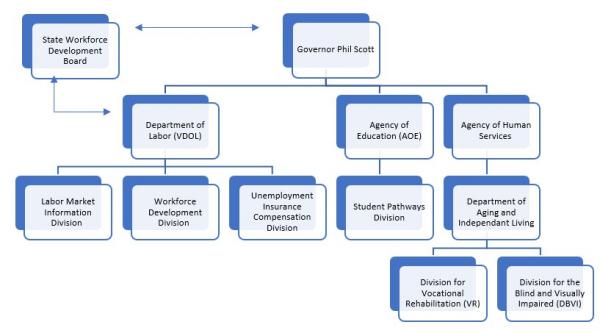 B. State BoardProvide a description of the State Board, including—The State Workforce Development Board (SWDB) assists the Governor and Commissioner or Labor in carrying out federal and state activities in support of Vermont's workforce development system. The SWDB meets at least three times per year and currents consists of 48 appointed members. The SWDB Chair and the Commissioner of the VDOL may appoint members to committees and work groups to facilitate the work of the SWDB. These smaller, specialized committees and work groups are instrumental in implementing the functions of the SWDB as they allow for flexible decision making and closer monitoring of progress. The committees and work groups meet as frequently as needed to consider and recommend policies to the full SWDB to implement State Board functions. Additionally, they allow the full SWDB to focus on the development statewide policies (e.g., career pathways or credentials of value) at its regular meetings. At the recommendation of the Commissioner of the VDOL, and with the approval of the Operating Committee, the SWDB Chair may appoint non-SWDB members to serve standing on ad hoc committees, subcommittees, or work groups, for the purpose of adding subject-matter expertise or another important attribute to the group.There are five standing committees of the SWDB: Operating Committee, Youth Committee, Policy Committee, Career Pathways Committee, and Training & Credentialing Committee. The board now has four additional committees to address sector-based needs: Retail and Hospitality, Manufacturing, Agriculture, Healthcare, and the trades.  The VDOL provides administrative and fiscal support to the SWDB, as well as connections to workforce and labor market information from the Economic & Labor Market Information Division of the VDOL. The USDOL, Region 1 provides federal oversight and technical assistance to the VDOL, which in turn assists SWDB members and staff in carrying out State Board functions effectively.i. Membership RosterProvide a membership roster for the State Board, including members’ organizational affiliations. Governor Phil ScottAdam Grinold, Chair​President, Brattleboro Development Credit CorporationPaul Biebel​President, Biebel Builders, Inc.Janette Bombardier​Chief Technology Officer, Chroma Technology CorporationKiersten Bourgeois​Business Development and Communications Manager, St. Albans Cooperative CreamerySteve Bryant​Owner, Dorset InnFrank Cioffi​President, Greater Burlington Industrial Corporation​Senator Alison Clarkson​Windsor DistrictDiane Dalmasse​Director, Vermont Division of Vocational RehabilitationSteven Dellinger-PatePrincipal, U-32 Middle & High SchoolPat Elmer​President and CEO, Associates for Training and DevelopmentSecretary Daniel French​Vermont Agency of EducationSuresh Garimella​President, University of VermontMargeret Pinello-White​Recruiting, Blue Cross Blue Shield of VermontGerry Ghazi​President, Vermont HITEC, Inc.Scott Giles​President, Vermont Student Assistance CorporationCommissioner Joan Goldstein​Vermont Department of Economic DevelopmentMonica Greene​President, Vermont Precision ToolsCommissioner Michael HarringtonVermont Department of LaborZach HatchVice President of Manufacturing, Weidmann Electrical TechnologyJoyce Judy​President, Community College of VermontEllen Kahler​Executive Director, Vermont Sustainable Jobs FundRebecca KapsalisTalent Acquisition Manager, University of Vermont Medical CenterBrian Kerns​Vice President of Human Resources, Rutland Regional Medical CenterSecretary Lindsay Kurrle​Vermont Agency of Commerce & Community DevelopmentTom Longstreth​Executive Director, ReSOURCEChris Loso​President and CEO, Loso's Professional Janitorial Services, Inc.Greg MaguireDirector of Strategic Initiatives, Liquid Measurement Systems, Inc.Jill OlsonExecutive Director, VNAs of VermontSecretary Jennifer Samuelson​Vermont Agency of Human ServicesMayor Tim SmithSt. Albans CityGrant Spates​Owner, Spates Construction, Inc.Representative Tristan Toleno​Windham DistrictJeff Wimette​International Representative, International Brotherhood of Electrical WorkersSophie ZdatnyChancellor, Vermont State Collegesii. Board ActivitiesProvide a description of the activities that will assist State Board members and staff in carrying out State Board functions effectively.There are five standing committees of the SWDB: Operating Committee, Youth Committee, Policy Committee, Career Pathways Committee, and Training & Credentialing Committee.The Operating Committee is primarily responsible for conducting certain activities, as listed below, on behalf of the full SWDB between meeting dates, and for addressing urgent and/or time-sensitive business when a regular or special meeting cannot occur in time to meet the deadline. The Operating Committee is required to report all Committee decisions in writing to the full SWDB. Activities in which the Operating Committee may engage on behalf of the SWDB include:Participating in meetings and activities that promote the work of the SWDB, such as marketing and advocating for the goals of the SWDB, WIOA, and Vermont’s workforce system;Reviewing and responding to state and federal legislative proposals that impact Vermont’s workforce system, as necessaryOverseeing the performance of the WIOA Core Partners relative to their state and federal performance measures and, when necessary, providing necessary approval for the submission of documents or reports;Approving the draw­down of federal funding, if necessary; andAddressing urgent and/or time sensitive business when a regular or special meeting of the full SWDB cannot occur in time to meet the deadline.The Youth Committee is charged with providing information and assistance related to services for youth. Particular policies regarding the functions of the SWDB that are currently under consideration by the Youth Committee include the selection of youth service providers, and the effective provision of services to out­of­school youth.The Policy Committee is charged with reviewing and recommending policies related to WIOA program implementation, One-Stop operations, SWDB governance and operation, and other workforce system policies, as necessary. Committee membership represents stakeholders across business, higher and career technical education, labor, and state agencies.The Career Pathways Committee is charged with reviewing and approving state-endorsed Career Pathways that reflect a shared vision across multiple sectors and agencies for improving employment outcomes, meeting employers’ and workers’ needs, and leveraging available State and federal funding. Committee membership represents stakeholders across business, higher and career technical education, veterans’ services, and state agencies.The sector-based committees are charged with identifying gaps in training for the specific industry, developing a framework for a sector-specific workforce pipeline, identifying specific traits, demographics, and qualifications to assist the Agency of Commerce and Community Development with targeted recruitment. The Training & Credentialing Committee is charged with overseeing and building on the WIOA Eligible Training Provider eligibility and approval process and creating tools and systems to assist in the recognition, use, and visibility of credentials of value to support employers, workers, education and training providers, and workforce development partners. Committee membership represents stakeholders across business, higher and career technical education, and state agencies.Ad hoc committees and limited-duration work groups of the SWDB are established as needed and have included: WIOA State Plan Modification Committee, One-Stop American Job Center Certification Committee, Adult Education Grant Review Committee, Training & Credentialing Work Group and 2020 WIOA State Plan Work Group.The VDOL provides administrative and fiscal support to the SWDB and access to workforce and labor market information from the Economic & Labor Market Information Division of the VDOL. 4. Assessment and Evaluation of Programs and One-Stop Program PartnersA. Assessment of Core ProgramsDescribe how the core programs will be assessed each year based on State performance accountability measures described in section 116(b) of WIOA.  This State assessment must include the quality, effectiveness, and improvement of programs broken down by local area or provider.  Such state assessments should take into account local and regional planning goals.The six common performance measures reported by the core partners (and TAA and JVSG) will serve as the primary indicator of how well the core partner programs are assessed. The common data elements collected on program participants and services will further indicate whether target populations are experiencing positive impacts as expected. The state’s unemployment and labor market participation rates will indicate if employers’ needs are being met. In VDOL’s annual WIOA narrative report and VDOL’s (state) Annual Workforce Report, outcomes from specific initiatives, progress in supporting targeted populations, progress in program alignment and development sector-based partnerships, etc. will also be reportedEach department or agency responsible for program services will conduct its own assessments on a regular basis. These include review of performance accountability measures, desk monitoring and field monitoring, ongoing communication, technical assistance, and targeted professional development and program improvement activities. In the coming years, partners will discuss methods for making these assessments more standardized and how to share findings and observations among one another. The administration and legislature also require the departments and agencies to follow results-based assessment (RBA) practices in reporting their budgets and outcomes to the Governor’s office and legislative committees each year.The Title IV DVR Program will be assessed on State performance accountability measures described in section 116(b) of WIOA, based on its progress in achieving the Goals and Priorities outlined in Section L of the core section of the State Plan. The following Goals and Priorities  listed in the plan directly relate to the WIOA Common Performance Measures. DVR will align services to support consumers in achieving the WIOA Common Performance Outcome Measures.DVR will increase the percentage of consumers earning more than minimum wage at closure.DVR will increase consumer opportunities to participate in post-secondary education and training and gain industry recognized credentials. In partnership with VDOL, DVR will create more opportunities for DVR consumers to participate in apprenticeship programs and pre-apprenticeship programs. DVR will continue to expand efforts to effectively serve employers through Creative Workforce Solutions (CWS).DVR will improve outcomes for students and youth with emotional/behavioral disabilities served through the JOBS Supported Employment ProgramAll of the above goals and priorities have detailed metrics outlined in the DVR section of the plan.  DVR expects to collaborate intensively with the other core programs to make progress under the goals and priorities. The SWDB will review whether the state is meeting the common performance accountability measures across all programs for each indicator and across all indicators for each program. The frequency of the reviews will be determined by the SWDB, taking into account any potential duplication with other performance reporting obligations for programs, given that Vermont is a single-area state and state program leadership is involved in reporting as both the local area and state-level administrator.The State Workforce Development Board’s Policy Committee will continue to review and assess the physical and programmatic accessibility of the Burlington AJC and One-Stop system in 2022, including consideration of forthcoming customer satisfaction surveys administered by programs to learn if services are meeting the needs of Vermont’s jobseekers, workers, and employers. Finally, the State Workforce Development Board’s Policy Committee will be working to establish a common set of workforce system performance measures that public and private stakeholders can look to in evaluating how well Vermont is meeting its labor force education, training, and employment needs. The SWDB may develop and maintain a reporting dashboard tool to optimize the collection and analysis of the performance data.B. Assessment of One-Stop Partner ProgramsDescribe how other one-stop delivery system partner program services and Combined State Plan partner programs included in the plan will be assessed each year. Such state assessments should take into account local and regional planning goals.In VDOL’s annual WIOA narrative report and VDOL’s (state) Annual Workforce Report, outcomes from specific initiatives, progress in supporting targeted populations, progress in program alignment and development sector-based partnerships, etc. will also be reported. As noted above, the SWDB’s policy committee will be working to establish a common set of workforce system performance measures that public and private stakeholders can look to in evaluating how well Vermont is meeting its labor force education, training, and employment needs. The SWDB may develop and maintain a reporting dashboard tool to optimize the collection and analysis of the performance data.C. Previous Assessment ResultsBeginning with the state plan modification in 2018 and for subsequent state plans and state plan modifications, provide the results of assessments of the effectiveness of the core programs and other one-stop partner programs and Combined State Plan partner programs included in the Unified or Combined State plan during the preceding 2-year period (i.e. the 2-year period of the plan modification cycle).  Describe how the State is adapting its strategies based on these assessments.Under WIOA Title II, the State of Vermont met Federal performance targets in program years 2017-18 and 2018-19. This improvement in outcomes for students as demonstrated through increases in assessed skills (reading, writing, and math) direct result of adherence to statute and policy. The impact of COVID-19 on the ability to assess students was significant and resulted in fewer Measurable Skill Gains (MSGs). Adult Education and Literacy providers pivoted to virtual instruction and services quickly in the spring of 2020 as a result of the Governor’s Stay at Home order. The Vermont Agency of Education provided guidance for virtual proctoring of assessments in May of 2020, but it took time for AEL provider staff to be trained in proctoring assessments remotely, many students did not have the proper equipment for virtual proctoring, and many students did not have reliable access to the internet. Once the Stay at Home order lifted, many students and staff remained reticent to return to in-person services and local outbreaks of COVID-19 necessitated closing AEL learning centers to in-person services intermittently.Measurable Skills Gains over four years, as reported to the U.S. Department of Education:Although the MSG rate dropped from 39% in 2018-2019 to 28% in program years 2019-2020 and 2020-2021, two other targets were met and exceeded. Prior to Program Year 2020, baseline data was collected by the Federal government for the following performance indicators. Beginning in program year 2020, targets were negotiated.The DVR Consumer Experience Survey is conducted every three years to determine consumers’ overall satisfaction with the program. The survey is conducted by a third-party research firm, Market Decisions Research (MDR), who have an extensive background in working with other VR agencies nationwide.COVID disrupted our plans to conduct a survey during 2021, so the most recent data is from our 2019 survey. DVR has a contract in place to conduct a survey in early 2022, so we will have results reflecting consumers’ experiences during COVID. This will be very valuable in assessing consumers’ reactions to remote and hybrid services.Seven hundred consumers were contacted for our 2019 survey and the following are highlights from the results:81% of consumers reported they were satisfied or very satisfied with DVR.96% said that they would recommend that their friends or family members seek help from DVR.92% of consumers responded that they are satisfied with their experience working with DVR staff and DVR counselors. This is a two percent increase from our 2016 survey.98% felt they were treated by DVR staff with dignity and respect.91% of consumers were satisfied with their ability to contact their counselors, compared to 88% in 2016.  This is an all-time high and represents the largest improvement in customer experience.Youth Specific SurveyIn 2020 DVR contracted with Market Decisions Research (MDR) to develop two electronic surveys. One was designed to determine the satisfaction of youth with DVR transition services, and the other to evaluate school and partner staff satisfaction.The youth survey was distributed to 639 consumers; 104 completed the survey. Consumers included in the sample were youth who were currently receiving or had received transition services within the last year. Over 75% of youth respondents stated that they were satisfied with services, and 78% of youth reported that they found working with their Transition Counselor helpful.The school and partner surveys were sent to 502 school and partner staff; 189 responded. 96% reported they were familiar with DVR transition services and 93% reported they felt confident they know how and when to refer a student for services.Both surveys overwhelmingly found high satisfaction with transition services. However, one area for improvement that was identified is to increase the number of counseling staff that serve transition age youth. This would allow youth to have more regular contact with their counselors and for school staff and partners to collaborate more frequently to provide the most comprehensive services.The VDOL is currently exploring several options for collecting customer feedback, ranging from real-time feedback “buttons” a person could select after receiving services, written customer feedback cards, to online surveys of customers to get more detail on their experiences. One initial tool VDOL is exploring to bring a basic level of customer feedback into the one-stop is the commercially available “happy-or-not” survey tool.D. EvaluationDescribe how the State will conduct evaluations and research projects on activities under WIOA core programs; how such projects will be coordinated with, and designed in conjunction with, State and local boards and with State agencies responsible for the administration of all respective core programs; and, further, how the projects will be coordinated with the evaluations provided for by the Secretary of Labor and the Secretary of Education under WIOA. The state does not currently have plans to conduct evaluation and research projects on activities under WIOA core programs. Vermont might consider exploring whether evaluating current local intake and referral protocols would be useful in standardizing a statewide protocol. It also might consider researching which measures of effectiveness in serving employers would be most useful to providers, business partners, and policymakers.The Title IV program has a standing Program Evaluation Unit (PEU) that collects and reports program data for program management, quality assurance and research and evaluation. Among other activities the PEU manages the following:A dashboard of lead indicators, that provide staff and managers real time data on staff performance providing interventions likely to improve outcomesProviding data and support for formal research demonstrations such as the Vermont Career Advancement Project (VCAP) designed to increase the number of VR consumers participating in post secondary training programs and apprenticeships. Supporting a Kessler Foundation “Signature Employment Initiative Grant” intended to test new strategies to increase earnings outcomes for Supplemental Security Income (SSI) and Social Security Disability Insurance (SSDI) beneficiaries.5. Distribution of Funds for Core ProgramsDescribe the methods and factors the State will use in distributing funds under the core programs in accordance with the provisions authorizing such distributions.  A. For Title I ProgramsProvide a description of the written policies that establish the State's methods and factors used to distribute funds to local areas for—i. Youth Activities in Accordance with WIOA Section 128(b)(2) or (b)(3)As a Single-Area State, Vermont does not distribute funds to local areas. The Vermont Department of Labor receives and administers the local portion of Title I funding and delivers the required services across the state. ii. Adult and Training Activities in Accordance with WIOA Section 133(b)(2) or (b)(3)As a Single-Area State, Vermont does not distribute funds to local areas. The Vermont Department of Labor receives and administers the local portion of Title I funding and delivers the required services across the state.iii. Dislocated Worker Employment and Training Activities in Accordance with WIOA Section 133(b)(2) and Based on Data and Weights AssignedAs a Single-Area State, Vermont does not distribute funds to local areas. The Vermont Department of Labor receives and administers the local portion of Title I funding and delivers the required services across the state.B. For Title IIi. Describe how the eligible agency will award multi-year grants or contracts on a competitive basis to eligible providers in the State, including how eligible agencies will establish that eligible providers are organizations of demonstrated effectivenessThe Vermont AOE will run competitions for its funds under WIOA Title II using the procedures established by the State of Vermont for awarding grants and the guidance available from WIOA regulations. The application to apply will be made available to all eligible providers on the Vermont AOE Website. The grant opportunity and availability of the application will be widely announced through AOE and other network list serves.An eligible provider is an organization that has demonstrated effectiveness in providing adult education and literacy activities and is eligible to apply for funds under WIOA Title II. An eligible provider may include, but is not limited to: a local educational agency; a community-based organization or faith-based organization; a volunteer literacy organization; an institution of higher education; a public or private nonprofit agency; a library; a public housing authority; a nonprofit institution with the ability to provide adult education and literacy activities to eligible individuals; a consortium or coalition of the agencies, organizations, institutions, libraries, or authorities described above; and a partnership between an employer and an entity described above.The AOE will determine an organization’s status as an eligible provider by obtaining performance data from the organization on its record of improving skills of eligible individuals, particularly those who have low levels of literacy. Prior to accepting full proposals, the Vermont AOE will request an intent to apply form from interested organizations. The AOE will take questions and provide technical assistance to eligible providers preparing proposals. All full proposals will be submitted directly to the AOE exclusively. Each eligible provider will submit a single proposal to the AOE to fund one or more of sections 225, 231, and 243 and to serve one or more counties. As required by WIOA Title I B, local adult education and literacy activity proposals will be reviewed by the State Workforce Development Board (SWDB) for alignment with the State plan using a procedure and rubric established by the SWDB and the Vermont AOE. Because Vermont operates as a Single State Local Area, local proposals will be reviewed by the SWDB for alignment.The AOE will score responses from eligible providers using a rubric based on the 13 considerations for awarding grants as described in WIOA as pertinent to the proposed scope of work.Title II funds will be distributed in compliance with the Vermont State Board of Education’s Funding Formula Rule. The formula links adult education and literacy funding to the need for services at the county level, is responsive to the needs of adults, and gives weight to populations most likely to demand services. The formula consists of three parts:Base of $30,000 to each county;70% of balance for allocation on basis of statewide need - the need of the county relative to all counties in the state (State Need);30% of balance allocated on basis of comparative density of need within each county (County Burden). Indicators of need for services, used in both the State Need and County Burden sections of the formula are:	15% … un- or under-employed persons without a high school diploma;50% … persons 18 or older without a high school diploma;20% … persons living at 125% of poverty15% … persons in categories of offenders, mothers without high school diplomas, and for whom English is a second language.Data for indicators are updated annually with the most current information available.Population: census data or most recent population estimates published by the Vermont Department of Health.Several data categories are based on census and therefore not updated annually:	persons 18 or older without a high school diploma;persons living at 125% of poverty;persons for whom English is a second language.Data for three indicators is available on a more regular basis from other State agencies:	un- or under-employed persons without a high school diploma;offenders;mothers without high school diplomas.Funds will be awarded to eligible providers of adult education and literacy services on a basis of two years beginning July 1, 2021 and July 1, 2023 for the purpose of establishing and operating programs that provide adult education and literacy activities within the service area of one or more particular counties. All providers will be subject to the same funding cycle. Providers will function as a required and valued partner in the regional AJC One-Stop Center Network, including as a partner in the development of regionally-relevant career pathways with specific entrance points for lower skilled adults.ii. Describe how the eligible agency will ensure direct and equitable access to all eligible providers to apply and compete for funds and how the eligible agency will ensure that it is using the same grant or contract announcement and application procedure for all eligible providersDirect and equitable access to all eligible providers to apply and compete for AEFLA funds is ensured through public announcements that drive eligible providers to the agency’s ADA compliant Website. Each eligible provider will use the one application provided on the AOE website and all applications will adhere to the same timeline for submission without exception or extensions. The application will clarify that no other application will be made available to eligible providers and all applications must be submitted to AOE in order to compete for funds under Title II of WIOA. All eligible providers will be subject to the same competition process, i.e., the same procedures and rubric as described above. Each eligible provider will submit a single proposal to the agency to fund one or more of sections 225, 231, and 243 and to serve one or more counties.C. Vocational Rehabilitation ProgramIn the case of a State that, under section 101(a)(2)(A)(i) of the Rehabilitation Act designates a State agency to administer the part of the Vocational Rehabilitation (VR) services portion of the Unified or Combined State Plan under which VR services are provided for individuals who are blind, describe the process and the factors used by the State to determine the distribution of funds among the two VR agencies in the State.The State of Vermont distributes Title IV funding for Vocational Rehabilitation as follows: 78% to the Division of Vocational Rehabilitation and 12% to the Division for the Blind and Visually Impaired. The funding distribution was established in the 1970s. Since then, the state has not been provided compelling data to alter the allocation in any way. The Division for the Blind is currently not in an order of selection and has funds to serve all eligible individuals. The Division of Vocational Rehabilitation is in an order of selection, but has had resources to routinely open the order in the last five years. Given the ability of both programs to serve eligible applicants, at this time the state is not considering any reallocation of Title IV funds.6. Program DataA. Data Alignment and IntegrationDescribe the plans of the lead State agencies with responsibility for the administration of the core programs, along with the State Board, to align and integrate available workforce and education data systems for the core programs, unemployment insurance programs, and education through postsecondary education, and to the extent possible, the Combined State Plan partner programs included in this plan.  The description of the State’s plan for integrating data systems should include the State’s goals for achieving integration and any progress to date. i. Describe the State’s plans to make the management information systems for the core programs interoperable to maximize the efficient exchange of common data elements to support assessment and evaluationVermont is working to maximize the efficient exchange of common data elements to support assessment and evaluation as each partner program works to improve and modernize its systems. For example, the VDOL worked with WIOA and other workforce partners in 2021 during its required system procurement process to develop and post both an RFI and RFP that considers the needs of all partners in procuring the information management system that will support it for the foreseeable future.  Six vendors submitted bids in late January 2022.  Further, Vermont’s Agency of Digital Services (ADS) is a partner in managing the state’s IT systems and shares the aim of using interoperable information management systems and uses this consideration in its criteria for supporting system improvements. As VDOL reviews vendors bids, it will seek input with relevant users and stakeholders. ii. Describe the State’s plans to integrate data systems to facilitate streamlined intake and service delivery to track participation across all programs included in this planVermont has made some progress in streamlining intake and service delivery, and tracking participation in programs that involve multiple partners. SNAP E & T services, delivered through the state partnership program called ICAN, are now tracked and reported using VDOL’s case management system. In 2021, TANF also onboarded.  The process of adapting the system, ensuring all personal information remains protected, training staff, testing for data and system integrity, and launching the reporting protocols was costly and time-consuming. It’s a victory for the state and has helped to inform core partners - though lessons learned and efficiencies gained – about the possibilities for future integration. The state will be moving very slowly in this regard, balancing costs associated with technology and change, and value added to customers, program administrators, and partner providers.iii. Explain how the State board will assist the governor in aligning technology and data systems across required one-stop partner programs (including design and implementation of common intake, data collection, etc.) and how such alignment will improve service delivery to individuals, including unemployed individualsThe state board has a minimal role in aligning technology and data systems across required one-stop partner programs. As a single-area state with state agencies providing core services, another state agency – the Agency of Digital Services (ADS) – performs this function of aligning technology and data systems across one-stop partners on behalf of the State.The core and one-stop partners will work to develop strategies involving virtual systems to improve the quality of services and activities provided through the One-Stop delivery system and will include ADS in designing solutions. These strategies, developed over the next four years, will target key areas for improvement, including:modernization of technology used to deliver one-stop services;ensuring that assistive technology is accessible to individuals with disabilities and individuals residing in remote areas;enhancing participants’ digital literacy skills;accelerating participants’ acquisition of skills and r post-secondary or industry recognized credentials; andstrengthening the professional development of workforce service providers.iv. Describe the State’s plans to develop and produce the reports required under section 116, performance accountability system. (WIOA section 116(d)(2))Each core partner is responsible for their own reports as required by WIOA and their federal funding source. The VDOL is the designated partner for reporting on the employer satisfaction metrics. Vermont currently reports this metric based on data available, as core partners are working on processes to facilitate the full collection and transfer of this employer information in a more streamlined and unduplicated way. B. Assessment of Participants’ Post-program SuccessDescribe how lead State agencies will use the workforce development system to assess the progress of participants who are exiting from core programs in entering, persisting in, and completing postsecondary education, or entering or remaining in employment. States may choose to set additional indicators of performance.Each core partner will annually assess its performance according to its program requirements. Partners will also support the SWDB and its committees to assess participants’ post-program success. This may include frequent reporting on the common performance data reported by the core programs in compliance with WIOA § 116 and 20 C.F.R. § 677.155, as that data pertains to participants’ success after exit from the programs. As noted earlier, the SWDB Policy Committee will be establishing common metrics for evaluating how well the workforce development system is meeting the needs of its customers.C. Use of Unemployment Insurance (UI) Wage Record DataExplain how the State will meet the requirements to utilize quarterly UI wage records for performance accountability, evaluations, and as a source for workforce and labor market information, consistent with Federal and State law. (This Operational Planning element applies to core programs.)Vermont’s Unemployment Insurance (UI) division is located within VDOL. The UI Division provides employee wage data through MOUs with partner agencies. Additionally, the UI Division, along with the core partners, have signed onto the State Wage Interchange System (SWIS) agreements on behalf of Vermont as of December 2019. D. Privacy SafeguardsDescribe the privacy safeguards incorporated in the State’s workforce development system, including safeguards required by section 444 of the General Education Provisions Act (20 U.S.C. 1232g) and other applicable Federal laws.The protection of privacy is of the utmost importance to the state of Vermont. In order to ensure to protection of participant privacy, the core partner programs agree to secure handling of data sharing information. Relevant MOUs between the core program partners requires the security of all sensitive information and each partner ensures that the collection and use of information is in compliance with all applicable federal and state laws. Each partner ensures that relevant information is only made available to authorized staff and information is only made available for the limited purpose necessary to perform a required responsibility.7. Priority of Service for VeteransDescribe how the State will implement and monitor the priority of service provisions for veterans in accordance with the requirements of the Jobs for Veterans Act, codified at section 4215 of 38 U.S.C., which applies to all employment and training programs funded in whole or in part by the Department of Labor.  States should also describe the referral process for veterans determined to have a significant barrier to employment to receive services from the Jobs for Veterans State Grants (JVSG) program’s Disabled Veterans’ Outreach Program (DVOP) specialist.Vermont is dedicated to serving all veterans throughout the state by connecting them to the education and training that they need to be successful in post-military life. The state is committed to providing opportunities to veterans regardless of where they enter the workforce development system. The state is also committed to increasing awareness of available veterans’ services among the WIOA partners to ensure that there is “no wrong door” for a veteran seeking employment. All case managers and labor exchange staff are trained on available services and how to refer appropriately. Individuals enter the workforce development system one of two ways: by visiting a Job Center or through the online Vermont JobLink (VJL) registration system. Regardless of the entry point, customers, whether they are veterans or a spouse of a veteran, are asked to self-identify their veteran status to ensure they can take full advantage of the available services to veterans. After veteran status is determined via the Veterans Intake Form, they are immediately informed of their priority of service status and entitlement to priority of service. This includes all priority of service employment, training and placement services and applicable eligibility requirements for those programs and services. Priority of service is defined under federal law as the right of covered persons to take precedence over non-covered persons in obtaining services. Taking precedence means that the covered person receives access to the service or resource earlier in time than the non-covered person; or if the service or resource is limited, the covered person receives access to the service or resource instead of the non-covered person. Furthermore, to be entitled to receive priority of service under any qualified employment and training program, including WIOA programs, a veteran still must meet each program’s eligibility criteria. Though WIOA includes a statutory requirement to provide priority of service to particular groups of people, there is a specific order to be followed in the provision of services involving veterans. The order of priority for services provided is the following: First, to veterans and eligible spouses, including surviving spouses. This means that Veterans and eligible spouses who are also recipients of public assistance, other low-income individuals, or individuals who are basic skills deficient receive first priority for services provided with WIOA adult formula funds. This priority must be provided regardless of the level of funds allocated.Second, to non-covered persons (individuals who are not veterans or eligible spouses) who are included in the groups given priority for WIOA adult formula funds.Third, to veterans and eligible spouses who are not given statutory priority for WIOA adult formula fundsLast, to non-covered persons outside all of the groups given priority under WIOA.The priority of service provided to Vermont’s veterans includes preference in job placement activities and the job referral process. The automated Labor Exchange System, Vermont Job Link (VJL), identifies Veterans at their point of entry into the system. Point of entry includes physical locations, such as the One-Stop Job Centers, websites and other virtual service delivery resources provided by the One-Stop Delivery System. Job placement activities and resume searches are coded for Veteran’s priority of service. Veterans and other covered persons have a two-day advance on new job orders and see job postings on the same day they are processed. Additionally, only Veterans and other covered persons have resumes presented to self-service employers on the same day they post a job. Within the VJL system, an American flag symbol is displayed beside a Veteran account for employers to easily identify and match Veterans to open positions. VJL also provides queries that enable staff to search for newly registered Veterans to ensure follow up to make these Veterans aware of the services and programs available to them and their priority of service within those programs. The VDOL will continue to monitor the priority of service provided to Veterans throughout the Vermont workforce system. Each regional manager reviews the priority of service provided in the cases managed by their office. In addition to providing training and technical assistance, the VDOL central office staff perform on-site visits to the Job Centers to monitor files annually and review managers’ quarterly reports. The VDOL will continue to provide training on the implementation of Veterans’ Priority of Service. Training will be provided to DVOP specialists, LVER staff, regional managers and staff, WIOA partners and other workforce partner personnel to assure full and effective implementation of Veterans’ priority of service requirements at the local level. The training emphasizes:The Identification of “points of entry” of federal employment and training programs for covered persons to take full advantage of priority of services;That staff must assure that at the initial contact point (point of entry) covered persons are made aware of their entitlement to priority of service and the full array of employment, training, and placement services to include any applicable eligibility requirements for those programs or services andThat local policies and procedures ensure priority of service reporting requirements will be met.In order to reinforce the training and increase awareness, VDOL staff will work with their WIOA partners to highlight the importance of identifying Veterans and helping them connect to Veterans services available in the One-Stop Job Centers. These awareness efforts will include posters, brochures and other materials highlighting services available to all Veterans.The VDOL central office reviews internal policies and procedures to ensure that they comply with the priority of service requirements. The VDOL Assistant Workforce Development Director works closely with the Veterans Coordinator who is responsible for the day-to-day monitoring of Veterans’ priority of service in the field offices by reviewing reports and conducting on-site visits.To initiate the conversation with Veteran’s, the VDOL will post noticeable signage to draw attention to the priority of service to Veterans and eligible spouses. A pre-screening tool will be utilized at the point of entry to determine the appropriate referral of its Veterans or eligible spouses. Together, the Intake and Intensive Services Determination Veterans & Eligible Spouse form is completed by the non-JVSG staff member and the Veteran or Eligible Spouse. Based on the information that is collected a referral is made to the appropriate VDOL case manager or community partner. A Veteran or Eligible Spouse that is not identified as having a significant barrier to employment are referred to the Labor Exchange staff, whereas, a Veteran or eligible spouse who is identified as having a significant barrier to employment, and in need of individualized career services, must be immediately referred to a DVOP specialist. In both instances, case management continues to be an appropriate service delivery strategy or framework within which basic & individualized services may be delivered, particularly for veterans.8. Addressing the Accessibility of the One-Stop Delivery System for Individuals with DisabilitiesDescribe how the one-stop delivery system (including one-stop center operators and the one-stop delivery system partners), will comply with  section 188 of WIOA (if applicable) and applicable provisions of the Americans with Disabilities Act of 1990 (42 U.S.C. 12101 et seq.) with regard to the physical and programmatic accessibility of facilities, programs, services, technology, and materials for individuals with disabilities.  This also must include a description of compliance through providing staff training and support for addressing the needs of individuals with disabilities.  Describe the State’s one-stop center certification policy, particularly the accessibility criteria. Vermont’s One-Stop partners have evaluated the one-stop delivery system to ensure that all employment education and training programs are available and accessible. Collectively, partners are providing resources to individuals in need of specific and specialized assistance in overcoming barriers to employment.In Vermont's comprehensive AJC all services are provided through a combination of physical and virtual colocation, creating the most integrated setting appropriate for individuals to receive services.  A significant effort is underway to update workstations in the resource areas to offer the most up-to-date assistive technology and to train One-stop staff and partners in how to use these resources. Later in the summer, partners will explore whether the to publicly highlight the technology and resources to the public – primarily employer partners – to demonstrate ways that they can be more inclusive and accommodating to future job applicants and current employers.Vermont’s one-stop career centers are fully accessible for individuals with disabilities and have access to a variety of specialized equipment to support employees and customers. Staff meet people where they are – physically, educationally, cognitively, and emotionally – to provide services. Clients have great autonomy and participate heavily in the development of their career plans.  Orientations and workshops are provided in integrated settings unless an individual requests or demonstrates a need for separated service provision. VDOL and VR have partnered to provide Disability Etiquette training to VDOL staff through the winter and spring of 2020 and will expand this and subsequent inclusivity trainings to all One-stop staff beginning in the winter of 2022, as stand-alone trainings and integrated into the bi-annual cross-trainings described in Strategy C.VDOL has identified Michael Harrington, Commissioner of Labor, as it’s EOO. VDOL’s non-discrimination and equal opportunity policy is provided here:PROVIDING NOTICE OF EQUAL OPPORTUNITY AND NONDISCRIMINATIONProhibited DiscriminationNo individual in the United States may be excluded from participation in, denied the benefits of, subjected to discrimination under, or denied employment in the administration of or in connection with any Title I financially assisted program or activity, on the ground of race, color, religion, sex, national origin, age, disability, or political affiliation or belief and for beneficiaries only, citizenship or participation in any WIOA Title I program.WIOA Sec. 188 and 29 CFR Part 38Providing Initial and Continuing NoticeAll recipients receiving financial assistance under Workforce Innovation and Opportunity Act Title I, must provide initial and continuing notice that it does not discriminate on any prohibited ground.Recipients for the purpose of equal opportunity and nondiscrimination regulations include, but are not limited to:		State level agencies that administer, or are financed in whole or in part by WIOA Title I funds;State Employment Security Agencies;State Workforce Investment Boards;WIOA grant recipients such as service providers and eligible training providers;One-stop operators; andOne-stop partners (by inclusion in one-stop centers)Notice must be provided to:		Registrants/applicants and eligible applicants/registrants;Participants;Applicants for employment and employees in WIOA funded programs;Unions or professional organizations that hold collective bargaining or professional agreements with the recipient; andMembers of the public, including those with impaired vision, hearing or Limited English Proficiency.Recipients must take appropriate steps to ensure that communications with individuals with disabilities are as effective as communications with others.WIOA Sec. 188; 29 CFR Part 38.34 and 20 CFR 683.600Equal Opportunity Notice Poster (29 CFR 38.35)The posters, which are printed in English and Spanish, must be posted in prominent areas of the agency to provide notice of equal opportunity and nondiscrimination.Note: “Equal Opportunity is the Law” posters are available through the VDOL.“Equal Opportunity is the Law” Signature Form		All individuals registered in WIOA should read, understand and sign the complaint procedure signature form with a copy to the individual and a copy in their file. (WFD-3 Rights and Benefits Form)Service providers are required to provide the complaint procedure signature form to all current employees (WIOA partially or fully funded positions) and ensure that all new employees receive this form when they begin employment (again WIOA partially or fully- funded positions). All employees should read, understand and sign the complaint procedure form. Furnish a copy to the employee and place a copy in their personnel file.Applicants for WIOA services or applicants for employment with the recipient are covered by the appropriate display of posters.PublicationsRecipients of Workforce Innovation and Opportunity Act funds must provide notice that WIOA Title I financially assisted programs or activities are an “equal opportunity employer/program” and that “auxiliary aids and services are available upon request to individuals with disabilities” in recruitment brochures and other materials that are ordinarily distributed or communicated in written and/or oral form, electronically and/or on paper, to staff, clients, or the public at large, to describe programs financially funded through WIOA Title I.Recipients that publish or broadcast WIOA Title I program information on news media must ensure that such publications and broadcasts state that the program or activity is an equal opportunity employer/program (or otherwise indicate that discrimination in the WIOA Title I financially assisted program or activity is prohibited by Federal law) and indicate that auxiliary aids and services are available upon request to individuals with disabilities.Where materials indicate that the recipient may be reached by telephone, the materials must state the telephone number of the TTY or relay services used by the recipients.29 CFR Part 38.36Notification of Grievance Due ProcessAll WIOA Title I and National Emergency Grant participants must be provided information about their right to file a grievance within 180 days of the alleged violation and the opportunity for an informal resolution that may include a hearing within sixty days of filing the grievance. Verification of notification must be included in all adult, youth and dislocated worker program participant files. (WFD-3 Statement of Rights and Benefits form)WIOA Regs. at 20 CFR Part 683.6009. Addressing the Accessibility of the One-Stop Delivery System for Individuals who are English Language LearnersDescribe how the one-stop delivery system (including one-stop center operators and the one-stop delivery system partners) will ensure that each one-stop center is able to meet the needs of English language learners, such as through established procedures, staff training, resources, and other materials.At least once every three years, the SWDB will assess the effectiveness, physical and programmatic accessibility, and continuous improvement of Vermont’s One-stop AJC delivery systems using the procedures developed by the SWDB. The fully policy, application, and recent reports are available upon request. Taking into account any feedback from one-stop AJC customers, the SWDB evaluates the effectiveness of the AJC using a written application submitted by VDOL, the One-Stop Operator, considering the following factors: a. Integration of available services across programsb. Use of customer-focused processes in delivering services,c. Alignment of workforce services provided with the needs of participants and employers,d. Coordination of services among partner programs,e. Physical and programmatic accessibility of all services,f. Outreach to local employers to assist with meeting workforce demands,g. Use of cross-training, expertise and information sharing, and other communication strategies to maximize referrals and co-enrollments,h. Application of appropriate business and accounting protocols in program and facility management,i. Coordination and partnership with Career Technical Education Centers,j. Impact of performance measures on strategies to improve delivery of services, andk. Any other factor the SWDB deems relevant. The SWDB evaluates and certifies the effectiveness, physical and programmatic accessibility, and continuous improvement of Vermont’s one-stop AJCs. Recent findings and determinations are described in earlier sections of this plan.Vermont will continue to support the needs of English Language Learners through the following methods:Ensuring availability and high-quality of English language acquisition (ESL) services through AEL providers,By diversifying our own state workforce by hiring people of diverse ethnic, racial, cultural and socioeconomic backgrounds,Providing at no cost (to the customer) translation services, in person and online, to our customers for all core partner basic career services,Continue to develop an effective outreach strategy to Vermont’s agricultural workers (migrant and seasonal, H2A, and others) in conjunction with community partners,Support the career advancement of New Americans in partnership with community organizations by providing more professional mentoring, networking, career counseling, and access to higher-level training and upskilling opportunities, andUpdating and making available a tool-kit for employers of best practices in accessing and retaining New American workers.As described in greater detail in Title II program discussions, Integrated English Literacy and Civics Education (IELCE), will be delivered by local AEL providers with a priority focus on serving communities with significant concentrations of adult English language learners. IELCE is defined as “education services provided to English language learners who are adults, including professionals with degrees and credentials in their native countries, that enables such adults to achieve competency in the English language and acquire the basic and more advanced skills needed to function effectively as parents, workers, and citizens in the United States. Such services shall include instruction in literacy and English language acquisition and instruction on the rights and responsibilities of citizenship and civic participation and may include workforce training.”AEL providers of IELCE programs will collaborate with local employers, CTE centers, WIOA Title I and registered apprenticeship programs to develop and implement integrated education and training (IET) programs. Going forward the state will work to support IET programs that are also pre-apprenticeship programs in order to prepare students to succeed in Vermont’s Registered Apprenticeship programs, which has sponsors representing in-demand industries. IV. Coordination with State Plan ProgramsDescribe the methods used for joint planning and coordination among the core programs, and with the required one-stop partner programs and other programs and activities included in the Unified or Combined State Plan.VDOL (which includes WIOA Titles I and III Staff, TAA, Registered Apprenticeship, RESEA, JVSG, FLC, and WOTC), AOE, and VR leadership meet regularly to carry out the goals of the state, confer on policy initiatives, and share information about system level strengths and weaknesses. VDOL and VR leadership and regional staff continue to engage in regular facilitated meetings to help them jointly implement the state’s workforce goals and strategies. VDOL, AOE, VR, and DBVR met throughout the WIOA state planning development process to coordinate individual and collective planning. All core partners participated in SWDB-led goal and vision development processes, and subsequently met to discuss how the policy aims that were prioritized could be integrated into program delivery and shared strategies.V. Common Assurances (For All Core Programs)The Unified or Combined State Plan must include assurances that:VI. Program-Specific Requirements for Core ProgramsThe State must address all program-specific requirements in this section for the WIOA core programs regardless of whether the State submits either a Unified or Combined State Plan.Program-specific Requirements for Adult, Dislocated Worker, and Youth Activities under Title I-BThe Unified or Combined State Plan must include the following with respect to activities carried out under subtitle B— a. General Requirements1. Regions and Local Workforce Development AreasA. Identify the regions and the local workforce development areas designated in the StateVermont operates as a Single-Area State with the whole state comprising a single region and the entirety of the local workforce development area. Because of the smaller and population in comparison with other states, Vermont is more efficient and equitable for individuals to access services from a standardized state workforce development system. The services delivered by the required WIOA program partners are available at Vermont’s comprehensive One-Stop American Job Center (AJC) located in Burlington. Affiliate One-Stop Career Resource Centers are located in Barre, Bennington, Brattleboro, Rutland, St. Albans,  and St. Johnsbury.  The strategic placement of these locations allows for services to be offered regardless of where an individual resides.B. Describe the process used for designating local areas,  including procedures for determining whether the local area met the criteria for “performed successfully” and “sustained fiscal integrity” in accordance with 106(b)(2) and (3) of WIOA. Describe the process used for identifying regions and planning regions under section 106(a) of WIOA. This must include a description of how the State consulted with the local boards and chief elected officials in identifying the regionsThese requirements do not apply to Vermont because it is a single- area state.C. Provide the appeals process referred to in section 106(b)(5) of WIOA relating to designation of local areasThis requirement does not apply to Vermont because it is a single-area state.D. Provide the appeals process referred to in section 121(h)(2)(E) of WIOA relating to determinations for infrastructure fundingThe entire document "Guidance in Negotiating Costs and Services of Vermont's Comprehensive One Stop Service Delivery System Under the Workforce Innovation and Opportunity Act of 2014 (WIOA)" issued by Governor Scott on June 30, 2017 is included in this plan in the Common Elements Section - question III.b.2. Section VI states:“If a required One-Stop partner disagrees with the Governor's decision about the partner program's contribution to the One-Stop infrastructure funding, it may appeal the decision within 10 business days. Appeals shall be made in writing to the SWDB and shall describe the basis for objection, propose an agreeable contribution amount, and supply relevant information for the SWDB to make an infom1ed decision. The SWDB shall consider the appeal and, at the chair's discretion, may make a determination by action of the operating committee or majority of the entire board. The appealing partner shall be notified in writing of the SWDB decision to uphold the Governor's determination or otherwise alter the partner's required contribution amount within two weeks. The SWDB determination shall be final.”VDOL's Grievance and Complaint Process is located here: Section l: Purpose:The Vermont Department of Labor (VDOL) is committed to fair and timely resolution of complaints and grievances, from any person or organization, relating to VDOL's administration of federal programs. The procedure outlined in this document will cover any complaints or grievances relating to the federal programs and grants administered by the Workforce Development Division (WDD) Employment Service (ES). These include, but are not limited to, WIA/WIOA, Wagner-Peyser Act, Trade Adjustment Act, Jobs for Veterans Service Grant, Migrant and Seasonal Farmworker (MSFW), Registered Apprenticeship, MSHA, and special grant funds, such as National Dislocated Worker Grants.Section 2: Program Administration Goal:The VDOL will administer federal programs and funding in a manner that fully complies with the law; ensures the accessibility of program services and resources to all persons who may be, or who are determined, eligible; trains staff and monitors performance and data to ensure that service delivery, allocation of resources, and decisions and determinations are made consistent with applicable laws and rules, are free of bias or discriminatory motive, and are provided in a manner that is respectful, courteous, and professional. By federal law, VDOL is required to "attempt to resolve the complaint immediately, and may, if necessary, conduct a further investigation" (20 C.F.R. § 658.411(d)(4)(i)).Section 3: Persons Filing a Complaint:A complaint may be brought to the VDOL's attention through any mean or method, whether verbally or in writing. A complaint may be presented to VDOL by the person/complainant, by a person who is assisting the complainant, or by a person who may have simply witnessed the situation or action giving rise to a complaint. Consistent with applicable laws and a fair determination of the complaint, the VDOL shall, to the maximum extent possible, keep confidential any personal information, as well  as the identity of the complainant and any other persons who furnish information relating to an investigation. VDOL staff shall ensure that they do not release or discuss any confidential or personal information without a VDOL authorized release form, signed by the complainant, to allow staff to discuss the matter with the person assisting the complainant.The complaint may be, but is not required to be, made in person. It can be transmitted to VDOL via any reasonable method (for example: verbally, in writing, phone, fax, text, email, postal mail, etc.). Any staff member who receives a complaint shall:Record or assist the complainant in recording the complaint on the VDOL ES Complaint Form.Record the complaint in the VDOL Complaint Log, outlining as much detail and information as is reasonably available at the time of entering the data into the log, including the names and contact information (home address, telephone number(s) and email address) for the complainant. It is very important to accurately record the person's name and contact information.Keep copies of any document or materials given by the complainantImmediately forward the complaint information to the appropriate VDOL staff person(s) as outlined in this policy.Section 4: Types of Complaints:Minor Complaints:Not all complaints rise to the level of a formal review. For example, a client may complain that he/she has been waiting too long to see a staff member, or that he/she needs assistance with computer log-in. The resolution of those types of complaints should be relatively simple and apparent. In cases where the staff can assist and resolve the matter quickly and properly, staff shall do so.Reportable Complaints:In general, VDOL might anticipate certain types of complaint, such as:A complaint regarding a program's regulations or policies that may deny or limit services.A complaint about Employment Service actions or omissions.A complaint regarding service delivery by a VDOL staff person(s).A complaint regarding service delivery by a partner agency, or an organization or provider to whom VDOL has made a referral.A complaint against an employer to which the applicant was referred by Employment Service.A complaint that claimant was provided inaccurate or untimely information that adversely affected the claimant's services or benefits, or their decision-making or actions in relationship to services or benefits.A violation of employment related law(s) by an employer associated with the VDOL.A complaint of discrimination, harassment, intimidation or retaliation.The above examples are illustrative; not intended to be exhaustive of complaints that VDOL might receive. All staff shall be active listeners and attentive to any information that is being shared with staff that might in any way be considered a complaint, and shall take immediate steps to document the information and initiate the complaint process to ensure a fair and timely resolution of the complainant.Be aware that certain complaints are governed by provisions of state and federal laws and regulations. Do not attempt to determine the applicable law; rather, ensure that a Regional Manager is advised of complaints as soon as they are brought forward.Section 5: Procedure for Handling a Complaint:If present, a Regional Manager or Regional Supervisor shall take all complaints. If a Regional Manager or Supervisor is not present, a VDOL staff member shall:Record or assist the complainant in recording the complaint on the VDOL ES Complaint Form.Record the complaint in the VDOL Complaint LogInform the complainant that a Regional Manager will be notified of the complaint; andImmediately notify a Regional Manager.Instructions for Completing Employment Service Complaint Form/Log:In completing the Complaint Form and Complaint Log for a reportable complaint, VDOL staff members shall:Provide the complainant with a copy of the VDOL Employment Service Complaint Procedure.Utilize only the form and log provided by VDOL Central Office to ensure compliance with federal regulations. Staff members shall comply with state and federal laws and rules relating to the privacy of data, social security numbers and other Personally Identifiable Information.Ensure that the original and one copy of the complaint are maintained at the local office.Provide the complainant with a copy of the statement entered on the Complaint Form. Ask if the statement reflects his/her complaint. If not, revise the Complaint Form until the complaint is recorded to the individual's satisfaction. Ask the person to date and sign or initial the complaint.Sign and date the complaint and provide the individual a copy.Once the nature of the complaint and the programs involved has been determined, the Regional Manager or Regional Supervisor shall:Ensure that the staff member(s) involved in any conversation with the person(s) who made the complaint write a clear and accurate report of the complaint, conversation and any relevant information related to the complaint.Ensure that any, and all materials, documents, emails, phone messages, etc., relating to the complaint are secured and preserved.Ensure that the complaint has been logged into the VDOL Complaint Log.Send a copy of the Complaint Form with related documents to the WDD Director.Ensure that the confidentiality of the complaint and situation is maintained by all VDOL staff.Ensure that the person(s) making the complaint is treated respectfully by all VDOL staff, and that they suffer no retaliation, adverse actions or consequences for their complaint.Within not more than 24 hours, or sooner whenever possible, make an initial determination of the type of complaint, and, if necessary, contact the appropriate VDOL person(s) as outlined in this procedure.It is expected that VDOL staff members will attempt to resolve any minor complaints that are called to their attention. VDOL staff shall record and report all reportable complaints to the Regional Manager. This mandate includes any, and all complaints that may be made against any VDOL staff member, other, state agencies, partner organizations, or their staff members. Failure to report a complaint is not an option, even if the complaint is against the recording staff member, a co-worker or another employee of the department, State, or partner organization. Staff shall advise a Regional Manager if he/she becomes aware of a complaint that has not been reported by another staff member. If a staff member fails to   report a complaint, that omission may subject him/her to disciplinary action, up to and including dismissal. The Regional Manager shall immediately inform the Commissioner and WDD Director of any complaints regarding VDOL staff.In a situation where the Regional Manager is attempting to resolve a complaint, the timeframes outlined under federal law shall be strictly followed (see 20 C.F.R. § 658.41 l(d)(2)(ii)). Regional Managers shall take steps to resolve the complaint within 15 working days after receipt of the complaint, unless the Regional Manager has made a written request for information. In resolving a complaint, the Regional Manager shall attempt to secure resolution confirmation, in writing, from the complainant. If the Regional Manager cannot resolve the complaint within these timeframes, the complaint shall beforwarded to the WDD Director for State level resolution. The Regional Manager shall notify the complainant, in writing, of a referral to the VDOL Central Office.The measure of whether something has been resolved is determined by the client's opinion, not the VDOL staff (see 20 C.F.R. § 658.41 l(e), outlined below). The complainant shall indicate satisfaction with the outcome. An Employment Service Complaint is considered resolved when:The complainant indicates satisfaction with the outcome via written correspondenceThe complainant chooses not to elevate the complaint to the next level of reviewThe complainant or the complainant's authorized representative fails to respond within 20 working days, or in cases where the complainant is an MSFW, 40 working days of a written request by the appropriate local employment service office or State agencyThe complainant exhausts all available options for reviewA final determination has been made by the enforcement agency to which the complaint was referred.Section 6: Complaints Required to be Referred:The Regional Manager shall try to resolve all complaints, except in the following circumstances:All complaints alleging discrimination by race, color, religion, national origin, sex, sexual orientation, gender identity, age, disability, or genetic information or complaints alleging retaliation for protected activity shall be forwarded to the VDOL EEO Officer.Complaints alleging violations of employment-related laws shall be forwarded to the WDD Director who shall immediately refer them to the appropriate enforcement authority.Complaints involving MSFWs shall be forwarded to the State Monitor Advocate.Complaints alleging criminal conduct shall be referred to the VDOL Commissioner's Office for investigation (see Incident Reporting Policy and Procedure).Section 7: State Level Review:If the complaint is filed initially with the VDOL Central Office, and is not transferred to a local office nor referred to an enforcement agency under Section 6, the Employment Service Complaint Officer (ESCO) shall investigate and attempt to resolve the complaint immediately upon receipt. If the VDOL receives the complaint on referral from a local office, the WDD Director shall forward the complaint to the ESCO who shall attempt to resolve the complaint immediately and may, if necessary, conduct a further investigation. The State Monitor Advocate will normally serve as the VDOL's ESCO, unless, in the opinion of the VDOL Commission, the specific circumstances warrant investigation by another individual. The ESCO, or other complaint investigator, shall be assigned complaint review and investigation at the State level, reporting information and findings to the VDOL Commissioner and WDD Director. If resolution has not been accomplished within 30 working days (20 working days with respect to complaints by MSFWs) after the complaint was received by the VDOL (whether  the complaint was received directly or at a local office), the VDOL shall make a written determination regarding the complaint and shall send copies to the complainant and the respondent, except that if the VDOL has made a written request for information these time periods shall not apply until the complainant's response is received.6VDOL EMPLOYMENT SERVICE COMPLAINT MANUALSection 8: Written Requests for Information:In the course of investigating a complaint, the investigating officer may make a written request for information. The resolution timeframes shall not apply until the complainant's response is received. If the complainant or the complainant's authorized representative fails to respond within 20 working days or, in cases where the complainant is an MSFW, 40 working days of a written request, the complaint shall be considered resolved.Section 9: Written Determinations:If the VDOL issues a complaint determination, the determination shall be made in writing, sent by certified mail and include the following:The results of any VDOL investigation.Conclusions reached on the allegations of the complaint.If a resolution was not reached, an explanation of why the complaint was not resolved.If the complaint is against an employer, and the VDOL has found that the employer has violated ES regulations, the determination shall state that the VDOL will initiate procedures for discontinuation of services to the employer in accordance with 20 C.F.R. part 658, subpart F.If the complaint is against an employer and has not been referred to an enforcement agency and the VDOL has found that the employer has not violated ES regulations, a notice to the complainant of the opportunity to request a hearing within 20 working days after the certified date of receipt of the notification.If the complaint is against the VDOL, an offer to the complainant of the opportunity to request, in writing, a hearing within 20 working days after the certified date of receipt of the notification.Section 10:  State Hearing Notification Letter:If the VDOL receives a written request for a hearing, within 20 working days after the certified date of receipt of the resolution, the VDOL shall notify the respective parties, in writing, of the following:That the parties will be notified of the date, time, and place of the hearingThe parties may be represented by an attorney or other representative, at their own expenseThe parties may bring witnesses and/or documentary evidence to the hearingThe parties may cross-examine opposing witnesses at the hearing; andThe decision on the complaint will be based on the evidence presented at the hearing.Section 11: State Hearing Officer:The VDOL Commissioner will appoint a Hearing Officer (HO), to oversee any complaint hearing, and will ensure that the HO has the qualifications, skills, and abilities to fairly, accurately, and without bias, assess the information and determine the facts.Section 12: State Hearing Procedure:A hearing shall be scheduled on a date and time mutually acceptable to the parties, but consistent with timeframes that ensure federal compliance. The hearing shall be conducted in a fair and impartial manner in accordance with the following procedures:All testimony at the hearing shall be recorded. Copies will be made available to the parties upon request.7VDOL EMPLOYMENT SERVICE COMPLAINT MANUALParties shall be afforded the opportunity to present, examine, and cross-examine witnesses.The Hearing Officer may elicit testimony from witnesses but, shall not act as advocate for any party.Any documentary evidence offered by a party and accepted by the Hearing Officer shall be included in the record. The party submitting the evidence shall concurrently provide copies to the other parties.Federal and State rules of evidence shall not apply; however, rules or principles designed to assure production of the most credible evidence available and to subject testimony to test by cross-examination, shall be applied where reasonably necessary. The Hearing Officer may exclude irrelevant, immaterial, or unduly repetitious evidence.Upon request, the case record, or any portion thereof, shall be available for inspection by any party at, prior to, or subsequent to the hearing. If copies are requested, the Department has the right to charge reasonable costs related to staff time to compile and produce such material.The Hearing Officer may allow other appropriate individuals, organizations, or associations to participate in the hearing as amicus curiae (friends of the court) with respect to any legal or factual issues relevant to the complaint. Documents submitted shall be included in the record.The State Hearing Officer may reschedule the hearing at the request of a party or its representative, provided the reschedule shall not cause undue delay or violate federal timeframes.With the consent of the State Workforce Agency and the· Hearing Officer, the party who requested the hearing may withdraw the request for the hearing in writing at any time prior to the hearing.In conducting the hearing, the Hearing Officer shall:Regulate the course of the hearingIssue subpoenas if necessaryEnsure that all relevant issues are consideredRule on the introduction of evidenceTake all actions necessary to ensure an orderly proceeding; andIf feasible, resolve the dispute at any time prior to the conclusion of the hearing.The Hearing Officer's determination shall be in writing, based on the entire record, and include findings of fact and law, and the reasons thereof. The Hearing Officer shall send copies of the decision to all required parties and shall inform both the complainant and respondent that an appeal may be filed. For employment service decisions, appeals shall be with the Regional Administrator within 20 working days of the date of the decision in accordance with 20 C.F.R. § 658.418. For any WIA/WIOA related hearing, appeal shall be to the Secretary of the USDOL in accordance with 20 C.F.R. § 683.610. The decision shall provide the specifics as to which office, address and time for the parties to file any appeal.Section 13: Complaints Involving Discrimination, Harassment. Intimidation or Retaliation:The VDOL has a formally trained EEO Officer, appointed by the VDOL Commissioner. All complaints alleging discrimination, harassment, intimidation or retaliation· based upon race, color, religion, national origin, disability, sex (including pregnancy and gender identity), age, genetic information, parental status, sexual orientation or physical or mental status unrelated to job performance - including acomplaint from someone who alleges that he/she has witnessed such - shall be referred to the VDOL EEO Officer. The EEO Officer is responsible for receiving, reviewing and investigating all complaints about discrimination, and required to make findings and recommendations to the VDOL Commissioner for the resolution of all complaints. Such review and determination shall be done in compliance with 20 C.F.R. § 658.41l(c) and 29 C.F.R. Part 37. The EEO Officer shall utilize current federal reporting forms and file such forms with the USDOL Civil Rights Division.Section 14: Situations Involving Life-Threatening Conduct:For situations involving imminent danger to life or property, immediately contact law enforcement authorities and the VDOL Commissioner's Office.Section 15: Complaints Involving VDOL Programs Administered by Other VDOL Divisions:VDOL oversees many programs that are not under the direction or control of the Workforce Development Division or the Career Resource Centers but are administered by other VDOL divisions. Complaints may relate to other VDOL program areas. In that event, the complaint shall be referred to the VDOL Commissioner's Office. For example, complaints may be received on the following issues: Unemployment Insurance (UI), UI Employer Audits or Tax Assessment, Wage and Hour and Employment Practices, VOSHA, Workers Comp, Labor Market Information or other areas.Section 16: Complaints Involving Non-VDOL Persons or Organizations:If VDOL staff receives a complaint about a non-VDOL staff person or organization working in partnership with the VDOL Employment Service, the Regional Manager shall first attempt to resolve the complaint for the client by engaging the person or organization with whom VDOL is working to discuss the complaint and resolution. If resolution is not possible, the Regional Manager shall contact the VDOL Commissioner and WDD Director.Section 17: Complaints Involving Other State of Vermont Agencies or Departments:If the complaint involves another state agency or department, a Regional Manager shall advise the VDOL Commissioner's Office and WDD Director of the complaint. The Commissioner or WDD Director shall contact and advise the appropriate state agency head. The completed complaint form and other relevant documents shall be sent by VDOL to the other state agency, but that transmittal shall be handled by the VDOL Commissioner or WDD Director. Complaints against multiple agencies are handled as separate complaints to each agency.Section 18: Other Jurisdictions, State Agencies. and VDOL's Mandate for Follow-Up:If a complaint concerns an employer in another state, the state agency receiving the complaint shall transfer the complaint directly to the state agency in the other state. Copies of the referral must be sent to the complainant and to the Regional Administrator with jurisdiction over both states.If a complaint involves more than one office of a state agency or alleges statewide practices in violation of the regulations or involves the VDOL, it is assigned to VDOL. In all cases where a complaint is being referred to another office or agency for handling, a copy of the referral shall be provided to the complainant.If a complaint concerns a violation of employment related law, it shall be referred to the enforcement agency with jurisdiction over that law.When an ES related complaint is referred to another enforcement agency, the VDOL shall provide the complainant with a periodic status report (monthly on MSFW complaints and quarterly on Non-MSFW complaints).	If a complaint is referred to an enforcement agency for determination, the following steps should occur: The complaint and the referral should be recorded on the Complaint System Log and referred to the WDD Director. The WDD Director shall forward the complaint to the appropriate enforcement agency. When the final determination is received back from the enforcement agency, the complaint should be considered "resolved". If no violation is found, the case is closed. If a violation is found, the procedures for Discontinuation of Services at 20 C.F.R. part 658, subpart F shall be initiated.Section 19: Processing Apparent Violations: 20 C.F.R. § 658.419:If a VDOL employee observes, has reason to believe, or is in receipt of information regarding a suspected violation of employment related laws or ES regulations by an employer, except as provided at Sec. 653.503 (field checks) or Sec. 658.411 of this chapter (complaints), the employee shall document the suspected violation and refer this information to the Regional Manager. The Regional Manager shall forward the information to the VDOL Commissioner and the WDD Director.Section 20: Complaint Logs:Regional Managers shall forward a copy of the Complaint Logs to the ESCO on a quarterly basis for recordkeeping. The ESCO shall maintain the master Complaint Log at the Central Office. The ESCO shall forward the Complaint Log to the VDOL Commissioner monthly. The VDOL Complaint Log will be forwarded by the VDOL Commissioner's Office to the U.S. Department of Labor Regional Administrator on a quarterly basis.2. Statewide ActivitiesA. Provide State policies or guidance for the statewide workforce development system and for use of State funds for workforce investment activitiesVermont uses its authority to set aside 15% of Title I Funds to support employment and training activities under WIOA, as described in 20 CFR § 682.200.  Decisions about how to spend the 15% reserve are made by the Commissioner of Labor as the head of the State Workforce Agency (SWA) and designated leader of workforce development in state statute. Vermont will also reserve 20% of the dislocated worker funds to conduct rapid response activities.As a Single-Area State, it is the responsibility of VDOL to ensure that all applicable federal and state regulations and guidance pertaining to the use of each individual funding source for workforce investment activities are followed.B. Describe how the State intends to use Governor’s set aside funding. Describe how the State will utilize Rapid Response funds to respond to layoffs and plant closings and coordinate services to quickly aid companies and their affected workers.  States also should describe any layoff aversion strategies they have implemented to address at risk companies and workersIn addition to using the Governor’s set aside funding to conduct all of the required statewide employment and training activities in 20 CFR § 682.200, Vermont plans to pursue the design, development, and implementation of the following activities:Coordinating delivery of employer services and developing common resources for all employers, including small employers, to assist them in accessing and retaining skilled workers to meet their employment needs, Improving the physical and programmatic accessibility of Vermont’s Comprehensive One-Stop Center and VDOL’s One-Stop Career Centers throughout the state,Developing and supporting education and training programs that are combined with, or lead to, work experiences that help participants secure long-term unsubsidized employment, targeting youth, mature workers, New Americans, individuals with disabilities, and ex-offenders,Creating sector-based demonstration projects that help employers upskill seasonal employees for permanent, full-time employment,Improving  coordination between delivery of WIOA services with TAA and registered apprenticeship expansion activities, andOther permissible activities described in 20 CFR §682.210.The Vermont Department of Labor (VDOL) employs a formal system of regular updates through the submission of weekly regional reports to the State Director of Workforce Development regarding possible at-risk businesses or rumors of company layoffs and closure. These notifications are reviewed by state leadership to determine the necessary next steps, assembling teams at the state and local level to address the concern. Additionally, the State Rapid Response Coordinator serves as the primary contact for notification of any potential layoffs or closures. Notifications are received from various sources including local media, local elected officials, company officials, regional and state economic development partners or affected workers contacting a WIOA One Stop Center in their local area. The State Rapid Response Coordinator provides interagency notification to the Vermont Agency of Commerce and Community Development and the Agency of Administration to streamline the sharing of high-level, sensitive business information, thereby improving the effectiveness and timeliness of rapid response activities.In Vermont, many layoffs or closures do not meet the thresholds required to activate the WARN Act. However, Vermont has a state specific layoff notification statute 21 V.S.A. § 413. This requires all employers who are closing or conducting mass layoffs of 50 or more employees over a 90-day period to notify the Secretary of Commerce and Community Development and the Commissioner of Labor 45 days prior to the effective closing or layoff date that reaches the required thresholds. Employers must send the Secretary and Commissioner the approximant number of employees affected, their job titles, and the anticipated date of job loss. Additionally, employers are required to pay all unpaid wages and compensation owed to any laid off worker. Employers are also required to give a 30-day notice to all local chief elected officials or administrative officers, the municipality and any bargaining unit.Coordination and cooperation are key to a timely response. The Rapid Response Coordinator convenes all parties that provide outreach to the affected business and provides regular, coordinated communication between key partners including Economic Development, municipal and local officials, the Unemployment Claims Center, Agency of Human Services and education and training providers. A team is assembled and meeting with company officials is held to fully assess the company’s needs. The company is informed of possible services and alternatives available to them that could lessen the impact and/or avoid layoffs. Through a restructured Business Services Unit, focus will be on anticipating and reducing predictable seasonal layoffs.  If the company is interested and able to explore these strategies, the appropriate team member will continue to work with the business to develop a layoff aversion plan.  During the early months of the pandemic, Vermont offered small layoff aversion grants to industry organizations that supported employers in the manufacturing and construction industries.  These grants offered COVID safety procedures, training and resources for continued operations. Simultaneously, the team will begin to develop a transition plan to support the affected workers if the layoff is deemed unavoidable. During the same initial phase, the company will be notified about the Trade Adjustment Act (TAA) and the benefits available to their workers if the layoffs are TAA eligible. Assistance is provided by the State TAA Coordinator to facilitate the submission of the TAA petition.  The rapid response team will work to design a service delivery strategy to accelerate the impacted workers return to work. This will include the scheduling of a rapid response information session held on-site at the company, at the regional WIOA One-Stop Center, or at an appropriate location and time to encourage the highest possible attendance.  As a result of the pandemic, Vermont's Rapid Response team quickly developed the delivery of virtual Rapid Response sessions using MS Teams.  A mass layoff spreadsheet provided by the company expedites the processing unemployment insurance (UI) claims and also contains contact information of the affected workers. In the event it is not possible to secure this document, a detailed sign-up sheet is made available at rapid response information sessions to create a database of affected workers. The rapid response information session will be facilitated by local WIOA One-Stop Center staff or the State Rapid Response Coordinator as appropriate.  When possible, these sessions are scheduled in coordination with company officials. If the business operates multiple shifts, a flexible schedule is established to allow all affected workers attend. Attendees receive information about how to file UI claims, re-employment services available at their local WIOA One-Stop Center, health care information, and general labor market information. Individuals are introduced to the Vermont Job Link, the online Labor Exchange system, and notified that the creation of a Job Seeker Account is required as a condition of the receipt of UI benefits under Vermont law.All attendees complete a Skills and Interest Survey to identify individual areas of service need.  Vermont now offers this Skills and Interest Survey as an online form to expedite the individuals first point of contact.  This form also provides data on the anticipated needs of the workers to allow the Rapid Response team to plan service and resources. These services include: resume writing, interviewing skills training, online job search and applications, basic educational needs, ESL, financial literacy and specific skills training needs.  WIOA One-Stop Center staff analyze this data and determine a plan for next steps.  This individualized plan may include workshops, dislocated worker orientations, job fairs and referrals to community partners to both groups and individuals. If, through analysis of the data, there are themes or common areas of interest, training providers are engaged. This could include Community College of Vermont (CCV), Vermont Technical College (VTC), local Adult Career and Technical Education (CTE) Centers and Adult Education and Literacy (AEL) providers. Finally, at the rapid response session, affected workers are offered the opportunity to schedule individual follow up appointments with staff in their local WIOA One-stop center. If the affected workers are not in immediate need of services, they are provided contact information to connect with WIOA One-Stop Center staff in the future. VDOL will be striving to expand the use of sector specific activities and services to further expedite the return to work of the affected workers and support the recruitment and hiring needs to related businesses.C. In addition, describe the State policies and procedures to provide Rapid Responses in cases of natural disasters including coordination with FEMA and other entitiesProviding an effective rapid response following a disaster event (flood, fire, tornado, etc.) requires broad coordination with local and federal partners. Local partners in Vermont include municipal governments, local fire and rescue organizations, town health and transportation officials, local faith-based organizations, community action agencies, regional or town planning organizations, and others. The State agencies most involved in natural disaster relief efforts are the Department of Public Safety, which is the lead Vermont agency for statewide disaster response activities, the Agency of Transportation, the Agency of Human Services, the Agency of Natural Resources, and the Agency of Agriculture. Other statewide partners include the American Red Cross, the Green Mountain United Way, Vermont Air and National Guard (VTANG) and the Federal Emergency Management Agency (FEMA).The VDOL Rapid Response team coordinates with these partners through our WIOA One-Stop Center staff and State Rapid Response Coordinator to determine the needs of those affected and the resources available. When responding to a natural disaster, the VDOL engages with the full state response team to provide guidance and/or financial assistance to establish community transition teams. These teams work to assist the impacted community in organizing support for dislocated workers. Rapid response sessions are scheduled and held as soon as possible to assess the basic needs of families including heat, shelter, food, clothing and other necessities and services.  As part of its outreach and coordination efforts, the VDOL provides the information regarding the services available, and the filing timelines for the following programs: disaster unemployment insurance; national disaster grant funding; and other programs administered by the VDOL.Disaster dislocated worker grant funds are sought to provide funding to create temporary employment opportunities to assist with clean-up, recovery, and other humanitarian efforts in one of three situations. First, when an area impacted by disaster is declared eligible for public assistance by FEMA; second, when another federal agency with jurisdiction recognizes the disaster as one of national significance that could result in a potentially large loss of employment; and third, when a substantial number of individuals, defined as 50 or more, relocate to another area from a disaster area. The VDOL is the agency eligible to apply for a Disaster DWG in Vermont, because it is designated to receive Dislocated Worker formula funds. In addition, the VDOL is also the fiscal agent responsible for the appropriate allocation of funding to the affected areas. As such, the VDOL rapid response team carries out its disaster response within the parameters of the Disaster DWG guidelines, and in coordination with state and national entities such as FEMA.D. Describe how the State provides early intervention (e.g., Rapid Response) to worker groups on whose behalf a Trade Adjustment Assistance (TAA) petition has been filed. (Section 134(a)(2)(A).)  This description must include how the State disseminates benefit information to provide trade-affected workers in the groups identified in the TAA petitions with an accurate understanding of the provision of TAA benefits and services in such a way that they are transparent to the trade-affected dislocated worker applying for them (Trade Act Sec. 221(a)(2)(A) and Sec. 225; Governor-Secretary Agreement).  Describe how the State will use funds that have been reserved for Rapid Response to provide services for every worker group that files a TAA petition.Members of the Rapid Response team are primarily responsible for initiating discussions with companies and affected workers about the Trade Adjustment Assistance (TAA) program and the eligibility criteria. Every effort is made to initiate the submission of a TAA petition as soon as the notice of a company closure or substantial/mass layoff is received. Local TAA staff or the State TAA coordinator assist with the filing of the petition.  In June of 2020, Vermont participated in the National Taa Navigator Pilot Program.  Vermont was partnered with the TAA Navigator team from Virginia and learned about key skills and tools available to proceed with the filing of a petition on behalf of impacted workers.  There were six petitions filed for companies that had experienced layoffs in the previous year.  Three of those petitions have been certified.  Whether the petition is filed by the State Coordinator, local American Jobs Center, company officials, union officials or three company employees, the State Coordinator will, upon notification of the filing, track the processing of the petition.  Upon certification, TAA information sessions will be announced and held as soon as possible. Affected workers will receive a written notice of the scheduled TAA information orientation sessions.  While the petition is under investigation, the affected workers are served with WIOA Title 1-DLW funding to advance their re-employment and training plans.  The VDOL Business Services Manager serves as both the TAA and Rapid Response Coordinator, which facilitates program coordination and co-enrollment.   TAA information orientation is presented jointly with local AJC TAA staff and state UI/TRA staff. TAA regional staff cover training, on-the-job training, job search allowances, relocation allowances and re-employment trade adjustment assistance. State UI/TRA staff present about trade readjustment allowance program requirements and enrollment deadlines for eligibility. The VDOL has added the delivery of TAA Informations session virtually using MS Teams, and now offer in-person, virtual or hybrid events to increase access to impacted workers.Affected workers are formally connected to One-Stop Career Center staff in their local area, if they are not already. As the WIOA Title I administrator, the VDOL is especially well positioned to ensure the alignment and coordination of funds and activities between WIOA adult and dislocated worker programs, the statewide rapid response activities and TAA. In many cases, the VDOL case managers provide services under both WIOA DLW and TAA, so co-enrollment is consistently achieved. These services include case management through the provision of basic and individualized career services in the WIOA One-Stop Centers. The focus is on skill-assessment and retraining workers who need further skills to obtain employment in emerging, in-demand occupations. VDOL continues to explore ways to build capacity and better utilize TAA funds to increase services to both affected workers and Vermont businesses.  A key area of focus is on the Navigator model to increase TAA petitions being filed on behalf of Vermont workers.The State will reserve 20% of Title I Dislocated Worker Funds to provide rapid response activities. This will include rapid response services for every worker that files a TAA petition.b. Adult and Dislocated Workers Program Requirements1. Work-Based Training Models  If the State is utilizing work-based training models (e.g. on-the-job training, incumbent worker training, transitional jobs, and customized training) as part of its training strategy and these strategies are not already discussed in other sections of the plan, describe the State’s strategies for how these models ensure high quality training for both the participant and the employer.There are several types of work-based training in Vermont, including on-the-job trainings (OJT), transitional jobs, registered apprenticeships, and customized trainings. Incumbent worker trainings are generally supported by the Department of Economic Development (DED) with state funds.Since the onset of the pandemic, the VDOL has observed a  significant decline in jobseeker interest in entering the workforce. As Vermont began its efforts to reopen the businesses in 2021,  the VDOL staff launched a variety of outreach initiatives to reconnect Vermonters to employment that would lead to greater financial independence. As more Vermonters are eager to return to the workforce and possibly explore different career pathways, the VDOL will focus on it On-the-job trainings to support both jobseekers and employers. Jobseekers have access to basic career services and individualized career services through the state’s One-Stop American Job Center (AJC) network. Vermont has one comprehensive AJC and eleven One-Stop Career Centers where WIOA One-Stop programs can be accessed. Case managers and labor exchange job specialists work with employers and participants to identify work opportunities, including work-based trainings that may be accompanied by other types of individualized employment supports.Services for Title I adults and dislocated workers are easily coordinated in Vermont. Having a single agency to administer and deliver services for eligible participants provides a consistent approach to the needs of adults and dislocated workers throughout the state. Local One-Stop Career Center staff work with individuals to identify employment challenges and obstacles to long-term employment and progression along a career ladder. Support services are coordinated with other One-Stop and community partners as appropriate to the benefit of the individual. Local staff work with the individual to ensure decisions are made based on the best available labor market information and an individual assessment process. An individualized employment plan is developed as a guide to assist the participant in meeting their short and long-term career goals.                                                                                        Vermont recognizes the importance that an industry recognized credential plays in entering and progressing through a career. In counseling jobseekers, case workers may recommend a classroom based occupational skills training before entering a work-based training experience. A key advantage of work-based training is that it includes and incorporates skill competencies that the employer has identified for the specific job. The trainee learns the skills needed in addition to learning how to apply the skills in the way the employer prefers. This makes the participant completing the training well-positioned to immediately add value in the workplace, with marketable skills that lay the foundation for upward mobility in their career ladder.Combining work-based career exploration, internships, paid work experiences, transitional jobs, customized trainings, registered apprenticeships, and OJTs create a continuum of work-based experiences that allow participants to “learn and earn.” The VDOL has seen great successes using OJTs because they tend to be short-term, offer a direct connection to employment, and have high rates of placement and retention. With hands-on training that the employer designs, the employer is situated as a key player in monitoring the progress of the training and understands that they are making an investment in their business and future workforce by participating in the program.  The OJT program continues to be a key method of delivering hands-on training and has proven to be beneficial to both jobseekers and employers in both the private and public sectors. The program affords employers an opportunity to train jobseekers at a wage reimbursement rate of up to 50% for a determined amount of contract hours. OJT is designed to provide knowledge or skills essential to the satisfactory performance of the job. OJTs can be a pipeline to the registered apprenticeship program that more formally combines the on-the-job experience supplemented with technical related instruction. Qualified workers guide apprentices to develop their trade or skill and learn the techniques with specific materials, and equipment associated with that occupation.Transitional jobs are work-based training experiences that are time limited and are usually subsidized through the VDOL Title I programs. They are intended for individuals with barriers to employment identified as chronically unemployed or have an inconsistent work history. Using this model, a participant can establish a work history to demonstrate their success in the workplace, develop occupational skills, and establish work references that support their entry into and retention in unsubsidized employment. Transitional jobs often benefit ex-offenders re-entering the labor force and individuals lacking a concrete history of long-term employment. This could include but is not limited to: homeless individuals, long term recipients of public assistance, and individuals with disabilities. Customized trainings are developed to meet the needs of employer and participant. There is no single model that fits every training situation so each case is managed individually. Case managers work with the employer to develop a training contract describing how the needs of the employer and employee(s) are met. The contract document is intended to be comprehensive to ensure that the employee receives high-quality training, and, upon completion, the employer has an employee who has mastered specific skills and proficiencies. Success in customized training arrangements depends on frequent communication between caseworker, employer and participant. There are also regular on-site visits to ensure the agreements are being performed as intended, modifications can be made when necessary.Brattleboro Memorial Hospital, in partnership with the VDOL, Vocational Rehabilitation (VR) and Community College of Vermont (CCV), is an example of a successful partnership incorporating a customized work-based training. The consortium created a support services training program to assist community job seekers who had been unemployed or underemployed, transition back to meaningful work. The program focused on both the housekeeping needs of the hospital and trainings regarding components of infection control and OSHA requirements. Participants were enrolled into CCV’s Governors Career Readiness Certification program where they demonstrated and developed the necessary skills to be successful in the workplace.Additionally, the participants worked with the VDOL case managers and labor exchange staff to access career counseling, resume building, and develop better communication and computer skills. Each participant completed a work experience at the hospital in an occupation they were hoping to become employed in. This model allows the participant to further explore a career of interest to them, essentially risk free. The employer and participant can then determine if the career is a good fit. . By the end of the program, participants who successfully completed all phases of the program were enthusiastically offered employment opportunities within the hospital. Some participants chose to continue their education with CCV in pursuit of other available career pathways within the hospital that may be a better fit. 2. Registered ApprenticeshipDescribe how the State will incorporate Registered Apprenticeship into its strategy for service design and delivery (e.g., job center staff taking applications and conducting assessments).The Vermont Department of Labor is the appointed state apprenticeship agency and oversees the registered apprenticeship program. A recent federal State Apprenticeship Expansion Grant, and Vermont’s prioritization of expanding apprenticeship opportunities, has initiated the restructure of apprenticeship support with the VDOL.One-Stop Career Center staff will receive training on the basic components of a pre-apprenticeship and registered apprenticeship.   Staff will be trained supporting individuals interested in apprenticeship.  Staff will also be a resource for employers enrolling participants in an existing program in addition to creating a new program. The Apprenticeship unit will continue to promote and develop programs, expand and support partnerships, assist the Apprenticeship Council, conduct quality and system improvement activities, monitor performance, and report on outcomes at the state and federal level.Integrating outreach and supports for both apprentices and sponsors into each One-Stop Career Center will support the state goal to increase the number of apprenticeships.3. Training Provider Eligibility ProcedureProvide the procedure, eligibility criteria, and information requirements  for determining training provider initial and continued eligibility, including Registered Apprenticeship programs (WIOA Section 122).Occupational skills training is a highly utilized service in Vermont. This training is available to youth, adult, dislocated worker, and trade program participants. Occupational skills trainings provide technical skill development, often accompanied with an industry recognized credential, often leading to employment.  Vermont’s eligible training provider list is available to participants to help make the best, most informed decision about progressing up their career ladder. As a result of a comprehensive compliance review finding in 2021, Vermont anticipates working with the SWDB on a to update the Eligible Training Provider policy (below) in 2022, and to internally implement a new procedure for applying, processing, monitoring, and renewing programs. Section 1: Purpose:The Workforce Innovation and Opportunity Act (WIOA) section 122 requires each state to approve a training provider’s eligibility before WIOA funds can be used to pay for the provision of training services. The State, in consultation with the State Workforce Development Board (SWDB), is charged with developing the process for determining how training providers may qualify for inclusion on Vermont’s Eligible Training Provider List (ETPL). The procedures outlined in this document will provide information on the eligible training provider application process. The ETPL will be made available to the SWDB, WIOA participants, and members of the public.Section 2: Qualifications:To be eligible to receive funds for the provision of training services, a provider shall be one of the following:An institution of higher education that provides a program that leads to a recognized post- secondary credential;An entity that carries out programs registered with the Vermont Department of Labor,Apprenticeship Division; orAnother public or private provider of a program of training services, which may include joint labor-management organizations, and eligible providers of adult education and literacy activities under title II of WIOA if such activities are provided in combination with occupational skills training.A “program of training services” is one or more courses or classes, or a structured regimen that leads to:A recognized post-secondary credential[1],secondary school diploma or its equivalent,Employment; orMeasurable skill gains toward such a credential or employment.Section 3: Identification of Respective Roles:The State of Vermont is designated as a single State local area and, therefore, the State Workforce Development Board operates as both the State and local workforce development board. The State has designated the Vermont Department of Labor (VDOL) to assist in carrying out the process and procedures for determining the eligibility of training providers. All applications for addition to the ETPL shall be submitted to the Vermont Department of Labor for approval. Training providers approved under these procedures shall be included on the ETPL. The VDOL shall notify the SWDB of any updates to the ETPL at each SWDB meeting.Section 4: Initial Eligibility Procedures:To be included on the Vermont ETPL, all training providers and programs, not previously eligible to provide training services, shall provide the required information to the VDOL. The VDOL shall review the application, make a determination of approval, and notify the applicant of the determination within 30 days of receiving the completed application. The VDOL shall notify the applicant of the final determination in writing, including, in the case of a denial, reasons for the final determination and a statement that the provider may appeal the decision as provided in these procedures. The applicant may appeal the determination of the VDOL using the appeals procedures outlined in section 10 of this document.Applicants approved under this section will receive initial eligibility for one (1) fiscal year. If the applicant wishes to continue providing training services, the applicant shall apply for continued eligibility as provided in this document.The following information is required for an initial eligibility determination:A completed application;A copy of the provider’s refund, equal employment opportunity and accessibility policies;A current class schedule; andAny additional information requested by the VDOL.An initial eligibility determination will be decided for each training provider on a program by program basis and be based on the following criteria:A training provider’s prior eligibility status or status of existing programs,The ability of the training provider to meet minimum performance levels based on the State Plan’s performance measures required by the U.S. Department of Labor,Compliance with Vermont labor laws, such as workers’ compensation, unemployment insurance, wage and hour, and nondiscrimination, andThe degree to which the program relates to in-demand industry sectors and occupations in the State.Section 5: Continued Eligibility Procedures:All training providers shall annually apply to remain on the ETPL by submitting a completed application along with the required information. The VDOL shall review the application, make a determination of approval, and notify the applicant of the determination within 30 days of receiving the completed application. The VDOL shall notify the applicant of the final determination in writing, including, in the case of a denial, reasons for the final determination and a statement that the provider may appeal the decision as provided in these procedures. The applicant may appeal the determination of the VDOL using the appeals procedures outlined in section 10 of this document.Any training provider that does not apply to remain shall be removed from the ETPL.The following information is required for a continued eligibility determination:A completed application,Performance Reports for the past two years, as applicable, andCertification that the following have not changed from previous years:	the provider’s refund, equal employment opportunity and accessibility policies, andthe class schedule. If changes have occurred new copies shall be provided.Any additional information requested by the VDOL.A continued eligibility determination will be decided for each training provider on a program by program basis and be based on the following criteria:A training provider’s prior eligibility status or status of existing programs,The performance of training providers on the performance accountability measures relating to the State Plan and the training provider’s individual performance measures established by the VDOL,The availability of training services throughout the State,Information reported to State Agencies with respect to Federal and State programs involving training services, including the adult education and vocational rehabilitation programs,The degree to which the program relates to in-demand industry sectors and occupations in the State,Compliance with State licensing requirements, where applicable,The ability of the training provider to offer quality programs that lead to post-secondary credentials,The ability of the training provider to provide training services to individuals who are unemployed, underemployed, incumbent workers and individuals with barriers to employment,Demonstrated ability of the training provider to submit timely and accurate performance reports,Continued compliance with Vermont labor laws, such as workers’ compensation, unemployment insurance, wage and hour, and nondiscrimination, andA training provider’s ability to meet the State Plan’s performance measures required by the U.S. Department of Labor.Section 6: Registered Apprenticeship Programs:Pursuant to section 122(a)(3) of WIOA, apprenticeship programs registered with the Vermont Department of Labor, Apprenticeship Division are automatically eligible to be included on the ETPL. Sponsors will be notified of their eligibility when they become recognized and offered an opportunity to decline being listed. Absent an affirmative response indicating that they do not wish to be listed, the program will be added to the list within 30 days of recognition.Registered apprenticeship programs are not required to submit initial or continued eligibility applications under these procedures. Once an apprenticeship program is registered on the ETPL, the program will remain on the ETPL until the program is no longer registered with the Vermont Department of Labor or until the provider notifies the Apprenticeship Division, in writing, of the intention to be removed from the list.Pursuant to section 122(a)(3) of WIOA and 20 C.F.R. § 677.230(b), registered apprenticeship programs are not required to do either of the following: submit performance information in order to be included on the ETPL; or comply with the ETP performance report required by section 116(d)(4) of WIOA. However, a registered apprenticeship program may voluntarily submit performance information to the Vermont Department of Labor, in which case the Department must include this information on the ETPL.Section 7: On-the-Job Training, Customized Training, Incumbent Worker Training, and Other Training Exceptions:Pursuant to section 122(h) of the WIOA, providers of on-the-job training, customized training, incumbent worker training, internships, paid or unpaid work experience opportunities, or transitional employment, as those terms are defined in WIOA, are not subject to the procedural requirements outlined in this document. Providers of these programs should consult with the VDOL, Workforce Development Division about the process to be identified as eligible providers of training services. If eligible, these programs shall submit such performance information and meet performance criteria as determined by the VDOL.Section 8: Additional Requirements:Eligible Training Providers are subject to applicable requirements in the WIOA as well as any applicable Federal and State laws and regulations, including the requirement to submit performance reports as required by WIOA section 116(d)(4).Section 9: Enforcement:Upon a determination by the VDOL that a training provider, or individual providing information on behalf of the provider, intentionally supplied inaccurate information or substantially violated any requirements of WIOA, any VDOL rule or regulation, or any State or Federal labor law, eligibility shall be terminated for a period of not less than 2 years. A training provider whose eligibility is terminated under this section shall be liable for the repayment of funds received during the period of violation. This section is construed to provide remedies and penalties that supplement, but shall not supplant, any additional civil and criminal remedies and penalties.The VDOL shall notify a training provider in writing when the Department opens an investigation under this section. The notification shall include a brief description of the nature of the investigation and a reference to the applicable laws and rules, including these procedures.The VDOL shall notify a training provider in writing upon a final determination of an investigation under this section. The notification shall include a detailed description of the investigation, reasons for the final determination, a reference to the applicable laws and rules, including these procedures, any penalties, including eligibility status and repayment amounts, and a statement that the provider may appeal the determination as provided in this document.Any training provider determined to violate this section may appeal the determination of the VDOL as provided in section 10 of this document.Section 10: Appeals:Within 15 calendar days after receipt of a denial or termination of eligibility, a training provider may file a written request to receive an appeal by a formal hearing. The VDOL Commissioner will appoint a Hearing Officer (HO), or similar entity, to oversee any complaint hearing, and will ensure that the HO has the qualifications, skills, and abilities to fairly, accurately, and without bias, assess the information and determine the facts. A hearing shall be scheduled on a date and time mutually acceptable to the parties, but no later than 30 days after receiving the written request for a hearing. The hearing shall include an opportunity for the applicant to submit written and verbal information to the presiding HO. The hearing shall be conducted in a fair and impartial manner. The Hearing Officer shall issue a decision within 60 calendar days from the date of the hearing informing both parties (the complainant and respondent) of the decision. The decision of the HO or presiding entity shall be final.Section 11: Waiver from Additional Information Request:If the VDOL requests additional information as part of the application, other than what is required by the WIOA or applicable regulations, a training provider may request, in writing to the VDOL Commissioner, a waiver from the additional information request. To be granted a waiver, a training provider must be able to demonstrate that providing the information would be unduly burdensome or costly. If the Commissioner determines that the provider has demonstrated such extraordinary costs or undue burden, the VDOL shall provide access to cost-effective methods for the collection of information. Nothing in this section permits a training provider to request a waiver from any required information.Section 12: Out-of-State Providers:An out-of-state training provider wishing to provide training services within the State of Vermont shall comply with the procedures outlined in this document. Any out-of-state training provider wishing to offer Vermont WIOA participants training services outside of Vermont should contact the VDOL, Workforce Development Division for further information.[1] WIOA § 3(52) defines ‘recognized postsecondary credential’ to include an associate or baccalaureate degree, an industry-recognized certificate or certification, a registered apprenticeship certificate, or a recognized State or Federal license.4. Describe how the State will implement and monitor the priority for public assistance recipients, other low-income individuals, and individuals who are basic skills deficient in accordance with the requirements of WIOA sec. 134(c)(3)(E), which applies to individualized career services and training services funded by the Adult Formula programIn Chapter 2 of the WIOA Adult and Dislocated Worker Policy and Procedural Manual, the VDOL states that priority of career and training services funded by and provided through the adult program shall be given to recipients of public assistance, other low-income individuals, and individuals who are basic skills deficient. Veterans also receive priority service. These policies reiterate the requirement to prioritize individualized career and training services to individuals with the most barriers to employment and to provide them with opportunities to benefit from employment and training services.Many of the individuals the VDOL serves are considered low-income or likely eligible for public assistance and have substantial need and documented significant barriers to employment. The VDOL determines whether an individual meets priority of service requirements through the initial assessment process. Approved assessment tools and minimum passing scores are utilized in determining whether an individual is basic skill deficient. In addition, staff are provided with updated charts to determine if a person qualifies as low income. Staff record the priority of service category in the Vermont Job Link (VJL) case management record and maintain a record of verification documents in the case file. The VDOL Workforce Development Division central office staff provide training and technical assistance to the local staff to assist in prioritizing individualized career services and training services to those adults who are low income, on public assistance, basic skills deficient, or are veterans. Central office staff also perform the annual WIOA programmatic monitoring, including: desk monitoring and onsite interviews with staff and review of participant files, for adherence to federal law, regulations, and state policies.The VDOL partners with Vermont’s SNAP E&T Program to assist those individuals in obtaining the training and career enhancement resources needed to successfully enter the labor force. The majority of individuals enrolled in the SNAP E&T Program meet the public assistance, low-income and basic skills deficiency definitions.  As a key partner in this program, the VDOL is a direct referral source to WIOA services, which may lead to co-enrollment.Collaboration among community partners also leads to additional referrals which meet the priority of service targets. Key community partners include Employee Assistance Program (EAP), Vocational Rehabilitation, Adult Education and Family Literacy subgrantees, and Community Action Agencies. The VDOL also works closely with the Vermont Department of Corrections and Community Justice Centers to assist individuals exiting the corrections system and reentering the workforce.  Additionally, the VDOL embeds staff in addiction recovery centers regularly, to assist individuals in accessing the career and employment supports necessary to be successful in the workforce when they are ready to reenter. During the pandemic, the VDOL experienced a significant decline in service demand from priority populations. Low-income individuals were among the highest percentage of Vermonters in need of economic assistance.  New barriers out of our control contributed to the already existing barriers this population faced. Due to the pandemic, however, with the low numbers of Vermonters wanting to enter the workforce, case managers were afforded more time and focus on each individual to ensure they had the support they needed to be successful. The VDOL continues to work in stride with its SNAP partners to serve low-income Vermonters. 5. Describe the State’s criteria regarding local area transfer of funds between the adult and dislocated worker programsAs a single-area state, the VDOL manages the adult and dislocated worker programs at the State level. The transfer of funds between the programs is not anticipated. Should the need arise, the VDOL would consult with US DOL and provide appropriate documentation of the justification as necessary.c. With respect to youth workforce investment activities authorized in section 129 of WIOA—With respect to youth workforce investment activities authorized in section 129 of WIOA—1. Identify the State-developed criteria to be used by local boards in awarding grants or contracts for youth workforce investment activities and describe how the local boards will take into consideration the ability of the providers to meet performance accountability measures based on primary indicators of performance for the youth program as described in section 116(b)(2)(A)(ii) of WIOA in awarding such grants or contracts.[11] [11] Sec. 102(b)(2)(D)(i)(V)As a single-area state, Vermont does not subaward youth funding. The VDOL receives all of the youth program funding and works with its twelve One-Stop Career Centers to deliver services to individuals and employers across the state.The VDOL occasionally solicits proposals for grants or contracts from One-Stop or community partners to carry out activities or services using youth program funding. On these occasions, the VDOL follows the State’s procurement and contracting policy and policy for grant issuance and monitoring, as defined in the Agency of Administration Bulletins 3.5 and 5. All contractors and grantees are required to follow both state and federal requirements. Additionally, the VDOL requires all youth program activities not performed by the VDOL to be conducted in close coordination with the youth program manager, regional managers and local caseworkers. This coordination ensures the performance is being measured and opportunities are leveraging one another to maximize One-Stop partner involvement.In program years 2022-2023 the VDOL will continue prioritizing paid work experiences and on-the-job learning and training opportunities to increase Vermont’s youth labor participation rate. This includes new emphasis on developing paid work experiences, OJTs, and internships that exist throughout the year, not just in the summer. The VDOL is exploring how new partnerships with industry organizations and community-based service providers will help expand the development of opportunities with employers. Additionally, state policies related to increasing postsecondary credential attainment align with the youth program aims to increase measurable skill gains and credential attainment.2. Describe the strategies the State will use to achieve improved outcomes for out-of-school youth as described in 129(a)(1)(B), including how it will leverage and align the core programs, any Combined State Plan partner programs included in this Plan, required and optional one-stop partner programs, and any other resources available.Since 2016, the VDOL and WIOA One-Stop partners have realigned methods of outreach, collaboration, and service delivery to meet the updated performance goals. The VDOL, Vocational Rehabilitation (VR), YouthBuild, JobCorps, and several AEFLA grantees have partnered in various initiatives to promote more intensive and individualized opportunities for at-risk youth.Increased partnerships between WIOA required and voluntary partners helped align disconnected youth with basic and individualized career services and supported a more aligned delivery system. This allows participants to achieve both education and employment goals. In some regions of the state, local youth-focused teams have formed to coordinate services to youth and employers, develop new programs with braided funding, and promote the co-enrollment of participants in various programs. This approach has helped participants navigate resources more effectively with a coordinated support team. . The VDOL and partner programs who support youth in Vermont, use a “meet them where they are at” approach to career service delivery and case management.The VDOL will be working on several initiatives to strengthen career support and service delivery to youth, particularly out-of-school youth. VDOL has established the Vermont Youth Employment Program (VYEP) as directed by the Vermont legislature VYEP serves as an umbrella program for all youth focused state and federal workforce programs, serving youth and employers. Implementing a new, customer-based service approach allows administrators to better leverage program funds, case managers to serve more youth and support cohort-based models, and employers to have a predictable method to engage in developing pipelines to employment. In Spring of 2021, a statewide youth virtual summit was held for the purposes of launching an effort to re-engage and re-connect youth to the VDOL services and employment opportunities. Several industries were highlighted during the youth summit including Vermont campgrounds, agricultural opportunities, and specific youth initiatives that are highlighted below. The VDOL plans to expand its youth summit and increase youth engagement in the coming year. The hope is to offer more industry focus career pathways and build a program that youth will gain the knowledge and experience that will allow them to become self-sufficient. The VDOL also is at the table and participating with all community partners and schools to enhance the opportunities for out-of-school youth. Brattleboro Retreat Farm  A cohort of youth in the southern region of Vermont had the opportunity to participate in a 10-week work experience with the Brattleboro Retreat Farm. A diverse curriculum was developed to allow the participants to experience many different tasks including trail work, invasive plant removal, grounds work, caring for animals, and harvesting. The cohort enhanced transferable skills such as work ethic, teamwork and/or independent work, reliability, flexibility, time management, problem-solving, and communication skills. At the end of the summer program, VDOL and the Retreat Farm staff hosted an employer networking event for participants. The event afforded an opportunity for participants to speak directly with employers to learn what their expectations were and discuss possible future employment.Vermont Barn Painting Projects The VDOL added three barn painting projects to its accomplishments in PY2020. The participants took great pride in the work they performed in preserving the barns' natural beauty for future generations to admire. This initiative was a collaboration with the Agency of Agriculture, ReSource, YouthBuild, and the Pizzagalli Foundation. Our VOSHA partner provided work safe training to the participants as well. During the projects, youth learned the value of teamwork, developed good work habits, basic work skills, received structured on-site instruction with exposure to work and the requirements for successful job retention, and gained a recent work history and references.By 2023, the VDOL expects to stand up a system to recognize pre-apprenticeship programs at career and technical education (CTE) centers, the Community High School of Vermont (Vermont’s recognized high school within the Department of Corrections), and with other training providers. The Agency of Education (AOE) and Vermont State Colleges (VSC) will also work with the VDOL to explore matriculation agreements that assist learners in moving into and through the registered apprenticeship program as they move through their career. Act 80 of 2019, was part of a comprehensive, multi-year initiative to bolster, integrate, and align the state’s workforce and training programs. The Vermont Legislature directed VDOL, AOE, VSC, and the Vermont Adult Technical Education Association to consider and report on the design, implementation, and costs of a fully integrated adult postsecondary CTE system.   Partners will be working on the development of one or more designs of a fully integrated adult postsecondary career and technical education (CTE) system that: provides Vermonters throughout the State with high-quality programs that are standardized, replicable, and offered with regularity and consistency; coordinates, or integrates where appropriate, the many programs and providers into the state’s workforce education and training system to maximize the efficient use of training resources; and features a governance structure that provides consistency across the system whenever appropriate, but also provides the flexibility necessary to respond to local and regional workforce demands. This work is intended to further expand the coordination, alignment, and delivery of services to out-of-school youth (OSY).Finally, VDOL will continue to locate case managers in addiction recovery centers, youth services locations, and adult education locations where disadvantaged youth are often found. Vermont continues to build partnerships with employers to offer work experience learning opportunities for disconnected youth. Vermont is continually looking to improve and develop partnerships with required partners and community-based organizations.VDOL strives for a cohesive collaboration with its partners and community organizations in an effort to build strong, positive support teams that will contribute to a youth's education, career, and personal goals.  VDOL is always thinking of new partnerships to form and innovative programs to offer that will allow youth to grow in its communities. 3. Describe how the state will ensure that all 14 program elements described in WIOA section 129(c)(2) are made available and effectively implemented, including quality pre-apprenticeship programs under the work experience program element. [12][12] Sec. 102(b)(2)(D)(i)(I)VDOL is committed to providing high-quality services for youth and young adults including career exploration and guidance, continuing support for educational attainment, developing opportunities for skills training in in-demand industries and occupations, connecting participants with real work-based learning and training experiences. These services are intended to result in a job in the career pathway of interest to the participant or enrollment in postsecondary education. VDOL provides intensive case management for youth participants and is increasingly adopting stronger approaches to supporting employers during work placements.VDOL places an emphasis on professional development One-Stop Career Center staff so case managers are prepared to support the challenges that disadvantaged youth face. Professional development opportunities include motivational interviewing, case management training, financial literacy, and mental health training. VDOL is pursuing a partnership with the Annie E. Cassey Foundation to better serve at-risk teens and young adults. This partnership will help staff develop a more individualized approach to career exploration and service delivery to build on strengths and develop a path to sustainable careers.Eligible participants in the youth program engage in a comprehensive review of the 14 program elements with VDOL case managers and develop an Individual Service Strategy (ISS) based on objective and subjective assessments and career counseling. VDOL takes a coordinated, team approach to provide the 14 program elements to participants. Case managers consider how to leverage resources through co-enrollment and appropriate partner program referrals to assist in meeting the participant's goals.VDOL ensures that all 14 program elements are made available and effectively implemented, by organizing a menu of options for a case manager and participant to consider, in collaboration with other State agencies, non-profit organizations, employers, and community-based organizations. The specific partners that provide the program elements are listed below, in order of the program element that they provide. The provision of the program elements varies depending on the area of the State served and the particular needs of that area’s Youth population.During the pandemic, offering the 14 program elements to all youth across the state has been one of the positive outcomes. Many virtual opportunities have arisen as a result of the pandemic.  For example,  allowing a youth that resides in southern Vermont to take advantage of a program element in northern Vermont because it is offered virtually. The VDOL is working diligently to develop a Program Element (PE) Resource Library that will include; A program element definition, a description of what partner agencies offer as it pertains to the program elements, contact information to the partner agencies which may include a contact name, phone number, email address, and link to the resource,  and curriculum on what VDOL offers for each of the program elements. Each region will have a direct path to the resources that are offered in their region, in addition to a direct path to the resources that are offered on a statewide basis. VDOL will begin to bring in featured speakers to provide information on their programs and how they are able to collaborate with VDOL case managers to provide the program elements. As appropriate,  VDOL will internally develop a curriculum for program elements to be offered both locally and statewide to its participants and community partners. Tutoring, study skills training, instruction, and evidence-based dropout prevention and recovery strategies that lead to high school diploma (or its recognized equivalent) or to a recognized postsecondary credential;                        Local AEL Providers                        Vocational Rehabilitation                        Northlands JobCorps                        ReSourceVT, including the YouthBuild Program                        Career and Technical Education Providers                        Higher Education Partners such as Community College of Vermont (CCV)                        Community High School of Vermont                        Vermont Student Assistance Corporation (VSAC)                        Youth Services                        HCRS Jobs Program                        Local schoolsAlternative secondary school services, or dropout recovery services, as appropriate;                        Local AEL Providers                        Vocational Rehabilitation                        Community Action Agencies (CAA)                        Spectrum Youth Services                        Northlands JobCorps                        ReSourceVT, including the YouthBuild Program                        Career and Technical Education Providers                        Higher Education Partners such as Community College of Vermont (CCV)                        Community High School of Vermont                        Vermont Works for Women                        Vermont Student Assistance Corporation (VSAC)                        Youth ServicesPaid and unpaid work experiences with both an academic and an occupational component, including summer employment opportunities and other employment opportunities throughout school year; pre-apprenticeship programs; internships and job shadowing; and on-the-job training opportunities;                        Local employers                        Vocational Rehabilitation: Creative Workforce Solutions                        ReSourceVT, including the YouthBuild Program                        Career and Technical Education Providers                        Community College of Vermont (CCV) and Vermont Technical College                         (VTC)                        Vermont Youth Conservation Corps (VYCC)                        Vermont Registered Apprenticeship Program                        Regional Development Corporations (RDCs)                        Youth ServicesOccupational skill training (priority given to training programs that lead to recognized postsecondary credentials aligned with in-demand industry sectors or occupations);                        Community Action Agencies (CAA)                        Spectrum Youth Services                        Northlands JobCorps                        ReSourceVT, including the YouthBuild Program                        Career and Technical Education Providers                         Vermont Works for Women                        Community College of Vermont (CCV) and Vermont Technical College                         (VTC)                        Vermont Registered Apprenticeship Program                        CDL Certificate Programs                        Private training providers (e.g., Advanced Welding Institute)                        VtHiTEC                        Vermont Student Assistance Corporation (VSAC)                        Youth ServicesEducation offered at the same time, and in the same context as preparation activities and training for a specific occupation;                        Local AEL Providers                        Vocational Rehabilitation                        Community Action Agencies (CAA)                        Spectrum Youth Services                        Northlands JobCorps                        ReSourceVT, including the YouthBuild Program                        Career and Technical Education Providers                         Community High School of Vermont                        Vermont Works for Women                        Community College of Vermont (CCV) and Vermont Technical College                         (VTC)                        Vermont Youth Conservation Corps (VYCC)                        Vermont Registered Apprenticeship Program                        Vermont Student Assistance Corporation (VSAC)                        Youth ServicesLeadership development opportunities (including community service; activities encouraging positive social and civic behaviors);                        Vermont Youth Employment Program                        Vermont Works for Women                        Vermont Youth Conservation Corps (VYCC)                        Northlands JobCorps                        ReSourceVT, including the YouthBuild Program                        Local Rotaries and Chambers of Commerce                        Youth Services                        Emerging Leaders – BenningtonSupportive services                        Vocational Rehabilitation                        Community Action Agencies (CAA)                        Spectrum Youth Services                        ReSourceVT, including the YouthBuild Program                        Vermont Registered Apprenticeship Program                        Vermont Student Assistance Corporation (VSAC)                        Trade Adjustment Assistance (TAA)                        Unemployment Insurance Program (UI)                        SNAP – 3SquaresVT                        TANF – ReachUp                        HCRS Jobs Program                        Youth Services Adult mentoring;                        Vocational Rehabilitation                        Local AEL Providers                        Spectrum Youth Services                        Northlands JobCorps                        ReSourceVT, including the YouthBuild Program                        Vermont Works for Women                        Community College of Vermont (CCV) and Vermont Technical College                         (VTC)                        Vermont Youth Conservation Corps (VYCC)                        Vermont Registered Apprenticeship Program                        Easter Seals                        Big Brother/Big Sister Programs                        My Brother’s Keeper                        Outright Vermont                        Mobius                        Windham County Sheriffs’ Department                        Rotary Clubs                        Youth Services                        HCRS Jobs ProgramFollow-up services;                        VDOL case managers provide follow-up servicesComprehensive guidance and counseling (including drug and alcohol abusecounseling and referral);                        Private Counselors                        Addiction Recovery Centers                        Designated Mental Health Agencies                        Easter Seals                        Big Brother/Big Sister Programs                        Outright Vermont                        Windham County Sheriffs’ Department                        Youth ServicesFinancial Literacy Education                        Department for Children and Families (DCF)                        Community Action Agencies (CAA)                        Vermont Student Assistance Corporation (VSAC)                        Community College of Vermont (CCV) and Vermont Technical College                         (VTC)                        TANF – Reach Up                        Local Banks, Vermont State Employee Credit Union (VSECU)                        Small Business Association (SBA)                        VDOL’s Financial Reality Fair                        Adult Education and Literacy Providers                        HCRS Jobs ProgramThe Vermont Agency of Human Services’ Department for Children and Families has sponsored training events and projects to deliver a version of the curriculum called “Your Money, Your Goals”. This curriculum was developed by the Consumer Finance Protection Bureau, and has been implemented by several of Vermont DCF’s offices, including the Office of Economic Opportunity, and Vermont’s TANF administrator, called Reach Up. The Reach Up program is currently in piloting a project in four Vermont districts, where Post- Secondary Education (PSE) program participants are placed into financial coaching sessions with Community Action Partner (CAP) agencies. There are several banks and credit unions that provide statewide financial literacy education and other entrepreneurial skills training (e.g., Vermont State Employees Credit Union (VSECU)).Entrepreneurial skills training;                        Community Action Agencies (CAA)                        Vermont Student Assistance Corporation (VSAC)                        Community College of Vermont (CCV) and Vermont Technical College                         (VTC)                        Small Business Association (SBA)                        Windham Grows13. Provide labor market and employment information about in-demand industry or occupations in local areas (career awareness, career counseling, and career exploration services): and                        VDOL’s Economic and Labor Market Information Division                        Local Employers and Chambers of Commerce                        Career and Technical Education CentersActivities that help youth prepare for and transition to postsecondary education and training.                        Vocational Rehabilitation                        Vermont Student Assistance Corporation (VSAC)                        Department for Children and Families (DCF)                        Community College of Vermont (CCV) and Vermont Technical College                         (VTC)                        Youth Services                        Local Workforce Investment Boards or Alliances 4. Provide the language contained in the State policy for “requiring additional assistance to enter or complete an educational program, or to secure and hold employment” criterion for out-of-school youth specified in WIOA section 129(a)(1)(B)(iii)(VIII) and for “requiring additional assistance to complete an education program, or to secure and hold employment” criterion for in-school youth specified in WIOA section 129(a)(1)(C)(iv)(VII). If the state does not have a policy, describe how the state will ensure that local areas will have a policy for these criteria.An administrative memo was issued on February 22, 2019 to provide guidance on the definition of the Needs Additional Assistance (NAA) eligibility criterion. It is the practice of the VDOL youth program to serve the most at-risk youth of Vermont through the provision of career and educational development services. The VDOL has a procedure for those individuals who do not meet the specified WIOA eligibility markers (including high school dropouts, homeless youth, youth in foster care, pregnant or parenting teens, etc.), but who Need Additional Assistance (NAA) to complete an educational program or to secure or hold employment. In-School Youth (ISY) age 14-21, who meet the low-income marker, but do not have a specified at-risk eligibility factor as determined under WIOA § 129(a)(1)(B), may be served as an at-risk youth, provided that they are determined by NAA to complete an educational program or to secure or hold employment. Not more than 5 % of the ISY newly enrolled in a given program year may be eligible based on the NAA criterion. If the individual needs additional assistance, a request for approval must be submitted to the Grant Manager prior to enrollment and after the Regional Manager has reviewed the file and supports the enrollment. The request for approval form (5% NAA funding) can be found in the Workforce Development (WFD) forms folder.Out-of-School Youth (OSY) age 16-24, who does not have a specified at-risk eligibility factor as determined under WIOA § 129(a)(1)(C), may be served as an at-risk youth, provided that they are determined to NAA to complete an educational program or to secure or hold employment. In order for an OSY to qualify as NAA, the OSY must also be determined to be low income. If an OSY applicant is age 18 or older, and is determined to have a low-risk NAA, a referral to the Adult WIOA program for a training services eligibility determination will be considered. Needs Additional Assistance (NAA) Definition: An individual who needs additional assistance to overcome barriers to completing an educational program or to securing or holding employment will qualify for WIOA services if they are determined eligible and their NAA is clearly documented in both their case notes and their Objective Assessment. The following table establishes the barriers, their definitions and the acceptable documentation to be provided in support of the existence of such a barrier.5. Include the State definition, as defined in law, for not attending school and attending school as specified in WIOA Section 129(a)(1)(B)(i) and Section 129(a)(1)(C)(i). If State law does not define “not attending school” or “attending school,” indicate that is the case and provide the state policy for determining whether a youth is attending or not attending school.16 V.S.A. § 1121 required children between the ages of six and 16 years “to attend a public school, an approved or recognized independent school, an approved education program, or a home study program for the full number of days for which that school is held, unless the child: is mentally or physically unable so to attend; or has completed the tenth grade; or is excused by the superintendent or a majority of the school  . . . or is enrolled in and attending a postsecondary school . . . which is approved or accredited in Vermont or another state.”16 V.S.A §1122 requires  minors over the age of 16 enrolled in a public school to attend the school continually for the full number of the school days of the term, unless the child is mentally or physically unable to continue, or is excused in writing by the superintendent or a majority of the school directors.The VDOL follows the federal definition for attending school and not attending school as they are further defined in 20 C.F.R §681. For example, an individual “who is not enrolled or not attending a secondary or post-secondary educational program is considered out-of-school. An individual who attends a high school equivalency program or is enrolled in non-credit postsecondary courses is considered out-of-school.” The rules go on to state that youth attending high school equivalency programs funded by the public K-12 school system that are classified by the school system as still enrolled in school are considered in-school youth.The VDOL wishes to clarify in this plan that it considers youth who are enrolled in the Community High School of Vermont (CHSVT) to be out-of-school youth for the purposes of WIOA Youth Program eligibility. The CHSVT is an approved independent school, operated by the Department of Corrections for minors who are incarcerated and under the custody of the Commissioner of Corrections. Though publicly funded, the CHSVT is not funded like any other public or approved independent school in the state. The State agrees that students enrolled in CHSVT have characteristics and face barriers more than students enrolled in adult education and literacy programs, YouthBuild and JobCorps that are considered OSY, and enrolls these participants similarly.6. If using the basic skills deficient definition contained in WIOA Section 3(5)(B), include the State definition which must further define how to determine if an individual is unable to compute or solve problems, or read, write, or speak English, at a level necessary to function on the job, in the individual’s family, or in society.  If not using the portion of the definition contained in WIOA Section 3(5)(B), indicate that is the case.A youth is defined as basic skills deficient if they have English reading, writing, or computing skills at or below the 8th grade level on a generally accepted standardized test; or is unable to compute or solve problems, or read, write or speak English at a level necessary to function on the job, in the individual’s family, or in society. In assessing basic skills, the VDOL staff must use assessment instruments that are valid and appropriate for the target population, and must provide reasonable accommodation in the assessment process, If necessary, for individuals with disabilities.An administrative memo was issued on June 14, 2018 to provide guidance on tools and resources available to determine basic skills deficiency. To determine if an individual is basic skills deficient, the VDOL case managers administers the Comprehensive Adult Student Assessment System Assessment (CASAS) to determine literacy levels. The CASAS is a competency-based assessment tool designed to assess and measure the basic skills and literacy skills needed to function effectively at work and in life.In addition, case managers refer participants to Adult Education and Family Literacy (AEL) partners for the administration of the Test of Adult Basic Education (TABE). The TABE consists of three basic components: reading, language, and mathematics. The test assesses an individual's grasp on core skills necessary for success in education and the workplace. Other valid assessments administered within the last six months through other agencies or school systems are acceptable documentation of basic skills deficiency.VDOL, AOE, and VR will be reexamining definitions over the next two years to ensure that the definition set in policy allows us to serve the most disadvantaged youth and provide the most opportunities. Further, the core partners are working toward common assessment tools and policies that promote the sharing and recognition of results to limit repetitive testing of participants.d. Single-area State RequirementsIn States where there is only one local workforce investment area, the governor serves as both the State and local chief elected official.  In such cases, the State must submit any information required in the local plan (WIOA section 106(d)(2)).  States with a single workforce area must include—1. Any comments from the public comment period that represent disagreement with the Plan.  (WIOA section 108(d)(3).)2. The entity responsible for the disbursal of grant funds, as determined by the governor, if different from that for the State.  (WIOA section 108(b)(15).)3. A description of the type and availability of WIOA title I Youth activities and successful models, including for youth with disabilities.  (WIOA section 108(b)(9).) No comments received in opposition to or disagreement with the Plan.As the State Workforce Agency (SWA), the Vermont Department of Labor (VDOL) is the entity responsible for the disbursal of all Title I and III grant funds. The Vermont Agency of Education (AOE) is the entity responsible for the disbursal of all Title II grant funds. The Vermont Agency of Human Services (AHS) is the entity responsible for the disbursal of all Title IV grant funds.The VDOL is committed to providing high quality services for youth and young adults beginning with career exploration and guidance; continuing support for educational attainment; developing opportunities for skills training in in-demand industries and occupations; connecting participants with real work-based learning and training experiences, and culminating with a good job in a career pathway of interest to the participant or enrollment in postsecondary education. The VDOL provides intensive case management for youth participants and is increasingly adopting stronger approaches to supporting employers during work placements.The VDOL places an emphasis on professional development of its own staff so case managers are prepared to support the challenges that disadvantaged your face. Professional development opportunities include motivational interviewing, case management training, financial literacy and mental health trainings. . The VDOL is pursuing a partnership with the Annie E. Cassie Foundation to gain a deeper of understanding of how to serve at-risk teens and young adults. This partnership will allow staff to develop a more individualized approach to career exploration and service delivery to build on individuals strengths and develop a path to sustainable careers.Eligible participants in the youth program engage in a comprehensive review of the 14 program elements with the VDOL case managers and develop an Individual Service Strategy (ISS) based on objective and subjective assessments and career counseling.  VDOL takes a coordinated, teaming approach to providing the 14 program elements to its participants. Case managers consider ways to leverage resources through co-enrollment and appropriate partner program referrals to assist in meeting the participants goals.The VDOL ensures that all 14 program elements are made available and effectively implemented, by organizing a menu of options for a case manager and participant to consider, in collaboration with other State agencies, non-profit organizations, employers and community-based organizations. The provision of the program elements varies depending on the area of the State served and the particular needs of that area’s Youth population.In addition to co-enrolling participants with disabilities in WIOA Youth and WIOA Vocational Rehabilitation services, The VDOL and VR are working to pilot targeted outreach to students in up to five communities across the state. This pilot is intended to braid resources and support more tightly around career exploration, provide training and skill enhancement opportunities, work-place training, pre-apprenticeship and registered apprenticeship development, progressive employment, career pathway advancement, and successful long-term unsubsidized employment outcomes.4. A description of the roles and resource contributions of the one-stop partners.The following programs offer services in the Burlington One-Stop AJC and throughout the One-Stop AJC Network: WIOA Adult Program (VDOL)WIOA Youth Program (VDOL) WIOA Dislocated Worker Program, including Rapid Response (VDOL)Wagner-Peyser Employment Services Program (VDOL)Trade Adjustment Assistance Program (VDOL)Registered Apprenticeship Program (VDOL)Unemployment Insurance Program (VDOL)Reemployment Services and Eligibility Assessments (RESEA) Program (VDOL)Jobs for Veterans Program (VDOL)Vocational Rehabilitation Program, (VR)Blind and Visually Impaired Services Program (DVBI)Senior Community Service Employment Program (Associates for Training and Development (A4TD)Training and Employment Support Programs offered through Champlain Valley Office of Economic Opportunity (CVOEO)Migrant Seasonal Farmworker Outreach (VDOL and Pathstone)YouthBuild Program (ReSourceVT)JobCorp Program (Northlands Jobcorps)Adult Education and Family Literacy Programs (AOE)Temporary Assistance for Needy Families (a.k.a. Reach-UP) (ESD)Vermont Technical College Employment and Training Outreach Programs (VTC)Community College of Vermont Employment and Training Outreach Programs (CCV)Vermont Student Assistance Corporation Employment and Training Outreach and Support Programs (VSAC)WIOA Native American Training and Employment Support Programs, and Supplemental Nutrition Assistance Program (a.k.a. 3SquaresVT) (ICAN).The organizations that provide basic career services, described below, help customers access resources along with individualized career services or referrals to counseling or other training services available through partner programs. Customers can access services through any of the One-Stop Career Centers, through walk-in appointments, scheduled one-on-one appointments, group orientations, and self-service resources. Partners who provide the same career services agree to deliver those services in a coordinated manner. At least one member of the VDOL staff is to be physically present during regular business hours at the Burlington comprehensive AJC so customers have access to all programs, services, and activities described in this section.The following services are provided by One-Stop partners in Vermont’s One-Stop system:Basic Career Services Eligibility for Title I Services – Determination of whether a customer is eligible to receive services from the Adult, Dislocated Worker, or Youth programs.  Outreach, Intake, and System Orientation – Outreach is intended to promote awareness of the availability of the system services to/for individuals and businesses that may need these services. Intake and system orientation is the process of gathering basic information to determine the program(s) appropriate for the customer, and providing the customer with information on the services available to determine if he/she is interested in pursuing those services.  Note: “SYSTEM” means the One-Stop System where all required partners make their services available.Initial Assessment – The collection and assessment of information on a customer’s skill levels, including literacy, numeracy, and English language proficiency; work history; employment barriers; employment goal(s) and occupational knowledge; supportive service needs; and whether referrals to other programs are appropriate or necessary.  Labor Exchange Services – Providing job search and placement services to the customer, including but not limited to, information on in-demand industry sectors and occupations and non-traditional employment, when appropriate; development of a work search plan; placement in workshops; posting jobs on the state job bank; providing job matching and referrals; and advising how to maintain a record of job search.  In some instances, programs may require their customers to maintain and submit a log detailing the amount of time spent on job search activities including identifying, applying, and interviewing for potential jobs, and time spent preparing and sending follow-up material to businesses.  Labor exchange services also include appropriate recruitment and other business services, which may include, but are not limited to, customized screening and referral of qualified customers in training services to businesses; customized services to businesses, business associations, or other such organizations, on employment-related issues; customized recruitment events for businesses and targeted job fairs; human resource consultation services which may include writing/reviewing job descriptions and employee handbooks, developing performance evaluations and personnel policies, creating orientation sessions for new employees, honing job interview techniques for efficiency and compliance, analyzing employee turnover, creating job accommodations and using assistive technologies, and explaining labor law to help businesses comply; and customized labor market information for specific businesses, sectors, industries, or clusters.  Referrals to Programs – Referrals and coordination of activities with other appropriate programs and services that meet specific customer needs, assist them in overcoming barriers to employment, and provide services to gain/retain employment.  These other programs and services may include, but are not limited to, employment and training services; treatment for alcohol, substance abuse or mental health issues; Unemployment Insurance benefits; Workers’ Compensation; VT Disability Insurance; and vocational rehabilitation services.  Labor Market Information – Staff provides workforce and labor market employment statistics to assist job seeking customers in the development of employment goal(s) and businesses in the development and implementation of sector partnerships and career pathways.  The employment statistics include local, regional, and national labor market conditions; career counseling and career exploration services; characteristics of industries, occupations, and the workforce area; business-identified skill needs; short and long-term industry and occupational growth and salary projections; worker supply and demand; and high-growth and high-demand industries.  Performance and Program Cost of Eligible Providers – The provision of performance information and program cost information on eligible providers of education, training, and workforce services by program and type of provider.  Referrals to Supportive Services – Staff provides customers with referrals to supportive services that enable the customer to participate in authorized WIOA activities.  Based on various partners’ programmatic rules and regulations, these supportive services may include, but are not limited to, transportation; child care; dependent care; housing; needs related payments; interpreter services; reasonable accommodation for youth with disabilities; legal aid services; assistance with uniforms or other appropriate work attire; assistance with books, fees, and school supplies; payments and fees for employment and training related applications, tests, and certifications; and tools or instruments.  Depending on the program, when appropriate, information may also be provided to customers on how to continue these supportive services after program services are completed.  Unemployment Insurance (UI) Information and Assistance – One-Stop Career Center and UI staff provides information and meaningful assistance to individuals seeking assistance in filing a claim for unemployment compensation.  Meaningful assistance means providing assistance on-site using staff that is well trained in UI compensation claims filing and the rights and responsibilities of claimants or providing assistance by phone or via other technology as long as the assistance is provided by trained and available staff within a reasonable time.  Financial Aid Assistance – Providing assistance in establishing eligibility, accessing, and applying for programs of financial aid for training and education programs not provided under WIOA.  Individualized Career Services Comprehensive Assessment – Staff conducts a specialized assessment of a job seeker’s barriers to employment, occupational and employment goal(s), educational and skill levels, and personal circumstance to determine his/her service needs.  This may include diagnostic testing and use of other assessment tools, and in-depth interviewing and evaluation.  Under WIOA Title I, the comprehensive assessment is used to develop the Individual Employment Plan (IEP), while under Title IV, it is used to develop the Individualized Plan for Employment (IPE). Individual Employment Plan (IEP)/Individualized Plan for Employment (IPE) – The IEP/IPE identifies the appropriate employment goal(s) chosen by the customer.  The initial and comprehensive assessment is used to develop the IEP/IPE in consultation with the customer.  The plan outlines the necessary services to be provided to achieve the planned goals; steps and timelines for achieving the goals; and the terms, conditions, and responsibilities associated with the plan.  The IEP for Title I Adult/DW/Youth programs also includes information about eligible training providers, when applicable.  The IPE for Title IV Vocational Rehabilitation Programs must also include those specific rehabilitation services needed to achieve the employment outcome, including assistive technology devices and services, when applicable.  Career Planning and Counseling – One-on-one or intensive career planning and counseling with a professional counselor uses initial and comprehensive assessments and the IEP/IPE, and aims at enhancing job seeking and retention skills and career advancement of customers by: Helping the customer analyze and understand career information, and gain a better understanding of his/herself using career information gained through assessment tools and counseling strategies to more realistically choose or change short and long-term occupational goals; and Preparing service strategies to assist in the achievement of occupational goal(s) and to ensure customers have access to necessary workforce activities and supportive services, which may include, but are not limited to, drug and alcohol abuse counseling, mental health counseling, and referrals to partner programs appropriate to the needs of the customer.   Counseling may also include notification of available training in entrepreneurial skills which may include, but is not limited to, taking initiative; creatively seeking out and identifying business opportunities; developing budgets and forecasting resource needs; understanding options for acquiring capital; and communicating effectively to market oneself and ideas.  Short-term Pre-Vocational Services – Development of skills customers need to live independently and enter the workforce fully prepared to engage in employment.  These services may include academic education and job readiness trainings for development of work readiness skills, including but not limited to, learning skills, communication skills, interviewing skills, punctuality, personal maintenance skills, higher-order reasoning, problem-solving skills, work attitudes, and professional conduct.  Internships and Work Experience – Based on partners’ programmatic rules and regulations, the work experience is a planned, structured learning experience, in most cases linked to a career, that takes place in a private for-profit, non-profit or public sector workplace.  For most partner programs, work experiences may be in the form of internships, work-study, externship, on-the-job training, apprenticeship, summer employment for youth, and/or other work placement opportunities.  The purpose of a work experience is to provide the customer with an understanding of the work environment and job responsibilities, specific work skills, and experience on how the customer performs in the work setting.  WIOA Title I Youth work experiences also include an academic and occupational education component.  Partners follow all applicable work experience requirements for their respective program’s State and Federal rules and regulations.Out of Area Job Search and Relocation Assistance – Staff provides information on labor exchange activities in other local areas, regions, or states and whether businesses the customer may be interested in offer assistance with relocation.  Allowable relocation expenses may be paid to eligible customers by the appropriate program.  Financial Literacy Services – Educate and support customers to gain the knowledge, skills, and confidence to make informed financial decisions that enable them to attain greater financial health and stability by using high quality relevant learning strategies.  The learning, where possible, may include, but is not limited to, creating a budget; initiating checking and/or savings accounts at banks; learning how to effectively manage spending, credit, and debt; learning how to protect against identity theft; and benefits advisement.  These services may also include opportunities to put financial literacy lessons into practice, based on the needs of the customer.  English Language Acquisition and Integrated Education – Adult Education staff provides an integrated program of services that incorporates English literacy and civics education concurrently and contextually with workforce preparation and training for a specific occupation/sector for the purpose of educational and career advancement of customers.  These services allow customers to attain economic self-sufficiency and are designed for partnerships among adult education programs and postsecondary educational institutions, training providers, and/or businesses.  Other partners provide direct linkages and information on how to locate and enroll in English as a Second Language (ESL) or English for Speakers of Other Languages (ESOL) classes.  Workforce Preparation – Activities to help an individual acquire a combination of basic academic skills, critical thinking skills, digital literacy skills, and self-management skills, including competencies in utilizing resources, using information, working with others, understanding systems, and obtaining skills necessary for successful transition into and completion of postsecondary education, training, or employment and other employability skills that increase an individual’s preparation for the workforce.  For Adult Education these activities are incorporated into all literacy instruction.  Comprehensive Assessment – Staff conducts a specialized assessment of a job seeker’s barriers to employment, occupational and employment goal(s), educational and skill levels, and personal circumstance to determine his/her service needs.  This may include diagnostic testing and use of other assessment tools, and in-depth interviewing and evaluation.  Under WIOA Title I, the comprehensive assessment is used to develop the Individual Employment Plan (IEP), while under Title IV, it is used to develop the Individualized Plan for Employment (IPE). Individual Employment Plan (IEP)/Individualized Plan for Employment (IPE) – The IEP/IPE identifies the appropriate employment goal(s) chosen by the customer.  The initial and comprehensive assessment is used to develop the IEP/IPE in consultation with the customer.  The plan outlines the necessary services to be provided to achieve the planned goals; steps and timelines for achieving the goals; and the terms, conditions, and responsibilities associated with the plan.  The IEP for Title I Adult/DW/Youth programs also includes information about eligible training providers, when applicable.  The IPE for Title IV Vocational Rehabilitation Programs must also include those specific rehabilitation services needed to achieve the employment outcome, including assistive technology devices and services, when applicable.  Career Planning and Counseling – One-on-one or intensive career planning and counseling with a professional counselor uses initial and comprehensive assessments and the IEP/IPE, and aims at enhancing job seeking and retention skills and career advancement of customers by: Helping the customer analyze and understand career information, and gain a better understanding of his/herself using career information gained through assessment tools and counseling strategies to more realistically choose or change short and long-term occupational goals; and Preparing service strategies to assist in the achievement of occupational goal(s) and to ensure customers have access to necessary workforce activities and supportive services, which may include, but are not limited to, drug and alcohol abuse counseling, mental health counseling, and referrals to partner programs appropriate to the needs of the customer.   Counseling may also include notification of available training in entrepreneurial skills which may include, but is not limited to, taking initiative; creatively seeking out and identifying business opportunities; developing budgets and forecasting resource needs; understanding options for acquiring capital; and communicating effectively to market oneself and ideas.  Short-term Pre-Vocational Services – Development of skills customers need to live independently and enter the workforce fully prepared to engage in employment.  These services may include academic education and job readiness trainings for development of work readiness skills, including but not limited to, learning skills, communication skills, interviewing skills, punctuality, personal maintenance skills, higher-order reasoning, problem-solving skills, work attitudes, and professional conduct.  Internships and Work Experience – Based on partners’ programmatic rules and regulations, the work experience is a planned, structured learning experience, in most cases linked to a career, that takes place in a private for-profit, non-profit or public sector workplace.  For most partner programs, work experiences may be in the form of internships, work-study, externship, on-the-job training, apprenticeship, summer employment for youth, and/or other work placement opportunities.  The purpose of a work experience is to provide the customer with an understanding of the work environment and job responsibilities, specific work skills, and experience on how the customer performs in the work setting.  WIOA Title I Youth work experiences also include an academic and occupational education component.  Partners follow all applicable work experience requirements for their respective program’s State and Federal rules and regulations.Out of Area Job Search and Relocation Assistance – Staff provides information on labor exchange activities in other local areas, regions, or states and whether businesses the customer may be interested in offer assistance with relocation.  Allowable relocation expenses may be paid to eligible customers by the appropriate program.  Financial Literacy Services – Educate and support customers to gain the knowledge, skills, and confidence to make informed financial decisions that enable them to attain greater financial health and stability by using high quality relevant learning strategies.  The learning, where possible, may include, but is not limited to, creating a budget; initiating checking and/or savings accounts at banks; learning how to effectively manage spending, credit, and debt; learning how to protect against identity theft; and benefits advisement.  These services may also include opportunities to put financial literacy lessons into practice, based on the needs of the customer.  English Language Acquisition and Integrated Education – Adult Education staff provides an integrated program of services that incorporates English literacy and civics education concurrently and contextually with workforce preparation and training for a specific occupation/sector for the purpose of educational and career advancement of customers.  These services allow customers to attain economic self-sufficiency and are designed for partnerships among adult education programs and postsecondary educational institutions, training providers, and/or businesses.  Other partners provide direct linkages and information on how to locate and enroll in English as a Second Language (ESL) or English for Speakers of Other Languages (ESOL) classes.  Workforce Preparation – Activities to help an individual acquire a combination of basic academic skills, critical thinking skills, digital literacy skills, and self-management skills, including competencies in utilizing resources, using information, working with others, understanding systems, and obtaining skills necessary for successful transition into and completion of postsecondary education, training, or employment and other employability skills that increase an individual’s preparation for the workforce.  For Adult Education these activities are incorporated into all literacy instruction.  Follow-Up Services: Depending upon the individual partner’s programmatic rules and regulations, follow-up services may include counseling regarding the workplace for customers in adult or dislocated worker programs, who are placed in unsubsidized employment, for up to 12 months after the first day of employment.  For youth programs, the follow-up services include critical services provided following a youth’s exit from the program to help ensure the youth is successful in employment and/or postsecondary education and training.  These services may include regular contact with a youth’s business and education provider, including assistance in addressing work-related or education-related problems that arise.   The requirements and resource contributions of the one-stop partners are outlined in the One-Stop MOU as follows:Career Services Coordination and DeliveryThe following programs will offer services in the Burlington AJC and throughout the One-Stop AJC Network: (1) WIOA Adult Program, (2) WIOA Youth Program, (3) WIOA Dislocated Worker Program, (4) Wagner-Peyser Employment Services Program, (5) Trade Adjustment Assistance Program, (6) State Registered Apprenticeship Program, (7) State Unemployment Insurance Program, (8) Reemployment Services and Eligibility Assessments (RESEA) Program, (9) Jobs for Veterans Program, (10) Vocational Rehabilitation Program, Blind and Visually Impaired Services Program, (11) Senior Community Service Employment Program, (12) Training and Employment Support Programs offered through Champlain Valley Office of Economic Opportunity, (13) Migrant Seasonal Farmworker Program, (14) YouthBuild Program, (15) JobCorp Program,  (16) Adult Education and Family Literacy Programs, (17) Employment and Training Support Programs offered by Vermont Department of Corrections, (18) Assistance for Needy Families (a.k.a. Reach-UP), (19) Vermont Technical College Employment and Training Outreach Programs, (20) Community College of Vermont Employment and Training Outreach Programs, (21) Vermont Student Assistance Corporation Employment and Training Outreach and Support Programs, (22) WIOA Native American Training and Employment Support Programs, and (23) Supplemental Nutrition Assistance Program (a.k.a. 3SquaresVT).At a minimum, parties agree that all of the required career services described in 20 CFR §678.430, access to training services described in 20 CFR §680.200, access to any employment and training activities carried out under 29 U.S.C. §3151(b)(1)(B), access to programs and activities carried out by one-stop partners listed in §§678.400 through 678.410, including the employment service program authorized under the Wagner-Peyser Act, as amended by WIOA title III, and workforce and labor market information will be available at the Burlington AJC.Parties agree to provide applicable career services listed in Table 1 (attached) and defined in Table 2 (attached) and described in Table 5 (attached) through walk-in appointments, scheduled one-on-one appointments, group orientations, and self-service resources. Where appropriate, partners who provide the same career services agree to deliver those services in a coordinated manner and will involve the One-Stop Operator in the design of the process as needed. VDOL has been selected by the SWDB as the One-Stop Operator from July 1, 2017 – June 30, 2021. The duties of the One-Stop Operator are further described in subsection (e) of this agreement.At least one Title I staff person will be physically present during regular business hours and customers will have access to all programs, services, and activities described in this section. For the purposes of this agreement, “access” means that a program staff member or a staff member from a different program who is appropriately trained, will be physically present at the Burlington AJC, or that a direct connection via phone or real-time Web-based communication will be available at the Burlington AJC to connect a customer with a program staff member who can provide information or services to the customer, within a reasonable time.Infrastructure Cost Share Agreement Required Partners. Section 121(b)(1)(B) of WIOA identifies the programs responsible for sharing the infrastructure costs of the Burlington AJC. The partners who administer these programs and carry this responsibility are as follows:WIOA Title I Adult Program, VDOL;WIOA Title I Dislocated Worker Program, VDOL;WIOA Title I Youth Program, VDOL;Job Corps, Northlands JobCorps;YouthBuild, ReSource;Migrant and Seasonal Farmworker Programs, PathStone;Wagner-Peyser Act Employment Service Program, VDOL;WIOA Title II Adult Education and Family Literacy Act program, AOE;WIOA Title IV Vocational Rehabilitation Program, DVR;WIOA Title IV Vocational Rehabilitation Program, DBVI;Senior Community Service Employment Program, Vermont Associates;Perkins Career and Technical Education Programs at the Postsecondary Level, AOE;Title II Trade Act Trade Adjustment Assistance Activities, VDOL;Jobs for Veterans State Grants Programs, VDOL;Employment and Training Activities under the Community Services Block Grant, CVOEO;State Unemployment Compensation Program, VDOL; andTemporary Assistance for Needy Families, ESD.Non-Required, Contributing Partners. The following programs voluntarily agree to share the infrastructure costs of the Burlington AJC:RESEA, VDOL; andState Apprenticeship Program; VDOLNon-Required, Non-Contributing Partners. For the purpose of sharing infrastructure costs, the following program partners are not subject to cost assessments under this section for the reasons stated next to their name:Native American Programs, Maquam Bay of Missisquoi, Inc., excluded from obligation under WIOA;Second Chance Act, DOC, excluded from obligation because funding under this Act doesn’t currently exist in Vermont;Supplemental Nutrition Assistance Program, ESD, excluded from obligation because it is not a federally required partner;Vermont Student Assistance Corporation; excluded from obligation because it is not a federally required partner but will pay for use of space to deliver services under a separate agreement with VDOL as appropriate;Community College of Vermont, excluded from obligation because it is not a federally required partner; andVermont Technical College, excluded from obligation because it is not a federally required partner.Burlington AJC Programs. In addition to the required partner programs listed above, the following entities provide services out of the Burlington AJC: VSAC, and Vermont HITEC. In calculating the proportional infrastructure use of the Burlington AJC these programs will be included. VDOL agrees to assume financial responsibility for their proportional share of the infrastructure cost.Use of Federal Funds to Maintain Burlington AJC. Each entity that carries out a program or activity in the Burlington AJC will use a portion of their available funds to maintain the one-stop delivery system, including payment of the infrastructure costs for the Burlington AJC. These payments will be in accordance with 20 CFR § Subpart E; federal cost principles, which require that all costs must be allowable, reasonable, necessary, and allocable to the program; and all other applicable legal requirements.Shared Costs. Table 3 (available) identifies three categories of costs that will be shared by the Burlington AJC required partners: Infrastructure, Shared Services, and Shared Costs.Infrastructure Costs. The cost categories listed under Infrastructure represent the costs that will be billed proportionally to required partner programs and other co-located programs on a quarterly basis, as accrued. The total amount assessed to programs for the Shared One-Stop Space will not exceed sixteen percent of the total proportional amount budgeted for the Burlington AJC. Partner programs who are also co-located in the building, will be assessed an additional amount for their proportional square foot use.Additional Costs. Table 3 (available) limits the amounts and types of Shared Services and Additional Costs expenditures that may be proportionally assessed to the partner programs. Each program will be assessed their proportional share of the Additional Costs on a quarterly basis, after costs have been incurred.Duration. Partners named in this section agree to share the cost of maintaining the Burlington AJC infrastructure, as outlined above, from July 1, 2018 to June 30, 2019.Business Practices Parties to this agreement will follow their agency’s or program’s business practices in the provision of services under this MOU. These practices include, but are not limited to, those related to auditing, employee personnel practices, employee and client confidentiality, insurance, procurement, record keeping and retention, and employee and client confidentiality.  Management of the Burlington AJC and Vermont’s AJC Network Parties recognize and respect that each agency has different philosophies, policies, practices and day-to-day operation and supervision requirements.Parties acknowledge that the role of the designated One-Stop Operator (“Operator”) is to coordinate the delivery of services by required One-Stop partners and service providers both within the Burlington AJC and across the Vermont AJC Network. Partners agree to assist the Operator in performance of its duties as necessary. Other responsibilities of the Operator include, but are not limited to:Providing reports and other information as required by the SWDB. The Operator will make available to the SWDB sufficient information to enable the SWDB to oversee the Vermont AJC Network, and to ensure that funds are appropriately used, managed, and invested in order to maximize performance outcomes. Assisting in the development of MOUs between the SWDB and the One-Stop partners that fully describe the roles and responsibilities of each One-Stop partner, including sharing the infrastructure and additional shared costs related to Vermont’s AJC Network.Developing processes to ensure that all customers receive appropriate, timely, and effective career services.Coordinating reception and initial registration services for all customers.Coordinating access to virtual resources at appropriate partner locations, libraries, and other points.Identifying and recruiting additional system partners and resources.Performing continuous improvement activities to achieve high-level service quality and exceptional customer service, including: reviewing the various resources and services available to customers on an ongoing basis, and identifying additional services or enhancements; and measuring customer satisfaction, reviewing results, and making recommendations for improvement.Handling and resolving complaints related to the Burlington AJC and the Vermont AJC Network in accordance with an approved grievance procedure.Developing and implementing a coordinated staff development and training plan for the Burlington AJC and Vermont AJC Network.In coordination with the One-Stop partners, developing and implementing a formal referral process, including referral forms, as described in subsection (g) of this agreement.Ensure alignment of resources, services, and data as outlined in the State Plan.Monitoring compliance with all federal and state laws, regulations, policies, and procedures related to the Vermont AJC Network, including the Burlington AJC.
Customer Referrals   Vermont’s AJC Network is designed to share service delivery infrastructure, empowering all partner organizations to provide the widest array of high-quality services to meet customer needs. Parties agree to create a policy for making and following-up on referrals and review it annually to ensure that the system is effective, efficient, and helpful to customers.In addition, parties agree to:Participate in a customer focused referral system that seamlessly accesses resources from involved partners to increase quality outcomes;Offer customers information on how to apply for a partner's services and arrange an appointment for the customer, if needed;Identify a partner referral liaison for each program partner;Provide ongoing training to all partner frontline staff in each program’s services and eligibility; andEstablish a standard of real-time referrals to all applicable local program partners. Confidentiality   Customer information will only be shared in accordance with each partner’s respective confidentiality requirements. If shared, the information will be made available within a reasonable timeframe.Information about Vocational Rehabilitation customers may only be shared if the customer has signed a written release. Information may only be shared for the period of time specified in the release and only with the persons identified in the release. Personally identifiable information obtained from customers of specific programs during outreach, intake, system orientation, initial assessment, referral to a partner programs, referral to supportive services, or otherwise is confidential and will not be released, disclosed or re-disclosed without obtaining the proper program specific release. Parties agree to work with the One Stop Operator to design information sharing protocols for one stop partners that complies with the Health Insurance Portability and Accountability Act of 1996 (HIPAA), the Family Educational Rights and Privacy Act (FERPA), and any other relevant federal or state privacy laws.Accessibility   Activities, employment, information and services available to job seekers and employers through the Vermont AJC Network and the Burlington AJC must be both physically and programmatically accessible to all people. A person’s race, creed, color, national origin, marital status, sex, sexual orientation, gender identity, age, political affiliation or belief, disability, veteran’s status, or physical or mental condition will not impede their ability to access services, events, or programs.Parties will comply with all relevant federal and state laws and regulations, including the Nondiscrimination and Equal Opportunity Provisions of WIOA, the Fair Employment and Housing Act; ADA Amendments Act of 2008, Section 504 of the Rehabilitation Act of 1973, the Age Discrimination Act of 1975, Title IX of the Education Amendments of 1972, and Title VI of the Civil Rights Act of 1964.Parties will comply with all relevant federal and state laws and regulations, including the Nondiscrimination and Equal Opportunity Provisions of WIOA’ the Fair Employment and Housing Act; the Americans with Disabilities Act of 1990, Section 504 of the Rehabilitation Act of 1973, the Age Discrimination Act of 1975, Title IX of the Education Amendments of 1972, and Title VI of the Civil Rights Act of 1964.Staff Training. Parties agree to assist the One-Stop Operator in coordinating ongoing trainings and sharing information so that program staff are trained in ways to modify environments, procedures, and information dissemination to avoid discrimination and to meet individual needs. Trainings will include instruction on how to provide services for all customers in compliance with the laws referenced above and best practices concerning accessibility, inclusiveness, and universal design.Partners in Vermont’s AJC Network will ensure that all locations where program services are available to customers meet the standards of physical and programmatic accessibility described below.Evaluations of the Burlington AJC’s physical and programmatic accessibility will include how customers with disabilities can access, fully participate in, or benefit from available services compared to customers without disabilities.Physical AccessibilityPhysical accessibility refers to the extent to which facilities are designed, constructed, or altered so they are accessible to and usable by individuals with disabilities. AJC partners will use universal design and human-centered design strategies to help all customers access services. Evaluations of physical accessibility will take into account exterior and interior accessibility and will include criteria evaluating how well the AJCs and delivery systems take actions to comply with disability-related regulations implementing WIOA section 188.Location and Facility. The Burlington AJC is accessible by public transportation, driving, biking, or walking. The center’s sign is clearly marked and visible from a main road. The required number parking spaces are dedicated and marked for individuals with disabilities and are located closest to an accessible entrance.The physical layout of the Burlington AJC eliminates structural barriers to mobility and is accessible to individuals of all capabilities. The building complies with the most recent ADA standards for Accessible Design and the Uniform Federal Accessibility Standards. The center’s layout supports a culture of inclusiveness, guided by laws and regulations referenced above.Workspaces and Assistive Technology. All public workspaces will be physically accessible to all customers by July 1, 2018 and will include assistive technology for customer use. A plan will be implemented to select, install, maintain, and update assistive technology based on customer’s needs.  Staff will also be trained on the use of the assistive technology so they can support customers needing the tools to access services.Hours of Operation. The Burlington AJC provides maximum access to partner program services during regular business hours. Partner staff will consider the unique work, childcare, or transportation needs of participants and try to offer flexibility in scheduling whenever possible.Programmatic Accessibility Programmatic accessibility means that services and activities provided through Vermont’s AJC Network, specifically those provided in the Burlington AJC, will be offered and delivered in a way that enables all eligible job seekers and employers to participate regardless of their range of abilities, age, culture, learning style, intelligence, or education level, in the most integrated setting appropriate.All customers with disabilities will be reasonably accommodated so that they are able to interact and communicate with service providers in the most conducive environment available. Accommodations will also be made for individuals who have communication challenges, such as individuals who are deaf or hard of hearing, individuals with vision impairments, and individuals with communication disorders.Communication. Staff will communicate with persons with disabilities as effectively as with others, and provide appropriate auxiliary aids, services, or other accommodations as needed. Individuals with disabilities seeking information or services from the Burlington AJC will have equal access to all information and data provided by the center.Resources through the Burlington AJC will be accessible to individuals with disabilities and made available in multi-lingual versions. Translation services will be available, as needed, for all customers and service providers. All information, including that which is in digital format, will be clearly identified, communicated in a way that the public can understand and use, and fully accessible for individuals utilizing assistive technology tools.  Information will be presented in a way that is compliant with federal and state law. Virtual Accessibility. Customers will have access to all partner program services in the Burlington AJC onsite or via technology located at the center in compliance with WIOA’s “direct linkage” requirement further described in 20 CFR 678.305.  Phone, real-time web-based communications, or other technology will be physically present, enabling real-time interactions either on-demand or within a reasonable time. Parties agree to establish a policy that defines and describes a reasonable response time and protocol and agree that partner program staff located remotely and at the Burlington AJC will comply with the policy.AJC partners will work to ensure that job seekers and businesses have access to the same information online as they do in a physical facility. All information kept virtually will be updated regularly to ensure dissemination of correct information. Partners will either have their own web presences via a website or social media, or will enter into a separate agreement with another partner program to post content through its website. Partners will assure that their websites are fully accessible for customers utilizing assistive technology tools.TABLE 1: Services Provided in Burlington AJC X = Program Provides the Service               O = Program Partially/Somewhat Provides Service                        [Blank] = Program Does Not Provide Service5. The competitive process used to award the subgrants and contracts for title I activities.VDOL adheres to the State of Vermont’s Procurement and Contracting Procedures (Agency of Administration Bulletin 3.5) and Policy for Grant Issuance and Monitoring (Agency of Administration Bulletin 5) respectively. 6. How training services outlined in section 134 will be provided through individual training accounts and/or through contracts, and how such training approaches will be coordinated.  Describe how the State will meet informed customer choice requirements regardless of training approach.Vermont offers Title I training opportunities to eligible participants in the adult, dislocated worker, and youth (OSY) programs, using both training funds and contracts with employers to provide on-the-job training or customized training. Vermont does not use a standard individual training account (ITA) approach. Rather, each participant works with their case manager to develop and work through an individualized employment plan that can include enrolling in classes or workplaces to meet their needs. Case managers work through an internal and tiered process of approving expenses and contracts.Vermont maintains an extensive Eligible Training Provider List (ETPL) located at: https://labor.vermont.gov/document/wioa-eligible-training-provider-list-121319.Because of its small size, VDOL does not maintain a list of workplace-based training providers. Rather, on-the-job training is generally approached as job development negotiated with an employer for eligible participants.The ETPL is updated and posted regularly on the VDOL website as well as the website of the State Workforce Development Board. The VDOL meets informed customer choice requirements by ensuring that participants have labor market information, occupational exposure, and employment demand information for the training path they are considering. A case manager works with them to review the list, cost, time commitment, licensing requirements (if relevant), and performance information before pursuing enrollment. The state meets all the requirements of publishing and making available the ETPL.7. How the State Board, in fulfilling Local Board functions, will coordinate title I activities with those activities under title II.  Describe how the State Board will carry out the review of local applications submitted under title II consistent with WIOA secs.  107(d)(11)(A) and (B)(i) and WIOA sec. 232.AOE has established a competitive basis for awarding multiyear grants under Title II. The State Workforce Development Board (SWDB) will appoint a sub-committee to review applications submitted under Title II for alignment with the state plan. The committee will meet first to learn about their responsibilities and understand how Adult Education and Literacy (AEL) services are funded and delivered in Vermont. Committee members will review applications and provide recommendations for alignment with the state plan to the AOE. The established procedure and scoring rubric will be utilized.Cooperative agreements between Title I and Title II programs exist through the three (including Vocational Rehabilitation and Division for Blind and Visually Impaired) core member data-sharing MOU and the complete One-Stop Partner MOU that describes how each programs’ services are administered in coordination.8. Copies of executed cooperative agreements which define how all local service providers will carry out the requirements for integration of and access to the entire set of services available in the one-stop delivery system, including cooperative agreements with entities administering Rehabilitation Act programs and services.AOE  has established a competitive basis for awarding multiyear grants under Title II. The State Workforce Development Board (SWDB) will appoint a sub-committee to review applications submitted under Title II for alignment with the state plan. The committee will meet first to learn about their responsibilities and understand how Adult Education and Literacy (AEL) services are funded and delivered in Vermont. Committee members will review applications and provide recommendations for alignment with the state plan to the AOE. The established procedure and scoring rubric will be utilized.Cooperative agreements between Title I and Title II programs exist through the three (including Vocational Rehabilitation and Division for Blind and Visually Impaired) core member data-sharing MOU and the complete One-Stop Partner MOU that describes how each programs’ services are administered in coordination.One-Stop MOU is as follows: One-Stop American Job Center ServicesCoordination and Deliverry in VermontMemorandum of Understanding betweenVermont State Workforce Development Boardand theRequired and Additional Partners of the American Job Center NetworkJuly 1, 2018 – July 1, 2019I. PARTIESThis Memorandum of Understanding (MOU) is entered into by Vermont’s State Workforce Development Board (“SWDB”); the Vermont Department of Labor (“VDOL”); Northlands JobCorps; ReSOURCE A Nonprofit Community Enterprise, Inc. (“ReSOURCE”); the Vermont Agency of Education (“AOE”); the Vermont Department of Disabilities, Aging, and Independent Living, Division of Vocational Rehabilitation (“DVR”); the Vermont Department of Disabilities, Aging, and Independent Living, Division for the Blind and Visually Impaired (“DBVR”); the Vermont Department for Children and Families, Economic Services Division (“ESD”); Vermont  Associates for Training and Development (“Vermont Associates”);  PathStone; Maquam Bay of Missisquoi, Inc.; and Champlain Valley Office of Economic Opportunity (“CVOEO”), as required one-stop partners under the Workforce Innovation and Opportunity Act (WIOA) of 2014, 29 U.S.C. §3151(b) and (c).Other parties to this agreement are the Vermont Department of Corrections (“DOC”), Community College of Vermont (“CCV”), Vermont Technical College (“VTC”), and the Vermont Student Assistance Corporation (“VSAC”) who sign as additional partners without the obligation to contribute funding under section VI of this agreement.II. SCOPEThis MOU is intended to describe the roles and responsibilities of One-Stop partner programs in the Vermont American Job Center (AJC) Network generally and the Burlington comprehensive AJC specifically. The partners executing this MOU acknowledge and agree that this document is not a contract, and the MOU does not create, or otherwise give rise to, any contractual rights or obligations between the partners and their representatives.  Each partner’s responsibilities, which are generally summarized in this MOU, may only be legally enforced in the event relevant partners execute a separate contract. The MOU memorializes, in writing, the way the partners will work collaboratively together to satisfy the federal regulations for the Vermont AJC Network.This MOU does not replace or supersede any prior agreements entered into by any partner described in the MOU, including but not limited to separate agreements partners have executed. UTHORITYThe Workforce Innovation and Opportunity Act (WIOA) requires the SWDB, with the agreement of the Governor, to develop and enter into an MOU between the SWDB and One-Stop partners, concerning the operation and funding of Vermont’s AJC Network. 29 U.S.C §3151. This requirement is further described at 20 CFR §678.500, 34 CFR §361.500, and 34 CFR §463.500, and in federal guidance issued by the US Dept. of Labor, US Dept. of Education, and US Agency of Health & Human Services.Additionally, the sharing and allocation of infrastructure costs among One-Stop partners is governed by 29 U.S.C. §3151(h), its implementing regulations, and the Federal Cost Principles contained in the Uniform Administrative Requirements, Cost Principles, and Audit Requirements for Federal Awards at 2 CFR part 200.IV. INTENTParties intend for this MOU to serve as a framework for developing and aligning Vermont’s workforce preparation and employment system so that it meets the needs of businesses, job seekers, and those who want to further their careers. In designing a “one-stop” system of service delivery, program partners will become connected to one another in ways that will promote integration, innovation, and better employment outcomes for Vermont businesses and job seekers.  A closely aligned system of workforce development programs will help all of Vermont’s jobseekers and businesses access the broad array of services and supports available to them through a more robust and personalized delivery system. Partners believe the system will grow stronger as the network embraces best practices, makes evidence-based decisions, and stays accountable to customers by focusing on continuous improvement and soliciting feedback.In general terms, WIOA is designed to increase access to opportunities for the employment, education, training, and support services for all citizens, particularly those with barriers to employment. The Vermont AJC Network will support the alignment of workforce investment, education, and economic development systems to create a comprehensive, accessible, and high-quality workforce development system. It will strengthen the quality and labor market relevance of workforce investment, education, and economic development efforts to provide Vermont’s workers with the skills and credentials necessary to secure and advance in employment with good-paying jobs to provide Vermont’s businesses with the skilled workers the employers need to succeed in a global economy.V. TERMS OF AGREEMENT

American Job Center (AJC) LocationsVermont’s sole comprehensive one-stop AJC is located at 63 Pearl St, Burlington, VT 05401 and is referred to in this MOU as the “Burlington AJC.” Other locations where one-stop services are delivered throughout the state are described in Table 5 (attached).Common Identifier for BrandingThe required parties agree to use the federally designated branding protocols, either through use of the approved logo or printing “American Job Center network” or “A Proud Partner of the American Job Center network” on branded electronic resources and any newly printed, purchased or created materials. Career Services Coordination and DeliveryThe following programs will offer services in the Burlington AJC and throughout the One-Stop AJC Network: (1) WIOA Adult Program, (2) WIOA Youth Program, (3) WIOA Dislocated Worker Program, (4) Wagner-Peyser Employment Services Program, (5) Trade Adjustment Assistance Program, (6) State Registered Apprenticeship Program, (7) State Unemployment Insurance Program, (8) Reemployment Services and Eligibility Assessments (RESEA) Program, (9) Jobs for Veterans Program, (10) Vocational Rehabilitation Program, Blind and Visually Impaired Services Program, (11) Senior Community Service Employment Program, (12) Training and Employment Support Programs offered through Champlain Valley Office of Economic Opportunity, (13) Migrant Seasonal Farmworker Program, (14) YouthBuild Program, (15) JobCorp Program,  (16) Adult Education and Family Literacy Programs, (17) Employment and Training Support Programs offered by Vermont Department of Corrections, (18) Assistance for Needy Families (a.k.a. Reach-UP), (19) Vermont Technical College Employment and Training Outreach Programs, (20) Community College of Vermont Employment and Training Outreach Programs, (21) Vermont Student Assistance Corporation Employment and Training Outreach and Support Programs, (22) WIOA Native American Training and Employment Support Programs, and (23) Supplemental Nutrition Assistance Program (a.k.a. 3SquaresVT).At a minimum, parties agree that all of the required career services described in 20 CFR §678.430, access to training services described in 20 CFR §680.200, access to any employment and training activities carried out under 29 U.S.C. §3151(b)(1)(B), access to programs and activities carried out by one-stop partners listed in §§678.400 through 678.410, including the employment service program authorized under the Wagner-Peyser Act, as amended by WIOA title III, and workforce and labor market information will be available at the Burlington AJC.Parties agree to provide applicable career services listed in Table 1 (attached) and defined in Table 2 (attached) and described in Table 5 (attached) through walk-in appointments, scheduled one-on-one appointments, group orientations, and self-service resources. Where appropriate, partners who provide the same career services agree to deliver those services in a coordinated manner and will involve the One-Stop Operator in the design of the process as needed. VDOL has been selected by the SWDB as the One-Stop Operator from July 1, 2017 – June 30, 2021. The duties of the One-Stop Operator are further described in subsection (e) of this agreement.At least one Title I staff person will be physically present during regular business hours and customers will have access to all programs, services, and activities described in this section. For the purposes of this agreement, “access” means that a program staff member or a staff member from a different program who is appropriately trained, will be physically present at the Burlington AJC, or that a direct connection via phone or real-time Web-based communication will be available at the Burlington AJC to connect a customer with a program staff member who can provide information or services to the customer, within a reasonable time.Infrastructure Cost Share Agreement Required Partners. Section 121(b)(1)(B) of WIOA identifies the programs responsible for sharing the infrastructure costs of the Burlington AJC. The partners who administer these programs and carry this responsibility are as follows:WIOA Title I Adult Program, VDOL;WIOA Title I Dislocated Worker Program, VDOL;WIOA Title I Youth Program, VDOL;Job Corps, Northlands JobCorps;YouthBuild, ReSource;Migrant and Seasonal Farmworker Programs, PathStone;Wagner-Peyser Act Employment Service Program, VDOL;WIOA Title II Adult Education and Family Literacy Act program, AOE;WIOA Title IV Vocational Rehabilitation Program, DVR;WIOA Title IV Vocational Rehabilitation Program, DBVI;Senior Community Service Employment Program, Vermont Associates;Perkins Career and Technical Education Programs at the Postsecondary Level, AOE;Title II Trade Act Trade Adjustment Assistance Activities, VDOL;Jobs for Veterans State Grants Programs, VDOL;Employment and Training Activities under the Community Services Block Grant, CVOEO;State Unemployment Compensation Program, VDOL; andTemporary Assistance for Needy Families, ESD.Non-Required, Contributing Partners. The following programs voluntarily agree to share the infrastructure costs of the Burlington AJC:RESEA, VDOL; andState Apprenticeship Program; VDOLNon-Required, Non-Contributing Partners. For the purpose of sharing infrastructure costs, the following program partners are not subject to cost assessments under this section for the reasons stated next to their name:Native American Programs, Maquam Bay of Missisquoi, Inc., excluded from obligation under WIOA;Second Chance Act, DOC, excluded from obligation because funding under this Act doesn’t currently exist in Vermont;Supplemental Nutrition Assistance Program, ESD, excluded from obligation because it is not a federally required partner;Vermont Student Assistance Corporation; excluded from obligation because it is not a federally required partner but will pay for use of space to deliver services under a separate agreement with VDOL as appropriate;Community College of Vermont, excluded from obligation because it is not a federally required partner; andVermont Technical College, excluded from obligation because it is not a federally required partner.Burlington AJC Programs. In addition to the required partner programs listed above, the following entities provide services out of the Burlington AJC: VSAC, and Vermont HITEC. In calculating the proportional infrastructure use of the Burlington AJC these programs will be included. VDOL agrees to assume financial responsibility for their proportional share of the infrastructure cost.Use of Federal Funds to Maintain Burlington AJC. Each entity that carries out a program or activity in the Burlington AJC will use a portion of their available funds to maintain the one-stop delivery system, including payment of the infrastructure costs for the Burlington AJC. These payments will be in accordance with 20 CFR § Subpart E; federal cost principles, which require that all costs must be allowable, reasonable, necessary, and allocable to the program; and all other applicable legal requirements.Shared Costs. Table 3 (attached) identifies three categories of costs that will be shared by the Burlington AJC required partners: Infrastructure, Shared Services, and Shared Costs.Infrastructure Costs. The cost categories listed under Infrastructure represent the costs that will be billed proportionally to required partner programs and other co-located programs on a quarterly basis, as accrued. The total amount assessed to programs for the Shared One-Stop Space will not exceed sixteen percent of the total proportional amount budgeted for the Burlington AJC. Partner programs who are also co-located in the building, will be assessed an additional amount for their proportional square foot use.Additional Costs. Table 3 (attached) limits the amounts and types of Shared Services and Additional Costs expenditures that may be proportionally assessed to the partner programs. Each program will be assessed their proportional share of the Additional Costs on a quarterly basis, after costs have been incurred.Duration. Partners named in this section agree to share the cost of maintaining the Burlington AJC infrastructure, as outlined above, from July 1, 2018 to June 30, 2019.Business Practices Parties to this agreement will follow their agency’s or program’s business practices in the provision of services under this MOU. These practices include, but are not limited to, those related to auditing, employee personnel practices, employee and client confidentiality, insurance, procurement, record keeping and retention, and employee and client confidentiality.  
Management of the Burlington AJC and Vermont’s AJC Network Parties recognize and respect that each agency has different philosophies, policies, practices and day-to-day operation and supervision requirements.Parties acknowledge that the role of the designated One-Stop Operator (“Operator”) is to coordinate the delivery of services by required One-Stop partners and service providers both within the Burlington AJC and across the Vermont AJC Network. Partners agree to assist the Operator in performance of its duties as necessary. Other responsibilities of the Operator include, but are not limited to:Providing reports and other information as required by the SWDB. The Operator will make available to the SWDB sufficient information to enable the SWDB to oversee the Vermont AJC Network, and to ensure that funds are appropriately used, managed, and invested in order to maximize performance outcomes. Assisting in the development of MOUs between the SWDB and the One-Stop partners that fully describe the roles and responsibilities of each One-Stop partner, including sharing the infrastructure and additional shared costs related to Vermont’s AJC Network.Developing processes to ensure that all customers receive appropriate, timely, and effective career services.Coordinating reception and initial registration services for all customers.Coordinating access to virtual resources at appropriate partner locations, libraries, and other points.Identifying and recruiting additional system partners and resources.Performing continuous improvement activities to achieve high-level service quality and exceptional customer service, including: reviewing the various resources and services available to customers on an ongoing basis, and identifying additional services or enhancements; and measuring customer satisfaction, reviewing results, and making recommendations for improvement.Handling and resolving complaints related to the Burlington AJC and the Vermont AJC Network in accordance with an approved grievance procedure.Developing and implementing a coordinated staff development and training plan for the Burlington AJC and Vermont AJC Network.In coordination with the One-Stop partners, developing and implementing a formal referral process, including referral forms, as described in subsection (g) of this agreement.Ensure alignment of resources, services, and data as outlined in the State Plan.Monitoring compliance with all federal and state laws, regulations, policies, and procedures related to the Vermont AJC Network, including the Burlington AJC.
Customer Referrals   Vermont’s AJC Network is designed to share service delivery infrastructure, empowering all partner organizations to provide the widest array of high-quality services to meet customer needs. Parties agree to create a policy for making and following-up on referrals and review it annually to ensure that the system is effective, efficient, and helpful to customers.In addition, parties agree to:Participate in a customer focused referral system that seamlessly accesses resources from involved partners to increase quality outcomes;Offer customers information on how to apply for a partner's services and arrange an appointment for the customer, if needed;Identify a partner referral liaison for each program partner;Provide ongoing training to all partner frontline staff in each program’s services and eligibility; andEstablish a standard of real-time referrals to all applicable local program partners. Confidentiality   Customer information will only be shared in accordance with each partner’s respective confidentiality requirements. If shared, the information will be made available within a reasonable timeframe.Information about Vocational Rehabilitation customers may only be shared if the customer has signed a written release. Information may only be shared for the period of time specified in the release and only with the persons identified in the release. Personally identifiable information obtained from customers of specific programs during outreach, intake, system orientation, initial assessment, referral to a partner programs, referral to supportive services, or otherwise is confidential and will not be released, disclosed or re-disclosed without obtaining the proper program specific release. Parties agree to work with the One Stop Operator to design information sharing protocols for one stop partners that complies with the Health Insurance Portability and Accountability Act of 1996 (HIPAA), the Family Educational Rights and Privacy Act (FERPA), and any other relevant federal or state privacy laws.Accessibility   Activities, employment, information and services available to job seekers and employers through the Vermont AJC Network and the Burlington AJC must be both physically and programmatically accessible to all people. A person’s race, creed, color, national origin, marital status, sex, sexual orientation, gender identity, age, political affiliation or belief, disability, veteran’s status, or physical or mental condition will not impede their ability to access services, events, or programs.Parties will comply with all relevant federal and state laws and regulations, including the Nondiscrimination and Equal Opportunity Provisions of WIOA, the Fair Employment and Housing Act; ADA Amendments Act of 2008, Section 504 of the Rehabilitation Act of 1973, the Age Discrimination Act of 1975, Title IX of the Education Amendments of 1972, and Title VI of the Civil Rights Act of 1964.Parties will comply with all relevant federal and state laws and regulations, including the Nondiscrimination and Equal Opportunity Provisions of WIOA’ the Fair Employment and Housing Act; the Americans with Disabilities Act of 1990, Section 504 of the Rehabilitation Act of 1973, the Age Discrimination Act of 1975, Title IX of the Education Amendments of 1972, and Title VI of the Civil Rights Act of 1964.Staff Training. Parties agree to assist the One-Stop Operator in coordinating ongoing trainings and sharing information so that program staff are trained in ways to modify environments, procedures, and information dissemination to avoid discrimination and to meet individual needs. Trainings will include instruction on how to provide services for all customers in compliance with the laws referenced above and best practices concerning accessibility, inclusiveness, and universal design.Partners in Vermont’s AJC Network will ensure that all locations where program services are available to customers meet the standards of physical and programmatic accessibility described below.Evaluations of the Burlington AJC’s physical and programmatic accessibility will include how customers with disabilities can access, fully participate in, or benefit from available services compared to customers without disabilities.Physical AccessibilityPhysical accessibility refers to the extent to which facilities are designed, constructed, or altered so they are accessible to and usable by individuals with disabilities. AJC partners will use universal design and human-centered design strategies to help all customers access services. Evaluations of physical accessibility will take into account exterior and interior accessibility and will include criteria evaluating how well the AJCs and delivery systems take actions to comply with disability-related regulations implementing WIOA section 188.Location and Facility. The Burlington AJC is accessible by public transportation, driving, biking, or walking. The center’s sign is clearly marked and visible from a main road. The required number parking spaces are dedicated and marked for individuals with disabilities and are located closest to an accessible entrance.The physical layout of the Burlington AJC eliminates structural barriers to mobility and is accessible to individuals of all capabilities. The building complies with the most recent ADA standards for Accessible Design and the Uniform Federal Accessibility Standards. The center’s layout supports a culture of inclusiveness, guided by laws and regulations referenced above.Workspaces and Assistive Technology. All public workspaces will be physically accessible to all customers by July 1, 2018 and will include assistive technology for customer use. A plan will be implemented to select, install, maintain, and update assistive technology based on customer’s needs.  Staff will also be trained on the use of the assistive technology so they can support customers needing the tools to access services.Hours of Operation. The Burlington AJC provides maximum access to partner program services during regular business hours. Partner staff will consider the unique work, childcare, or transportation needs of participants and try to offer flexibility in scheduling whenever possible.Programmatic Accessibility Programmatic accessibility means that services and activities provided through Vermont’s AJC Network, specifically those provided in the Burlington AJC, will be offered and delivered in a way that enables all eligible job seekers and employers to participate regardless of their range of abilities, age, culture, learning style, intelligence, or education level, in the most integrated setting appropriate.All customers with disabilities will be reasonably accommodated so that they are able to interact and communicate with service providers in the most conducive environment available. Accommodations will also be made for individuals who have communication challenges, such as individuals who are deaf or hard of hearing, individuals with vision impairments, and individuals with communication disorders.Communication. Staff will communicate with persons with disabilities as effectively as with others, and provide appropriate auxiliary aids, services, or other accommodations as needed. Individuals with disabilities seeking information or services from the Burlington AJC will have equal access to all information and data provided by the center.Resources through the Burlington AJC will be accessible to individuals with disabilities and made available in multi-lingual versions. Translation services will be available, as needed, for all customers and service providers. All information, including that which is in digital format, will be clearly identified, communicated in a way that the public can understand and use, and fully accessible for individuals utilizing assistive technology tools.  Information will be presented in a way that is compliant with federal and state law. Virtual Accessibility. Customers will have access to all partner program services in the Burlington AJC onsite or via technology located at the center in compliance with WIOA’s “direct linkage” requirement further described in 20 CFR 678.305.  Phone, real-time web-based communications, or other technology will be physically present, enabling real-time interactions either on-demand or within a reasonable time. Parties agree to establish a policy that defines and describes a reasonable response time and protocol and agree that partner program staff located remotely and at the Burlington AJC will comply with the policy.AJC partners will work to ensure that job seekers and businesses have access to the same information online as they do in a physical facility. All information kept virtually will be updated regularly to ensure dissemination of correct information. Partners will either have their own web presences via a website or social media, or will enter into a separate agreement with another partner program to post content through its website. Partners will assure that their websites are fully accessible for customers utilizing assistive technology tools.VII. ONE-STOP AMERICAN JOB CENTER (AJC) OPERATING BUDGET29 U.S.C. §3151(h)requires that one-stop partners use a portion of the funds available to them to maintain a one-stop service delivery system. The required parties to this MOU agree to jointly fund Vermont’s AJC Network infrastructure and shared services out of the Burlington AJC. The shared services budget described in Table 3 (attached) was negotiated and agreed upon by all the required partners.Table 4 (attached) totals the individual budgets for programs offering services through the Burlington AJC.CONFLICT RESOLUTIONParties agree to attempt in good faith to resolve disputes regarding policy or practice among themselves. If policy or practice disputes cannot be resolved at this level, parties will work with the One-Stop Operator to settle the disagreement. If necessary, parties may solicit support from the SWDB to resolve outstanding disputes. The SWDB shall be the final arbiter of disputes related to the funding and operation of the Vermont AJC Network and Burlington AJC. IX. INDEMNIFICATIONNothing in this agreement shall be deemed to constitute a waiver of the sovereign immunity of the State. Each non-state party to this agreement shall defend, indemnify and hold harmless the State, its officers and employees, from and against any and all losses suffered by the State, its officers and employees, from and against any and all claims, liabilities or penalties asserted against the State, its officers and employees, by or on behalf of any person, arising out of the acts or omissions of the non-state party.X. AMENDMENTSThis agreement may be modified or amended at any time, provided that all parties are in mutual agreement.  Modifications or amendments shall be in writing, signed by the parties to this agreement, and attached to the original agreementXI. DURATIONThe term of the MOU is from July 1, 2018 to July 1, 2019 and shall be effective upon signature by the parties’ authorized representatives.The organizations listed below are required partners of Vermont’s AJC Network, unless otherwise noted.__________________________________________________________                                           ______________________Frank Cioffi                                                                                                                                     DateChair, State Workforce Development Board __________________________________________________________                                           ______________________Lindsay Kurrle                                                                                                                             DateCommissioner, Vermont Department of LaborWIOA Title I Youth Program, WIOA Title I Dislocated Worker Program , WIOA Title I Adult Program, Jobs for Veterans State Program, State Unemployment Insurance Program, RESEA*, State Apprenticeship Program*, Trade Assistance Program, and Wagner-Peyser Employment Services Program. __________________________________________________________                                           ______________________Heather Bouchey                                                                                                                       DateActing Secretary, Agency of EducationCarl D. Perkins Post-Secondary Career and Technical EducationPrograms and WIOA Title II Adult Education and Family Literacy Act Programs __________________________________________________________                                           ______________________Diane Dalmasse                                                                                                                          DateDirector, Division of Vocation RehabilitationWIOA Title V Vocational Rehabilitation Programs andSenior Community Service Employment Program__________________________________________________________                                           ______________________Fred Jones                                                                                                                                       DateDirector, Division for Blind and Visually Impaired WIOA Title V Vocational Rehabilitation Programs__________________________________________________________                                           ______________________Sean Brown                                                                                                                                    DateDeputy Commissioner, Economic Services Division DirectorTemporary Assistance for Needy Families (TANF) ProgramsSupplemental Nutrition Assistance Program (SNAP)*__________________________________________________________                                           ______________________Pat Elmer                                                                                                                                         DatePresident and CEO, Vermont Associates for Training & DevelopmentSenior Community Service Employment Program__________________________________________________________                                           ______________________Jan Demers                                                                                                                                     DateExecutive Director, Champlain Valley Office of Economic Opportunity Community Services Block Grant Employment and Training Program Activities __________________________________________________________                                           ______________________Jeff Lewis                                                                                                                                          DateVice-President, PathstoneWIOA Title I Migrant and Seasonal Farmworker Programs__________________________________________________________                                           ______________________Alicia Grangent                                                                                                                           DateCenter Director, Northlands JobCorpsWIOA Title I Job Corps__________________________________________________________                                           ______________________Louise Larivee                                                                                                                             DateWIOA Director, Maquam Bay of Missisquoi, Inc. WIOA Title I Native American Programs __________________________________________________________                                           ______________________Thomas Longstreth                                                                                                                 DateExecutive Director, ReSOURCE A Nonprofit Community Enterprise, Inc.  WIOA Title I YouthBuild Programs__________________________________________________________                                           ______________________Lisa Menard                                                                                                                                   DateCommissioner, Department of Corrections*__________________________________________________________                                           ______________________Joyce Judy                                                                                                                                        DatePresident, Community College of Vermont*__________________________________________________________                                           ______________________Pat Moulton                                                                                                                                   DatePresident, Vermont Technical Center*_______________________________________________________                                                 ______________________Patrick Leduc                                                                                                                               DateVice-President, Vermont Student Assistance Corporation**  = Not a required partner or partner program under 20 CFR §678.400Table 2: Definitions of ServicesIn the following definitions, “customer” is equivalent to participant, consumer, client, student, or recipient, as used by the various partners. Basic Career Services (20 CFR §678.430(a) and §678.435)Individualized Career Services (20 CFR §678.430(b))Follow-Up Services (20 CFR §678.430(c))Table 5: Vermont’s One-Stop Programs and Service Locations* = Program & services offered at a different local locationAdult Education and Family Literacy:CVABE = Central Vermont Adult Basic EducationNEKLS = Northeast Kingdom Learning ServicesThe Tutorial CenterVAL = Vermont Adult LearningThe Core Partner Data Sharing MOU is as follows:PARTIESThis Agreement is entered into by the Vermont Agency of Education ("AOE"), the Vermont Department of Labor ("VDOL"), and the Vermont Agency of Human Services, Division of Vocational Rehabilitation ("VR") for the purpose of sharing protected personally identifiable information ("Protected PII"), Unemployment Compensation (UC) information, and other personal information, in order to comply with the State performance accountability and reporting requirements of the Workforce Innovation and Opportunity Act of 2014 ("WIOA").BACKGROUNDAOE, VDOL, and VR, in their capacity as administrators of the WIOA Core Programs in Vermont, are required to report their program performance to their respective federal agencies: U.S. Departments of Education and Labor ("USDOE" and "USDOL"), and the Rehabilitation Services Administration ("RSA"). Each Core Program must collect and report its performance data according to a different schedule, either on a quarterly or an annual basis. Under the performance measures established in section 116(b) of WIOA and 20C.F.R. § 677.155, all Core Programs are required to report the employment status of program participants, namely retention in unsubsidized employment and median earnings. Pursuant to section 116(i)(2) of WIOA and 20 C.F.R. § 677.175, where available, the use of wage records is required t<:> fulfill these reporting requirements.PURPOSES AND SCOPEThe purposes of this agreement are the following:to authorize, in a manner compliant with the requirements of the Family Educational Rights and Privacy Act of 1974 (FERPA), 34 C.F.R. § 99.35, and 9 V.S.A. § 2440, sharing of Protected PII, including SSNs, from AOE to VDOL, as AOE's authorized representative;to authorize, in a manner compliant with the requirements of 34 C.F.R. § 361.38(d) and 9 V.S.A. § 2440, sharing of personal information, including SSNs, from VR to VDOL;to authorize, in a manner compliant with the requirements of 20 C.F.R. § 603, 21V.S.A. § 1314, and 9 V.S.A. § 2440, sharing of UC information, including SSNs, wages, and the name, address, state, and Federal Employer Identification Number (FEIN) of the employer, from VDOL to AOE and VR; andto clarify that the authorized uses of the information shared under this Agreement are solely for the purpose of complying with the State performance accountability and reporting required under WIOA.LEGAL AUTHORITYSHARING OF SSNs UNDER VERMONT LAWVermont law sets out broad prohibitions against revealing PII, including SSNs, in 9 V.S.A. §§ 2430-2445.  However, multiple exceptions exist.  Under 9 V.S.A. § 2440(d)(l),  the prohibition against revealing PII does not apply when the State and any State agency are authorized by law, State or federal regulation to collect SSNs, or when the collection of SSNs is related to the performance of that agency's duties and responsibilities as prescribed by law. Additionally, under 9 V.S.A. § 2440(e)(l) these prohibitions do not apply when SSNs are disclosed to another governmental entity if disclosure is necessary for the receiving entity to perform its duties and responsibilities. Lastly, under 9 V.S.A. § 2440(e)(4), the collection, use, or release of a SSN is permissible when "reasonably necessary for administrative purposes or internal verification. Internal verification includes the sharing of information for internal verification between and among governmental entities and their agents, employees, contractors, grantees, and grantors."Subsection 116(i)(2) of WIOA and 20 C.F.R. § 677.175 not only authorize, but also obligate Core Partner Programs to use wage records, where possible and available, to report performance reporting. This means that AOE, VDOL, and VR are generally required to collect, share, and disclose SSNs in order to perform their duties and responsibilities prescribed by law. In doing so, they disclose SSNs to another governmental entity: initially from AOE and VR to VDOL, and then from VDOL to AOE and VR in return. This sharing  is reasonably necessary for both administrative purposes and "internal verification" between and among governmental entities. Therefore, the purposes and uses of SSNs under this agreement are permissible under Vermont law.DISCLOSURE OF PII FOR AUDIT AND EVALUATIONFERPA: AUTHORIZED DISCLOSURE OF PII FOR AUDIT OR Ev ALUATIONXIV. FERPA describes circumstances under which a State Educational Agency (SEA), such as AOE, is authorized to release data from an education record. The SEA must designate an authorized representative, such as VDOL, to receive the Protected PII from education records under 34 C.F.R. § 99.35(a). Protected PII may be disclosed to organizations for the audit and evaluation of federal or state supported education programs, and for conducting evaluative studies on behalf of SEAs, provided that federal, state, or local law authorizes the evaluation in question.AOE is an SEA. Under this Agreement, AOE authorizes VDOL as its representative to receive PII for the purpose of matching that data with wage records, which is necessary for reporting performance under WIOA. WIOA authorizes the performance reporting for purposes of conducting audits and evaluations of the Core Programs. Therefore, the purpose for disclosure of PII by AOE to VDOL under this Agreement is permissible under 34 C.F.R.§ 99.35.n.      AUTHORIZED RELEASE OF PII FOR AUDIT AND EVALUATION DIRECTLY CONNECTED TO VR PROGRAM ADMINISTRATIONXV. Under 34 C.F.R. § 361.38(d), personal information may be released to an organization, agency, or individual engaged in audit, evaluation, or research only for purposes directly connected.with the administration of the Vocational Rehabilitation program.WIOA requires VR to report its performance to the RSA according to the statutory performances measures. In order to report on these measures, VR must obtain wage records for individual participants, which requires sharing those participants' personal information, including SSNs, with VDOL to enable VDOL to match SSNs with individual wage records. The purpose of this sharing is directly connected with the administration of the VR program. Therefore, the purpose for disclosure of PII by VR to VDOL under this Agreement is permissible under 34 C.F.R. § 361.38.UC INFORMATIONXVI. The requirements regarding sharing and confidentiality of Vermont UC information are governed at the federal level through 20 C.F.R. § 603 and at the state level through 21 V.S.A.§ 1314. These provisions authorize the use of UC information to a public official for the purposes of public administration.1.         AUTHORIZED DISCLOSURE OF UC INFORMATION TO PUBLIC OFFICIALS FOR PUBLIC ADMINISTRATIONXVII. Pursuant to 20 C.F.R. § 603.S(e), disclosure of confidential UC information to a public official for use in the performance of his or her official duties is permissible. "Performance  of official duties" means administration or enforcement of law or the execution of the official responsibilities of a Federal, State, or local elected official."UC information" is defined in 20 C.F.R. § 603.2(i) as information in the records of a State or State UC agency that pertains to the administration of the state UC law... which includes those State wage reports collected under the IEVS (Section 1137 of the Social Security Act (SSA)) that are obtained by the State UC agency."Public official" is defined in 20 C.F.R. § 603.2(d) as an official, agency, or public entity within the executive branch of Federal, State or local government who (or which) has responsibility for administering or enforcing a law, or an elected official in the Federal, State, or local government.  Disclosure of confidential UC information to an agent or contractor  of a public official to whom disclosure is permissible is allowable pursuant to 20 C.F.R. § 603.2(e).21 V.S.A. § 1314(e)(l) states:Subject to such restrictions as the Board may by regulation prescribe, information from unemployment insurance records may be made available to any public officer or public agency of this or any other state or the federal government dealing with the administration or regulation of relief, public assistance, unemployment compensation, a system of public employment offices, wages and hours of employment, workers' compensation, misclassification or miscoding of workers, occupational safety and health, or a public works program for purposes appropriate to the necessary operation of those offices or agencies.ii.       AGENCY QUALIFICATIONS FOR RECEIVING UC INFORMATIONXVIII. In order to disclose confidential UC information, VDOL shall ensure that the receiving entity is a public official, and that the public official's purpose for receiving the information  is for use in the performance of his or her official duties. AOE is a State agency responsible for administering the adult education and family literacy act programs and funds amended in Title II of the WIOA. VR is a division of the Vermont Agency of Human Services, a State agency responsible for administering the vocational rehabilitation programs and funds amended in Title IV of the WIOA. The purpose for disclosure of UC information to AOE  and VR is for the administration of federal law at the state level. Therefore, disclosure of UC information to AOE and VR is permissible, because both agencies meet the definition of a "public official" as defined in 20 C.F.R. § 603.2(d), and the purpose is to use the UC information disclosed for the performance of their official duties.AGREEMENT TERMSNo INDIVIDUAL IDENTITY REVEALEDXIX. AOE, VDOL, and VR shall not publicly report any assessment or accountability results based on the Protected PII, UC information, or other personal information shared under this Agreement except when permissible under the applicable federal and State privacy laws. In particular, AOE, VDOL, and VR shall not publicly report performance results when there are less than 11 participants in a category.Federal Privacy StandardsUnder 34 C.F.R. § 99.35(b)(l), disclosed PII shall be protected in a manner that does not permit personal identification of individuals by anyone other than the SEA or  their  authorized representatives. Under 34 C.F.R. § 361.38(d)(5), personal information  released for purposes directly connected with the administration of the vocational rehabilitation program is permissible only if the final product will not reveal any personal identifying information without the informed written consent of the involved individual or the individual's representative. Under 20 C.F.R. § 603.4(b), States shall maintain the "confidentiality of any UC information which reveals the name or any identifying particular about any individual or any past or present employer or employing unit, or which could foreseeably be combined with other publicly available information to reveal any such particulars".Under 20 C.F.R. § 677.175(c)(3) the Governor or other appropriate State entity designated to assist in carrying out the WIOA performance requirements is responsible for preventing disaggregation that would violate applicable privacy standards. Section 116(d)(6)(C) WIOA exempts the requirement for disaggregation of data for reporting purposes when "the number of participants in a category is insufficient to yield statistically reliable information or when the results would reveal personally identifiable information about an individual participant."Vermont Privacy StandardsIn addition to the broad protections against revealing PII, including SSNs, established in 9 V.S.A. §§ 2430-2445, the protection of student privacy in the context of performance reporting is set out in 1 V.S.A. § 317(c)(11) and the Vermont State Board of Education Rule 2555. Rule 2555 states that to "ensure the confidentiality of individual students' results, public reporting of any assessment or accountability result shall require a minimum of 11 students."No INFORMATION RELEASED TO VRPARTICIPANTSPursuant   to  34·   C.F.R.   §  361.38(d)(4),   the  personal   information   shared   under   this Agreement shall not be released to the individual involved in the VR program.NEED-TO-KNOW ACCESSPursuant to 20 C.F.R. § 603.l0(b)(ii), those parties who request or receive UC information under this Agreement, AOE, VR, or their contractors, shall be limited to those with a need to access that UC information for purposes listed in this Agreement.AOE, VDOL, and VR shall ensure that the PII, UC information, and other personal information shared under this Agreement will be accessed only by those individuals given express authorization to do so by their respective agencies, or by the individual's release granted through written consent, and that the PII, UC information and other personal information received will be used only for the specific purposes authorized in that release.METHOD, TIMING, AND FORMAT OF REQUESTSPursuant to 20 C.F.R. § 603.l0(b)(iii), the methods and timing ofrequests for UC information and responses to those requests, as well as the format to be used for those requests shall be determined cooperatively by VDOL, AOE, and VR in order to ensure the ongoing efficiency and security of the data transfers, including best practices for security and data encryption.On an exceptional basis, authorized individuals may have cause to contact either the VDOL Director of Operations and Information Technology or the VDOL Employer Services Chief for information authorized under this agreement. If, in VDOL's opinion, such contacts are more than occasional and incidental, additional cost reimbursement consistent with the terms set forth in the following section will be required.COST REIMBURSEMENPursuant to 20 C.F.R. §§ 603.l0(b)(iv) and 603.8, VDOL may not use any UC grant funds to pay any of the costs associated with making disclosures or furnishing UC information under 20 C.F.R. § 603.5.VDOL, AOE and VR as administrators of the WIOA Core Programs in Vermont agree to a reciprocal cost sharing agreement for disclosure of data between the three state entities toaccomplish each program's respective performance measures reporting requirements. VDOL, AOE and VR agree to a reciprocal cost reimbursement schedule as follows in accordance with 20 C.F.R. §603.8:Individual Record Request1-10,00010,000 - 50,00050,001 or moreFlat Fee per Request$200- Includes admin. costs$250 - Includes admin. costs$300 - Includes admin. costsINFORMATION SAFEGUARDS20 C.F.R. § 603.9 requires this Agreement to include provisions for safeguarding disclosed UC information. 21 V.S.A. § 1314(d)(l) requires that VDOL maintain confidentiality with regard to UC information, except for the limited purposes referenced in Section IV (Legal Authority) of this Agreement. In addition, the information transmitted pursuant to this agreement is personally identifiable information subject to the protections of 9 V.S.A. §§ 2430-2445.All AOE and VR employees and all AOE and VR contractors shall be regularly reminded of the need to keep client data confidential, including UC information regarding individuals and employers, and that information may only be accessed on a need-to-know basis in the administration of programs. Expectations regarding confidentiality, use, and access to information for Vermont Agency of Human Services (AHS) employees are clearly specified in AHS Rule No. 08-048, "Consumer Information and Privacy Rule".Information shall be maintained and accessed in a secure manner, meeting guidelines published in IRS Publication 1075, Sections 3.0-5.0 and 9.0, and the provisions ofFERPA.Information shall be destroyed in a secure manner, meeting guidelines published in IRS Publication 1075, Section 8.0, and 34 C.F.R. § 99.35(b)(2).Employees of AOE and VR with access to VDOL information shall receive annual training in the protection of federal tax information consistent with the requirements of IRS Publication 1075.Pursuant to 34 C.F.R. §99.35(a)(3)(v), VDOL shall maintain policies and procedures, consistent with FERPA and other Federal and State confidentiality and privacy provisions, to protect PII contained in education records from further disclosure (except back to the disclosing entity) and unauthorized use, including limiting use of PII from education records to only authorized representatives with legitimate interests in the audit or evaluation of a federal or state supported education program or for compliance or enforcement of federal legal requirements related to these programs.INSPECTIONSAt its discretion, VDOL may conduct on-site inspections of AOE and VR or their contractors who receive UC data to ensure that the requirements of Vermont law and this Agreement are being met.AMENDMENTSThis Agreement may be modified or amended at any time, provided that all parties are in mutual agreement. Modifications or amendments shall be in writing, signed by the parties to this Agreement, and attached to the original agreement.SEVERABILITYIf any part of this Agreement is found to be null and void, or is otherwise stricken, the rest of this Agreement shall remain in force.BREACH AND CANCELLATIONPursuant to 20 C.F.R. § 603.lO(c), if AOE or VR or their contractors fails to comply with any provision of this Agreement required by 20 C.F.R. § 603.10, including timely payment of VDOL's costs billed to those parties who request or receive UC information, then this Agreement shall be suspended as it relates to that party, and further disclosure of information (including any disclosure being processed) to such party is prohibited, until VDOL is satisfied that corrective action has been taken. In the absence of prompt and satisfactory corrective action, this Agreement shall be canceled, and AOE or VR or their contractors shall surrender to VDOL all confidential UC information (and copies thereof) obtained under this Agreement that has not previously been returned to VDOL.Pursuant to 20 C.F.R. § 603.I0(a), VDOL reserves the right to terminate this Agreement at any time, if VDOL determines that the safeguards in this Agreement are not adhered to by those parties who request or receive UC information.In the event of a security breach for UC data held or transported by AOE or VR or their contractors, AOE or VR or their contractors shall comply with the State of Vermont's Security Breach Notice Act, 9 V.S.A. § 2430 and§ 2435, shall notify VDOL of the security breach as soon as possible, but no less than 10 business days of its discovery of that event, and shall reimburse VDOL for mitigation expenses related to that breach of security on the part of AOE or VR or their contractors.In the case of any use or disclosure of data by VDOL that is not provided for by this Agreement, VDOL shall make a report to the AOE within 24 hours of the discovery of such unauthorized use or disclosure of data. In the event that such unauthorized use or disclosure does occur, VDOL shall take all reasonable steps to mitigate the unauthorized use or disclosure of data.EFFECTIVE DATEThis Agreement shall be effective upon signature by the parties' authorized representatives.e. Waiver Requests (optional)States wanting to request waivers as part of their title I-B Operational Plan must include a waiver plan that includes the following information for each waiver requested:1. Identifies the statutory or regulatory requirements for which a waiver is requested and the goals that the State or local area, as appropriate, intends to achieve as a result of the waiver and how those goals relate to the Unified or Combined State Plan;2. Describes the actions that the State or local area, as appropriate, has undertaken to remove State or local statutory or regulatory barriers;3. Describes the goals of the waiver and the expected programmatic outcomes if the request is granted;4. Describes how the waiver will align with the Department’s policy priorities, such as:A. Supporting employer engagement;B. Connecting education and training strategies;C. Supporting work-based learning;D. Improving job and career results, andE. Other guidance issued by the department.5. Describes the individuals affected by the waiver, including how the waiver will impact services for disadvantaged populations or individuals with multiple barriers to employment; and6. Describes the processes used to:A. Monitor the progress in implementing the waiver;B. Provide notice to any local board affected by the waiver;C. Provide any local board affected by the waiver an opportunity to comment on the request;D. Ensure meaningful public comment, including comment by business and organized labor, on the waiver.E. Collect and report information about waiver outcomes in the State’s WIOA Annual Report.7. The Secretary may require that States provide the most recent data available about the outcomes of the existing waiver in cases where the State seeks renewal of a previously approved waiver.Title I-B AssurancesThe State Plan must include assurances that:Adult Program Performance IndicatorsPerformance Goals for the Core ProgramsEach state submitting a Unified or Combined State Plan is required to identify expected levels of performance for each of the primary indicators of performance for the first two years covered by the plan. The state is required to reach agreement with the Secretary of Labor, in conjunction with the Secretary of Education, on state-negotiated levels of performance for the indicators for each of the first two years of the plan.For Program Year (PY) 2016-2019 plans, the Departments used the transition authority under section 503(a) of WIOA to designate certain primary indicators of performance as “baseline” indicators to ensure an orderly transition from the requirements of the Workforce Investment Act of 1998 to those under WIOA. A “baseline” indicator was one for which states did not propose an expected level of performance and did not come to agreement with the Departments on negotiated levels of performance because sufficient data was not available to establish such performance levels. As a result, “baseline” indicators were not used in the end of the year adjustment of performance levels and were not used to determine failure to meet adjusted levels of performance for purposes of sanctions. The Departments designated indicators as “baseline” based on the likelihood of a State having insufficient data with which to make a reasonable determination of an expected level of performance.For PYs 2020-2023 Plans, Title I programs (Adult, Dislocated Worker, and Youth) and the Title II program (Adult Education and Family Literacy Act) will have two full years of data available to make reasonable determinations of expected levels of performance for the following indicators for PY 2020 and PY 2021:Employment (Second Quarter after Exit);Employment (Fourth Quarter after Exit);Median Earnings (Second Quarter after Exit);Credential Attainment Rate; andMeasurable Skill GainsThe Wagner-Peyser Act Employment Service program, authorized under the Wagner-Peyser Act, as amended by title III of WIOA, will have two full years of data available to make a reasonable determination of expected levels of performance for the following indicators for PY 2020 and PY 2021:Employment (Second Quarter after Exit);Employment (Fourth Quarter after Exit); andMedian Earnings (Second Quarter after Exit)The Credential Attainment Rate and Measurable Skill Gains indicators do not apply to the Wagner-Peyser Act Employment Service program; therefore, this program will not submit expected levels of performance for these indicators.For the first two years of PYs 2020-2023 Plans, the Vocational Rehabilitation (VR) program, authorized under title I of the Rehabilitation Act of 1973, as amended by title IV of WIOA, will have two full years of data available for the Measurable Skill Gains indicator only. Therefore, the Departments will designate the following indicators as “baseline” for the VR program for PY 2020 and PY 2021:Employment (Second Quarter after Exit);Employment (Fourth Quarter after Exit);Median Earnings (Second Quarter after Exit); andCredential Attainment RateVR agencies must continue to collect and report on all indicators, including those that have been designated as “baseline, pursuant to section 116(d) of WIOA.” The actual performance data reported by these programs for indicators designated as “baseline” for PY 2020 and PY 2021 will serve as baseline data in future years. The Departments will require VR agencies to submit expected levels of performance for these indicators for PY 2022 and PY 2023.The Departments determined that the Effectiveness in Serving Employers indicator will be measured as a shared outcome across all six core programs within each state to ensure a holistic approach to serving employers. The Departments will continue piloting approaches for measuring this indicator for the first two years of PY 2020-2023 plans. Therefore, states are not required to submit an expected level of performance for the Effectiveness in Serving Employers indicator for PY 2020 and PY 2021. However, core programs are expected to collect data and report on this indicator for PY 2020 and PY 2021 as they did for PYs 2016-2019 plans.Each core program must submit an expected level of performance for all of the other indicators, as applicable, with the exception of the four indicators designated as “baseline” for the VR program in PY 2020 and PY 2021. The Departments will work with states during the negotiation process to establish negotiated levels of performance for each of the primary indicators for the core programs not listed as “baseline.” Each state must update its plan to include the agreed-upon negotiated levels of performance before the Departments approve a state’s plan.States may identify additional indicators in the plan, including additional approaches to measuring Effectiveness in Serving Employers, and may establish levels of performance for each of the state indicators. Please identify any such state indicators under Additional Indicators of Performance.1 “Effectiveness in Serving Employers” is still being developed and this data will not be entered in the 2022 State Plan modifications.Dislocated Program Performance IndicatorsPerformance Goals for the Core ProgramsEach state submitting a Unified or Combined State Plan is required to identify expected levels of performance for each of the primary indicators of performance for the first two years covered by the plan. The state is required to reach agreement with the Secretary of Labor, in conjunction with the Secretary of Education, on state-negotiated levels of performance for the indicators for each of the first two years of the plan.For Program Year (PY) 2016-2019 plans, the Departments used the transition authority under section 503(a) of WIOA to designate certain primary indicators of performance as “baseline” indicators to ensure an orderly transition from the requirements of the Workforce Investment Act of 1998 to those under WIOA. A “baseline” indicator was one for which states did not propose an expected level of performance and did not come to agreement with the Departments on negotiated levels of performance because sufficient data was not available to establish such performance levels. As a result, “baseline” indicators were not used in the end of the year adjustment of performance levels and were not used to determine failure to meet adjusted levels of performance for purposes of sanctions. The Departments designated indicators as “baseline” based on the likelihood of a State having insufficient data with which to make a reasonable determination of an expected level of performance.For PYs 2020-2023 Plans, Title I programs (Adult, Dislocated Worker, and Youth) and the Title II program (Adult Education and Family Literacy Act) will have two full years of data available to make reasonable determinations of expected levels of performance for the following indicators for PY 2020 and PY 2021:Employment (Second Quarter after Exit);Employment (Fourth Quarter after Exit);Median Earnings (Second Quarter after Exit);Credential Attainment Rate; andMeasurable Skill GainsThe Wagner-Peyser Act Employment Service program, authorized under the Wagner-Peyser Act, as amended by title III of WIOA, will have two full years of data available to make a reasonable determination of expected levels of performance for the following indicators for PY 2020 and PY 2021:Employment (Second Quarter after Exit);Employment (Fourth Quarter after Exit); andMedian Earnings (Second Quarter after Exit)The Credential Attainment Rate and Measurable Skill Gains indicators do not apply to the Wagner-Peyser Act Employment Service program; therefore, this program will not submit expected levels of performance for these indicators.For the first two years of PYs 2020-2023 Plans, the Vocational Rehabilitation (VR) program, authorized under title I of the Rehabilitation Act of 1973, as amended by title IV of WIOA, will have two full years of data available for the Measurable Skill Gains indicator only. Therefore, the Departments will designate the following indicators as “baseline” for the VR program for PY 2020 and PY 2021:Employment (Second Quarter after Exit);Employment (Fourth Quarter after Exit);Median Earnings (Second Quarter after Exit); andCredential Attainment RateVR agencies must continue to collect and report on all indicators, including those that have been designated as “baseline, pursuant to section 116(d) of WIOA.” The actual performance data reported by these programs for indicators designated as “baseline” for PY 2020 and PY 2021 will serve as baseline data in future years. The Departments will require VR agencies to submit expected levels of performance for these indicators for PY 2022 and PY 2023.The Departments determined that the Effectiveness in Serving Employers indicator will be measured as a shared outcome across all six core programs within each state to ensure a holistic approach to serving employers. The Departments will continue piloting approaches for measuring this indicator for the first two years of PY 2020-2023 plans. Therefore, states are not required to submit an expected level of performance for the Effectiveness in Serving Employers indicator for PY 2020 and PY 2021. However, core programs are expected to collect data and report on this indicator for PY 2020 and PY 2021 as they did for PYs 2016-2019 plans.Each core program must submit an expected level of performance for all of the other indicators, as applicable, with the exception of the four indicators designated as “baseline” for the VR program in PY 2020 and PY 2021. The Departments will work with states during the negotiation process to establish negotiated levels of performance for each of the primary indicators for the core programs not listed as “baseline.” Each state must update its plan to include the agreed-upon negotiated levels of performance before the Departments approve a state’s plan.States may identify additional indicators in the plan, including additional approaches to measuring Effectiveness in Serving Employers, and may establish levels of performance for each of the state indicators. Please identify any such state indicators under Additional Indicators of Performance.1 “Effectiveness in Serving Employers” is still being developed and this data will not be entered in the 2022 State Plan modifications.Youth Program Performance IndicatorsPerformance Goals for the Core ProgramsEach state submitting a Unified or Combined State Plan is required to identify expected levels of performance for each of the primary indicators of performance for the first two years covered by the plan. The state is required to reach agreement with the Secretary of Labor, in conjunction with the Secretary of Education, on state-negotiated levels of performance for the indicators for each of the first two years of the plan.For Program Year (PY) 2016-2019 plans, the Departments used the transition authority under section 503(a) of WIOA to designate certain primary indicators of performance as “baseline” indicators to ensure an orderly transition from the requirements of the Workforce Investment Act of 1998 to those under WIOA. A “baseline” indicator was one for which states did not propose an expected level of performance and did not come to agreement with the Departments on negotiated levels of performance because sufficient data was not available to establish such performance levels. As a result, “baseline” indicators were not used in the end of the year adjustment of performance levels and were not used to determine failure to meet adjusted levels of performance for purposes of sanctions. The Departments designated indicators as “baseline” based on the likelihood of a State having insufficient data with which to make a reasonable determination of an expected level of performance.For PYs 2020-2023 Plans, Title I programs (Adult, Dislocated Worker, and Youth) and the Title II program (Adult Education and Family Literacy Act) will have two full years of data available to make reasonable determinations of expected levels of performance for the following indicators for PY 2020 and PY 2021:Employment (Second Quarter after Exit);Employment (Fourth Quarter after Exit);Median Earnings (Second Quarter after Exit);Credential Attainment Rate; andMeasurable Skill GainsThe Wagner-Peyser Act Employment Service program, authorized under the Wagner-Peyser Act, as amended by title III of WIOA, will have two full years of data available to make a reasonable determination of expected levels of performance for the following indicators for PY 2020 and PY 2021:Employment (Second Quarter after Exit);Employment (Fourth Quarter after Exit); andMedian Earnings (Second Quarter after Exit)The Credential Attainment Rate and Measurable Skill Gains indicators do not apply to the Wagner-Peyser Act Employment Service program; therefore, this program will not submit expected levels of performance for these indicators.For the first two years of PYs 2020-2023 Plans, the Vocational Rehabilitation (VR) program, authorized under title I of the Rehabilitation Act of 1973, as amended by title IV of WIOA, will have two full years of data available for the Measurable Skill Gains indicator only. Therefore, the Departments will designate the following indicators as “baseline” for the VR program for PY 2020 and PY 2021:Employment (Second Quarter after Exit);Employment (Fourth Quarter after Exit);Median Earnings (Second Quarter after Exit); andCredential Attainment RateVR agencies must continue to collect and report on all indicators, including those that have been designated as “baseline, pursuant to section 116(d) of WIOA.” The actual performance data reported by these programs for indicators designated as “baseline” for PY 2020 and PY 2021 will serve as baseline data in future years. The Departments will require VR agencies to submit expected levels of performance for these indicators for PY 2022 and PY 2023.The Departments determined that the Effectiveness in Serving Employers indicator will be measured as a shared outcome across all six core programs within each state to ensure a holistic approach to serving employers. The Departments will continue piloting approaches for measuring this indicator for the first two years of PY 2020-2023 plans. Therefore, states are not required to submit an expected level of performance for the Effectiveness in Serving Employers indicator for PY 2020 and PY 2021. However, core programs are expected to collect data and report on this indicator for PY 2020 and PY 2021 as they did for PYs 2016-2019 plans.Each core program must submit an expected level of performance for all of the other indicators, as applicable, with the exception of the four indicators designated as “baseline” for the VR program in PY 2020 and PY 2021. The Departments will work with states during the negotiation process to establish negotiated levels of performance for each of the primary indicators for the core programs not listed as “baseline.” Each state must update its plan to include the agreed-upon negotiated levels of performance before the Departments approve a state’s plan.States may identify additional indicators in the plan, including additional approaches to measuring Effectiveness in Serving Employers, and may establish levels of performance for each of the state indicators. Please identify any such state indicators under Additional Indicators of Performance.1 “Effectiveness in Serving Employers” is still being developed and this data will not be entered in the 2022 State Plan modifications.Program-Specific Requirements for Wagner-Peyser Program (Employment Services)All Program-Specific Requirements provided for the WIOA core programs in this section must be addressed for either a Unified or Combined State Plan.a. Employment Service Staff1. Describe how the State will staff the provision of labor exchange services under the Wagner-Peyser Act, such as through State employees, including but not limited to state merit staff employees, staff of a subrecipient, or some combination thereof.The VDOL will staff the provision of labor exchange services under the Wagner-Peyser Act with employees of the State of Vermont, Vermont Department of Labor, Workforce Development Division. Staff will be located in the state's comprehensive one-stop AJC and in regional offices throughout the state, co-located with other WIOA Title I staff. 2. Describe how the State will utilize professional development activities for Employment Service staff to ensure staff is able to provide high quality services to both jobseekers and employersThe VDOL has enhanced professional development opportunities for staff over the past year and plans to expand the number and quality of training going forward. In the last year, the VDOL’s program leadership offers a “WIOA World Series” skype training that is delivered on a monthly basis to One-Stop Career Center staff. Topics include; eligibility determination, assessments, creating effective individual service strategies, a comprehensive review of the 14 program elements and cross training with other programs such as WIOA Adult and Dislocated Worker programs. In addition, the VDOL program leadership staff convene quarterly in-person meetings where staff apply what they have learned through the WIOA World Series. Many topics covered in the trainings stem from feedback from staff surveys or are as a result of monitoring programs, or leadership recommendation. Because of Covid, all Workforce Development staff, as we learned to use Teams, training was done virtually. As everyone became comfortable with virtual communication and learning, the trainings were done and were able to use and apply their learning. All Workforce Development staff attended a Motivational Interviewing (MI) training series. Motivational Interviewing is a strength-based conversation style that helps people resolve ambivalence and increase commitment for making a behavior change. Motivational Interviewing is one of the most researched counseling interventions available with over 300 outcomes studies determining its effectiveness in a wide variety of settings. The training is designed to help participants learn the spirit, foundational skills, and processes of MI. Staff were able to feel the “spirit” of MI through exercises that highlighted personal experiences and perspective. The staff were trained in three levels of Motivational Interviewing; Intro to Motivational Interviewing, Advanced Motivational Interviewing, and Employer targeted Motivational Interviewing. Staff were able to identify the processes of MI as well as describe ways in which MI is both directive and empathic. Staff are planning to form coaching circles with other VDOL Case Managers and Vocational Rehabilitation counselors for those that are co-enrolled.  Weekly, the WIOA staff received brainteasers consisting of a scenario and a series of questions in a survey format that measured their knowledge on a variety of WIOA topics. The weekly brainteaser gave our staff the opportunity to individually test their knowledge of what they learned during the WIOA World Series sessions. Depending on the results of the survey, additional trainings were developed and delivered to the staff.  During PY2020 Workforce Development staff participated in a Verbal De-Escalation and Building Resilience Training which outlined how to de-escalate an upset customer and regain their own sense of balance and calm. The training was offered through the Vermont Department of Human Resources – CAPS Division (Center for Achievement in Public Service), which provides workforce development services to Vermont state agencies and departments. The goal of the training was to identify and practice strategies for de-escalating agitated customers and caring for oneself after an event of serving a difficult customer. The training offered a half-day training session on the topic of de-escalation techniques with strategies for strengthening one’s resilience. In PY 2021 -2022, the VDOL intends to develop and offer more professional development opportunities to staff. These may include;  a follow up to motivational interviewing, case management training, career counseling aligned with pathway exploration and advancement, financial literacy, trauma-informed case management, mental health and substance abuse awareness, implicit bias training, facilitation and project management trainings, etc. 3. Describe strategies developed to support training and awareness across core programs and the Unemployment Insurance (UI) program and the training provided for Employment Services and WIOA staff on identification of UI eligibility issues and referral to UI staff for adjudicationThe Unemployment Insurance (UI) and Workforce Development (WFD) Divisions work closely together to meet the employment needs of UI recipients. Wagner-Peyser funded staff (labor exchange staff) in the One-Stop Career Centers meet face-to-face with UI recipients, document that they are registered for work, review their job search activities and make referrals to available jobs, WIOA training and other community resources as appropriate.One-Stop Career Centers staff are continuously kept informed on the UI claims process and given information on changes to the state UI program to ensure that staff can assist individuals in filing claims. Trainings on UI related issues are completed annually for all targeted areas. When there are changes to UI, in areas that affect claimants and/or information that needs to be provided to jobseekers, UI and WFD leadership works closely together to assure that training and information is dispensed accurately, efficiently, and in a timely manner. Throughout the PY2020, services provided through Title III declined due to the Covid-19 pandemic. Staff were reassigned to work remotely while building systems, tools, and procedures to support the needs of both jobseekers and employers. Staff became familiar with the use of technology to offer virtual workshops, job fairs, hiring events, and virtual one-one-one meetings with jobseekers. The technology also afforded staff the opportunity to participate in professional development and training to enhance their skills.  Written communication between UI and labor exchange staff is conducted via e–mail when there are UI programmatic changes, and other updates related to claimants that Wagner-Peyser (WP) staff members need to know. Typically, the updates are shared through an administrative memo, and distributed to all WFD staff, which can be easily referenced by staff. In addition to written communication, webinars, in-person training and Teams sessions are conducted for labor exchange staff to inform of changes or new initiatives.Labor exchange and UI staff members communicate regularly and coordinate any UI law, program or service changes. Dialogue between the UI and WFD division leaders result in shared and agreed upon best practices, training and processes to assist in the parameters of eligibility issues and when it is best to work with UI staff. Written guidance letters and processes are available via webinars, conference calls and informational printed materials.b. Explain how the State will provide information and meaningful assistance to individuals requesting assistance in filing a claim for unemployment compensation through one-stop centers, as required by WIOA as a career serviceLabor exchange staff play a key role in providing re-employment assistance to unemployment insurance (UI) claimants and other unemployed individuals. UI claimants have access to all comprehensive services, support and assessment services available through the One-Stop Career Centers, as well as individually designed service and guidance as identified. Posters and brochures providing claimants information on how to file unemployment insurance claims are available in the resource centers both in print form and on the VDOL website. Labor exchange staff provide claimants with a step-by-step guide to filing their unemployment claim.Labor exchange staff in the twelve One-Stop Career Centers focus their assistance with UI customers on re-employment activities, such as job search assistance, resume writing activities, online application assistance, local labor market information, interview preparation, job hunting workshops, providing information on upcoming job fairs and hiring events, training and educational opportunities and access to computers, printers, copiers, fax machines and telephones. These services were offered virtually, due to Covid. In June 2021, local offices began to reopen to offer in person services in addition to virtual services. This hybrid approach allowed staff to support clients in the way they needed. In addition, staff are trained and have the knowledge to assist claimants in filing weekly online claims and to provide general information to the claimant on their responsibilities as a claimant.Staff offer services which provide many avenues and resources to match skill sets with job opportunities, assistance from a WIOA case manager for assessments to identify  interests, skills, experience and education to match up with existing job postings on Vermont JobLink.The COVID-19 crisis created an immediate need to adapt our service delivery model to jobseekers and businesses in the One-Stop Job Centers from in-person services to a virtual model. Ensuring that essential quality services were available to the public became a high priority in the early stages of pandemic. The Workforce Development Division developed and implemented a new virtual service delivery model when staff were assigned to work remotely. Staff were provided with the tools necessary to work in a virtual environment while still ensuring quality service delivery and protecting the confidentiality of our customers.  The goal of providing virtual services to our customers focused on the capability to deliver services timely, professionally, and safely utilizing all the technological resources and tools available. The virtual services provided skill development, training, support, and referrals to partner agencies. Our business partners were able to rely on our assistance for recruitment and hiring support of qualified candidates to meet their business needs. The virtual services that were established included workshops (Resume Writing, Interviewing Skills, Re-Employment Strategies and Regional Employment Connections); WIOA Program Orientation; one-on-one Teams meetings for initial service intakes for various programs (WIOA Title I, WIOA Title III, JVSG, SNAP, and Registered Apprenticeship); virtual job fairs; rapid response events and community partner meetings. The video conferencing with jobseekers, businesses, and community partners allowed staff the ability to meet and share documents via a screen share.  Many of our customers require multiple forms of support to overcome barriers to employment and to develop the necessary skills to become successful in the workplace. We continued to leverage our community partners for services and co-enrollments into various workforce programs. For those individuals without access to technology, staff provided employment and training services over the phone and were able meet the needs of those individuals with significant barriers to employment.  Throughout the PY2020, we continued to develop strategic partnerships with secondary and post-secondary institutions, career and technical education centers, community partners, and the military to develop a workforce to align with business demands. Our goal was to increase skill development opportunities for Vermonters and to promote career advancement and increase earnings potential.  Social Media outlets were utilized during PY2021 to communicate instructions on how customers could utilize virtual services and participate in virtual job fairs/hiring events. Vermont launched the “Hiring2DayVT” Campaign to help Vermont get back to work. We publicized and spotlighted businesses and job openings and helped connect jobseekers and employers to training opportunities. Labor on Location was also used during this time and still is, to get VDOL staff in the community where their services and skills are most needed. When individuals meet with labor exchange staff, referrals are made to internal partners including: WIOA case managers, ICAN case managers, JVSG staff, registered apprenticeship staff, as well as external community partners for a wide range of services and resources to increase current and future employment options.c. Describe the State’s strategy for providing reemployment assistance to UI claimants and other unemployed individualsUI Re-employment Services and Eligibility Assessment (RESEA) staff is responsible for the delivery of the RESEA program. WFD Trade Adjustment Assistance (TAA) staff deliver services with the TAA program. The goal of each of these programs is re-employment.In Vermont, all claimants who are selected to participate in RESEA are required to participate in an in-person orientation that provides them with re-employment information, resources that are available to them through the One-Stop Career Centers such as resume writing, tips for interviewing, career exploration, and referrals to community resources.Labor exchange staff also assist with rapid response events across the state by  helping impacted workers find new jobs. Workers who are not interested in training opportunities, but rather need to get back to work as quickly as possible are assisted by labor exchange staff.The virtual services that were established by VDOL included workshops (Resume Writing, Interviewing Skills, Re-Employment Strategies and Regional Employment Connections); WIOA Program Orientation; one-on-one Teams meetings for initial service intakes for various programs (WIOA Title I, WIOA Title III, JVSG, SNAP, and Registered Apprenticeship); virtual job fairs; rapid response events and community partner meetings. The video conferencing with jobseekers, businesses, and community partners allowed staff the ability to meet and share documents via a screen share.  The TAA program provides participants with comprehensive of re-employment assistance including an in–depth assessment, career exploration and planning, case management support, and if needed for reemployment, classroom training or on–the–job training.RESEA works with UI customers who are profiled as likely to exhaust UI benefits. The RESEA activities consist of a One-Stop Career Center orientation, job search activity overview, community resource overview and referral to WIOA One-Stop services. Due to the increased focus of service integration and the increase in funding opportunities, the RESEA program will be looking to expand the service delivery model to include as many UI claimants as possible, instead of limiting the program to those most likely to exhaust and unemployment claimants.The RESEA program design has been shown to increase participant’s competitive advantage by returning claimants to work for up to an average of at least two weeks earlier, thereby reducing the average duration of their claim.d. Describe how the State will use W-P funds to support UI claimants, and the communication between W-P and UI, as appropriate including the following:1. Coordination of and provision of labor exchange services for UI claimants as required by the Wagner-Peyser Act;Labor exchange services in local One-Stop Career Centers are based on an all-inclusive philosophy; there are no eligibility requirements or program specific requirements as a barrier to accessing comprehensive, quality, group and individual services provided by labor exchange staff.Labor exchange staff make certain UI claimants are aware of the services available to them while working toward their next employment opportunity. Labor exchange staff enter specific UI claimant information into the Vermont JobLink computer database to document services accessed by the claimant. In PY 2021 weekly jobs newsletters were sent electronically to all UI claimants. There is a close working relationship between the UI and WFD, enhancing the ability to coordinate services in the One-Stop Career Centers regarding UI claimants. Locating RESEA activities within the One-Stop Career Centers strengthens the service delivery, referrals to additional resources and access to community resources.2. Registration of UI claimants with the State’s employment service if required by State law;UI and workforce and employment services both are under the oversight of the VDOL. All UI claimants are required to register in the state’s labor exchange system and primary job matching tool, Vermont JobLink (VJL), within a pre-determined time period to secure UI benefits.Registering with VJL also ensures all claimants have access to resources that will assist them in finding employment. In addition, the state also requires selected UI claimants to follow through with additional services provided by labor exchange staff and as recommended by RESEA staff, as criteria to continuation of UI benefits.3. Administration of the work test for the State unemployment compensation system, including making eligibility assessments (for referral to UI adjudication, if needed), and providing job finding and placement services for UI claimants; andUnless waived from work search efforts, UI claimants are required to complete three documented work search contacts weekly. When time permits, UI staff members review work searches to determine if searches fall within the UI guidelines and provide guidance to claimants on work search activities. Additionally, RESEA staff review work search efforts for UI participants during weekly RESEA meetings.  UI claimants have access to all comprehensive services, support and assessment services available, as well as individually designed service and guidance as needed. The UI staff provides program management as well as conducts continuous eligibility review, work search verification and ongoing case management activities.Over the next reporting period, the UI Program is looking to expand and update the VDOL  work search requirements.  The UI Division will utilize the newly issued training and employment notice  on model work search requirements (TEN 17-19) and will look to integrate the services provided by the WP funded employment services identified below into the State’s work search permissible activities.The WP staff provides employment services using Wagner-Peyser funding.  Those services include:Skills and interest assessmentsCareer exploration and counselingJob referrals to employment and training opportunitiesJob development with employers on behalf of individualsResume and cover letter developmentWorkshops, including interviewing skills and networkingLocal labor market informationInformation on hiring events and job fairsWIOA Training (Adult, Dislocated Worker and Youth Programs)JVSG Referrals (Veteran Programs)Referrals to community partnersRapid Response eventsTRADE activities4. Provision of referrals to and application assistance for training and education programs and resources.As mentioned in previous answers, when a UI claimant enters a One-Stop Career Center, an initial assessment process begins to determine what services and programs the individual will need in order to successfully become re-employed. The claimant is provided with an introduction and overview to all of the resources available within the One-Stop Career Center, including WIOA training opportunities, adult technical education offerings, college course listings, adult basic education, universal classes and Vermont Student Assistance Corporation (VSAC) for additional tuition assistance.Upon completion of initial assessment, claimants are referred to specific program case managers and community partners for eligibility determinations, more information and potential enrollment.One-Stop partners working collaboratively in the referral process to facilitate smooth transition, dual enrollments and avoidance of duplication of services.e. Agricultural Outreach Plan (AOP). Each State agency must develop an AOP every four years as part of the Unified or Combined State Plan required under sections 102 or 103 of WIOA. The AOP must include an assessment of need. An assessment need describes the unique needs of farmworkers in the area based on past and projected agricultural and farmworker activity in the State.  Such needs may include but are not limited to: employment, training, and housing.1. Assessment of Need. Provide an assessment of the unique needs of farmworkers in the area based on past and projected agricultural and farmworker activity in the State. Such needs may include but are not limited to: employment, training, and housing.Agriculture has long been an important part of Vermont’s economy. The industry has a tremendous direct and indirect economic impact on the State. Some of Vermont’s top commodities are: dairy, maple syrup, apples, assorted field crops, and strawberries. The majority of agricultural activity continues to be from small family farm producers.Most agricultural workers in Vermont come from the local communities and return to their permanent residence in the same day. For the few hundred MSFWs that live and work in Vermont during a season, the primary challenge they face is transportation. Vermont has work to be done to create and strengthen relationships with other state agencies, non-profit and private organizations such as the Northeast Organization Farming Association of Vermont (NOFA), Migrant Justice Organization, the University of Vermont Extension Service, and the Vermont Sustainable Jobs Fund to develop a more complete and comprehensive outreach plan into both the employer and farmworker populations in Vermont. These relationships will provide the basis for reaching out to farmworkers to assess and address their employment, training, and housing needs in the future. 2. An assessment of the agricultural activity in the State means: 1) Identifying the top five labor-intensive crops, the months of heavy activity, and the geographic area of prime activity; 2) Summarize the agricultural employers’ needs in the State (i.e. are they predominantly hiring local or foreign workers, are they expressing that there is a scarcity in the agricultural workforce); and 3) Identifying any economic, natural, or other factors that are affecting agriculture in the State or any projected factors that will affect agriculture in the StateAgricultural activity in the state has not changed significantly from the previous years. The top five labor-intensive crops are hay, vegetables, apples, strawberries, and raspberries. The months of heavy activity are June - October and the geographic areas of prime activity are Franklin, Addison, Orleans, Windsor, and Rutland counties.Agricultural employers are primarily hiring locally, but still face significant labor force shortages. Vermont, overall, has seen a labor force decline over the last decade and our aging workforce does not yield as many able-bodied agricultural laborers as it once did. There has been an increase in interest and need for foreign labor in recent years. As the State's policies continue to support small, diversified farms, local economies, and value-added food products, there will continue to be a need for year-round and seasonal agricultural workers. 3. An assessment of the unique needs of farmworkers means summarizing Migrant and Seasonal Farm Worker (MSFW) characteristics (including if they are predominantly from certain countries, what language(s) they speak, the approximate number of MSFWs in the State during peak season and during low season, and whether they tend to be migrant, seasonal, or year-round farmworkers). This information must take into account data supplied by WIOA Section 167 National Farmworker Jobs Program (NFJP) grantees, other MSFW organizations, employer organizations, and State and/or Federal agency data sources such as the U.S. Department of Agriculture and the U.S. Department of Labor (DOL) Employment and Training Administration Vermont primarily sees MSFW’s from Jamaica and Puerto Rico responding to H-2A job orders. The majority of identified crop workers (about 530). The number of domestic MSFWs in Vermont is difficult to estimate and could be understated as some of these workers cannot be located or may be incorrectly self-reported in the Vermont MIS Vermont JobLink. Some of the workers may meet the guidelines of seasonal farm workers, the number of which is anticipated to be approximately 100 or less. This takes into account information from PathStone, the National Farmworkers Jobs Program (NFJP), Workforce Innovation and Opportunity Act (WIOA) section 167 grantee. During peak season (June - October) there are roughly 330 MSFWs, while there are approximately 200 MSFWs. The majority of MSFWs speak English, with Spanish being the second and Jamaican Creole being the third most commonly used language. The majority of the MSFWs in Vermont are seasonal workers, with only a few dozen identified as migrant. 4. Outreach ActivitiesThe local offices outreach activities must be designed to meet the needs of MSFWs in the State and to locate and contact MSFWs who are not being reached through normal intake activities. Describe the State agency's proposed strategies for:A. Contacting farmworkers who are not being reached by the normal intake activities conducted by the employment service officesVDOL’s One-Stop Career Center staff will conduct MSFW outreach and ensure that employment and training services are being delivered appropriately. The staff will focus on agriculture-heavy counties including Franklin, Addison, Rutland, Windsor, and Orleans. MSFW outreach will also be conducted in partnership by the state’s WIOA 167 provider, Pathstone. Local VDOL staff will conduct field visits to the working and living areas of MSFWs to provide employment services. An explanation of workforce services available to MSFWs, including the availability of referrals to agricultural and nonagricultural employment, training, and supportive services, and other job development services will be provided in a language readily understood by them. When known, staff and or staff interpreters will be prepared to conduct outreach in the MSFW's native language. Each outreach worker will maintain a log of daily contacts which will include the number of MSFWs contacted and details of assistance provided. The name of the individual contacted will be recorded in all cases where an application for work is taken, a referral to a job is made, and/or a complaint is filed. Detailed reports relative to the number of MSFWs, their office of registration, and services provided can be retrieved through the reporting section of VJL after an account is established for the worker.Staff will also meet and work with community-based organizations and other employment-related agencies to coordinate other services to MSFWs. When necessary, staff will raise issues as appropriate to ensure that the development of new systems/strategies for service delivery among all partners includes meeting the needs of MSFW customers.Outreach activities will be conducted proportionate to the number of MSFWs identified statewide. The VDOL estimates that the number of days of outreach contact, including visits to working, living, and gathering areas, will range from 80 to 100 days during peak season, and about 40 days during the remainder of the year. The number of days of outreach will be distributed appropriately according to the crop activity throughout the program year. For example, from September to November, visits will most likely be concentrated on apple orchards. June through August will be concentrated on berry farms, and August through October will be on vegetable farms.B. Providing technical assistance to outreach staff.  Technical assistance must include trainings, conferences, additional resources, and increased collaboration with other organizations on topics such as one-stop center services (i.e. availability of referrals to training, supportive services, and career services, as well as specific employment opportunities), the Employment Service and Employment-Related Law Complaint System (“Complaint System” described at 20 CFR 658 Subpart E), information on the other organizations serving MSFWs in the area, and a basic summary of farmworker rights, including their rights with respect to the terms and conditions of employment. Vermont is currently not classified as a significant MSFW state. Formerly, the SMA conducted all outreach activities and efforts. VDOL is shifting the delivery of outreach and employment services to the field staff, focusing in Franklin, Addison, Bennington, Rutland, Orange, Lamoille, Windsor, and Orleans counties. The SMA will attend various training conferences to become more familiar with best practices and assist in disseminating information on services available through the WIOA One-Stop Network, the complaint system, and information on the entities serving MSFWs in Vermont. Outreach staff will provide information on farmworker rights. Training has been and will continue to be provided to all VDOL One-Stop Career staff through the state by the SMA. The most recent statewide training sessions were carried out in September, 2018. The training targets both new and existing staff and provides programmatic updates and best practices. Staff training is recorded and is available to staff statewide. The VDOL will also work with partner organizations to inform them of MSFWs in the area and programs and services provided.Outreach workers will be familiar with working and living conditions of the migrant and seasonal farm workers. If they observe, have reason to believe, or are in receipt of information regarding an apparent violation of employment related laws or employment service regulations by an employer, the outreach worker shall document the apparent violation and provide the information to the corresponding VDOL Regional Manager. They will provide assistance in the preparation of job service and non-job service complaints. Complaints will be recorded using the Employment Services (ES) Complaint Log and resolved using the ES Complaint System.C. Increasing outreach worker training and awareness across core programs including the Unemployment Insurance (UI) program and the training on identification of UI eligibility issuesOutreach workers will be trained on core programs along with specialty trainings designed to help them in their specific jobs. Training will be provided in the areas of resume development, customer service, sales, and career development facilitator. The current outreach worker is already knowledgeable in the appropriate circumstances for referral of an MSFW to unemployment insurance. Training will be provided to any potential new outreach workers as necessary to assist outreach workers in assessing when an MSFW ought to be referred to unemployment insurance for assistance and an eligibility determination.D. Providing State merit staff outreach workers professional development activities to ensure they are able to provide high quality services to both jobseekers and employersProfessional development opportunities are available for the VDOL outreach staff such as resume writing certification, career development training, labor market information training, and career pathway growth awareness. The VDOL is focused on improving and standardizing professional development opportunities for all staff in providing basic and individualized career services and employment support.E. Coordinating outreach efforts with NFJP grantees as well as with public and private community service agencies and MSFW groupsThe VDOL has developed an MOU with Pathstone, the JFJP grantee, to address the coordination of outreach efforts in Vermont. The MOU sets out responsibilities to ensure most effective and efficient utilization of US DOL funds for the administration and operation of the Migrant Seasonal Farm Worker outreach programs. It describes that both organizations will coordinate outreach, require participants to be registered in VJL, refer eligible participants in appropriate WIOA One-Stop partner programs, share information and collaborate on special projects, training, and professional development activities.The VDOL SMA will coordinate in person visits with Pathstone at least annually. Further, the VDOL leadership will support public and private community service agencies and MSFW groups by attending meetings, providing services, making resources available, and helping in other ways when requested. In addition, staff will continue to foster cooperation with other governmental and community-based organizations in providing information and promoting the MSFW program at appropriate meetings and through other avenues.5. Services provided to farmworkers and agricultural employers through the one-stop delivery systemDescribe the State agency's proposed strategies for:A. Providing the full range of employment and training services to the agricultural community, both farmworkers and agricultural employers, through the one-stop delivery system. This includes:i. How career and training services required under WIOA Title I will be provided to MSFWs through the one-stop centersii. How the State serves agricultural employers and how it intends to improve such servicesOutreach workers will inform MSFWs of and refer them to verified employment opportunities and the Employment Services Complaint System. Outreach workers will encourage the MSFWs to utilize the VDOL One-Stop Career Centers to obtain the full range of employment services; however, on—site assistance will also be offered in the preparation of applications, on a limited basis.Outreach workers will refer individual MSFWs, or family members, who may be eligible, to WIOA and supportive services at VDOL One-Stop Career Centers or other appropriate agencies. Further, the outreach workers will make follow-up contacts as necessary and appropriate to provide, to the maximum extent possible, the foregoing described services. MSFWs also will be shown how to use VJL, an internet-based workforce data management and service delivery system. Through VJL, MSFWs can establish a labor exchange account, develop a resume, and apply for jobs.In the event that a lack of English language skills is identified as a barrier to services, and/or training, translation services will be offered through the VDOL One-Stop Career Centers. Pathstone is also a partner of the WIOA One-Stop network and can provide additional services to migrants and seasonal farm workers. In the coming program years, efforts will be initiated to establish closer cooperation and service collaboration with partners such as Pathstone, to ensure greater alignment of intensive and training services to MSFWs.Outreach to agricultural employers is an on-going process. This is critical to maintaining interpersonal contact with the employers. Examples of services provided to agricultural employers by the VDOL staff include:Local, regional and national recruitment assistanceScreening job applicantsConnection and coordination of services with government and community agenciesTechnical assistance with foreign labor certificationSoliciting and filling job ordersDisseminating information on farm-related rules and regulationsConducting prevailing wage and prevailing practice surveysProviding pre-occupancy inspections of migrant housing as required for H-2A applicationsReferring complaints to proper enforcement agenciesAssisting employers in obtaining work-related posters and noticesParticipating in agricultural related meetings and notifying farmers of these meetingsMany contacts with agricultural employers are made as a result of referrals from other agencies such as the Vermont Agency of Agriculture or other farm associations, as well as by word of mouth from other workers or farmers. Continued efforts will be made in the upcoming year to increase the market penetration of agricultural employers.The most basic service provided to agricultural employers is the filling of job openings. Job orders from agricultural employers are entered in VJL and qualified candidates are referred. All H-2A order users are mandated to take all qualified United States referrals through the workforce system. In addition, training is being provided to the VDOL One-Stop Career Center staff throughout the state to encourage local domestic US workers to apply for H-2A jobs.B. Marketing the employment service complaint system to farmworkers and other farmworker advocacy groupsThe VDOL will educate farmworkers about the complaint system through in-person visits to farms by staff, and by posting a poster on-site that informs readers of the complaint system. Staff will also continue to make partner organizations aware of the complaint system during meetings and formal contacts.The VDOL published a Vermont farmworker wage, hour, and housing factsheet in collaboration with several partner organizations (available on the VDOL’s website in both English and Spanish):https://labor.vermont.gov/sites/labor/files/doc_library/Vermont-Farm-Labor-Wage-and-Hour-and-Housing-Fact-Sheet.pdfhttps://labor.vermont.gov/sites/labor/files/doc_library/Vermont-Farm-Labor-Wage-and-Hour-and-Housing-Fact-Sheet.pdfC. Marketing the Agricultural Recruitment System for U.S. Workers (ARS) to agricultural employers and how it intends to improve such publicity.The VDOL recognizes the importance of the agricultural industry in Vermont and has devoted resources to meet the labor needs of agricultural employers and MSFWs. VDOL will provide information about the Agricultural Recruitment System for US workers on its website and make information available about how to develop and place job orders - and how to work with VDOL to recruit for the positions locally, statewide, nationally, and, if necessary, through the foreign labor program. A number of employment-related services for businesses are available at the  local One-Stop Career Centers. These include:Posting of jobsAssistance with small and large-scale recruitment activitiesHelp planning job fairsTesting and assessment of job candidatesLabor market informationInformation on training grants and tax creditsThe VDOL has recently reorganized its Workforce Development Division to include a manager of Business Services. Over the coming year, this individual will become trained in the MSFW program and include greater outreach to agricultural employers. Additionally, services available to farmers and farmworkers are available online at www.labor.vermont.gov and the Vermont Job Link website at www.vermontjoblink.com. These websites include useful phone numbers and services provided to both farmworkers and agricultural employers.6. Other RequirementsA. CollaborationDescribe any collaborative agreements the state workforce agency (SWA) has with other MSFW service providers including NFJP grantees and other service providers.  Describe how the SWA intends to build upon/increase collaboration with existing partners and in establishing new partners over the next four years (including any approximate timelines for establishing agreements or building upon existing agreements).The VDOL executed an MOU with Pathstone Corporation, Vermont’s NFJP grantee in 2018. The VDOL will be  pursuing an MOU with the Agency of Agriculture in 2020 to conduct housing inspections for H-2A workers. That MOU may also include MSFW outreach components.In addition, staff will continue to foster cooperation with other governmental and community-based organizations in providing information and promoting the MSFW program at appropriate meetings and through other avenues.B. Review and Public CommentIn developing the AOP, the SWA must solicit information and suggestions from NFJP grantees, other appropriate MSFW groups, public agencies, agricultural employer organizations, and other interested organizations. In addition, at least 45 calendar days before submitting its final AOP, the SWA must provide a proposed plan to NFJP grantees, public agencies, agricultural employer organizations, and other organizations expressing an interest and allow at least 30 days for review and comment. The SWA must: 1) Consider any comments received in formulating its final proposed AOP; 2) Inform all commenting parties in writing whether their comments have been incorporated and, if not, the reasons therefore; and 3) Transmit the comments and recommendations received and its responses with the submission of the AOP.The AOP must include a statement confirming NFJP grantees, other appropriate MSFW groups, public agencies, agricultural employer organizations and other interested employer organizations have been given an opportunity to comment on the AOP.  Include the list of organizations from which information and suggestions were solicited, any comments received, and responses to those comments.The following organizations were contacted for comment on the AOP:Rural VermontPathstone CorporationVermont Agency of Agriculture, Food & MarketsUniversity of Vermont Extension ServiceNortheast Organic Farming Association of VermontVermont Farm BureauVermont Vegetable & Berry Growers AssociationVermont Sustainable Jobs FundMigrant JusticeNo comments were received.C. Data AssessmentReview the previous four years Wagner-Peyser data reports on performance. Note whether the State has been meeting its goals to provide MSFWs quantitatively proportionate services as compared to non-MSFWs. If it has not met these goals, explain why the State believes such goals were not met and how the State intends to improve its provision of services in order to meet such goals.Statewide assessments have shown an opportunity to increase services directly provided to migrants. The state has had limited success in referrals to employment, referrals to supportive services and MSFWs placed in jobs. Referrals for career guidance, job development, and to staff assisted services and placement in non-agricultural jobs is an area that could be improved through quarterly monitoring of performance. If individuals identify themselves as MSFWs during the online registration process on Vermont Job Link, their profiles will be flagged for follow up so that they may be notified of services available in the One-Stop Career Centers.D. Assessment of ProgressThe plan must include an explanation of what was achieved based on the previous AOP, what was not achieved and an explanation as to why the State believes the goals were not achieved, and how the State intends to remedy the gaps of achievement in the coming year.Vermont has no significant offices and very few workers who meet the definition for MSFWs. In 2018, the VDOL updated its MOU with Pathstone, reconnecting our efforts to support MSFWs. In 2019, the VDOL experienced significant leadership changes at the federal, state, and program level, and lost some subject matter expertise in working with MSFWs and conducting program outreach. The VDOL remains committed to ensuring that central office and field staff will rebuild this expertise and, in reorganizing staff functions, will make this a priority. Additionally, the VDOL will strengthen relationships with agricultural and farmworker organizations to educate those who might interact with MSFWs about the services available through the One-Stop American Job Center network and the VDOL directly.E. State Monitor AdvocateThe plan must contain a statement confirming the State Monitor Advocate has reviewed and approved the AOP.In accordance with 20 CFR § 653.108(g)(4), the State Monitor Advocate has reviewed and approved the Agricultural Outreach Plan included in Vermont’s Unified State plan.Wagner-Peyser AssurancesThe State Plan must include assurances that:Wagner Peyser Program Performance IndicatorsPerformance Goals for the Core ProgramsEach state submitting a Unified or Combined State Plan is required to identify expected levels of performance for each of the primary indicators of performance for the first two years covered by the plan. The state is required to reach agreement with the Secretary of Labor, in conjunction with the Secretary of Education, on state-negotiated levels of performance for the indicators for each of the first two years of the plan.For Program Year (PY) 2016-2019 plans, the Departments used the transition authority under section 503(a) of WIOA to designate certain primary indicators of performance as “baseline” indicators to ensure an orderly transition from the requirements of the Workforce Investment Act of 1998 to those under WIOA. A “baseline” indicator was one for which states did not propose an expected level of performance and did not come to agreement with the Departments on negotiated levels of performance because sufficient data was not available to establish such performance levels. As a result, “baseline” indicators were not used in the end of the year adjustment of performance levels and were not used to determine failure to meet adjusted levels of performance for purposes of sanctions. The Departments designated indicators as “baseline” based on the likelihood of a State having insufficient data with which to make a reasonable determination of an expected level of performance.For PYs 2020-2023 Plans, Title I programs (Adult, Dislocated Worker, and Youth) and the Title II program (Adult Education and Family Literacy Act) will have two full years of data available to make reasonable determinations of expected levels of performance for the following indicators for PY 2020 and PY 2021:Employment (Second Quarter after Exit);Employment (Fourth Quarter after Exit);Median Earnings (Second Quarter after Exit);Credential Attainment Rate; andMeasurable Skill GainsThe Wagner-Peyser Act Employment Service program, authorized under the Wagner-Peyser Act, as amended by title III of WIOA, will have two full years of data available to make a reasonable determination of expected levels of performance for the following indicators for PY 2020 and PY 2021:Employment (Second Quarter after Exit);Employment (Fourth Quarter after Exit); andMedian Earnings (Second Quarter after Exit)The Credential Attainment Rate and Measurable Skill Gains indicators do not apply to the Wagner-Peyser Act Employment Service program; therefore, this program will not submit expected levels of performance for these indicators.For the first two years of PYs 2020-2023 Plans, the Vocational Rehabilitation (VR) program, authorized under title I of the Rehabilitation Act of 1973, as amended by title IV of WIOA, will have two full years of data available for the Measurable Skill Gains indicator only. Therefore, the Departments will designate the following indicators as “baseline” for the VR program for PY 2020 and PY 2021:Employment (Second Quarter after Exit);Employment (Fourth Quarter after Exit);Median Earnings (Second Quarter after Exit); andCredential Attainment RateVR agencies must continue to collect and report on all indicators, including those that have been designated as “baseline, pursuant to section 116(d) of WIOA.” The actual performance data reported by these programs for indicators designated as “baseline” for PY 2020 and PY 2021 will serve as baseline data in future years. The Departments will require VR agencies to submit expected levels of performance for these indicators for PY 2022 and PY 2023.The Departments determined that the Effectiveness in Serving Employers indicator will be measured as a shared outcome across all six core programs within each state to ensure a holistic approach to serving employers. The Departments will continue piloting approaches for measuring this indicator for the first two years of PY 2020-2023 plans. Therefore, states are not required to submit an expected level of performance for the Effectiveness in Serving Employers indicator for PY 2020 and PY 2021. However, core programs are expected to collect data and report on this indicator for PY 2020 and PY 2021 as they did for PYs 2016-2019 plans.Each core program must submit an expected level of performance for all of the other indicators, as applicable, with the exception of the four indicators designated as “baseline” for the VR program in PY 2020 and PY 2021. The Departments will work with states during the negotiation process to establish negotiated levels of performance for each of the primary indicators for the core programs not listed as “baseline.” Each state must update its plan to include the agreed-upon negotiated levels of performance before the Departments approve a state’s plan.States may identify additional indicators in the plan, including additional approaches to measuring Effectiveness in Serving Employers, and may establish levels of performance for each of the state indicators. Please identify any such state indicators under Additional Indicators of Performance.1 “Effectiveness in Serving Employers” is still being developed and this data will not be entered in the 2022 State Plan modifications.Program-specific Requirements for Adult Education and Family Literacy Act ProgramsThe Unified or Combined State Plan must include a description of the following as it pertains to adult education and literacy programs and activities under title II of WIOA, the Adult Education and Family Literacy Act (AEFLA). a. Aligning of Content StandardsDescribe how the eligible agency has aligned its content standards for adult education with State-adopted challenging academic content standards, as adopted under section 1111(b)(1) of the Elementary and Secondary Education Act of 1965, as amended (20 U.S.C. 6311(b)(1)).The Vermont Agency of Education (AOE) has committed to the implementation of college and career readiness standards for all students. This means the adoption of the Common Core State Standards for its K-12 public schools, and the College and Career Readiness Standards for Adult Education (CCRS). The CCRS is an exact subset of the Common Core State Standards that has been winnowed and validated for applicability to adult learners by expert panels commissioned at the national level. Both documents define three “key advances” or “instructional shifts” each for the broad content areas of English language arts/literacy and mathematics for adults functioning from the most basic level through high school completion. English language arts/literacy standards specify skills in reading, writing, speaking and listening, language, and reading foundational skills. By virtue of the origin of the CCRS in Common Core State Standards, the standards are aligned.AEL in Vermont has transitioned from Equipped for the Future standards to Transferable Skills, an aspect of Vermont’s Education Quality Standards (EQS) . Transferable skills include skills in communication, collaboration, creativity, innovation, inquiry, problem solving and the use of technology. Every hour of instruction tracked in the AEL database must display the predominant standard addressed in the session – whether it is a Transferable skill or a CCRS for Adult Education standard. The Transferable skills of EQS align well with WIOA's Workforce Preparation Activities, services that " . . . help an individual acquire a combination of basic academic skills, critical thinking skills, digital literacy skills, and self-management skills, including competencies in utilizing resources, using information, working with others, understanding systems, and obtaining skills necessary for successful transition into and completion of postsecondary education or training, or employment." [Sec. 203 (17)]Vermont’s Flexible Pathways Initiative includes virtual learning and blended learning, Dual Enrollment, Early College, Career and Technical Education, Work-Based Learning, Expanded Learning Opportunities, the Adult Diploma Program and GED Program, and the High School Completion Program (HSCP).  This statute, “Flexible Pathways to Secondary School Completion,” also requires secondary schools serving publicly-funded students to create Personalized Learning Plans (PLPs) for all students in grades 7-12, and flexible pathways to secondary school completion which can include opportunities for learning that fall outside of a traditional school setting.The HSCP is a potential component of a flexible pathway for any Vermont student who is at least 16 years old, who has not received a high school diploma, and who may or may not be enrolled in a public or approved independent school. The majority of students (approximately 94% in 2020-2021) who participate in the HSCP are unenrolled from school. Adult Education and Literacy providers are responsible for developing a personalized learning plan with the student and the assigned high school that will meet the graduation requirements of the high school in the student’s district of residence.Additionally, Vermont’s State Plan for the Every Student Succeeds Act (ESSA) aligns with Adult Education and Literacy in several ways. College and Career  Readiness indicators will be used to measure academic proficiency, as well as graduation rates, English language proficiency, and standards in English language arts and mathematics. Of special note are the college and career ready indicators that will be used as part of ESSA, which are also outcomes tracked under WIOA, including Industry Recognized Credentials.ESSA requires that States hold schools accountable for the graduation rate using the federal definition of a 4-year cohort calculation. Vermont also measures the percentage of students graduating within a 6-year extended graduation rate. In 2014, the Vermont State Board of Education adopted the Education Quality Standards, which call for a proficiency-based graduation requirement that emphasizes mastery rather than time as the critical factor in determining if a student has met career and college ready expectations. As such, students are encouraged to pursue flexible pathways that enrich their learning and better prepare them for positive post-secondary outcomes. Consistent with this legislation and with adult education, Vermont places greater value on completion of secondary school with mastery of critical skills than completion within a traditional timeframe.b. Local ActivitiesDescribe how the State will, using the considerations specified in section 231(e) of WIOA, fund each eligible provider to establish or operate programs that provide any of the following adult education and literacy activities identified in section 203 of WIOA, including programs that provide such activities concurrently.  The Unified or Combined State Plan must include at a minimum the scope, content, and organization of these local activities.Adult Education and Literacy Activities (Section 203 of WIOA)Adult education;Literacy;Workplace adult education and literacy activities;Family literacy activities;English language acquisition activities;Integrated English literacy and civics education;Workforce preparation activities; orIntegrated education and training that—Provides adult education and literacy activities, concurrently and contextually with both, workforce preparation activities, and workforce training for a specific occupation or occupational cluster, andIs for the purpose of educational and career advancement.Special Rule.  Each eligible agency awarding a grant or contract under this section shall not use any funds made available under this title for adult education and literacy activities for the purpose of supporting or providing programs, services, or activities for individuals who are under the age of 16 and are enrolled or required to be enrolled in secondary school under State law, except that such agency may use such funds for such purpose if such programs, services, or activities are related to family literacy activities. In providing family literacy activities under this title, an eligible provider shall attempt to coordinate with programs and services that are not assisted under this title prior to using funds for adult education and literacy activities under this title for activities other than activities for eligible individuals. The Vermont AOE runs competitions for its funds under WIOA Title II using the procedures established by the State of Vermont for awarding grants or contracts, and the guidance available in the final WIOA regulations. The funds are awarded to eligible providers of services for two or more years for the purpose of establishing AEL and operating programs that provide some or all of the WIOA Title II activities as warranted by demographic data within the service area of one or more particular counties. In so doing, AEL programs function as a required and valued partner in the regional One-Stop Center (also known in Vermont as local American Job Centers or Career Resource Centers), including functioning as a partner in the development of regionally-relevant career pathways that reflect employer engagement. Career pathways will have specific entrance points for lower skilled adults, but will also map out additional entrance and exit points (e.g., postsecondary education and job opportunities) for adult learners. A Memorandum of Understanding (MOU) signed between the operator of the one-stop centers and each of its required partners was executed in July of 2017.  A new MOU will be executed in the Spring of 2022.  Adult Education and Literacy programs will adhere to the MOU established between the One-Stop Center operator (Vermont DOL) and the Vermont AOE.State-required local activities will include the following:Adult Education and Literacy;English language acquisition (ESL) activities;Integrated English Literacy and Civics Education (IELCE);Workforce preparation activities; andIntegrated Education and Training that provides AEL activities concurrently and contextually with both workforce preparation activities and workforce training for a specific occupation or occupational cluster, and is for the purpose of educational and career advancement.Other local activities may include:Workplace AEL activities orFamily literacy activities.As required by WIOA Title I B, local AEL activities proposals are reviewed by the State Workforce Development Board (SWDB) for alignment to the State Plan using a procedure established by the State Workforce Development Board (SWDB) and the Vermont AOE. Because Vermont operates as a single service area in its Workforce Development Board structure, local proposals are reviewed by the SWDB for alignment. A sub-committee of the SWDB is trained by AOE staff on Title II requirements and activities to inform committee members' review of applications.The Vermont AOE uses the 13 considerations for awarding grants or contracts as described in WIOA as pertinent to the proposed scope of work:the degree to which the provider would be responsive to regional needs of the workforce and serving individuals most in need of AEL activities;the ability of the provider to serve individuals with disabilities, including learning disabilities;past effectiveness of the provider in improving literacy of individuals especially who have low levels of literacy, and past effectiveness in meeting established performance targets;the extent of alignment between proposed services and the regional strategies and goals of the workforce development system, and alignment with the services of the other one- stop partners;whether the provider’s program is of sufficient intensity and quality, and based on the most rigorous research available so that participants achieve substantial learning gains, and uses instructional practices that include the essential components of reading instruction;whether the provider’s activities, including reading, writing, speaking, math and English language acquisition instruction are based on best practices based on most rigorous research available and appropriate;whether the provider’s activities effectively use technology, services, and delivery systems, possibly to include distance education in a manner sufficient to increase the amount and quality of learning and how such technology, services, and systems lead to improved performance;whether the provider’s activities provide learning in context, including through integrated education and training, so that an individual acquires the skills needed to transition to and complete postsecondary education and training programs, obtain and advance in employment leading to economic self-sufficiency, and to exercise the rights and responsibilities of citizenship;whether the provider’s activities are delivered by well-trained instructors and program staff who access high quality professional development opportunities, including via the Literacy Information and Communication System (LINCS) and potentially other electronic means;whether the provider’s activities, for the development of career pathways, coordinate with other available education, training, and social service resources in the community and other one-stop center partners;whether the provider’s activities offer flexible schedules and coordination with Federal, state, and local support services that are necessary to enable individuals, including individuals with disabilities and other special needs, to attend and complete programs;whether the provider maintains a high-quality information system which has the capacity to report measurable participant outcomes and to monitor program performance.whether the local areas served by the provider have a demonstrated need for additional English language acquisition and civics education programs.In response to COVID-19, Adult Education and Literacy providers are now required to provide both in-person and remote services. Previously, Vermont did not have a distance education policy, but policies now allow for virtual proctoring of assessments and distance education using approved platforms. Virtual intake and orientation also are available in each region of the state. An emphasis is placed on providing equitable services to students, who may borrow computers and equipment. Assistance accessing the internet is also provided through information on free Wi-Fi availability, access to public programs that help pay for internet, or the provision of hotspots.In addition, local activities will include career services identified in Program Memorandum OCTAE 17-2, Table C and the below:Systematic outreach and recruitment to target populations.Intake and enrollment procedures that welcome learners and establish a strong commitment, support, and clear expectations for each learner’s AEL participation, making full use of education plans and enabling learners to make fully informed decisions regarding program options.Basic skills Adult Basic Education (ABE), Adult Secondary Education (ASE), and English Language Acquisition/English for Speakers of other Languages (ESL) instruction that is standards-based and:	addresses the transferable skills as described in Vermont’s Education Quality Standards;integrates the development of core literacy skills with transferable skills;engages learners for continuous participation;engages learners in ongoing assessment and documentation of their skill gains;makes maximum use of small learning communities as appropriate; anduses varied instructional approaches in response to varied learning abilities, styles, and preferences.Student skill assessments and credentials through:	State approved standardized testing in reading, writing, mathematics, and ESL for baseline and post-assessment of skill levels, whether administered in-person or according to the State’s virtual testing procedures;formal and informal assessments used by teachers and learners during instruction for ongoing guidance and documentation of learning;official GED testing in compliance with GEDTS regulations and State policy for earning a GED Certificate; and,High School Completion Program in compliance with state statute, policy and structures for earning a high school diploma.Guidance, coaching, and support services that support student persistence and progress, including such support for postsecondary transitions.c. Corrections Education and other Education of Institutionalized IndividualsDescribe how the State will establish and operate programs under section 225 of WIOA for corrections education and education of other institutionalized individuals, including how it will fund, in accordance with the requirements of title II subtitle C, any of the following academic programs for:Adult education and literacy activities;Special education, as determined by the eligible agency; Secondary school credit;Integrated education and training;Career pathways;Concurrent enrollment;Peer tutoring; andTransition to re-entry initiatives and other post release services with the goal of reducing recidivism.Each eligible agency using funds provided under Programs for Corrections Education and Other Institutionalized Individuals to carry out a program for criminal offenders within a correctional institution must give priority to serving individuals who are likely to leave the correctional institution within 5 years of participation in the program.   If the State awards funds for Corrections Education, the State will ensure that no more than the 20% of the eligible funds awarded under WIOA statute will be allocated. Any funds allocated under section 225 will be tracked according to the budget submitted by the awarded local provider and approved by Vermont AOE. The local provider will be required to report on individuals served using funds under section 225 through the AEL database system. In addition, AOE report requirements will monitor all local providers’ expenditures of AEL grant funds including those awarded for Corrections Education, if any.Currently, it is not expected that the State will award funds under Title II for Corrections Education for the following reason: incarcerated individuals who do not have a diploma and/or are basic skills deficient and/or are English language learners, are enrolled in the Community High School (CHSVT) of Vermont and therefore, do not meet the definition of eligible individuals under Title II.Eligible individual means an individual who is at least 16 years of age; is not enrolled in school or required to be enrolled in secondary school under State law; and who is basic skills deficient; does not have a secondary school diploma or its recognized equivalent, and has not achieved an equivalent level of education; or is an English language learner.The CHSVT is operated and regulated by the Vermont Department of Corrections (DOC). It is an independent school approved by the Vermont State Board of Education and operates in service of its learners at correctional facilities around the state. The Community High School serves all incarcerated persons under the custody of the Commissioner of Corrections who meet their eligibility definition. Under Vermont law, incarcerated individuals under the age of 23 who do not have a diploma are required to be enrolled at CHSVT upon admission into the correctional facility.Referrals are routinely made to local AEL providers as learners transition from CHSVT back to the community. DOC personnel, including probation officers and CHSVT staff, refer adults re-entering to local AEL providers. At that point of engagement with the local AEL provider, the students are eligible individuals and will receive the range of services afforded any adult learner. The CHSVT and the AOE will continue to work together to remove barriers to transitions, such as through sharing assessment administration and beginning introductions to AEL services with adults scheduled to be released from incarceration within 90 days.At the State level, core partners have been participating with other one-stop partners in the Adult Reentry and Employment Strategic (ARES) Planning Grant’s Cross-Disciplinary Workgroup, which was convened when DOC received the ARES Planning and Implementation grant in 2019. The workgroup identified strengths, gaps and barriers to effectively working with moderate high risk of reoffending offenders to assist them in successfully transitioning to employment with sustainable wages and career opportunities. DOC was awarded the Adult Reentry and Employment grant in 2021. This grant is supplemental to the ARES Planning and Implementation grant and supports DOC and its partners in beginning to address gaps and barriers identified through the preceding grant and a Results Based Accountability process.d. Integrated English Literacy and Civics Education ProgramDescribe how the State will establish and operate Integrated English Literacy and Civics Education programs under Section 243 of WIOA, for English language learners who are adults, including professionals with degrees and credentials in their native countries, including how the Integrated English Literacy and Civics Education program under section 243(a) of WIOA will be delivered in combination with integrated education and training activities.  Describe how the State will fund, in accordance with the requirements of title II, subtitle C, an Integrated English Literacy and Civics Education program and how the funds will be used for the program.Describe how the Integrated English Literacy and Civics Education program under section 243(a) of WIOA will be designed to prepare adults who are English language learners for, and place such adults in, unsubsidized employment in in-demand industries and occupations that lead to economic self-sufficiency.Describe how the Integrated English Literacy and Civics Education program under section 243(a) of WIOA will be designed to integrate with the local workforce development system and its functions to carry out the activities of the program. Integrated English Literacy and Civics Education (IELCE) is defined as “education services provided to English language learners who are adults, including professionals with degrees and credentials in their native countries, that enables such adults to achieve competency in the English language and acquire the basic and more advanced skills needed to function effectively as parents, workers, and citizens in the United States. Such services shall include instruction in literacy and English language acquisition and instruction on the rights and responsibilities of citizenship and civic participation and may include workforce training.”IELCE funds are allocated to States by the federal government using a model that takes into account need for services that references adult English language learner demographics for a state and immigration patterns. It is anticipated that the Vermont AOE will receive the established minimum as it historically has, $60,000 per year; this amount is distributed by the Vermont AOE in one or more grants to provide IELCE services through an open competition for funding.The Vermont AOE will request formal proposals from local service providers eligible for funding under WIOA Title II to provide the services of IELCE with a priority focus on serving communities with significant concentrations of adult English language learners, and operating in partnership with established programs so as to supplement and not supplant existing efforts while accomplishing the purpose of IELCE.IELCE programs will be delivered in combination with integrated education and training (IET) activities. Grantees will collaborate with local employers, Career Technical Education (CTE) centers, WIOA Title I programs and/or others to develop and implement IET programs. In addition, grantees will explore developing IET programs that are also pre-apprenticeship programs in order to prepare students to succeed in Vermont’s Registered Apprenticeship programs, which has sponsors representing in-demand industries including line maintenance, electrical, childcare, plumbing, and others.IELCE will not be provided in every county or community through this funding source. The Request for Proposals (RFP) will be shaped by an in-state demographic data analysis, environmental scan of existing programs and funding sources outside of WIOA Title II, and ability to work with partners to accomplish the purposes of IELCE, as demonstrated in the funding competition.The Vermont AOE will comply with Subpart C by requesting formal proposals to provide IELCE services from eligible providers under WIOA Title II. As described above, eligible providers may submit proposals as part of a single grant application in response to the funding opportunity that will compete all Title II funds under sections 225, 231, and 243. The funding opportunity will be widely announced as an open competition for eligible providers as previously described.No more than four awards will be made to serve AOE identified geographic regions with significant concentrations of adult English language learners. Vermont does not have a large population of English language learners, but has geographic concentrations of refugee resettlement. AOE will use demographics and data from the Vermont Refugee Resettlement Program, census data, and other relevant sources in order to determine the geographic regions that are positioned to meet the intended goals as set forth in section 243 (c) IELCE funds. The grant application will specify the geographic regions to be served by IELCE funds.In consideration of proposals for Integrated English Language and Civics Education funds, the Vermont AOE will apply the 13 considerations specified in section 231(e) and review whether the program makes use of highly trained instructors including those who hold degrees, credentials, or coursework in Teaching English to Speakers of Other Languages (TESOL).IELCE programs will prepare adults who are English language learners for and place such adults in unsubsidized employment in in-demand industries and occupations that lead to economic self-sufficiency. Grantees will use the state plan and local workforce system data to  identify in-demand industries. They will collaborate with local employers, in coordination with the one-stop network, in these industries to identify the specific skills that will be addressed in the workforce training component of the IET programs designed for the IELCE participants. Whenever possible, grantees will obtain commitments from employers to hire IELCE participants upon completion of their training and studies.The risk of overwhelming employers with contacts from multiple “helpful” one-stop partners dictates the need for coordination with local regional core partners in offering services to employers and in identifying job placement opportunities for students. AEL providers participate in local Creative Workforce Solutions (CWS) groups hosted by the Division of Vocational Rehabilitation. These groups share information about employers who are hiring and what skills are needed. Though the CWS groups focus on placing disabled workers in gainful employment, the connections established and information disseminated through these regular meetings with local one-stop partners benefits all customers and students. Other services that facilitate access to employment are coordinated in response to the in-demand local industries. AEL providers have also historically engaged in state-level collaboratives for Work-Based Learning, which provides opportunities for sharing of best practices, alignment of strategies and resources and coordination across systems.As a small state, Vermont has one workforce development board that is responsible for meeting WIOA requirements and one Federally-recognized One-Stop Center. The One-Stop Center is located in Burlington, the center of the most populous region of the state. Regional workforce development systems include the one-stop partner convenings, and local workforce investment boards (some are state-recognized), secondary and adult career and technical education centers,  local colleges, the Vermont Refugee Resettlement program, and others. Local AEL providers will design IELCE programs to integrate with the local workforce development system and its functions to carry out IELCE activities, including IET programs. This will be accomplished through participation in meetings and events of the local workforce development system and ongoing communication and collaboration with the one-stop partner network.e. State Leadership1. Describe how the State will use the funds to carry out the required State Leadership activities under section 223 of WIOAState Leadership activity requirements are well-defined in WIOA Title II Section 223. The funds are intended to be used to develop or enhance the adult education system in Vermont. The Vermont AOE will be responsible for using the modest funds allotted to carry out the required State Leadership activities as follows:Align AEL activities with other core partners and one-stop partners, to implement the strategy identified in the State Plan. Achieving this alignment requires communication and working in concert with our partners at the Vermont DOL and the Vermont DVR at the state level in light of our common strategic vision for the workforce development system. In particular, the workforce development system goal of “seamless coordination amongst the workforce development system partners” requires joint cross-training of one-stop center staff for common intake and joint referral processes, with the AEL contribution to this effort considered a State Leadership activity. This includes:	support for cross- core-program efforts on the development of career pathways that provide access to employment and training services for individuals in AEL activities, andsupport for promoting an understanding in the field of the development and use of Integrated Education and Training models in partnership with employers.Provide and/or oversee high quality professional development programs designed to improve instruction, including:	the essential components of reading instruction through an evidence-based reading training such as Student Achievement in Reading (STAR) or similar;instruction related to the specific needs of adult learners as determined by a needs assessment of the field; anddissemination of information about promising practices related to such professional development programs and setting expectations for AEL staff participation.Provide technical assistance to AEL providers including:	dissemination of instructional and programmatic practices based on the most rigorous or scientifically valid research available and appropriate, in reading, writing, speaking, mathematics, English language acquisition programs (ESOL), distance education, and staff training;support for the role of adult education providers as one-stop partners to provide access to employment, education, and training services;assistance in the use of technology, including for staff training, to adult education providers, especially the use of technology to improve system efficiencies.Monitor and evaluate the quality of, and the improvement in, AEL activities and disseminate information about models and proven or promising practices.The Vermont Agency of Education (AOE) will ensure to the fullest extent possible equitable access to and participation in its State-level activities, as required in Section 427 of the General Education Provisions Act, including the technical assistance provided to local providers and professional development opportunities provided for local provider staff.Technical assistance is produced in compliance with ADA regulations and posted materials are Section 508 compliant. The AOE does not discriminate on the basis of gender, race, national origin, color, disability, age or any other status or classification protected by federal, state or law in its education and AEL leadership activities. It provides reasonable and appropriate accommodations in response to the needs of provider staff.2. Describe how the State will use the funds to carry out permissible State Leadership Activities under section 223 of WIOA, if applicableThe Vermont AOE will be responsible to carry out permissible State Leadership activities as follows as funding permits:Maintaining active membership in the New England Literacy Resource Center, as well as active partnership in the Literacy Information and Communication System (LINCS) in order to foster collaboration amongst other agencies and minimize duplication of effort;The continued development and implementation of a distance education policy, including professional development to support the use of instructional technology;The provision of assistance to AEL providers in meeting the State-adjusted levels of performance, commonly known as performance targets, via technical assistance, desk monitoring, ongoing communication, site visits and/or virtual site visits, targeted professional development, and program improvement activities;Integration of literacy and English language instruction with workforce training, including promoting linkages with employers; and,Continued work on standards implementation, including the use of aligned and approved assessments when available, so that students are prepared for college and careers as a result of their participation in AEL.f. Assessing QualityDescribe how the eligible agency will assess the quality of providers of adult education and literacy activities under title II and take actions to improve such quality, including providing the activities described in section 223(a)(1)(B) of WIOA.                    In partnership with adult education providers, the Vermont AOE will continue to collect data from its adult education providers pertaining to student demographics, outcomes, and program performance in a relational, web-based database. The Vermont AOE tracks and reports follow-up performance measures relating to employment and post-secondary entrance through a data sharing Memorandum of Understanding with the core partners. Of notable importance is continuing to increase the number of low-skilled students served in AEL activities in Vermont, and helping students achieve measurable skill gains particularly at the lower skill levels.Vermont AOE will continue its on-going and regular (quarterly) communication about program performance with adult education providers with achieving target levels of performance as a primary goal. The annual performance targets are anticipated to be set in a climate of realistic continuous program improvement. Program performance that is on target will be acknowledged and celebrated. Program performance that does not meet targets will receive the timely attention of the Vermont AOE. Targeted technical assistance and further training and support will be delivered to AEL providers with demonstrated need. Those requiring intensive supports may also receive improvement plans.Professional development activities are planned in response to provider need and performance. Annual needs assessments inform the approach to offer opportunities that address identified gaps in knowledge and skills. Written evaluations collected from participants will be used to assess quality of workshops and trainings and to adjust subsequent professional development activities. The AEL information management system is utilized to monitor changes in student outcomes and whether these changes are correlated with professional development activities. Evaluation tools will also include classroom observations and instructor anecdotes of experiences with integration of new strategies.Adult Education and Family Literacy Act Program CertificationsStates must provide written and signed certifications that:Adult Education and Family Literacy Act Program AssurancesThe State Plan must include assurances that:Authorizing or Certifying RepresentativeCERTIFICATION REGARDING LOBBYINGCertification for Contracts, Grants, Loans, and Cooperative AgreementsThe undersigned certifies, to the best of his or her knowledge and belief, that:(1) No Federal appropriated funds have been paid or will be paid, by or on behalf of the undersigned, to any person for influencing or attempting to influence an officer or employee of an agency, a Member ofCongress, an officer or employee of Congress, or an employee of a Member of Congress in connection with the awarding of any Federal contract, the making of any Federal grant, the making of any Federal loan, the entering into of any cooperative agreement, and the extension, continuation, renewal, amendment, or modification of any Federal contract, grant, loan, or cooperative agreement.(2) If any funds other than Federal appropriated funds have been paid or will be paid to any person forinfluencing or attempting to influence an officer or employee of any agency, a Member of Congress, anofficer or employee of Congress, or an employee of a Member of Congress in connection with this Federal contract, grant, loan, or cooperative agreement, the undersigned shall complete and submit Standard Form-LLL, ''Disclosure of Lobbying Activities,'' in accordance with its instructions.(3) The undersigned shall require that the language of this certification be included in the award documents for all subawards at all tiers (including subcontracts, subgrants, and contracts under grants, loans, and cooperative agreements) and that all subrecipients shall certify and disclose accordingly. This certification is a material representation of fact upon which reliance was placed when this transaction was made or entered into. Submission of this certification is a prerequisite for making or entering into this transaction imposed by section 1352, title 31, U.S. Code. Any person who fails to file the required certification shall be subject to a civil penalty of not less than $10,00 0 and not more than $100,000 for each such failure.Statement for Loan Guarantees and Loan InsuranceThe undersigned states, to the best of his or her knowledge and belief, that:If any funds have been paid or will be paid to any person for influencing or attempting to influence an officer or employee of any agency, a Member of Congress, an officer or employee of Congress, or an employee of a Member of Congress in connection with this commitment providing for the United States to insure or guarantee a loan, the undersigned shall complete and submit Standard Form-LLL, ''Disclosure of Lobbying Activities,'' in accordance with its instructions. Submission of this statement is a prerequisite for making or entering into this transaction imposed by section 1352, title 31, U.S. Code. Any person who fails to file the required statement shall be subject to a civil penalty of not less than $10,000 and not more than $100,000 for each such failure.Please download and sign the forms below. Please scan and return the forms to wioa@ed.gov at the same time you submit your State Plan via the portal.SF424B - Assurances – Non-Construction Programs (http://www2.ed.gov/fund/grant/apply/appforms/appforms.html)Grants.gov - Certification Regarding Lobbying (http://www2.ed.gov/fund/grant/apply/appforms/appforms.html)SF LLL Form – Disclosure of Lobbying Activities (required, only if applicable) (http://www2.ed.gov/fund/grant/apply/appforms/appforms.html)Section 427 of the General Education Provisions Act (GEPA)In the text box below, describe the steps the applicant proposes to take to ensure equitable access to, and participation in, its Federally-assisted program for students, teachers, and other program beneficiaries with special needs provide the information to meet the requirements of Section 427 of the General Education Provisions Act (GEPA), consistent with the following instructions posted at https://www2.ed.gov/fund/grant/apply/appforms/gepa427.doc.Vermont remains committed to providing students equitable access to and participation in educational programs in accordance with state and federal civil rights protections, including section 427 of the General Education Provisions Act (GEPA). Section 427 of GEPA aligns with Vermont Agency of Education’s (AOE) commitment to ensure all students are provided a high-quality education.AOE will ensure to the fullest extent possible equitable access to, participation in, and appropriate educational opportunities for all teachers and students with special needs. The AOE does not discriminate on the basis of gender, race, national origin, color, disability, age or any other status or classification protected by federal, state or law in its education and outreach activities. It provides reasonable and appropriate accommodations in response to the needs of its students and teachers.In Vermont, all entities that carry out Adult Education and Literacy (AEL) activities must also comply with 9 V.S.A. § 4502 (2017), Public Accommodations, which provides the following purpose; “(a) An owner or operator of a place of public accommodation or an agent or employee of such owner or operator shall not, because of the race, creed, color, national origin, marital status, sex, sexual orientation, or gender identity of any person, refuse, withhold from, or deny to that person any of the accommodations, advantages, facilities, and privileges of the place of public accommodation.”Under 9 V.S.A § 4501(1), any “establishment, or other facility at which services, facilities, goods, privileges, advantages, benefits, or accommodations are offered to the general public” is defined as a place of public accommodation.The AOE will identify whether barriers may prevent students, teachers, etc. from such access or participation in, federally-funded projects or activities and will take the necessary steps to overcome barriers to equitable access to all federally-funded programs. Such steps will include, but are not limited to:1. Ensuring AEL provider compliance with section 427 of the GEPA for all federally funded programs and with state regulations regarding equity for both teachers and students. Example: As a part of desk monitoring, the AOE will review disaggregated data to identify potential areas of concern or limited student access to program activities.2. Ensuring AEL educational materials are accessible to individuals with disabilities and English learners (including translating material, when appropriate). Example: The AOE requires that students are co-enrolled with core partners as appropriate, including Vocational Rehabilitation, which provides access to Assistive Technology.3. Providing professional development and technical assistance to ensure AEL students have equitable access to assessments and program services to address those needs from traditionally underrepresented populations including students with disabilities, English learners, and economically disadvantaged students. Example: Technical assistance is provided to AEL providers regarding access to consultation and services that best serve students experiencing multiple barriers to their education and to employment. Example: The AOE, per its assessment policy, requires that AEL providers assist students to apply for and access accommodations when taking assessments, as appropriate.In accordance with section 427 of the GEPA, AOE will continue to ensure compliance with these regulations as it pertains to all locally developed educational programs, including those under WIOA, Title II.Adult Education and Literacy Program Performance IndicatorsPerformance Goals for the Core ProgramsEach state submitting a Unified or Combined State Plan is required to identify expected levels of performance for each of the primary indicators of performance for the first two years covered by the plan. The state is required to reach agreement with the Secretary of Labor, in conjunction with the Secretary of Education, on state-negotiated levels of performance for the indicators for each of the first two years of the plan.For Program Year (PY) 2016-2019 plans, the Departments used the transition authority under section 503(a) of WIOA to designate certain primary indicators of performance as “baseline” indicators to ensure an orderly transition from the requirements of the Workforce Investment Act of 1998 to those under WIOA. A “baseline” indicator was one for which states did not propose an expected level of performance and did not come to agreement with the Departments on negotiated levels of performance because sufficient data was not available to establish such performance levels. As a result, “baseline” indicators were not used in the end of the year adjustment of performance levels and were not used to determine failure to meet adjusted levels of performance for purposes of sanctions. The Departments designated indicators as “baseline” based on the likelihood of a State having insufficient data with which to make a reasonable determination of an expected level of performance.For PYs 2020-2023 Plans, Title I programs (Adult, Dislocated Worker, and Youth) and the Title II program (Adult Education and Family Literacy Act) will have two full years of data available to make reasonable determinations of expected levels of performance for the following indicators for PY 2020 and PY 2021:Employment (Second Quarter after Exit);Employment (Fourth Quarter after Exit);Median Earnings (Second Quarter after Exit);Credential Attainment Rate; andMeasurable Skill GainsThe Wagner-Peyser Act Employment Service program, authorized under the Wagner-Peyser Act, as amended by title III of WIOA, will have two full years of data available to make a reasonable determination of expected levels of performance for the following indicators for PY 2020 and PY 2021:Employment (Second Quarter after Exit);Employment (Fourth Quarter after Exit); andMedian Earnings (Second Quarter after Exit)The Credential Attainment Rate and Measurable Skill Gains indicators do not apply to the Wagner-Peyser Act Employment Service program; therefore, this program will not submit expected levels of performance for these indicators.For the first two years of PYs 2020-2023 Plans, the Vocational Rehabilitation (VR) program, authorized under title I of the Rehabilitation Act of 1973, as amended by title IV of WIOA, will have two full years of data available for the Measurable Skill Gains indicator only. Therefore, the Departments will designate the following indicators as “baseline” for the VR program for PY 2020 and PY 2021:Employment (Second Quarter after Exit);Employment (Fourth Quarter after Exit);Median Earnings (Second Quarter after Exit); andCredential Attainment RateVR agencies must continue to collect and report on all indicators, including those that have been designated as “baseline, pursuant to section 116(d) of WIOA.” The actual performance data reported by these programs for indicators designated as “baseline” for PY 2020 and PY 2021 will serve as baseline data in future years. The Departments will require VR agencies to submit expected levels of performance for these indicators for PY 2022 and PY 2023.The Departments determined that the Effectiveness in Serving Employers indicator will be measured as a shared outcome across all six core programs within each state to ensure a holistic approach to serving employers. The Departments will continue piloting approaches for measuring this indicator for the first two years of PY 2020-2023 plans. Therefore, states are not required to submit an expected level of performance for the Effectiveness in Serving Employers indicator for PY 2020 and PY 2021. However, core programs are expected to collect data and report on this indicator for PY 2020 and PY 2021 as they did for PYs 2016-2019 plans.Each core program must submit an expected level of performance for all of the other indicators, as applicable, with the exception of the four indicators designated as “baseline” for the VR program in PY 2020 and PY 2021. The Departments will work with states during the negotiation process to establish negotiated levels of performance for each of the primary indicators for the core programs not listed as “baseline.” Each state must update its plan to include the agreed-upon negotiated levels of performance before the Departments approve a state’s plan.States may identify additional indicators in the plan, including additional approaches to measuring Effectiveness in Serving Employers, and may establish levels of performance for each of the state indicators. Please identify any such state indicators under Additional Indicators of Performance.1 “Effectiveness in Serving Employers” is still being developed and this data will not be entered in the 2022 State Plan modifications.Program-Specific Requirements for Vocational Rehabilitation (Combined or General)The Vocational Rehabilitation (VR) Services Portion of the Unified or Combined State Plan [13] must include the following descriptions and estimates, as required by section 101(a) of the Rehabilitation Act of 1973, as amended by title IV of WIOA:__________[13] Sec. 102(b)(2)(D)(iii) of WIOAa. Input of State Rehabilitation CouncilAll agencies, except for those that are independent consumer-controlled commissions, must describe the following:1. Input provided by the State Rehabilitation Council, including input and recommendations on the VR services portion of the Unified or Combined  State Plan, recommendations from the Council's  report, the review and analysis of consumer satisfaction, and other Council reports that may have been developed as part of the Council’s functions;The State Rehabilitation Council (SRC) and DVR continue to enjoy a collaborative working relationship. SRC members are invited to participate on various DVR planning and implementation committees. The DVR Director provides quarterly written and oral updates on programs, activities, and  outcomes. In addition, DVR Program Managers, Regional Managers, and field staff frequently make  presentations to the full SRC and gather feedback and suggestions to improve services. The following is   a summary of the SRC’s activities taken directly from the 2021 SRC annual report. For more information on the VT SRC and a copy of this report go to www.VTSRC.org            Full SRC Report by Sarah Launderville, SRC Chair            Dear Friends,            It is my great honor to present the FY 2021 Vermont State Rehabilitation Council Annual Report. Over the past year, we’ve worked to strengthen the Council itself. We formally adopted an internal process for member appointments and reappointments, held our annual retreat, and planned for ways to increase membership engagement during and in between meetings. We’ve also looked at membership and succession planning at all our steering committee meetings. Carrying on the excellent history of   advocacy, our council is made up of people with disabilities, family members, employers and those    interested in ensuring that people with disabilities have access to supports and services that help create opportunity for careers. This combination comes through as we advise, and work towards improving the   systems that support individuals with disabilities. I’m honored to serve as the Chair of the SRC and am      really excited about the work in the year ahead. Many thanks to all the members of the SRC for their dedication and advocacy.               SRC Performance Review Committee Report by Marlena Dominick Caputo, PR Committee Chair            The Vermont State Rehabilitation Council’s Performance Review Committee (PRC) is responsible for reviewing, analyzing, and advising the Vermont Division of Vocational Rehabilitation (DVR) on its performance in fulfilling its mission and responsibilities. This year the PRC reviewed, made recommendations, and provided input on a range of topics affecting DVR’s effectiveness, including the following:            DVR Marketing Plan            The PRC reviewed the work of outside consultants with regards to developing a new marketing plan for DVR. The marketing plan looks to communicate DVR services to adults, youth, and employers. The goal is to effectively communicate who DVR is and how they can assist stakeholders.            Linking Learning to Careers            An overview of the Linking Learning to Careers initiative was provided to the PRC for review and    feedback. The purpose of the initiative is to develop and implement a model that provides work-based learning experiences and postsecondary access for secondary students, and otherwise enhances their progress on a successful career path.            COVID-19 Impacts            The effects of the COVID-19 pandemic continue to play a major role in how DVR provides services to consumers. The PRC requested and reviewed information on how the pandemic affected consumers during 2020. As expected, the pandemic saw a drop in the DVR employment rate along with an associated drop in earnings. Students with disabilities also saw a drop in enrollment, competitive integrated employment, and work-based learning experiences. The PRC will continue to monitor how the pandemic affects DVR and their consumers in 2021 and beyond.            Consumer Satisfaction Survey            The biennial Consumer Satisfaction Survey looks at the DVR consumer experience and overall satisfaction with DVR services. The PRC reviewed a comprehensive presentation on the results of the  2019 survey in preparation for the upcoming 2022 survey, which will encompass 2020/2021. The PRC provides input and suggests questions that may be included in the upcoming survey.            Intake Assessment Overview            The PRC received an overview of DVR’s intake and assessment process. This process helps to determine the next steps, goals, and best potential services for the consumer. Feedback was provided with a goal of reducing the burden on families to manage multiple case managers (DVR, mental health,   housing, and education).            The Work Ahead            As we move toward 2022, the PRC has developed a significant list of goals and priorities which will  explore additional avenues to serve consumers of DVR. We look forward to the upcoming year and to serving the people of the State of Vermont.            SRC Policy & Procedures Committee Report by Sherrie Brunelle, P&P Committee Chair            Despite another challenging year of adjusting our daily work and personal lives due to COVID-19, the Policies and Procedures (P&P) Committee accomplished a great deal in the past year. As Chair, I am    immensely proud of the work that we have done. I am even more proud of and grateful for the contributions of the committee members.            Throughout 2020-2021 the P&P Committee worked on a number of policies, including policies related       to:Referral and ApplicationEligibility DeterminationSelf-EmploymentPost-Secondary Training and Education            The most impactful of these reviews and revisions are changes to the Post-Secondary Training and  education policy. The changes to this policy led to:Highlighting and emphasizing that there are multiple pathways to higher wage employment and career advancement for consumers;Ensuring that progressive training and education opportunities leading to higher wage employment, including opportunities for advancement, are available at a time and pace determined by the consumer;Authorizing use of DVR funds to pay for unpaid student debt that presents a barrier to consumer eligibility for grant funds;Emphasizing that DVR funding is intended to support consumer advancement toward an employment goal and any services provided must be tied to the consumer’s employment goal;Instituting minimum wage payment for all DVR consumers participating in job shadows, work experiences, or attending training;Increasing the spending guidelines for training and post-secondary education; andProviding statewide, office-based, and staff-wide training on the changes under this chapter, the new spending guidelines, and the exceptions process with additional training opportunities provided for staff who missed initial training or are new to DVR.The committee also worked to ensure that all DVR policies used:Gender neutral referencesConsistent and compliant language regarding funding of goods and services and the spending guidelines exceptions process.The P&P Committee has set an ambitious agenda for the coming year. I look forward to reporting on our accomplishments in the year ahead. Advocacy, Outreach and Education Committee Report by Asher Edelson ChairWe in the Advocacy, Outreach, and Education (AOE) Committee had a productive year with presentations, legislative outreach, and member engagement. We established legislative priorities, issued statements of support, and advocated for key areas with state and national elected officials. Regarding the issue of hearing aid insurance, seeing as Vermont is the last state in New England to not have it mandated, our committee created a statement of support for state legislation H.266. We hosted a Micro Transit Pilot Project panel and provided feedback and input for next steps.We hosted a presentation by the Vermont Coalition for Disability Rights (VCDR) and named two SRC representatives to the VCDR Board of Governors. We also hosted a presentation on attendant care services to provide members with education on the program in advance of the legislative session. We sent a congressional delegation letter in support of the DVR waiver request.In addition to welcoming new members to the AOE Committee, we transitioned to a new AOE Chair, Asher Edelson. We thanked former AOE Chair, Sam Liss, for his service.We had active participation at the State Rehabilitation Council (SRC) Annual Retreat. Among other ideas, our members offered a variety of suggestions on how to create more actionable items for future meetings, and how to engage more of our membership in advocacy and outreach.2. The designated State unit's response to the Council’s input and recommendations; and(2) The designated State unit’s response to the Council’s inputand recommendations;DVR has a strong collaborative relationship with the SRC. DVR and the SRC worked very closely together to develop the State Plan and in particular, the goals and priorities. On February 4, 2022, the   SRC reviewed DVR’s progress towards achieving the goals and priorities for Program Year 2020 and DVR’s proposed goals and priorities for Program Years 2022 and 2023.The SRC made the following  recommendations.            The SRC strongly supported bringing seven of the goals and priorities forward from the PY 2020 State  Plan. This is because they are long term goals designed primarily to improve DVR performance under the Common Performance Measures. The SRC developed these goals and priorities in partnership with DVR and saw no need to adjust them at this time.            The SRC has long been concerned about Diversity, Equity, and Inclusion (DEI) and the DVR program. Vermont has historically been one of the least diverse states in the nation. However, that is slowly changing. In addition, recent events nationally have demonstrated the impact of systemic racism on people of color. These trends emphasize the need for DVR staff training around racial justice and      cultural competency. This need is reflected in one of the primary findings from the 2020 Needs Assessment. Therefore, the SRC strongly supports the DVR goal and priority to implement strategies to  embed DEI in all aspects of the program.3. The designated State unit’s explanations for rejecting any of the Council’s input or recommendations.Not applicableb. Request for Waiver of StatewidenessWhen requesting a waiver of the statewideness requirement, the designated State unit must identify the types of services to be provided by the program on a non-statewide basis. The waiver request must also include written assurances that:1. A local public agency will provide the non-Federal share of costs associated with the services to be provided in accordance with the waiver request;Not applicable Vermont is not requesting a Waiver of Statewideness2. The designated State unit will approve each proposed service before it is put into effect; andNot Applicable3. Requirements of the VR services portion of the Unified or Combined State Plan will apply to the services approved under the waiver.Not Applicablec. Cooperative Agreements with Agencies Not Carrying Out Activities Under the Statewide Workforce Development SystemDescribe interagency cooperation with and utilization of the services and facilities of agencies and programs that are not carrying out activities through the statewide workforce development system with respect to:1. Federal, State, and local agencies and programs;Vermont DVR has a partnership with its Employee Assistance Program (EAP); the Vermont Association of Business, Industry and Rehabilitation (VABIR); and the State of Vermont Office of Child Support (OCS), to serve non-custodial parents with disabilities. The program, called Work4Kids, is offered statewide with designated VR Counselors in each region. VR Counselors provide a range of services to help Work4Kids participants obtain and sustain employment, so they can consistently meet their child support obligations. These services include vocational and other assessments, creating an individualized plan to address potential barriers to employment, counseling and guidance, and referral to other service providers when appropriate. In addition, each VR Counselor works with an Employment Consultant (VABIR), who provides assistance in work search, job placement and post-employment services. For individuals presenting multiple barriers to employment, an individualized service model is utilized. The approach focuses on progressive steps to employment including company tours, informational interviews, work experiences, community service placements, work assessments, and job shadowing. Many non-custodial parents with disabilities have never been helped in any way by the State. Reaching out to and assisting this population has produced positive outcomes. DVR has assisted many Work4Kids participants in securing employment. As of January 31, 2019:945 NCPs have participated in the program;Total Employer payments (wage withholding) for these 945 participants was 1,906,320.01; andEmployer payments 6 months after referral to Work4Kids were 8 times greater than those 1 month before referral. DVR also serves offenders with disabilities to achieve employment. Employment is a critical component to prevent recidivism and to assist offenders released from prison in successful reintegration into their communities. DVR has designated VR Counselors in each district office to serve as a single point of contact for the Department of Corrections. Currently there is one Offender Reentry Employment Specialist based in Burlington who is dedicated to employment assistance to offenders with disabilities. Jointly funded by VR and the Department of Corrections, this specialist runs employment groups and does one-on-one job placement for individuals exiting jail or who are on probation. 2. State programs carried out under section 4 of the Assistive Technology Act of 1998;The Vermont Assistive Technology program (VATP), funded by the federal Assistive Technology Act, is housed within the Division of Vocational Rehabilitation (DVR) as part of the Department of Disabilities Aging and Independent Living (DAIL). The VATP staff receive operational and business office support through DAIL and DVR. The program maintains a contract, in conjunction with DVR, for Assistive Technology (AT) Specialist services currently provided by the University of Vermont. These include AT Core services such as tech demonstrations, loans, information and assistance, and trainings as well as consultations for VR consumers that could benefit from Assistive Technology or devices. The AT program also has three AT Specialists on staff. Two are funded through the Linking Learning to Careers, Work Based Learning Demonstration funded through the US Department of Education. They provide AT services for youth and students in transition. The third AT Specialist is funded to provide AT services for VR eligible consumers in the south eastern part of the state. The AT program is also constantly looking for new ways to extend our reach and have partnered with Fanny Allen, the No Wrong Door program in cooperation with DAIL’s Adult Services Division, the Area Agencies on Aging, and Castleton State College who recently agreed to host a new tryout center available to the general public. Finally, the VATP partners with Opportunities Credit Union to provide low interest, variable term loans for purchasing AT equipment such as modified vehicles and hearing aids, that would be beyond the reach of some consumers. 3. Programs carried out by the Under Secretary for Rural Development of the Department of Agriculture;None4. Non-educational agencies serving out-of-school youth; andDVR has a long-standing agreement with the Department of Mental Health, Children’s Unit, Department of Corrections, and Department for Children and Families to fund the JOBS program serving youth with emotional/behavioral disabilities. The JOBS program is a supported employment program serving youth with emotional behavioral disabilities ages 14 to 22. The partnering departments provide the state general fund match for the Medicaid Global Commitment to fund the ongoing support services. The JOBS programs are housed within the Designated Community Mental Health Agencies within the twelve Agency of Human Services Districts. 5. State use contracting programs.Noned. Coordination with Education OfficialsDescribe:1. The designated State unit's plans, policies, and procedures for coordination with education officials to facilitate the transition of students with disabilities from school to the receipt of VR services, including pre-employment transition services, as well as procedures for the timely development and approval of individualized plans for employment for the studentsIn DVR Central Office, there is a Transition Program Director who supports all transition activities statewide. The DVR Transition Program Director, DVR Linking Learning to Careers Director, and DVR Director routinely meet with Vermont Agency of Education staff to coordinate services, and include Department of Labor, Developmental Disabilities Services Division, Department of Health, VT Assistive Technology Program, and Division for the Blind and Visually Impaired staff in these meetings. Vermont DVR has a long-standing commitment to serve students in transition. With the passage of the Workforce Innovation and Opportunity Act (WIOA) in July 2014, DVR built on their existing infrastructure for transition aged youth, to implement Pre-Employment Transition Services (Pre-ETS). DVR currently has fourteen Transition Counselors that serve exclusively in-school students and focus on Pre-Employment Transition Services activities as required in WIOA. DVR Transition Counselors recruit students eligible for Pre-ETS services ages 14 to 22 from the local school districts and other independent or private secondary educational programs. The Transition Counselors are operating out of all twelve DVR district offices and cover all Vermont high school districts.  Counselors serve as a community resource to the schools, facilitating inter-agency partnerships through routine Core Transition Team meetings in each of the twelve DVR districts. The goals of these teams are to share resources, partner to support youth, and act as catalysts for change to improve the transition process for youth with disabilities. For student consumers found eligible for VR services, the Transition Counselor is required to develop and IPE prior to high school exit. DVR tracks IPE completion prior to high school exit as part of our quality assurance dashboard. The Transition Counselors also coordinate with Adult Counselors each spring to facilitate moving VR consumers to adult caseloads to ensure that students graduating and moving on to either post-secondary education or careers have consistent, seamless support during this important transition.To provide Pre-ETS, DVR determined we needed specialized employment placement services designed to meet the needs of students. Therefore, DVR created the Youth Employment Specialist model, and contracted with the Vermont Association of Business, Industry, and Rehabilitation (VABIR) for youth employment services in Vermont. VABIR provides Youth Employment Specialists (YES) to work one on one with Transition Counselors to support Pre-employment Transition Services (Pre-ETS) in all areas of the state. The YES and the Transition Counselor work as a team with each high school, and these teams meet regularly with the Transition Program Director to provide training and share best practices. The Jump on Board for Success (JOBS) program provides supported employment services for out of school youth aged 16-22 with severe emotional and behavioral disabilities.  Transition Counselors and JOBS staff collaborate to identify youth who are at risk of dropping out of school or are within six months of graduation and may be eligible for JOBS services. The Transition counselors and JOBS staff coordinate with local high schools for services to help youth successfully transition from high school.  There are ten JOBS programs around the state and a total of 13 JOBS sites operated by the Designated Agencies. The Developmental Services (DS) program also works collaboratively with the Transition Counselors to ensure that students who may be both eligible and meet funding priorities for developmental services are referred through the schools to the local Designated Agencies.  The Transition Counselors and DS staff coordinate with the local high schools for services to youth exiting high school.  There are fifteen DS programs around the state run by Designated Agencies or Specialized Service Agencies.The Transition Counselors collaborate with the VR Benefits Counseling program to provide services to youth and families in high schools.  The VR Benefits Counseling program provides information and resources about state and federal benefits as well as information on Social Security work incentives.  It is crucial that students and their families have access to accurate and appropriate information when making informed decisions around employment and education choices.The Linking Learning to Careers (LLC) Work-Based Learning grant funded through the Rehabilitation Services Administration is a five-year research study to improve career and college readiness outcomes for Vermont high school students with disabilities. This initiative will provide qualitative and quantitative evidence regarding the impact of LLC services on students’ early career outcomes, including paid competitive employment, post-secondary school enrollment, and improved confidence to achieve career goals. The partnership between Community College of Vermont, Agency of Education, Vermont Association of Business, Industry, and Rehabilitation, high schools and career and technical educational centers throughout the state, and DVR, is integral to effective delivery of the services provided within the model.  A Linking Learning to Careers Director and Assistant Director support one FTE Career Consultant, ten PTE Career Consultants, and two FTE Assistive Technology Specialists, who provide these individualized services to students in the treatment group.  There are currently 441 students who are receiving Enhanced Services as part of the grant.2. Information on the formal interagency agreement with the State educational agency with respect to:A. Consultation and technical assistance  to assist educational agencies in planning for the transition of students with disabilities from school to post-school activities, including VR services;The DVR Director, DVR Transition Director, and LLC Director meet quarterly with the Special Education Director of the Vermont Agency of Education and AOE Transition staff, to coordinate the annual Transition Conference, to discuss support and collaboration regarding improvement for Indicators 13 and 14, and to stay coordinated on other transition issues. AOE Transition staff provide ongoing technical assistance to the DVR Transition Counselors, and the DVR Transition Counselors coordinate information and education with schools in their local service areas, including AOE staff attending the monthly DVR Transition Counselor meeting at least once a year. AOE and DVR have completed a new Interagency Agreement as required under WIOA. The Agreement specifically allows for consultation and technical assistance via alternative means include video conference and other remote methods.B. Transition planning by personnel of the designated State agency and educational agency that facilitates the development and  implementation of their individualized education programs;All DVR Transition Counselors and Career Consultants use resources and trainings within statewide meetings, as well as those offered through WINTAC, NTACT, and Y-TAC to support strong school relationships and best understand their roles within the implementation of the individualized education program. They also use the internal Pre-Employment Transition Services Manual for guidance. There are facilitated “meet and greet” meetings in the fall with school staff to identify specific needs, issues and obstacles in their schools, and to create a plan to address these needs. Local and State Agency Core Transition Team meetings occur around the state to support the work of Pre-ETS in WIOA.C. Roles and responsibilities, including financial responsibilities, of each agency, including provisions for determining State lead agencies and qualified personnel responsible for transition services;DVR/DBVI ResponsibilitiesDVR and DBVI are the Designated State Units for the public vocational rehabilitation program in the State of Vermont. In this role DVR and DBVI will:A. Provide access to Pre-Employment Transition required services for potentially eligible students to LEAs statewide including:Job exploration counselingWorkplace readiness training to develop social skills and independent livingWork-based learning experiences which may include in-school or after school opportunities, or experiences outside the traditional school settingCounseling on opportunities for enrollment in comprehensive transition or postsecondary educational programs at institutions of higher educationSelf-advocacy trainingB. Provide vocational rehabilitation and school-to-work transition services for youth determined eligible for DVR or DBVI services with an approved Individual Plan for Employment (IPE) including but not limited to:Vocational assessmentCounseling and consultation around the development of the Individual Plan for Employment (IPE) that is coordinated with the IEP or 504 planVocational counseling and guidanceJob placement servicesOther paid services that are part of an approved IPE Financial ResponsibilityDVR/DBVI ResponsibilityTo the extent funds are available, DVR/DBVI are responsible for paying for pre-employment transition services for potentially eligible students. In addition, to the extent funds are available, DVR/DBVI are responsible for paying for vocational rehabilitation and school-to-work transition services for students and youth determined eligible for DVR or DBVI services with an approved Individual Plan for Employment (IPE). LEA Responsibility LEAs are responsible for paying for any transition services that are also considered to be special education or related services necessary for providing a free appropriate public education to students with disabilities. Criteria to Determine Which Agency is Responsible to Pay for Similar Services Both Can Provide Under Their Respective Law The following criteria shall be used, when determining which entity should pay for a similar service that both entities can provide under their respective laws:A. The purpose of the Service Is the purpose of the service primarily related to an educational outcome or an employment outcome? B. Customary Services Is the service one that the school customarily provides under IDEA part B? For example, if a school ordinarily provides work-based learning experiences for students with disabilities, the fact those services are now authorized under the Rehabilitation Act as pre-employment transition services does not mean the school should cease providing those services and refer those students to DVR or DBVI. C. EligibilityIs the student with a disability eligible for transition services under IDEA? Because the definition of “student with a disability” for the DVR and DBVI programs includes an individual with a disability for the purposes of Section 504 of the Rehabilitation Act, it is a broader than the definition under IDEA.  DVR and DBVI are authorized to provide transition services for students with disabilities who meet the definition of an individual with a disability for purposes of section 504 of the Rehabilitation Act.Nothing in this agreement is to be construed as reducing the responsibility of the local educational agencies or any other agencies under IDEA to provide or pay for any transition services that are also considered to be special education or related services necessary for providing a free appropriate public education to students with disabilities.Since Vermont does not permit sub-minimum wage employment there was no need to address 511 in this agreementD. Procedures for outreach to and identification of students with disabilities who need transition services.The DVR transition counselors and DBVI counselors will maintain contact with school personnel in each LEA to ensure early identification of students who are in special education, or are either receiving or eligible for 504 services. This early identification may occur as early as the freshman year and includes DVR/DBVI involvement in IEP/Transition Team meetings and in 504 plan meetings, as requested by the school staff, student or families. DBVI counselors will also identify potentially eligible students through the Vermont Association for the Blind and Visually Impaired educators located in LEAs statewide. As part of outreach efforts DVR and DBVI will provide at minimum the following:A description of the purpose of the DVR or DBVI programThe eligibility requirements for the DVR or DBVI programThe application proceduresThe scope of services that maybe providedDVR and DBVI will provide brochures and other materials to schools to be shared with students with disabilities and their families. Additionally, local core transition teams and other partners will provide the DVR counselor and DBVI counselor with a forum to discuss projections of numbers of students who will need transition services from DVR and/or DBVI and how best to collaborate and support these students.   Outreach activities by DVR and DBVI, may include: Sharing the DVR transition pamphlet or DBVI pamphlet with Special Education staff, students and their familiesConducting DVR and DBVI orientation sessions in the school for Special Education staff, students and their families to explain VR eligibility and servicesParticipation in local Core Transition Teams, in which members of local agencies working with youth collaborate around best practices and share resourcesWays to identify students at risk for dropping out of school Visits with guidance counselors at each school to share materials Participation in statewide and local youth-focused conferencese. Cooperative Agreements with Private Nonprofit OrganizationsDescribe the manner in which the designated State agency establishes cooperative agreements with private non-profit VR service providers.DVR maintains Social Security Administration, Ticket to Work cooperative agreements with most of the private non-profit employment service providers in the state. Agreements exist with all community mental health and developmental services agencies. In the spring of 2008, DVR negotiated a new Ticket to Work cooperative agreement with the agencies in anticipation of the new regulations to be published later that year. The new agreement has been in place since July 1, 2008 and has generated significant new revenue for providers that help beneficiaries earn at higher levels.DVR has contractual fee for service agreements with VABIR (DVR's primary CRP) to provide job development and job placement services for VR consumers. DVR also has a fee for service with VABIR to provide Pre-ETS services for students in coordinator with the VR Transition Counselors.DVR has contracts for supported employment services provided through the local community mental health system. This includes the JOBS supported employment program for youth with severe emotional/behavioral disabilities and the Community Rehabilitation and Treatment program for adults with severe mental illness. Services are coordinated with local VR supported employment liaision counselors. f. Arrangements and Cooperative Agreements for the Provision of Supported Employment ServicesDescribe the designated State agency’s efforts to identify and make arrangements, including entering into cooperative agreements, with other State agencies and other appropriate entities in order to provide supported employment services and extended employment services, as applicable, to individuals with the most significant disabilities, including youth with the most significant disabilities.DVR has a well-established agreement with the Vermont Development Disabilities Services Division (DDSD) to provide extended services for individuals with developmental disabilities. The primary source of funding for extended services for individuals with developmental disabilities is Home and Community Based Medicaid Waiver funds. DVR continues to contribute funding for DS Post-Secondary Education and career training through individual support services.DVR funds supported employment services for youth with emotional/behavioral disabilities in partnership with the Department of Mental Health, Children’s Division. The JOBS programs are a model for serving this high need and high-risk population. DVR provides the upfront job placement and support through grants to community agencies. The extended supports are provided through Medicaid Global Commitment funds. In prior fiscal years, DVR also had an agreement with the Department of Mental Health to provide extended services for adults with significant mental illness served through the Community Rehabilitation and Treatment Program (CRT). In July 2015, DVR decided to reallocate the VR grant funds to Pre-Employment Transition Services in order to meet the federal mandate. The CRT programs continue to provide supported employment services using a Medicaid case rate funding model. DVR continues to partner with the CRT programs to provide VR services at the local level. For individuals with other disabilities, no state funding for extended services exists in Vermont. As a result, there are limited options for providing extended services for individuals with brain injuries, sensory disabilities, severe learning disabilities and other disabilities. There are some limited options to use Social Security Administration Impairment Related Work Expenses or Plans to Achieve Self Support. These options however, are only feasible in a minority of cases. New in 2018, are job coach positions in every VR office to support individuals with other disabilities. The job coaches provide tutoring and training at education sites, as well as on the job supports for those who obtain competitive employment. These services only exist for a short period of time however, with a place, train, fade model.g. Coordination with EmployersDescribe how the designated State unit will work with employers to identify competitive integrated employment and career exploration opportunities in order to facilitate the provision of:1. VR Services; andDUAL CUSTOMER DESIGNVermont’s dual-customer approach considers both individuals with disabilities and the business community as key customers of the Vocational Rehabilitation program.  To that end, Vermont DVR has established a cadre of Business Account Managers across the state whose primary responsibilities are to develop and sustain relationships with the businesses in their respective communities. The Business Account Managers also facilitate local Employment Teams made up of the various employment programs serving Vermonters with disabilities. The Employment Teams are designed to improve collaboration between programs and streamline employer outreach in order to maximize resources and increase opportunities for candidates served by the Vocational Rehabilitation program. In addition to the Business Account Managers, Vermont DVR contracts Employment Consultants who provide placement services and assistance to individual candidates, including retention services. These Employment Consultants, in concert with their respective Business Account Managers, are in the community developing contacts and establishing relationships with businesses of all sizes. Due to the rural nature of Vermont, and the fact that trusting relationships are built over time, Vermont has successfully developed ways to track employer engagement. EMPLOYER DATADVR tracks employer outreach utilizing Salesforce, a Customer Relations Management (CRM) solution used by many large corporations. All Business Account Managers and Employment Consultants enter information into this system. The information is transparent to everyone and only business information, not client information, is captured. To track employer engagement, the following information is gathered:Opportunities:Opportunities are defined as any activity, paid or unpaid, offered by a particular business. These activities range from informational interviews and job shadows, to short-term work experiences and paid employment. All opportunities are captured for each business. Contacts:Contacts are defined as the individuals in a business with whom Employment Consultants and/or Business Account Managers have developed a relationship. In many cases these contacts are Hiring Managers, Owners and Supervisors. Activities:Each time an Employment Consultant or Business Account Manager interacts with a contact, an activity note is entered into Salesforce. This allows all Employment Team members to see a running history of conversations and activities with that business. IMPLICATIONS FOR DVR CUSTOMERS Business outreach has been a priority for Vermont DVR because: In developing relationships over time, we are able to position ourselves as a staffing service with a variety of options for businesses to consider;Coordinated business outreach, captured in Salesforce, allows for greater variety in the kinds of businesses we are meeting, and the concurrent variety in opportunities for DVR candidates;Gathering information on businesses willing to offer worksite experiences, company tours, and informational interview, will better support career exploration and skill development for both adults and students;Our business partners can support Pre-Employment Transition Services activities in schools, including practice interviews, company tours and overviews, as well as identify summer employment opportunities;Business partners can support the work of our in-school Transition Counselors, providing information on industry trends, skill requirements and other factors related to particular employment sectors;By engaging businesses in working with students, the students will have a better understanding of their local labor market through work experiences, job shadows and paid employment. This in turn should prepare them for transition to either post-secondary education or employment.2. Transition services, including pre-employment transition services, for students and youth with disabilities.As noted in the prior section, the Business Account Managers are a major resource to the  DVR Transition Counselors and  Youth Employment Specialists, who work exclusively with students to provide Pre-Employment Transition Services. In particular the Business Account Managers provide: Contacts with employers who are willing to provide work-based learning experiences for students;Contacts with employers who are willing to participate IN informational interviews, company tours, practice interviews and other exploratory activities with students;Information on industry trends, skill requirements and other factors related to particular employment sectors; Identification of summer or part time competitive employment opportunities for students. The Business Account Managers also convene local employment teams including the Youth Employment Specialists. The local employment teams coordinate outreach to employers across DVR programs. This coordinated approach maximizes the impact of DVR employer outreach and reduces duplicate contacts with employers.h. Interagency CooperationDescribe how the designated State unit will collaborate with the State agency responsible for administering each of the following programs to develop opportunities for competitive integrated employment, to the greatest extent practicable:1. The State Medicaid plan under title XIX of the Social Security Act;. As Divisions within the Department of Disabilities, Aging and Independent Living (DAIL), DVR and DBVI have entered an Intergovernmental Agreement with the Department of Vermont Health Access (DVHA). The agreement is in effect for five years. The purpose of the agreement is to describe how Vocational Rehabilitation Title I and Title VI-B funding will be utilized with Medicaid Global Commitment funding to support employment services for the following populations:Supported employment services for adults with developmental disabilities served through the Vermont Department of Disabilities, Aging and Independent Living (DAIL) Developmental Disabilities Services Division, hereinafter referred to as DDSD.Youth with severe emotional disturbance (SED) served by the Department of Mental Health (DMH), Children’s Division through the JOBS programs.Adults with psychiatric disabilities served through the Community Rehabilitation and Treatment (CRT) program administered by the Department of Mental Health (DMH).   The agreement sets out the following guiding principles:DAIL/DVR/DBVI and DVHA are committed to implementing employment services through the blending and braiding of VR Title I and Title VI-B funding with DDSD Global Commitment Medicaid funding. The goal is to support a seamless and well-integrated system to provide employment services for individuals with developmental disabilities, youth with SED and adults with psychiatric disabilities through a statewide network of community providers.The agreement also lays out eligibility criteria for the respective programs and the financial responsibilities of each State Unit as follows:Funding of Time-Limited Supported Employment ServicesExcept for youth with the most significant disabilities, DAIL/DVR/DBVI funding of supported employment is time-limited for a period of not more than 24 months unless a determination is made that a longer period is necessary based unpon the individuals needs. Funded services must be based on a determination of the needs of an eligible individual, as specified in an individualized plan for employment. DAIL/DVR/DBVI will fund the following services with Title I funds prior to placement and with either Title I or Title VI B funds following placement.Supported employment assessment servicesSupported employment job search and placement servicesSupported employment work supportsCustomized employmentBenefits and work incentive counselingProgressive employmentCase services for additional work supports such as work clothes and transportationFunding for Extended ServicesExtended services are the ongoing support services that are needed to support and maintain an individual with a most significant disability in supported employment, after an individual has made the transition from DAIL/DVR/DBVI time-limited services. Extended services can be funded by DAIL/DVR/DBVI for youth with the most significant disabilities, for a period not to exceed four years until a youth reaches age 25. DAIL/DVR/DBVI may not provide extended services to individuals with the most significant disabilities who are not youth with the most significant disabilities.                      DHVA Global Commitment Funding of Employment ServicesDevelopmental Services  Supported employment and extended employment services are through the Global Commitment, Home and Community Based Medicaid Services (HCBS) for people who meet the eligibility criteria for DDS.  DAIL/DDSD HCBS funding is individualized based on the support needs of the consumer. If the HCBS has a line item for employment, then an employment outcome must be included in the Individualized Support Agreement (ISA). HCBS funding can be used to support both short term assessment, job development, job placement services and extended services. JOBS ProgramThe JOBS program supported employment services and extended employment services are funded through Global Commitment, Medicaid case rate funding administered by DMH. Funds will be provided through the DA Master Grant Agreements.CRT Evidence Based Supported Employment Services CRT evidence-based supported employment services are funded through the Global Commitment, Medicaid CRT Case Rate administered by DMH. Funds will be provided through the DA Master Grant Agreements. 2. The State agency responsible for providing services for individuals with developmental disabilities; andDVR and DBVI are housed within the same department as the Developmental Disabilities Services Division (DDSD). An Intradepartmental Agreement was developed within DAIL and signed on September 5th 2017. The agreement is in effect for five years. The purpose of this agreement is to describe how DVR, DBVI and DDSD will cooperate to implement, expand and improve supported employment services for adults with developmental disabilities in the State of Vermont. Supported employment services for adults with developmental disabilities are provided through a system of approved nonprofit community providers, including the Designated Agencies (DA), the Specialized Service Agencies (SSA) and Independent Service Organizations (ISO). DDSD, DVR and DBVI fund supported employment services jointly through grant and contractual relationships with these community providers.   The agreement sets out the following guiding principles:DDSD, DVR and DBVI are sister Divisions within DAIL and operate under the direction of the DAIL Commissioner. As such, DVR, DBVI and DDSD take a “one agency” approach to the funding and implementation of supported employment services for adults and youth with developmental disabilities.DVR, DBVI and DDSD have collaborated for over thirty years to implement supported employment services for adults with developmental disabilities. DVR, DBVI and DDSD are committed to continuing this collaboration based on the following: All people with developmental disabilities, who want to, can work with the appropriate supports.Work benefits people with developmental disabilities in the same way it does people without disabilities. Increased income, a sense of contribution and skill acquisition, increased confidence, independence and social connections all enable people to develop meaningful careers.The value of work extends far beyond wages earned. Employers and the community benefit from the social inclusion and diversity people with developmental disabilities bring to the workforce through improved morale, customer loyalty and overall productivity.	 The agreement includes an inter-division planning and policy group that will meet at least quarterly and include all of the Directors. There is a commitment to joint monitoring of supported employment services and joint training and technical assistance. The agreement also describes the eligibility criteria for each program and lays out the fiscal responsibilities as follows:Joint ResponsibilitiesDVR, DBVI and DDSD are committed to implementing supported employment services through the blending and braiding of VR Title I and Title VI-B funding with DDSD Global Commitment Medicaid funding. The goal is to support a seamless and well-integrated system to provide supported employment services for individuals with developmental disabilities through a statewide network of community providers.DVR and DBVI ResponsibilitiesFunding of Time-Limited Supported Employment ServicesExcept for youth with significant disabilities, DAIL/DVR/DBVI funding of supported employment is time-limited for a period of not more than 24 months. Funded services must be based on a determination of the needs of an eligible individual, as specified in an individualized plan for employment. DAIL/DVR/DBVI will fund:Supported employment assessment services	Supported employment job search and placement servicesSupported employment work supportsCustomized employmentFunding for Extended SupportsExtended services are the ongoing support services that are needed to support and maintain an individual with a most significant disability in supported employment, after an individual has made the transition from DVR time-limited services. Extended services can be funded by DVR and DBVI for youth with the most significant disabilities, for a period not to exceed four years. DVR may not provide extended services to individuals with the most significant disabilities who are not youth with the most significant disabilities.DDSD ResponsibilitiesFunding for Supported Employment Services and Extended ServicesDDSD will fund supported employment and extended employment through the Global Commitment, Home and Community Based Medicaid Services (HCBS) for people who meet the eligibility criteria for DDS.  HCBS funding is individualized based on the support needs of the consumer. If the HCBS has a line item for employment, then an employment outcome must be included in the Individualized Support Agreement (ISA). HCBS funding can be used to support both short term assessment, job development, job placement services and extended services. Availability of FundingThe DDSD commitment to funding supported employment services is contingent on the availability of state and federal funds. In the event state or federal funds are reduced or eliminated, DDSD may reduce or end funding for supported employment services. 3. The State agency responsible for providing mental health services.DVR and DMH have a long history of collaboration around the provision of supported employment services for adults with psychiatric disabilities and youth with severe emotional behavioral disorders. This is reflected in the MOU’s overview and purpose as follows:The purpose of this agreement is to describe how DAIL/DVR/DBVI and DMH will cooperate to implement, and improve employment services, supported employment services and evidence based supported employment services for youth and adults with psychiatric disabilities in the State of Vermont. Supported employment and employment services for youth and adults with psychiatric disabilities are provided through a system of approved non-profit community providers, including the Designated Agencies (DAs). DMH and DAIL/DVR/DBVI fund supported employment services jointly through grant and contractual relationships with these community providers. There are two primary programs within the DMH system that provide employment services:The JOBS Program: JOBS provides supported employment services for youth with Severe Emotional Disturbance (SED)The Community Rehabilitation and Treatment (CRT) Program: CRT provides employment services and supported employment for adults with severe psychiatric disabilities.	       The agreement sets out the following guiding principles:DAIL/DVR/DBVI/DBVI and DMH have collaborated for over thirty years to implement supported employment services for youth and adults with psychiatric disabilities. DAIL/DVR/DBVI and DMH are committed to continuing this collaboration based on the following: All people with psychiatric disabilities, who want to, can work with the appropriate supports.Work benefits people with psychiatric disabilities in the same way it does people without disabilities. Increased income, a sense of contribution and skill acquisition, increased confidence, independence and social connections all enable people to develop meaningful careers.Employment is an essential component of the recovery process for people with psychiatric disabilities. The agreement forms an interagency planning and policy development group including the DVR/DBVI Directors and the DMH Directors of Adult Mental Health and Children’s Mental Health, and is in effect for five years from date of signature. The agreement also includes a commitment to joint monitoring of the programs and joint training and technical assistance. DAIL/DVR/DBVI and DMH support two models of individualized supported employment services in competitive, integrated employment settings The agreement describes the eligibility criteria for both systems and the service models as follows:JOBSThe JOBS Program is an innovative supported employment and intensive case management service for youth with psychiatric disabilities, who have dropped out or left school. It uses work as a means to reach this challenging population. JOBS is a voluntary program where youth, once engaged, are assisted in transitioning from school, prison, or the streets and supported in accessing services to help them reach their individual goals and greater independence.Individualized Placement and Support (IPS): Evidence Based Supported Employment Services.IPS supported employment is an evidence-based approach to providing vocational services for adults with severe psychiatric disabilities. IPS integrates employment services within community mental health treatment and case management services. DAIL/DVR/DBVI and DMH do not support any type of group or segregated employment service model such as sheltered workshops, work crews, enclave placements or any approach that does not result in competitive, integrated employment. DAIL/DVR/DBVI and DMH will promote and support evidence based supported employment as the primary service model, through policy development, contract/grant language, training and technical assistance, and monitoring and quality review.     The agreement describes the fiscal responsibilities of the respective Departments as follows:Joint ResponsibilitiesDAIL/DVR/DBVI and DMH are committed to implementing supported employment services through the blending and braiding of VR Title I and Title VI-B funding with DMH Global Commitment Medicaid funding. The goal is to support a seamless and well-integrated system to provide supported employment services for adults with psychiatric disabilities and youth with SED through a statewide network of community providers.DAIL/DVR/DBVI ResponsibilitiesFunding for Time Limited Supported Employment ServicesExcept for youth with significant disabilities, DAIL/DVR/DBVI funding of supported employment is time-limited for a period of not more than 24 months. Funded services must be based on a determination of the needs of an eligible individual, as specified in an individualized plan for employment. DAIL/DVR/DBVI will fundSupported employment assessment servicesSupported employment job search and placement servicesSupported employment work supportsCustomized employmentBenefits and work incentive counselingProgressive employmentCase services for additional work supports such as work clothes and transportation	 Funding for Extended SupportsExtended services are the ongoing support services that are needed to support and maintain an individual with a most significant disability in supported employment, after an individual has made the transition from DAIL/DVR/DBVI time-limited services. Extended services can be funded by DAIL/DVR/DBVI for youth with the most significant disabilities, for a period not to exceed four years until age 25.  DAIL/DVR/DBVI may not provide extended services to individuals with the most significant disabilities who are not youth with the most significant disabilities.DMH ResponsibilitiesFunding for JOBSDMH will fund the JOBS program supported employment services and extended employment services through Global Commitment, Medicaid Case Rate funding. Funds will be provided through the DA Master Grant Agreements.Funding for IPS Supported Employment Services and Extended ServicesDMH will fund evidence-based supported employment through the Global Commitment, Medicaid CRT Case Rate. Funds will be provided through the DA Master Grant Agreements. Availability of FundingThe DMH commitment to funding JOBS and IPS supported employment services is contingent on the availability of state and federal funds. In the event state or federal funds are reduced or eliminated, DMH may reduce funding for supported employment services. .i. Comprehensive System of Personnel Development; Data System on Personnel and Personnel DevelopmentDescribe the designated State agency's procedures and activities to establish and maintain a comprehensive system of personnel development designed to ensure an adequate supply of qualified State rehabilitation professional and paraprofessional personnel for the designated State unit, including the following:1. System on Personnel and Personnel DevelopmentA. Qualified Personnel NeedsDescribe the development and maintenance of a system for collecting and analyzing on an annual basis data on qualified personnel needs with respect to:i. The number of personnel who are employed by the State agency in the provision of VR services in relation to the number of individuals served, broken down by personnel category;DVR has a total of 133 Full Time Equivalent (FTE) staff positions. The Division operates using a matrix management structure headed by the Division Director. The breakdown of staff is as follows:DVR expects to serve a total of 5,600 eligible individuals in PY 21. The average caseload for the General VR counselor is about 90 consumers. The average caseload for VR Transition tends  to be higher at 120.ii. The number of personnel currently needed by the State agency to provide VR services, broken down by personnel category; andVR currently has sufficient staff to meet the needs of eligible individuals who have applied for services.iii. Projections of the number of personnel, broken down by personnel category, who will be needed by the State agency to provide VR services in 5 years based on projections of the number of individuals to be served, including individuals with significant disabilities, the number of personnel expected to retire or leave the field, and other relevant factors.DVR assesses the ability to provide an adequate supply of qualified State rehabilitation and paraprofessional personnel through analyzing customer data collected on a yearly basis and  comparing it to staff capacity to provide services adequately. DVR collects data related to  caseload size, number of referrals received, applications submitted, cases certified, plans created, and training and employment outcomes at individual, district, regional, and statewide levels. This analysis informs the number of positions designated to each geographic area and the design and delivery of services. This analysis and subsequent staffing decisions, related to    assurance of adequate personnel development, are completed with the oversight of the DVR Senior Management team and the input of the DVR Regional Management teamB. Personnel DevelopmentDescribe the development and maintenance of a system for collecting and analyzing on an annual basis data on personnel development with respect to:i. A list of the institutions of higher education in the State that are preparing VR professionals, by type of program;Vermont has no accredited graduate school offering a master’s degree in Rehabilitation Counseling. To meet the comprehensive System for Professional Development (CSPD) standards, a counselor needs either a master’s degree in Rehabilitation Counseling or a master’s  degree in a related field plus completion of four additional core rehabilitation courses.                                   Assumption College, University of Massachusetts, and Springfield College of Human  Services typically have a range of 35-45 students who graduate with a master’s or CAG degree  in Rehabilitation Counseling per year. These graduates would be qualified to fill counseling vacancies without additional coursework. New England colleges, which offer degrees in Social Work, Special Education School Guidance, Mental Health Counseling, or Community Mental Health Services, also produce qualified graduates.ii. The number of students enrolled at each of those institutions, broken down by type of program; andTwenty (20) staff are at various stages of their CSPD course work in the Spring 2022 semester.  Ten (10) staff are currently pursuing their master’s degree in rehabilitation counseling. Three (3) are enrolled at the University of Southern Maine, three (3) enrolled at Assumption University   and one (1) each enrolled at the following institutions: Salve Regina University, University of   Massachusetts Boston, West Virginia University, and University of Alabama. One (1) staff member is currently enrolled at George Washington University finishing their final core class. Nine (9) staff will be enrolling in the Summer or Fall 2022 semesters to begin either their full master’s (four staff) or core class requirements (five staff).In the future DVR will request data on the number of students enrolled in relevant programs for the purpose of planning future recruitment.iii. The number of students who graduated during the prior year from each of those institutions with certification or licensure, or with the credentials for certification or licensure, broken down by the personnel category for which they have received, or have the credentials to receive, certification or licensure.In the prior year, four (4) staff members met the educational requirements of the CSPD courses through University of Southern Maine, Assumption University, University of Massachusetts Boston, and George Washington University. In the future DVR will request information on the number of students in relevant programs to   help inform recruitment efforts.2. Plan for Recruitment, Preparation and Retention of Qualified PersonnelDescribe the development and implementation of a plan to address the current and projected needs for qualified personnel including, the coordination and facilitation of efforts between the designated State unit and institutions of higher education and professional associations to recruit, prepare, and retain personnel who are qualified, including personnel from minority backgrounds and personnel who are individuals with disabilities.In January 2020 DVR established an internship program and entered into Affiliation Agreements  with the following schools: George Washington University, University of Vermont, Springfield College and University at Buffalo, the State University of New York. We are also in the process of setting up internship opportunities with Northern Vermont University and Castleton University. We have had four (4) interns who have completed their internship and hired one (1) thus far. We have three     (3) interns currently working on their internship and one (1) who is going through the interview process looking to begin summer 2022. DVR has established a list of schools to actively recruit qualified personnel. Assumption University,  Auburn University, George Washington University, Salve Regina University, University of Southern Maine, University of Wisconsin – Stout, University of Massachusetts Boston, and Springfield College. Our Field Services Managers send out job openings to identified contacts at each school’s Master’s in      Rehabilitation Counseling program to send recruitment information to current students and alumni.   These graduates meet the highest standard of education and obtain certification at the highest level for  this field. DVR also recruits qualified personnel in a related field such as Social Work, Special Education, School Guidance, Mental Health Counseling, or Community Mental Health Services from    New England colleges, by posting positions on internal employment pages of the various college websites. All these graduates are candidates for counseling vacancies if they are willing to complete  the four core rehabilitation courses.State personnel policies require DVR to consider qualified applicants on the Reduction in Force list before other applicants.  DVR advertises openings through the State recruitment system SuccessFactors Recruiting which includes added exposure to the State of Vermont Careers page, Indeed.com and announcements on the Vermont Department of Human Resources Twitter and Facebook pages. DVR also advertises through local newspapers (coordinated ad program), on-line on USA Today Job Network, and by listing openings through college placement services. Assumption University, Auburn University, George Washington University, Salve Regina University, University of Southern Maine, University of Wisconsin – Stout, University of Massachusetts Boston and Springfield College advertise counselor openings by forwarding job opportunities to their list of recent graduates.When recruiting staff to serve a specific population such as the deaf and hard of hearing, additional recruitment efforts are employed to reach professionals within that community and associated training programs.  This has included using the Idealist website, posting in the Boston Globe, and connecting with deaf and hard of hearing student organizations at New England based colleges.The state of Vermont is an equal opportunity employer and there is emphasis on recruiting and hiring individuals with disabilities. We encourage DVR consumers to apply for posted positions and obtain the education necessary to be competitive. DVR also promotes working partnerships with the Vermont Center for Independent Living, Designated Mental Health Agencies, the Refugee Resettlement program, Vermont Works for Women, and other organizations who serve people with disabilities and/or are of a minority status.3. Personnel StandardsDescribe the State agency's policies and procedures for the establishment and maintenance of personnel standards consistent with section 101(a)(7)(B) to ensure that designated State unit professional and paraprofessional personnel are adequately trained and prepared, including:A. Standards that are consistent with any national or State-approved or -recognized certification, licensing, registration, or other comparable requirements that apply to the profession or discipline in which such personnel are providing VR services; andThe Division follows standards set forth in the Comprehensive System for Professional Development (CSPD). This prescribes a national standard for vocational rehabilitation counselor qualifications. This standard gives highest priority to counselors with a master’s degree in Rehabilitation Counseling. The second level of priority is for counselors with related degrees in   Social Work, Psychology, Mental Health Counseling or Special Education. This group must  complete four additional courses to meet the standard: Foundations of Rehabilitation, Career  Counseling, Vocational Assessment, and Medical and Psychosocial Aspects of Disability. When  unable to recruit qualified candidates that meet the two highest levels, DVR hires counselors with a  master’s degree in an unrelated program or a bachelors’ degree and supports their graduate training.  Though not required by the Division or by RSA, some counselors also become Certified Rehabilitation Counselors (CRC) through the Commission on Rehabilitation Counselor Certification. DVR supports staff who wish to become CRCs and those who continue to maintain their CRC credentials.DVR is an approved Continuing Education Provider for the Commission on Rehabilitation Counseling Certification (CRCC). We actively seek to provide trainings that meet the CRCC guidelines and offer certificates. Training opportunities with CRC certificates are sent out monthly to staff who have their CRCs.In the future DVR may request data from New England college programs about the number students in relevant programs. We would use this data to plan future recruitment activities. The following is a breakdown of the educational plans for DVR staff. These plans fall into a three category system, based on the availability of existing financial resources and are consistent with any national, State-approved, or recognized requirements that apply to the profession or discipline in which personnel are providing VR services:Category 1: Staff who meet the highest standards for education and/or certification: Staff in this category have completed a master’s degree in Rehabilitation Counseling and/or have received certification as a Rehabilitation Counselor.Category 2: Staff who do not yet meet the highest standards and are currently enrolled in an approved graduate or undergraduate program: Staff in this category are pursuing a master’s degree in Rehabilitation Counseling or a related field and have additional supervision and oversight.Category 3: Staff who have graduate degrees in counseling or a related field and are required to take four core rehabilitation courses to comply with the CSPD requirements.The percentage of our current counselors having met the CSPD standard through Categories 1 and 3 is 66.1%, which is 39 counselors out of 59. The timelines for meeting graduate training are written into the job specifications, which all candidates have access to on the State of Vermont Department of Human Resources website. Counselors are required to meet the standard within five (5) years for a full master’s degree and three (3) years for core classes. Staff are encouraged to fill out an Education Plan with their supervisor and submit it to the Staff Development and Training Coordinator. All training information related to core courses and completion of master’s degrees is stored on a Microsoft Teams Channel that all staff who are in the process of completing CSPD coursework are members of. The “posts” section of the channel also allows for cross office discussion and support for staff. A spreadsheet is maintained by the Division’s Staff Development and Training Coordinator to track staff through the process.DVR staff, upon hire become members of a New Hire Cohort in Microsoft Teams. They manage a new hire checklist of between 25 and 32 items, depending on their role within the Division. Content is delivered in a variety of ways including virtual, recorded, self-paced and in-person by the Division’s Program Managers, AWARE Trainers, MI Coaches, State of Vermont, Contracted Trainers, External Partners and the Division’s Staff Development and Training Coordinator. The trainings are designed to be delivered in short sessions over the course of the first six (6) months with DVR. This delivery model ensures content is delivered for a variety of learning styles and in smaller sessions to ensure material is digestible. The trainings cover DVR’s Policies and Procedures Manual, the full vocational rehabilitation process from referral to successful closure, effective caseload management, collaboration with partners providing employment services, and all other aspects of vocational rehabilitation.B. The establishment and maintenance of education and experience requirements, in accordance with section 101(a)(7)(B)(ii) of the Rehabilitation Act, to ensure that the personnel have a 21st century understanding of the evolving labor force and the needs of individuals with disabilities.See Section A.4. Staff DevelopmentDescribe the State agency's policies, procedures, and activities to ensure that, consistent with section101(a)(7)(C) of the Rehabilitation Act, all personnel employed by the designated State unit receive appropriate and adequate training in terms of:A. A system of staff development for professionals and paraprofessionals within the designated State unit, particularly with respect to assessment, vocational counseling, job placement, and rehabilitation technology, including training implemented in coordination with entities carrying out State programs under section 4 of the Assistive Technology Act of 1998; andStaff development opportunities are provided annually to ensure all personnel receive appropriate and adequate training in multiple categories that include assessment, vocational counseling, job placement, and rehabilitation technology. DVR staff receive training related to assessment through webinars and in-person training offered by the Staff Development and Training Coordinator, Program Managers, External Partners, Contracted Training, and the Career Counseling and Assessment Specialist team, which is comprised of staff who are knowledgeable and kept up to date with continued contracted trainings from a career counseling and assessment specialist about administration, interpretation, and application of various vocational assessments. This team also reviews assessment tools to identify those that are no longer relevant or those that need to be included in the DVR Career Assessment Inventory, which is a selection of assessment tools used to assess a person’s interests, values, aptitudes, and skills. Skillful interviewing also serves as a form of assessment and DVR staff and contracted partners receive introductory and advanced training in Motivational Interviewing to enhance this skill set.Motivational Interviewing (MI) training was introduced to DVR with comprehensive training for all staff in 2014. In alignment with the goals of the initiative, internal trainers are now in place statewide and provide monthly training for district staff. Statewide introductory and advanced MI trainings are offered bi-annually for all new staff. Motivational Interviewing is a counseling approach that enhances counseling skills in many arenas and is an especially good fit for vocational rehabilitation counseling. Nationally, Motivational Interviewing is being used by many State Vocational Rehabilitation Agencies/Departments to provide services and effectively engage consumers in making changes that improve their lives. MI is a person-centered approach with a focus on client choice, self-efficacy, and autonomy. This practice is especially useful for consumers with disabilities. There are also well-established results available regarding its effectiveness with those who experience substance use issues as disabling conditions. A high number of DVR consumers struggle with substance and alcohol addiction, which reinforces the relevance of having staff trained in MI techniques and practice. Sustainability of this initiative continues and occurs through ongoing development of the internal DVR MI trainers and contracted external trainers to ensure training is available to all DVR staff and meets the training requirements of those providing direct service. The internal DVR MI trainers have already received additional MI focused facilitation training and next steps include advanced audio recording coding and scoring training. This will allow the MI trainers to evaluate staff levels of proficiency in using MI skills, strategies, and approach in the vocational counseling process with fidelity to the model/approach, and design training and support that responds to the areas needing development. MI trainers lead monthly coaching circles in their district offices to facilitate practice and deeper understanding for all DVR staff. In 2021 we focused on MI Training that was role specific. Our internal MI Trainers each took on a specific role within DVR to lead coaching circles that were role specific for our Administrative Team, Business Account Managers, Program and Senior Managers, etc. We have also contracted an external MI Trainer to deliver trainings such as Employer as the Customer, MI for Supervision and Leadership, and MI and Ethics.Staff development related to job placement is provided through several venues. Newly hired contracted staff who provide placement services participate in a required online training program, created by DVR and the Community College of Vermont. Internal structures that ensure development of knowledge related to the labor market and effective job placement include regularly scheduled meetings hosted by the DVR funded Business Account Managers. One such meeting is comprised of employment staff connected by Creative Workforce Solutions, a DVR initiated collaboration of Agency of Human Services funded employment programs, which promotes cooperative job placement and employer relationships. Training related to rehabilitation technology is provided initially through the DVR services training program for new hires. Additional training and staff development are provided in collaboration with the Assistive Technology Program through on-site, video conferencing, and webinar-based trainings, information sessions, and regularly scheduled staff meetings. A specific staff group, the DVR Work Incentive Counselors, receive specialized training to ensure the provision of quality services in working with customers who receive monetary or medical benefits. Ongoing training and support are provided by a DVR Project Manager. The local Social Security Administration (SSA) Area Work Incentives Coordinator provides quarterly trainings to the Benefits Counselors on a variety of SSA Work Incentives issues. SSA also provides training and technical assistance for Benefits Counselors through contracts with Cornell and Virginia Commonwealth University. DVR is the SSA Work Incentives Planning and Assistance grantee for the State of Vermont. The five Benefits Counselors working under that project are certified by SSA as Certified Work Incentive Counselors (CWIC). To achieve certification, Benefits Counselors must attend a weeklong training and complete a comprehensive “take home” assignment that is evaluated by Virginia Commonwealth University.        B. Procedures for the acquisition and dissemination of significant knowledge from research and other sources to designated State unit professionals and paraprofessionals.The DVR Staff Development and Training Coordinator is the primary hub for dissemination of research and training resources to field staff. A monthly Training Calendar is produced and sent out to all staff with upcoming training opportunities on a variety of topics from professional development, continuing education, ethics, and wellness. Program managers, including the Transition Program Director, the Employment Services Manager, and the Work Incentive Program Coordinator collect and disseminate information from local and national resources. Program managers and staff are encouraged to become members of national organizations in their fields. Organizations like the National Skills Coalition or the National Association of Benefits Planning and Work Incentive Counseling (NABWIS) are excellent resources for managers and front line staff.5. Personnel to Address Individual Communication NeedsDescribe how the designated State unit has personnel or obtains the services of other individuals who are able to communicate in appropriate modes of communication with or in the native language of applicants or eligible individuals who have limited English speaking ability.The Agency of Human Services has contracts with the Association of Africans Living in VT for in-   person translation services, the U.S. Committee for Refugees and Immigrants’ Vermont Field    Office for in-person, telephonic, and audio-visual interpretation services, as well as three other providers for telephonic interpretation and translation services (Telelanguage, Inc., Worldwide      Interpreters, Inc., and Language Link). The Agency of Human Services has a contract with Vancro Integrated Interpreting Services for ASL interpreters. DVR utilizes a variety of assistive technology tools to assist consumers who are deaf or  heard of hearing communicate with VR staff, other service providers and employers. This includes video   phones, the telephone relay service, and other tools. DVR also has two Rehabilitation Counselors for the       Deaf who are fluent in ASL and serve an exclusively deaf and hard of hearing caseload. DVR consults extensively with DBVI around assistive technology and other tools to support consumers who are blind  and visually impaired. This includes use of Dragon and other voice activated tools. DVR can also access  specialized ASL interpreters through the interpreter contract to translate for consumers who are deaf6. Coordination of Personnel Development Under the Individuals with Disabilities Education ActAs appropriate, describe the procedures and activities to coordinate the designated State unit's comprehensive system of personnel development with personnel development under the Individuals with Disabilities Education Act.The DVR Director and other senior managers meet quarterly with the Deputy Commissioner of the Agency of Education (AOE) and the Special Education Director to coordinate activities and trainings, especially around transition issues. DVR and AOE have a long history of co-sponsoring trainings and conferences for frontline staff.The Transition Director regularly reviews, and shares training provided by the technical assistance centers, WINTAC and NTACT, to ensure that staff are aware of the most recent and relevant information. The Post-Secondary Transition Coordinator from the VT Agency of Education (AOE) attends an annual VR Transition Counselor meeting to provide information as needed around IDEA and Transition Planning specific to Vermont schools.In collaboration with the AOE and other core partners who provide services to students, an annual Inter-agency Core Team event designs workshops and content specific to how to best serve youth in VT. This conference supports the work that is happening locally across the state with Transition Core Teams; the goal is to effectively collaborate around services, providing both trainings and information about resources available to support youth in their post-secondary and career planning process.j. Statewide Assessment1. Provide an assessment of the rehabilitation needs of individuals with disabilities residing within the State, particularly the VR services needs of those:A. With the most significant disabilities, including their need for supported employment services;The most recent Statewide Needs Assessment was conducted in 2020. The following is a summary of the major findings.The Rehabilitation Act (1973) requires the Vermont Division of Vocational Rehabilitation (DVR) and the Vermont State Rehabilitation Council (SRC) to jointly conduct a needs assessment every three years. The assessment is intended to form the basis for the DVR annual State Plan and strategic planning activities. The 2020 VR and SRC Needs Assessment focused particularly on the VR services needs of the following populations:Individuals with the most significant disabilities, particularly their need for supported employment;Individuals with disabilities who are minorities, including refugees;Individuals who have been unserved or underserved by DVR;Individuals with disabilities served through the statewide Workforce Investment System; andIndividuals who are youth with disabilities and students with disabilities, including, as appropriate, their need for Pre-Employment Transition services or other transition services.A comprehensive report of the results of the Vermont DVR and SRC Needs Assessment was submitted in 2020. The report includes data from a variety of sources, including DVR’s Rehabilitation Services Administration (RSA) reporting database, the United States Census Bureau, the American Community Survey, as well as surveys conducted by DVR. Although not specifically designed to assess unmet needs, these surveys assisted DVR in determining ways to better serve individuals with disabilities, thereby making its services more accessible and welcoming to populations that may not be currently served.B. Who are minorities;The ACS provides data on disability and race by state. Overall, 3.8% of Vermonters are from an ethnic minority. The following table shows the ACS estimates of the incidence of disability by race.Table 1. Incidence of Disability by Race for Adults Ages 18 to 64The disability rates for African Americans and Asians in Vermont are much lower than the national average. However, the estimates for the Vermont non-white populations with disabilities are from sample sizes of less than 40 people and too small to be statistically reliable. As a result, this data may substantially understate the actual rate of disability in these groups.In SFY 2019, 8% of DVR closures were for individuals from an ethnic minority. Given this data it appears that individuals with disabilities from ethnic minorities are accessing the DVR program at a higher rate than individuals who are white. In the consumer Satisfaction Survey, we found no difference between racial and ethnic groups in overall satisfaction, except for individuals who identify as Hispanic or Latino (1.4% of the sample). They reported less satisfaction with DVR services in several areas. DVR is exploring this feedback and looking for strategies to address the concerns.[1] Includes individuals with visual disabilitiesC. Who have been unserved or underserved by the VR program;Older Vermonters with DisabilitiesAccording to ACS data, the percentage of individuals 65 and above reporting a disability was 32.4% in 2018. The percentage of people served by DVR over 65 was 3% in 2019. Generally speaking, individuals over the age of 65 are working longer, not only for financial reasons but because people are living longer and choosing to remain in the workforce. However, it appears that relatively few are seeking DVR services. DVR currently manages the Senior Community Service Employment Program (SCSEP). SCSEP has been a good source of referrals of older workers to the DVR program. DVR may need to expand outreach to community partners to make sure older individuals with disabilities are aware of the program.Individuals with Physical DisabilitiesDVR suspects that individuals with physical disabilities may be underserved, especially since the number of individuals with psychiatric disorders and substance disorders has increased. It may be that individuals with physical disabilities are not seeking services because their needs are less complex. In addition, DVR recognizes that employers require a more diverse selection of candidates to fill more skilled positions. DVR may need to consider targeted outreach to medical and rehabilitation providers or other community partners to encourage referral.Individuals with Traumatic Brain Injury (TBI)According to the Vermont Brain Injury Association, an estimated 9,000 Vermonters are recovering from brain injury. TBI is associated with long-term unemployment. Based on field experience, DVR believes a major barrier is lack of access to long-term case management and employment supports. Some individuals with TBI experience similar barriers to maintaining employment as people with psychiatric disabilities and developmental disabilities. We believe individuals with TBI may need ongoing supported employment services to gain and maintain employment. However, in Vermont, there is no source of funding for ongoing supported employment for this population.Individuals with Psychiatric Disabilities Served through Community Mental Health Outpatient ServicesAs noted, the CRT program has evidence-based supported employment services available for adults with psychiatric disabilities. However, individuals served through outpatient services have no access to supported employment. This is despite the reality that some outpatient consumers have very similar barriers and levels of need as those served in the CRT program. Evidence for the level of need includes the fact that 1,800 outpatient consumers in Vermont receive SSI/SSDI and therefore by definition have substantial barriers to employment. DVR is unlikely to be effective supporting these individuals without a long-term supported employment option. In 2019, DVR submitted a grant application to the Substance Abuse and Mental Health Services Administration (SAMSHA) to implement supported employment for this population. Unfortunately, the application was not funded. DVR continues to explore options to implement supported employment for this population.D. Who have been served through other components of the statewide workforce  development system; and DVR and DOL have a strong history of collaboration around serving individuals with disabilities. DVR and DOL cooperate at the local level to serve individuals on mutual caseloads, and in some districts, DVR and DOL are co-located. DVR Regional Managers routinely meet with their local DOL counterparts. DOL staff sit on DVR-led Creative Workforce Solutions teams that coordinate outreach to local employers. DVR counselors and DOL staff frequently share the cost of training programs and other return-to-work activities for individual consumers. DOL staff have consulted with DVR and the state Assistive Technology Program about accessibility for DOL programs and services.E. Who are youth with disabilities and students with disabilities, including, as appropriate, their need for pre-employment transition services or other transition services.In 2020 DVR conducted a Comprehensive Needs Assessment including an assessment of the    needs of youth and students with disabilities. The primary findings were as follows:Strengths of the Vermont SystemIn the school year 2018/19, almost half (45.8%) of all eligible students received Pre-ETS services statewide. This suggests DVR has been very successful in making Pre-ETS services accessible to potentially eligible students.Overall, youth with disabilities appear to be accessing DVR services at a high rate (up to 43% of the eligible population). This data suggests DVR has been successful in making services accessible to youth.DVR has a strong collaborative partnership with AOE at the state level. At the local level, almost all Vermont high schools are working in partnership with DVR to facilitate the provision of and access to Pre-ETS and transition services.Vermont has a good infrastructure to provide supported employment for youth with developmental disabilities and emotional/behavioral disabilities.Vermont has well-established core transition teams in all 12 DVR Districts to facilitate local coordination of transition services.Areas for Development of the Vermont SystemRelated to the above area of need, very few youth served by DVR access apprenticeship or other “earn while you learn” programs leading to credentials. Apprenticeship and similar programs have an excellent track record of helping youth achieve higher wage employment.Post-secondary education and training opportunities are key for students and youth with disabilities to access higher wage jobs and develop long-term career opportunities. Despite this fact, only 24% of out of school youth are participating in such programs. DVR should develop strategies to expand opportunities for youth.A significant number of youth disengage from DVR services post high school exit. We believe part of the issue is that school-based DVR Transition counselors hand off these cases to Adult DVR counselors at high school exit. We determined students will be more likely to remain engaged if DVR Transition counselors keep the youth cases post high school exit. Therefore in 2021 DVR shifted practice to have DVR transition Counselors retain student cases after graduation through age 24. To accomplish this DVR expanded the cadre of DVR Transition Counselors from 14 to 24.2. Identify the need to establish, develop, or improve community rehabilitation programs within the State; andBecause of the small population and rural nature of Vermont, there are very few CRPs in the state.  VABIR (the Vermont Association of Business, Industry and Rehabilitation) is the primary CRP for  the DVR program except for supported employment. VABIR has capacity to serve DVR consumers  statewide and has an excellent track record. VABIR also serves individuals without disabilities through the state TANF program. DVR contracts with Vermont’s Designated Agencies for employment services for individuals with developmental disabilities and individuals with severe and persistent psychiatric disabilities. Easter Seals also has a small presence in Vermont. While DVR is open to supporting the development of new CRPs as well as existing CRPs who come to Vermont, there is limited funding available to support  multiple agencies. DVR partnered with other state agencies, VABIR and the Designated Agencies, to create an online training program for CRP staff hosted by Community College of Vermont. The program allows cohorts of employment staff to access training statewide. The content is modified to the specific populations served.3. Include an assessment of the needs of individuals with disabilities for transition career services and pre-employment transition services, and the extent to which such services are coordinated with transition services provided under the Individuals with Disabilities Education ActThe State of Vermont has fifty-seven supervisory unions serving students in primarily rural communities. During the 2019 to 2020 school year, 5,002 Vermont high school students were served. All were either on an IEP or 504 plan and therefore met the definition of a student with a disability.The number of students receiving Pre-ETS and/or VR services has steadily increased between SFY 2016 and 2019.During the 2018/2019 school year, 2,341 students with disabilities were enrolled in Pre-ETS and/or VR services out of a potentially eligible population of 5,106. This means 45.8% of potentially eligible students were receiving Pre-ETS and/or VR services during the school year.According to American Community Survey (ACS), 7.5% of youth ages 16 to 20 (3,450) reported having a disability. The ACS does not provide data for youth ages 14 to 24 who report having disability, which is the WIOA definition. However, extrapolating the ACS data for youth ages 16 to 20 would suggest that there are approximately 8,600 youth with disabilities in Vermont. It is important to note that the ACS uses primarily self-reported data and youth may be less likely to self-identify as a person with a disability. Therefore, this number may be an underestimate of the actual prevalence.Transition and Pre-ETS services naturally overlap to a significant degree. As noted, the VR Transition counselors up to 2021 were exclusively serving the student population in partnership with the contracted VABIR Youth Employment Specialists. Youth who have exited high school are served by a VR counselor specializing in youth and young adults or a general counselor. The total number of youth served by VR has increased modestly since 2016, most likely due to the increase in students served under Pre-ETS.Based on the ACS data, DVR estimates there were 8,600 youth with disabilities in the state of Vermont in 2018. DVR served 3,726 youth with disabilities during SFY 2019. This suggests that DVR is serving up to 43% of the eligible population. As noted earlier, DVR suspects the ACS data may underestimate the true number of youth with disabilities because young people often do not want to identify as having a disability.The 2018 ACS update provides data on the employment rate of youth with disabilities ages 16 to 20. As Table 7 shows, youth with disabilities are much less likely to be employed than their counterparts without disabilities at the national level. However, at the state level there is almost no difference. This is good news as it is well documented that early work experiences for students and youth are the best predictor of future employment. This is likely a function of the strong Vermont job market. However, it may also be a function of DVR‘s and Vermont high schools’ support of work-based learning experiences for students.4. Employment Rates for Youth with and without Disabilitiesk. Annual EstimatesDescribe:1. The number of individuals in the State who are eligible for servicesBased on the American Community Survey (ACS), DVR estimates that there are 44,429 Vermonters between the ages of 16 and 64 with a disability. All these people are potentially eligible for services under this Plan.2. The number of eligible individuals who will receive services under:A. The VR Program;An estimated 5.999 individuals will receive VR Program services including students receiving Pre-ETS in PY 2021 with funds provided under either Part B of Title I of the Act or under Part B of Title VI.B. The Supported Employment Program; andFor PY 2021 we estimate that 360 individuals will receive supported employment services through DVR. This number does not include individuals receiving extended supported employment services funded through Medicaid and other non-VR funding sources.C. Each priority category, if under an order of selection.On July 1, 2016, DVR transitioned to a new Order of Selection with four categories instead of three.  Under the order of selection, we estimate that in PY 21:3,757 Priority Category 1 customers will be served;1,236 Priority Category 2 customers;84 Priority Category 3 customers; and2 Priority Category 4 customers.For PY 21 we expect Category 4 to be a closed Category and individuals found eligible under this category to go on a waiting list. DVR will consult with the SRC at least quarterly to determine if the  category should be opened.3. The number of individuals who are eligible for VR services, but are not receiving such services due to an order of selection; andUnder the Order of Selection, we anticipate that individuals in Category 4 will be put on a waiting list for the program. We estimate about 2 individuals will be found eligible under this category in PY 21.4. The cost of services for the number of individuals estimated to be eligible for services.  If under an order of selection, identify the cost of services for each priority category.Total costs to serve individuals in all four categories for PY 21 will be approximately $19,709,995.   Estimated costs of services for each category are:Priority Category 1: $14,583,474Priority Category 2: $4,797,657Priority Category 3: $321,216Priority Category 4: $7,648l. State Goals and PrioritiesThe designated State unit must:1. Identify if the goals and priorities were jointly developed and agreed to by the State VR agency and the State Rehabilitation Council, if the State has a Council, and jointly agreed to any revisionsDVR and the SRC have established goals and priorities, as well as targets, for Program Years 2022and 2023. These are based on the DVR/SRC Needs Assessment completed in December of 2020, andin response to the new mandates and requirements included in the Workforce Innovation and                           Opportunities Act (WIOA, particularly the Common Performance Measures. All DVR goals and    priorities are established within the Division’s long-established strategic themes:Organizational EffectivenessValued and Empowered EmployeesPrepared Job SeekersCollaborative Partnerships            Program Year 2022 and 2023 Goals and PrioritiesDVR will continue to align services to support consumers in achieving the WIOA Common Performance Outcome Measures.DVR is a strong supporter of the WIOA Common Performance Measures. We believe the new measures support consumers in their career goals and promote higher wages and more sustainable employment. However, the WIOA measures are extremely lagging, meaning most of the desired outcomes occur well after services end. For example, the measure of median earnings occurs two full quarters after case closure. As a result, the measures are not very useful in guiding the work of frontline staff on a day-to-day basis. Therefore, DVR has established leading measures expected to improve the longer-term WIOA outcome measures. DVR has already seen improvement in some of the most meaningful and lagging Common Performance Measures since implementing them. The following is a list of the leading measures and how they are expected to positively impact the lagging outcome measures:Leading Measure One: The of career assessment tools supports exploration of and better matches between consumers and higher wage and higher skill employment options.Leading Measure Two: The involvement of other team members (employment placement staff, benefits counselors, and others) strengthens consumer engagement in completing their employment goals.Leading Measure Three: Career focused education and training leads to higher wage and higher quality employment and retention.Leading Measure Four: VR counseling with an emphasis on career focused plans will lead to higher wage and higher quality employment.Leading Measure Five: Continued support and encouragement after job placement results in better job retention and career advancement.Targets for the Lead Indicators50% of cases will include use of career assessment tools to support exploration of higher wage and higher skill options.50% of cases will involve other team members (employment placement staff, benefits counselors, and others) to strengthen consumer engagement in completing their employment goals.35% of consumers in plan status will be enrolled in career focused education and training that leads to higher wages and higher quality employment.35% consumers in plan status will have plans aimed at achieving careers in higher wage employment.75% of DVR consumers will continue to be engaged in DVR services after job placement.DVR will increase the percentage of consumers earning more than Vermont minimum wage at closure.DVR believes that in order to increase median earnings six months post closure, the agency must increase earnings at closure.  Based on Needs Assessment data from 2020, 62.4% of DVR consumers were earning 125% of minimum wage or less at closure and 21.1% of DVR consumers were earning 150% or more of minimum wage at closure. These numbers improved in Program Year 2020 as follows:70.11% had wage rates at or above 110% of the minimum wage at closure.54.16% had wage rates at or above 125% of minimum wage at closure.32.81% had wage rates at or above 150% of the minimum wage (above $16 per hour) or at closure.DVR’s continued focus on careers and higher wage employment will further improve these results. Therefore, the Program Year 2022 targets are as follows:70% of DVR consumers will earn at or above 110% of minimum wage at closure.55% of DVR consumers will earn at or above 125% of minimum wage at closure.35% of DVR consumers will earn at or above 150% of minimum wage at closure.DVR will increase consumer opportunities to participate in post-secondary education and training and gain industry recognized credentials.Post-secondary credentials are a proven mechanism for consumers to access higher wage employment and meaningful careers. In Program Year 2020, 506 participants were enrolled in programs potentially leading to a credential, and 111 participants completed a program and earned a credential. DVR seeks to continue to increase participation in program years 2022 and 2023.  In addition, DVR recognizes that post-secondary training and education is an important tool for mature workers who are looking to re-enter the workforce or re-train for a new career. DVR will continue to develop tools and resources that allow Vermonters aged 55 and over to learn about and access these training opportunities.TargetsProgram Year 2022 Target: 700 DVR consumers will enroll in training leading to a credential and 175 DVR consumers will achieve a credential.Program Year 2023 Target: 800 DVR consumers will enroll in training leading to a credential and 200 DVR consumers will achieve a credential.4. DVR will improve outcomes for students and youth with emotional/behavioral disabilities served through the JOBS Supported Employment Program.To align the JOBS supported employment programs with the wider DVR Careers Initiative, we have spent the last year working with designated agencies to establish new performance measures. DVR felt it was very important for JOBS youth to be included in the Careers Initiative and that our contracted performance measures reflect that intent. The JOBS program staff and managers were closely involved in the development of the new measures, and there is strong buy in and support. The new measures are: Total number of youth served with a DVR IPE.Total number of youth who received at least one career assessment during the fiscal year (50% of total served).Total number of youth enrolled in career focused training or supported education during the fiscal year (30% of total served).Total number of youth placed in competitive employment for ten working days (70% of total served).Total number of youth with a higher wage IPE goal during the federal fiscal year (30% of total served).Total number of consumers employed at or above 125% of Vermont minimum wage at any time during the federal fiscal year (30% of total served).The JOBS Dashboard was developed to support the JOBS program staff in tracking their activities and work with DVR consumers. It is a tool to help Transition Counselors and Designated Agency staff monitor JOBS outcomes and assist with reporting and invoicing. Using real-time data from VR’s Aware system records, the JOBS Dashboard displays only the most relevant JOBS program information in a concise and easy-to-use way. It is designed to streamline effective coordination of JOBS program services, enhance case management between partners, and facilitate complete and accurate data collection. 5. DVR will continue to expand efforts to effectively serve employers through Creative Workforce Solutions (CWS). Employer engagement continues to be a critical activity to ensure DVR consumers have access to employment opportunities and careers. Creative Workforce Solutions is the employer engagement and marketing arm of DVR. Understanding labor market trends and needs is an essential function of the CWS team and is a key role for our Business Account Managers.  DVR measures employer engagement through the following metrics:New Employer Contacts: These are defined as new contacts with employers who have never engaged with CWS.Employer Activities: These are defined as engagement activities with employers who have an ongoing relationship with CWSEmployer Opportunities: These are defined as specific consumer opportunities such as a job opening, training opportunity, work-based learning opportunity, company tour or informational interview.Caseload Driven Outreach: Caseload Driven outreach is defined as labor market outreach directly related to consumers on counselors’ current caseloads. Business Account Managers are tasked with directing two-thirds of their activities to caseload needs.In Program Year 2021, the CWS team activity counts for the above activities were as follows:New Employer Contacts: 768Employer Activities: 2,871Employer Opportunities: 3,358Caseload Driven Outreach: 1,470The annual targets for the CWS team for Program Years 2022 and 2023 are as follows:Contacts: 775 new contacts per program yearActivities: 2,500 distinct engagement activities per program yearOpportunities: 2,750 discrete consumer opportunities developed per program yearOutreach: 1,650 distinct consumer opportunities developed based on caseload need.6. DVR will continue to seek opportunities to expand and/or improve services for underserved populations including individuals who need supported employment. DVR recognizes that there continue to be Vermont populations with disabilities that are unserved or underserved. These include, but are not limited to:Individuals with severe disabilities who need supported employment services but are not eligible for long term supports through the Division of Developmental Services or the Department of Mental Health.Individuals with disabilities who are offenders and are transitioning into the community.Individuals with substance use disorders.Survivors of traumatic brain injuries.DVR has formed a development team to explore opportunities to expand or improve services to address the unmet needs of these groups. This includes exploring new partnerships or expanding existing partnerships with other agencies, funding sources and stakeholders. It also includes the development of grant applications to implement new services or expand and improve existing services. DVR is hopeful that within the next year or two, there will be pilot sites established in collaboration with other agencies and community partners to support consumers managing opioid addiction and recovery, as well as those consumers who manage significant mental health conditions but are not eligible for Community Rehabilitation and Treatment programs. These pilots will help DVR identify services and partnerships that support consumers managing these disability types to participate in the workforce in the most meaningful way possible.7. DVR will continue to track consumer satisfaction with the program’s services through the bi-annual consumer satisfaction survey.  DVR contracts bi-annually with an independent survey organization to assess consumer satisfaction statewide and by district. This data is critical to helping us improve services and provide better customer service. DVR has consistently maintained high overall rates of satisfaction. In 2019 96% of  consumers said that they would recommend that their friends or family members seek help from DVR; this is up one percent from the 2016 survey. Another area of strength revealed in the 2019 survey, was 92% of consumers reporting they were satisfied with their experience working with DVR staff and DVR counselors; this is a two percent increase from the previous survey. DVR is currently under contract with a vendor to complete the next consumer satisfaction survey. This is happening later than usual due to the COVID-19 pandemic and changes in our contract management system.DVR expects to see an upward trend in consumer satisfaction, despite managing significant changes in service delivery during the pandemic. The 2022 survey will include questions that determine consumer’s level of satisfaction with remote service delivery, as well as how the pandemic has impacted their ability or willingness to pursue employment.Targets:At least 96% of DVR consumers will report they would recommend DVR to family and friends.At least 92% will report they were satisfied or very satisfied with their experience working with DVR staff and counselors.8. DVR will evaluate how to deliver the most effective remote services to customers given the COVID-19 pandemic.DVR shifted to a remote service delivery model in March of 2020 in response to the COVID-19 pandemic. Consumer meetings and business outreach have been conducted by utilizing virtual meetings and telephone calls. Supporting DVR customers to obtain the necessary tools and technology to be able to actively engage in these virtual services has been a top priority. A set-aside fund was created to enable staff to support consumers in purchasing the tools or services they need. As of November 1, 2021, DVR staff moved to a hybrid service delivery model working some days in the DVR offices and some days remotely. Continuing to evaluate the efficacy of this service delivery model will be crucial to refining the tools and practices that work best for consumers.The 2022 DVR Consumer Satisfaction Survey will include questions that:Measure consumer satisfaction of DVR’s virtual service delivery.Determine consumer’s preference for virtual vs. in-person meetings.9. DVR will implement strategies to ensure cultural competency and awareness for DVR staff, policies, and practicesDVR has committed to ensuring that all staff receive Diversity, Equity, and Inclusion (DEI) training in an effort to provide the most equitable, high-quality services to consumers. An external contractor will be selected to provide this training and will focus on ensuring DVR staff become more aware of cultural competence and consciousness. The work of this contractor will be on-going as DVR focuses on:Reviewing and redefining our organizational values to explicitly include DEIA.Integrating DEIA into DVR’s strategic planning.Reviewing current DVR policies and practices and determining how they can be improved to support DEIA.Developing recruitment and retention strategies intended to more accurately reflect the diversity of the population served by DVR.Assessing how welcoming the DVR program is to diverse populations and groups.Considering new outreach strategies for DVR to engage everyone in our community, especially marginalized groups.2. Identify the goals and priorities in carrying out the VR and Supported Employment programsSee Goals 4 and 6 in Section 1.3. Ensure that the goals and priorities are based on an analysis of the following areas:A. The most recent comprehensive statewide assessment, including any updates;The goals and priorities outlined in the prior sections are based on the DVR and SRC Needs Assessment outlined in Section J.After reviewing the data from the 2020 Needs Assessment, DVR and the SRC identified seven major findings. These findings are intended to help guide DVR’s goals and priorities in the State PlanContinue developing strategies to respond to the impact of COVID-19 on DVR customers. The COVID-19 pandemic has forever changed the way that DVR delivers services to both  consumers and the business community. The onset of the pandemic necessitated a swift and  thoughtful shift from in-person to remote services in a matter of weeks. Since then, DVR has  learned a great deal about the best way to engage consumers and businesses in an effective way.   At the same time, the labor market is desperate for qualified, skilled workers and so the                                    challenge becomes how to engage DVR consumers in services that allow them to gain the necessary skills that business need. DVR has recently moved to a hybrid service delivery model providing some virtual and some in- person services. Consumers have largely expressed satisfaction and appreciation for the virtual    meeting options as many of them have difficulties finding transportation to and from meetings.   Businesses too have stated that connecting with employment team members virtually or over the  phone has been beneficial at times. The upcoming consumer and employer satisfaction surveys              will uncover more details about consumer and business preferences for service delivery and  DVR will work diligently to implement as many of them as possible.Continue to innovate on how to best serve middle aged and older individuals. The 2020 Needs Assessment highlights the fact that DVR caseloads continue to be composed of almost 50% of the population under the age of 25.  This is the result of the WIOA mandate to reserve 15% of funding to serve high school students with disabilities and is a trend that has been seen nationally in VR programs. Additionally, the needs of DVR consumers aged 55 and over  remains a priority, despite this age range making up a significantly smaller portion of DVR caseloads. In order to best serve each of these portions of the population, DVR continues to look for more effective and efficient ways to meet their needs, such as:Expanding partnerships with other workforce programs to serve some individuals who need fewer or less intensive services.Effective management of caseloads so services are targeted at individuals who are engaged in services and are most in need.Supporting adults achieving higher quality and more stable employment so they do not need to reapply for DVR services later.Building on the experience of remote services to serve individuals more efficiently.Implement strategies to ensure cultural competency for DVR staff.The demographics of Vermont are changing, and the population is becoming more ethnically and  racially diverse. In addition, recent national events have demonstrated the impact of systemic racism on people of color. These trends emphasize the need for DVR staff training  around racial justice and cultural competency. DVR will also implement strategies to recruit a  more diverse workforce to better mirror the community we serve. In the 2019 DVR consumer  satisfaction survey, DVR found no difference in consumer satisfaction (81% overall satisfaction) by racial or ethnic group, except for people who identify as Latino or Hispanic. Based on a very  small sample (9 individuals responded to the survey), this population reported less favorable experiences. While it is important not to draw broad conclusions based on a small number of  respondents, DVR will be following up to research what we can do better to serve this population. This might include better access to or more effective use of language interpreters.Implement strategies to improve outcomes for individuals with psychiatric disabilities. DVR has long recognized that individuals with psychiatric disabilities often face substantial barriers to employment. In addition to their disabilities, there is the stigma of mental illness, combined with the fact that their conditions are invisible to others. The barriers are even greater  for individuals with psychiatric disabilities who are offenders. National data suggests that at least 20% of incarcerated offenders have psychiatric disabilities.DVR has historically taken the lead in promoting employment for people with psychiatric disabilities. DVR was instrumental in bringing the Individual Placement and Support (IPS) model to Vermont. IPS is the most widely accepted evidence-based approach to employment services for individuals with psychiatric disabilities. Unfortunately, IPS is only available to a                   subset of individuals served through the community mental health system CRT Program. It does not include individuals served through outpatient mental health services.DVR needs to continue to explore opportunities to expand employment services for this population, in partnership with the community mental health system and the Department of Mental Health. The availability of re-allotment funding may offer opportunities to try out new  approaches or expand existing promising programs.Prepare DVR consumers to take advantage of career ladders. Entry level employment is often a very important first step for DVR consumers. This is especially true for high school students and youth with disabilities. However, entry level employment should not be the end goal for most DVR consumers. DVR is developing strategies  to help consumers move beyond entry level employment. This might include developing tools                   and strategies to help consumers envision themselves in higher level careers and how they will get there. It will involve expanding access to post-secondary training and education options, not only for youth, but for adults and mature workers as well. Providing equitable access to post- secondary training and education, regardless of age, will help more DVR consumers become eligible for high wage careers.Engage with employers around DVR consumers filling higher skill, higher wage positions. DVR has excellent employer outreach through the Creative Workforce Solutions (CWS) initiative. Currently, DVR has active relationships with about 2,500 employers statewide. As DVR supports more individuals pursuing higher wage and higher skill employment, it is important that employers see the agency as a source of higher skilled employees. This might                                mean developing new relationships with employers, including “earn while you learn” options such as apprenticeship or pre-apprenticeship programs. It might be that DVR, partnering with other workforce agencies, needs to develop specific training programs in response to the workforce needs of a specific sector. CWS Business Account Managers will need to work with          employers to identify career ladders within their organizations. DVR can support consumers in utilizing these career ladders by providing tailored training and supports.Integrate DEIA into DVR’s strategic planning.DVR will work with an external vendor to identify how our current policies and practices can be improved to better reflect DEIA. Aligning our strategic plan and goals will allow DVR to better serve consumers and employees who are part of marginalized groups in our community.  Considering new outreach, recruitment and retention strategies will be another major component  of aligning the mission, vision, and strategic plan with the values of DEIA work.B. The State’s performance under the performance accountability measures of section 116 of WIOA; andIn Program Year 2020, there was sufficient data collection to begin reporting on three of the five measures that are reported at the program level (employer engagement is reported as a combined measure for all WIOA core partners):Employment rate in the second quarter post closure was 53.3%Median earnings in the second quarter post closure were $4,630Measurable skill gains rate was 49%C. Other available information on the operation and effectiveness of the VR program, including any reports received from the State Rehabilitation Council and findings and recommendations from monitoring activities conducted under section 107.Not applicablem. Order of SelectionDescribe:1. Whether the designated State unit will implement and order of selection.  If so, describe:A. The order to be followed in selecting eligible individuals to be provided VR servicesVermont continues to operate under the Order of Selection established in FFY 1999. With the approval of the State Rehabilitation Council, the category definitions were rewritten in FFY 2017 to clarify the intent of the Rehabilitation Act to serve those most in need of services. These category definitions replace the definitions that were in the FFY 2015 State Plan.Category I: Individuals who have been determined by DVR to have a physical or mental impairment that constitutes or results in a substantial impediment to employment and that seriously limits function in four or more areas of functional capacity (mobility, communication, work tolerance, work skills, self-care, self-direction, interpersonal skills, dexterity/coordination), requiring multiple services over a period of six months or more.Category 2: Individuals who have been determined by DVR to have a physical or mental impairment that constitutes or results in a substantial impediment to employment and that seriously limits function in two to three areas of functional capacity (mobility, communication, work tolerance, work skills, self-care, self-direction, interpersonal skills, dexterity/coordination), requiring multiple services over a period of six months or more.Category 3: Individuals who have been determined by DVR to have a physical or mental impairment that constitutes or results in a substantial impediment to employment and that seriously limits function in one area of functional capacity (mobility, communication, work tolerance, work skills, self-care, self-direction, interpersonal skills, dexterity/coordination), requiring multiple services over a period of six months or more.Category 4: Individuals who have been determined by DVR to have a physical or mental impairment that constitutes or results in a substantial impediment to employment and that seriously limits function in one area of functional capacity (mobility, communication, work tolerance, work skills, self-care, self-direction, interpersonal skills, dexterity/coordination), requiring multiple services over a period of less than six months.B. The justification for the orderDVR made the changes to the definitions of Categories 1, 2, 3 and 4 because the old definitions did not provide sufficient clarity for counselors. As a result, a high proportion of individuals were found to be eligible under Category 1. The new definitions have helped staff better distinguish the categories.In FFY 2017, DVR experienced a significant reduction in funding due to reduced re-allotment funding being available. DVR considered reducing the open categories at that time. However, since then, DVR’s financial situation has stabilized and we are able to keep categories 1, 2 and 3 open. C. The service and outcome goalsFor PY 2021, DVR expects to serve the following number of individuals in each category:Category 1: 3,757Category 2: 1,236Category 3: 84Category 4: 2DVR projects the following rehabilitation outcomes for the individuals found eligible under the Order of Selection. These are the projected outcomes for the lifetime of the casesCategory 1: 1,315Category 2: 433Category 3: 29Category 4: 1D. Time within which these goals may be achieved for individuals in each priority category within the order; andIndividuals found eligible under Categories 1, 2 and 3 are expected to require at least six months of services from the development of the plan to the achievement of the employment goal. The actual amount of time needed will vary widely depending on the goals and needs of the individual. In Vermont it takes 13 months on average from application to successful employment outcome for individuals in the above categories.Individuals found eligible under Category 4 will be expected to achieve their employment goal within six months of plan development. However, these individuals will have to wait one or more quarters for the Order of Selection to be opened (if it is opened), before a plan can be developed. Therefore, outcomes for individuals under this category may take up to one year or more assuming one quarter for the Order of Selection to be opened and up to 90 days for plan developmentE. How individuals with the most significant disabilities are selected for services before all other individuals with disabilitiesIn Vermont services for Category 1 eligible individuals are never delayed (as long as they are available for services), when eligible individuals in Priority Categories 2, 3 or 4 are open for services. This assumes all other variables are equal such as application date, IPE date and the individual’s availability for services at any given time. 2. If the designated State unit has elected to serve eligible individuals, regardless of any established order of selection, who require specific services or equipment to maintain employmentVermont DVR has elected to serve eligible individuals, regardless of the order of selection, who require specific services or equipment to maintain employment. n. Goals and Plans for Distribution of title VI Funds1. Specify the State's goals and priorities for funds received under section 603 of the Rehabilitation Act for the provision of supported employment servicesThese funds will be directed to the JOBS supported employment program serving youth ages 16 to 22, individuals with developmental disabilities (youth and adults) served through the State Division of Developmental Services supported employment programs, and adults with psychiatric disabilities served through the State Community Rehabilitation and Treatment programs. 2. Describe the activities to be conducted, with funds reserved pursuant to section 603(d), for youth with the most significant disabilities, including:A. The provision of extended services for a period not to exceed 4 years; andDVR has committed VI-B funding for youth to the JOBS program, because that program is specifically designed to serve eligible youth with the most severe disabilities. DVR counselors will authorize the use of funds for extended services through the JOBS program for up to the maximum of four years until the youth reaches age 25. The DVR contractual agreements for JOBS include Title I and Title VI-B funds clearly set parameters for the use of each funding source. Title I funds are only used for initial upfront assessment, job development services. Title VI-B funds are only used for post placement supports for employed consumers. A description of the JOBS program is as follows:The JOBS Program is an innovative supported employment and intensive case management service for youth with emotional and behavioral disturbances (EBD) that uses work as a means to reach this challenging population. As a result of a unique partnership between the Department of Mental Health’s Child, Adolescent and Family Unit (CAFU), the Department for Children and Families, the Department of Corrections, the Division of Vocational Rehabilitation, and contract agencies, the JOBS Program is operational in twelve (12) sites across the state. The JOBS Program is funded through a combination of Medicaid Global Commitment funds and a VR grant funds.JOBS involves employers and the business community in meeting the needs of youth through intensive job development, placement, and on and off site training support. JOBS differs from other traditional employment models by providing intensive case management services to assist young people in meeting other areas of need in their lives, e.g., dealing with legal issues, homelessness, drug/alcohol abuse, transportation and probation and parole. Within this model, DVR funds are used to provide the employment focus and upfront employment assessment, education or training, and placement services. The case management and ongoing support is provided through state general funds, (contributed by the different state departments noted above) which are matched to Medicaid through a fee for service arrangement with DMH.VR counselors will also be able to use VI-B funds to support extended services for youth not served by the JOBS programs. These services will be funded on a case by case basis for youth with developmental disabilities who have exited school but have not yet meet eligibility or system of care priorities for the developmental services program.B. How the State will leverage other public and private funds to increase resources for extended services and expanded supported employment opportunities for youth with the most significant disabilities.As noted in Section (F), DVR has a partnership with the Department of Mental Health (DMH) to provide extended services for youth and adults with psychiatric disabilities. The JOBS program uses Medicaid Global Commitment funds to provide extended supports post DVR closure. In addition, the adult mental health program can provide ongoing supports through the Medicaid case rate for individuals eligible for the Community Rehabilitation and Treatment (CRT) program or outpatient Medicaid Case Management services.Also as noted in Section (F), DVR has a partnership with the Vermont Development Disabilities Services Division (DDSD) to provide extended services for individuals with developmental disabilities. The primary source of funding for extended services for individuals with developmental disabilities is Home and Community Based Medicaid Waiver funds.As noted DVR can also use Title I and Title VI-B to provide funds for youth with the most significant disabilities for extended services four up to four years until the youth reaches age 25.o. State's StrategiesDescribe the required strategies and how the agency will use these strategies to achieve its goals and priorities, support innovation and expansion activities, and overcome any barriers to accessing the VR and the Supported Employment programs (See sections 101(a)(15)(D) and (18)(B) of the Rehabilitation Act and section 427 of the General Education Provisions Act (GEPA)):1. The methods to be used to expand and improve services to individuals with disabilitiesIn Section L. of the State Plan, DVR outlined its goals and priorities for Program Years 2021 and 2022. The nine strategic goals established by DVR and the SRC are as follows:DVR will continue to align services to support consumers in achieving the WIOA Common Performance Outcome Measures.DVR will increase the percentage of consumers earning more than Vermont minimum wage at closure.DVR will increase consumer opportunities to participate in post-secondary education and training and gain industry recognized credentials.DVR will improve outcomes for students and youth with emotional/behavioral disabilities served through the JOBS Supported Employment Program.DVR will continue to expand efforts to effectively serve employers through Creative Workforce Solutions (CWS).DVR will continue to seek opportunities to expand and/or improve services for underserved populations including individuals who need supported employment.DVR will continue to track consumer satisfaction with the program’s services through the bi-annual consumer satisfaction survey.DVR will evaluate how to deliver the most effective remote services to customers given the COVID-19 pandemic.DVR will implement strategies to ensure cultural competency and awareness for DVR staff, policies, and practices. Strategy 1: DVR will implement a series of initiatives to realign staff practices, services, and assignment of resources to meet the WIOA Common Performance Measures. Goals 1, 2, 3, and 5.In order to maximize DVR outcomes under the WIOA Common Performance Measures, DVR will implement or continue to implement the following:DVR will utilize the DVR Dashboard to track leading case practice indicators that we   believe will result in improved outcomes. The five primary lead indicators are:Teaming cases with other staff and partnersParticipation in career assessmentsParticipation in post-secondary education and trainingSetting higher wage career goalsFollow up post-employmentEvery step of the rehabilitation process will message and support the DVR commitment to careers.DVR casework practices will support serving consumers more than once, or for a longer period, as they embark on their journey towards a sustainable career. DVR will continue to implement a follow up system reaching out to consumers after job placement to offer support and assistance with opportunities for promotion or additional education and training.All staff will be trained to support long term career goals and DVR counselors will provide long term aspirational career counseling.Motivational Interviewing (MI) coaches will facilitate coaching circles that support counseling using MI strategies.All DVR staff will be trained to administer vocational assessments and use assessments as a career planning tool.All DVR staff will be trained to interpret the results of vocational and career assessments and tie the results to the trends in their local labor market.All staff will be familiar with education and training providers in their communities, as well as what career pathways and stackable credentials are offered. Counselors will be able to speak to consumers about possible career paths, based on assessments.BAMs (Business Account Managers) will understand the career paths in the businesses they serve.BAMs will understand the needs of the local labor market and communicate them back to DVR staff so that counselors can help consumers choose career goals that are in-demand in their communities.Strategy 2: Expand post-secondary training and education opportunities that result in   higher wage job opportunities for DVR consumers through progressive employment and progressive education strategies. Goals 1, 2, 4, 5 and 6. High-wage, high-demand employment opportunities often require some type of post-secondary credential. Ensuring that these types of post-secondary training and education opportunities are available and accessible to DVR consumers is incredibly important. However, we know that a high proportion of DVR consumers come to the program initially unwilling or unable to pursue post-secondary training or  education. Often this is because they need to work due to financial necessity. They may also have had  bad experiences in school and feel they are not able to succeed in those settings.To address these challenges, DVR will implement progressive education strategies that serve as “on ramps” to post-secondary training and education. Progressive education opportunities will allow consumers to explore the various types of training and education opportunities that exist in a “low-risk" way. Some of these “low-risk" options are a campus tour of Community College of Vermont, support taking an introductory college class, informational interviews with training providers, and assistance improving basic skills.To better understand the changing needs of the local labor markets, Business Account Managers and Employment Consultants will consistently engage employers regarding career ladders and in house training opportunities for DVR consumers. Combining progressive education options with progressive employment strategies will result in consumers that are better informed around the education and  training needs of their chosen career path and the demands in the local labor market for that type of work.Both progressive employment and progressive education offer unique opportunities for the most at- risk and underserved populations of DVR consumers by providing them with the level of support they need to make significant strides toward their long-term career goals. Continuing to develop tools and strategies that let all consumers, regardless of level of disability, engage in education and training opportunities will support them to obtain high-wage careers and become financially self-       sufficient. Strategy 3: Coordinate efforts with the Agency of Education (AOE) and the Department of  Labor (VDOL) to ensure individuals with disabilities have access to other components of the workforce system. Goals 1, 2, 3, 4 and 6.DVR will continue to work closely with VDOL and AOE to ensure DVR consumers have access to all the workforce development opportunities available in their communities. DVR will be implementing several strategies to make this happen including the following:DVR and VDOL Regional Managers will continue to have joint meetings at the statewide level and local level to facilitate coordination of services.DVR, AOE and VDOL will implement systems to track and manage co-enrollment in each program.DVR will pursue actual or virtual co-location of DVR and VDOL staff.DVR, with the support of AOE, will develop stronger partnerships with the local Technical Educational Centers and Adult Basic Education programs. Strategy 4: Expand employer outreach and engagement efforts through Creative Workforce Solutions (CWS) to effectively meet the needs of employers. Goals 1, 2, 3, 4, 5, 6 and 7.Engaging businesses in the local labor market is a top priority of DVR in order to help consumers connect with employment opportunities that meet their career goals. CWS is the primary employer outreach and engagement infrastructure for DVR. CWS, and the Business Account Mangers in particular, have been a very effective approach to engaging employers and developing employment opportunities for DVR consumers. DVR will expand these efforts through the following strategies:Seek opportunities to coordinate employer engagement with the Vermont Department of Labor.Analyze Salesforce account management data to determine if there are industry sectors that are underrepresented.Develop strategies to engage underrepresented sectors in partnership with local employers.Build on and expand employer events such as job fairs, employer breakfasts and business recognition events designed to engage employers.Identify training opportunities that meet the needs of local employers and can be offered to DVR consumers.Utilize caseload driven outreach to better connect employers and consumers.Strategy 5: Utilize structured follow up procedures to assist DVR consumers retain and advance in employment. Goals 1, 2, 3, 5 and 6.DVR counselors and Employment Consultants will utilize a structured follow up process to support consumers who have recently obtained, or who are interested in retaining their current employment.   Instances where this follow up support would warrant engaging consumers in more intensive services are:If they need or want more support to retain their employment.If they want assistance with career development and training in their current employment.If they want to pursue further career development with a different employer in a different fieldIf they want to seek additional education and training that would make them eligible to earn more either with their current employer or a new one.Follow up with DVR consumers will occur at key points after initial job placement to support them in maintaining or advancing their current employment. The first contact will be immediately after initial job placement through a congratulations letter and follow up call from the VR counselor. The second contact will occur at 60 days post placement. The final contact will occur at three months post- employment closure. The hope is that this systematic follow up will both help consumers retain employment and identify opportunities for career advancement.Strategy 8. Continue to explore strategies to develop and expand services for underserved populations including individuals who require supported employment through partnerships and grant and funding opportunities. Goals 4 and 6.DVR has an ongoing development group whose purpose is to identify and respond to grant and other funding opportunities that could lead to the development and expansion of services for underserved populations. The group meets monthly to research and review opportunities and when appropriate apply for funding. DVR has strong relationships with other state and community agencies. We consistently rely on these partner relationships to explore opportunities to meet the needs of underserved populations.  DVR is currently exploring the possibility of collaborating with other state and partner agencies to pilot a supported employment program for consumers who are exiting the corrections system, and another pilot that would focus on providing employment supports to consumers who manage significant mental health conditions but do not qualify for a CRT program. Strategy 9. Identify a service delivery model that best meets the needs of DVR consumers. Goals 1 and 8.  In response to the COVID-19 pandemic, DVR quickly shifted to providing services to consumers remotely. During this time, DVR has learned a great deal regarding best practices in remote service delivery. Feedback from the upcoming consumer satisfaction survey will help DVR further deepen their understanding. To provide the most effective services and support to consumers, DVR will:Continue to help consumers obtain the technology necessary to access services virtually.Utilize feedback mechanisms such as the consumer satisfaction survey to identify consumers’ remote service delivery preferences.Provide training to DVR staff to ensure they are knowledgeable in the use of virtual meeting platforms, including how to make them accessible for consumers managing visual or hearing related disabilities. Strategy 10.  DVR will work with a contractor to embed DEIA in all aspects of the program.  Goal 9. Providing training in Diversity, Equity, and Inclusion will help DVR staff become aware of the   cultural implications that impact a consumer’s engagement in the workforce. In addition, DVR will:Review and redefine the organizational values to explicitly include DEIA.Perform a review of current DVR policies and practices to determine how they can be improved to support DEIA.Develop recruitment and retention strategies that will more accurately reflect the diversity of the population served by DVR.Consider new strategies to engage various stakeholder groups, particularly marginalized groups.2. How a broad range of assistive technology services and devices will be provided to individuals with disabilities at each stage of the rehabilitation process and on a statewide basisThe State Assistive Technology Program is managed within the DVR program. The AT Project Director sits on the senior management team of the DVR program to make sure AT services are well integrated into VR services statewide. DVR provides funds for AT services through a contract with the University of Vermont (UVM). UVM has three AT specialists on staff and they provide consultation and training services for DVR consumers. In addition, DVR has three AT specialists on staff providing direct services for DVR consumers. Two are funded through the Linking Learning to Careers, Work Based Learning Demonstration. They provide AT services for youth participating in that demonstration. In addition, DVR has one full time AT specialist on staff providing services to the general DVR caseload in the South East part of the state. DVR has established a set aside to fund higher cost AT equipment purchases. The AT staff provide guidance to VR counselors around the selection and purchase of AT equipment. 3. The outreach procedures that will be used to identify and serve individuals with disabilities who are minorities, including those with the most significant disabilities, as well as those who have been unserved or underserved by the VR programMost of the minorities living in VT reside within Chittenden County and are served by the Burlington district office. Burlington has a high proportion of refugees and new Americans. There are      several organizations within Burlington that serve individuals who are minorities and/or refugees. The Burlington VR office has a well-established relationship with the Vermont Refugee Resettlement     Program and the Association of Africans Living in Vermont. DVR is also engaging in ongoing DEI work and trainings for all staff. We anticipate the training will be repeated every two years for existing staff. Diversity and cultural awareness training will also be added    to the orientation training all new staff receive.4. The methods to be used to improve and expand VR services for students with disabilities, including the coordination of services designed to facilitate the transition of such students from school to postsecondary life (including the receipt of VR services, postsecondary education, employment, and pre-employment transition services)-Vermont DVR developed a comprehensive strategy to implement Pre-Employment Transition Services (Pre-ETS) and put it into operation in the spring of 2015. DVR continues to implement highly effective Pre-ETS   for students statewide using the following primary activities:DVR redesigned the Transition Counselor position to carry both a student and youth caseload (14 to 24). This allows students enrolled in VR in high school to retain their assigned counselors as they transition into young adulthood.DVR expanded the number of Transition Counselors from 14 to 24 to reflect the fact that about 50% of total caseload is now youth ages 14 to 24.DVR will be adopting progressive education as a promising practice for serving youth consumers.DVR implemented self-advocacy services for students through a contract agreement with the Vermont Center for Independent Living (VCIL).5. If applicable, plans for establishing, developing, or improving community rehabilitation programs within the StateA major challenge for the Community Rehabilitation and supported employment programs is high staff turnover and staff training. To help address this issue DVR has partnered with Community College of Vermont to create an online Community Employment Specialist certification. The program meets the requirements for ACRE certification. The program was fully implemented in FFY 2017, and has been well accepted by provider agencies from supported employment programs and other CRPs. Staff appreciate the ability to get an ACRE certification.6. Strategies to improve the performance of the State with respect to the performance accountability measures under section 116 of WIOAVermont DVR has and continues to have a major commitment to improving our performance under section 116 of WIOA. Strategies 1, 2, 3, 4, 7 and 9 all directly relate to improving the state’s performance with respect to the WIOA Common Performance Measures.7. Strategies for assisting other components of the statewide workforce development system in assisting individuals with disabilitiesDVR was closely involved in developing the overall vision for the Unified Plan. DVR along with  VDOL and AOE placed strong emphasis on serving all Vermonters including people with disabilities. This is reflected in the Unified Plan vision and goals as follows:Vermont’s employment demands will be met through a statewide, coordinated, and integrated system of workforce education, training, and development where all Vermonters can connect to robust career pathways, advance along career ladders, and new Vermonters can quickly secure employment with a Vermont employer. Goal 1: Connect Vermonters to the education, training, and supportive services needed to enter and     advance along a career pathway that leads to greater financial independence.Goal 2: Increase the number of women, minorities, people with disabilities, and other         underrepresented people employed in the skilled trades, science, technology, engineering, and       mathematics fields, advanced manufacturing, and other priority industry sectors in Vermont.Goal 3: Increase the number of Vermonters with barriers to employment who complete high   school, earn a post-secondary credential, including an industry-recognized certificate, registered apprenticeship, or post-secondary degree program, and become employed in occupations that align with the needs of Vermont employers.Goal 4: Improve Vermont’s workforce development system by continuously aligning, adapting, and integrating workforce education and training programs and career and supportive services to meet the needs of all customers. Goal 5: Expand Vermont’s labor force by helping more Vermonters enter the labor market and assist out-of-state workers in securing employment with Vermont employers and relocating to Vermont. As outlined in this plan, the DVR Goals and Priorities are directly aligned with the Unified Plan Goals  allowing for close cooperation across programs.DVR will be implementing the following strategies to support our workforce partners serving adults  with disabilities:Workforce Partners such as VDOL, local training providers, schools, and community rehabilitation providers will continue to participate in the local Creative Workforce Solutions teams to coordinate outreach to employers. DVR Business Account Managers convene the teams and use Salesforce to track employer engagement.In the past two years DVR and VDOL have strengthened their collaboration at state and local levels. Most DVR and VDOL offices are in the same building or in close proximity allowing for easier coordination. DVR and VDOL staff have joint staff meetings to share information and plan joint activities such as job fairs. At the state level the DVR Director and VDOL Workforce Director convene joint meetings with the local managers to facilitate collaboration. These efforts will continue for this State Plan period.DVR will routinely provide training to workforce partners to support their efforts in serving people with disabilities including, work incentives and benefits counseling, assistive technology, and disability etiquette.8. How the agency's strategies will be used to:A. Achieve goals and priorities by the State, consistent with the comprehensive needs assessment;As noted earlier in this section, each strategy is linked back to at least one goal and priority established by VR and the SRC consistent with the Needs Assessment.B. Support innovation and expansion activities; andThe strategies for innovation and expansion have been laid out by VR and the SRC under Strategies to Achieve the Goals and Priorities. Innovation and expansion funds support the SRC’s work in supporting and advising VR around implementation of these strategies.In addition, and with the support of the SRC, I&E funds are being used to support the "Our Time is Now” initiative. The Initiative is a partnership between DVR, DBVI, the SRC, the Developmental Disabilities Council, the Vermont Center for Independent Living, and the Vermont Public Assets Institute. The goals of the initiative are to support a public information campaign that promotes the employment of people with disabilities, dispels myths and stereotypes, and informs state policy makers about the workforce potential of people with disabilities.C. Overcome identified barriers relating to equitable access to and participation of individuals with disabilities in the State VR Services Program and the State Supported Employment Services Program.In Program Year 2021 DVR provided a comprehensive statewide training for all staff on diversity and multiculturalism. The goal of the training was to help staff recognize implicit bias and mediate the impact on the services they provide to a diverse population. This training will become a standard requirement for all staff every two years. The content will be built into the orientation of all new staff as well. Additionally, DVR will contract with a vendor to provide a more in-depth review of current practices and policies to determine how they can be improved to better support DEI.p. Evaluation and Reports of Progress: VR and Supported Employment GoalsDescribe:1. An evaluation of the extent to which the VR program goals described in the approved VR services portion of the Unified or Combined  State Plan for the most recently completed program year were achieved.  The evaluation must:A. Identify the strategies that contributed to the achievement of the goalsDVR will align services to support consumers in achieving the WIOA Common Performance Outcome Measures.DVR is a strong supporter of the WIOA Common Performance Measures. We believe the new measures support consumers in their career goals and promote higher wages and more sustainable employment. However, the WIOA measures are extremely lagging, meaning most of the desired outcomes occur well after services end. For example, the measure of median earnings occurs two full quarters after case closure. As a result, the measures are not very useful in guiding the work of frontline staff on a day-to-day basis. Therefore, DVR decided to establish leading measures of activities expected to improve the longer-term WIOA outcome measures.  The section below outlines these lead measures and how they are expected to influence the lagging outcome measures.Leading Measure One: The use of career assessment tools support exploration of higher wage and higher skill options.Leading Measure Two: The involvement of other team members (employment placement staff, benefits counselors, and others) strengthens consumer engagement in completing their employment goal.Leading Measure Three: Career focused education and training leads to higher wage and higher quality employment.Leading Measure Four: VR counseling with an emphasis on career focused plans will lead to higher wage and higher quality employment.Leading Measure Five: Continued support and encouragement after job placement results in better job retention and career advancement.                Targets for the Lead Indicators                DVR established the targets below for individual counselor caseloads:50% of use of career assessment tools to support exploration of higher wage and higher skill options.50% of cases will involve other team members (employment placement staff, benefits counselors, and others) to strengthen consumer engagement in completing their employment goal.35% of consumers in plan status will be enrolled in career focused education and training that leads to higher wages and higher quality employment.35% of consumers in plan status will have plans aimed at achieving careers in higher wage employment.75% of DVR consumers will continue to be engaged in DVR services after job placement.                Program Year 2020 UpdateAs noted, DVR uses the dashboard to track counselor performance in meeting these measures. The dashboard is updated at least weekly and is a point in time measure that looks back at the prior year’s performance.  The most recent dashboard (dated January 12, 2022) shows the following:16% of cases included use of career assessment tools to support exploration of higher wage and higher skill options.58% of cases involved other team members (employment placement staff, benefits counselors, and others) to strengthen consumer engagement in completing their employment goal.26% of consumers in plan status were enrolled in career focused education and training that will lead to higher wages and higher quality employment.59% consumers in plan status had plans aimed at achieving careers in higher wage employment.75% of DVR consumers continued to be engaged in DVR services after job placement.    In summary, DVR is exceeding our dashboard measures in teaming, high wage plans, and follow up      after placement. We are slightly below target for consumers enrolled in career focused            training and     are significantly off target in completion of career assessments.DVR will increase the percentage of consumers earning more than Vermont minimum wage at closure.DVR believes that in order to increase median earnings six months post closure, the agency must increase earnings at closure.  Based on Needs Assessment data from 2017, 55% of DVR consumers were earning 110% of minimum wage or less at closure and only 18% of DVR consumers were earning over 150% of minimum wage at closure. DVR saw significant improvement in PY 2018 and therefore adjusted the targets as follows for PY 2020:65% of DVR consumers will earn at or above 110% of minimum wage at closure.50% of DVR consumers will earn at or above 125% of minimum wage at closure.30% of DVR consumers will earn at or above 150% of minimum wage at closure.Program Year 2020 Update70.11% of DVR consumers earned 110% of minimum wage or better at closure.54.16% of DVR consumers earned 125% of minimum wage or better at closure.32.81% of DVR consumers earned 150% of minimum wage or better at closureIn Program Year 2020 DVR exceeded its goals for supporting consumers exit the program in higher wage employment. We expect this trend to continue as we assist more consumers enter credentialed training programs.DVR will increase consumer opportunities to participate in post-secondary education and training and gain industry recognized credentials.  Post-secondary credentials are a proven mechanism for consumers to access higher wage employment and meaningful careers. In Program Year 2018, 244 participants were enrolled in programs potentially leading to a credential, and 48 participants completed a post-secondary degree or industry-recognized credential. DVR seeks to dramatically increase participation in Program Years 2020 and 2021.  TargetsProgram Year 2020 Target: 500 DVR consumers will enroll in training leading to a credential and 125 DVR consumers will achieve a credential.Program Year 2021 Target: 600 DVR consumers will enroll in training leading to a credential and 150 DVR consumers will achieve a credential.Program Year 2020 UpdateIn Program Year 2019, 566 DVR In Program Year 2020, 506 DVR consumers were enrolled in training leading to a credential and 111 consumers achieved a credential.We were pleased to see DVR exceeded the target in Program Year 2019. However, we were surprised to see a slight decline in Program Year 2020. We suspect that COVID had an impact on these numbers.In partnership with VDOL, DVR will create more opportunities for DVR consumers to participate in apprenticeship programs and pre-apprenticeship programs.  Targets Program Year 2020: 10 DVR consumers will enroll in registered apprenticeship and pre-apprenticeship programs.Program Year 2021 15 DVR consumers will enroll in registered apprenticeship and pre-apprenticeship programs.Program Year 2020 UpdateIn Program Year 2020, 3 DVR consumers were enrolled in apprenticeship programs. While progress is slow DVR is committed to expanding apprenticeship opportunities for DVR consumers. DVR was recently awarded a Disability Innovation Fund grant for the Vermont Career Advancement Project (VCAP) which includes a major emphasis on apprenticeship. We expect this will greatly increase participation in apprenticeships.DVR will establish a Charter Group to determine how to improve transition services for youth and implement those improvements. DVR established the Charter Group under the leadership of Tara Howe, the Transition Program Manager. The Charter Group included a mix of frontline staff and managers charged with reviewing all aspects of DVR transition services and making recommendations for improvement. The Charter Group and DVR management took some of the lessons learned from the Disability Innovation Fund grant, Linking Learning to Careers, which was in its final year, to inform proposed changes. The major findings were as follows:DVR had Transition Counselors dedicated to serving high school students only. Youth cases were then passed on to General VR Counselors at high school exit. The Charter Group determined DVR was losing a lot of youth cases in this transition in part because of the change of staff.DVR developed a promising new practice through the Linking Learning to Careers project called Progressive Education. The Progressive Education model is designed to provide a graduated series of opportunities for students with disabilities to experience post-secondary opportunities well before high school exit. These include campus tours and informational interviews, auditing classes, VR contracted classes that focus on college and career preparation, work-based learning experiences linked to credentials, dual high school and college enrollment, pre-apprenticeship programming, and enrollment in Career and Technical Education.  Progressive Education also provides a menu of supports to assist youth to be successful in the post-secondary programming, including coaching/tutoring, peer mentor supports, and access to assistive technology.Since the launch of Pre-ETS services, the overall VR caseload has trended younger. By PY 2019 about 50% of the DVR caseload were students and youth ages 14 to 24. This required a reassignment of resources and a reorientation of the program as a whole.In response to these findings from the Charter Group, DVR has made the following program changes:DVR has redesigned the Transition Counselor position to carry both a student and youth caseload (14 to 24). This allows students enrolled in VR in high school to retain their assigned counselors as they transition into young adulthood.DVR has expanded the number of Transition Counselors from 14 to 24 to reflect the fact that about 50% of the total caseload is now youth ages 14 to 24.DVR will be adopting Progressive Education as a promising practice for serving youth consumers.DVR will improve outcomes for students and youth with emotional/behavioral disabilities served through the JOBS Supported Employment Program. In PY 2020 DVR established new performance measures for JOBS as follows: Total number of youth served with a DVR IPETotal number of youth who received at least one career assessment during the program year (50% of total served)Total number of youth enrolled in career focused training or supported education during the fiscal year (30% of total served)Total number of youth placed in competitive employment for ten working days (70% of total served)Total number of youth with a higher wage IPE goal during the program year (30% of total served)Total number of youth employed at or above 125% of Vermont minimum wage at       any time during the Program Year 20 (30% of total served)PY 2020 was the first year implementing these new performance measures. During implementation we encountered a number of challenges with tracking and recording the outcome data. JOBS program staff needed extensive training and support to understand and report these outcomes correctly. This took time and really affected the accuracy and quality of the data. Therefore, we are unable to report baseline data for PY 2020.In PY 2021 DVR deployed a JOBS dashboard to help the JOBS programs and local DVR teams track outcomes. We expect this will greatly improve outcome tracking for PY 2021 and beyond.DVR will explore and implement strategies to better serve job seekers 55 and older with disabilities.DVR considered establishing some older worker initiatives and determined this might be undesirable and even limiting for our older consumers. Therefore, DVR integrated strategies to serve older Vermonters with disabilities into our overall strategies to improve our performance under the Common Performance Measures for all VR consumers. DVR determined that older Vermonters would benefit from:Greater use of career assessments to determine both career interests and transferable skills. Many older Vermonters have substantial skills and experience that can transfer to new settings with appropriate training.Credentialed training programs to help older VR consumers upskill for the modern labor force.Teamed services including employment placement staff and benefits counseling. Older VR consumers are more likely to receive SSI/SSDI and require benefits and work incentive counseling.DVR will continue to expand efforts to effectively serve employers through Creative Workforce Solutions (CWS).Employer engagement continues to be a critical activity to ensure DVR consumers have access to employment opportunities and careers. Creative Workforce Solutions is the employer engagement and marketing arm of DVR. DVR measures employer engagement through the following three metrics:New Employer Contacts: These are defined as new contacts with employers who have never engaged with CWS.Employer Activities: These are defined as engagement activities with employers who have an ongoing relationship with CWS.Employer Opportunities: These are defined as specific consumer opportunities such as a job opening, training opportunity, work-based learning opportunity, company tour or informational interview.The annual targets for the CWS team for Program Years 2020 and 2021 are as follows:Contacts: 750 new employer contacts per yearActivities: 2,250 distinct engagement activities per program year.Opportunities: 2,500 discrete consumer opportunities developed per program year.The actual numbers for PY 2020 were as follows:Contacts: 768Activities: 2,803Opportunities: 3,358The CWS teams continue to have robust engagement with employers and exceeded all our targets despite COVID. Most impressive is that they created 3,358 discrete opportunities for VR consumers to engage with employers.DVR will continue to seek opportunities to expand and/or improve services for underserved populations including individuals who need supported employment. DVR recognizes that there continue to be Vermont populations with disabilities that are unserved or underserved. These include, but are not limited to:Individuals with severe disabilities who need supported employment services but are not eligible for long term supports through the Division of Developmental Service or the Department of Mental Health.Individuals with disabilities who are offenders and are transitioning into the community.Individuals with substance use disorders.Survivors of traumatic brain injuries.DVR has formed a development team which meets monthly to explore opportunities to fund and/or partner with other agencies to provide employment services for these groups. DVR has successfully started one initiative since the last update and has two others in the works:DVR is using reallotment funding to provide supported employment services for youth with developmental disabilities in transition. Long term Medicaid Waiver funds provide ongoing support services for these youth after DVR closure.  Four sites were selected for funding in PY 2020, and the sites were launched in PY 2021.DVR is planning to use reallotment funds to serve outpatient mental health consumers who need evidence based supported employment services to gain and maintain employment. The approach is based on a grant proposal DVR submitted to SAMSHA in 2019. Three community mental health agencies signed on to that proposal and we hope to reengage with them in PY 2021.DVR has presented a proposal to the Department of Health, Alcohol and Drug Abuse Division to provide employment services for individuals with disabilities served through the recovery centers. The proposal is currently under review.DVR will continue to track consumer satisfaction with the program’s services through the bi-annual consumer satisfaction survey. TargetsIn the 2022 Consumer Satisfaction Survey, at least 96% of DVR consumers will report they would recommend DVR to family and friends, and at least 92% will report they were satisfied or very satisfied with their experience working with DVR staff and counselors.Program Year 2020 UpdatesAdult Survey DataCOVID disrupted our plans to conduct a survey during 2021, so the most recent data is from our 2019 survey. DVR has a contract in place to conduct a survey in early 2022, so we will have results reflecting consumers’ experiences during COVID. This will be very valuable in assessing consumers’ reactions to remote and hybrid services.Targets:Seven hundred consumers were contacted for our 2019 survey and the following are highlights from the results:81% of consumers reported they were satisfied or very satisfied with DVR.96% said that they would recommend that their friends or family members seek help from DVR.92% of consumers responded that they are satisfied with their experience working with DVR staff and DVR counselors. This is a two percent increase from our 2016 survey.98% felt they were treated by DVR staff with dignity and respect.91% of consumers were satisfied with their ability to contact their counselors, compared to 88% in 2016.  This is an all-time high and represents the largest improvement in customer experience.Youth Specific SurveyIn 2020 DVR contracted with Market Decisions Research (MDR) to develop two electronic surveys. One was designed to determine the satisfaction of youth with DVR transition services, and the other to evaluate school and partner staff satisfaction.The youth survey was distributed to 639 consumers; 104 completed the survey. Consumers included in the sample were youth who were currently receiving or had received transition services within the last year. Over 75% of youth respondents stated that they were satisfied with services, and 78% of youth reported that they found working with their Transition Counselor helpful.The school and partner surveys were sent to 502 school and partner staff; 189 responded. 96% reported they were familiar with DVR transition services and 93% reported they felt confident they know how and when to refer a student for services.Both surveys overwhelmingly found high satisfaction with transition services. However, one area for improvement that was identified is to increase the number of counseling staff that serve transition age youth. This would allow youth to have more regular contact with their counselors and for school staff and partners to collaborate more frequently to provide the most comprehensive services.B. Describe the factors that impeded the achievement of the goals and prioritiesOverall, DVR was quite successful in achieving or making significant progress on the Goals and Priorities. The COVID pandemic of course was a major disruption for the program. In March 2020 the VR program was directed to go fully remote. Our primary CRP also moved to primarily remote services. In the summer of 2021 DVR began to move to a hybrid model with staff in the office for specific times and remote others. Omicron disrupted that effort and as of January 2022, the VR offices are primarily remote again.One area we have not made significant progress in is expanding apprenticeship and pre-apprenticeship opportunities for DVR consumers. Several factors impeded DVR from making progress in this area, but we feel the primary barrier is lack of a clear road map for local VR teams on how to arrange and implement an apprenticeship with a willing local employer. DVR will use the Disability Innovation Fund grant it was just awarded in October 2021 to address this issue. The Vermont Career Advancement Project will establish partnerships with Vermont DOL, employers, and related instruction providers to create on ramps for VR consumers to enter apprenticeship programs,2. An evaluation of the extent to which the Supported Employment program goals described in the Supported Employment Supplement for the most recent program year were achieved.  The evaluation must:A. Identify the strategies that contributed to the achievement of the goalsIn PY 2020 DVR established new performance measures for the JOBS supported employment programs for youth with emotional/behavioral disabilities. This was a baseline year for collecting performance outcome data, so we suspect there is some under reporting. We believe the new performance measures have greatly helped the JOBS programs focus on the outcomes and activities that are most important. In PY 2021 DVR introduced a JOBS dashboard. The dashboard is a tool that will help the JOBS programs and local DVR teams monitor progress towards achieving the new outcome measures. This will further reinforce a focus on the desired activities and outcomes.DVR received significant reallotment funds that have enhanced our capacity to invest in supported employment for individuals with developmental disabilities and psychiatric disabilities. Those projects are described in VR Program Goal nine (9).B. Describe the factors that impeded the achievement of the goals and prioritiesThe COVID pandemic significantly impacted the Vermont CRPs that provide supported employment services. Staff shortages have been the biggest challenge and put many programs in jeopardy. It was also very difficult for them to provide supported employment prior to vaccines being widely available. We suspect the JOBS supported employment numbers were depressed by COVID. Despite these challenges the supported employment programs in the state have remained fairly stable.3. The VR program’s performance on the performance accountability indicators under section 116 of WIOAIn Program Year 2020, Vermont DVR’s performance on the Common Performance Measures was as follows:Employment rate in the second quarter post closure was 53.3%Employment rate in the fourth quarter post closure was 48.3%Median earnings in the second quarter post closure were $4,630Measurable skill gains rate was 49%4. How the funds reserved for innovation and expansion (I&E) activities were utilizedI&E funds are being used to support the "Our Time is Now” initiative. DVR, DBVI, the SRC, the    Developmental Disabilities Council, the Vermont Center for Independent Living, and the Vermont Public Assets Institute partnered to support a public information campaign that promotes the     employment of people with disabilities and dispels myths and stereotypes. The goal of the campaign is  to inform state policy makers, employers, and the general public about the workforce potential of people   with disabilities. The group produced a report in PY 2020 that was very well received. It demonstrated that Vermont has an acute workforce shortage and people with disabilities are a large and ready pool of   potential workers. In the spring of 2022, the group will launch a marketing effort to promote the  employment of people with disabilities under the banner of “Our Time is Now”.q. Quality, Scope, and Extent of Supported Employment ServicesInclude the following:1. The quality, scope, and extent of supported employment services to be provided to individuals with the most significant disabilities, including youth with the most significant disabilitiesIndividuals with Developmental Disabilities DVR works closely with the Developmental Disabilities Services Division (DDSD) to provide supported employment services. This is a 35 year-plus partnership. Up until FFY17, DVR specifically allocated funds to provide assessment, training, and placement services until closure. Due to sudden and severe changes in DVR funding, Development Services agreed to pick up DVR’s contribution in order to continue the long-standing services. These funds are an integral part of the overall employment budget for individuals with developmental disabilities. The funding allows programs to create a seamless structure of upfront and ongoing support with dedicated positions.  DVR continues to jointly monitor outcomes and provide technical assistance alongside DDSD.  DVR also continues to open DS Supported Employment cases to provide individual case services which include Benefits Counseling and Assistive Technology services. Post-Secondary options are available to people with developmental disabilities through College Steps, Think College and Project Search.DVR and DDSD only support individual integrated competitive supported employment. The State does not support any sheltered work or congregate work settings. The most recent employment rate data for individuals with developmental disabilities (SFY17) showed a 47% employment rate for working age adults in the DDSD system.DVR and DDSD have no sheltered employment workshops since Vermont closed its last workshop for individuals with developmental disabilities in 2002. That same year, Vermont was ranked number 1 in the nation in the number of people with developmental disabilities who received supported employment to work per 100,000 of the state population.1  In the past three years, the numbers of individuals with developmental disabilities employed in competitive jobs have continued to increase.Adults with Significant Mental Illness DVR has historically worked closely with DMH to support the integration of employment into the broad array of clinical mental health services available to individuals with significant mental health issues. Similar to its relationship with DDSD, DVR funding was braided with the DMH Community Rehabilitation and Treatment (CRT) Medicaid case rate to provide a seamless structure of upfront and ongoing support.Up until SFY 2016, DVR funds have been specifically allocated to provide assessment, training, and placement services until closure, with the CRT Medicaid case rate funds providing the necessary long term follow up. Starting in SFY 16, DVR decided to reallocate the $700,000 in Title 110 funds committed to adult mental health to the JOBS program. This decision was made to enable DVR to come into compliance with the Pre-Employment Transition Services (Pre-ETS) requirement. In order to meet the 15% Pre-ETS expenditure target, DVR had to reassign funds from adult services to services  for students and youth. This was a very difficult decision for DVR and we are greatly saddened by the impact on supported employment services for adults with mental illness.While DVR no longer has a formal contractual program with the CRT programs to deliver supported employment services, DVR continues to partner with CRT programs at the local level. Many CRT programs have sustained their supported employment services despite the loss of VR funding. Local VR offices continue to provide services for CRT consumers that supplement their Medicaid funded services such as Benefits Counseling, Assistive Technology, Employee Assistance Program services, and Career Counseling and Guidance.  DVR shares in Ticket to Work reimbursement with CRT programs for those mutually shared consumers.DVR and DMH continue to work together at the state level, to support evidence based supported employment. Vermont was the first state to pilot a Johnson and Johnson Dartmouth initiative, now in 13 states, which continues to demonstrate that adherence to the principles of evidence based supported employment is key to increasing employment rates.Youth with Emotional and Behavioral Disturbances The JOBS Program is an innovative supported employment and intensive case management service for youth with emotional and behavioral disturbances (EBD) that uses work as a means to reach this challenging population. As a result of a unique partnership between the Department of Mental Health’s Child, Adolescent and Family Unit (CAFU), the Department for Children and Families, the Department of Corrections, the Division of Vocational Rehabilitation, and contract agencies, the JOBS Program is operational in twelve (12) sites across the state. The JOBS Program is funded through a combination of Medicaid Global Commitment funds and a VR grant funds.JOBS involves employers and the business community in meeting the needs of youth through intensive job development, placement, and on and off site training support. JOBS differs from other traditional employment models by providing intensive case management services to assist young people in meeting other areas of need in their lives, e.g., dealing with legal issues, homelessness, drug/alcohol abuse, transportation and probation and parole. Within this model, DVR funds are used to provide the employment focus and upfront employment assessment, education or training, and placement services. The case management and ongoing support is provided through state general funds, (contributed by the different state departments noted above) which are matched to Medicaid through a fee for service arrangement with DMH.Individuals with Traumatic Brain Injury DVR also works with the Developmental Disabilities Services Division (DDSD) to provide seamless employment support to individuals with Traumatic Brain Injury. Similar to the collaboration that serves individuals with developmental disabilities, the DVR funds are used for the up—front assessment, training, and placement services, while individual Medicaid waiver funds are used to provide the ongoing support.Use of VR FundsFor all the above program collaborations, if VR funds are used, Title I funds are used for pre-placement activities and Title VI or Title I funds for post placement supported employment services and extended services for youth with the most significant disabilities for up to four years until age 25.   ___________________________________________1 The State of the States in Developmental Disabilities:  2002 Study Summary, Coleman Institute for Cognitive Disabilities & Department of Psychiatry, University of Colorado, January 2004.2. The timing of transition to extended servicesExtended services are provided after the transition from the provision of supported employment for a period of up to 24 months or longer if necessary to meet the needs of an individual with a most significant disability and stabilization has occurred.Vocational Rehabilitation (Combined or General) CertificationsStates must provide written and signed certifications that:1. The (enter the name of designated State agency or designated State unit, as appropriate,) is authorized to submit the VR services portion of the Unified or Combined  State Plan under title I of the Rehabilitation Act of 1973 (Rehabilitation Act), as amended by WIOA[14],  and its supplement under title VI of the Rehabilitation Act[15];Enter the name of designated State agency or designated State unit, as appropriateVermont Agency of Human Services2. As a condition for the receipt of Federal funds under title I of the Rehabilitation Act for the provision of VR services, the (enter the name of designated State agency)[16] agrees to operate and administer the State VR Services Program in accordance with the VR services portion of the Unified or Combined State Plan[17] , the Rehabilitation Act, and all applicable regulations[18] , policies, and procedures established by the Secretary of Education.  Funds made available under section 111 of the Rehabilitation Act are used solely for the provision of VR services and the administration of the VR services portion of the Unified or Combined State Plan;Enter the name of designated State agencyVermont Agency of Human Services, Division of Vocational Rehabilitation3. As a condition for the receipt of Federal funds under title VI of the Rehabilitation Act for supported employment services, the designated State agency agrees to operate and administer the State Supported Employment Services Program in accordance with the supplement to the VR services portion of the Unified or Combined State Plan[19] , the Rehabilitation Act, and all applicable regulations[20] , policies, and procedures established by the Secretary of Education.  Funds made available under title VI are used solely for the provision of supported employment services and the administration of the supplement to the VR services portion of the Unified or Combined State Plan;4. The designated State agency and/or the designated State unit has the authority under State law to perform the functions of the State regarding the VR services portion of the Unified or Combined  State Plan and its supplement;5. The State legally may carry out each provision of the VR services portion of the Unified or Combined State Plan and its supplement.6. All provisions of the VR services portion of the Unified or Combined State Plan and its supplement are consistent with State law.7. The (enter the name of authorized representative below) has the authority under State law to receive, hold, and disburse Federal funds made available under the VR services portion of the Unified or Combined  State Plan and its supplement;Enter the name of authorized representative belowJenney Samuelson, Secretary, Vermont Agency of Human Services8. The (enter the title of authorized representative below) has the authority to submit the VR services portion of the Unified or Combined  State Plan and the supplement for Supported Employment services;Enter the title of authorized representative belowSecretary Vermont Agency of Human Services9. The agency that submits the VR services portion of the Unified or Combined State Plan and its supplement has adopted or otherwise formally approved the plan and its supplement.Footnotes [14] Public Law 113-128. [15] Unless otherwise stated, "Rehabilitation Act" means the Rehabilitation Act of 1973, as amended by WIOA, signed into law on July 22, 2014. [16] All references in this plan to "designated State agency" or to "the State agency" relate to the agency identified in this paragraph. [17] No funds under title I of the Rehabilitation Act may be awarded without an approved VR services portion of the Unified or Combined State Plan in accordance with section 101(a) of the Rehabilitation Act. [18] Applicable regulations, in part, include the Education Department General Administrative Regulations (EDGAR) in 34 CFR parts 76, 77, 79, 81, and 82; 2 CFR part 200 as adopted by 2 CFR part 3474; and the State VR Services program regulations.  [19] No funds under title VI of the Rehabilitation Act may be awarded without an approved supported employment supplement to the VR services portion of the Unified or Combined  State Plan in accordance with section 606(a) of the Rehabilitation Act.[20] Applicable regulations, in part, include the citations in footnote 6. Certification SignatureAssurancesThe designated State agency or designated State unit, as appropriate and identified in the State certifications included with this VR services portion of the Unified or Combined State Plan and its supplement, through signature of the authorized individual, assures the Commissioner of the Rehabilitation Services Administration (RSA), that it will comply with all of the requirements of the VR services portion of the Unified or Combined State Plan and its supplement, as set forth in sections 101(a) and 606 of the Rehabilitation Act. The individual authorized to submit the VR services portion of the Unified or Combined State Plan and its supplement makes the following assurances: The State Plan must provide assurances that:Vocational Rehabilitation Program Performance IndicatorsPerformance Goals for the Core ProgramsEach state submitting a Unified or Combined State Plan is required to identify expected levels of performance for each of the primary indicators of performance for the first two years covered by the plan. The state is required to reach agreement with the Secretary of Labor, in conjunction with the Secretary of Education, on state-negotiated levels of performance for the indicators for each of the first two years of the plan.For Program Year (PY) 2016-2019 plans, the Departments used the transition authority under section 503(a) of WIOA to designate certain primary indicators of performance as “baseline” indicators to ensure an orderly transition from the requirements of the Workforce Investment Act of 1998 to those under WIOA. A “baseline” indicator was one for which states did not propose an expected level of performance and did not come to agreement with the Departments on negotiated levels of performance because sufficient data was not available to establish such performance levels. As a result, “baseline” indicators were not used in the end of the year adjustment of performance levels and were not used to determine failure to meet adjusted levels of performance for purposes of sanctions. The Departments designated indicators as “baseline” based on the likelihood of a State having insufficient data with which to make a reasonable determination of an expected level of performance.For PYs 2020-2023 Plans, Title I programs (Adult, Dislocated Worker, and Youth) and the Title II program (Adult Education and Family Literacy Act) will have two full years of data available to make reasonable determinations of expected levels of performance for the following indicators for PY 2020 and PY 2021:Employment (Second Quarter after Exit);Employment (Fourth Quarter after Exit);Median Earnings (Second Quarter after Exit);Credential Attainment Rate; andMeasurable Skill GainsThe Wagner-Peyser Act Employment Service program, authorized under the Wagner-Peyser Act, as amended by title III of WIOA, will have two full years of data available to make a reasonable determination of expected levels of performance for the following indicators for PY 2020 and PY 2021:Employment (Second Quarter after Exit);Employment (Fourth Quarter after Exit); andMedian Earnings (Second Quarter after Exit)The Credential Attainment Rate and Measurable Skill Gains indicators do not apply to the Wagner-Peyser Act Employment Service program; therefore, this program will not submit expected levels of performance for these indicators.For the first two years of PYs 2020-2023 Plans, the Vocational Rehabilitation (VR) program, authorized under title I of the Rehabilitation Act of 1973, as amended by title IV of WIOA, will have two full years of data available for the Measurable Skill Gains indicator only. Therefore, the Departments will designate the following indicators as “baseline” for the VR program for PY 2020 and PY 2021:Employment (Second Quarter after Exit);Employment (Fourth Quarter after Exit);Median Earnings (Second Quarter after Exit); andCredential Attainment RateVR agencies must continue to collect and report on all indicators, including those that have been designated as “baseline, pursuant to section 116(d) of WIOA.” The actual performance data reported by these programs for indicators designated as “baseline” for PY 2020 and PY 2021 will serve as baseline data in future years. The Departments will require VR agencies to submit expected levels of performance for these indicators for PY 2022 and PY 2023.The Departments determined that the Effectiveness in Serving Employers indicator will be measured as a shared outcome across all six core programs within each state to ensure a holistic approach to serving employers. The Departments will continue piloting approaches for measuring this indicator for the first two years of PY 2020-2023 plans. Therefore, states are not required to submit an expected level of performance for the Effectiveness in Serving Employers indicator for PY 2020 and PY 2021. However, core programs are expected to collect data and report on this indicator for PY 2020 and PY 2021 as they did for PYs 2016-2019 plans.Each core program must submit an expected level of performance for all of the other indicators, as applicable, with the exception of the four indicators designated as “baseline” for the VR program in PY 2020 and PY 2021. The Departments will work with states during the negotiation process to establish negotiated levels of performance for each of the primary indicators for the core programs not listed as “baseline.” Each state must update its plan to include the agreed-upon negotiated levels of performance before the Departments approve a state’s plan.States may identify additional indicators in the plan, including additional approaches to measuring Effectiveness in Serving Employers, and may establish levels of performance for each of the state indicators. Please identify any such state indicators under Additional Indicators of Performance.1 “Effectiveness in Serving Employers” is still being developed and this data will not be entered in the 2022 State Plan modifications.Program-Specific Requirements for Vocational Rehabilitation (Blind)The Vocational Rehabilitation (VR) Services Portion of the Unified or Combined State Plan [13] must include the following descriptions and estimates, as required by section 101(a) of the Rehabilitation Act of 1973, as amended by title IV of WIOA:__________[13] Sec. 102(b)(2)(D)(iii) of WIOAa. Input of State Rehabilitation CouncilAll agencies, except for those that are independent consumer-controlled commissions, must describe the following:1. Input provided by the State Rehabilitation Council, including input and recommendations on the VR services portion of the Unified or Combined  State Plan, recommendations from the Council's  report, the review and analysis of consumer satisfaction, and other Council reports that may have been developed as part of the Council’s functions;Current Narrative:Report of the Vermont State Rehabilitation Council for the Blind and Visually ImpairedSRC Involvement in Planning and Evaluating includes Statewide Focus Groups, Performance Data, and Customer Satisfaction Information. The SRC meets in-person every other month and holds executive meetings on the alternate months. The entire SRC and DBVI staff meet for an all-day combined meeting each June.Highlights of SRC meetings for2020 and 20212020The SRC began the year with an SRC meeting in November 2019 that included important partner updates. These included representatives from the Agency of Education, Department of Labor, Special Services Library, Parent Family Network, Client Assistance Program, and the Association for the Blind. These updates are intended to keep the partners connected and informed about important initiatives.The meeting also included a presentation from DBVI Staff about DBVI services. This agenda item was requested by the SRC to give new members a picture of the types of services that are provided. The first DBVI Counselor gave an overview of services that included:The importance of building a strong relationship with clients and being able to connect one-to-one.Keeping the focus on employment.Working together to discover employment goals and strengths.The DBVI Technology Trainer also presented about the importance of technology and technology training. He described the technology evaluation and goal setting process which included:The process for referrals.Described the training available for a variety of accessible technology including screen readers and screen enlargement software.Training is Individualized and DBVI Counselors can have input on the content for instructional sessions.An explanation about working with college students which usually includes:Understanding how to navigate the various aspects of academics on college learning platforms.How to get booksSigning up for servicesLook at course schedule and technology needs.Work with student servicesAt the December 2019 SRC meeting planning continued for completing year three of the Comprehensive Statewide Needs Assessment.The following DBVI Goals were discussed to give overall context for the services provided by DBVI. They include goals for:Economic Independence.Building Adaptive Skills (Assistive Technology, Low-Vision, O+M, Rehab Teaching). Deliver Service Products Well and Assist Individuals to Become Better Off.Program Growth. Overview of the CSNA Timeline:Dec. 2019 (Discussion with the SRC about DBVI Goals).February and April 2020 (Continue planning with the SRC).June 2020 (Hold a combined meeting with the SRC, DBVI Staff and key Partners to discuss Needs).Conduct Summer Surveys of Teachers of the Visually Impaired and Adult Service Providers.Sept. 2020 (Hold a Consumer-Driven Event).October 2020 (Hold White Cane Events).December 2020 (Initiate a statewide consumer satisfaction survey by Market Decisions).October 2020-Feb. 2021 (Revise DBVI Goals and Strategies with SRC input).The SRC shared Ideas and possible Needs about the core services provided by DBVI:Evaluations and referrals.Public Education Events.Consumer Driven Events.Adjustment Therapy Sessions.VABVI Eval and Lessons.Adaptive Equipment and Eval and Lessons.Information and Answers.Expectations and Communication Products.Employment Guidance/Counseling Sessions.Progressive Employment Placements.The SRC emphasized the importance of assistive technology training and the increasing needs for people using IOS devices. They also encouraged DBVI and the SRC to place an emphasis on public education and transportation needs.The SRC provided input about the WIOA Performance Measures that include:Job retention six months post program exit.Job retention twelve months post program exit.Median earnings six months post program exit.Credential attainment.Measurable skills gains.Employer satisfaction.The SRC feels strongly that there should be more opportunities for credential attainment and apprenticeships for people who are blind or visually impaired.In February 2020, the DBVI Director met with the SRC. He reviewed the Sections of the state plan updates. There was a continued discussion and concern that people who are blind or visually impaired are being left behind with apprenticeships and other DOL opportunities because the job duties are usually visual in nature and often require a driver’s license. The DBVI Director explained the idea of working with CCV to create a course about Customer Service. There was support for this idea.The SRC reviewed the updated sections of the State Plan 2020. The Goals and Priorities include:DBVI will align services to support consumers in achieving the WIOA Common Performance Outcome Measures.Leading Measure One: The use of career assessment tools to support exploration of higher wage and higher skill options. Leading Measure Two: The use of blindness adaptive skill evaluation and training.Leading Measure Three: The use of blindness assistive technology evaluation and training.DBVI will increase the percentage of consumers earning more than minimum wage at closure.DBVI will increase consumer opportunities to participate in post-secondary education and training and gain industry recognized credentials.In partnership with VDOL and Community Partners, DBVI will create more opportunities for DBVI consumers to participate in DOL programs. DBVI will improve the outcomes for students and youth.DBVI will continue to expand efforts to effectively serve employers through Creative Workforce Solutions (CWS).DBVI will continue to seek opportunities to expand and/or improve services for underserved populations including individuals who need supported employment.DBVI will continue to track consumer satisfaction with the program’s services through the Tri-annual consumer satisfaction survey.The SRC agrees with the priorities and added emphasis in some areas. They agreed with the importance of career assessments, building adaptive blindness skills, and focusing on assistive technology training. The SRC would also like to see more apprenticeship and career training opportunities for consumers like the one being explored for customer service at CCV. There is also strong support for DBVI helping the DOL Career One Stop to become more accessible.*The State Plan was submitted with SRC Approval in March 2020.In April 2020, the SRC meeting included many partner updates because it was the first meeting after the state shut down due to the virus. Each agency took turns explaining the steps they have taken to provide services virtually. Some highlights include:VABVISuspension of in-person services. Everyone working from home.Using phone calls and video calls to provide services.Still ordering aids and appliancesStudents are still being served as part of their IEP plans.Had to lay off drivers.Had to lay off rehab teaching assistants.Agency of EducationInitial Guidance for Schools.https://education.vermont.gov/news/covid-19-guidance-vermont-schoolsTransition assessments for students during remote learning.https://education.vermont.gov/documents/implementing-transition-services-during-remote-learningVermont Council of the BlindCancelled their fall trip.LEAP ProgramDoing weekly retreats via Zoom that work on employability skills.Weekly themes for lesson plans including examples such as motivational speakers, business owners, etc.Division for the Blind and Visually ImpairedThe staff have made a successful shift to working and providing services in a virtual environment.The SRC brainstormed ideas about the combined June meeting with the SRC and DBVI Staff. Ideas included:Holding the meeting by Zoom.Have guest speakers from partner organizations.How are people doing their jobs in a virtual environment using assistive technology?How are students adapting to virtual learning?In June 2020, the SRC and DBVI staff had a virtual combined meeting to discuss “The Future of Remote Work and Possible Opportunities for People who are Blind or Visually Impaired.” Discussion and Needs Assessment Questions included:How can your agency help blind and visually impaired individuals with remote work?What does the future hold now that remote work has become a new normal?What are everyone’s experiences?Many ideas were generated by the group and there was full agreement that there will be more opportunities for remote work.Some possible remote work opportunities include:Chittenden County hospitals are creating some remote positions.UVM Medical Center has remote positions. Hospitals moving to more remote work.The Sales Force company will be converting 50% of their positions to remote work.Many customer service positions have moved to remote platforms. For example, Wal-Mart, Target, etc. These positions will remain remote as companies are recognizing that they need to stay remote.Staffing agencies are a good resource for identifying companies that are creating a remote workforce.There is a training program in Indiana for a 16-to-18-week program to become an admin for Sales Force. The technology is accessible and an article in Access World provides detail.Amazon recently settled a case that they will make their customer service positions accessible.Apple is creating more remote customer service positions.The SRC and DBVI Staff Discussed the following Needs Assessment Topics:There was a strong interest for DBVI to continue the Annual Great Expectations consumer-driven event.DBVI will plan some virtual consumer events for fall 2020 and include Needs Assessment questions as part of each sessionDBVI will have a strong focus on Career inventories. This will help consumers to learn more about their interests and abilities.The main inventories will include:World of work inventory;Virtual Job Shadow; andCareer One Stop.The Vermont Family Network has a comprehensive student transition toolkit on their website that is very helpful to students and families.Learn, Earn, and Prosper (LEAP) Update for summer 2020:There will be 3 summer programs for students beginning July 6th. They are:The Vermont Family Network has a comprehensive student transition toolkit on their website that is very helpful to students and families.Technology Challenge;Choose Your Own Adventure; andWork-based learning programThe meeting also included a guest speaker, April Shaw, from the Department of Libraries. Her presentation included an explanation and demonstration of the employment related resources on the “Learning Express” platform. The service is free for all Vermonters and includes many courses including:Career Preparation.Job and career accelerator.Tutorials for resume building, cover letters, etc.Descriptions of different careers.Practice Tests.Details about careers.Resources for College Students.Adult Core Skills.Video courses on computer skills.Spanish speaking lessons.Accessible on all devices.Works with voiceover.Can do career assessments.Linked to Indeed.comIn September 2020, the DBVI Director met with the SRC Executive Committee to do final planning for the virtual Needs Assessment events. It was agreed to hold two events as described below:Please plan to join DBVI for the “Vermont DBVI Employment Awareness Summit. “This will be a virtual event held on October 26th and November 9th from 9:00 A.M. to 11:00 A.M. This will be a facilitated discussion about finding ways to match our unique strengths and talents to meet Vermont employer needs. The agenda will include some activities to help us feel encouraged and empowered as we learn about Vermont’s current and future Labor Information.This event is for everyone who believes that individuals who are blind or visually impaired have unique strengths and talents that can meet Vermont employer needs.Here is a link to a YouTube video from Fred Jones, DBVI Director, with more details and goals for the event.https://youtu.be/Q-dMXeylAfgThe Agenda for October 26th included:Opening:Fred Jones, DBVI Director, will welcome the participants.David DeNotaris will introduce himself and his role as facilitator.David is a national Consultant, Speaker, Author, and Trainer. Here is a link to his TED Talk .https://youtu.be/ESQZl7lsZQESubject:“Let’s Find ways to match our unique strengths and talents to meet Vermont employer needs.”Agenda Topics:Some activities to help us feel encouraged and empowered.Learn about Employer Needs (Labor Market Information—from Kevin Stapleton—Vermont Department of Labor).Agenda:Group advocacy activity, what gets your goat?ABC’s of blindness.Confidence discussion, if you don’t believe in yourself, who will?Labor Market Information Presentation by Kevin Stapleton from Vermont Department of Labor.Group brainstorming activity: How many of those jobs could a blind person do anyway?You don’t have to be brilliant to be resilient, bouncing forward!Summary of Key Points:David DeNotaris will summarize the agenda activities and discussions.Main Idea:Individuals who are blind or visually impaired in Vermont have unique strengths and talents to meet Vermont employer needs.Next Steps:Ask participants to continue the discussion using Google Groups.The Agenda for November 9th included:Matching Strengths with Employer NeedsFred Jones (DBVI Director):Welcomes everyone.Opening remarks, “All of us are leaders and path finders to discover strategies to match our strengths to meet Vermont business needs.David DeNotaris (National Consultant):Summarize themes from the listserv discussion.-Share other similar examples from personal or consulting work that relates to the listserv theme discussions.Kevin Stapleton (Economist for the Vermont Department of Labor)Share ideas about how we can all stay current with labor market trends and DOL initiatives.-Q/A with Kevin about Vermont Labor Market InformationDavid DeNotaris:Pathfinding Exercise to brainstorm ideas for:-Create initiatives to educate employers,-Find ways to market DBVI consumer strengths to compete for jobs,-Find ways to demonstrate problem solving and critical thinking skills to employers,-Form job clubs,Both days of the Employment Summit events were well attended and included many great ideas.The SRC looks forward to the upcoming year where DBVI participants are “Better Off” with improved circumstances and services are delivered well. 2021 Summary of SRC MeetingsThe SRC began the year in February 2021 with a virtual meeting to provide important partner updates and to get SRC input on DBVI Goals, Priorities, and Strategies. The highlights of the updates include:The first DBVI Counselor has enrolled in Vision Specialist Training through Mississippi State. The Client Assistance Program representative has been doing work for general VR program – policies and procedures updates and plans to do the same with DBVI policies.The Vermont Council of the Blind are beginning to create virtual groups to work on crafts, movie nights, and speakers to help people who are feeling isolated.The ABLE special services library is recruiting for a new librarian for special populations.The Business Enterprise Program currently has 2 of the 3 cafes closed to the public. One site is still functional – as a catering service for the state laboratories. This has helped keep the individuals at the cafe employed. This also has continued to allow the cafes to be a training site for DBVI consumers. Hoping that by the end of the summer, they can open the sites back up again.The Learn, Earn, and Prosper program is still running virtual programs every week. They developed social media work experience for some individuals. LEAP will not have residential program this summer – but will work with students in their respective communities to find work-based learning opportunities for the summer.The Agency of Education secondary transition AOE website has been revamped. It has the graduation readiness tool à helps the team put in place things that need to be done for transition planning. New form in IEP for transition planning. This was modeled from other states that are having very good transition outcomes. For example, more in-depth transition assessment à the special educator is looking at student strengths, interests, etc. so they can assist in building good goals. AOE has been doing a lot of training with special educators on new forms.The Vermont Association for the Blind and Visually Impaired referrals are staying consistent. Have seen an uptick in referral from doctors likely due to VABVI’s outreach efforts.VABVI received grant last year (July-December) to increase SMART device support to decrease social isolation among users. Receiving good feedback from users about the success of training in combating social isolation. Hoping to receive funds to continue these services. For children’s services, VABVI has been able to continue services for most students throughout COVID. Couldn’t fill all the teacher positions, which increases workload for current teachers. There are two students enrolled in the UMass program that they may be able to recruit for positions next year.Goals and Priorities DiscussionInput from the SRC included:Strategy 3 For employer outreach and engagement, is it possible to put together a video? What tools is DBVI using now for employer outreach for blind and visually impaired workers?DBVI does benefit from VABVI’s outreach efforts. We also have a project in a pilot-phase to use Front Porch Forum to reach potential consumers that are not aware of DBVI services. On March 19, DBVI has time reserved with Business Account Managers to discuss strategies for them to promote the employment of people with visual impairments to employers. On April 16, we are going to have David Denotraris facilitate a discussion with BAMs on how to engage businesses.Vermont Legal Aid has used Front Porch Forum with success to disseminate information to people. Consider the possibility of doing an outreach video as a tool for BAMs and employers.Reach out to individuals that losing a CDL due to vision loss à these individuals don’t know where to turn.Strategy 5 Includes serving underserved communities. What is DBVI currently doing to support these populations?A DBVI Counselor gave an update of diversity and inclusion task force that she is participating in on behalf of DBVI. Both looking internally (ex. hiring practices) and how we can support underserved populations throughout the state.Strategy 10What is DBVI doing about transportation issues.DBVI is connected with Tim Bradshaw and Ross McDonald. The Vermont Partnership of transportation providers (Elaine Haytko) has been a resource in finding direct transportation support for our consumers. DBVI will do some research to see how the MyRide program is doing in Montpelier.On April 16, 2021, DBVI and some SRC members had a meeting with Vermont’s Business Account Managers (BAM).These individuals work with businesses and help create employment matches for people with disabilities. The purpose for this meeting was to educate the BAMs about blindness and employment. This was a virtual event that included a presentation from David Denotaris who is a national expert in this field. Theis resulted in a great discussion between DBVI staff and BAMs about specific strategies that can be used to help DBVI consumers find employment.On April 22, 2021, the SRC met virtually to discuss the results of the survey completed with the Teachers of the Visually Impaired. Action Items:DBVI will connect with the Developmental Disabilities program specialist about who we should get connected with to talk about supported college programsDBVI will revisit the possibility of creating job clubs.DBVI and he SRC will brainstorm ways that we can provide education to parents.Updates VABVI children’s services: two vacant positions will be filled starting next school year with individuals who are completing training at UMass. VABVI summer camp will be happening virtually this year in collaboration with VABVI. Camp will be focusing on providing training on the development of independent living skills.Adult services: referrals have stayed consistent. VABVI is continuing to do services following strict safety guidelines.Volunteer driving program is down in numbers considerably. VABVI is working on doing recruitment for these positions.VABVI has done some website updates to feature new tab that includes all the instruction videos.The technology fair has been happening virtually this year (two more are scheduled for next week).Dan and Steve involved in a couple national programs looking to improve services for the blind and visually impaired individuals. They are participating in a group that will evaluate the positive outcomes of their program and develop a standardized assessment to evaluate services they provide.The ABLE library is currently looking at candidates to hire for new positions. They may start doing interviews the beginning of May. Sending out 250 books on partridges per day and 30 large print books per day – this has been a huge service during the pandemic. The library is doing very well.The AOE are currently engaged in target setting for the SPP/APR. We’re also currently working with Linda Moreno in assessment on a project to potentially procure Snap&Read (SnR) and Cowriter (CoW) accessibility tools which have some overlapping capabilities with Bookshare. RFPs for the statewide consultants are about to be completed so that will be something to look for early next month.The Client Assistance Program volunteered to help update DBVI policies. DBVI reported that they have a standard approach of reviewing policy every 3 years. We took advantage of some of the virtual time, and we went through each policy as a group. Next steps are for CAP to review updated policies and then give the SRC the opportunity to weigh in. This will likely be a project for the summer/early fall.CAP also offered to meet with staff to see how CAP can support DBVI and consumers served. Possibility of attending a statewide staff meeting. If you are having trouble with consumers accessing AT (ex. dispute over who is supposed to pay for what, something that Medicaid might cover, etc.) the disability law project might be able to help as well.The National Federation of the Blind of Vermont will be having annual convention on May 1. The president will be on the agenda. A UVM representative working on supported employment will also be present. DBVI will help to advertise this event.The Vermont Council of the Blind convention will be happening April 30, 10-12, event will be happening virtually. Speaker from ABLE and VABVI.DBVI reported that they did receive technical assistance grant opportunity for 5 years. This grant is for technical assistance for creating apprenticeship programs in rural areas. This will help and connecting us with other states, providing collaboration, etc. Ideas for apprenticeships being more virtual/remote. We will be working with UMass Boston on this. Also, DBVI submitted grant application with five other states (Michigan is lead agency) – focusing on high wage jobs for consumers. There will be people at the national level that can identify companies that are hiring, identify training programs to help individuals prepare and compete in this type of employment, and develop ideas regarding how AT will work with these types of positions. A big focus of this will be remote work which will allow more crossover between states. There are no matching requirements. Hopefully, we will know by June meeting.TVI Conversation/Discussion:Maybe we should have more opportunities with voctech programs? Technology is also mentioned quite a bit as an important area for youth to be proficient in.Learn, Earn, and Prosper update: Providing a lot of virtual work experience programs (ex. social media intern at VCIL). Virtual work experience doesn’t necessarily work for more entry-level students. LEAP is working with DBVI, VABIR, VABVI to provide work experiences for students in their community. LEAP has strong partnerships in the Burlington region – this will be an opportunity to expand relationships. The students will be paid $12/hour. Coordinating to provide a STEM experience for students. Hoping to continue a virtual type of experience moving forward to give students who don’t want to participate in the Burlington/dorm experience. Typically, LEAP is a six-week residential program in Burlington. Students stay at dorm at St. Michael’s college. Students attend for 3-6 weeks. They gain beneficial independent living skills and social skills.LEAP will be also partnering with UVM Physics Department to coordinate STEM program.CAP: From experience in Special Education, the Tech centers are not the most welcoming places for students with disabilities. The tech centers have worked hard to solidify themselves within the constellation of educational opportunities. It may be beneficial to do some outreach and education regarding how students can participate safely. There might be some significant advocacy on DBVI’s end to have tech centers welcome blind/VI students.SRC: Does LEAP provide support in how to appropriately communicate with employers?LEAP: Students are provided this type of feedback regularly. Example: the tone you use while speaking to supervisor, the difference between communicating with peers and supervisors.SRC: What is the possibility of exploring specific training program for technical skills (small engine repair used to be offered through Lion’s World). Coordinating with TVI may also be helpful.SRC: Had an experience supporting student in voctech program – education to the directors of these programs regarding how DBVI can partner to support the student in these programs.DBVI will connect with statewide VocTech Directors.SRC: if the issues are funding – that is a 504/IEP involvement, not an excuse for a student not to participate.LEAP: something that stood out in this year’s TVI results, was the need for social skill development. This is something that we want to be mindful of when we transition back to in-person services. A lot of time has been lost due to COVID. It has been a very challenging year for some students. Some students have been choosing to be virtual when they can participate in person.SRC: One way that you could expand on LEAP à compass program, Project Succeed, it might be worth exploring expanding those programs for blind and visually impaired individuals.DBVI will connect with Developmental Disabilities program specialist about who we should get connected with to talk about supported college programs.DBVI: students need to be comfortable with interview skills. Discussing how they are going to get to work, how they are going to excel in the job. Work on building confidence. Developing resume.SRC: going through the interview process – understanding the process. What is the purpose of the cover letter? Understanding all these aspects of the process is important.DBVI will revisit the possibility of job clubs.SRC: Resource has launched three virtual job programs. Would love someone to see if those would be a good fit for DBVI consumers. Each student gets an individual instructor (AmeriCorps members) that provide individualized support.SRC: Hadley also has some great, free technical coursesDBVI: In May DBVI staff will be reviewing the Hadley website and courses.DBVI: The importance of interest inventories/career opportunities. Most assessments in the past have been done paper and pencil. A lot of them are transitioning online and many of them are accessible. Career Index Plus and Virtual Job Shadow are two that we’ve explored.SRC: how much do we involve/provide education to parents on how they can help their kids get ready for employment?DBVI and the SRC will discuss ways they can provide more education for parents about employment.SRC: education around working and receiving benefits. Parents may be afraid of losing benefits if they enter the workforce. It may be beneficial to touch base with Vermont Family Network on this.SRC (Department of Labor): Virtual Job Fair every Thursday, Regional Employment connections, resumes/cover letters, employment strategies, interviewing skills, labor market information…done as group and then can do individual if requested…sign up available on website.The June 24, 2021, meeting was a combined meeting with the SRC, LEAP Students, and DBVI staff.The Icebreaker activity was hosted by LEAP Students in virtual breakout rooms.LEAP Student Leaders used a series of student designed questions to start the friendly dialogue. When the breakout rooms closed, students and participants returned to the main room and share out what they learned about each other in the breakout rooms.October 28, 2021The meeting began with important partner updates.VABVI: Outreach presentations have been scheduled to reach opticians at UVM. Dan Norris presented on a cable access show and in New Hampshire. VABVI has partnered with White Cane Awareness Day events throughout the state. National collaboration with the Older Individuals Blindness Technical Assistance Division.VAVVI Children’s Services: Summer extended school year. While 18-20 students participated in the prior years, 43 students participated this summer, a 100% increase. The students worked on financial literacy skills, independent living skills, and self-determination skills, all skills defined in vocational rehabilitation services as pre-employment and transition services (Pre-ETS). The students also met with Karen Gravelin to increase awareness and access to braille and the audio download known as BARD. 10 students are involved at present. VABVI intends to double that over the next year. VABVI has participated in initial planning meeting with deaf/blind consortium. VABVI has four new employees and is glad to be fully staffed. Shelby Glass is now a full-time staff person.Vermont Family Network (VFN): highlighted the Interagency Core Team conference event. It was well attended. 250 people with great speakers and workshops. VFN recommends finding the Vermont Family Network page, click on Core Teams, and navigate to the bottom of the page, as recordings will be there. VFN put together a youth council at the event that included one student from LEAP. Core Transition Teams are always looking for members.SRC: The American Council of the Blind may be able to advocate and adds that Learning Ally concentrates on college books and textbooks.SRC: When you are trying to expand the resource and to get information out to the entities that do assessments, it would be beneficial to include the Stern Center for Language and Learning and others who do special education assessments.SRC: Listening to digitally recorded books helps increase reading speed, and comprehension levels. The application is easy to fill out.AOE: It would probably be good to present bookshare at regional special education directors’ meetings.SRC: The consumer organizations, National Federation of the Blind, and Council of the Blind need more contacts from students.SRC: I think we should connect. Youth like to access and attend in person. I would like to ask if there are internship opportunities also.CAP: Summer has been very busy, working on the general VR policy and procedures manual, going through chapters to ensure they are gender neutral. DBVI policy and procedures. CAP will be getting to this shortly. CAP referenced the number of different initiatives within the general VR agency.CAP: We are about to get a new director for the Disability Law Project as Nancy Briedan is retiring. Rachel Kelig will be the new project director. CAP wants to look at our outreach and how to increase outreach. With regards to the general VR program, and the satisfaction survey, we reach the younger and older populations, but individuals in the 30s to 50s are more challenging to access. We are also looking to organize the text so that it is most helpful to DVR. As we begin to work on the DBVI policies to ensure they are respectful of gender identities, it is helpful that all DBVI policies were done at one time. Right now, in the regular DVR agency, transportation is a hot button issue.AOE: Vermont Agency of Education has conducted lots of trainings in the transition planning process. There is a new, intensive monitoring process that is streamlined with the technical assistance process and is very stringent. Some of this will be very new for educators. We have districts that have transition planning gurus, and there is concentrated training for high school special educators.DBVI update – The director thanks everyone for bringing their expertise and participation to DBVI’s Rehabilitation Council. The director reminds everyone that December 16th meeting of the State Rehabilitation Council is so important. We are going to start the statewide satisfaction survey with Market Decisions research. The meeting on December 16th is the first focus group where Market Decisions will facilitate and begin dialogue. How are things going with employment? What do you see as the needs? The meeting will be virtual, there may be some preliminary results or results from prior surveys.This year, DBVI did not receive the RSA collaborative apprenticeship grant. We will still meet with the five-state group to consider how we can still collaborate on expanding opportunities especially virtual possibilities. DBVI received the Rural Youth Apprenticeship Development Grant (RYAD). While not funded, it is a five-year learning collaborative that includes participants from Wyoming, Arkansas, and Vermont. Presenters have included Pennsylvania and Maine.DBVI believes that LEAP has been a successful model for consumers, and the employment and apprenticeship options will be the next level. Apprenticeships for the blind are different. Lots of states have exciting new directions but opportunities in apprenticeship, such as getting HVAC off the ground, are not the same opportunities that are needed by consumers within DBVI. We need to find certain sectors where apprenticeship may work more effectively. There may be collaborative directions that evolve with other states. The RYAD learning collaborative has offered a platform for discussion, dialogue, and training. Stay tuned on this. Apprenticeship may come up in our needs assessment. DBVI is assisting to put together the needs assessment. And we have a PhD level data and statistics analyst with DAIL who is looking at aggregate Medicaid data. How many people are receiving services with different eye conditions, identification of numbers and who is out there.The December SRC meeting will include a focus group discussion and in February we will discuss goals and strategies to be included in the DBVI state plan. In March DBVI submits the new State plan.Karen Gravlin – is the new Director of the ABLE Library, and the Library Consultant for Inclusive Services. Jason Broughton is the new director of the Library of Congress. Broughton recently testified in congress. The ABLE library is working on website re-design and new brochures. The library has had funding from the American Rescue Plan Act and will refresh the large print collection. Plan to make a more robust youth collection and to record audio versions of books of Vermont interest. Summer reading program is being planned, and ABLE library is promoting a mailing campaign to nursing homes to describe our services.LEAP update: LEAP had a different kind of summer this year than in the past. The pandemic affected LEAP programming in expansion of opportunities that are not residential. There are young people who would not have engaged with LEAP without these virtual opportunities. Schools have been more adaptive to allow kids to come to LEAP during in school hours.  At the Overlook Café, the mentorship of an individual owning her own business and managing her staff has been a wonderful mentoring relationship for student participants. Out-of-state student participation has grown substantially. In 2019, 65 participants – in 2021, 153 participants. LEAP has secured a Gibney Family grant in 2022. Called LEAP Connect, it is an attempt to go national. Any student aged 15-25 who is blind or visually impaired in Vermont can attend at no cost to the student. Kaelyn describes that LEAP serves 15-20 students a year, and the career fields and interests are unique to individual students. For example, a young man who wants to go into mechanics, may not meet a peer with the same interest and direction. LEAP Connect may assist students who are in the same place in life, who can share and look ahead together. One of our Vermont students will know what it is like in California. Virtual opportunities are important – what we can’t miss is the opportunity to bring people together. They can’t learn in a vacuum. LEAP Connect runs from January to April. LEAP may reach out to ask members of the SRC to be a mentor.LEAP students prepared breakfast for White Cane Awareness Day and demonstrated leadership on that day. After serving breakfast to members of the community and cleaning the kitchen, six students guided 25 people to the Sidewalk Mural in Burlington. Tandem biking was offered at the Waterfront. Media coverage and a news clip of the Sidewalk mural that highlighted a national visually impaired musician, Grace Potter, was shared with the group. LEAP hopes to have the opportunity to bring Grace to speak directly with students.Two LEAP students presented about their experiences with LEAP:“I work at the Café. I help plan the curriculum. I manage the LEAP Instagram account. I am learning about how to run a business. I am anticipating how to prepare to take on these challenges. LEAP has developed confidence in my abilities to make connections, plan a program and work on a team.”“I am currently applying to graduate school including Tufts to study History and Museum Studies. [Through LEAP] I have an increased understanding in how non-profits work: managing budgets, student payroll, student timesheets. I have gained leadership abilities. I feel comfortable with how to set an agenda for a meeting, how to reach out to facilitators, how to make sure people are prepared for a meeting. I have a voice. I can put in my perspective, put in my thoughts on what we should do. I can better advocate for myself to get what I need to be successful. All of this will help me with the skills that I need when I get into grad school.”LEAP invites members of the State Rehabilitation Council to contact if they are aware of students who may like to participate in LEAP and LEAP Connect.December 16, 2021The December SRC meeting included a focus group facilitated by Market Decisions. The topics covered included:What do you think leads to clients having trouble communicating with DBVI staff?What do you think of the types of businesses DBVI works with?How does DBVI fit into your personal story??How do the people you talk to feel about VT DBVI services, in general?What limits DBVI’s ability to offer services to everyone who might benefit from them?What prevents clients from successfully closing out their cases?How can the process of getting services from DBVI be made easier?What additional tools or services would be helpful to improve DBVI’s services to clients?What are the most pressing needs of blind and visually impaired individuals that DBVI doesn’t currently address?What about DBVI services would you like to see change in the future?What is the best way to keep people and businesses informed about what DBVI can offer?What are ways to get more people to engage with DBVI services?These questions prompted very thoughtful and meaningful discussion about DBVI services. The results will be shared at the February 2022 meeting along with the results of 2 other focus group discussions. The focus groups and needs assessment results will be used to update the DBVI goals and strategies.The SRC looks forward to the upcoming year where DBVI participants are “Better Off” with improved circumstances and services are delivered well.The public hearing was held on February 25, 2022at the Waterbury State Office Complex (Ash Conference Room). No comments were submitted).2. The designated State unit's response to the Council’s input and recommendations; anda. 2. The designated State unit's response to the Council’s input and recommendations; andCurrent Narrative:DBVI Response to SRC Input:DBVI and the SRC worked collaboratively to review the State Plan update including the Goals, Priorities, and Evaluation of Progress.DBVI agrees with all the SRC suggestions that include:-Creating educational materials including a video for employers about hiring people who are blind.-Creating an educational opportunity for Business Account Managers and ask them to assist with DBVI employment efforts.-Continuing to have a DBVI Counselor participate on the Diversity, Equity, and Inclusion statewide task force. The groups will continue to explore internal hiring practices and how we can support underserved populations throughout the state.-Continuing to collaborate with transportation providers and follow the results of new micro-transit programs.The SRC reviewed and gave input on the DBVI State Plan in a full SRC meeting on February 24, 2022, as part of the WIOA Unified Plan.Results of the February 24, 2020 State Rehabilitation Council meeting for DBVI. SRC chair offers opportunity for additions to the agenda and invites public and guests the opportunity to speak. DBVI Director welcomes partners. Overview of the eight goals for the WIOA State Plan, and SRC members will be asked for specific recommendations, strategies that may assist DBVI to make better progress on each goal. SRC recommendations from today’s meeting will be added to the WIOA State Plan.Goal 1. DBVI will align services to support consumers in achieving the WIOA Common Performance Outcome Measures.SRC member recommendations:  DBVI will consider the use of zoom to deliver career assessments online, and to offer training opportunities for DBVI clients to access and interact with zoom and other online platforms.The focus on how to remove the barriers within the assessment would be priorities. Goal 2.  DBVI will increase the percentage of consumers earning more than minimum wage at closure.This goal and the indicators related to it are based on the state minimum wage.No additional recommendations were made under goal 2.Goal 3. DBVI will increase consumer opportunities to participate in post-secondary education and training and gain industry recognized credentials.SRC member recommendations:DBVI will look at longitudinal data under this goal as an ongoing strategy. Of those students who start post-secondary education and training, how many finish.SRC specifically recommends looking at flexible pathways and dual enrollment opportunities for students.Agency of Education agrees that the dual enrollment is a good data point. AOE will put forward a data request – historically a low number of students with disabilities are accessing the dual pathway, and Vermont would like students on IEPs and 504 plans to access dual enrollment to the greatest extent possible.Vermont Council of the Blind recommends specific industry recognized credentials may not solely relate to the college degree, citing the importance of IT credentials for employers as one example; this recommendation could be included in the longitudinal data recommendation of this section, above.Goal 4. In partnership with VDOL and Community Partners, DBVI will create more opportunities for DBVI consumers to participate in training programs. SRC member recommendations:DBVI will find and improve access to new apprenticeship opportunities for individuals who are blind and visually impaired, that are not the typical construction, plumbing and heating pathways.SRC members discussed history of stipend and minimum wage offering through DVR, DBVI and DOL programs, in collaboration with DOL, Resource and VABIR partnerships.Vermont Department of Labor shared history of stipends, Fair Labor Standards Act, and DOL programs that offer minimum wage. DOL has had a history of paying wages, minimum wage for participants.DBVI will continue to develop the partnerships with VABIR, Resource, DOL and other entities.Goal 5. DBVI will continue to implement highly effective Pre-Employment Transition Services (Pre-ETS) for students statewide.DBVI works to achieve outcomes in five core areas under WIOA through Learn, Earn and Prosper, LEAP program. The menu of options available to students through LEAP are available statewide. This year, summer residential option will be available.Vermont is fortunate to have structure of DBVI collaboration with VABVI to have 14 teachers for the Visually Impaired in the schools versus other states where each school district hires their own teachers.SRC member recommendations:DBVI will continue to coordinate with Vermont Center for Independent Living to provide self-advocacy training and workshops for youth. VCIL has provided weekly workshops over 5 weeks in coordination with DBVI’s LEAP program, last year. DBVI looks forward to continued collaboration in the LEAP program over the next year.TVI’s recently participated in Market Decisions research forum. While that data is being compiled, TVI’s specifically want to hear from DBVI staff in the beginning of each school year.DBVI will incorporate opportunities for students being taught about their disability (submitted by CAP).DBVI will support youth to practice self-advocacy skills and how it impacts the employment environment (submitted by Vermont Family Network).SRC discusses importance of helping to incorporate braille study in IEP, DBVI counselor participation in IEP meetings can assist in this effort (VCIL initiates this discussion).AOE adds that anything that can help students can be included in the IEPVABVI serves 300 students, 20-25 students have braille written within the IEP. It can sometimes be a challenge to get the student a family to agree that Braille instruction is needed.Goal 6. DBVI will continue to expand efforts to effectively serve employers through Creative Workforce Solutions (CWS).No additional recommendations were made under goal 6.Goal 7. DBVI will continue to seek opportunities to expand and/or improve services for underserved populations including individuals who need supported employment.DBVI coordinates with designated state agency (DSE) for students who meet the criteria of the DSE and has a separate partnership with CCS in Chittenden County.No additional recommendations were made under goal 7.Goal 8. Consumer satisfaction with DBVI services will be maintained or increase.Market Decisions research is being compiled for 2022-2023No additional recommendations were made under goal 8. 3. The designated State unit’s explanations for rejecting any of the Council’s input or recommendations.Current Narrative:DBVI agreed with all SRC recommendations.b. Request for Waiver of StatewidenessWhen requesting a waiver of the statewideness requirement, the designated State unit must identify the types of services to be provided by the program on a non-statewide basis. The waiver request must also include written assurances that:1. A local public agency will provide the non-Federal share of costs associated with the services to be provided in accordance with the waiver request;Vermont DBVI is not requesting a waiver of state wideness.2. The designated State unit will approve each proposed service before it is put into effect; andNot applicable.3. Requirements of the VR services portion of the Unified or Combined State Plan will apply to the services approved under the waiver.Not applicable.c. Cooperative Agreements with Agencies Not Carrying Out Activities Under the Statewide Workforce Development SystemDescribe interagency cooperation with and utilization of the services and facilities of agencies and programs that are not carrying out activities through the statewide workforce development system with respect to:1. Federal, State, and local agencies and programs;DBVI Counselors collaborate with the statewide network of Teachers of the Visually Impaired at the Vermont Association for the Blind and Visually Impaired (VABVI). VABVI is a non-profit organization and is funded by AOE and Local Education Agencies to provide statewide services. Each DBVI counselor meets regularly with the TVI(s) in their region to discuss students transition needs. DBVI and VABVI leadership meet monthly to discuss ways to collaborate and communicate about important issues. The VABVI adult service providers for Rehabilitation Teaching and O+M are contracted on a fee-for-service basis to provide adaptive training that is needed at Work-Based leaning sites. This partnership with VABVI TVI(s), Rehabilitation Teachers, and O+M Specialists is statewide and connects all visually impaired students to DBVI Counselors to address transition and adaptive skill needs.For out-of-school youth, DBVI does coordinate services with WIOA partners including AOE and Vermont Adult Basic Education. DBVI has regular meetings with these partners.2. State programs carried out under section 4 of the Assistive Technology Act of 1998;Not applicable.3. Programs carried out by the Under Secretary for Rural Development of the Department of Agriculture;Not applicable.4. Non-educational agencies serving out-of-school youth; andNot applicable. 5. State use contracting programs.Not applicabled. Coordination with Education OfficialsDescribe:1. The designated State unit's plans, policies, and procedures for coordination with education officials to facilitate the transition of students with disabilities from school to the receipt of VR services, including pre-employment transition services, as well as procedures for the timely development and approval of individualized plans for employment for the studentsThe designated State unit's plans, policies, and procedures for coordination with education officials to facilitate the transition of students with disabilities from school to the receipt of VR services, including pre-employment transition services, as well as procedures for the timely development and approval of individualized plans for employment for the students.The designated State unit's plans, policies, and procedures for coordination with education officials to facilitate the transition of students with visual disabilities from school to the receipt of DBVI services, including pre-employment transition services.The DBVI Director meets regularly with Vermont Agency of Education staff to coordinate services, and include VR, Department of Labor, and the Developmental Disabilities Service.DBVI made a commitment many years ago to create opportunities for students to prepare for work, vocational training and college. Twelve years ago DBVI created a partnership called the Connections Team. This involved many partners and the mission of the group was to make connections and find ways for students to have meaningful work experiences and job readiness training. The energy of this team created the LEAP program which has grown and expanded each year. With the passage of WIOA in July 2014, the team includes several new partners and connections.DBVI Blind Services Counselors work closely with all of the Teachers of the Visually Impaired in their region to connect students with Pre-ETS and Transition planning. Vermont is unique because TVI services are provided by one statewide agency that has a contract with AOE and the Local Education Agencies to provide consultation and direct services to blind and visually impaired students. The TVI’s work directly with schools and families beginning at birth through high school graduation. DBVI is included on the release form for all students with a disability so TVI’s begin conversations about students when they are entering high school. This begins the outreach to include these students in Pre-ETS activities. A letter goes to each family and school districts to explain Pre-ETS and how DBVI can help student with transition to employment.DBVI staff also participates in local Core Transition Teams across the state. These teams include school staff, mental health providers, employment staff, and VR staff. The intent is to share ideas and resources to develop work experiences, job readiness training, and employment opportunities for students in their region. DBVI is a partner with DVR to sponsor and annual conference that brings all of the regional core teams together.DBVI policy required and IPE to be developed no later than 30-days after eligibility and before a student graduates. The provision of pre-ETS services can begin and age 14 and until a student reaches their 22nd birthday.2. Information on the formal interagency agreement with the State educational agency with respect to:A. Consultation and technical assistance  to assist educational agencies in planning for the transition of students with disabilities from school to post-school activities, including VR services;The DBVI Director meets quarterly with the Special Education Director of the Vermont Agency of Education, AOE Transition staff, and VR to coordinate the annual Transition Conference and to provide general updates. A person from the AOE Transition staff is a member of DBVI’s SRC. He provides regular updates about school initiatives and resources for transition planning. He recently explained the requirements of the new Personal Learning Plans and how they will be implemented for students with and IEP.AOE, DVR, and DBVI recently developed a new Interagency Agreement as required under WIOA.Technical Assistance:To facilitate the process of consultation and technical assistance; DVR, DBVI, and AOE implemented an Interagency Team for interagency planning and policy development.  The Interagency Team meets at least quarterly and more frequently if needed. The Interagency Team includes:The AOE Special Education Director,The AOE Post-Secondary Transition Coordinator,The DAIL/DVR Director,The DAIL/DBVI Director, andThe DAIL/DVR Transition DirectorThe interagency team coordinates training and technical assistance activities for LEAs related to the transition of students with disabilities from school to post-school activities including pre-employment transition services and vocational rehabilitation services. Training and technical assistance activities may include:Joint consultation with an individual LEA to address a specific local need.Co-sponsorship of local core transition teams including LEAs, DVR, DBVI and local community rehabilitation providers.Jointly sponsored regional and statewide trainings.Sponsorship and support of the annual core transition conference.Consultation and technical assistance that may be provided through alternative means such as webinars, conference calls and video conferences.B. Transition planning by personnel of the designated State agency and educational agency that facilitates the development and  implementation of their individualized education programs;DBVI Blind Services Counselors developed and use Action Planning tools for transition planning for the IEP team. The Action Plan is a checklist of activities that need to happen for a student who is visually impaired to meet their transition goals. For example, students who plan to attend college have many action plan items that should occur each year leading up to graduation. The approach is designed for different members of the team to take responsibility for certain action items. Sometimes it is the DBVI Counselor, special educator, TVI, or guidance counselor. The responsibilities are shared and the student is included in all aspects of the planning.Vermont has developed new high school graduation requirements that are based on Personal Learning Plans. Meeting the requirements for these plans is the pathway for all students including those with IEPs to graduate. The AOE has provided significant technical assistance for schools and agencies to help bridge the gap between (PLP) plans, IEPs, and Transition plans for students with disabilities. The following AOE web page outlines this guidance.Secondary Transition Planning Resourceshttps://education.vermont.gov/student-support/special-education/special-education-resourcesDBVI staff are learning to use AOE guidance, using case studies examples, as part of transition planning and IPE development for blind and visually impaired students. One important example is the Vermont AOE Case Study Learning Project. The goal of these case studies is to provide exemplars of the inter-relationship between a student’s Personalized Learning Plans (PLP), IEP transition plans and the student’s pathway to meeting Proficiency Based Graduation Requirements (PBGRs). These plans are very helpful as guidance for DBVI VR Counselors for developing Individual Plans for Employment (IPE) with students. Several exempe case studies were developed by Lee Ann Jung, a nationally recognized expert on personalization, disability and proficiency based learning. Through these AOE case studies examples, DBVI staff are learning how the requirements of the VT Education Quality Standards and transition goals in the IEP can be integrated with the IPE. These case scenarios provide potential models that can be adapted to fit each school’s particular context. These are exemplars of how these plans might be developed to support rather than duplicate each other. Many of the employment related transition goals from the IEP can be used when developing the Individual Plan for Employment (IPE). Additionally these case studies showcase a strategy for making Proficiency Base Graduation Requirements accessible for students with disabilities.Here is one example of a case studies that can be used for IEP Transition Planning and IPE development.Case Study Learning Project – AlexAlex is a 19-year-old junior who is focused on having a successful career in the automotive industry. He is eligible for special education as a young person who experiences some dysregulation in his emotional and behavioral states. Alex also experiences a moderate hearing loss. Learn more about Alex’s story and his pathway to graduation. You will see his PLP and his IEP transition plan as well as how he accesses the PBGRs.https://education.vermont.gov/sites/aoe/files/documents/edu-special-education-case-study-learning-project-alex.pdfFor a complete list of the AOE example case studies visit Vermont AOE Case Study Learning Project athttps://education.vermont.gov/student-support/special-education/special-education-resourcesC. Roles and responsibilities, including financial responsibilities, of each agency, including provisions for determining State lead agencies and qualified personnel responsible for transition services;DVR/DBVI ResponsibilitiesDVR and DBVI are the Designated State Units for the public vocational rehabilitation program in the State of Vermont. In this role DVR and DBVI will:Provide access to Pre-Employment Transition required services for potentially eligible students to LEAs statewide including:Job exploration counselingWorkplace readiness training to develop social skills and independent livingWork-based learning experiences which may include in-school or after school opportunities, or experiences outside the traditional school settingCounseling on opportunities for enrollment in comprehensive transition or postsecondary educational programs at institutions of higher educationSelf-advocacy trainingProvide vocational rehabilitation and school-to-work transition services for youth determined eligible for DVR or DBVI services with an approved Individual Plan for Employment (IPE) including but not limited to:Vocational assessmentCounseling and consultation around the development of the Individual Plan for Employment (IPE) that is coordinated with the IEP or 504 planVocational counseling and guidanceJob placement servicesOther paid services that are part of an approved IPETo the extent funds are available, DVR/DBVI are responsible for working with AOE to arrange for the provision of pre-employment transition services for potentially eligible students. DVR/DBVI will reserve at least 15 percent of its Title I grant for the provision of these services. In addition, to the extent funds are available to serve all categories under an OOS, DVR/DBVI are responsible for paying for vocational rehabilitation and school-to-work transition services for students and youth determined eligible for DVR or DBVI services with an approved Individual Plan for Employment (IPE).AOE and LEA ResponsibilityAOE and LEAs are responsible for paying for any transition services that are also considered to be special education or related services necessary for providing a free appropriate public education to students with disabilities.Criteria to Determine Which Agency is Responsible to Pay for Similar Services Both Can Provide Under Their Respective LawThe following criteria shall be used, when determining which entity should pay for a similar service that both entities can provide under their respective laws:A. The purpose of the ServiceIs the purpose of the service primarily related to an educational outcome or an employment outcome?B. Customary ServicesIs the service one that the school customarily provides under IDEA part B?For example, if a school ordinarily provides work-based learning experiences for students with disabilities, the fact those services are now authorized under the Rehabilitation Act as pre-employment transition services does not mean the school should cease providing those services and refer those students to DVR or DBVI.C. EligibilityIs the student with a disability eligible for transition services under IDEA?Because the definition of “student with a disability” for the DVR and DBVI programs include an individual with a disability for purposes of section 504 of the Rehabilitation Act, it is a broader than the definition under IDEA. DVR and DBVI are authorized to provide transition services for students with disabilities who meet the definition of an individual with a disability for purposes of section 504 of the Rehabilitation Act. Vermont does not permit the payment of subminimum wage under section 511.Nothing in this agreement is to be construed as reducing the responsibility of the local educational agencies or any other agencies under IDEA to provide or pay for any transition services that are also considered to be special education or related services necessary for providing a free appropriate public education to students with disabilities.D. Procedures for outreach to and identification of students with disabilities who need transition services.DBVI Counselors meet with each TVI in their region at the beginng of each school year and during the year to get introduce to each student, family, and school personnel. The TVI caseload includes all students who are blind or visually impaired in the state so DBVI is able to directly outreach to the students and families to promote the Pre-ETS and transition support that is available. DBVI also reaches out directly to local special education administrators and 504 coordinators. DBVI also works collaboratively with DVR transition staff who are in the schools and often refer students to DBVI.e. Cooperative Agreements with Private Nonprofit OrganizationsDescribe the manner in which the designated State agency establishes cooperative agreements with private non-profit VR service providers.DBVI maintains agreements and contracts with two non-profit organizations and CRPs in particular. The Vermont Association for the Blind and Visually Impaired (VABVI) provides direct teaching and rehabilitation training to Vermonters who are visually impaired. They are the only other organization in Vermont providing Orientation and Mobility and Vision Rehabilitation services to individuals who are blind or visually impaired. Due to the close working nature and cooperation there are no duplication of services. DBVI also works closely with The Vermont Association of Business Industry and Rehabilitation (VABIR) to provide job development and soft skills training by Employment Consultants.f. Arrangements and Cooperative Agreements for the Provision of Supported Employment ServicesDescribe the designated State agency’s efforts to identify and make arrangements, including entering into cooperative agreements, with other State agencies and other appropriate entities in order to provide supported employment services and extended employment services, as applicable, to individuals with the most significant disabilities, including youth with the most significant disabilities.DBVI works closely with DVR for Supported Employment coordination. DBVI is also part of all the agreements for Supported Employment services, such as agreements with the Division of Disability Services, TBI services, the Department of Mental Health and the local CRT programs. Because of its small size and the fact that it serves a low incidence population DBVI feels that it can serve the few individuals seeking supported employment best in the above manner. Most individuals who qualify for supported employment and are visually impaired are served by other agencies as their primary disability has been identified as other than vision impairment. Most individuals are eligible for Medicaid waivers and DBVI does provide short-term worksite support.DVR and DBVI have new agreements with the Vermont Developmental Disabilities Services Division (DDSD) to provide extended services for individuals with developmental disabilities. The primary source of funding for extended services for individuals with developmental disabilities is Home and Community—based Medicaid Waiver funds.g. Coordination with EmployersDescribe how the designated State unit will work with employers to identify competitive integrated employment and career exploration opportunities in order to facilitate the provision of:1. VR Services; andDBVI collaborates with General Vocational Rehabilitation in efforts to establish relationships with Vermont businesses. This is coordinated approach is desired by the businesses and creates meaningful points of contact. Below is a description of the approach established by General VR and used by DBVI.DUAL CUSTOMER DESIGNVermont’s dual-customer approach considers both individuals with disabilities and the business community as key customers of the Vocational Rehabilitation program.  To that end, Vermont DVR/DBVI has established a cadre of Business Account Managers across the state whose primary responsibilities are to develop and sustain relationships with the businesses in their respective communities. The Business Account Managers also facilitate local Employment Teams made up of the various employment programs serving Vermonters with disabilities. The Employment Teams are designed to improve collaboration between programs and streamline employer outreach in order to maximize resources and increase opportunities for candidates served by the Vocational Rehabilitation program. In addition to the Business Account Managers, Vermont DVR/DBVI contracts Employment Consultants who provide placement services and assistance to individual candidates, including retention services. These Employment Consultants, in concert with their respective Business Account Managers, are in the community developing contacts and establishing relationships with businesses of all sizes. Due to the rural nature of Vermont, and the fact that trusting relationships are built over time, Vermont has successfully developed ways to track employer engagement. EMPLOYER DATADVR/DBVI tracks employer outreach utilizing Salesforce, a Customer Relations Management (CRM) solution used by many large corporations. All Business Account Managers and Employment Consultants enter information into this system. The information is transparent to everyone and only business information, not client information, is captured. To track employer engagement, the following information is gathered:Opportunities:Opportunities are defined as any activity, paid or unpaid, offered by a particular business. These activities range from informational interviews and job shadows, to short-term work experiences and paid employment. All opportunities are captured for each business. Contacts:Contacts are defined as the individuals in a business with whom Employment Consultants and/or Business Account Managers have developed a relationship. In many cases these contacts are Hiring Managers, Owners and Supervisors.Activities:Each time an Employment Consultant or Business Account Manager interacts with a contact, an activity note is entered into Salesforce. This allows all Employment Team members to see a running history of conversations and activities with that business.IMPLICATIONS FOR DVR/DBVI CUSTOMERSBusiness outreach has been a priority for Vermont DVR/DBVI because: In developing relationships over time, we are able to position ourselves as a staffing service with a variety of options for businesses to consider;Coordinated business outreach, captured in Salesforce, allows for greater variety in the kinds of businesses we are meeting, and the concurrent variety in opportunities for DVR/DBVI candidates;Gathering information on businesses willing to offer worksite experiences, company tours, and informational interview, will better support career exploration and skill development for both adults and students;Our business partners can support Pre-Employment Transition Services activities in schools, including practice interviews, company tours and overviews, as well as identify summer employment opportunities;Business partners can support the work of our in-school Transition Counselors, providing information on industry trends, skill requirements and other factors related to particular employment sectors;By engaging businesses in working with students, the students will have a better understanding of their local labor market through work experiences, job shadows and paid employment. This in turn should prepare them for transition to either post-secondary education or employment. 2. Transition services, including pre-employment transition services, for students and youth with disabilities.As noted in the prior section, the Business Account Managers are a major resource to the DBVI Counselors, who work exclusively with students to provide Pre-Employment Transition Services. In particular the Business Account Managers provide: Contacts with employers who are willing to provide work-based learning experiences for students;Contacts with employers who are willing to participate IN informational interviews, company tours, practice interviews and other exploratory activities with students;Information on industry trends, skill requirements and other factors related to particular employment sectors; Identification of summer or part time competitive employment opportunities for students. The Business Account Managers also convene local employment teams including the DBVI counselors. The local employment teams coordinate outreach to employers across DVR/DBVI programs. This coordinated approach maximizes the impact of DVR/DBVI employer outreach and reduces duplicate contacts with employers. h. Interagency CooperationDescribe how the designated State unit will collaborate with the State agency responsible for administering each of the following programs to develop opportunities for competitive integrated employment, to the greatest extent practicable:1. The State Medicaid plan under title XIX of the Social Security Act;As Divisions within the Department of Disabilities, Aging and Independent Living (DAIL), DVR and DBVI have entered an Intergovernmental Agreement with the Department of Vermont Health Access (DVHA). The agreement is in effect for five years. The purpose of the agreement is to describe how Vocational Rehabilitation Title I and Title VI-B funding will be utilized with Medicaid Global Commitment funding to support employment services for the following populations:Supported employment services for adults with developmental disabilities served through the Vermont Department of Disabilities, Aging and Independent Living (DAIL) Developmental Disabilities Services Division, hereinafter referred to as DDSD.Youth with severe emotional disturbance (SED) served by the Department of Mental Health (DMH), Children’s Division through the JOBS programs.Adults with psychiatric disabilities served through the Community Rehabilitation and Treatment (CRT) program administered by the Department of Mental Health (DMH).   The agreement sets out the following guiding principles:DAIL/DVR/DBVI and DVHA are committed to implementing employment services through the blending and braiding of VR Title I and Title VI-B funding with DDSD Global Commitment Medicaid funding. The goal is to support a seamless and well-integrated system to provide employment services for individuals with developmental disabilities, youth with SED and adults with psychiatric disabilities through a statewide network of community providers.The agreement also lays out eligibility criteria for the respective programs and the financial responsibilities of each State unit as follows:DAIL/DVR/DBVI ResponsibilitiesFunding of Time-Limited Supported Employment ServicesExcept for youth with most significant disabilities, DAIL/DVR/DBVI funding of supported employment is time-limited for a period of not more than 24 months unless a determination is made that a longer period of time is necessary based upon the individual's needs. Funded services must be based on a determination of the needs of an eligible individual, as specified in an individualized plan for employment. DAIL/DVR/DBVI will fund the following services with Title I funds prior to placement on a job and with either Title I or Title VI funds following placement:Supported employment assessment servicesSupported employment job search and placement servicesSupported employment work supportsCustomized employmentBenefits and work incentive counselingProgressive employmentCase services for additional work supports such as work clothes and transportationFunding for Extended SupportsExtended services are the ongoing support services that are needed to support and maintain an individual with a most significant disability in supported employment, after an individual has made the transition from DAIL/DVR/DBVI time-limited services. Extended services can be funded by DAIL/DVR/DBVI for youth with the most significant disabilities, for a period not to exceed four years until a youth reaches age 25. DAIL/DVR/DBVI may not provide extended services to individuals with the most significant disabilities who are not youth with the most significant disabilities.DHVA Global Commitment Funding of Employment ServicesDevelopmental Services  Supported employment and extended employment services are through the Global Commitment, Home and Community Based Medicaid Services (HCBS) for people who meet the eligibility criteria for DDS.  DAIL/DDSD HCBS funding is individualized based on the support needs of the consumer. If the HCBS has a line item for employment, then an employment outcome must be included in the Individualized Support Agreement (ISA). HCBS funding can be used to support both short term assessment, job development, job placement services and extended services. JOBS ProgramThe JOBS program supported employment services and extended employment services are funded through Global Commitment, Medicaid case rate funding administered by DMH. Funds will be provided through the DA Master Grant Agreements. CRT Evidence Based Supported Employment Services CRT evidence-based supported employment services are funded through the Global Commitment, Medicaid CRT Case Rate administered by DMH. Funds will be provided through the DA Master Grant Agreements. 2. The State agency responsible for providing services for individuals with developmental disabilities; andDVR and DBVI are housed within the same department as the Developmental Disabilities Services Division (DDSD). An Intradepartmental Agreement was developed within DAIL and signed on September 5th 2017. The agreement is in effect for five years. The purpose of this agreement is to describe how DVR, DBVI and DDSD will cooperate to implement, expand and improve supported employment services for adults with developmental disabilities in the State of Vermont. Supported employment services for adults with developmental disabilities are provided through a system of approved nonprofit community providers, including the Designated Agencies (DA), the Specialized Service Agencies (SSA) and Independent Service Organizations (ISO). DDSD, DVR and DBVI fund supported employment services jointly through grant and contractual relationships with these community providers.   The agreement sets out the following guiding principles:DDSD, DVR and DBVI are sister Divisions within DAIL and operate under the direction of the DAIL Commissioner. As such, DVR, DBVI and DDSD take a “one agency” approach to the funding and implementation of supported employment services for adults and youth with developmental disabilities.DVR, DBVI and DDSD have collaborated for over thirty years to implement supported employment services for adults with developmental disabilities. DVR, DBVI and DDSD are committed to continuing this collaboration based on the following: All people with developmental disabilities, who want to, can work with the appropriate supports.Work benefits people with developmental disabilities in the same way it does people without disabilities. Increased income, a sense of contribution and skill acquisition, increased confidence, independence and social connections all enable people to develop meaningful careers.The value of work extends far beyond wages earned. Employers and the community benefit from the social inclusion and diversity people with developmental disabilities bring to the workforce through improved morale, customer loyalty and overall productivity.The agreement includes an inter-division planning and policy group that will meet at least quarterly and include all of the Directors. There is a commitment to joint monitoring of supported employment services and joint training and technical assistance. The agreement also describes the eligibility criteria for each program and lays out the fiscal responsibilities as follows:Joint ResponsibilitiesDVR, DBVI and DDSD are committed to implementing supported employment services through the blending and braiding of VR Title I and Title VI-B funding with DDSD Global Commitment Medicaid funding. The goal is to support a seamless and well-integrated system to provide supported employment services for individuals with developmental disabilities through a statewide network of community providers.DVR and DBVI ResponsibilitiesFunding of Time-Limited Supported Employment ServicesExcept for youth with significant disabilities, DAIL/DVR/DBVI funding of supported employment is time-limited for a period of not more than 24 months. Funded services must be based on a determination of the needs of an eligible individual, as specified in an individualized plan for employment. DAIL/DVR/DBVI will fund:Supported employment assessment servicesSupported employment job search and placement servicesSupported employment work supportsCustomized employmentFunding for Extended SupportsExtended services are the ongoing support services that are needed to support and maintain an individual with a most significant disability in supported employment, after an individual has made the transition from DVR time-limited services. Extended services can be funded by DVR and DBVI for youth with the most significant disabilities, for a period not to exceed four years. DVR may not provide extended services to individuals with the most significant disabilities who are not youth with the most significant disabilities.DDSD ResponsibilitiesFunding for Supported Employment Services and Extended ServicesDDSD will fund supported employment and extended employment through the Global Commitment, Home and Community Based Medicaid Services (HCBS) for people who meet the eligibility criteria for DDS.  HCBS funding is individualized based on the support needs of the consumer. If the HCBS has a line item for employment, then an employment outcome must be included in the Individualized Support Agreement (ISA). HCBS funding can be used to support both short term assessment, job development, job placement services and extended services. Availability of FundingThe DDSD commitment to funding supported employment services is contingent on the availability of state and federal funds. In the event state or federal funds are reduced or eliminated, DDSD may reduce or end funding for supported employment services. 3. The State agency responsible for providing mental health services.DVR and DMH have a long history of collaboration around the provision of supported employment services for adults with psychiatric disabilities and youth with severe emotional behavioral disorders. This is reflected in the MOU’s overview and purpose as follows:The purpose of this agreement is to describe how DAIL/DVR/DBVI and DMH will cooperate to implement, and improve employment services, supported employment services and evidence based supported employment services for youth and adults with psychiatric disabilities in the State of Vermont. Supported employment and employment services for youth and adults with psychiatric disabilities are provided through a system of approved non-profit community providers, including the Designated Agencies (DAs). DMH and DAIL/DVR/DBVI fund supported employment services jointly through grant and contractual relationships with these community providers. There are two primary programs within the DMH system that provide employment services:The JOBS Program: JOBS provides supported employment services for youth with Severe Emotional Disturbance (SED)The Community Rehabilitation and Treatment (CRT) Program: CRT provides employment services and supported employment for adults with severe psychiatric disabilities.       The agreement sets out the following guiding principles: DAIL/DVR/DBVI/DBVI and DMH have collaborated for over thirty years to implement supported employment services for youth and adults with psychiatric disabilities. DAIL/DVR/DBVI and DMH are committed to continuing this collaboration based on the following:  All people with psychiatric disabilities, who want to, can work with the appropriate supports.Work benefits people with psychiatric disabilities in the same way it does people without disabilities. Increased income, a sense of contribution and skill acquisition, increased confidence, independence and social connections all enable people to develop meaningful careers.Employment is an essential component of the recovery process for people with psychiatric disabilities. The agreement forms an interagency planning and policy development group including the DVR/DBVI Directors and the DMH Directors of Adult Mental Health and Children’s Mental Health, and is in effect for five years from date of signature. The agreement also includes a commitment to joint monitoring of the programs and joint training and technical assistance. DAIL/DVR/DBVI and DMH support two models of individualized supported employment services in competitive, integrated employment settings The agreement describes the eligibility criteria for both systems and the service models as follows:JOBSThe JOBS Program is an innovative supported employment and intensive case management service for youth with psychiatric disabilities, who have dropped out or left school. It uses work as a means to reach this challenging population. JOBS is a voluntary program where youth, once engaged, are assisted in transitioning from school, prison, or the streets and supported in accessing services to help them reach their individual goals and greater independence.Individualized Placement and Support (IPS): Evidence Based Supported Employment Services.IPS supported employment is an evidence-based approach to providing vocational services for adults with severe psychiatric disabilities. IPS integrates employment services within community mental health treatment and case management services.  DAIL/DVR/DBVI and DMH do not support any type of group or segregated employment service model such as sheltered workshops, work crews, enclave placements or any approach that does not result in competitive, integrated employment. DAIL/DVR/DBVI and DMH will promote and support evidence based supported employment as the primary service model, through policy development, contract/grant language, training and technical assistance, and monitoring and quality review.      The agreement describes the fiscal responsibilities of the respective Departments as follows:Joint ResponsibilitiesDAIL/DVR/DBVI and DMH are committed to implementing supported employment services through the blending and braiding of VR Title I and Title VI-B funding with DMH Global Commitment Medicaid funding. The goal is to support a seamless and well-integrated system to provide supported employment services for adults with psychiatric disabilities and youth with SED through a statewide network of community providers. DAIL/DVR/DBVI ResponsibilitiesFunding of Time-Limited Supported Employment ServicesExcept for youth with significant disabilities, DAIL/DVR/DBVI funding of supported employment is time-limited for a period of not more than 24 months. Funded services must be based on a determination of the needs of an eligible individual, as specified in an individualized plan for employment. DAIL/DVR/DBVI will fund:Supported employment assessment servicesSupported employment job search and placement servicesSupported employment work supportsCustomized employmentBenefits and work incentive counselingProgressive employmentCase services for additional work supports such as work clothes and transportationFunding for Extended SupportsExtended services are the ongoing support services that are needed to support and maintain an individual with a most significant disability in supported employment, after an individual has made the transition from DAIL/DVR/DBVI time-limited services. Extended services can be funded by DAIL/DVR/DBVI for youth with the most significant disabilities, for a period not to exceed four years. DAIL/DVR/DBVI may not provide extended services to individuals with the most significant disabilities who are not youth with the most significant disabilities.Availability of FundingThe DAIL/DVR/DBVI commitment to funding supported employment services is contingent on the availability of state and federal funds. In the event state or federal funds are reduced or eliminated, DAIL/DVR/DBVI may reduce or end funding for supported employment services.  DMH ResponsibilitiesFunding for JOBSDMH will fund the JOBS program supported employment services and extended employment services through Global Commitment, Medicaid Case Rate funding. Funds will be provided through the DA Master Grant Agreements. Funding for IPS Supported Employment Services and Extended ServicesDMH will fund evidence-based supported employment through the Global Commitment, Medicaid CRT Case Rate. Funds will be provided through the DA Master Grant Agreements.  Availability of FundingThe DMH commitment to funding JOBS and IPS supported employment services is contingent on the availability of state and federal funds. In the event state or federal funds are reduced or eliminated, DMH may reduce funding for supported employment services.  i. Comprehensive System of Personnel Development; Data System on Personnel and Personnel DevelopmentDescribe the designated State agency's procedures and activities to establish and maintain a comprehensive system of personnel development designed to ensure an adequate supply of qualified State rehabilitation professional and paraprofessional personnel for the designated State unit, including the following:1. System on Personnel and Personnel DevelopmentA. Qualified Personnel NeedsDescribe the development and maintenance of a system for collecting and analyzing on an annual basis data on qualified personnel needs with respect to:i. The number of personnel who are employed by the State agency in the provision of VR services in relation to the number of individuals served, broken down by personnel category;The Vermont Division for the Blind and Visually Impaired (DBVI) operates in the Department of Disabilities, Aging, and Independent Living (DAIL) in the Agency of Human Services (AHS).  DBVI employs 11 full-time positions.  DBVI is organized to allow a structure for advancement within based on increased professional abilities, knowledge, leadership, improved services and outcomes.In FFY 2020 DBVI Counselors served 244 clients and 246 FFY 2021.  DBVI has sufficient VR Counselor capacity to meet the needs of vocational rehabilitation clients.  DBVI has four regional offices.  The Burlington office has two vocational counselors and the Montpelier, Rutland and Springfield offices each have one vocational counselor.   A position of LEAP program Coordinator was added in FY2020 to provide increased capacity to serve Pre-ETS students year round and to support DBVI’s Business Enterprise Program.   Three Rehab Associate positions have divided administrative responsibilities to support the vocational rehabilitation and independent living programs in the northern and southern regions of the State of Vermont and provide administrative support to the Director.  These three positions are supervised by the Director.In FFY 2021 the Springfield office filled the vacant full-time Administrative Services Coordinator position with a third full-time Rehab Associate position.  The Rutland office replaced a vacant full-time Rehabilitation Associate position in 2021.     Technology services are provided by the Blind Services Assistive Technology Coordinator and a contracted professional Rehabilitation Technology expert.   The Assistive Technology Coordinator provides services for DBVI clients and covers the entire State.  DBVI has two Employment Consultants.  The employment consultants are contracted through VABIR (Vermont Association of Business Industry and Rehabilitation).  Overall supervision is provided by the Division Director. ii. The number of personnel currently needed by the State agency to provide VR services, broken down by personnel category; andiii. Projections of the number of personnel, broken down by personnel category, who will be needed by the State agency to provide VR services in 5 years based on projections of the number of individuals to be served, including individuals with significant disabilities, the number of personnel expected to retire or leave the field, and other relevant factors.DBVI maintains a high level of performance.  The current personnel structure is designed to ensure DBVI clients are well served, including those with significant disabilities, students and adults requesting vocational rehabilitation services.  We have addressed the issue of Counselors retiring or leaving the field and staffing levels are sufficient.  This is due in part to the way the DBVI program is structured, which allows for staff development and advancement.  DBVI is proud of its prompt turn-around services and ability to quickly establish eligibility and develop plans for services.B. Personnel DevelopmentDescribe the development and maintenance of a system for collecting and analyzing on an annual basis data on personnel development with respect to:i. A list of the institutions of higher education in the State that are preparing VR professionals, by type of program;Vermont has no accredited graduate school offering a master’s degree in Rehabilitation Counseling.  To meet the Comprehensive System for Professional Development (CSPD) standards, a rehabilitation counselor needs either a master’s degree in Rehabilitation Counseling or a master’s degree in a related field plus completion of four additional core rehabilitation courses.  To help meet the requirement for education, Assumption College, University of Massachusetts, University of Southern Maine, Mississippi State University and Springfield College of Human Services have partnered to provide the required masters level courses to be CSPD qualified. Personnel Development needs over the past two years have been addressed by our relationship with University of Southern Maine, UMass Boston and Mississippi State University.  Additionally, training and supervision are provided under the guidance of a qualified rehabilitation counselor and/or Division Director.  Training includes instruction regarding the implications of visual impairment and how to provide expert services for people who are visually impaired and seeking employment.DBVI coordinates educational training with Charles Beracchio, EdD, CRC from the University of Southern Maine for the Master of Science program which requires students to take a total of fifty-four credit hours.   After completion of the program, counselors have the required knowledge needed to work in the rehabilitation field.  Classes focus on the medical and psychological aspects that surround people with disabilities in our society.  The training teaches students how to promote equality and empower clients.   Below is an outline of the program syllabus:Core Courses (27 credits)EDU 600 Research Methods and TechniquesHCE 605 Psychological Measurement and EvaluationHCE 620 Fundamentals of Counseling TheoriesHCE 621 Fundamentals of Counseling SkillsHCE 626 Group Process and ProceduresHCE 627 Group Counseling PracticumHCE 668 Human DevelopmentHCE 690 Individual Counseling Practicum SeminarHCE 691 Individual Counseling Practicum LaboratoryRequired Concentration Courses (24 credits)HCE 510 Introduction to Rehabilitation Counseling and ServiceHCE 514  Psychiatric Rehabilitation: Evidence-based Practices and TreatmentHCE 611 Medical and Psychological Aspects of Disability and RehabilitationHCE 612 Multicultural Counseling: Social & Cultural Foundations of Helping Diverse Families    HCE 615 Vocational Counseling and Placement in RehabilitationHCE 619  Recovery-Oriented Origins of Psychiatric Rehabilitation PracticeHCE 642 Perspectives on Chemical DependencyHCE 686 Internship in Counselor Education (6 credits - 600 hours)The Vision Specialist Program is a graduate certificate program for vision specialists in vocational rehabilitation through Mississippi State University.  The program is supported by an RSA long-term training grant and consists of four graduate courses: COE 6303 Rehabilitation of Persons who are Visually ImpairedCOE 6323 Sensory Aids/Assistive Technology for Persons Who are Visually ImpairedCOE 6313 Resources for Persons who are Visually ImpairedCOE 8293 Special Project: Practicumii. The number of students enrolled at each of those institutions, broken down by type of program; andIn 2020 and 2021, one associate counselor was enrolled in a master’s degree program in Rehabilitation Counseling at the University of Southern Maine’s online, distance learning program funded by the RSA long-term training grant.One rehabilitation counselor is enrolled at UMass Boston to complete the four required core rehabilitation courses.One rehabilitation counselor II is enrolled in the Vision Specialist Certificate Program through Mississippi State University. iii. The number of students who graduated during the prior year from each of those institutions with certification or licensure, or with the credentials for certification or licensure, broken down by the personnel category for which they have received, or have the credentials to receive, certification or licensure.One Associate Counselor completed an M.S. in Counseling with a concentration in Rehabilitation Counseling through the University of Southern Maine’s (USM) online, distance learning program funded by an RSA long-term training grant to USM in August 2021. One Rehabilitation Counselor with a master’s degree completed two of the four required core rehabilitation courses:  Vocational Assessment and Evaluation in 2020 and Job Placement in 2021 at UMass Boston.One Rehabilitation Counselor II with a master’s degree completed the Vision Specialist Certificate Program through Mississippi University in October 2021.2. Plan for Recruitment, Preparation and Retention of Qualified PersonnelDescribe the development and implementation of a plan to address the current and projected needs for qualified personnel including, the coordination and facilitation of efforts between the designated State unit and institutions of higher education and professional associations to recruit, prepare, and retain personnel who are qualified, including personnel from minority backgrounds and personnel who are individuals with disabilities.DBVI recruits qualified personnel through The University of Southern Maine, Assumption College, University of Massachusetts, and Springfield College of Human Services who have received a master’s degree in Rehabilitation Counseling.  These graduates meet the highest standard of education and are able to obtain certification at the highest level for this field.  DBVI also recruits qualified personnel in a related field such as Social Work, Special Education, School Guidance, Mental Health Counseling, or Community Mental Health Services from New England colleges by posting positions on internal employment pages of the various college websites.  These candidates for counseling vacancies are considered if they are willing to complete the four core rehabilitation courses.DBVI also recruits professionals with an expertise in rehabilitation and knowledge of visual diagnoses and the implications of visual disability.  State personnel policies require DBVI to consider qualified applicants on the Reduction in Force list before other applicants.  DBVI also advertises openings through the State recruitment system and through local newspapers.  The state of Vermont is an equal opportunity employer and there is an emphasis on recruiting and hiring individuals with disabilities and minority backgrounds to ensure a diverse qualified professional staff.  DBVI also recruits interested and qualified consumers, both past and present, to provide services to Vermonters with vision impairments. Rehabilitation Associates and Associate Counselors are recruited with a strong preference given to those with bachelor’s degrees and a strong commitment to blind services.  Rehabilitation Associates or Associate Counselors with a bachelor’s degree are encouraged to take the CSPD required master’s level courses.  They are encouraged to pursue a master’s level program in preparation for retention and promotion of qualified personnel.  Through flexible work schedules and approved time off, DBVI makes it convenient for staff to pursue advanced degrees and education.  DBVI supports staff members who want to further their relevant education. DBVI supports staff and their professional development through public recognition and opportunities for job advancement through a developed career ladder within the division.  New staff participate in comprehensive orientation and training that covers information appropriate to serving individuals who have vision loss as well as policy and procedure.  Trainings address the implications of vision loss and services such as orientation and mobility, rehabilitation teaching, and low vision services.  In addition, training and consultation occurs with our rehabilitation technology consultant on an ongoing basis.  DBVI ensures a high standard of qualified personnel with training directed toward an expertise for working with people with visual impairment.  3. Personnel StandardsDescribe the State agency's policies and procedures for the establishment and maintenance of personnel standards consistent with section 101(a)(7)(B) to ensure that designated State unit professional and paraprofessional personnel are adequately trained and prepared, including:A. Standards that are consistent with any national or State-approved or -recognized certification, licensing, registration, or other comparable requirements that apply to the profession or discipline in which such personnel are providing VR services; andDBVI follows the same standard used by the Division of Vocational Rehabilitation to be in compliance with Section 101(a)(7) of the Rehabilitation Act Amendments of 1992.  This requires State Vocational Rehabilitation agencies to establish qualified personnel standards for rehabilitation personnel.  This addresses the qualifications necessary to meet the highest standards which are required in the State of Vermont. DBVI follows standards set forth in the Comprehensive System for Professional Development (CSPD).  This prescribes a national standard for vocational rehabilitation counselor qualifications.  This standard gives highest priority to counselors with a master’s degree in rehabilitation counseling.  The second level of priority is for counselors with related degrees in social work, psychology, mental health counseling or special education.  This group must complete four additional courses to meet the standard: Foundations of Rehabilitation; Career Counseling; Vocational Assessment and Evaluation, and Medical and Psychosocial Aspects of Disability.  All efforts are made to hire new counselors into this standard. When unable to recruit qualified candidates that meet the two highest levels, DBVI hires counselor with bachelor’s degrees and supports their graduate training through our RSA training grant.  Though not required by the Division or RSA, some counselors continue on to become Certified Rehabilitation Counselors (CRC).DBVI has a standard of bachelor’s degree for new Rehabilitation Associates and Associate Counselors.  This provides the groundwork for moving Associates into graduate programs, helping DBVI maintain qualified staff.  Presently all DBVI Rehab Counselor positions are filled by qualified professionals.  All staff receive extensive training to help them learn and understand services for visually impaired individuals and the implication caused by visual loss.  Training is focused around meeting with other highly trained vision professionals both within DBVI and from our sister agency, VABVI (Vermont Association for the Blind and Visually Impaired). All new employees receive training with a qualified rehabilitation therapist, a low vision therapist and orientation and mobility instructor.  In addition, they are scheduled to meet with the rehabilitation technology specialist to learn about how adaptive equipment can enhance job opportunities for consumers.  They also meet with professionals from VABIR (Vermont Association of Business Rehabilitation and Industry) to learn about job development and placement.  The performance expectations of all newly hired staff are to meet all the expected standards established for the position. All newly hired staff are required to attend a DBVI services training program taught by staff that covers DBVI’s Policy and Procedures, the full vocational rehabilitation process, effective case management, collaboration with partners providing employment services and other agency partners.  Additionally new hires attend agency orientation which includes the following required trainings:  HIPPA, Preventing and Addressing sexual Harassment in the Workplace, Conflict of Interest, Ethics, and Motivational Interviewing.  Existing staff are required to update these trainings periodically.DBVI allows for flexible work schedules, provides training assistance, supports state, regional and national learning opportunities and is strongly supportive of the time, effort, and commitment expended by each staff member to establish and maintain educational standards.  DBVI encourages the use of training funds for staff to use to attain and maintain professional standards and to maintain and enhance their professional capabilities.  DBVI seeks and distributes information and training opportunities for staff at the regional and national level.  DBVI maintains current educational material through journals, internet sites and information gathered at conferences and trainings.  DBVI works with the DVR Staff Development and Training Coordinator to ensure inclusion in opportunities offered by educational institutions for vocational rehabilitation professionals.  Opportunities for online and distance learning are also available. B. The establishment and maintenance of education and experience requirements, in accordance with section 101(a)(7)(B)(ii) of the Rehabilitation Act, to ensure that the personnel have a 21st century understanding of the evolving labor force and the needs of individuals with disabilities.DBVI ensures that personnel have a 21st century understanding of the evolving labor force and the needs of individuals with visual impairment through our partnership with the Department of Labor (DOL).  DBVI is part of the unified plan to meet the requirements of the Workforce Innovation Act (WIOA).  Cross trainings with DOL, Division of Vocational Rehabilitation and the Agency of Education are designed to address the needs for adults and students with disabilities.  DBVI staff have completed training on Pathways to Promising Careers.  DBVI staff have direct access to Vermont DOL’s 12 regional Job Centers.  DBVI is working closely with the Labor Planning and Support Administrator Youth Program Manager from DOL.  Trainings have been arranged for staff to learn about the evolving labor market and programs to assist students with visual impairment.  DBVI is partnering with DOL to look closer at apprenticeship programs and on-the-job training opportunities that will produce success in obtaining high wages for our consumers. DBVI works closely with VABIR (Vermont Association of Business Industry and Rehabilitation) and CWS (Creative Workforce Solutions) to learn information about local employers and progressive employment opportunities.  DBVI staff participated in a training in 2020 with Hugh Bradshaw, Vermont DOL.  This training provided counselors with information and skills to match the needs of their consumers with the needs of the local labor market.  The training enhanced counselors’ abilities to interpret labor market information to assist their consumers to make informed career decisions and effectively work as a team with job placement staff. Counselors are knowledgeable of training and post-secondary education options that are in demand in the local labor market.  Staff are aware of trainings available for high wage, high demand and high growth job opportunities for their visually impaired clients.  DBVI staff stay current in understanding the evolving labor market through collaboration with the Department of Labor.4. Staff DevelopmentDescribe the State agency's policies, procedures, and activities to ensure that, consistent with section101(a)(7)(C) of the Rehabilitation Act, all personnel employed by the designated State unit receive appropriate and adequate training in terms of:A. A system of staff development for professionals and paraprofessionals within the designated State unit, particularly with respect to assessment, vocational counseling, job placement, and rehabilitation technology, including training implemented in coordination with entities carrying out State programs under section 4 of the Assistive Technology Act of 1998; andThe main objective for staff development at the Division for the Blind focuses on assessment, vocational counseling, job placement and rehabilitation technology in relation to visual impairment.  Training for counselors focuses on the essentials of a comprehensive vocational assessment.  This practice addresses how a person with a visual impairment can achieve a high standard of independence through employment.  DBVI’s mission is to “support Vermonters who are blind or visually impaired in their efforts to achieve or sustain their economic independence, self-reliance, and social integration to a level consistent with their interests, abilities, and informed choice”. Every year each DBVI employee meets with the division director to discuss their Individual Development Plan (IDP).  Meetings focus on how each employee can contribute to DBVI’s mission, goals and strategies; improve customer satisfaction; and support policies, philosophy, competencies and future vision.  In addition, the purpose of the IDP is to ensure that each DBVI employee receives appropriate and adequate training to meet the professional standards and requirements of their position.  Discussions with the DBVI director allow employees an opportunity to identify their career ladder.  DBVI staff are given opportunities to take on higher level duties and are encouraged and supported to participate in education and training programs.  Increased responsibilities and education can lead to a higher step grade as determined by the Director and Department of Human Resources.DBVI has a partnership with the VR Staff Development and Training Coordinator to obtain recommendations on upcoming trainings available within the Agency of Human Services and DVR.  Needed trainings are determined through IDP developed by DBVI staff.  DBVI staff are encouraged to participate in training opportunities to increase leadership, partnering and collaboration skills that lead to increased employment opportunities for people who are blind and visually impaired. DBVI continues to expand projects directed toward our younger transition aged students and young adults.  DBVI partners with the VR Transition Program Director; Vermont Association for the Blind and Visually Impaired Teachers of the Visually Impaired; the Department of Labor  Youth Program Manager from the Workforce Development Unit; and the Agency of Education Program Coordinator.   New initiatives to address services for students who are visually impaired and to ensure they are receiving the Pre-ETS core services.   DBVI staff help to create and attend the annual Interagency Core Team Event.   Counselors are active members of regional Core transition teams and attend meetings and events regularly which provide opportunities to network with other transition service providers.  DBVI counselors are active in attending and providing information at IEP meetings for students ages 14-21.  DBVI counselors work closely with Vermont DOL Youth case managers to support students with visual impairment.   DBVI staff have and continue to provide training to DOL staff regarding adaptive skill instruction, orientation and mobility, rehab teaching and low vision training to assist with progressive employment.    The project, Great Expectations-Voices and Choices for the Future is a collaborative effort by DBVI, VABVI and VABIR.  The purpose of the project is to increase employment and job seeking skills, promote positive mentoring, networking, obtain feedback from clients to improve services and to empower client around self-advocacy and self-reliance.  Great Expectations is consumer driven and is accomplished through a series of planning meetings resulting in an annual theme-based event.  The 2020 event was “Vermont DBVI Employment Awareness Summit.DBVI researches and looks at new ways to provide and increase services for transition age youth.  DBVI staff receive ongoing training through local and regional in-state programs to stay current on: The National Library Services, Vermont Youth Conservation Corps, Deaf and Hard of Hearing Resources, Diversity and numerous others.  DBVI staff is especially diligent about perusing pertinent journals and research and disseminating relevant articles and information via the internet, at monthly staff meetings and through in-person collaborations.  The DBVI central office maintains subscriptions to several noted journals in the field (e.g., Journal of Visual Impairment and Blindness).  DBVI continues to seek ways to improve and enhance collaboration with other agencies through attendance at combined meetings, in-service trainings, and direct staff contact. DBVI has greatly enhanced its collaboration with other organizations to the benefit of this division.  In particular, the LEAP program for summer youth employment is a model of cooperation.  This involves DBVI (provider of consumers, funding), Vermont Youth Conservation Corps (infrastructure, staff), Resource (jobs, staff), Linking Learning to Life (follow-up, e-mentoring), VABVI (independent living and O&M trainings, transition staff) and the Gibney Family Foundation (funding).  This unique summer residential program provides youth with vision impairments work based learning opportunities, employment, community service and independent living experiences in an urban setting.  For summers 2020 and 2021 during the COVID pandemic, LEAP staff developed effective virtual programs for participants.  The LEAP staff have developed and began in 2020 offering workshops throughout the year to provide youth with continued vocational and independent skill development opportunities in addition to the summer program.DBVI is active with CWS (Creative Workforce Solutions), a job development coalition of State of Vermont funded employment programs which promotes cooperative job placement and employer relationships.  DBVI and VABIR staff assist consumers with job preparation, resume writing and interview skill development as well as develop progressive employment opportunities for consumers.  DBVI and VABIR staff explain financial incentives and provide ADA information.  CWS serves to connect employers to qualified consumers for employment and support access to needed accommodations.  CWS works to develop cooperative relationships with area employers for long lasting job matches. B. Procedures for the acquisition and dissemination of significant knowledge from research and other sources to designated State unit professionals and paraprofessionals.DBVI staff regularly participate in trainings and review current research and publications through the National Research and Training Center on Blindness and Low Vision (NRTC) through Mississippi State University.DBVI uses the C3 management model developed by Robin Lawton.  This model supports a strong belief and process for a “Customer Centered Culture”.  This method helps DBVI to identify the "voice of the customer".  DBVI continues to use the process of assessing customer satisfaction and organizational performance with the knowledge obtained through extensive training and consultation from Robin Lawton.  DBVI has incorporated this model of management into our service delivery and organizational process.  Training has been provided to our SRC, the Vermont Association for the Blind and Visually Impaired and the DBVI staff. The main dimensions of the model are: Focus on the customer, eliminate ambiguity, include customer priorities.  Empower the end user, define success, reduce ambiguity of language.  Link customer and operational priorities.  Integrate and leverage existing initiatives, focus on improvement.  Address outcomes first, processes last, satisfy strategic objectives as well as operations, improve product knowledge.  Emphasize sustainability of new practices and challenge traditional assumptions.  Using this model DBVI strives to improve customer satisfaction as we decrease ambiguity and improve communication.  C3 provides a method to measure successful outcomes based on the "voice of the customer". In 2020 DBVI conducted town meetings statewide using C3 to allow a process for hearing the voice of the customer.  DBVI collected and analyzed information that will be used in the development of DBVI’s strategic planning and service delivery.  C3 training and consultation with Robin Lawton have provided DBVI staff with the tools and methodology to improve customer satisfaction and provide a higher level of service. Using strategies from C3, DBVI created “Your Guide to Employment Services”.  The guide is given to consumers during the initial interview and contains customer friendly language that explains who we are, our process, includes client success stories and describes the types of services that a person can expect from participating in the employment program.  The guide provides information to increase communication and clarity by using common language.  DBVI uses input from our customers to ensure information is accessible, comprehensive, empowering, understandable and informative.  DBVI continues to develop new tools and enhance the “Guide to Employment Services”. The DBVI team also uses the Franklin Covey management system.  “The 7 Habits of Highly Effective People” has been incorporated into the DBVI team culture to enhance effectiveness, responsibility, personal growth and vision.  Our team approach uses a win-win philosophy, which helps to increase understanding and communication.  DBVI supports creative cooperation among staff. Using this both “The 7 Habits of Effective People” and the “Customer Centered Culture” management systems have resulted in teams that are effective in analyzing, improving and providing services for people who are visually impaired.  The DBVI Division Director meets annually with the four regional teams throughout the state and assistive technology teams to discuss and review each team’s mission and vision, annual goals and accomplishments. STAFF INDIVIDUAL PROFESSIONAL DEVELOPMENT:DBVI has partnered with VR to provide training in Motivational Interviewing.  All DBVI staff have completed training sessions.  This training allows an opportunity for staff to receive feedback and support using the motivational counseling techniques. DBVI vocational staff participated in the Virtual Job Shadow (VJS) Customer Training in January 2021 to learn how and to provide access for DBVI’s customers to VJS’s interactive and engaging career exploration and career planning platform. DBVI staff attended a workshop to increase awareness of functional limitations for people who are visually Impaired and best practice for working with our clients.   Dan Norris from the Vermont Association for the Blind, Adult Services Supervisor and instructor at UMass Boston provided the instruction.   He designed the training to address best practice to meet the learning needs of new staff and presented advanced material for more experienced staff.  This training provides new staff with valuable information regarding environmental and workplace assessments for clients and how to identify needed accommodations and supports.  Information is presented on the different types of visual diagnoses and how they impact individuals. Vermont Association for the Blind and Visually Impaired hosts an annual technology fair for DBVI professionals and DBVI clients.  This provides a hands-on opportunity to explore adaptive devices such as: electronic magnification, computer software, illuminated canes, talking glucose meters, kitchen aids, handheld magnification, telescopic devices, writing aids and large print items.  Workshops on current technology and product demonstrations are also provided. DBVI staff continue to participate in trainings on relevant assessments needed for persons with visual impairment.  These trainings are presented by qualified vision professionals.  Trainings address new and relevant assistive technology for people who are blind and visually impaired and job analysis used to determine the need for a technology assessment and training. Ongoing consultation is available for staff to support understanding of adaptive technology and how it can enhance an individual’s job performance.  Coordination and communication with low vision optometrists to enhance visual function in an employment situation is ongoing. Individual staff professional development in 2020 and 2021 as follows:One Rehabilitation Counselor II is participating in the Vermont Certified Public Manager Program (VCPM) provided in partnership with the State of Vermont’s Center for Achievement in Public Service (CAPS) and UVM Masters in Public Administration September 2021 through June 2023.Committees:  Agency and Department committees:  AWARE Help Desk; DBVI/VR Governance Committee; DBVI QA Management; Diversity, Equity, and Inclusion (DEI) taskforce; Interagency Core Team Planning Committee; Youth Advocacy Council Steering Committee.State committees 2020 and 2021:  State Rehabilitation Council; Governor’s Committee of Employment for People with Disabilities (GCEPD).Collaboratives:  Rural Youth Apprenticeship Development Grant, Institute for Community Inclusion UMASS, Learning Collaborative; Rural Apprenticeships of Youth Development (RYAD) Learning Collaborative; Tri-State Collaborative of working with deafblind consumers.Trainings:  Vermont Agency of Human Services Leadership Academy; HIPPA; Diversity; Ethics; Records and Information Management; Civility and Unconscious Bias; Preventing and Addressing Sexual Harassment in the Workplace; Common Adult Eye Conditions; Anatomy and Physiology of the Eye; JAWS; ZoomText; Vision Rehabilitation and Orientation and Mobility; LGBTQ + and Disability: An Introduction to working with clients with intersecting identities; NRTC Social Isolation; Cultivating Resilience; Creative Options for Using Virtual Training to Spur Career Development Training; Progressive Employment Webinar ICI UMASS Boston; Virtual Job Shadow Tough conversations on Racism.Conferences:  NEAER Conference; Vermont Family Network Youth Summit: finding Your Story with Hassan Davis; 2020 and 2021 Vermont Interagency Core Team Events; National Council of State Agencies for the Blind (NCSAB) 2020 and 2021 Fall Conferences..5. Personnel to Address Individual Communication NeedsDescribe how the designated State unit has personnel or obtains the services of other individuals who are able to communicate in appropriate modes of communication with or in the native language of applicants or eligible individuals who have limited English speaking ability.The Division for the Blind operates under the State of Vermont Agency of Human Services.  The Agency of Human Services has a Limited English Proficiency (LEP) policy that provides services to individuals who have limited English speaking ability.  This policy applies to all Agency Departments, offices and employees.  The LEP policy provides consumers with language assistance as may be needed to ensure meaningful access to our programs.  Each department and office provide assistance so that persons seeking services may communicate effectively with program providers and with agency and department staff.  Departments ensure persons seeking services understand which services and benefits are available to them and how they may best access.  The LEP information provides resources and links dealing with written, face-to-face and over the phone communication with individuals for whom English is not the primary language.  DBVI is able to use an agency contract for phone and written translation of almost any language in the world.  DBVI also makes use of Vermont Interpreter Referral Service (VIRS), an online resource to obtain interpreters of ASL for those consumers who are deaf or DeafBlind.6. Coordination of Personnel Development Under the Individuals with Disabilities Education ActAs appropriate, describe the procedures and activities to coordinate the designated State unit's comprehensive system of personnel development with personnel development under the Individuals with Disabilities Education Act.DBVI works in partnership with the Vermont Agency of Education, Division of Vocational Rehabilitation, and the Vermont Department of Labor.  The development of the Unified State Plan ensures compliance with the Workforce Innovation Opportunity Act (WIOA).   These steps ensure students with disabilities between the ages of 14-21 are receiving comprehensive and unduplicated services.   DBVI is a partner on the Regional Core Transition teams in the State of Vermont.  DBVI counselors work closely with DVR Youth Transition Counselors, VABIR Employment Consultants, DOL Youth Employment Specialists, Guidance counselors and Case managers to ensure that students on IEPs are receiving Pre-Employment Transition Services and participating in activities as required in WIOA.   DBVI works closely with the teachers of the Visually Impaired partially funded through the AOE and the school districts.  Students receive adaptive equipment and training to be prepared for active participation in job exploration, work-based learning experiences, workplace readiness training, instruction in self-advocacy and planning for post-secondary education or training.   DBVI provides funding for student participation in the LEAP summer program (Learn Earn and Prosper) and LEAP programs during the academic year.  The LEAP program provides students with learning about self-advocacy, post-secondary opportunities, and work readiness skills along with participation in work-based learning.  Students who are visually impaired and at risk can work with counselors through Vermont Jobs Program.  Students and their families can receive advocacy and education through the Vermont Family Network.   DBVI provides transition age students who are visually impaired with vocational counseling, trainings, worksite accommodations, work experiences, advocacy and support.   The annual Core Transition event is created and coordinated in partnership with DBVI, DOL, DVR, and AOE.  Professionals gain increased knowledge and awareness of current practice and techniques that provide desired results for transition students through ongoing training, team collaboration and development of new initiatives. j. Statewide Assessment1. Provide an assessment of the rehabilitation needs of individuals with disabilities residing within the State, particularly the VR services needs of those:A. With the most significant disabilities, including their need for supported employment services;j. Statewide Assessment 1. Provide an assessment of the rehabilitation needs of individuals with disabilities residing within the State, particularly the VR services needs of those j. 1. A. With the most significant disabilities, including their need for supported employment services; Current Narrative: Summary Outline of CSNA Methods, Results, Gaps, and Implications for State Plan The Rehabilitation Act, as amended in 1998, requires each state to conduct a statewide needs assessment every three years. The current triennial needs assessment is statewide and jointly conducted by The Division for the Blind and Visually Impaired (DBVI) and the State Rehabilitation Council (SRC). The activities for the comprehensive statewide needs assessment (CSNA) were completed during calendar year 2020. The following summary of the CSNA is being used to develop many of our goals and strategies for PY 2021, 2022 and 2023. Introduction The goals of this needs assessment are to determine the vocational rehabilitation needs of individuals in Vermont who are blind or visually impaired. Methodology Information gathering included the use of: Existing disability population statistics including the Cornell Study; Consultation with Data Analyst at Department of Disabilities, Aging & Independent Living, including report of Medicaid claims data; Disability population estimates from available data including the American Foundation for the Blind; Population projections and economic forecasts from federal and state data; Department of Labor projections by state; Existing DBVI data, studies and experience; 911 data, type of service, cost, whether people currently served by DBVI are representative of the racial and ethnic minority distribution of people with disabilities within the state; data provided by CRPs; and Counselor input; State level statistics from other federal programs; WIOA, IEP, 504, Social Security, State and local data and reports; Stakeholder input: Surveys, focus groups, SRC meetings, interviews, Vermont Employer Awareness Summit, Customer—Centered Culture Focus Groups, and public hearings. Meetings and surveys with the statewide network of Teachers of the Visually Impaired. Statewide Customer Satisfaction and Needs Assessment Survey conducted by Market Decisions— The current survey began in December 2021 and the final report will be complete at the end of March 2022. The full results and report will be included in the CSNA for CY 2021-2023.  Review of Journal of Visual Impairment articles by DBVI staff, 2017 to 2020 Participants included DBVI Staff, State Rehabilitation Council, Vermont Association for the Blind and Visually Impaired (VABVI) Staff, and individuals who are blind or visually impaired from around the state. Dissemination plans included group meetings and individual interviews. Results Current Population Survey Prevalence Rate (Disability at the Vermont Population Level): The percentage of a man and a woman, aged 18-64 who report a work limitation in Vermont from 1981 (8.9%) to 2018 (10.1%) Labor Market Activity Rate: The percentage of a man and a woman, aged 18-64 with a work limitation in Vermont who worked more than 52 hours in the prior calendar year from 1981 (53%) to 2014 (24%). Employment Rate: The percentage of a man and a woman, aged 18-64 with a work limitation employed in Vermont from 1981 (40.8%) to 2018 (37.6%). Erickson, W., Lee, C., VonSchrader, S (2021). Disability Statistics from the 2018 American Community Survey (ACS). Ithaca, NY: Cornell University Yang-Tan Institute (YTI). Cornell University Disability Statistics website: www.disabilitystatistics.org (Links to an external site.) 2018 Disability Status Report--Vermont Summary of Overall United States and Vermont Data Age--In 2018, the prevalence of disability in the United States was: 12.6 percent for persons of all ages 5.4 percent for persons ages 5 to 15 6.3 percent for persons ages 16 to 20 10.4 percent for persons ages 21 to 64 24.4 percent for persons ages 65 to 74 47.5 percent for persons ages 75+ Age--In 2018, the prevalence of disability in the Vermont was: 14.2 percent for persons of all ages 7.4 percent for persons ages 5 to 15 7.7 percent for persons ages 16 to 20 11.5 percent for persons ages 21 to 64 24.6 percent for persons ages 65 to 74 45 percent for persons ages 75+ Disability Type--In 2018, the prevalence of the six disability types among persons of all ages in the United States was: 2.3% reported a Visual Disability 3.6% reported a Hearing Disability 6.8% reported an Ambulatory Disability 5.1% reported a Cognitive Disability 2.6% reported a Self-Care Disability 5.6% reported an Independent Living Disability Disability Type--In 2018, the prevalence of the six disability types among persons of all ages in Vermont was: 2.6% reported a Visual Disability 4.7% reported a Hearing Disability 6.7% reported an Ambulatory Disability 5.8% reported a Cognitive Disability 2.3% reported a Self-Care Disability 5.4% reported an Independent Living Disability United States and Vermont Data –  Vermont DBVI met with Data Analyst from Disabilities, Aging and Independent Living and reviewed empirical data from researchers Flaxman, A. D. et al. 2021, in JAMA Ophthalmology. In the United States, recent empirical data from the Vision and Eye Health Surveillance System from the CDC suggest higher estimates of vision loss and blindness than were previously reported (Flaxman, A. D, et al. 2021).  In the United States, consensus of definition of blindness and vision loss in youth and adult populations is needed to identify the scope of needs and to promote specific models (Flaxman, A.D, et al. 2021).  In Vermont, DBVI will continue to work with Disabilities, Aging and Independent Living, Data Analyst to review empirical data and refine MMIS data for youth and older blind populations at the Medicaid claims level among other data sets. In Vermont, this CSNA finds that small, innovative best practice models may hold the key to improving employer relationships and public perception of individuals who are blind and visually impaired.  In Vermont, one small best practice model is Pre-ETS, LEAP, a work-based learning model that may lead to improved employment, post-secondary outcomes. Flaxman, A. D., Wittenborn, J. S., Robalik, T., Gulia, R., Gerzoff, R. B., Lundeen, E., Saaddine, J., & Rein, D. B. (2021). Prevalence of Visual Acuity Loss or Blindness in the United States: A Bayesian Meta-analysis. JAMA Opthalmology. Vermont MMIS Data –DBVI has obtained Vermont MMIS Data for Annual Needs Assessment and Reporting. DBVI consultations with Data Analyst, Disabilities, Aging, and Independent Living (DAIL) Report Description: This report includes data aggregated from the Vermont Medicaid Management Information System (MMIS) examining Vermont Medicaid claims with the primary diagnosis of one of five vision related disorders as defined by the ICD-10 criteria. Data in this report include claims with beginning dates of service from 07/01/2020 to 06/30/2021. Data Analysis Information: Data were extracted from Gainwell’s Claims Analysis View Universes using the web-based Business Intelligence tool (WebBI) on 11/24/2021 by Leslie C. Johnson. Limiting parameters for all data extracts include: Dates of Service: 07/01/2020 to 06/30/2021 Claim Status: 6 (paid claims) Recipient Date of Birth: less than or equal to 07/01/2006 Provider Address Type: 04 (physical address) Diagnosis Codes: ICD-10 codes for primary diagnostic categories of Age-Related Macular Degeneration, Glaucoma, Diabetic Retinopathy, Cataract, Amblyopia/Strabismus, Refractive Errors, and Low Vision/Blindness (excluding diagnosis with one “normal vision” eye) Data Analysis Information: Data were extracted from Gainwell’s Claims Analysis View Universes Data Analysis Method: Raw data were aggregated using IBM’s SPSS. Resulting analyses on pages 2-5 of the report show the number of total unique people for whom claims were submitted with primary diagnoses in the categories indicated at the state and county-levels. Cell sizes of less than 11 people are denoted as "<11" per CMS federal reporting guidelines. Diagnoses Identified as Top Five Associated with DBVI Programs/Services: Age-Related Macular Degeneration, Glaucoma, Diabetic Retinopathy, Cataract, or Low/Vision Blindness: Total Unique People=5686 Primary Diagnosis of Refractive Errors: Total Unique People=12254 Primary Diagnosis of Low Vision (both eyes affected): Total Unique People 173 Gender - In 2018, 18.4 percent of females of all ages and 15% percent of males of all ages in Vermont reported a disability. Hispanic/Latino - In 2018, the prevalence of disability among persons of all ages of Hispanic or Latino origin in the United States was 8.9% and the prevalence of disability among persons of all ages of Hispanic or Latino origin in Vermont was 9.5 percent. Race - In 2018, in the United States, the prevalence of disability for working-age people (ages 21 to 64) was: 10.4 percent among Whites 13.3 percent among Black / African Americans 4.3 percent Asian 9.7 percent among persons of some other race(s) Race--In 2018, in Vermont, the prevalence of disability for working-age people (ages 21 to 64) was: 11.6 percent among Whites 5.6 percent among Black / African Americans 0.8 percent Asian 18 percent among persons of some other race(s) Populations in Households in Vermont Content provided by the US Census bureau for the years 2019 and 2020. Suburban Stats (2019). Census Population Demographics for Vermont. https://suburbanstats.org/population/how-many-people-live-in-vermont Ages 15 to 17=12,648 Ages 18 to 19 = 6,392 Ages 20 = 3,244 Ages 21 = 3,615 Ages 22 to 24 =11,034 Ages 25 to 29 = 17,175 Ages 30 to 34 = 16,550 Ages 35 to 39 = 17,699 Ages 40 to 44 = 20,309 Ages 45 to 49 = 24,165 Ages 50 to 54 = 25,494 Ases 55 to 59 = 23,675 Ages 60 to 61 = 8,773 Ages 62 to 64 = 11,666 Ages 65 to 66 = 6,249 Ages 67 to 69 = 8,027 Ages 70 to 74 = 9,391 Number of Individuals who are minorities Content provided by the US Census bureau for the years 2019 and 2020. Suburban Stats (2019). Census Population Demographics for Vermont. https://suburbanstats.org/population/how-many-people-live-in-vermont Total population of Vermont= 625,741 White- 596,292 Two or More Races=10,753 Hispanic or Latino=9,208 Asian=7,947 Black or African=6,277 American Indian=2,207 Another Race=2,105 Three or More Races=610 Native Hawaiian=160 Summary of Visual Disability Data in Vermont This CSNA references estimates for working age adults by the US Census bureau as well as data from the American Community Survey which provides us with specific data for visual disability.  Working Age Adults  DBVI estimates that there are approximately 5,550 Vermonters of working age (18-74) who are blind or severely visually impaired, and that this is a conservative estimate of total numbers due to preliminary MMIS data review. DBVI provides RSA defined services to approximately 3.7% of these individuals annually (200 in FFY21). Visual Disability Total= 16,269 (2.6% of 625,741 Vermont population) Ages 18-74= 5,550 - Vermonters of working age who are blind or visually impaired. US Census bureau for the years 2019 and 2020. Suburban Stats (2019). Census Population Demographics for Vermont. https://suburbanstats.org/population/how-many-people-live-in-vermont Employment Rate In 2018, data from the American Community Survey references the following  employment rates of non-institutionalized working-age people (ages 18 to 64) with disabilities in Vermont. In 2018, the employment rate of working-age people with disabilities in VT was 49.5 percent. In 2018, the employment rate of working-age people without disabilities in VT was 82.2 percent. The gap between the employment rates of working-age people with and without disabilities was 44.1 percentage points. Gap--Employment Rate--Visual Disability The gap between the employment rates of working-age people with a visual disability (49.5%) and without disabilities (82.2%) was (32.7%) percentage points. In 2018 over half, 2,803 of approximately 5,550 working-age people with a visual disability were not employed in Vermont. Not Working but Actively Looking for Work The percentage of non-institutionalized working-age people (ages 18 to 64) with disabilities in Vermont who are not working but actively looking for work. In 2018 in Vermont, the percentage of working-age people with disabilities who were not working but actively looking for work was 4.5 percent. In 2018 in Vermont, the percentage of working-age people without disabilities who were not working but actively looking for work was 16.3 percent. The difference in the percentage of not working but actively looking for work between working-age people with and without disabilities was 11.8 percentage points. Gap--Not Working but Actively Looking for Work--Visual Disability The difference in the percentage of not working but actively looking for work between working-age people with a visual disability (3.7%) and without disabilities (16.3%) was 12.6 percentage points. Working Full-Time/Full-Year This section presents the percentage of non-institutionalized working-age people (ages 21 to 64) with disabilities working full-time/full-year in Vermont. In 2018, the percentage of working-age people with disabilities working full-time/full-year in Vermont was 22.5 percent. In 2018, the percentage of working-age people without disabilities working full-time/full-year in Vermont was 62.8 percent. The difference in the percentage working full-time/full-year between working-age people with and without disabilities was 40.3 percentage points. Working Full-Time/Full-Year: Gap--Visual Disability The difference in the percentage working full-time/full-year between working-age people with a visual disability (24.3%) and without disabilities (62.8%) was 38.5 percentage points. This represents about 1,349 out of approximately 5,550 people with a visual disability who are working Full-Time/Full-Year. Annual Earnings The median annual earnings of non-institutionalized working-age people (ages 21 to 64) with disabilities who work full-time/full-year in Vermont. In 2018, the median earnings of working-age people with disabilities who worked full-time/full-year in VT was $45,600. In 2018, the median earnings of working-age people without disabilities who worked full-time/full-year in VT was $47,600. The difference in the median earnings between working-age people with and without disabilities who worked full-time/full-year was $2000 annually. Gap--Annual Earning--Visual Disability The difference in the median earnings between working-age people with a visual disability earned $40,500 and people without a disability earned $47,600 showing that people with a visual disability earned $7,100 less annually than people without a disability. *Caution: Estimates based on a very small sample size (less than 40 individuals). Poverty The poverty rates of non-institutionalized working-age people (ages 21 to 64) with disabilities in Vermont. In 2018, the poverty rate of working-age people with disabilities in VT was 28.2 percent. In 2018, the poverty rate of working-age people without disabilities in VT was 8.1 percent. The difference in the poverty rate between working-age people with and without disabilities was 20.1 percentage points. Gap—Poverty—Visual Disability The difference in the poverty rate between working-age people with a visual disability (25.1%) and without disabilities (8.1%) was 7.0 percentage points In 2018, approximately 1,393 out of 5,550 people with a visual disability who are working age live in poverty in Vermont. Education Level In 2018, in Vermont, age 21 to 64 years with a visual disability have an educational attainment of less than high school education = 649 (11.7% of 5,550) In 2018, in Vermont, age 21 to 64 years with a visual disability with a high school diploma or equivalent = 2,259 (40.7% of 5,550) In 2018 in Vermont age 21 to 64 with a visual disability with some college/associates degree = 1,171 (21.1% of 5,550) College Bachelor Degree or higher =1,471 (26.5% of 5,550) Gap—Education Level--Visual Disability The majority of individuals with a visual disability do not get a college degree.Information About DBVI Agency Resources: The Vermont Division for the Blind and Visually Impaired (DBVI) operates in the Department of Disabilities, Aging, and Independent Living (DAIL) in the Agency of Human Services (AHS).  DBVI employs 11 full-time positions.  DBVI is organized to allow a structure for advancement within based on increased professional abilities, knowledge, leadership, improved services and outcomes. DBVI has four regional offices.   DBVI collaborates with CRPs including The Vermont Association for the Blind and Visually Impaired (VABVI) and The Vermont Association for Business, Industry, and Rehabilitation (VABIR); and Supported Employment programs (i.e. Developmental Services Agencies and Mental Health programs) that results in the following collaborative team approach. DBVI Vocational Rehabilitation Counselors serve each of the four regions; VABVI Vision Rehabilitation Therapists serve each of the four regions;  VABVI Orientation and Mobility Instructors serve the north and south regions of the state. DBVI Blind Service Rehabilitation Associates serve each of the four regions and support the Independent Living Program. Technology services are provided by the Blind Services Assistive Technology Coordinator and a contracted professional Rehabilitation Technology expert. The Assistive Technology Coordinator provides services for DBVI clients and covers the entire State.   A position of LEAP program Coordinator was added in FY2020 to provide increased capacity to serve Pre-ETS students year round and to support DBVI’s Business Enterprise Program.    The type, percentage, and cost of services provided by CRPs to individuals who are blind or visually impaired and who are minorities.  DBVI contracts with the Vermont Association for Business, Industry, and Rehabilitation to provide job development services for DBVI customers in all four regions of the state ($70,000 annually). DBVI customers have access to supported employment services through an agreement with the General VR agency to access those programs as needed. In PY 2020, 4 DBVI customers participated in supported employment programs. DBVI contracts with the Vermont Association for the Blind and Visually Impaired for Low Vision, Rehabilitation Teaching, and Orientation and Mobility services ($175,000 annually). The Vermont State Rehabilitation Council The SRC for DBVI reviewed and agreed to the following goals and priorities in 2020: DBVI will align services to support consumers in achieving the WIOA Common Performance Outcome Measures. Leading Measure One: The use of career assessment tools to support exploration of higher wage and higher skill options. Leading Measure Two: The use of blindness adaptive skill evaluation and training. Leading Measure Three: The use of blindness assistive technology evaluation and training. DBVI will increase the percentage of consumers earning more than minimum wage at closure. DBVI will increase consumer opportunities to participate in post-secondary education and training and gain industry recognized credentials. In partnership with DOL and community partners, DBVI will create more opportunities for DBVI consumers to participate in DOL programs. DBVI will improve the outcomes for students and youth. DBVI will continue to expand efforts to effectively serve employers through Creative Workforce Solutions (CWS). DBVI will continue to seek opportunities to expand and/or improve services for underserved populations including individuals who need supported employment. DBVI will continue to track consumer satisfaction with the program’s services through the Tri-annual consumer satisfaction survey. The SRC agrees with the priorities and added emphasis in some areas. They agreed with the importance of career assessments, building adaptive blindness skills, and focusing on assistive technology training. The SRC would also like to see more apprenticeship and career training opportunities for consumers like the one being explored for customer service at CCV. There is also strong support for DBVI helping the DOL Career One Stop to become more accessible. The State Plan was submitted with SRC approval in March 2022. Customer Satisfaction Data—Key Findings and Discussion Statewide Survey The survey instrument for this research was developed jointly between the Vermont Division for the Blind and Visually Impaired and Market Decisions Research. It is based on question topics that Market Decisions Research has used in conducting satisfaction research among Vocational Rehabilitation consumers in six states. The goal of this research was to provide an accurate assessment of the views of consumers that could be used to assess satisfaction with services with VT DBVI overall. The target population for this research consisted of all consumers with open and closed cases. Goals: The Customer Quality Assurance Survey and Needs Assessment is designed to allow customers to provide feedback about the services they have received. The survey provides a tool to measure satisfaction with the agency and the services provided. The survey is designed to gather information to allow quality improvements. This administration allows comparisons to the 2003, 2011, 2015, and 2017 research and the opportunity to see trends in customer satisfaction. The current survey began in December 2021 and the final report will be ready at the end of March 2022. The original plan was to have the survey conducted in CY 2020, however, there were delays due to the timing of Covid-19. Many DBVI consumers were socially isolating during this time period and the decision was made to postpone the survey until 2021. The full results and report will be included in the CSNA for CY 2021-2023.  Included here are the preliminary results of the current survey.  Customer Satisfaction: The most recent preliminary results of the 3-year statewide random survey of all participants in the DBVI Vocational Vision Rehabilitation program (Conducted by Market Decisions in December 2021: 93% of respondents said they are satisfied with the DBVI vocational rehabilitation program. 93% of respondents said overall, they are better off as a result of the services they received from DBVI. 98% of respondents said that DBVI staff treated them with dignity and respect. 97% of respondents said that DBVI helped them achieve their vocational rehabilitation goals, 81% of respondents said that DBVI services met their expectations. 91% of respondents said that DBVI vocational rehabilitation services helped them become more independent. 94% of respondents said that DBVI helped them reach their job goals. Pre—Employment Transition Skills Planning Includes: Statewide Survey of all Teachers of the Visually Impaired. Statewide survey sent to all students. Data-Mapping of Child Count data. Calculation of current Pre-ETS Expenditures and Forecasting of future needs. Statewide Survey of all Teachers of the Visually Impaired in Vermont—Survey Results October 29, 2020. What needs do your students have in job exploration counseling? Most Popular Responses: I have many students who are interested in technical school related fields so a partnership with a technical school would be helpful Receiving hands on job experience and job exploration Developing background knowledge about job choices and job possibilities Learning about money management, banking skills Being able to go to places in their community Learning about time management, professional attire, attitude, timeliness Many students I work with don’t have a basic understanding of the kinds of jobs that might be available to them I would love to start even younger than transition age with basic concepts around work Awareness of case studies of young adults with visual impairments in the workforce and profiles of challenges and accommodations successfully addressed. My students would also benefit from being able to connect with peer models, either virtually or in person. Key Answers: “I have many students who are interested in technical school related fields so a partnership with a technical school would be helpful. Knowledge of actual jobs, the opportunity to "see" (hands on) how jobs are performed, the opportunity to understand how assistive tech and strategies can allow them to do jobs successfully.” In your experience, what skills do students need to be prepared for work experiences? Most Common Responses: Common job expectations, proper etiquette and social skills (How to ask questions, make friends, etiquette etc.) Personal Communication skills Time management Technology Soft skills primarily. My students are intelligent and more than capable of learning the hard skills of many jobs. It’s more about the social piece, navigating interpersonal conflicts, understanding the expectations around work that are difficult for them. Travel adaptability, independent problem solving, use of scheduling and using transportation Key Answers: “Time job shadowing with hands on experience... Social skills, constructive criticism, making friends, etiquette, problem solving (not waiting for others to step in), assertiveness, transportation options, assistive technology, handling downtime appropriately, annual resume writing and updates. Understanding and identifying the list of job skills needed within each job.” How are your students' strengths and weaknesses currently assessed in the area of work-based learning? Most Common Responses: Through observation and a transition checklist Observation and evaluation by students, teacher and the employer I think the work-based learning experiences have been positive for all of my students. Sometimes my most capable students are not challenged enough by the placement. Key Answers: “We were given a readiness list, but other lists are also out there in the areas of independent living, social skills, technology, etc. APH has a book on assessment and goals toward transitioning students successfully as well. I currently have students in middle school and under, and I have not been using a formal list with my current students. I definitely need to be thinking more about this with my middle schoolers though it really starts in the younger years with exposure and experiences.” What needs do your students have for work-based learning and workplace readiness training given the current virtual nature of learning? Better tech skills Any kind of review of how you present yourself, social skills, receiving feedback from managers, accepting new skills and job exploration The vast majority of my students do not have the computer skills needed for remote work. This is partially due to reliance on Chromebooks at school. Chromebooks do not teach students critical computing skills. There is an ongoing need for targeted, task-specific assistive technology tools and training and their use in both workplace situations and post-secondary education. They need to know how to keep track of a calendar and time management within the day. What would help your students learn more about post-secondary options? Is there anything DBVI could do in order to help? Most Common Responses: My student would benefit from regular check-ins and interest surveys to tailor some job exploration and review of job expectations. I think the biggest challenge right now is students who are interested in trade schools. The same colleges seem to have a good understanding of visual impairments and are helping our students but the trade schools not as much. There is an ongoing need for targeted, task-specific assistive technology tools and training and their use in both workplace situations and post-secondary education. Meet directly with guidance counselors before team meetings. DBVI is already doing it. Key Answers: “I think the biggest challenge right now is students who are interested in trade schools. The same colleges seem to have a good understanding of visual impairments and are helping our students but the trade schools not as much.” What skills do your students need to be prepared for post-secondary education? Most Common Responses: Independence Regular check ins and interest surveys to tailor some job experiences Technology Problem-solving Self-advocacy How to log onto online content, record for interview and access accessible documents. Key Answers: “They need to be conversant in assistive technology. Equally important are personal management skills in terms of basic consumer banking, time management ad daily living skills.” What do your students need to get ready for employment? Most Common Responses: Independence Training in technology and soft skills. With those two skills down, the training on the hard skills of the job is easy Students need to know how to put together a resume. They would benefit from interview coaching and role play. They also need to have a strategy for solving their personal transportation needs for traveling to and from work. Be able to get up in the morning, get ready for the day without assistance from anyone else.  Key Answers: “Opportunities to perform jobs. Training around how to go about getting the training necessary to obtain a paying job in the community, communication skills training, conversational skills training, personal care skills training, etc.” What job readiness skills do you think your students need to succeed in the workplace? Most Common Responses: Often, people referred back to their answers from previous question Interpersonal skills, problem solving, reducing of an egocentric worldview Less reliance on adults, improved independence, good self-esteem Communication skills Problem solving skills Orientation and mobility skills to allow for maximum independence Do your students receive the help needed to advocate for themselves? Why or why not? Most Common Responses: It varies from school to school but learned helplessness is alive and well in schools all across Vermont. Students are so used to having things done for them that the advocacy piece can be impacted. DBVI rehab counselors and TVIs do play a role in meeting self-advocacy goals and needs. Parental facilitation and engagement in the transition years makes for positive outcomes and needs to be encouraged This is a frequent discussion among school teams Key Answers: “It varies from school to school but learned helplessness is alive and well in schools all across Vermont. Students are so used to having things done for them that the advocacy piece can be impacted.” “Students depend on the school staff and outside sources to help guide them to improve self-advocacy skills.” Is there anything you would like to see DBVI do with self-advocacy services? Most Common Responses: Help students identify what they need to advocate for Provide education for parents Run more workshops, gatherings for teens headed into the workforce Continue to hold kids accountable High expectations are what kids need Continue to try to afford the establishment of peer relationships between DBVI students for peer modeling, socialization and mutual support. What services have been successful for your students? Why? Most Common Responses: Camps, get togethers CCS, Howard, LEAP, HAPI Job placement services Work experiences and assistive technology consultations Job exploration because they often have limited life experience The HAPI services. I have seen independence at home translate to changes at work and school. As TVIs it is difficult for us to fit in those independent living services. I have seen kids’ entire demeanor change when they can come to school or work and say that they made their own breakfast, packed their own bag, and put on their own clothes which they washed the night before. Kids with high self-esteem are more likely to self-advocate. Coordination with out-of-state agencies to support students going to school out of Vermont Key Answers: “Collaboration with VABIR employment specialists have been instrumental in seeking and securing successful work experiences and part-time employment for some of transition-aged students over the years. The college credit reimbursement program has likewise encouraged some of my more tentative young adults to try out the concept of attending college and try a course. And obviously the assistive technology support affords an increased quality of life and better prospects for employment.”  Where are there gaps in services? Most Common Responses: Inconsistent coverage of job coaches for students Opportunities to get together across the school year Persistence of being in contact with school personnel Not many outlets for real job experience Funding for personal transportation Assistive Technology Daily living skill services More interaction from DBVI with the students and educational teams to ensure students know what services you are able to provide Independent living skills at home Parent involvement, getting parent buy-in on high expectations Students with additional disabilities. Key Answers: “I think the biggest challenge right now is students who are interested in trade schools. The same colleges seem to have a good understanding of visual impairments and are helping our students but the trade schools not as much.” I would love to start even younger than transition age with basic concepts around work “Based on conversations I have had with parents the most challenging thing seems to be the inconsistent coverage of job coaches for students who need extra support in the community or at work” “There are certainly no obvious caps and services. However, funding for personal transportation expenses and access to efficient transportation remains a challenge in our largely rural community.” Vermont DBVI Employment Awareness Summit.  In October and November 2020 DBVI held a statewide Vermont Employment Awareness Summit as part of the CSNA. The focus group included State Rehabilitation Council full representation and participants from all regions of the state. The event had three main objectives. First, to learn about employer needs (Labor Market Information) from the Vermont Department of Labor. Second, to match strengths of consumers served with employer needs. Third, to share ideas about how DBVI and the SRC can stay current with Labor Market trends and Department of Labor initiatives.  October 26, 2020 - Employment Awareness Summit: Economist from the Department of Labor (DOL) indicates labor sectors most severely affected by the coronavirus pandemic, include hospitality and restaurant sectors.  Economist (DOL) reports Vermont employers may be more open to accommodations and remote work opportunities and innovation than they have ever been before.  Economist (DOL) reports this may create an opportunity for DBVI dialogue with employers, including leadership from employers in apprenticeship.  November 9, 2020 - Employment Awareness Summit: Participants of the summit discuss strengths and needs of consumers with Blind Services National Consultant, David Denotaris. Participants discuss strengths and areas of need for the blind and visually impaired, including: access to information and technology, braille and literacy and use of orientation and mobility skills to participate in the community. DBVI and national consultant, David Denotaris held follow-up forums with all staff from Vermont Association of Business, Industry and Rehabilitation (VABIR), to improve employer outreach, job match and job development to DBVI consumers. Pre-Employment Transition Student Survey Results  Vermont students participating in the Learn, Earn and Prosper program completed the Transition Survey in May 2021. State partners discussed Transition Survey results at the student facilitated meeting of the State Rehabilitation Council on June 24, 2021. Pre-Employment Transition—Survey Results from Students Youth Ages: 14 (1), 15 (3) 16, (2), 17 (1), 18 (2), 20 (1), 22 (2), 24 (2) What are you most successful at at school (high school or college)? *Select up to 3 64.3% selected - Academics (communicating w/ teachers, learning about new ideas, completing assignments and projects, attending class, etc.)  50% selected - Socializing with peers  42.9% selected - Navigating the building/campus 35.7% selected - Independently completing homework 21.4% selected - Advocating for use of accommodations 7.1% selected - Other (Extracurricular activities) What is the most difficult part of school (high school or college) for you? Select up to 3. 57.1% selected - Advocating for use of accommodations  42.9% selected - Independently completing homework  28.6% selected - Socializing with peers 21.4% selected - Other (socializing during COVID, gym class, virtual learning)  21.4% selected - Navigating the building/campus 14.3% selected - Academics (communicating w/ teachers, learning about new ideas, completing assignments and projects, attending class, etc.) Why is the above selection the most difficult part of school for you? COVID has made socializing and connecting more difficult, beyond COVID I'm pretty comfortable socializing and making friends. I have a hard time getting stuff done with time management and I have a hard time paying attention in class and understanding what is happening. The whole academic thing is not my strongest skill. At the beginning of high school, it was difficult to advocate for accommodations, as I was meeting all new teachers and asking for assistance was hard because I don't like asking for things in general. Once I ended up talking to them, I got more comfortable asking for help. At the beginning, navigating the building was difficult because it was a new space. The hallways were crowded and the font on the signage was small so it was hard to get to class on time. In middle school, the building was smaller which made it easier. I'm not using all the tools that your visually impaired specialist has given me for homework because I choose not to use it depending on my mood. When I'm frustrated and angry, I don't want to use my accommodations. Completing my homework is difficult for me because it isn't fun, especially global studies. There's a lot of writing, and I don't like writing. Advocating for use of accommodations is difficult because there's a lot of people who do it for me (TVI, paraeducator). Identifying needs are also a challenge. Navigating campus is hard because it takes a while to get used to it and I have to get used to my schedule. If an event or something is happening, it can be stressful to find a new place. I can't read signs which makes it hard. Advocating for use of accommodations is difficult because it can be hard to find something that works for both myself and my professor, especially when the class has been set up and is structured for sighted people. The accommodations office was helpful, but collaborating with teachers to brainstorm ways to implement my accommodations was difficult. For online tests, it was hard when things came up in the moment that weren't accessible and there was time pressure to get it figured out. Academics -- this is hard for me because none of the subjects are interesting, and it's hard for me to complete the work if it is not interesting to me. Independently completing homework -- I have no motivation to do it because I don't like it that much. Math gives a ton of homework, I don't feel like I'm good at ELA, Spanish is hard because it is learning a completely different language. Even getting worse grades does not make doing homework worth it for me. Socializing with peers is difficult because I am not a very social person -- I'd rather spend time by myself. Advocating for use of accommodations is difficult because I feel like I can usually just get used to doing it how everyone else is doing it, and it's just easier to do that. I think because I want to know myself when I look at an assignment. I think I'm lacking what the teacher wants. I second guess myself in a way, thinking I'm not doing what the teacher wants me to do. I was pretty good at advocating for what I needed, but it was hard to educate your teachers on how to best serve you. I worked with the accomodations office, which was pretty successful, but still challenging. Without their help, I don't think I could have done it on my own. There were a lot of times I had to work with my teachers to navigate accommodations, such as explaining how to create power points and send me materials in an accessible format, such as sending me videos ahead of time. Most teachers were supportive, they just didn't know how to support me. Navigating on campus was difficult because I only learned the routes that were essential for me to learn, I didn't learn the whole campus. Independently completing homework: I had an aid with me in school, so I haven't had much practice with independence. Socializing with peers: I have a hard time doing this, because I am shy and nervous. Advocating for use of accommodations: I have a really hard time speaking up for myself; I usually have someone else speaking for me. I'm very introverted and struggle to seek out new relationships. I don't feel comfortable in unfamiliar social situations Gym class because games like dodgeball are played a lot and they make me really nervous. In general I prefer to do things independently and figure things out on my own so I don't always seek out help or advocate for myself. I am really shy so I don't really like to socialize and struggle to talk with peers. It was boring for me to be at home alone and do my homework. I would get bored and distracted. I would rather work in a team or group of people than by myself. Virtual learning was difficult for me because I had a harder time explaining my accommodations to my teachers, as I couldn't show them the tools I use like I normally would. Social Confidence (5 being Very confident, 1 being not confident at all) 5 – 7.1% 4 – 42.9% 3 – 21.4% 2 – 28.6% 1 – 0% Social Confidence w/ Peers (5 being Very confident, 1 being not confident at all) 5 – 16.7% 4 – 33.3% 3 – 25% 2 – 16.7% 1 – 8.3% Social Confidence w/ Teachers & School Resources (5 being Very confident, 1 being not confident at all) 5 – 16.7% 4 – 50% 3 – 33.3% 2 – 0% 1 – 0% Social Confidence w/ Employers (5 being Very confident, 1 being not confident at all) 5 – 16.7% 4 – 41.7% 3 – 33.3% 2 – 0% 1 – 8.3% Please select as many post-secondary education options as you are interested in. 64.3% College (associates or bachelor’s degree) 21.4% Technical School 21.4% Graduate School 21.4% Not interested in post-secondary education 14.3% Apprenticeships If you are interested in attending college, what kind of experience would you be most interested in having?  64.3% Living on campus  21.4% Not interested in college 7.2% Attending online classes  7.1% Commuting to campus What would help you achieve the above college experience? Please select as many as apply. 57% Mobility 43% College readiness workshops  35% Independent living skills instruction  28% Assistive technology instruction  14% N/A – Not interested in college Notes: Mobility was emphasized as the most important to achieving the above college experience.  What is the most important thing to you at this moment of your life? Select up to 3. 64% Spending time with friends  43% Making money 43% Getting good grades  43% Independent travel 29% Being active 28% Extracurricular activities  Other: Learning the ropes of adulthood: taxes, transportation, scheduling doctors appt., etc.  Why is the above the most important thing to you at this moment in life? Going into my Junior year of High School\, in Sophomore year I think grades were pretty consistent but my freshman year was difficult because I did not have a strong support system and the school wasn't very understanding of my visual impairment so my grades slipped and it's important to me to get them back up. I would say Making Money, because I need the money; however, Spending Time With Friends is more important to me right now because of the isolation I experienced from COVID-19. I had a professor who had an opening question in the start of the class "where were you in the start of the pandemic" and I realized I was in high school, so there have been people I have not seen since high school! At my age, it's a good time to work on those so that when I move out of my parent's house I will know what I'm doing and am more comfortable with doing it by myself I have a lot of friends I like to see, and it's important to me to spend time with them because I've missed spending time with them during COVID. They bring me a lot of joy. Independent travel is important to me because I want to live in a city, so I want to know how to get around. Extracurricular activities are important to me because I really enjoy acting -- I love being on stage and getting to perform. Good grades -- this will help me achieve the career I want (being a lawyer). I have to try to get good grades, but I am a good student. Spending time with friends -- because I want to and it's important to have people that are close to you. My friends and I like to walk around and explore, and get bubble tea together. Independent travel -- I know I need to work on this skill and I need to have this skill to go anywhere and live on your own. Making money -- this is important to me because it can set me up for my future by allowing me to save for a house and things like that. Right now I like spending my money on drinks from a vending machine, and bicycle parts. Being active -- this is important for me because it gives me something to do, and adds something for me that I can do (like playing basketball). I was debating why they were. Independence tends to provide happiness because you feel accomplished; friends because you need to have that network and connections; and extracurricular activities because it's good for me not to do the same thing every day to keep your mind and body seeking new challenges. These are the most important because I feel like I'm not getting enough of those. Spending time with friends: You never know what could happen to your friends, so you'll want to spend time with them. Independent travel: it kind of goes with O&M because I want to get a guide dog one day and be more independent when traveling. I am about to graduate college, it's important to me that I make money so I can pay off my student loans. Also, as I get older I know it's really important for me to maintain friendships as it gets more difficult to see people regularly. I recently went on a trip with friends that I really enjoyed, so I really want to make sure I do more things similar to that. Getting good grades is important, I really enjoy school and doing academic work so it's important to me that I keep my grades up. Even though I'm not thinking about getting my own place or being independent right now, I think it's important that I start saving money for the future. Getting good grades is the most important thing to me because it's important for my future, as I need good grades to get into college or technical school. Making money is important to me because money is the foundation of living, and will help me to be successful later in life. I'm saving money for college right now. Getting good grades is important because it will help me get into college, which will also set me up for a better life. Spending time with friends and family is important to me because I think that having good relationships with those people will help me be more successful. Good relationships help me to build my own confidence. What is the most difficult for you to accomplish at this moment in your life? Select up to 3.  57% Independent travel  36% Being active 21% Making money 21% Getting good grades 21% Extracurricular activities 14% Spending time with friends Other: Using my cane in public places Why is the above the most difficult for you to accomplish at this moment in your life? Living in Huntington it is really hard for me to get places without relying on my parents, I would really like more independence but it's hard to find transportation without relying on my parents/others. Well, there are multiple reasons. COVID, firstly. Second, we do not have amazing public transportation, and our train line is closed because the bridge is closed. There are plenty of people who will give me rides, but it is not independent. I can't drive so I have to rely on family and friends for rides, or the bus. My house is far from the closest bus station so it is tricky. Being active is difficult because I don't have a lot of energy because I spend a lot of time by myself. Getting good grades is hard for me because I'm not doing assignments and have been turning them in late because I feel tired a lot. Making money is difficult because I have to make my own money, I don't get any from my parents. Finding a job is hard because I don't have a lot of ideas for what I would want to do for a job. Independent travel -- it's hard to do something new when you feel uncomfortable with it. It's stressful to try new routes. Trying it with someone first is hard to because sometimes they want to help too much, and then you don't feel independent/have a hard time when you are on your own. I have anxiety around going out by myself because I have a fear of failing (not getting to where I'm going) and being late. Joining extracurricular activities -- normally (in-person) this is hard because I have to deal with accommodations and getting there. It makes me nervous. I don't want to deal with accommodations/logistics in extracurriculars, because I already do that so much in my academic/personal life. Getting good grades -- this is the most difficult because I don't have the motivation to do schoolwork. I don't think that there is anything that could motivate me to do schoolwork. Spending time with friends -- this is the most difficult because I don't have any friends because I'm not a very social person. I don't really wish that I had more friends though. Making money is difficult because it difficult to find a job as a visually impaired person I have difficulties seeing my value in the workplace. Getting good grades the ability to balance time and achieve the proper amount of knowledge to get an assignment to where I want it, I find it difficult to produce this balance in school. I think I'm missing something there.  Independent travel, I have trouble mapping routes. With my cane, it's easy walking in front of me, but I cannot plan a journey. "Within independent travel with my cane, I can map out my routes and "see" my surroundings, but I have difficulty identifying in urban orientation". Limited resources because I live in a rural area. It's hard at this point in my life to go out and meet new people because I'm not in school anymore. Independent travel is difficult because there are limited mobility services in my hometown. Being active is difficult because I don't particularly enjoy exercise and my limited mobility makes it difficult. Transportation is limited, which effects all of the above. Being active: I have a really hard time trying it, because I have difficulty pushing myself. Joining activities: I kind of don't really do many activities, because there's not much to do up here. Using my cane is difficult because most people who have a cane are totally blind, but I still have some vision, and I can see people looking at me, and my confidence goes down, and I get really anxious. I'm not very motivated to stay active. I don't really like sports or being super active so even when I maybe should, I don't have a lot of motivation to be active. There's very little public transportation so I rely a lot on others. The most I am really able to get around is from the school bus stop, to and from school. Joining extracurricular activities is the most difficult for me because I don't want to. Independent travel is difficult for me because there are "weirdos" who ride the bus (people on drugs) so I don't really trust the bus. What do you enjoy most about your life at this moment? Despite COVID, I've enjoyed having the freedom and flexibility to manage my own schedule and have all my accommodations/accessibility needs met without relying on the school. I like the structure and environment provided by school, but because the lighting is not ideal, and not all teachers are understanding of the accommodations I need, I have enjoyed being able to manage my own schedule, pace, and accessibility needs. Well, a lot of the options were being active, and I am a lot more active at home not in school; so, at home I have a lot more free time to spend with friends and be active. Being around family, with all that's been going with COVID. We like to do campfires, we're going to go camping this summer, doing sports outside together, biking together, playing with the dogs. Acting -- I take an improv class where we learn dance combinations and learn more about theatre. I have acted in "The Little Mermaid" and "Legally Blonde". I love being on stage and singing. My friends -- my roommate is one of my best friends so I spend a lot of time with her, and I've been spending more time with people lately after moving to Boston, because I know more people here than in Vermont. We like to go out and explore Boston together. I enjoy that I have good mental health -- I enjoy this because I know that some people struggle with this but it's not something that really affects me. I really enjoy the ability to go somewhere during the day, knowing that my time is being put towards something. I feel like there is black-and-white instruction, where there is instruction and work time, and my own free time in a structured manner. I am currently in a training program that provides this. I enjoy the fact that I just graduated from college, and I have a lot of free time to explore my options for future plans. My sister is graduating this weekend and all of our relatives are coming up, so I am happy to see them. And I am happy to start O&M again, and I am that much closer to getting a guide dog. I enjoy having new experiences, gaining new knowledge, and challenging myself. I am starting an internship that I think I'll enjoy because it is all new to me. I'm excited about gaining new knowledge and challenging myself to take on more responsibility. Listening to music. I enjoy music a lot and so when I can, I really enjoy just listening to music. I enjoy most everything -- there's not much to hate. I'm grateful for what I have, and I get along well with my family and friends. I really enjoy baking and cooking and hanging out with my friends. I like baking and cooking because I can escape from the world around me and just focus on the task at hand. Share about the best work experience you have ever had. Why was it the best? I enjoyed LEAP's storytelling project last year, it was really interesting to connect with older people who had been recently diagnosed with visual impairments. I enjoyed being able to interview them and learn more about their experiences. The Overlook Cafe in Burlington, Vermont, with LEAP! I loved the cafe and working with the trainees and helping them and watching them improve. Getting to know them was fun too. When I would set goals with the trainees and try to accomplish them, it was rewarding. It was good for me too, because now I can cook. I've honestly never cooked before. Working at the Barre ReSOURCE -- everyone is welcoming and happy to help if I have any questions. They make me feel comfortable and I don't feel nervous asking them questions. Everyone is down to earth and close to my age, which makes me less nervous to ask them questions. In my past work areas, I've been at least 15-20 years younger than everyone I've worked with, so it is nice to be working with people close to my age. I have not had any work experience until this summer. I did an internship at Umbrella, an organization that helps with community outreach, especially for women/families living in poverty. The internship focused on helping younger people achieve healthy relationships. The employer was really accommodating and willing to work with me in order to help me be successful (they would email me papers, they would let me dictate to them when I had to hand write things). Helping my dad with work has been my best work experience -- my dad can do pretty much anything (he has renovated condos, he has built decks, etc.). I enjoy working with my dad because I learn a lot from him that will help me in the future, because I'd like to do something like he does. The best work experience was working at the Waterbury Cafe in the Summer of 2018; I really enjoyed the people I worked with, and I could really see the value I was giving the cafe, and I was really excited to go into work every day. My favorite work experience was working at Spring Brook Farm in Reading. I had fun tending to the cows and gardens, learning how to make cheese, and prepping food. Volunteer! I volunteered at a nursing home, and I really enjoyed that. I really liked the activities I did with the elderly people and engaging with them. I had a work experience at Sangha yoga studio that I really enjoyed. It was a good learning experience for me, all the staff were welcoming and helped me work on new things and achieve goals. I felt like I experienced a lot of new learning there. I have not had a job prior to this summer. My only job has been at ReSOURCE, and I really liked my co-workers because they were nice and honest and were available if I had questions. Share about the best LEAP/DBVI Program you have participated in. Why was it the best? I really liked LEAP's assistive technology program with Allie Futty last summer. I really liked how many topics, apps, browsers, and tools we explored. I really liked the variety and that it did not specifically focus on one thing. I feel like last summer we had the Youth Advisory Council (YAC) group and I had a lot of fun doing that. It was nice to meet other people who were visually impaired my age. I felt like our projects were pretty cool too. Last year's LEAP Program where I worked at the cafe in Waterbury -- it was fun and challenging. It was fun because I knew the people who I was working with prior to work, and they were fun to be around and helpful. Transportation was challenging because I had to take two buses to work and it took me awhile to remember which buses to take and how to get there after the bus dropped me off, which was hard because I have short term memory loss. My favorite program is VABVI's summer program I went to two summers ago. We learned a lot and did some fun activities. Summer Residential Program at LEAP -- real life job/independent living skills (commuting, etc.) Summer trips -- two years ago we went on a trip to Connecticut, and visited New York, where we saw the Lion King. We also went to Killington a few years ago. I liked these because I liked feeling independent. Sometimes we were all together, but other times we were able to do things on our own. There have been so many! I would say my second year... 2015 or 2016, and it was my first time being an intern. They made an exception so I could move up to the interns group, and that gave me a sense of pride and accomplishment. It was a tight knit group of people, and I felt safe. My favorite DBVI events are the picnic/sporting events. Storytelling Program, because it was fun constructing a story and interviewing my grandfather about it and hearing everyone else's stories. I enjoy LEAP's Internship programs, it's always a welcoming environment where I feel like I can learn a lot. I also enjoyed gaining more independence and meeting new people. The program challenged me and helped me learn a lot. The program starting in June is my first experience with LEAP. I like the winter retreats because I love skiing. I also like it because there are no workshops in it. What are you most excited about for future? Select as many as apply 78% Living on your own or with roommates  57% Having a job 57% Traveling 43% Getting a guide dog  36% Going to college 7% Going to trade/technical school Other: COVID being over; taking college courses on acting, forensics, and dance; life after college… getting some kind of graduate degree and having a career/family ie. the American Dream w/o the picket fence On a scale of 1 – 5, how well do you feel you know yourself, your values, and your goals?  1 (I don’t know myself very well at all) – 0% 2 – 0%  3 – 50% 4 – 28.6% 5 (I know myself very well) – 21.4% Which programs would you be most likely to participate in? Choose 4 85% In-person work experience  64% Job readiness training workshops  57% Assistive technology instruction 50% Career/Interest assessments 50% Mobility instruction 21% Virtual work experience Recent Journal of Visual Impairment and Blindness Literature Review 2017 to 2020 indicates the following employment, transition, post-secondary education and transportation needs of individuals who are blind and visually impaired: Employment Losing Employment: At-Risk Employed Vocational Rehabilitation Applicants with Vision LossCrudden A, McDonnall MC, Sui Z. Losing Employment: At-Risk Employed Vocational Rehabilitation Applicants with Vision Loss. Journal of Visual Impairment & Blindness. 2018;112(5):461-474. doi:10.1177/0145482X1811200504 This study examined working people with visual impairment who received vocational rehabilitation services. The authors examined a sample of employed vocational rehabilitation applicants with visual impairment using logistic regression to analyze consumer attributes and services received for competitive employment. Results identified attributes that were associated with higher rates of job loss, including: being female, having multiple disabilities, working less hours, lack of education, or having had a previously unsuccessful vocational rehabilitation case. The authors also identified a relationship between case length and the age of the client, finding that the clients who had been working with vocational rehabilitation longer tended to have worst outcomes, especially among older clients. The authors suggest that the promptness of service delivery is an important factor in client success. Further, they suggest that maintaining client contact and motivation may influence job retention. Factors Associated with Employer Hiring Decisions regarding People who Are Blind or Have Low Vision McDonnall MC. Factors Associated with Employer Hiring Decisions regarding People who Are Blind or Have Low Vision. Journal of Visual Impairment & Blindness. 2018;112(2):197-203. doi:10.1177/0145482X1811200207 McDonnall examines employer hiring decisions involving people with visual impairment. The author endeavored to identify factors that impacted these decisions. This study involved data collected from online surveys of hiring managers. The results showed that communication with a vocational rehabilitation agency increased hiring by 24.1 percent. Further, the results showed that attitudes about visual impairment also was impactful in terms of employment. Services for Consumers Who Are Deafblind: Vocational Rehabilitation Agency Service Models Utilized and Their Effectiveness McDonnall MC, Cmar JL. Services for Consumers Who Are Deafblind: Vocational Rehabilitation Agency Service Models Utilized and Their Effectiveness. Published online 2019:13. The study examined service models for clients who are deafblind used by vocational rehabilitation agencies.  The authors utilized a mixed-methods approach combining data from interviews from vocational rehabilitation agency administrators and Rehabilitation Services Administration data on case services. McDonnal and Cmar identified four service models employed for clients who are deafblind: specialist, professional collaboration, specialist plus professional collaboration, and miscellaneous. Results showed that the specialist and professional models were superior to the miscellaneous model in terms of competitive employment closure rates. These results support prior recommendations that vocational rehabilitation agencies establish a deafblind coordinator or specialist and utilize a dual-case approach. McDonnall MC, Antonelli K. A Second Look at Factors Associated with Employer Hiring Behavior Regarding People Who Are Blind or Have Low Vision. Journal of Visual Impairment & Blindness. 2019;113(6):538-550. doi:10.1177/0145482X19887642 The study investigated employer hiring decisions with regards to people with visual impairments. Analyzing responses of hiring managers from an online survey, the authors conducted logistic regression analysis using several factors relating to hiring. This analysis showed that several factors were associated with hiring behavior, including past communication with a vocational rehabilitation agency, the employer’s attitude, company policy, personal relationships, and application receipt. McDonnall and Antonelli suggest these results highlight the importance of application submission and communication with vocational rehabilitation agencies.   McDonnall MC, Cmar JL, Antonelli K, Markoski KM. Professionals’ Implicit Attitudes about the Competence of People Who are Blind. Journal of Visual Impairment & Blindness. 2019;113(4):341-354. doi:10.1177/0145482X19865391 McDonnall et al. examine perceptions and implicit attitudes pertaining to the competence of people with visual impairments among employers and blindness professionals. The authors utilized responses from an online survey and the Implicit Association Test for blindness and visual impairment from a large group of blindness professionals and employers. Results showed that employers displayed a strong implicit association towards sighted competence and blind incompetence, while blindness professionals displayed the same associations to much smaller degree. The authors suggest this is likely due to exposure to people with blindness and visual impairment. Further, they suggest that both employers and blindness professionals would benefit from increased exposure to blind and visually impaired people. Lastly, the authors suggest that blindness professionals should play a role to promote positive attitudes about blindness.       McDonnall MC, Sui Z. Employment and Unemployment Rates of People Who Are Blind or Visually Impaired: Estimates from Multiple Sources. Journal of Visual Impairment & Blindness. 2019;113(6):481-492. doi:10.1177/0145482X19887620 This study examined employment rates of people with visual impairments. The author’s utilized data from four national surveys to examine changes in employment rates over time. Their results showed that employment and unemployment rates for people with visual impairment have not significantly increased or decreased over time. McDonnall and Sui highlight that while rates have not significantly changed for people with visual impairment, the gap between employment rates of people with visual impairments and those with other disabilities have decreased over time.   Overview of Vocational Rehabilitation Data about People with Visual Impairments: Demographics, Services, and Long-Run Labor Market Trends Clapp CM, Pepper JV, Schmidt R, Stern S. Overview of Vocational Rehabilitation Data about People with Visual Impairments: Demographics, Services, and Long-Run Labor Market Trends. Journal of Visual Impairment & Blindness. 2020;114(1):43-56. doi:10.1177/0145482X20901380 Clapp et al. examined rates of employment and earnings among people with visual impairments who were receiving vocation rehabilitation services. The authors compiled a unique data set that combined information from 3 state rehabilitation agencies with state unemployment records. Their results showed that while vocational rehabilitation services increased an individual’s earnings, these services did not influence employment. Further, the authors found substantial differences in client attributes, the provision of services, and the costs across the three state agencies. Employed Vocational Rehabilitation Applicants with Visual Disabilities: Factors Associated with Timely Service Delivery Crudden A, Sui Z, Lund E. Employed Vocational Rehabilitation Applicants with Visual Disabilities: Factors Associated with Timely Service Delivery. Journal of Visual Impairment & Blindness. 2020;114(1):31-42. doi:10.1177/0145482X19900617 Crudden, Sui, and Lund examined the time interval between the application of a Vocational Rehabilitation (VR) case and the signature of the Individualized Plan for Employment (IPE) for employed people with visual impairment. The authors created a combined data set to investigate this time interval, combining RSA data on over five thousand employed VR applicants with survey data from 51 VR agencies. The results showed that the time interval was smaller for those applicants working with separate VR agencies compared to those applicants working with combined VR agencies. Further, the time interval also increased for younger applicants, non-White applicants, and those applicants who had received disability benefits. The authors suggest that VR professionals should endeavor to accelerate service delivery for youth, non-white, and those receiving disability benefits. Further, they suggest that the creation of specific policies for job-retention and career-advancement may help to expediate services.   Relationship of Employment Barriers to Age of Onset of Vision Loss Steverson A. Relationship of Employment Barriers to Age of Onset of Vision Loss. Journal of Visual Impairment & Blindness. 2020;114(1):63-69. doi:10.1177/0145482X20901382 Steverson examines how age of onset of vision loss affects employment barriers. Using data from a national transportation survey, Steverson utilized descriptive statistics to summarize the sample data and Analysis of Variance and Turkey’s honestly significant difference test to analyze the responses. Their findings showed the participants with early onset of vision loss experienced more barriers than other respondents. The author suggests these result support earlier findings in the field which posits that those with early onset of vision loss may not have opportunities in early life to develop job related skills. Steverson explains that blindness professionals and other service provides may be able to play an important role in limiting employment barriers for people with visual impairments.      Pre-ETS Postschool Outcomes of Youths with Deafblindness in the United States: Building Further Understandings for Future Practice Petroff JG, Pancsofar N, Shaaban E. Postschool Outcomes of Youths with Deafblindness in the United States: Building Further Understandings for Future Practice. Journal of Visual Impairment & Blindness. 2019;113(3):274-282. doi:10.1177/0145482X19860005 This study examines outcomes for people with deafblindness following completion of formal education. The authors utilized survey data collected form 80 young people with deafblindness in the United States. Their findings showed that very few respondents were employed or living independently. Further, the results demonstrate a correlation between higher skills in reading and problem solving and better post school outcomes, rather than a correlation between better post school outcomes and transition planning. The authors suggest that these results indicate a need for future research into transition services for students with deafblindness. They recommend that blindness professionals focus on inclusion efforts to better prepare students for paid employment. Supporting Students with Visual Impairments Who Are Culturally and Linguistically Diverse: The Role of the Cultural Liaison Within Educational Teams Gee S, Zebehazy KT. Supporting Students with Visual Impairments Who Are Culturally and Linguistically Diverse: The Role of the Cultural Liaison Within Educational Teams. Journal of Visual Impairment & Blindness. 2020;114(4):249-262. doi:10.1177/0145482X20939471 Gee and Zebehazy examine the role of cultural liaisons in educational teams of students with visual impairment. The authors utilized focus groups of classroom teachers, cultural liaisons, and teachers of the visually impaired to create dialogs on this topic. The discussions were then analyses for recurrent and divergent themes. Results showed the need for a better understanding of the role of cultural liaisons, better communication among the educational team, and the need for increased cultural competency for teachers. The authors use this data to make several suggestions for classroom teachers, including seeking out professional development from cultural liaisons. Further, the authors also make suggestions to cultural liaisons, including clear communication of cultural viewpoints to team members. Mentoring Participant Experiences in an Employment Mentoring Program for College Students with Visual Impairments Antonelli K, O’Mally J, Steverson A. Participant Experiences in an Employment Mentoring Program for College Students with Visual Impairments. Journal of Visual Impairment & Blindness. 2018;112(3):274-286. doi:10.1177/0145482X1811200306 Antonelli, O’Mally, and Steverson examine mentorship activities in the context of college students with visual impairments preparing for employment and job seeking. The authors utilized data from a nationwide mentoring program to investigate job seeking activities, participant evaluation of mentorship programs, and the most valued experiences for mentees. Their results showed that participants identified several activities of value, which included disclosure, accommodation planning, assistive technology skills, career exploration, and professional development. The authors recommend that mentorship programs focus on these aspects of job readiness for college students. College Graduates with Visual Impairments: A Report on Seeking and Finding Employment Antonelli K, Steverson A, O’Mally J. College Graduates with Visual Impairments: A Report on Seeking and Finding Employment. Journal of Visual Impairment & Blindness. 2018;112(1):33-45. doi:10.1177/0145482X1811200104 This study investigates how career mentoring effects outcomes for college students with visual impairment. The authors utilize a longitudinal study to compare job outcomes and job readiness activities between two groups of college students with visual impairment, one group which participated in career mentoring and one group that did not. The results showed that students that participated in career mentoring spent less time and effort on job seeking and were able to do so independently (rather than utilize job agencies, etc.). Despite limited statistical evidence, the authors suggest a link between college mentoring and better job outcomes for college students with visual impairment. Transportation Drivers with Low Vision: Characteristics and Transportation Issues Crudden A, Steverson AC, Cmar JL. Drivers with Low Vision: Characteristics and Transportation Issues. Journal of Visual Impairment & Blindness. 2018;112(2):131-142. doi:10.1177/0145482X1811200202 Crudden, Steverson, and Cmar surveyed a small group of drivers with visual impairments. The authors used an online survey to gather information about employment, activity limitations, public transportation use, services received, and transportation self-efficacy. The study results suggest that drivers with low vision may not be getting vocational rehabilitation services or orientation and mobility (O&M) training. The authors encourage low vision drivers to be evaluated by O&M trainers and vocational rehabilitation professionals to assure that relevant services are delivered Transporting People with Visual Impairments: Knowledge of University Campus Public Transportation Workers Fast DK, Wild TA. Transporting People with Visual Impairments: Knowledge of University Campus Public Transportation Workers. Journal of Visual Impairment & Blindness. 2019;113(2):156-164. doi:10.1177/0145482X19844078 This study examined the perceptions and knowledge of blindness of bus drivers. 55 campus bus drivers were assessed as part of their mandatory job training using the Social Responsibility and Blindness Scale and an instrument created gauge driver knowledge of visual impairments and interactions with blind and low vision travelers. The researchers found that knowledge of visual impairment was limited among the study participants. Fast and Wild suggest that training on interacting and accommodations for passengers with visual impairment may be necessary. Nearly all DBVI consumers are considered to have a most significant disability. The CSNA included many of these individuals in focus groups, interviews, and customer satisfaction surveys to determine their employment needs. The findings from all of these assessment methods plus a review of the JVIB research show some major categories of need. They include needs for training and work experiences that lead to good jobs, adaptive skills training, and assistive technology computer training. There is also a significant need to educate employers about the abilities of people who are blind, and to provide mentoring opportunities to youth and adult populations. Of concern to the Statewide Rehabilitation Council and constituency groups is the need improve access and create new pre-apprenticeship and apprenticeship opportunities for youth who are blind and visually impaired. DBVI has strong partnerships with Developmental Services and Mental Health providers for individuals who need supported employment. Eligible consumers can access programs through Developmental Services agencies and Vermont JOBS programs through Mental Health. DBVI consumers who are not found eligible for these programs, can access natural supports as long term supports provided by employers with guidance from DBVI rehabilitation staff. DBVI strives to have all individuals participate in trial work experiences using supported employment when appropriate.B. Who are minorities;j. 1. B. Who are minorities; Current Narrative: The CSNA assessment data show the Vermont demographics. It shows that people are spread throughout our rural state and are not necessarily living in certain communities. The exception is Burlington which has the most diverse population in Vermont. These data guide our outreach efforts and indicate a need for DBVI to outreach to all communities. The most challenging region for outreach is the Northeast Kingdom which is very rural. The CSNA indicated a need to do more public outreach on the radio using a Public Service Announcement across the state. The DBVI Director is also a member of the Agency of Humans Services Committee to make sure the agency is accessible to all individuals. Several initiatives of the group include sharing resources about translation services and connections with community agencies that assist diverse groups. Some specific needs and strategies include: Interpretation and translation service available to all AHS staff. Tools for working with Limited English Proficient clients. Specialized training for communicating across cultures and communicating effectively through an interpreter. The Diversity, Equity and Inclusion group has been meeting across state government, and DBVI is an integrated partner within the work of this group. DBVI State Rehabilitation Council has formed a policy revision group and will update DBVI policies to better reflect the needs of diverse backgrounds in 2022. C. Who have been unserved or underserved by the VR program;j. 1. C. Who have been unserved or underserved by the VR program; Current Narrative: The CSNA data shows 3 categories of individuals who are unserved or underserved. Aging population Vermont is the 2nd oldest average age population in the country. Vermont DBVI is located within the Department of Disabilities, Aging and Independent Living (DAIL). The mission of the department is to make Vermont the best state in which to grow old or live with a disability – with dignity, respect and independence. Many of these older individuals desire to stay in the workforce to meet their financial needs. Losing vision can be part of the aging process and this becomes a major adjustment and often causes feelings of loss and denial. DBVI is available to help these individuals stay in the workforce as they learn new skills to adapt to their vision loss. Deaf-blind population The data also shows that individuals who are deaf-blind have unique and specific needs due to their dual sensory impairment. Services like Support Service Providers are helpful to access the community and lesson isolation. There are very few professionals in the country who can teach adaptive blindness skills like Orientation and Mobility who can also communicate using tactile sign. There is a need to build more of that capacity in Vermont. The ICANNECT program is beginning to grow in New England and Perkins is providing important technology through that program. There is a need to build strong partnerships with the Helen Keller National Center who can provide specialized training for staff and services for deaf-blind individuals. Rural youth apprenticeship Vermont is a rural state and youth who are blind and visually impaired are underserved in the areas of pre-apprenticeship and apprenticeship statewide. DBVI encourages youth throughout the state to participate in the LEAP summer residential work experience program and the residential school year retreats so they can participate in job readiness training and work experiences in an area where there are more work opportunities. There is a need to build strong partnerships with partners, to develop new apprenticeship models throughout the state and expand the successful LEAP model to reach rural areas of the state. One example of an underserved population is the Northeast Kingdom of the state. This area is very rural and has very few jobs. D. Who have been served through other components of the statewide workforce  development system; andJ. 1. D. Who have been served through other components of the statewide workforce development system; and Current Narrative: WIOA has been a great way to bring together all of the partners of the American Job Centers. Workgroups including all of the partners have met to determine the priorities and best ways to make the workforce programs available. The workgroup has identified the following needs. Maximize access to the workforce development system through seamless coordination and communication among the different partners to provide a quality, consistent experience for all Vermonters. The workforce development system will prioritize pathways to livable wage employment for all Vermonters, with an increased focus on low income Vermonters. Strengthen the Vermont economy by increasing the number of Vermont women employed in the skilled trades, STEM fields, advanced manufacturing and other Vermont priority sectors. Ensure all students who graduate from high school are college ready, career ready, or both; increase the number of Vermonters who pursue and complete post-secondary education, training and career opportunities with the education and specific skills necessary to keep Vermonters competitive in the economic sectors critical to the Vermont economy. Align the workforce development system to the needs of employers, as well as job seekers, through systematic and ongoing engagement and partnership. Expand virtual access to DOL programs.  E. Who are youth with disabilities and students with disabilities, including, as appropriate, their need for pre-employment transition services or other transition services.Current Narrative: The research and feedback from students and families identify work experiences, work readiness, and assistive technology skills as most helpful for future employment success. When students have the opportunity for several work experiences during high school they learn what types of jobs they like and don’t like. They also learn transferable skills they can use for future jobs. The challenge for Vermont students is that they have very limited opportunities for these work experiences in their small rural town. Fourteen years ago, DBVI created a strategy to meet that need. It was necessary to create a summer residential experience for students from across the state to live in a larger community where there is a wide variety of work experience jobs available. The program has expanded and now includes weekend retreats during the school year. These retreats focus on self-advocacy and job readiness training. Most recently all LEAP activities are including some aspect of assistive technology that is built into the curriculum. Proficiency with technology is also a predictor of future employment success. DBVI counselors have identified the need for students to have better technology skills for the workplace. For that reason, DBVI developed and assessment tool to evaluate technology skills. This information can then be used by schools and DBVI staff to create opportunities to improve these skills before college, vocational training, or employment. Students also learn important self-advocacy skills and independent living skills at the LEAP work experiences and job readiness retreats which are also strong predictors and essential for future employment success. For students who do not choose to participate in summer LEAP or school year retreats, DBVI staff work with several partners to establish work experiences in a students’ local community. In some situations, a DBVI Counselor can make connections with the school-based employment specialist to assist a student or connect them with employment related workshops and other school-based activities. It is the intent of DBVI to make sure all visually impaired students have the opportunity for multiple work experiences before the exit high school. The combination of these strategies and DBVI Counselor involvement makes it possible for Vermont students to access the 5-core Pre-ETS as identified in WIOA. The five required activities are: Job exploration counseling Work-based learning experiences Counseling on opportunities for enrollment in comprehensive transition or postsecondary educational programs at institutions of higher education Workplace readiness training to develop social skills and independent living Instruction in self-advocacy, including peer mentoring DBVI considers a student with a disability to be: Between the ages of 14 and 21; Is in an educational program; and Is eligible for and receiving special education or related services under IDEA or is an individual with a disability for purposes of section 504 of the Rehabilitation Act DBV Pre-ETS Budget Forecasting Pre-employment transition services are comprised of the five required activities and nine authorized activities. There must be enough funds available to be able to offer the five required activities to students with disabilities. If there is any money remaining, that money is used towards the nine authorized activities.  FFY 2021--As of September 30, 2021: $230,000 (15% reserve requirement + carry over/re-allotment) $10,000 was spent on staff time and associated expenses $100,000 for Coordination In contracts (LEAP contract) $120,000 was spent on the 5 required Pre-ETS Transition Service Areas.  $3,500 Average Cost Per Student for the 5 required Pre-ETS Services (based on 35 students). $0 was spent/encumbered on the nine authorized pre-employment transition services Calculation: Agency 15% Reserve Requirement= $230,000; Number of students served=35; Total Pre-ETS Required Activities= $120,000 divided by 35 students equals an Average Cost Per Student= $3,500; Total Pre-ETS Coordination Activities= $110,000; Total Pre-ETS Expenditures= $230,000; Amount Available for Authorized Activities= $0 Projections for FFY 2022 and 2023:  $221,200 (15% reserve requirement + carry over/re-allotment) $10,000 for staff time and associated expenses $90,400 for Coordination In contracts (LEAP, CCS) $120,800 was spent on the 5 required Pre-ETS Transition Service Areas.  $3,500 Average Cost Per Student for the 5 required Pre-ETS Services (based on 35 students). $0 was spent/encumbered on the nine authorized pre-employment transition services Calculation: Agency 15% Reserve Requirement= $205,000; Number of students served=35; Total Pre-ETS Required Activities= $120,800 divided by 35 students equals an Average Cost Per Student= $3,500; Total Pre-ETS Coordination Activities= $100,400; Total Pre-ETS Expenditures= $221,200; Amount Available for Authorized Activities= $0 A statewide estimate of students exiting/graduating high school at the end of SY 2022 is 11 students. There were 17 students statewide who graduated in SY 2021.  2. Identify the need to establish, develop, or improve community rehabilitation programs within the State; andDBVI partners help us achieve the results our consumers expect. One finding of the statewide survey and focus groups identifies adaptive skills training as one of the top two services that help them achieve their goals. People who lose vision need to learn new adaptive skills to remain independent at home and work. DBVI contracts with the Vermont Association for the Blind and Visually Impaired to provide Certified Orientation and Mobility Instructors, Rehabilitation and Low Vision Therapists. These instructors teach the skills and DBVI consumer report being more independent because of their new skills. This need for adaptive skills training is ranked very high in all sections of the CSNA and survey results show a high level of satisfaction with their skill gain results. The other major DBVI community partner is the Vermont Industry for Business, Industry and Rehabilitation. DBVI contracts with VABIR to provide job development and employment consultant services. VABIR creates relationships with Vermont business and helps match DBVI consumers with business needs. In many instances this begins with a work experience and leads to employment. The CSNA does identify more job training as a need. VABIR provides those opportunities through progressive employment and satisfaction for these services ranks high. Surveys with TVI’s and State partners indicate that improved relationships with technical education centers and the development of apprenticeship models may further DBVI’s ability to achieve the results our consumers expect. 3. Include an assessment of the needs of individuals with disabilities for transition career services and pre-employment transition services, and the extent to which such services are coordinated with transition services provided under the Individuals with Disabilities Education ActDBVI coordinates with several partners to meet the pre-employment and transition service needs of students. The DBVI Director and Counselors meet monthly with the Management Team of the Vermont Association for the Blind and Visually Impaired. VABVI has a statewide contract from the Vermont Agency of Education to provide a statewide network of the Teachers of the Visually Impaired. The TVI’s provide academic support and direct instruction to all blind and visually impaired students in Vermont. The intent of these monthly meeting is to coordinate the efforts of both agencies to support student transition needs. DBVI Counselors and TVIs in their region also meet regularly to discuss students’ transition and pre-employment needs. This helps the counselor to connect students with the 5-core Pre-ETS activities by making arrangements for local work experiences, school-based employment activities, Summer LEAP, or school year LEAP job readiness retreats. There is also a monthly meeting of DBVI partner organizations called the Connections Team. The intent of this group is to discuss student needs and develop strategies that provide work experiences or job readiness opportunities in local communities or at the state level. The DBVI Director also meets quarterly at the Agency of Education with the AOE Special Education State Director, the AOE High School Special Education Consultant, the AOE Adult Basic Education Consultant, the Director of General VR, the Director of Developmental Services, and the Director of the Assistive Technology Program. The intent of this group is to stay connected with overlap needs of WIOA and IDEA. The most current topic is discussions about the new personal learning plans and how transition serviced can be incorporated. Other important initiatives include DBVI cosponsoring with General VR a statewide conference of all local Core Transition Teams. All regions of the state have monthly meetings of school personnel and local human service providers to discuss local transition resources for students. Several workshops and guest speakers provided information about best practice for student transition. There was also time for local teams to meet and discuss strategies for their region. The ultimate need is to work together with AOE and local schools to help students to use their IEP and Personal Learning Plans to create a great transition to employment training or work. DBVI has created transition action plan forms that are used for each student for entering the workforce directly, attending vocational training, or attending college. The needs for each of these future goals are specified on each form. The forms help guide the Local Education Agency IEP and 504 teams as they plan for the unique transition service needs of students who are blind or visually impaired. In 2021, Vermont DBVI was selected as a partner with the Institute for Community Inclusion UMASS Boston, Rural Youth Apprenticeship Development Grant. DBVI’s overall goal is to address the challenge of access to apprenticeships for Vermont youth who are blind and visually impaired through key partnerships with the Agency of Education, Division of Vocational Rehabilitation, Department of Labor and other partners.  DBVI goals: Expand opportunities for students to have work-based learning in their home communities as part of an expanded menu of LEAP options.  Expand Virtual opportunities for students to learn and connect.  Expand school year retreats to build skills for work readiness training.  Expand the Learn, Earn and Prosper (LEAP) pre-apprenticeship model as an opportunity for youth to gain skills in employment, independent living and pre-apprenticeship. k. Annual EstimatesDescribe:1. The number of individuals in the State who are eligible for servicesSummary of Overall Vermont DataErickson, W., Lee, C., VonSchrader, S (2021). Disability Statistics from the 2018 American Community Survey (ACS). Ithaca, NY: Cornell University Yang-Tan Institute (YTI). Cornell University Disability Statistics website: www.disabilitystatistics.org https://data.census.gov/US Census bureau for the years 2019 and 2020. Suburban Stats (2019). Population Demographics for Vermont. https://suburbanstats.org/population/how-many-people-live-in-vermont https://data.census.gov/Age--In 2018, the prevalence of disability in Vermont was:14.2 percent for persons of all ages7.4 percent for persons ages 5 to 157.7 percent for persons ages 16 to 2011.5 percent for persons ages 21 to 6424.6 percent for persons ages 65 to 7445 percent for persons ages 75+Disability Type--In 2018, the prevalence of the six disability types among persons of all ages in Vermont was:2.6% reported a Visual Disability4.7% reported a Hearing Disability6.7% reported an Ambulatory Disability5.8% reported a Cognitive Disability2.3% reported a Self-Care Disability5.4% reported an Independent Living DisabilityGender - In 2018, 18.4 percent of females of all ages and 15% percent of males of all ages in Vermont reported a disability.Hispanic/Latino - In 2018, the prevalence of disability among persons of all ages of Hispanic or Latino origin in the United States was 8.9% and the prevalence of disability among persons of all ages of Hispanic or Latino origin in Vermont was 9.5 percent.Race - In the United States in 2018, the prevalence of disability for working-age people (ages 21 to 64) was:10.4 percent among Whites13.3 percent among Black / African Americans4.3 percent Asian9.7 percent among persons of some other race(s)Race--In Vermont in 2018, the prevalence of disability for working-age people (ages 21 to 64) was:11.6 percent among Whites5.6 percent among Black / African Americans0.8 percent Asian18 percent among persons of some other race(s)Populations in Households in VermontUS Census bureau for the years 2019 and 2020. Suburban Stats (2019). Census Population Demographics for Vermont. https://suburbanstats.org/population/how-many-people-live-in-vermontAges 15 to 17=12,648Ages 18 to 19 = 6,392Ages 20 = 3,244Ages 21 = 3,615Ages 22 to 24 =11,034Ages 25 to 29 = 17,175Ages 30 to 34 = 16,550Ages 35 to 39 = 17,699Ages 40 to 44 = 20,309Ages 45 to 49 = 24,165Ages 50 to 54 = 25,494Ases 55 to 59 = 23,675Ages 60 to 61 = 8,773Ages 62 to 64 = 11,666Ages 65 to 66 = 6,249Ages 67 to 69 = 8,027Ages 70 to 74 = 9,391Number of Individuals who are minoritiesUS Census bureau for the years 2019 and 2020. Suburban Stats (2019). Census Population Demographics for Vermont. https://suburbanstats.org/population/how-many-people-live-in-vermontTotal population of Vermont= 625,741White- 596,292Two or More Races=10,753Hispanic or Latino=9,208Asian=7,947Black or African=6,277American Indian=2,207Another Race=2,105Three or More Races=610Native Hawaiian=160Summary of Visual Disability Data in VermontThis CSNA references estimates for working age adults by the US Census bureau as well as data from the American Community Survey which provides us with specific data for visual disability.Working Age Adults DBVI estimates that there are approximately 5,550 Vermonters of working age (18-74) who are blind or severely visually impaired, and that this is a conservative estimate of total numbers due to preliminary MMIS data review. DBVI provides RSA defined services to approximately 3.7% of these individuals annually (200 in FFY21).Visual Disability Total= 16,269 (2.6% of 625,741 Vermont population)Ages 18-74= 5,550 - Vermonters of working age who are blind or visually impaired.US Census bureau for the years 2019 and 2020. Suburban Stats (2019). Census Population Demographics for Vermont. https://suburbanstats.org/population/how-many-people-live-in-vermontEducation LevelIn 2018, in Vermont, age 21 to 64 years with a visual disability have an educational attainment of less than high school education = 649 (11.7% of 5,550)In 2018, in Vermont, age 21 to 64 years with a visual disability with a high school diploma or equivalent = 2,259 (40.7% of 5,550)In 2018 in Vermont age 21 to 64 with a visual disability with some college/associates degree = 1,171 (21.1% of 5,550)In 2018, College Bachelor Degree or higher =1,471 (26.5% of 5,550)Gap—Education Level--Visual DisabilityThe majority of individuals with a visual disability do not get a college degree.Number of Youth who are Deaf-Blindhttps://docs.google.com/document/d/189sATr89VCj650qtBeU29jtRGWS9yN-6JJxrEVw9YGs/edit?usp=sharingAges 12 to 17=11Ages 18 to 21=3DBVI Projections for PY 2021The cost per employment outcome will remain at the $18,000 to $19,000 level.Employment outcomes will increase to 45.DBVI Projections for Case Status Information PY 2019:The number of new plans will be 65.The number of individuals served through supported employment will be 5.The number of new applications to increase to 65.DBVI Projections for students receiving Pre-ETSPY 2021 projection is 35.Data from RSA 113:New ApplicationsFFY 2016---81FFY 2017---53FFY 2018--- 77FFY 2019---62FFY 2020---65Individuals Implementing Plan, on hand October 1stFFY 2016---231FFY 2017---206FFY 2018---179FFY 2019---179FFY 2020---192Number of Employment Plans Developed:FFY 2016---77FFY 2017---48FFY 2018---72FFY 2019---62FFY 2020---61Achieve Employment OutcomeFFY 2016---81FFY 2017---64FFY 2018---49FFY 2019---26FFY 2020---31Closed After Services Initiated, Without EmploymentFFY 2016---21FFY 2017---16FFY 2019---23 FFY 2019---23FFY 2020---20Agency Expenditures Services Provided by DBVI (from RSA 2)Private Community Rehabilitation ProgramsFFY 2016---$286,990FFY 2017---$265,444FFY 2018---$539,566FFY 2019---$464,797FFY 2020---$317,968Total Innovation and Expansion Activity Costs FFY 2016---$12,900FFY 2017---$17,347FFY 2018---$11,518FFY 2019---$12,668FFY 2020---$9,275AssessmentFFY 2016--- $4,886FFY 2017---$3,060FFY 2018---$9,578FFY 2019---$5,585FFY 2020---$3,902Diagnosis and Treatment of ImpairmentsFFY 2016---$43,493FFY 2017---$39,193FFY 2018---$41,702FFY 2019---$48,555FFY 2020---$34,554Four-Year College or University TrainingFFY 2016---$49,517FFY 2017---$47,567FFY 2018---$45,128FFY 2019---$50,661FFY 2020---$24,739Occupational or Vocational Training FFY 2016---$112,178FFY 2017---$33,770FFY 2018---$2,678FFY 2019---$7,606FFY 2020---$844Job Readiness TrainingFFY 2016---$101,347FFY 2017---$200,456FFY 2018---$381,760FFY 2019---$297,586FFY 2020---$195,730Disability Related Skills TrainingFFY 2016---$70,297FFY 2017---$48,022FFY 2018---$75,594FFY 2019---$41,471FFY 2020---$42,683TransportationFFY 2016---$61,280FFY 2017---$55,921FFY 2018---$24,637FFY 2019---$43,455FFY 2020---$15,823Total SE Program Service Expenditure FFY 2016---$7,335FFY 2017---$8,306FFY 2018---$0FFY 2019---$2,523FFY 2020---$0Assessment, Counseling, Guidance, and PlacementFFY 2016---$923,154FFY 2017---$1,000,008FFY 2018---$932,204FFY 2019---$872,520FFY 2020---$680,4792. The number of eligible individuals who will receive services under:A. The VR Program;DBVI estimates the following number of individuals will receive services for FFY 2022:Individuals who are not students (including all ages) who receive services in the DBVI VR program = 225 served.Individuals who are deaf-blind (Using the HKNC definition) =4 each year.Students who receive Pre-ETS services as a Pre-Application student = 20.Students in high school and open in the DBVI VR program = 35 each year.Students in college =10.The case services budget for providing services in PY 2022 is estimated at $550,000.The pre-ETS budget for students is estimated at $200,000.                                                                                                                                                                                                                                                   DBVI considers a student with a disability to be:Between the ages of 14 and 21;Is in an educational program; andIs eligible for and receiving special education or related services under IDEA or is an individual with a disability for purposes of section 504 of the Rehabilitation ActPre-ETS Budget ForecastingPre-employment transition services are comprised of the five required activities and nine authorized activities. There must be enough funds available to be able to offer the five required activities to students with disabilities. If there is any money remaining, that money is used towards the nine authorized activities.FFY 2021--As of September 30, 2021:$230,000 (15% reserve requirement + carry over/re-allotment)$10,000 was spent on staff time and associated expenses$100,000 for Coordination In contracts (LEAP contract)$120,000 was spent on the 5 required Pre-ETS Transition Service Areas.$3,500 Average Cost Per Student for the 5 required Pre-ETS Services (based on 35 students).$0 was spent/encumbered on the nine authorized pre-employment transition servicesCalculation: Agency 15% Reserve Requirement= $230,000; Number of students served=35; Total Pre-ETS Required Activities= $120,000 divided by 35 students equals an Average Cost Per Student= $3,500; Total Pre-ETS Coordination Activities= $110,000; Total Pre-ETS Expenditures= $230,000; Amount Available for Authorized Activities= $0Projections for FFY 2022 and 2023: $221,200 (15% reserve requirement + carry over/re-allotment)$10,000 for staff time and associated expenses$90,400 for Coordination In contracts (LEAP, CCS)$120,800 was spent on the 5 required Pre-ETS Transition Service Areas.$3,500 Average Cost Per Student for the 5 required Pre-ETS Services (based on 35 students).$0 was spent/encumbered on the nine authorized pre-employment transition servicesCalculation: Agency 15% Reserve Requirement= $205,000; Number of students served=35; Total Pre-ETS Required Activities= $120,800 divided by 35 students equals an Average Cost Per Student= $3,500; Total Pre-ETS Coordination Activities= $100,400; Total Pre-ETS Expenditures= $221,200; Amount Available for Authorized Activities= $0A statewide estimate of students exiting/graduating high school at the end of SY 2022 is 11 students. The were 17 students statewide who graduated in SY 2021.B. The Supported Employment Program; andDBVI has consistently increased or maintained the number of individuals served.PY 2019=5; PY 2020=3PY 2021=5 (Projection)PY 2022=5 (Projection)C. Each priority category, if under an order of selection.NA.3. The number of individuals who are eligible for VR services, but are not receiving such services due to an order of selection; andNA.4. The cost of services for the number of individuals estimated to be eligible for services.  If under an order of selection, identify the cost of services for each priority category.Expense estimates for PY 2021 are as follows:The case services budget for providing services in PY 2021 is estimated at $550,000.  The pre-ETS budget for students is estimated at $200,000. Title VI funds for supported employment will be $6,000.                                                                                                                                                    l. State Goals and PrioritiesThe designated State unit must:1. Identify if the goals and priorities were jointly developed and agreed to by the State VR agency and the State Rehabilitation Council, if the State has a Council, and jointly agreed to any revisionsBased on the DBVI/SRC Tri-Annual Comprehensive Needs Assessment completed in CY 2020 and other PY 2020 data, DBVI and the SRC have established targets for PY 2023 for DBVI’s Strategic Plan goals.  DBVI and the SRC have also established goals and priorities in response to the new mandates and requirements included in the Workforce Innovation and Opportunities Act (WIOA). DBVI and the SRC established goals and priorities related to the implementation of the WIOA Common Performance Measures. All DBVI goals and priorities are established within the Division’s long-established strategic themes for all participants of the DBVI program that include:Economic Independence.Blindness Related Adaptive Skill Building (Assistive Technology; Low Vision; O+M; Blindness Rehabilitation Evaluation and Teaching).Delivering DBVI services well and assisting individuals to become better off.Expanding program growth and partnerships.PY 2022 Goals and PrioritiesGoal 1. DBVI will align services to support consumers in achieving the WIOA Common Performance Outcome Measures.DBVI is a strong supporter of the WIOA Common Performance Measures. The new measures support consumers in their career goals and promote higher wages and more sustainable employment. The WIOA measures are extremely lagging, meaning most of the desired outcomes occur well after services end. For example, the measure of median earnings occurs two full quarters after case closure. As a result, the measures are not very useful in guiding the work of DBVI staff on a day-to-day basis. DBVI decided to establish the following leading measures:Leading Measure One: The use of career assessment tools to support exploration of higher wage and higher skill options.Leading Measure Two: The use of blindness adaptive skill evaluation and training.Leading Measure Three: The use of blindness assistive technology evaluation and training.PY 2023 Targets for the Lead Indicators:20% of case closures will include use of career assessment tools to support exploration of higher wage and higher skill options.50% of case closures will include blindness adaptive skill evaluation and training.50% of case closures will include blindness assistive technology evaluation and training.PY 2023 Targets for WIOA Performance MeasuresMeasurable Skills Gains will be 50%.Employment Rate Second Quarter after Exit will be 60%Median Earnings Second Quarter after Exit will be $7,500.Employment Rate Fourth Quarter after Exit will be 50%Credential Attainment Rate will be 85%.Goal 2.DBVI will increase the percentage of consumers earning more than minimum wage at closure. DBVI believes that in order to increase median earnings six months post closure, the agency must increase earnings at closure. PY 2020 Results:The percentage of DBVI consumers with earnings less than 110% of minimum wage at employment closure was 21% in PY 2020.The percentage of DBVI consumers with earnings greater than 110% of minimum wage at employment closure was 79% in PY 2020.The percentage of DBVI consumers with earnings greater than 150% of minimum wage at employment closure was 45% in PY 2020.PY 2023Targets: DBVI consumers earning less than 110% of minimum wage at employment closure will be 20% or less.DBVI consumers earning 110% or greater of minimum wage at closure will be 50% or greater.DBVI consumers earning 150% or greater of minimum wage at closure will be 50% or greater.Goal 3. DBVI will increase consumer opportunities to participate in post-secondary education and training and gain industry recognized credentials.  Post-secondary credentials are a proven mechanism for consumers to access higher wage employment and meaningful careers.PY 2020 Results: The number of individuals achieving PSE credential was 5 in PY 2020.The number of individuals engaged in PSE credential training was 24 in PY 2020.PY 2023 Targets:Number of individuals achieving PSE credential attainment will be 10.The number of individuals engaged in PSE credential training will be 30.Goal 4. In partnership with VDOL and Community Partners, DBVI will create more opportunities for DBVI consumers to participate in these programs.  DOL programs can offer DBVI consumers the opportunity to earn money while receiving necessary training to achieve a credential and higher wage employment.PY 2020 Results:The number of individuals with DOL involvement was 1 in PY 2020.The percentage of case closures that had services from the Vermont Association of Business, Industry and Rehabilitation was 22% in PY 2020.Other Trainings in PY 2020:Occupational vocational training was 1.On the job Training was 0.Registered Apprenticeship was 0.Basic Academic Remedial or Literacy Training was 0.Job Readiness Training was14.Disability Related Skills Training was 55.Work Based Learning Experience was15.PY 2023 Target: The number of DBVI consumers enrolled in a DOL programs will be 4.The number of DBVI consumers enrolled in other training programs will be 40.Goal 5. DBVI will continue to implement highly effective Pre-Employment Transition Services (Pre-ETS) for students statewide.PY 2020 Results: The percentage of population served who were under age 22 at entry into DBVI services has grown from 17% of people served in SFY 2014 to 27% of people served in SFY 2020 and remains substantial at 25% in SFY 2021.PY 2020 Pre-ETS Services:Total count of pre-ETS services was 95.Job Exploration Counseling was 2.Work-based Learning Experiences was 47.Counseling on Enrollment Opportunities was 2.Workplace Readiness Training was 36.Instruction in Self-Advocacy was 8.Count of Student with Disability was 31.Count of Student receiving pre-ETS who Applied was 20.PY 2023 Targets:                The percentage of population served under age 22 at entry into DBVI services will be 25% or higher.  PY 2020 Pre-ETS Services:Total count of pre-ETS services will be 100.Job Exploration Counseling will be 8.Work-based Learning Experiences will be 50.Counseling on Enrollment Opportunities will be 8.Workplace Readiness Training will be 40.Instruction in Self-Advocacy will be 20.Count of Student with Disability will be 30.Count of Student receiving pre-ETS who Applied will be20.Goal 6. DBVI will partner with DVR and CWS to continue to expand efforts to effectively serve employers through Creative Workforce Solutions (CWS). Employer engagement continues to be a critical activity to ensure DVR consumers have access to employment opportunities and careers. Creative Workforce Solutions is the employer engagement and marketing arm of DVR. DVR measures employer engagement through the following three metrics:New Employer Contacts: These are defined as new contacts with employers who have never engaged with CWS.Employer Activities: These are defined as engagement activities with employers who have an ongoing relationship with CWS.Employer Opportunities: These are defined as specific consumer opportunities such as a job opening, training opportunity, work-based learning opportunity, company tour or informational interview.The annual targets for the CWS team for PY 2020 and PY 2021 are:Activities: 2,250 distinct engagement activities per program year.Opportunities: 2,500 discrete consumer opportunities developed per program year.Goal 7. DBVI will continue to seek opportunities to expand and/or improve services for underserved populations including individuals who need supported employment. DBVI recognizes that there continues to be populations of Vermonters with disabilities that are unserved or underserved in the state. These include, but are not limited to:Individuals with developmental disabilities who do not meet the developmental services system eligibility criteria or system of care priorities.Individuals with other severe disabilities, including individuals who are deaf-blind who need supported employment.PY 2020 Results: There were 3 individuals served in PY 2020 who received supported employment services.There were 4 individuals served in PY 2020 with a disability impairment of “Deaf-blindness.”There were 10% of individuals served who identified as minorities in PY 2020.  DBVI will partner with DVR to explore opportunities to expand or improve services to address the unmet needs of these groups. This includes exploring new partnerships or expanding existing partnerships with other agencies, funding sources and stakeholders.  PY 2023 Target:Number of individuals served who identified as minorities will be 10%.Number of individuals served who received supported employment services will be 4.Number of individuals served with a disability impairment of "Deaf-blindness” will be 4.Goal 8. DBVI will continue to track consumer satisfaction with the program’s services through the Tri-annual consumer satisfaction survey. PY 2020 Results:The most recent preliminary results of the 3-year statewide random survey of all participants in the DBVI Vocational Vision Rehabilitation program (Conducted by Market Decisions in December 20293% of respondents said they are satisfied with the DBVI vocational rehabilitation program93% of respondents said overall, they are better off as a result of the services they received from DBVI98% of respondents said that DBVI staff treated them with dignity and respect.97% of respondents said that DBVI helped them achieve their vocational rehabilitation goals.81% of respondents said that DBVI services met their expectations.91% of respondents said that DBVI vocational rehabilitation services helped them become more independent.94% of respondents said that DBVI helped them reach their job goals.PY 2023 Target:In the next Tri-Annual Consumer Satisfaction Survey scheduled for December 2024, at least 95% of respondents will report that they are satisfied with the DBVI vocational rehabilitation program.2. Identify the goals and priorities in carrying out the VR and Supported Employment programsSee Goal 7.3. Ensure that the goals and priorities are based on an analysis of the following areas:A. The most recent comprehensive statewide assessment, including any updates;The goals were developed as part of DBVI’s comprehensive needs assessment which included an Employment Summit, surveys, focus groups, journal research, and staff/SRC input. DBVI staff met several times to review the needs of all results with the SRC to determine the goals. These are outlined in the input from the SRC and the statewide assessment sections.B. The State’s performance under the performance accountability measures of section 116 of WIOA; andVermont’s DVR and DBVI programs also received data for the first time on all five WIOA Common Performance Measures and how we compared to national averages. This data shows that:Vermont VR consumers are achieving all outcomes at a higher rate than the national average on all five performance measures.The employment rate two quarters post exit improved continues to improve, moving from 49% in SFY 2019 to 51.1% in SFY 2020 to 53.5% in SFY 2021.The median earnings two quarters post exit increased jumped from being below the national average in SFY 2020 to being above it in SFY 2021, with an increase from $3,901 in SFY 2020 to $4,630 in SFY 2021.See Goal #1above for Performance Measures that are specific to the DBVI program.Based on the data gathered and discussions with the State Rehabilitation Council and DBVI, the following are the key findings of the CY 2017-2020 DBVI Comprehensive Needs Assessment.DBVI needs to create apprenticeship opportunities.DBVI needs to identify and implement strategies to increase consumer hourly wages at closure.DBVI consumers need opportunities to gain industry recognized credentials in skilled professions.DBVI must develop strategies to meet and exceed the outcome targets under the Common Performance Measures.The WIOA Common Performance Measures significantly change the way DBVI is measured. The emphasis on career development, credential attainment, and measurable skills gains, will require DBVI to consider changing current practice. As previously noted, DBVI will be looking at strategies to increase wages and assist consumers in obtaining industry recognized credentials. In addition, DBVI will continue to help consumers develop a career path.C. Other available information on the operation and effectiveness of the VR program, including any reports received from the State Rehabilitation Council and findings and recommendations from monitoring activities conducted under section 107.DBVI reviewed data provided by RSA from the Chris Pope presentation to the NCSAB membership that included the performance measures for all blind agencies. These data and progress to goals and priorities from the last state plan, and results of the CSNA were evaluated by DBVI and the SRC and used to shape this new state plan.m. Order of SelectionDescribe:1. Whether the designated State unit will implement and order of selection.  If so, describe:A. The order to be followed in selecting eligible individuals to be provided VR servicesDBVI does not have an order of selection.B. The justification for the orderDBVI does not have an order of selection.C. The service and outcome goalsDBVI does not have an order of selection.D. Time within which these goals may be achieved for individuals in each priority category within the order; andDBVI does not have an order of selection.E. How individuals with the most significant disabilities are selected for services before all other individuals with disabilitiesDBVI does not have an order of selection.2. If the designated State unit has elected to serve eligible individuals, regardless of any established order of selection, who require specific services or equipment to maintain employmentDBVI does not have an order of selection.n. Goals and Plans for Distribution of title VI Funds1. Specify the State's goals and priorities for funds received under section 603 of the Rehabilitation Act for the provision of supported employment servicesDBVI realizes that it serves customers with the most significant disabilities who at times require vocational support beyond the scope of DBVI’s standard services. It is for this reason that DBVI maintains a “Memorandum of Understanding” (MOU) with the Division of Vocational Rehabilitation (DVR). This MOU describes how funds will be utilized and services provided in the area of supported employment. Thus consumers who may require intensive services, beyond vision impairment issues, to acquire or maintain employment can be provided with the needed support. This MOU provides $30,000 of Title VI, Part B funds to DVR’s Supported Employment Program. In exchange DBVI is able to have consumers avail themselves of a comprehensive and established program providing statewide coverage and the expertise of supported employment providers. These funds are incorporated directly from the DVR grant from RSA and DBVI no longer receives them.This change occurred more than 15 years ago. Because of the multiple barriers that some DBVI consumers face, the DVR Supported Employment Coordinator helps to determine the most appropriate agency for those with multiple disabilities. DVR may be the more appropriate agency for DBVI consumers in cases where multiple disabilities are present. This coordination, with extensive knowledge of statewide resources, particularly in areas of psychiatric and developmental disability services, can provide technical assistance and the ability to provide to DBVI staff and consumers the best combination of resources. DBVI has does receive a grant award of $6,000 from RSA of Title VI, Part B funds to provide supported employment services to qualified consumers.  This allows the provision for a contract with a support person, job coach on the job site, or enrollment in a specific program to obtain job skills.2. Describe the activities to be conducted, with funds reserved pursuant to section 603(d), for youth with the most significant disabilities, including:A. The provision of extended services for a period not to exceed 4 years; andDBVI has an agreement with a designated agency that specializes in employment for youth who need supported employment. This is in addition to the collaboration with DVR, and is intended to meet the needs of youth. This agreement is used to provide supported employment services for up to 24 months for youth that have obtained employment.B. How the State will leverage other public and private funds to increase resources for extended services and expanded supported employment opportunities for youth with the most significant disabilities.See N.1. above.o. State's StrategiesDescribe the required strategies and how the agency will use these strategies to achieve its goals and priorities, support innovation and expansion activities, and overcome any barriers to accessing the VR and the Supported Employment programs (See sections 101(a)(15)(D) and (18)(B) of the Rehabilitation Act and section 427 of the General Education Provisions Act (GEPA)):1. The methods to be used to expand and improve services to individuals with disabilitiesIn Section (l) of the State Plan, DBVI outlined its goals and priorities for Program Year 2022. The goals and strategies established by DBVI and the SRC are as follows:Goals:DBVI will align services to support consumers in achieving the WIOA Common Performance Outcome Measures.DBVI will increase the percentage of consumers earning more than minimum wage at closure.DBVI will increase consumer opportunities to participate in post-secondary education and training and gain industry recognized credentials.In partnership with VDOL and Community Partners, DBVI will create more opportunities for DBVI consumers to participate in DOL programs. DBVI will improve the outcomes for students and youth.DBVI will continue to expand efforts to effectively serve employers through Creative Workforce Solutions (CWS).DBVI will continue to seek opportunities to expand and/or improve services for underserved populations including individuals who need supported employment.DBVI will continue to track consumer satisfaction with the program’s services through the Tri-annual consumer satisfaction survey.Strategy 1: DBVI will implement a series of initiatives to align staff practices, services and assignment of resources to meet the WIOA Common Performance Measures. Goals 1, 2, 3, and 4.In order to maximize DBVI outcomes under the WIOA Common Performance Measures, DBVI will implement or continue to implement the following:DBVI will track the three leading indicators which are:Leading Measure One: The use of career assessment tools to support exploration of higher wage and higher skill options.Leading Measure Two: The involvement of master’s level certified blindness instructors to strengthen consumer adaptive skills in completing their employment goal.Leading Measure Three: Assistive technology evaluation or training to assist consumer with their employment goal.All DBVI staff will be trained to do vocational assessments and use assessments as a career planning tool.All staff will be familiar with education and training providers in their communities, as well as what career pathways and stackable credentials are offered. Counselors will be able to speak to consumers about possible career paths, based on assessments.Business Account Managers (BAMa) will understand the career paths in the businesses they serve.Strategy 2: Coordinate efforts with the Vermont Department of Labor (VDOL) and the Agency of Education (AOE) to ensure that blind and visually impaired individuals have access to employment training and other components of the workforce system. Goals 2 and 4.As noted in the Unified Section of the plan, DBVI will be working closely with DVR, VDOL and AOE to ensure DBVI consumers have access to all the workforce development opportunities available in their communities. DBVI will be implementing strategies to make this happen including the following:DBVI will meet regularly with VDOL to facilitate coordination of services.DBVI, DVR, AOE and VDOL will implement systems to track and manage co-enrollment in each other’s programs.DBVI will explore virtual access to DOL programs.DBVI, with the support of DVR, AOE, and the RYAD learning collaborative will develop stronger partnerships with the local Technical Educational Centers, Adult Basic Education programs, AmeriCorps, and Community College of Vermont.DBVI will implement a plan for staying connected with all DOL partners of the AJC.DBVI will work closely with DOL to create and implement the Unified Plan with a common mission and vision to include all Vermonters in the workforce.DBVI will work with CWS local teams, Business Account Managers, and DOL to obtain employment needs of companies and then match DBVI customers with specific training.DBVI will invite DOL and AOE to a staff meeting to discuss collaboration ideas.Strategy 3: Expand employer outreach and engagement efforts through Creative Workforce Solutions (CWS) to effectively meet the needs of employers.  Goals 1 and 6. As described in Section (g) of the State Plan, CWS is the primary employer outreach and engagement infrastructure for DVR and DBVI. CWS, and in particular the Business Account Managers, have been a very effective approach to engaging employers and developing employment opportunities for DBVI consumers. DBVI will expand these efforts through the following strategies:Seek opportunities to coordinate employer engagement with the Vermont Department of Labor.Build on and expand employer events such as job fairs, employer breakfasts and business recognition events designed to engage employers.Strategy 4: Explore strategies to assist DBVI consumers to retain or advance in employment. Goals 1, 2, 3 and 4.DBVI will develop and implement a systematic approach to follow up with consumers after job placement. The intent will be to re-engage the consumer at key points to determine:If they need or want more support to retain their employment?If they want assistance with career development and training in their current employment?If they want to pursue further career development with a different employer or in a different field?The follow up will occur at key points after initial job placement. The first contact will be immediately after initial job placement through a congratulations letter and follow up call from the VR counselor.The second contact will occur at 60 days post placement. The final contact will occur at three months post-employment closure.The hope is that this systematic follow up will both help consumers retain employment and identify opportunities for career advancement.Strategy 5. Continue to explore strategies to develop and expand services for underserved populations including individuals who require supported employment through partnerships, grant and funding opportunities. Goals 2 and 7.  DBVI will create an inclusive outreach plan that includes consumers and providers.Develop a set of outreach materials to be used at events across the state including outreach to minorities and underserved populations.Support efforts to establish Deaf-Blind SSP services in Vermont.Educate providers about the importance of timely referrals.Outreach to developmental disabilities services and mental health agencies that typically do not refer to DBVI.Each DBVI region will create an outreach plan for the year that includes outreach to minorities and other underserved or underrepresented individuals in each region.Coordinate with DVR Transition Counselors, and the Teachers of the Visually Impaired to increase and expand services for transition students. Create some documents that explain what DBVI can offer.Create a statewide system to track all visually impaired students as they graduate high school.Strategy 6: Improve Outcomes for Students and Youth. Goal 5.  Each DBVI Counselor will meet at the beginning of the school year with the Teachers of the Visually Impaired in their region to create a plan for identifying potentially eligible students and opening eligible students in the DBVI VR program.Each DBVI Counselor will meet with the General DVR Transition Counselor in their region.A DBVI Action Plan Transition form will be completed and updated annually for all eligible students.Participate in statewide Core Transition Teams.Continue to expand pre-employment transitional services offered in the Learn, Earn and Prosper (LEAP) Program to meet the needs of students and families and therefore increase enrollment participation.Continue to develop LEAP virtual pre-employment transitional programming as well as in person community day programming.Each IL Rehabilitation Associate will reach out to partners including VRTs, Orientation and Mobility Instructors and Teachers of the Visually Impaired in their region to identify potentially eligible students in the DBVI IL program.Strategy 7:DBVI will promote employment by educating employers and providing opportunities for increased exposure to people who are blind or visually impaired. This will address “Societies reaction to blindness.” Goals 1 and 6.Create products to bring and teach employers to understand the assistive equipmentCreate a network of ambassadors who demonstrate their assistive technology or white canes and demonstrate to the employers about how they use technology to complete work tasks and travel independently.Create a video of people working at their job.Find opportunities to show the film “Going Blind” to employer groups at Chambers, Rotary’s, and public libraries.Find opportunities to teach employer groups about assistive technology.Encourage employers to visit the DBVI website.Explore the idea of connecting employers through discussion group.Work closely with GCEPD to promote employment of people with disabilities.Create educational activities for White Cane Day and Disability Awareness Month in October.Create a PSA involving an employed individual and company.Offer Simulations to demonstrate “what is it like to be blind?”Strategy 8. DBVI will create Consumer Driven Events to assist individuals as they prepare for employment.  Goals 1and 2.Continue Great Expectations consumer driven events each year.Create workshops to develop interpersonal and employment skillsCreate employment support groups.Create networking events.Opportunities to practice interview and job readiness skills.Create peer mentoring opportunities for adjustment to blindness and technology.Strategy 9: DBVI will create opportunities for access to information.Goals: 4 and 8.Create opportunities for Peer-to-Peer Technology InstructionDBVI will continue to expand the information on the website and will work with the SRC for ideas.Use Customer-Centered Culture to determine “what types of information customers really want?”Find ways to improve the process for the accessibility of online job applications.Strategy 10: DBVI will address transportation challenges. Goals: 7 and 8.DBVI will work with VTRANS to learn more about their “Go Vermont” website that helps people connect with all the available transportation options in their area.Coordinate with the Vermont Transportation Department on their new initiate and technology application that helps travelers find all the available transportation options in an area.Consider policy to pay for mileage and time of VABVI drivers in order to have a network of drivers available to meet transportation needs.Participate in system level planning.Assist VABVI to increase the number of volunteer drivers.Promote the option for DBVI to pay for the first 60 days of a ride to the job.Strategy 11: DBVI will improve communication with customers regarding expectations for DBVI services. Goals: 8.DBVI will develop a consistent statewide orientation to DBVI services which will be implemented in all four regional offices.DBVI will work within the principles of Customer-Centered Culture to make sure we are answering the question: “What does the consumer really want?”DBVI will continually evaluate timeliness, accuracy, and ease of obtaining services. DBVI will establish an ongoing closure survey. Results will be shared and evaluated with the SRC on an ongoing basis.Ask customers to evaluate DBVI products using the Customer-Centered Culture model.Implement a closure survey that can be sent to all closed cases.DBVI will examine and develop language for successful closure that celebrates successful status for consumers in the VR and IL programs.DBVI will examine feasibility to pilot post closure status for the Independent Living program in collaboration with state partners such as VABVI.Strategy 12: DBVI will provide technology training for people who need to prepare for a job or succeed at a current job. Goals: 1 and 2.DBVI will create a consumer listserv that will be used to share technology solutions for access and work and in the community.Create a menu of training options ranging from expert training to independent studyCreate Peer to Peer Technology InstructionDBVI will problem solve to make job sites accessible through technology training.Use a team approach for a given situation including customer, job developer, counselor, job site technology evaluation, and training.DBVI will assist customers to continuously improve work related technology skills like using the internet, Microsoft Office, and Adobe documents so they can do their job in the most efficient way.Strategy 13: DBVI will implement strategies designed to enable DBVI customers to access higher wage employment through short-term training.Goals: 1, 2, 3, and 4.DBVI will work closely with vocational technical education centers in Vermont to help high school students and adults prepare for the workforce.Establish relationships with vocational centers to get consumers trained for positions in the areaAttend State Technical Education Director’s MeetingEvaluate the impact of progressive employment on outcomes.Track education and training opportunities that lead to degrees or credentials.Establish working relationships with Vocational Tech Centers and track participation.DBVI will work to meet goals outlined in Rural Youth Apprenticeship Development grant and participate in RYAD learning collaborative.2. How a broad range of assistive technology services and devices will be provided to individuals with disabilities at each stage of the rehabilitation process and on a statewide basisDBVI has a strong and effective process for determining assistive technology needs and delivering necessary training. The DBVI technology evaluator has been providing this service to DBVI consumers for more than 20-years. This service is consistently ranked in all surveys as the most helpful for meeting employment goals. Technology is the key for opening doors for people who are blind or visually impaired.Our goal is to stay current and to find solutions for accessing the essential functions of a job. Technology is often the answer for creating access to job tasks. Once the technology is identified, it is installed and followed-up with on-site training.The most common solutions involve screen magnification, screen readers, and electronic magnification. The I-Technology has created opportunities for DBVI consumers to use mobile technology for work tasks. People can now use voiceover on the iPhone to access their email, contacts, and calendars on-the-go. There are also several new apps that can take a picture of text documents and have it read using voiceover. Access to information is essential to many job tasks and DBVI makes this a priority. 3. The outreach procedures that will be used to identify and serve individuals with disabilities who are minorities, including those with the most significant disabilities, as well as those who have been unserved or underserved by the VR programData from the CSNA shows that DBVI needs to continue outreach efforts in all areas. The main strategy is for each region to implement an annual outreach plan. This plan will include general outreach and specific outreach to minority groups and underserved and underrepresented groups. These plans will vary due to the nature of each region. For example, the Northeast Kingdom is very rural and the city of Burlington is very populated. Each plan will specifically include outreach to minority groups, people who are older and want to work, students, and individuals who are deaf-blind.4. The methods to be used to improve and expand VR services for students with disabilities, including the coordination of services designed to facilitate the transition of such students from school to postsecondary life (including the receipt of VR services, postsecondary education, employment, and pre-employment transition services)DBVI uses several strategies to address the needs and transition. It begins with outreach to all students who are blind or visually impaired. Before school begins each year, DBVI Counselors meet with the Teachers of the Visually Impaired for all high schools in their region. They review the student list and determine which are potentially eligible as Pre-Application students and which are ready to be open the DBVI VR as an “Open” case. All of these students have the opportunity to participate in the 5-core Pre-ETS services. Outreach is also made directly to students and families with an explanation about the ways DBVI can assist with Transition Planning and the availability of the 5-core Pre-ETS services.Several strategies are used to deliver the 5-core Pre-ETS services. Some students may decide to begin as a Pre-Application student and participate in work experiences in their local communities. They may also be connected with special job readiness training opportunities in their local high schools. Other students may choose to participate in short-term residential work-based learning or job readiness training. This strategy is necessary in Vermont because of the rural nature. Many small communities do not have any work experiences available. This approach makes it possible for students to choose from a variety of work experiences and internships in Burlington where there are many employers. During the school year there are several job readiness workshops during school vacations and weekends so students don’t miss school. This approach takes several partners and has shown great results. There are now many virtual pre-ETS experiences and hybrid opportunities due to the pandemic. Please see section “P” for Progress Updates.5. If applicable, plans for establishing, developing, or improving community rehabilitation programs within the StateSee Strategies Above6. Strategies to improve the performance of the State with respect to the performance accountability measures under section 116 of WIOADBVI has had a major commitment to improving our performance under section 116 of WIOA. Strategies above directly relate to improving the state’s performance with respect to the WIOA Common Performance Measures.DBVI will continue to use the Creative Workforce System to connect DBVI consumers with employers. Progressive Employment continues to be very effective. Many DBVI consumers begin with a work experience and eventually get a job at that company. Other individuals try a couple different work experiences and decide to go for more education or vocational training in an area of their interest. These experiences are always positive steps toward determining future careers and help people learn what they like and don’t like. It is also a great way to educate employers about the abilities of people doing these jobs.DBVI also supports college or vocational training which ultimately lead to good jobs. DBVI consistently ranks above the national blind agency average for wages and number of hours worked. This result is directly connected to college and vocational training.PY 2020 WIOA Performance Measures.  In Vermont (includes DVR and DBVI)Measurable Skills Gains were 45.3% and the national average was 52.1%.Employment Rate Second Quarter after Exit was 56.8% and the national average was 37.6%.Median Earnings Second Quarter after Exit was $7,326 and the national average was $7,117.Employment Rate Fourth Quarter after Exit was 47.9% and the national average was 30.6%.Credential Attainment Rate was 88.9% and the national average was 30.4%.7. Strategies for assisting other components of the statewide workforce development system in assisting individuals with disabilitiesDBVI will work with DOL and AOE to maximize integration of individuals who are blind or visually impaired into the available trainings and programs. This will involve a commitment from all partners for universal design. DBVI has been a voice for this approach and provides expertise in this area. WIOA is a great opportunity for DBVI consumers to access these programs that have typically been underutilized by this population. Access to these programs has proven to be challenging in the past and these new partnerships using universal design will certainly open doors. DBVI is also encouraged to learn that DOL will be offering many of their programs virtually. This will provide more access for DBVI consumers.8. How the agency's strategies will be used to:A. Achieve goals and priorities by the State, consistent with the comprehensive needs assessment;See Above (O.1). B. Support innovation and expansion activities; andSee Above (O.1). C. Overcome identified barriers relating to equitable access to and participation of individuals with disabilities in the State VR Services Program and the State Supported Employment Services Program.DBVI has a long and successful history of collaboration with the larger General DVR Agency in Vermont to connect consumers with the most severe disabilities with the Developmental Service Agencies in Vermont. This collaboration makes it possible for students to be identified early in high school and making a determination about meeting a funding priority before graduation.In cases when students do not meet the criteria for a waiver, DBVI has established a partnership directly with a Developmental Service Agency to provide specialized job development services.p. Evaluation and Reports of Progress: VR and Supported Employment GoalsDescribe:1. An evaluation of the extent to which the VR program goals described in the approved VR services portion of the Unified or Combined  State Plan for the most recently completed program year were achieved.  The evaluation must:A. Identify the strategies that contributed to the achievement of the goalsPY2021 Measures, Targets, Goals and Priorities; and PY2020 updates as outlined in the previous State Plan:Goal 1. DBVI will align services to support consumers in achieving the WIOA Common Performance Outcome Measures.PY 2021 MeasuresEmployment retention six months post closure.Employment retention twelve months post closure.Median earnings six months post closure.Credential attainment rate.Measurable skills gains.Employer engagement.DBVI is a strong supporter of the WIOA Common Performance Measures. The new measures support consumers in their career goals and promote higher wages and more sustainable employment. The WIOA measures are extremely lagging, meaning most of the desired outcomes occur well after services end. For example, the measure of median earnings occurs two full quarters after case closure. As a result, the measures are not very useful in guiding the work of DBVI staff on a day-to-day basis. DBVI decided to establish the following leading measures:Leading Measure One: The use of career assessment tools to support exploration of higher wage and higher skill options.Leading Measure Two: The use of blindness adaptive skill evaluation and training.Leading Measure Three: The use of blindness assistive technology evaluation and training.PY 2021 Targets for the Lead Indicators:50% of cases will include use of career assessment tools to support exploration of higher wage and higher skill options.50% of cases will include blindness adaptive skill evaluation and training.50% of cases will include blindness assistive technology evaluation and training.PY 2019 and PY 2020 Update:Leading MeasuresThe percentage of case closures that had career assessment tools to support exploration of higher wage and higher skill options was 10% in PY 2019 and 6% in PY 2020.The percentage of case closures that had blindness adaptive skills training from the Vermont Association for the Blind and Visually Impaired was 65% in PY 2019 and 69% in PY 2020.The percentage of case closures that received Assistive Technology Evaluation and Training was 63% in PY 2019 and 59% in PY 2020.PY 2020 WIOA Performance Measures In Vermont (includes DVR and DBVI)Measurable Skills Gains were 45.3% and the national average was 52.1%.Employment Rate Second Quarter after Exit was 56.8% and the national average was 37.6%.Median Earnings Second Quarter after Exit was $7,326 and the national average was $7,117.Employment Rate Fourth Quarter after Exit was 47.9% and the national average was 30.6%.Credential Attainment Rate was 88.9% and the national average was 30.4%.Goal 2.  DBVI will increase the percentage of consumers earning more than minimum wage at closure. PY 2021 Measures: The percentage of DBVI consumers with earnings less than 110% of minimum wage at employment closure.The percentage of DBVI consumers with earnings greater than 110% of minimum wage at employment closure.The percentage of DBVI consumers with earnings greater than 150% of minimum wage at employment closure.PY 2021Targets: DBVI consumers earning less than 110% of minimum wage at employment closure will be 20% or lower.DBVI consumers earning 110% or greater of minimum wage at closure will be 50% or higher.DBVI consumers earning 150% or greater of minimum wage at closure will be 50% or higher.PY 2019 and 2020 Update:The percentage of DBVI consumers with earnings less than 110% of minimum wage at employment closure was 24% in PY 2019 and 21% in PY 2020.The percentage of DBVI consumers with earnings greater than 110% of minimum wage at employment closure was 75% in PY 2019 and 79% in PY 2020.The percentage of DBVI consumers with earnings greater than 150% of minimum wage at employment closure was 45% in PY 2019 and 45% in PY 2020.Goal 3. DBVI will increase consumer opportunities to participate in post-secondary education and training and gain industry recognized credentials.PY 2021 Measure:Number of individuals achieving PSE credential attainment.PY 2021 Targets:Number of individuals achieving PSE credential attainment will be 10.The number of individuals engaged in PSE credential training will be 30.PY 2019 and 2020 Update: The number of individuals achieving PSE credential was 8 in PY 2019 and 5 in PY 2020.The number of individuals engaged in PSE credential training was 26 in PY 2019 and 24 in PY 2020.Goal 4. In partnership with VDOL and Community Partners, DBVI will create more opportunities for DBVI consumers to participate in training programs. DOL programs can offer DBVI consumers the opportunity to earn money while receiving necessary training to achieve a credential and higher wage employment.PY 2021 Measure:DBVI consumers will enroll in DOL and other training programs.PY 2021 Target: The number of DBVI consumers enrolled in a DOL programs will be 4.The number of DBVI consumers enrolled in other training programs will be 40.PY 2019 and 2020 Update:The number of individuals with DOL involvement was 0 in PY 2019 and 1 in PY 2020.The percentage of case closures that had services from the Vermont Association of Business, Industry and Rehabilitation was 17% in PY 2019 and 22% in PY 2020.Other Trainings in PY 2020:Occupational vocational training was 1.On the job Training was 0.Registered Apprenticeship was 0.Basic Academic Remedial or Literacy Training was 0.Job Readiness Training was14.Disability Related Skills Training=55Work Based Learning Experience was15.Strategies that contributed to the achievement of this goal included:Progressive employment continues to be a very effective strategy in many ways. It is a great way for consumers to learn new job skills and build confidence. It is also a great way to educate employers about how a blind person can use simple accommodations to accomplish essential functions of the work.The DBVI Director has been very involved with the Unified Plan for Vermont which will bring together all the workforce partners.Staff are learning about the potential partnerships to meet the need of individuals who are blind.Factors that continue to impede implementation include:The covid-19 pandemic, social distancing, business shut down has significantly limited access to work-based learning opportunities with businesses.Typically partner programs are not fully accessible to individuals who are blind.DBVI believes the new partnerships through WIOA will lead to DBVI customers participating in the many partner programs of the Job Centers.Goal 5. DBVI will continue to implement highly effective Pre-Employment Transition Services (Pre-ETS) for students statewide.PY 2021 Measures:DBVI will expand services overall to youth. The percentage of population served who were under age 22 at entry into DBVI services will increase.DBVI will increase the number of students participating in pre-ETS services.PY 2021 Targets:                The percentage of population served under age 22 at entry into DBVI services will be 25% or higher.  PY 2019 and 2020 Update: The percentage of population served who were under age 22 at entry into DBVI services has grown from 17% of people served in SFY 2014 to 27% of people served in SFY 2020 and remains substantial at 25% in SFY 2021.PY 2020 Pre-ETS Services:Total count of pre-ETS services was 95.Job Exploration Counseling was 2.Work-based Learning Experiences was 47.Counseling on Enrollment Opportunities was 2.Workplace Readiness Training was 36.Instruction in Self-Advocacy was 8.Count of Student with Disability was 31.Count of Student receiving pre-ETS who Applied was 20.Goal 6. DBVI will continue to expand efforts to effectively serve employers through Creative Workforce Solutions (CWS).Employer engagement continues to be a critical activity to ensure DVR consumers have access to employment opportunities and careers. Creative Workforce Solutions is the employer engagement and marketing arm of DVR. DVR measures employer engagement through the following three metrics:New Employer Contacts: These are defined as new contacts with employers who have never engaged with CWS.Employer Activities: These are defined as engagement activities with employers who have an ongoing relationship with CWS.Employer Opportunities: These are defined as specific consumer opportunities such as a job opening, training opportunity, work-based learning opportunity, company tour or informational interview.The annual targets for the CWS team for PY 2020 and PY 2021 are:Activities: 2,250 distinct engagement activities per program year.Opportunities: 2,500 discrete consumer opportunities developed per program year.The actual numbers for PY 2020 were:Contacts: 768Activities: 2,803Opportunities: 3,358Goal 7. DBVI will continue to seek opportunities to expand and/or improve services for underserved populations including individuals who need supported employment. DBVI recognizes that there continues to be populations of Vermonters with disabilities that are unserved or underserved in the state. These include, but are not limited to:Individuals with developmental disabilities who do not meet the developmental services system eligibility criteria or system of care priorities.Individuals with other severe disabilities, including individuals who are deaf-blind who need supported employment.DBVI will partner with DVR to explore opportunities to expand or improve services to address the unmet needs of these groups. This includes exploring new partnerships or expanding existing partnerships with other agencies, funding sources and stakeholders.PY 2021 Measure:Number of individuals served who identified as minorities.Number of individuals served who received supported employment services.Number of individuals served with a disability impairment of "Deaf-blindness."PY 2021 Target:Number of individuals served who identified as minorities will be 10%.Number of individuals served who received supported employment services will be 5.Number of individuals served with a disability impairment of "Deaf-blindness” will be 3.PY 2019 and 2020 Update: There were 5 individuals served in PY 2019 and 3 individuals served in PY 2020 who received supported employment services.There were 3 individuals served in PY 2019 and 4 individuals served in PY 2020 with a disability impairment of “Deaf-blindness.”There were 9% (22 individuals) of the caseload who identified as minorities in PY 2019 and 10% (25 individuals) in PY 2020.Strategies that contributed to the achievement of this goal included:Key strategies involve effective outreach. Each region creates an inclusive regional outreach plan. Each region creates a strategy to reach out to their communities.It is very important to get high school students connected with SE programs before they graduate.DBVI provides a key role in the partnership with Developmental Services Agencies by bringing expertise in low vision and adaptive blindness skills.Factors that continue to impede implementation include:The greatest challenge is getting a response from individuals who do not recognize the value of these services that can help them adapt to vision loss and find meaningful employment.The numbers for this population can vary greatly from year to year due to the low incidence of blindness. The key is for DBVI to stay closely connected with all visually impaired students in the state and act quickly with supported employment needs are anticipated.Goal 8. Consumer satisfaction with DBVI services will be maintained or increase.PY 2021 Measure:The survey instrument includes many questions to determine overall satisfaction with DBVI services and many subcategories of reporting that are used for program improvement.PY 2021 Target:In the next Consumer Satisfaction Survey, at least 95% of respondents will report that they are satisfied with the DBVI vocational rehabilitation program.PY 2020 Update:The most recent customer satisfaction preliminary results of the 3-year statewide random survey of all participants in the DBVI Vocational Vision Rehabilitation program (Conducted by Market Decisions in December 2021:93% of respondents said they are satisfied with the DBVI vocational rehabilitation program.93% of respondents said overall, they are better off because of the services they received from DBVI.98% of respondents said that DBVI staff treated them with dignity and respect.97% of respondents said that DBVI helped them achieve their vocational rehabilitation goals,81% of respondents said that DBVI services met their expectations.91% of respondents said that DBVI vocational rehabilitation services helped them become more independent.94% of respondents said that DBVI helped them reach their job goals.Strategies that contributed to the achievement of this goal included:DBVI staff consistently delivers services well and help consumers to meet their goals and become better off.Staff are trained to use Customer-Centered Culture to obtain the Voice of the Customer as we develop strategies to accomplish desired results.Staff also use many of the practices in the “7 Habits of Highly Effective People” by Stephen R. Covey to create goals, organize priorities, and effectively work with consumers by understanding their needs and developing a plan of services to accomplish their goals.Overall Program Results and HighlightsRecent Developments and AccomplishmentsThis year DBVI returned to in-person White Cane events. There were several events held in each of the DBVI regions. The intent is to educate the public about White Cane Safety Awareness. The white cane is a symbol of strength and independence, used by people who are blind as they travel independently. Many members of the public and community leaders usually attend to participate in a simulated walk in the community facilitated by an Orientation and Mobility instructor to increase the awareness of what it is like to travel with the white cane.This year included a new type of event in Burlington. The theme was “you’re your own path” and it included a White Cane Awareness walk which led to a newly created sidewalk mural. Each line of the mural traces the actual strokes of the cane that a person uses while traveling to check the path for objects.  There was very good media coverage which can be found at the following link: https://www.youtube.com/watch?v=MPFxaYyZTDcThe Vermont Association for the Blind and Visually Impaired received a second round of $100,000 of CRF funding to reduce social isolation of older Vermonters using smart phone technology with accessibility features. Ninety percent of all clients who completed services from July 1, 2021, to September 30, 2021, reported feeling less socially isolated and better off for having received SMART Services. Of those who did not report a change in their feelings of social isolation, the causes were due to extenuating circumstances not related to their vision or receipt of thetraining. Clients who received benefit were able to accomplish at least one or more tasks, such as video conferencing with their doctor, video/teleconferencing with the PALS Groups, communicating with family and friends through various modes of technology, having groceries delivered, and more.The importance and impact of the SMART program might be best understood by one of the success stories. A client in Southern Vermont has been a life-long poet and creative writer.  Throughout her life she had enjoyed being a member of writers’ groups, attending poetry reads and writer’s coffee hours.  Around the time that COVID-19 hit she was in the process of losing much of her sight.  She found it very difficult to read her handwriting and was not able to attend the public reads due to lock downs.  These groups migrated to the virtual platforms.  Our teachers worked with her to help her begin to type her poetry and connect with video teleconferencing systems online.  She was grateful to feel connected to her peers, but still struggled to read her poetry independently during the reading sessions.  Then she was shown how she could use Voiceover on her iPhone to read her poetry out loud.  She now joins the groups and turns on her phone’s ability to read her poetry aloud and the digital voice is part of her new form of art.  She is independent, connected, and creative! There are many more success stories like this.DBVI also partnered and assisted with the Vocational Rehabilitation (VR) Vermont Transition Core Teams Virtual Conference. This statewide event brought together Transition Core Teams from schools and employment service providers to share ideas about how to assist students with disabilities with their employment goals.DBVI has a commitment to ongoing training of staff to deliver services well. This year one staff member completed a certificate program at Mississippi State to gain a specialized credential for vocational counseling in the blindness specialty. Another staff member completed her master’s degree to be promoted to a Blind Services Rehabilitation Counselor.Future DirectionsDBVI believes the best path forward includes a solid foundation in technology. Relevant new technologies emerge every day, and our staff stay current to help our customers achieve their employment and independence goals. One recent new technology is a new electronic Braille display keyboard, called the Mantis, that is sold by the American Printing House for the Blind. This electronic Braille display can be paired with an iPhone, Mac Computer, or Windows computer. This allows users to get Braille output while using a variety of devices. It also has a built-in word processor, calculator, and a library for reading Braille books and documents. This device makes it possible for extra productivity and efficiency in the workplace. DBVI applied and was awarded an opportunity to join a learning collaborative with a focus on creating apprenticeship opportunities in a rural state. This was a competitive process and other states include Arkansas and Wyoming. The learning opportunities are facilitated by the team from UMass Boston in their Rural Apprenticeship Development program. It is a 5-year grant with the goal of creating apprenticeship opportunities for people who are blind in Vermont.Services to StudentsStudents participate in a slate of different options year-round to learn job readiness and self-advocacy skills, and to engage in work-based learning experiences.The COVID-19 Pandemic offered LEAP a unique opportunity to rethink how we deliver programming. Following guidance from the CDC and Vermont Department of Health, LEAP was excited to provide both virtual and in person to students year-round. The pandemic pushed us to be more creative and more innovative. We are proud to say that we now offer programs both in person and virtual that allow for more flexibility to students and families. Before the pandemic, LEAP was primarily a summer residential program. Now we offer programming nearly every season, either in person or virtual.All programs focused on work-based learning experiences, job readiness skills and self-advocacy skill training including but not limited to effective communication, independence, mobility, and time management.With COVID regulations and precautions continuing through 2021, LEAP developed several unique virtual Work Based Learning programs throughout the year. And with increasing vaccination rates, LEAP organized in person day-time work experiences during the year at Business Enterprise Program (BEP) cafes, and summer work experiences in Burlington, Barre, and Norwich, Vermont.For the first time in 2021, LEAP offered in person work experiences to students in their communities. A student in Norwich was placed at King Arthur Flour in a work experience in their bakery. “SkillShops” was designed in 2021 for students who may not have been ready or willing to commit to a work experience but wanted access to daily training in soft employment skills, orientation and mobility, independent living, career development, and more. LEAP included STEM opportunities in its programming, including a solar panel tracking summer curriculum, and a Coding Work Based Learning Program.The Virtual Work-based Learning opportunities includedSocial Media Internship partnering with Vermont Center for Independent Living and Vermont Community Garden Network. Students developed strategies to improve their social media presence. Interns created a structured proposal to plan out posting schedules, content, and branding under the supervision of Sophia Rabe of Olive and Milo Company.Coding Internship with Dr. Stephanie Ludi, Department of Computer Science and Engineering, University of North Texas.Reporting with Becky Holt from Vermont Story LabStorytelling with Sue Schmidt from The Vermont Moth; The participants produced either a recorded story, or a social media post about their interviewee for ReSOURCE.Education and Facilitation Internship in which students coordinated and planned our weekly Friday RetreatsGrant Writing supervised by Bethany Johnson, Director of HR with ReSOURCE. Students were trained in grant writing and applied for two grants for ReSOURCE and the LEAP Program.Total Training Hours, LEAP 2021Virtual Work Based Learning Programs: 1,477In Person Work Based Learning Programs: 452Friday Retreats: 86Orientation and Mobility with a COMS: 57Independent Living Skills with a CVRT: 45Social, Leadership and Self Advocacy: 87In 2021, our training hours in Virtual and In Person Work Based Learning Programs went up by 916 hours. This was due to a significant focus on placing students in hands on work-based learning experiences with community employers.Our weekly virtual workshop (Friday Retreats, O&M, Independent Living Skills, Self-Advocacy, etc.) numbers went down as students were back in school in 2021 and had more in person after school activities. We scaled back our weekly workshops offerings as COVID restrictions were lifted and offered more in person opportunities. In the ever-growing virtual world, LEAP had the opportunity to connect with people across the country. Students experienced meeting and engaging with professionals who are blind or visually impaired and succeeding in their careers.In 2022, we will continue to offer in person community day programming, virtual programming, and a return to residential programming. These options will provide students more opportunities to engage in work-based learning experiences that meet their needs.LEAP is no longer only a summer residential program. It is a flexible, creative, and forward-thinking program that offers students and families a flexible year-round to learn self-advocacy, job readiness skills and hands on work-based learning opportunities.We are proud to serve our students and look forward to 2022.Quotes from 2021 LEAP Students “I felt like I accomplished something that I haven't done before. I was able to put the timesheet in, interview a few people, learned how to ask questions more specifically, learned to manage my time so I could do a lot of things and work from home.” - LEAP summer, 2021 Reporting Intern“LEAP pushed me to be more open and brave about speaking out and interacting with other people.” - LEAP summer, 2021 Coding Program Intern“Seeing the results of my work was magical. Watching the engagement go up on LEAP's Instagram and seeing my webpage come to life made me feel like I was working towards something great and was learning along the way.” - LEAP summer, 2021 Social Media Intern“I loved every aspect of the program. I felt it was engaging. Because it was such a fun and interactive experience, it made all the learning and research fun too. I appreciated the fact that the team meetings provided us with the opportunity to socialize and get to know one another, in addition to learning and growing with one another… I felt a sense of pride and accomplishment when sharing and teaching others.” - LEAP fall 2020, Interview Project Intern“I think my greatest accomplishment for the LEAP program was how to advocate more for myself. I have a hard time speaking for myself and speaking up. During this program I was able to share emails, speak up some more during classes and meetings, I also got the experience to lead a team meeting which helped me more.” - LEAP fall 2020, Interview Project Intern“I want to thank all of you for a wonderful time here in the LEAP program with such wonderful friends and staff. The LEAP program is filled with the greatest happiest atmosphere. I really feel like I have come away from this summer program and this past fall program with new friends.” - LEAP summer 2021, SkillShops ParticipantDBVI staff work towards continuous improvement by listening to the voice of customers and using that information and data to improve performance. An updated DBVI State Plan with new goals and strategies was completed and approved by the State Rehabilitation Council in February 2020 and can be found at https://dbvi.vermont.gov/resources/publications. Please also visit the success story link on the DBVI website at www.dbvi.vermont.gov to see examples of people reaching their goals.B. Describe the factors that impeded the achievement of the goals and prioritiesSee Above (P.1.A.).2. An evaluation of the extent to which the Supported Employment program goals described in the Supported Employment Supplement for the most recent program year were achieved.  The evaluation must:A. Identify the strategies that contributed to the achievement of the goalsSee Above (P.1.A.).B. Describe the factors that impeded the achievement of the goals and prioritiesSee Above (P.1.A.).3. The VR program’s performance on the performance accountability indicators under section 116 of WIOAVermont’s DVR and DBVI programs also received data for the first time on all five WIOA Common Performance Measures and how we compared to national averages. This data shows that:Vermont VR consumers are achieving all outcomes at a higher rate than the national average on all five performance measures.The employment rate two quarters post exit improved continues to improve, moving from 49% in SFY 2019 to 51.1% in SFY 2020 to 53.5% in SFY 2021.The median earnings two quarters post exit increased jumped from being below the national average in SFY 2020 to being above it in SFY 2021, with an increase from $3,901 in SFY 2020 to $4,630 in SFY 2021.4. How the funds reserved for innovation and expansion (I&E) activities were utilizedSee strategies about LEAP in (P.1.A.) above. Some I&E funds were utilized to support the Statewide Rehabilitation Council activities as DBVI is the designated state entity.q. Quality, Scope, and Extent of Supported Employment ServicesInclude the following:1. The quality, scope, and extent of supported employment services to be provided to individuals with the most significant disabilities, including youth with the most significant disabilitiesDBVI works closely with DVR and the Designated Agencies to assess individuals on the DBVI caseload who are eligible for supported employment services. Each DBVI Counselor has the necessary information to contact the assessment coordinator at the Designated Agencies in their region. DBVI Counselors also participate as part of IEP teams that consider eligibility for supported employment services through the Designated Agencies. These collaborative efforts make it possible for DBVI staff to coordinate evaluations for eligibility and timely referrals as part of the IEP process with the Local Education Agencies. DBVI Counselors make sure that staff from the appropriate DA is involved in the IEP meetings if they have not already been included by the LEA.In some cases DBVI and DVR will have a duel case open and provide different services depending on the primary disability. This is also discussed at IEP and other team meetings. The key for DBVI staff is to create strong connections with the LEA, DVR, and DA(s) in their region and to discuss the needs and eligibility of individuals who will benefit from supported employment services. The DBVI Director also has direct access to the supported employment coordinator for the larger umbrella Department and often meets with her for updates in the Developmental Disabilities system and to receive guidance about individual situations.For these collaborations, DBVI uses Title I funds for pre-placement assessment and training activities; and Title VI for post placement supported employment services. Extended services for youth with the most significant disabilities for up to four years until age 25 are provided when appropriate. Individual Medicaid waiver funds are used to provide the ongoing support.2. The timing of transition to extended servicesSee Above (P.1.A.).Vocational Rehabilitation (Blind) CertificationsStates must provide written and signed certifications that:1. The (enter the name of designated State agency or designated State unit, as appropriate,) is authorized to submit the VR services portion of the Unified or Combined  State Plan under title I of the Rehabilitation Act of 1973 (Rehabilitation Act), as amended by WIOA[14],  and its supplement under title VI of the Rehabilitation Act[15];Enter the name of designated State agency or designated State unit, as appropriateVermont Agency of Human Services2. As a condition for the receipt of Federal funds under title I of the Rehabilitation Act for the provision of VR services, the (enter the name of designated State agency)[16] agrees to operate and administer the State VR Services Program in accordance with the VR services portion of the Unified or Combined State Plan[17] , the Rehabilitation Act, and all applicable regulations[18] , policies, and procedures established by the Secretary of Education.  Funds made available under section 111 of the Rehabilitation Act are used solely for the provision of VR services and the administration of the VR services portion of the Unified or Combined State Plan;Enter the name of designated State agencyVermont Agency of Human Services 3. As a condition for the receipt of Federal funds under title VI of the Rehabilitation Act for supported employment services, the designated State agency agrees to operate and administer the State Supported Employment Services Program in accordance with the supplement to the VR services portion of the Unified or Combined State Plan[19] , the Rehabilitation Act, and all applicable regulations[20] , policies, and procedures established by the Secretary of Education.  Funds made available under title VI are used solely for the provision of supported employment services and the administration of the supplement to the VR services portion of the Unified or Combined State Plan;4. The designated State agency and/or the designated State unit has the authority under State law to perform the functions of the State regarding the VR services portion of the Unified or Combined  State Plan and its supplement;5. The State legally may carry out each provision of the VR services portion of the Unified or Combined State Plan and its supplement.6. All provisions of the VR services portion of the Unified or Combined State Plan and its supplement are consistent with State law.7. The (enter the name of authorized representative below) has the authority under State law to receive, hold, and disburse Federal funds made available under the VR services portion of the Unified or Combined  State Plan and its supplement;Enter the name of authorized representative belowJenney Samuelson, Secretary VT Agency of Human Services8. The (enter the title of authorized representative below) has the authority to submit the VR services portion of the Unified or Combined  State Plan and the supplement for Supported Employment services;Enter the title of authorized representative belowSecretary VT Agency of Human Services9. The agency that submits the VR services portion of the Unified or Combined State Plan and its supplement has adopted or otherwise formally approved the plan and its supplement.Footnotes [14] Public Law 113-128. [15] Unless otherwise stated, "Rehabilitation Act" means the Rehabilitation Act of 1973, as amended by WIOA, signed into law on July 22, 2014. [16] All references in this plan to "designated State agency" or to "the State agency" relate to the agency identified in this paragraph. [17] No funds under title I of the Rehabilitation Act may be awarded without an approved VR services portion of the Unified or Combined State Plan in accordance with section 101(a) of the Rehabilitation Act. [18] Applicable regulations, in part, include the Education Department General Administrative Regulations (EDGAR) in 34 CFR parts 76, 77, 79, 81, and 82; 2 CFR part 200 as adopted by 2 CFR part 3474; and the State VR Services program regulations.  [19] No funds under title VI of the Rehabilitation Act may be awarded without an approved supported employment supplement to the VR services portion of the Unified or Combined  State Plan in accordance with section 606(a) of the Rehabilitation Act.[20] Applicable regulations, in part, include the citations in footnote 6. Certification SignatureAssurancesThe designated State agency or designated State unit, as appropriate and identified in the State certifications included with this VR services portion of the Unified or Combined State Plan and its supplement, through signature of the authorized individual, assures the Commissioner of the Rehabilitation Services Administration (RSA), that it will comply with all of the requirements of the VR services portion of the Unified or Combined State Plan and its supplement, as set forth in sections 101(a) and 606 of the Rehabilitation Act. The individual authorized to submit the VR services portion of the Unified or Combined State Plan and its supplement makes the following assurances: The State Plan must provide assurances that:Vocational Rehabilitation Program Performance IndicatorsPerformance Goals for the Core ProgramsEach state submitting a Unified or Combined State Plan is required to identify expected levels of performance for each of the primary indicators of performance for the first two years covered by the plan. The state is required to reach agreement with the Secretary of Labor, in conjunction with the Secretary of Education, on state-negotiated levels of performance for the indicators for each of the first two years of the plan.For Program Year (PY) 2016-2019 plans, the Departments used the transition authority under section 503(a) of WIOA to designate certain primary indicators of performance as “baseline” indicators to ensure an orderly transition from the requirements of the Workforce Investment Act of 1998 to those under WIOA. A “baseline” indicator was one for which states did not propose an expected level of performance and did not come to agreement with the Departments on negotiated levels of performance because sufficient data was not available to establish such performance levels. As a result, “baseline” indicators were not used in the end of the year adjustment of performance levels and were not used to determine failure to meet adjusted levels of performance for purposes of sanctions. The Departments designated indicators as “baseline” based on the likelihood of a State having insufficient data with which to make a reasonable determination of an expected level of performance.For PYs 2020-2023 Plans, Title I programs (Adult, Dislocated Worker, and Youth) and the Title II program (Adult Education and Family Literacy Act) will have two full years of data available to make reasonable determinations of expected levels of performance for the following indicators for PY 2020 and PY 2021:Employment (Second Quarter after Exit);Employment (Fourth Quarter after Exit);Median Earnings (Second Quarter after Exit);Credential Attainment Rate; andMeasurable Skill GainsThe Wagner-Peyser Act Employment Service program, authorized under the Wagner-Peyser Act, as amended by title III of WIOA, will have two full years of data available to make a reasonable determination of expected levels of performance for the following indicators for PY 2020 and PY 2021:Employment (Second Quarter after Exit);Employment (Fourth Quarter after Exit); andMedian Earnings (Second Quarter after Exit)The Credential Attainment Rate and Measurable Skill Gains indicators do not apply to the Wagner-Peyser Act Employment Service program; therefore, this program will not submit expected levels of performance for these indicators.For the first two years of PYs 2020-2023 Plans, the Vocational Rehabilitation (VR) program, authorized under title I of the Rehabilitation Act of 1973, as amended by title IV of WIOA, will have two full years of data available for the Measurable Skill Gains indicator only. Therefore, the Departments will designate the following indicators as “baseline” for the VR program for PY 2020 and PY 2021:Employment (Second Quarter after Exit);Employment (Fourth Quarter after Exit);Median Earnings (Second Quarter after Exit); andCredential Attainment RateVR agencies must continue to collect and report on all indicators, including those that have been designated as “baseline, pursuant to section 116(d) of WIOA.” The actual performance data reported by these programs for indicators designated as “baseline” for PY 2020 and PY 2021 will serve as baseline data in future years. The Departments will require VR agencies to submit expected levels of performance for these indicators for PY 2022 and PY 2023.The Departments determined that the Effectiveness in Serving Employers indicator will be measured as a shared outcome across all six core programs within each state to ensure a holistic approach to serving employers. The Departments will continue piloting approaches for measuring this indicator for the first two years of PY 2020-2023 plans. Therefore, states are not required to submit an expected level of performance for the Effectiveness in Serving Employers indicator for PY 2020 and PY 2021. However, core programs are expected to collect data and report on this indicator for PY 2020 and PY 2021 as they did for PYs 2016-2019 plans.Each core program must submit an expected level of performance for all of the other indicators, as applicable, with the exception of the four indicators designated as “baseline” for the VR program in PY 2020 and PY 2021. The Departments will work with states during the negotiation process to establish negotiated levels of performance for each of the primary indicators for the core programs not listed as “baseline.” Each state must update its plan to include the agreed-upon negotiated levels of performance before the Departments approve a state’s plan.States may identify additional indicators in the plan, including additional approaches to measuring Effectiveness in Serving Employers, and may establish levels of performance for each of the state indicators. Please identify any such state indicators under Additional Indicators of Performance.1 “Effectiveness in Serving Employers” is still being developed and this data will not be entered in the 2022 State Plan modifications.VII. Program-Specific Requirements for Combined State Plan Partner ProgramsStates choosing to submit a Combined State Plan must  provide information concerning the six core programs—the Adult program, Dislocated Worker program, Youth program, Wagner-Peyser Act program, Adult Education and Family Literacy Act program, and the Vocational Rehabilitation program— and also submit relevant information for any of the eleven partner programs it elects to include in its Combined State Plan.   When a State includes a Combined State Plan partner program in its Combined State Plan, it need not submit a separate plan or application for that particular program. 24 If included, Combined State Plan partner programs are subject to the “common planning elements” in Sections II-IV of this document, where specified, as well as the program-specific requirements for that program. [24] States that elect to include employment and training activities carried out under the Community Services Block Grant (CSBG) Act (42 U.S.C.  9901 et seq.) under a Combined State Plan would submit all other required elements of a complete CSBG State Plan directly to the Federal agency that administers the program. Similarly, States that elect to include employment and training activities carried by the Department of Housing and Urban Development would submit all other required elements of a complete State Plan for those programs directly to the Federal agency that administers the program. Trade Adjustment Assistance (TAA)There are no program-specific state planning requirements for TAA. If the state includes TAA in a Combined State Plan, the state must incorporate TAA in its responses to the common planning elements in sections II, III, IV, and V of the WIOA State Plan requirements instrument.                    YesJobs for Veterans’ State Grants(OMB Control Number: 1225-0086)The Jobs for Veterans’ State Grants (JVSG) are mandatory, formula-based staffing grants to States (including DC, PR, VI and Guam). The JVSG is funded annually in accordance with a funding formula defined in the statute (38 U.S.C. 4102A (c) (2) (B) and regulation and operates on a fiscal year (not program year) basis, however, performance metrics are collected and reported quarterly on a Program Year basis (as with the ETA-9002 Series). Currently, VETS JVSG operates on a multi-year grant approval cycle modified and funded annually.In accordance with 38 U.S.C. § 4102A(b)(5) and § 4102A(c), the Assistant Secretary for Veterans' Employment and Training (ASVET) makes grant funds available for use in each State to support Disabled Veterans' Outreach Program (DVOP) specialists and Local Veterans' Employment Representatives (LVER) staff. As a condition to receive funding, 38 U.S.C. § 4102A(c)(2) requires States to submit an application for a grant that contains a State Plan narrative, which includes:a. How the State intends to provide employment, training and job placement services to veterans and eligible persons under the JVSG;Vermont is dedicated to serving all veterans throughout the state by connecting them to the education and training necessary to be successful in post-military life. The state is committed to providing opportunities to veterans, regardless of where they enter the workforce development system. The state is also committed to increasing awareness of available veterans’ services among the WIOA partners to ensure that there is “no wrong door” for a veteran seeking employment. All case managers and counselors will have a clear understanding of both available services and how to refer appropriately. Individuals enter the workforce development system one of two ways: by visiting a Vermont Department of Labor (VDOL) One-Stop Career Center or through the online Vermont JobLink (VJL) registration system. Regardless of the entry point, customers, whether they are veterans or a spouse of a veteran, are asked to self-identify their veteran status to ensure they can take full advantage of the available services to veterans. On a priority of service basis, an AJC staff member determines the eligible person’s purpose for registering. Once the veteran or other eligible person is identified, the AJC Staff member conducts an initial assessment using a customized intake questionnaire. The initial assessment and questionnaire are used to determine whether a veteran or other eligible person has an SBE, via self-identification, or if they are a member of another special priority group. If a determination is made that the client is a veteran with a SBE or meets other special criteria, they are referred to the DVOP specialist for further assessment and Individualized Career Services. Those veterans determined not to possess a SBE are provided career services and training as needed by the AJCC staff on a priority of service basis.                               After veteran status is determined, individuals are asked to provide more detailed information on an intake and Individualized Career Services determination form. If they respond affirmatively, they are immediately informed of their priority of service status and entitlement to priority of service. This includes all priority of service employment, training and placement services and applicable eligibility requirements for those programs and services. These training services may be provided through the referral from the DVOP to apprenticeship opportunities, on-the-job training, VR&E program WIOA programs and other job placement services. That may include a referral to the LVER or business outreach member once the client is job placement ready.  If it is determined the individual does not have a significant barrier to employment, they are referred for assessment with the first available case manager to determine their eligibility for programs. If they check any of the factors that indicate a significant barrier to employment, then One-Stop Career Center staff connect them immediately with a Disabled Veteran’s Outreach Program (DVOP) specialist from the Jobs for Veterans State Grants program (JSVG). If a DVOP specialist is unavailable to see the individual immediately, then non-JVSG staff may provide immediate services if applicable, until the DVOP is available and able to provide services. The DVOP may serve eligible veterans and spouses who attest to experiencing a significant barrier as defined in VETS most recent guidance (VPL-03-14 Change 2) provide individual career services and facilitate placements to meet the employment needs of Vermont's eligible veterans and eligible persons. The DVOP helps to identify appropriate job opportunities for the Veteran’s employment goals and assist the veteran in developing a cover letter and a resume that target those jobs.  As part of the orientation, the veteran will discuss their work search strategies, complete an individual employment plan (IEP) and establish the next appropriate step in their career plan. Vermont has two full-time and one half-time DVOP specialists who serve Vermont’s eligible Veterans and eligible persons.All DVOP and LVER staff are trained on all services and placement strategies available to veterans, through the National Veteran Training Institute, national and state conferences and training sessions. DVOP provides information-sharing and capacity building for the AJC. The LVER staff offers training to One-Stop partners who can be referral sources when a veteran applies for services through their programs. Currently, veterans working with a vocational rehabilitation counselor are referred to the DVOP for additional services and support. LVERs, also working with vocational rehabilitation’s employment consultants, explore potential employers on behalf of the veteran, to leverage contacts of both. By offering trainings on DVOP and LVER services to our WIOA partners, we hope to increase both visibility of the program and referrals for services from our veteran services staff members through the One-Stop system.b. The duties assigned to DVOP specialists and LVER staff by the State; specifically implementing DVOP and LVER duties or roles and responsibilities as outlined in 38 U.S.C. § 4103A and 4104. These duties must be consistent with current guidance;The primary role of the DVOP specialists is to serve veterans deemed most likely to face significant barriers to employment and in the most in need of individualized career services. The primary role of the LVERs is to explore employment opportunities for veterans. For veterans who do not face significant employment barriers, labor exchange staff provide basic career services that non-veteran customers might access under Wagner-Peyser. When appropriate, DVOP and labor exchange staff provide these services to a veteran simultaneously (e.g. labor exchange staff might be offering a resume building workshop that a veteran would be invited to attend). These are services typically sought by more “job ready” individuals. All eligible veterans and additional populations designated by the Secretary, as noted in VPL 03-19 and VPL 07-14, as eligible will receive individualized case management services from a DVOP or One-Stop staff member. This approach is consistent with NVTI’s DVOP Case Management Training. In accordance with the Jobs for Veterans Act and VPL 03-14 Change 2, the responsibility of serving veterans defined as most in need falls primarily on grant funded DVOP staff, DVOPs will continue to case manage Veterans who have significant barriers to employment in accordance with VETS most current guidance. Each eligible veteran or additional population will be case managed by a DVOP. The DVOP will maintain a case file and provide notes within the VT Job Link system to track interaction with the client, provide account ability of the client’s Individual Employment Plan (IEP), document progress of services and keep all staff apprised of the clients interaction with AJC staff. When job ready, the client will be handed off to the LVER to ensure employment.The LVER (Under U.S.C. 4104(b) and VPL 3-14) conducts outreach to employers in the area to assist veterans in gaining employment, including conducting seminars for employers and, in conjunction with employers, conducting job search workshops and establishing job search groups: facilitate employment, training, and placement services furnished to veterans within state employment services system (VJL).  Vermont’s LVERs work closely with the Vermont Relocation Assistance Program (VRAP) to employ veterans in Vermont and to advocate for employment and training opportunities with businesses, industry, and community-based organizations to secure gainful employment for Veteran customers. Business outreach efforts are conducted in partnership with other WIOA partners to ensure a seamless experience for the employer and create a range of options for recruiting and hiring veterans.c. The manner in which DVOP specialists and LVER staff are integrated into the State’s employment service delivery system or American Job Center;Vermont’s One-Stop Career Centers are seamlessly integrated with all WIOA Title I, Wagner-Peyser, JVSG staff and key workforce partner services. Integration also means that initial services provided to eligible veterans are occasionally provided by staff other than DVOP specialists. DVOP specialists and LVER staff work in all One-Stop Career Resource Centers and are part of the local workforce team. They have a regular opportunity to highlight veterans’ services, both internally and with other WIOA partners. DVOP specialists and LVER staff are experts in employment for veterans and are regularly consulted by other staff with questions about the best approach to take in a case.The regional manager at the AJC incorporates the JVSG staff within the AJC by conducting weekly staff meetings to ensure collaboration, information sharing among programs within the AJC to ensure integration is seamless and transparent to the client. The DVOP works with all the staff within the AJC to get the client job ready. The LVER and business outreach member passes information from the local business partners to the client and staff to facilitate/improve employment opportunities for the client. The initial assessment identifies the “job readiness” of the veteran if they meet eligibility criteria for DVOP services, standard career services are provided on a priority basis by local One-Stop Career Center staff. If individualized case services are appropriate, an IEP is developed, and the veteran is assisted directly by the DVOP or referred to supportive services as appropriate. In all cases, staff ensure that covered persons are aware of their entitlement to priority of service; all employment, training and placement services available under priority of service and applicable eligibility requirements for those programs or services. As an example of integration, a veteran in need of additional training or education to be more employable moves through the eligibility determination and enrollment process. The veteran’s primary case manager may become a WIOA Title I funded staff member or community partner that will provide additional case management rather than a DVOP specialist. This integration applies to other One-Stop partners, including Vermont’s Vocational Rehabilitation program, adult education and literacy partners, state colleges and universities, and the Senior Community Services Employment Program (SCSEP). At the state level, and working throughout the system, key partnerships exist with the Veterans Administration (VA) hospitals, counseling centers and veteran housing coalitions. The VA is often represented at local VDOL sponsored veteran events (job fairs, information sessions). DVOP specialists conduct outreach to VA hospitals and centers regularly. VDOL provides a LVER manager as the Individualized Services Coordinator for the Vocational Rehabilitation and Employment Program (VR & E). This individual interacts with VAs state and federal VR & E coordinators, while helping to direct DVOP specialists on what services are needed to help individual veterans referred to them. The VR & E/ISC team conducts meetings and training sessions for DVOP and LVER staff and additional training on the VR & E regulations and reporting requirements. A second key partnership exists with attendance of both JVSG and non-JVSG staff at the annual National Association of State Workforce Agencies (NASWA) Veterans Conference. This conference offers the opportunity for state staff to learn about innovations in services to veterans, new training, and employment initiatives, as well as hearing from national experts in the field of veterans’ employment. Attendees also learn how other states integrate veterans’ services and coordinate employer engagement activities with other WIOA partners.Outreach and linkage to veterans most in need of individualized case management services is an ongoing priority. Local DVOP specialists have direct contact and coordination with homeless veteran shelters (HVRP grantees) to provide direct services and training program opportunities leading to gainful employment and self-sufficiency. Included in these outreach efforts are broad based marketing and promotion of veteran oriented events, job fairs and education and training programs. Increasing relationships with the business community is a priority for the LVERs. Working with employment consultants and job placement staff from WIOA partner agencies, LVERs ensure that their activities are not conducted in a vacuum but are rather coordinated with other employer engagement efforts within the broader workforce development context. LVERs will continue to utilize available tools such as the Work Opportunity Tax Credit (WOTC), fidelity bonding, and Hilton Honors Program to support Veterans and the employers who hire them. In addition, the LVERs highlight relocation and remote worker incentives available through state initiatives. With an aging workforce, declining birth rates and little in-migration of workers, the state is facing a critical shortage of workers in every sector. Governor Phil Scott has made the recruitment of new workers a priority for the state and has directed the VDOL to be the lead on supporting workers who are interested in relocating to Vermont.  Veterans have been identified as one of the key groups to target for these efforts. VDOL staff have been working with the Transition Assistance Program (TAP) at Fort Drum, NY to attend quarterly career fairs where service members who are nearing the end of their service. Service members have the opportunity to meet with businesses and learn about training programs to help determine next steps for themselves and their families. VDOL   is actively recruiting these individuals to move to Vermont, as we know employers are very interested in hiring former service members. Increasing the number of veterans moving to Vermont is a priority for the state.d. The Incentive Award program implemented using the 1% grant allocation set aside for this purpose, as applicable;Overview:  Cash incentive Award Program: The state shall request 1 percent of its annual allocation for each year's JVSG grant as performance cash incentive awards for eligible staff and AJCs.  This award shall be used in accordance with VPL 04-19 or the most recent guidance from USDOL-VETS. The objective of the JVSG cash incentive award program, known as the Veterans Service Performance Incentive Award Program, is to recognize, promote and reward exceptional performance in the provision of service to veterans within the context of statutes and regulations. The award program will create an awareness and continuous level of interest in the importance of providing intentional, high-quality outreach and services for veterans and promote an environment that engenders continuous improvement the way staff support veterans across the spectrum of service. The award system shall continue to operate as defined in the applicable State Policy and as approved by USDOL. The state anticipates that individuals and teams will recognize the value and process of the awards program and will, as a result, develop a competitive attitude within the agency that supports esprit de corps within the team while sharpening the focus on service to other eligible persons. Incentive awards shall be expended up to and including 1 percent of the total grant amount for the fiscal year, which is set aside strictly, by the fiscal department of VDOL, for this purpose in the annual grant budget. Awards shall be determined based on a percentage of total award available for that fiscal year but shall not (in total) exceed 1 percent of the total available funds for a given fiscal year or the most current USDOL guidance on grant-funded incentive award amounts.Vermont elects to use one percent of the Jobs for Veterans State Grant (JVSG) allocation to provide cash performance awards for eligible employees and local one-stop offices. The awards program is intended to encourage and incentivize the improvement and modernization of employment, training, and placement services for veterans, and recognize eligible employees and offices for excellence in the provision of such services, or for having made demonstrable improvements in the provision of services to veterans.The award will be administered by the VDOL Fiscal. Award Amounts: The state shall request 1 percent of its annual allocation for each year’s JVSG grant as performance incentive awards for eligible staff that will be paid in cash. Individual Performance Award Amounts: LVER Performance Award (approximately 1/5 of the annual allocation)DVOP Performance Award (approximately 1/5 of the annual allocation)One-Stop Staff/Partner Staff Performance Award (approximately 1/5 of the annual allocation)Local One-Stop Office Award Amounts: 1st Place Local Office Winner (approximately 1/5 of the annual allocation)2nd Place Local Office Winner (approximately 1/5 of the annual allocation)Eligible Recipients: Award recipients must meet eligibility requirements outlined in Section 4 of the Vermont Department of Labor’s Policy #14: Meritorious Awards Policy.Veterans Service Performance Awards will be granted to individuals in each of the three following categories:Disabled Veterans’ Outreach Program (DVOP) Specialists (.5 or 1 FTE status),Local Veterans’ Employment Representative (LVER) staff (.5 or 1 FTE status), andAny other individual who provides employment and training services to veterans under the Workforce Innovation and Opportunity Act (WIOA) and to include labor exchange staff funded by the Wagner-Peyser Act.Two Veterans Service Performance Awards will be granted to local one-stop offices.Eligibility Criteria: Veterans Service Performance Awards will be granted to individuals and VDOL’s local one-stop offices to recognize exceptional service to veterans or for specific activities or initiatives that promote successful employment of veterans. Nominations must detail the activities that meet this aim and may also descriptions of how the nominee achieved one or more of the following:System improvements that result in improved services to veterans and other eligible individuals under JVSG,Outstanding case management on behalf of a JVSG participant,Exceptional effort expended to assist a homeless veteran, formerly incarcerated veteran, or other hard to place JVSG participant,Activities led to improve performance, reduce time or cost, or promote collaboration around service to veterans,Outstanding outreach or placement efforts on behalf of veterans and JVSG participants,Extraordinary community relations efforts to increase the awareness of veterans’ issues, orDevelopment of a program, for which the impact may not be directly measurable, (i.e. resume skills building program), targeted to support veterans.Selection and Award Process:  The application must be completed, signed, and scanned to the Assistant Director by April 1 of each grant year. Each nomination will be screened to ensure the recipient is eligible to receive the award under state and department merit award policies. The Director of Workforce Development will convene an award review committee of not less than member of the Department to review nominations and make award recommendations to the Director. Nominations will be scored based on information provided in response to the five questions on the nomination form and may use a scoring rubric established by the State Veterans Services Coordinator. Recommendations will be forwarded to the Director by April 17 of each grant year. The Director will consider the recommendations and submit final nominees to the Department’s Meritorious Awards Committee (MAC) or the Commissioner directly, pursuant to VDOL Policy #14.Winners will be announced in May of each grant year and all awards will be distributed by July of each year.e. The populations of eligible veterans to be served, including any additional populations designated by the Secretary as eligible for services, and any additional populations specifically targeted by the State Workforce Agency for services from one-stop delivery system partners (e.g., Native American veterans; veterans in remote rural counties or parishes);Under this plan, stated in VPL 03-14, VPL 03-14 Change 1 and Change 2, VPL 07-14, VPL 03-19 or most current guidance, service priority for JVSG staff will be targeted in accordance to VETS policies. One-stop partner programs will be included in service delivery planning and referrals as appropriate. DVOPs will provide individual career services and in-depth case management with an eligible veteran as defined in 38 U.S.C.4101(4) and 4211(4) or eligible spouse as defined in 38 U.S.C. 4101(5) who is determined to have a SBE or within the additional populations shown below: Veterans with service-connected disabilities,Veterans between the ages of 18-24,Veterans who recently separated military service with unemployment of 27 or more weeks in the last 12 months,Homeless veterans,Veterans who have been subject to any stage of the criminal justice process,Veterans lacking a high school diploma or equivalent certificate, Low-income veterans (as defined by WIOA Section 3 (36)),Transitioning service members in need of individualized services, or involuntarily separated as outlined in VPL 07-14Wounded warriors in military treatment facilities and their family caregivers,Vietnam era veteransAs part of VDOL's emphasis on increasing the number of individuals accessing our services, new marketing and outreach materials will be developed and incorporated into hiring events, "Labor on Location" activities and other venues where Veterans can be reached. Outreach efforts to recruit soldiers separating from service at Fort Drum, NY have been ongoing and will continue. A recent visit to the Fort that included VDOL Regional Managers, Supervisors and our Marketing Director provided the opportunity for them to learn more about the TAP program, and how they can support Veterans services in their respective offices.VDOL is also partnering with the Vermont Department of Corrections on an Adult Re-Entry Employment Services grant from the Bureau of Criminal Justice to develop more training and employment opportunities for individuals exiting the system, including Veterans.  We anticipate an increase in referrals of Veterans from the Department of Corrections once they have an understanding of how Veterans can benefit from VDOL services and supports.VDOL staff are in regular conversation with the HVRP program, where referrals can go both ways and where our combined services can be beneficial to the soldier.  Likewise, VDOL staff are engaged with their VA VR&E counterparts, often receiving referrals of Veterans with significant barriers to employment.In all cases, DVOPs will provide individualized career services and in-depth case management as necessary to this additional population as designated by the Secretary.f. How the State implements and monitors the administration of priority of service to covered persons;The description of how the state implements and monitors priority of service to covered persons is included in the Common Elements of the WIOA State Plang. How the State provides or intends to provide and measure, through both the DVOP and American Job Center staff:1. Job and job training individualized career services,Per VPL 01-22, a response is not required.2. Employment placement services, andPer VPL 01-22, a response is not required. 3. Job-driven training and subsequent placement service program for eligible veterans and eligible persons;Per VPL 01-22, a response is not required. h. The hire date along with mandatory training completion dates for all DVOP specialists and LVER staff; andAs per VPL 01-22 a response to this section is not required.i. Such additional information as the Secretary may require.The PY 2023-2024 JVSG Performance Measures (VPL 1-22 att. 4/5) are based on the averages of FY21 Q1 through Q4 and FY22 Q1.  VDOL used the goal setting tool to help determine the JVSG Performance Measures.JVSG Performance Measures:Employment Rate 2nd Quarter  After Exit:  53.00%Employment Rate 4th Quarter After Exit:    49.0%Median Earnings 2nd Quarter After Exit:      $7,252Performance Indicator AppendixAll WIOA Core ProgramsThe Departments determined that the Effectiveness in Serving Employers indicator will be measured as a shared outcome across all six core programs within each state to ensure a holistic approach to serving employers. The Departments will continue piloting approaches for measuring this indicator for the first two years of PY 2020-2023 plans. Therefore, states are not required to submit an expected level of performance for the Effectiveness in Serving Employers indicator for PY 2020 and PY 2021. However, core programs are expected to collect data and report on this indicator for PY 2020 and PY 2021 as they did for PYs 2016-2019 plans.All WIOA Core Programs1 “Effectiveness in Serving Employers” is still being piloted and this data will not be entered for 2020 State Plans.Additional Indicators of PerformanceStates may identify additional indicators in the plan, including additional approaches to measuring Effectiveness in Serving Employers, and may establish levels of performance for each of the state indicators. Please identify any such state indicators under Additional Indicators of Performance.Other AppendicesTitle IIPY 2017-18PY 2018-19PY 2019-20PY 2020-21MSGs reported38.07%39.09%28.92%28.14%Targets36%37%38%39.5%ResultsTarget exceededTarget exceededTarget missedTarget missedTitle IIPY2018-19 – No targetsPY2019-2020 – No targetsPY2020-21 ReportedPY2020-21 TargetsPY2020-21 ResultsEmployment Second Quarter after exit43.96%42.53%38.77%44%Target missedEmployment Fourth Quarter after exit45.01%28.17%37.6%45%Target missedMedian Earnings Second Quarter after exit$3,647.27$3,665.62$3,896.84 $3,800Target exceededCredential attainment rate76.25%76.32%73.4%27%Target exceededThe State Plan must includeInclude1. The State has established a policy identifying circumstances that may present a conflict of interest for a State Board or local board member, or the entity or class of officials that the member represents, and procedures to resolve such conflicts;Yes2. The State has established a policy to provide to the public (including individuals with disabilities) access to meetings of State Boards and local boards, and information regarding activities of State Boards and local boards, such as data on board membership and minutes;Yes3. The lead State agencies with optimal policy-making authority and responsibility for the administration of core programs reviewed and commented on the appropriate operational planning elements of the Unified or Combined State Plan, and approved the elements as serving the needs of the populations served by such programs;Yes4. (a) The State obtained input into the development of the Unified or Combined State Plan and provided an opportunity for comment on the plan by representatives of local boards and chief elected officials, businesses, labor organizations, institutions of higher education, the entities responsible for planning or administrating the core programs, required one-stop partners and the other Combined Plan programs (if included in the State Plan), other primary stakeholders, including other organizations that provide services to individuals with barriers to employment, and the general public, and that the Unified or Combined State Plan is available and accessible to the general public;
(b) The State provided an opportunity for review and comment on the plan by the State Board, including State agency official(s) for the Unemployment Insurance Agency if such official(s) is a member of the State Board;Yes5. The State has established, in accordance with WIOA section 116(i), fiscal control and fund accounting procedures that may be necessary to ensure the proper disbursement of, and accounting for, funds paid to the State through allotments made for the core programs to carry out workforce development activities;Yes6. The State has taken appropriate action to secure compliance with uniform administrative requirements in this Act, including that the State will annually monitor local areas to ensure compliance and otherwise take appropriate action to secure compliance with the uniform administrative requirements under WIOA section 184(a)(3);Yes7. The State has taken the appropriate action to be in compliance with WIOA section 188, Nondiscrimination, as applicable;Yes8. The Federal funds received to carry out a core program will not be expended for any purpose other than for activities authorized with respect to such funds under that core program;Yes9. The State will pay an appropriate share (as defined by the State board) of the costs of carrying out section 116, from funds made available through each of the core programs;Yes10. The State has a one-stop certification policy that ensures the physical and programmatic accessibility of all one-stop centers with the Americans with Disabilities Act of 1990 (ADA);Yes11. Service providers have a referral process in place for directing Veterans with Significant Barriers to Employment (SBE) to DVOP services, when appropriate; andYes12. Priority of service for veterans and eligible spouses is provided in accordance with 38 USC 4215 in all workforce preparation, development or delivery of programs or services funded directly, in whole or in part, by the Department of Labor.Yes
Must meet at least one of the barriers listed below:

Definition

Acceptable Documentation

Incarcerated parent/legal guardian

Youth with a parent or legal guardian who is currently or has been incarcerated within the past 5 years

Letter or other documentation from Department of corrections or the court system; self-attestation

Youth who has experienced recent traumatic events, are victims of abuse, or reside in an abusive environment

Youth who has experience recent traumatic events, are victims of abuse, or reside in an abusive environment within the past 5 years

Letter or other form of documentation from: a social service agency, the legal system, a school official; self-attestation

Youth who has been referred to or is being treated by an agency for substance abuse or addiction issues.

Youth with a substance abuse problem or addiction issue, has been treated for a such a problem with the past 5 years or previously in treatment facility

Letter or other form of documentation from: a treatment facility, a school official, a court official, a doctor, or a social service agency. Signed statement from a parent or guardian; medical records or self-attestation

History of mental illness

Youth that has been diagnosed with cognitive, emotional, or behavioral illnesses

School documentation, medical records, letter or other documentation from mental health professional

Harassment, Victimization and Bullying

Youth who is/was a victim of verbal/physical harassment and/or bullying

School documentation, medical records, court documents, or self-attestation

Youth who is emancipated or in the process of being emancipated

Youth who is emancipated or in the process of being emancipated by the courts

Court Documents

A high school graduate or GED recipient who has not held a full-time regular job for more than 3 consecutive months and lacks work readiness skills necessary to obtain and retain substantial employment

Individual who has not been able to retain employment for more than three months

Documentation from past employers; self-attestation

Involved in gang activity

A gain is a group of three or more individuals who engage is criminal activity and identify themselves with a common name or sign

Court documentation; juvenile justice system documentation; self-attestation

 

Youth that are residing with family members with substance abuse or addiction issues

Youth that are currently residing with a family member that is enrolled in a treatment program or released within the past 12 months prior to enrollment

Letter or other documentation from the treatment facility verifying participation and/or release information

Services

Adult

Dislocated

Worker

Youth

Adult Education

Wagner-Peyser

Voc. Rehab

VT

Associates

 

Registered

Apprentice

Trade Assist.

RESEA

Unemploy.

Insurance

Jobs

for

Veterans

Pathstone

 

Native

American

CVOEO

Job Corps

ReSOURCE

 

SNAP

Reach-up

VTC

CCV

 

 

VSAC
Eligibility for Title I servicesXXXOOXXXOutreach, intake, system orientation XXXXXOXXXXXXXXXXXXXInitial assessmentXXXXXXXXXXXXXXXXXXXLabor exchange servicesXXXXXXXXXXXXXXReferrals to programsXXXXXXXXXXXXXXXXXXXXXLabor market informationXXXXXXXXXXXXXXXXXPerformance & program cost of Eligible ProvidersXXXOOXXXXXReferrals to supportive services XXXXXXXXXXXXXXXXXXXXXXXUI information and assistanceXXOXXXOXXXFinancial aid informationXXXOXXXXXXOXXXComprehensive assessmentXXXOXXXXXXXXXXXOIndividual employment planXXXXXXXXXXXXXOCareer planning & counselingXXXXXXXXXXXXXXXXXOShort-term pre-vocational servicesXXXXXXXXXXXOInternships and work experiencesXXXXXXXXXXXXXXXOut of area job search and relocation assistanceXXXXXXXXXXOXFinancial literacy servicesXXXXXXXXXXXXXXEnglish language acquisition and integrated educationXXOXOXXXXOWorkforce preparationXXXXXXXXXXXXXXXXOFollow-up services XXXXXXxXXXXXXX
 

Eligibility for Title I Services – Determination of whether a customer is eligible to receive services from the Adult, Dislocated Worker, or Youth programs. 

 

Outreach, Intake, and System Orientation – Outreach is intended to promote awareness of the availability of the System services to/for individuals and businesses that may need these services.  Intake and System orientation is the process of gathering basic information to determine the program(s) appropriate for the customer, and providing the customer with information on the services available to determine if he/she is interested in pursuing those services.  Note: “SYSTEM” means the One-Stop System where all required partners make their services available.

 

Initial Assessment – The collection and assessment of information on a customer’s skill levels, including literacy, numeracy, and English language proficiency; work history; employment barriers; employment goal(s) and occupational knowledge; supportive service needs; and whether referrals to other programs are appropriate or necessary. 

 

Labor Exchange Services – Providing job search and placement services to the customer, including but not limited to, information on in-demand industry sectors and occupations and non-traditional employment, when appropriate; development of a work search plan; placement in workshops; posting jobs on the state job bank; providing job matching and referrals; and advising how to maintain a record of job search. 

 

In some instances, programs may require their customers to maintain and submit a log detailing the amount of time spent on job search activities including identifying, applying, and interviewing for potential jobs, and time spent preparing and sending follow-up material to businesses. 

 

Labor exchange services also include appropriate recruitment and other business services, which may include, but are not limited to, customized screening and referral of qualified customers in training services to businesses; customized services to businesses, business associations, or other such organizations, on employment-related issues; customized recruitment events for businesses and targeted job fairs; human resource consultation services which may include writing/reviewing job descriptions and employee handbooks, developing performance evaluations and personnel policies, creating orientation sessions for new employees, honing job interview techniques for efficiency and compliance, analyzing employee turnover, creating job accommodations and using assistive technologies, and explaining labor law to help businesses comply; and customized labor market information for specific businesses, sectors, industries, or clusters. 

 

Referrals to Programs – Referrals and coordination of activities with other appropriate programs and services that meet specific customer needs, assist them in overcoming barriers to employment, and provide services to gain/retain employment.  These other programs and services may include, but are not limited to, employment and training services; treatment for alcohol, substance abuse or mental health issues; Unemployment Insurance benefits; Workers’ Compensation; VT Disability Insurance; and vocational rehabilitation services. 

 

Labor Market Information – Staff provides workforce and labor market employment statistics to assist job seeking customers in the development of employment goal(s) and businesses in the development and implementation of sector partnerships and career pathways.  The employment statistics include local, regional, and national labor market conditions; career counseling and career exploration services; characteristics of industries, occupations, and the workforce area; business-identified skill needs; short and long-term industry and occupational growth and salary projections; worker supply and demand; and high-growth and high-demand industries. 

 

Performance and Program Cost of Eligible Providers – The provision of performance information and program cost information on eligible providers of education, training, and workforce services by program and type of provider. 

 

Referrals to Supportive Services – Staff provides customers with referrals to supportive services that enable the customer to participate in authorized WIOA activities.  Based on various partners’ programmatic rules and regulations, these supportive services may include, but are not limited to, transportation; child care; dependent care; housing; needs related payments; interpreter services; reasonable accommodation for youth with disabilities; legal aid services; assistance with uniforms or other appropriate work attire; assistance with books, fees, and school supplies; payments and fees for employment and training related applications, tests, and certifications; and tools or instruments.  Depending on the program, when appropriate, information may also be provided to customers on how to continue these supportive services after program services are completed. 

 

Unemployment Insurance (UI) Information and Assistance – Career Center and UI staff provides information and meaningful assistance to individuals seeking assistance in filing a claim for unemployment compensation.  Meaningful assistance means providing assistance on-site using staff that is well trained in UI compensation claims filing and the rights and responsibilities of claimants or providing assistance by phone or via other technology as long as the assistance is provided by trained and available staff within a reasonable time. 

 

Financial Aid Assistance – Providing assistance in establishing eligibility, accessing, and applying for programs of financial aid for training and education programs not provided under WIOA. 

 
Comprehensive Assessment – Staff conducts a specialized assessment of a job seeker’s barriers to employment, occupational and employment goal(s), educational and skill levels, and personal circumstance to determine his/her service needs.  This may include diagnostic testing and use of other assessment tools, and in-depth interviewing and evaluation.  Under WIOA Title I, the comprehensive assessment is used to develop the Individual Employment Plan (IEP), while under Title IV, it is used to develop the Individualized Plan for Employment (IPE).Individual Employment Plan (IEP)/Individualized Plan for Employment (IPE) – The IEP/IPE identifies the appropriate employment goal(s) chosen by the customer.  The initial and comprehensive assessment is used to develop the IEP/IPE in consultation with the customer.  The plan outlines the necessary services to be provided to achieve the planned goals; steps and timelines for achieving the goals; and the terms, conditions, and responsibilities associated with the plan.  The IEP for Title I Adult/DW/Youth programs also includes information about eligible training providers, when applicable.  The IPE for Title IV Vocational Rehabilitation Programs must also include those specific rehabilitation services needed to achieve the employment outcome, including assistive technology devices and services, when applicable. Career Planning and Counseling – One-on-one or intensive career planning and counseling with a professional counselor uses initial and comprehensive assessments and the IEP/IPE, and aims at enhancing job seeking and retention skills and career advancement of customers by:Helping the customer analyze and understand career information, and gain a better understanding of his/herself using career information gained through assessment tools and counseling strategies to more realistically choose or change short and long-term occupational goals; andPreparing service strategies to assist in the achievement of occupational goal(s) and to ensure customers have access to necessary workforce activities and supportive services, which may include, but are not limited to, drug and alcohol abuse counseling, mental health counseling, and referrals to partner programs appropriate to the needs of the customer. 

Counseling may also include notification of available training in entrepreneurial skills which may include, but is not limited to, taking initiative; creatively seeking out and identifying business opportunities; developing budgets and forecasting resource needs; understanding options for acquiring capital; and communicating effectively to market oneself and ideas. Short-term Pre-Vocational Services – Development of skills customers need to live independently and enter the workforce fully prepared to engage in employment.  These services may include academic education and job readiness trainings for development of work readiness skills, including but not limited to, learning skills, communication skills, interviewing skills, punctuality, personal maintenance skills, higher-order reasoning, problem-solving skills, work attitudes, and professional conduct. Internships and Work Experience – Based on partners’ programmatic rules and regulations, the work experience is a planned, structured learning experience, in most cases linked to a career, that takes place in a private for-profit, non-profit or public sector workplace.  For most partner programs, work experiences may be in the form of internships, work-study, externship, on-the-job training, apprenticeship, summer employment for youth, and/or other work placement opportunities.  The purpose of a work experience is to provide the customer with an understanding of the work environment and job responsibilities, specific work skills, and experience on how the customer performs in the work setting.  WIOA Title I Youth work experiences also include an academic and occupational education component.  Partners follow all applicable work experience requirements for their respective program’s State and Federal rules and regulations.Out of Area Job Search and Relocation Assistance – Staff provides information on labor exchange activities in other local areas, regions, or states and whether businesses the customer may be interested in offer assistance with relocation.  Allowable relocation expenses may be paid to eligible customers by the appropriate program. Financial Literacy Services – Educate and support customers to gain the knowledge, skills, and confidence to make informed financial decisions that enable them to attain greater financial health and stability by using high quality relevant learning strategies.  The learning, where possible, may include, but is not limited to, creating a budget; initiating checking and/or savings accounts at banks; learning how to effectively manage spending, credit, and debt; learning how to protect against identity theft; and benefits advisement.  These services may also include opportunities to put financial literacy lessons into practice, based on the needs of the customer. English Language Acquisition and Integrated Education – Adult Education staff provides an integrated program of services that incorporates English literacy and civics education concurrently and contextually with workforce preparation and training for a specific occupation/sector for the purpose of educational and career advancement of customers.  These services allow customers to attain economic self-sufficiency and are designed for partnerships among adult education programs and postsecondary educational institutions, training providers, and/or businesses.  Other partners provide direct linkages and information on how to locate and enroll in English as a Second Language (ESL) or English for Speakers of Other Languages (ESOL) classes. Workforce Preparation – Activities to help an individual acquire a combination of basic academic skills, critical thinking skills, digital literacy skills, and self-management skills, including competencies in utilizing resources, using information, working with others, understanding systems, and obtaining skills necessary for successful transition into and completion of postsecondary education, training, or employment and other employability skills that increase an individual’s preparation for the workforce.  For Adult Education these activities are incorporated into all literacy instruction. 
Depending upon the individual partner’s programmatic rules and regulations, follow-up services may include counseling regarding the workplace for customers in adult or dislocated worker programs, who are placed in unsubsidized employment, for up to 12 months after the first day of employment.  For youth programs, the follow-up services include critical services provided following a youth’s exit from the program to help ensure the youth is successful in employment and/or postsecondary education and training.  These services may include regular contact with a youth’s business and education provider, including assistance in addressing work-related or education-related problems that arise. 

Career Resource Center Location 

Vermont Dept of Labor Programs

One-Stop Partner Programs
Burlington American Job Center [Comprehensive One-Stop Location in Vermont]

63 Pearl Street
Burlington, VT 05401

802-863-7676

 
WIOA YouthWIOA AdultWIOA Displaced WorkerJobs for VeteransTrade Adjustment AssistanceMigrant & Seasonal Farm WorkerUnemployment InsuranceWagner-Peyser Employment and Employer ServicesReemployment Services and Eligibility AssessmentsState Apprenticeship ProgramVermont Student Assistance Corporation (VSAC)Adult Education and Family Literacy  (VAL)Vocational RehabilitationTANF (Reach-UP)Blind and Visually Impaired ServicesYouthBuild (ReSource)JobCorpsChamplain Valley Office of Economic Opportunity (CVOEO)MSFW Services; PathStoneTechnical and Community College (CCV & VTC)*Vermont Associates for Training and Development (SCSEP)St. Albans Career Resource Center

27 Federal Street, Suite 100
St. Albans, VT 05478

802-524-6585

 
WIOA YouthWIOA AdultWIOA Displaced WorkerJobs for VeteransTrade Adjustment AssistanceMigrant & Seasonal Farm WorkerUnemployment InsuranceWagner-Peyser Employment and Employer ServicesReemployment Services and Eligibility AssessmentsVermont Student Assistance Corporation (VSAC)Adult Education and Family Literacy  (VAL)*Vocational RehabilitationTANF (Reach-UP)Blind and Visually Impaired ServicesMSFW Services; PathStone*Technical and Community College (CCV & VTC)*Vermont Associates for Training and Development (SCSEP)*Champlain Valley Office of Economic Opportunity (CVOEO)Newport Career Resource Center

Emory E. Hebard State Office Building
100 Main Street, Suite 210
Newport, VT 05855-0375

802-334-6545

 
WIOA YouthWIOA AdultWIOA Displaced WorkerJobs for VeteransTrade Adjustment AssistanceMigrant & Seasonal Farm WorkerUnemployment InsuranceWagner-Peyser Employment and Employer ServicesReemployment Services and Eligibility AssessmentsAdult Education and Family Literacy  (NEKLS)*Vocational RehabilitationTANF (Reach-UP)Blind and Visually Impaired ServicesTechnical and Community College (CCV & VTC)*Vermont Associates for Training and Development (SCSEP)*St. Johnsbury Career Resource Center 

PO Box 129
1197 Main Street, Suite 1
St. Johnsbury, VT 05819-0129

802-748-3177

 
WIOA YouthWIOA AdultWIOA Displaced WorkerJobs for VeteransTrade Adjustment AssistanceMigrant & Seasonal Farm WorkerUnemployment InsuranceWagner-Peyser Employment and Employer ServicesReemployment Services and Eligibility AssessmentsVermont Student Assistance Corporation (VSAC)Adult Education and Family Literacy  (NEKLS)*Vocational Rehabilitation*TANF (Reach-UP)*Blind and Visually Impaired Services*Technical and Community College (CCV & VTC)*Vermont Associates for Training and Development (SCSEP)*Morrisville Career Resource Center

197 Harrel Street
Morrisville, VT 05661-0429

802-888-4545

 
WIOA YouthWIOA AdultWIOA Displaced WorkerJobs for VeteransTrade Adjustment AssistanceMigrant & Seasonal Farm WorkerUnemployment InsuranceWagner-Peyser Employment and Employer ServicesReemployment Services and Eligibility AssessmentsVermont Student Assistance Corporation (VSAC)Adult Education and Family Literacy  (CVABE)*Vocational Rehabilitation*TANF (Reach-UP)Blind and Visually Impaired ServicesTechnical and Community College (CCV & VTC)*Vermont Associates for Training and Development (SCSEP)*Barre Career Resource Center

McFarland State Office Building
5 Perry Street, Suite 200
Barre, VT 05641

802-476-2600

 
WIOA YouthWIOA AdultWIOA Displaced WorkerJobs for VeteransTrade Adjustment AssistanceMigrant & Seasonal Farm WorkerUnemployment InsuranceWagner-Peyser Employment and Employer ServicesReemployment Services and Eligibility AssessmentsVermont Student Assistance Corporation (VSAC)Adult Education and Family Literacy  (CVABE)*Vocational RehabilitationTANF (Reach-UP)Blind and Visually Impaired ServicesYouthBuild (ReSource)*Technical and Community College (CCV & VTC)*Vermont Associates for Training and Development (SCSEP)*White River Junction Career Resource Center 

118 Prospect Street, Suite 302
White River Junction, VT 05001

802-295-8805

 
WIOA YouthWIOA AdultWIOA Displaced WorkerJobs for VeteransTrade Adjustment AssistanceMigrant & Seasonal Farm WorkerUnemployment InsuranceWagner-Peyser Employment and Employer ServicesReemployment Services and Eligibility AssessmentsVermont Student Assistance Corporation (VSAC)Adult Education and Family Literacy  (VAL)*Vocational RehabilitationTANF (Reach-UP)Blind and Visually Impaired ServicesTechnical and Community College (CCV & VTC)*Vermont Associates for Training and Development (SCSEP)*Middlebury Career Resource Center 

1590 Route 7 South, Suite 5
Middlebury, VT 05753

802-388-4921

 
WIOA YouthWIOA AdultWIOA Displaced WorkerJobs for VeteransTrade Adjustment AssistanceMigrant & Seasonal Farm WorkerUnemployment InsuranceWagner-Peyser Employment and Employer ServicesReemployment Services and Eligibility AssessmentsAdult Education and Family Literacy  (VAL)*Vocational Rehabilitation*TANF (Reach-UP)Blind and Visually Impaired ServicesJobCorpsChamplain Valley Office of Economic Opportunity (CVOEO)*Technical and Community College (CCV & VTC)*Vermont Associates for Training and Development (SCSEP)*Rutland Career Resource Center

200 Asa Bloomer Building
Rutland, VT 05701

802-786-5837

 
WIOA YouthWIOA AdultWIOA Displaced WorkerJobs for VeteransTrade Adjustment AssistanceMigrant & Seasonal Farm WorkerUnemployment InsuranceWagner-Peyser Employment and Employer ServicesReemployment Services and Eligibility AssessmentsState Apprenticeship ProgramVermont Student Assistance Corporation (VSAC)Adult Education and Family Literacy  (VAL)*Vocational RehabilitationTANF (Reach-UP)Blind and Visually Impaired ServicesJobCorpsMSFW Services; PathStoneTechnical and Community College (CCV & VTC)*Vermont Associates for Training and Development (SCSEP)Springfield Career Resource Center

56 Main Street, Suite 101
Springfield, VT 05156

802-289-0999

 
WIOA YouthWIOA AdultWIOA Displaced WorkerJobs for VeteransTrade Adjustment AssistanceMigrant & Seasonal Farm WorkerUnemployment InsuranceWagner-Peyser Employment and Employer ServicesReemployment Services and Eligibility AssessmentsVermont Student Assistance Corporation (VSAC)Adult Education and Family Literacy  (VAL)*Vocational Rehabilitation*TANF (Reach-UP)Blind and Visually Impaired ServicesJobCorpsTechnical and Community College (CCV & VTC)*Vermont Associates for Training and Development (SCSEP)*Brattleboro Career Resource Center

Marlboro College Graduate School

28 Vernon Street, Suite 212
Brattleboro, VT 05301

802-254-4555

 
WIOA YouthWIOA AdultWIOA Displaced WorkerJobs for VeteransTrade Adjustment AssistanceMigrant & Seasonal Farm WorkerUnemployment InsuranceWagner-Peyser Employment and Employer ServicesReemployment Services and Eligibility AssessmentsVermont Student Assistance Corporation (VSAC)Adult Education and Family Literacy  (VAL)*Vocational Rehabilitation*TANF (Reach-UP)Blind and Visually Impaired ServicesTechnical and Community College (CCV & VTC)*Vermont Associates for Training and Development (SCSEP)*Bennington Career Resource Center 

200 Veterans Memorial Drive, Suite 2
Bennington, VT 05201

802-442-6376

 
WIOA YouthWIOA AdultWIOA Displaced WorkerJobs for VeteransTrade Adjustment AssistanceMigrant & Seasonal Farm WorkerUnemployment InsuranceWagner-Peyser Employment and Employer ServicesReemployment Services and Eligibility AssessmentsVermont Student Assistance Corporation (VSAC)Adult Education and Family Literacy  (Tutorial Center)*Vocational RehabilitationTANF (Reach-UP)Blind and Visually Impaired ServicesTechnical and Community College (CCV & VTC)*Vermont Associates for Training and Development (SCSEP)Partner Program Sites Maquam Bay of Missisquoi, Inc.

100 Grand Avenue

Swanton, VT 05488

 
WIOA Native American Employment and Training ProgramsNorthlands Job Corps Center

100A MacDonough Dr

Vergennes, VT 05491-1057

800-733-5627 877-889-5627 TTY
Job Corps Training and ProgramsThe State Plan must includeInclude1. The State has implemented a policy to ensure Adult program funds provide a priority in the delivery of training services and individualized career services to individuals who are low income, public assistance recipients and basic skills deficient;Yes2. The State has implemented a policy to ensure local areas have a process in place for referring veterans with significant barriers to employment to career services provided by the JVSG program’s Disabled Veterans’ Outreach Program (DVOP) specialist;Yes3. The State established a written policy and procedure that set forth criteria to be used by chief elected officials for the appointment of local workforce investment board members;Yes4. The State established written policy and procedures to ensure local workforce investment boards are certified by the governor every two years in accordance with WIOA section 107(c)(2);Yes5. Where an alternative entity takes the place of a State Board, the State has written policy and procedures to ensure the alternative entity meets the definition under WIOA section 101(e) and the legal requirements for membership;Yes6. The State established a written policy and procedure for how the individuals and entities represented on the State Workforce Development Board help to determine the methods and factors of distribution, and how the State consults with chief elected officials in local areas throughout the State in determining the distributions;Yes7. The State will not use funds received under WIOA Title I to assist, promote, or deter union organizing in accordance with WIOA section 181(b)(7);Yes8. The State distributes adult and youth funds received under WIOA equitably throughout the State, and no local area suffers significant shifts in funding from year-to-year during the period covered by this plan;Yes9. If a State Workforce Development Board, department, or agency administers State laws for vocational rehabilitation of persons with disabilities, that board, department, or agency cooperates with the agency that administers Wagner-Peyser services, Adult and Dislocated Worker programs and Youth Programs under Title I;Yes10. The State agrees to report on the impact and outcomes of its approved waivers in its WIOA Annual Report.Yes11. The State has taken appropriate action to secure compliance with the Uniform Guidance at 2 CFR 200 and 2 CFR 2900, including that the State will annually monitor local areas to ensure compliance and otherwise take appropriate action to secure compliance with the Uniform Guidance under section WIOA 184(a)(3);YesPerformance IndicatorsPY 2022 Expected LevelPY 2022 Negotiated LevelPY 2023 Expected LevelPY 2023 Negotiated LevelEmployment (Second Quarter After Exit)68.068.069.569.5Employment (Fourth Quarter After Exit)59.059.060.560.5Median Earnings (Second Quarter After Exit) 5500.05500.05665.05665.0Credential Attainment Rate 67.067.069.069.0Measurable Skill Gains 55.055.056.556.5Effectiveness in Serving Employers Not Applicable 1Not Applicable 1Not Applicable 1Not Applicable 1Performance IndicatorsPY 2022 Expected LevelPY 2022 Negotiated LevelPY 2023 Expected LevelPY 2023 Negotiated LevelEmployment (Second Quarter After Exit)73.073.074.574.5Employment (Fourth Quarter After Exit)67.067.068.568.5Median Earnings (Second Quarter After Exit) 9000.09000.09270.09270.0Credential Attainment Rate 72.072.074.074.0Measurable Skill Gains 60.560.562.062.0Effectiveness in Serving Employers Not Applicable 1Not Applicable 1Not Applicable 1Not Applicable 1Performance IndicatorsPY 2022 Expected LevelPY 2022 Negotiated LevelPY 2023 Expected LevelPY 2023 Negotiated LevelEmployment (Second Quarter After Exit)62.062.063.563.5Employment (Fourth Quarter After Exit)58.058.060.060.0Median Earnings (Second Quarter After Exit) 3700.03700.03811.03811.0Credential Attainment Rate 44.044.045.545.5Measurable Skill Gains 40.540.542.042.0Effectiveness in Serving Employers Not Applicable 1Not Applicable 1Not Applicable 1Not Applicable 1The State Plan must includeInclude1. The Wagner-Peyser Act Employment Service is co-located with one-stop centers or a plan and timeline has been developed to comply with this requirement within a reasonable amount of time (sec 121(e)(3));Yes2. If the State has significant MSFW one-stop centers, the State agency is complying with the requirements under 20 CFR 653.111, State Workforce Agency staffing requirements;Yes3. If a State Workforce Development Board, department, or agency administers State laws for vocational rehabilitation of persons with disabilities, that board, department, or agency cooperates with the agency that administers Wagner-Peyser Act services, Adult and Dislocated Worker programs and Youth Programs under Title I; andYes4. SWA officials:
    1) Initiate the discontinuation of services;
    2) Make the determination that services need to be discontinued; 
    3) Make the determination to reinstate services after the services have been discontinued;
    4) Approve corrective action plans;
    5) Approve the removal of an employer’s clearance orders from interstate or intrastate clearance if the employer was granted conditional access to ARS and did not come into compliance within 5 calendar days;
    6) Enter into agreements with State and Federal enforcement agencies for enforcement-agency staff to conduct field checks on the SWAs’ behalf (if the SWA so chooses); and
    7) Decide whether to consent to the withdrawal of complaints if a party who requested a hearing wishes to withdraw its request for hearing in writing before the hearing.YesPerformance IndicatorsPY 2022 Expected LevelPY 2022 Negotiated LevelPY 2023 Expected LevelPY 2023 Negotiated LevelEmployment (Second Quarter After Exit)59.059.060.560.5Employment (Fourth Quarter After Exit)52.052.053.553.5Median Earnings (Second Quarter After Exit) 6000.06000.06180.06180.0Credential Attainment Rate Not ApplicableNot ApplicableNot ApplicableNot ApplicableMeasurable Skill Gains Not ApplicableNot ApplicableNot ApplicableNot ApplicableEffectiveness in Serving Employers Not Applicable 1Not Applicable 1Not Applicable 1Not Applicable 1The State Plan must includeInclude1. The plan is submitted by the State agency that is eligible to submit the plan;Yes2. The State agency has authority under State law to perform the functions of the State under the program;Yes3. The State legally may carry out each provision of the plan;Yes4. All provisions of the plan are consistent with State law;Yes5. A State officer, specified by title in the certification, has authority under State law to receive, hold, and disburse Federal funds made available under the plan;Yes6. The State officer who is submitting the plan, specified by the title in the certification, has authority to submit the plan;Yes7. The agency that is submitting the plan has adopted or otherwise formally approved the plan; andYes8. The plan is the basis for State operation and administration of the program;YesThe State Plan must includeInclude1. The eligible agency will expend funds appropriated to carry out title II of the Workforce Innovation and Opportunity Act (WIOA) only in a manner consistent with fiscal requirements under section 241(a) of WIOA (regarding the supplement-not-supplant requirement);Yes2. The eligible agency will ensure that there is at least one eligible provider serving each local area, as defined in section 3(32) of WIOA;Yes3. The eligible agency will not use any funds made available under title II of WIOA for the purpose of supporting or providing programs, services, or activities for individuals who are not “eligible individuals” within the meaning of section 203(4) of WIOA, unless it is providing programs, services or activities related to family literacy activities, as defined in section 203(9) of WIOA;Yes4. Using funds made available under title II of WIOA to carry out a program for criminal offenders within a correctional institution, the eligible agency will give priority to serving individuals who are likely to leave the correctional institution within five years of participation in the program.Yes5. The eligible agency agrees that in expending funds made available under Title II of WIOA, the eligible agency will comply with sections 8301 through 8303 of the Buy American Act (41 U.S.C. 8301-8303).YesAPPLICANT’S ORGANIZATIONEnter information in this columnVermont Agency of EducationPRINTED NAME AND TITLE OF AUTHORIZED REPRESENTATIVEEnter information in this columnHeatherBoucheyDeputy Secretary of EducationHeather.Bouchey@vermont.govPerformance IndicatorsPY 2022 Expected LevelPY 2022 Negotiated LevelPY 2023 Expected LevelPY 2023 Negotiated LevelEmployment (Second Quarter After Exit)43.0%44.0%Employment (Fourth Quarter After Exit)42.0%43.0%Median Earnings (Second Quarter After Exit) $3,900$4,000Credential Attainment Rate 29.0%30.0%Measurable Skill Gains 36.0%39.0%Effectiveness in Serving Employers Not Applicable 1Not Applicable 1Not Applicable 1Not Applicable 1Full Time EquivalentsPosition Titles and Functions1Division Director8Senior Central Office Managers including the Field Services Managers, Business Legislative & Community Relations Manager, Staff Development and Training Coordinator, Quality Assurance Manager, Budget and Policy Manager, and the Transition Program Director, Program Director6Regional Managers overseeing the 12 district offices23.5DVR Transition Counselors serving an in-school youth caseload36.5DVR Counselors serving a general caseload6Benefits Counselors2Rehabilitation Counselors for the Deaf16Program Techs and Administrative Support Staff18Employee Assistance Manager and Specialists2Project Coordinators2Program Mangers2Data Management and Program Evaluation Staff3Business Account Managers5Assistive Technology Staff and Manager2Miscellaneous Central Office Staff133RaceTotal Number of Working AgePercentage Reporting a Disability[1]Estimated Potential VR Eligible ConsumersWhite364,10011.1%41,415Black/African American4,3005%215Asian10,6003.5%371Students ServedSFY 20161,672SFY 20171,994SFY 20182,373SFY 20192,341PeriodPersons ServedSFY 20163,202SFY 20173,445SFY 20183,721SFY 20193,726TotalEmployedCountEmployed PercentageUS Youth without Disabilities21,515,1008,455,43439.3%Vermont Youth without Disabilities45,10420,70245.9%US Youth with Disabilities1,355,451345,64025.5%Vermont Youth with Disabilities3,6961,61943.8%Signatory informationEnter Signatory information in this columnName of SignatoryJenney Samuelson Title of SignatorySecretary, Agency of Human ServicesDate SignedMarch, 10, 2022The State Plan must includeInclude1. Public Comment on Policies and Procedures: The designated State agency assures it will comply with all statutory and regulatory requirements for public participation in the VR Services Portion of the Unified or Combined State Plan, as required by section 101(a)(16)(A) of the Rehabilitation Act.2. Submission of the VR services portion of the Unified or Combined State Plan and Its Supplement: The designated State unit assures it will comply with all requirements pertaining to the submission and revisions of the VR services portion of the Unified or Combined State Plan and its supplement for the State Supported Employment Services program, as required by sections 101(a)(1), (22), (23), and 606(a) of the Rehabilitation Act; section 102 of WIOA in the case of the submission of a unified plan; section 103 of WIOA in the case of a submission of a Combined State Plan; 34 CFR 76.140.3. The designated State agency or designated State unit, as appropriate, assures it will comply with the requirements related to:Administration of the VR services portion of the Unified or Combined State Plan:3.a. The establishment of the designated State agency and designated State unit, as required by section 101(a)(2) of the Rehabilitation Act3.b. The establishment of either a State independent commission or State Rehabilitation Council, as required by section 101(a)(21) of the Rehabilitation Act. The designated State agency or designated State unit, as applicable (A or B must be selected):3.b.(A) “is an independent State commission” (Yes/No)No3.b.(B) “has established a State Rehabilitation Council” (Yes/No)Yes3.c. Consultations regarding the administration of the VR services portion of the Unified or Combined State Plan, in accordance with section 101(a)(16)(B) of the Rehabilitation Act3.d. The financial participation by the State, or if the State so elects, by the State and local agencies, to provide the amount of the non-Federal share of the cost of carrying out the VR program in accordance with section 101(a)(3)3.e. The local administration of the VR services portion of the Unified or Combined State Plan, in accordance with section 101(a)(2)(A) of the Rehabilitation Act. Select yes or no, as appropriate, to identify if the designated State agency allows for the local administration of VR funds (Yes/No)No3.f. The shared funding and administration of joint programs, in accordance with section 101(a)(2)(A)(ii) of the Rehabilitation Act. Select yes or no, as appropriate, to identify if the designated State agency allows for the shared funding and administration of joint programs (Yes/No)No3.g. Statewideness and waivers of statewideness requirements, as set forth in section 101(a)(4) of the Rehabilitation Act. Is the designated State agency requesting or maintaining a waiver of statewideness for one or more services provided under the VR services portion of the Unified or Combined State Plan? (Yes/No) See Section 2 of this VR services portion of the Unified or Combined State PlanNo3.h. The descriptions for cooperation, collaboration, and coordination, as required by sections 101(a)(11) and (24)(B); and 606(b) of the Rehabilitation Act3.i. All required methods of administration, as required by section 101(a)(6) of the Rehabilitation Act3.j. The requirements for the comprehensive system of personnel development, as set forth in section 101(a)(7) of the Rehabilitation Act3.k. The compilation and submission to the Commissioner of statewide assessments, estimates, State goals and priorities, strategies, and progress reports, as appropriate, and as required by sections 101(a)(15), 105(c)(2), and 606(b)(8) of the Rehabilitation Act3.l. The reservation and use of a portion of the funds allotted to the State under section 110 of the Rehabilitation Act for the development and implementation of innovative approaches to expand and improve the provision of VR services to individuals with disabilities, particularly individuals with the most significant disabilities3.m. The submission of reports as required by section 101(a)(10) of the Rehabilitation Act4. Administration of the Provision of VR Services: The designated State agency, or designated State unit, as appropriate, assures that it will:4.a. Comply with all requirements regarding information and referral services in accordance with sections 101(a)(5)(D) and (20) of the Rehabilitation Act4.b. Impose no duration of residence requirement as part of determining an individual's eligibility for VR services or that excludes from services under the plan any individual who is present in the State in accordance with section 101(a)(12) of the Rehabilitation Act4.c. Provide the full range of services listed in section 103(a) of the Rehabilitation Act as appropriate, to all eligible individuals with disabilities in the State who apply for services in accordance with section 101(a)(5) of the Rehabilitation Act? (Yes/No)No4.d. Determine whether comparable services and benefits are available to the individual in accordance with section 101(a)(8) of the Rehabilitation Act4.e. Comply with requirements regarding the provisions of informed choice for all applicants and eligible individuals in accordance with section 102(d) of the Rehabilitation Act4.f. Comply with requirements regarding the provisions of informed choice for all applicants and eligible individuals in accordance with section 102(d) of the Rehabilitation Act4.g. Provide vocational rehabilitation services to American Indians who are individuals with disabilities residing in the State, in accordance with section 101(a)(13) of the Rehabilitation Act4.h. Comply with the requirements for the conduct of semiannual or annual reviews, as appropriate, for individuals employed either in an extended employment setting in a community rehabilitation program or any other employment under section 14(c) of the Fair Labor Standards Act of 1938, as required by section 101(a)(14)of the Rehabilitation Act4.i. Meet the requirements in sections 101(a)(17) and 103(b)(2) of the​​​​​​​ Rehabilitation Act if the State elects to construct, under special circumstances, facilities for community rehabilitation programs4.j. With respect to students with disabilities, the State,4.j.i. Has developed and will implement,4.j.i.I. Strategies to address the needs identified in the assessments; and4.j.i.II. Strategies to achieve the goals and priorities identified by the State, to improve and expand vocational rehabilitation services for students with disabilities on a statewide basis; and4.j.ii. Has developed and will implement strategies to provide pre-employment transition services (sections 101(a)(15) and 101(a)(25))5. Program Administration for the Supported Employment Title VI Supplement:5.a. The designated State unit assures that it will include in the VR services portion of the Unified or Combined State Plan all information required by section 606 of the Rehabilitation Act5.b. The designated State agency assures that it will submit reports in such form and in accordance with such procedures as the Commissioner may require and collects the information required by section 101(a)(10) of the Rehabilitation Act separately for individuals receiving supported employment services under title I and individuals receiving supported employment services under title VI of the Rehabilitation Act5.c. The designated state unit will coordinate activities with any other State agency that is functioning as an employment network under the Ticket to Work and Self-Sufficiency program under Section 1148 of the Social Security Act6. Financial Administration of the Supported Employment Program:6.a. The designated State agency assures that it will expend no more than 2.5 percent of the State's allotment under title VI for administrative costs of carrying out this program; and, the designated State agency or agencies will provide, directly or indirectly through public or private entities, non-Federal contributions in an amount that is not less than 10 percent of the costs of carrying out supported employment services provided to youth with the most significant disabilities with the funds reserved for such purpose under section 603(d) of the Rehabilitation Act, in accordance with section 606(b)(7)(G) and (H) of the Rehabilitation Act6.b. The designated State agency assures that it will use funds made available under title VI of the Rehabilitation Act only to provide supported employment services to individuals with the most significant disabilities, including extended services to youth with the most significant disabilities, who are eligible to receive such services; and, that such funds are used only to supplement and not supplant the funds provided under Title I of the Rehabilitation Act, when providing supported employment services specified in the individualized plan for employment, in accordance with section 606(b)(7)(A) and (D), of the Rehabilitation Act7. Provision of Supported Employment Services:Yes7.a. The Designated State Agency Assures That it Will Provide Supported Employment Services as Defined in Section 7(39) of the Rehabilitation Act7.b. The designated State agency assures that:7.b.i. The comprehensive assessment of individuals with significant disabilities conducted under section 102(b)(1) of the Rehabilitation Act and funded under title I of the Rehabilitation Act includes consideration of supported employment as an appropriate employment outcome, in accordance with the requirements of section 606(b)(7)(B) of the Rehabilitation Act7.b.ii. An individualized plan for employment that meets the requirements of section 102(b) of the Rehabilitation Act, which is developed and updated with title I funds, in accordance with sections 102(b)(3)(F) and 606(b)(6)(C) and (E) of the Rehabilitation ActPerformance IndicatorsPY 2022 Expected LevelPY 2022 Negotiated LevelPY 2023 Expected LevelPY 2023 Negotiated LevelEmployment (Second Quarter After Exit)38.0%40.0%Employment (Fourth Quarter After Exit)34.0%38.0%Median Earnings (Second Quarter After Exit) 4,8005,000Credential Attainment Rate 25.0%27.0%Measurable Skill Gains 42.0%42.0%Effectiveness in Serving Employers Not Applicable 1Not Applicable 1Not Applicable 1Not Applicable 1Breakout Rooms – LEAP Student Facilitators facilitated a discussion on mentorship & transition needs.Mentors (30 minutes)Who is an important mentor in your life and why?Have you ever mentored anyone? What was that experience like?What do you think is important for a successful mentor/mentee relationship?What are the benefits of having a mentor? What are the benefits of having a mentee?When is a time in your life you wish you had a mentor?Group Responsibility: Each group defines the word mentor and shares their definition with the larger groupThe group agrees on their definition, and a LEAP Student Leader identifies a volunteer to share with the larger groupStudent Survey Results (45 minutes)LEAP Staff distributed a survey to pre-employment transitional students to learn about their bright spots in 2020/21, and their needs for the future.During the SRC meeting, LEAP Students Leaders facilitated discussion questions in break out rooms about the survey results. Job TitleTotal positionsCurrent vacanciesProjected vacancies over the next 5 yearsBlind Services Director100LEAP Program Coordinator100Senior Rehabilitation Counselor100Rehabilitation Counselor II200Rehabilitation Counselor I200Rehabilitation Associate II100Rehabilitation Associate I200Adaptive Technology Coordinator100Signatory informationEnter Signatory information in this columnName of SignatoryJenney SamuelsonTitle of SignatorySecretary Vermont Agency of Human ServicesDate SignedMarch 10, 2022The State Plan must includeInclude1. Public Comment on Policies and Procedures: The designated State agency assures it will comply with all statutory and regulatory requirements for public participation in the VR Services Portion of the Unified or Combined State Plan, as required by section 101(a)(16)(A) of the Rehabilitation Act.2. Submission of the VR services portion of the Unified or Combined State Plan and Its Supplement: The designated State unit assures it will comply with all requirements pertaining to the submission and revisions of the VR services portion of the Unified or Combined State Plan and its supplement for the State Supported Employment Services program, as required by sections 101(a)(1), (22), (23), and 606(a) of the Rehabilitation Act; section 102 of WIOA in the case of the submission of a unified plan; section 103 of WIOA in the case of a submission of a Combined State Plan; 34 CFR 76.140.3. The designated State agency or designated State unit, as appropriate, assures it will comply with the requirements related to:Administration of the VR services portion of the Unified or Combined State Plan:3.a. The establishment of the designated State agency and designated State unit, as required by section 101(a)(2) of the Rehabilitation Act3.b. The establishment of either a State independent commission or State Rehabilitation Council, as required by section 101(a)(21) of the Rehabilitation Act. The designated State agency or designated State unit, as applicable (A or B must be selected):3.b.(A) “is an independent State commission” (Yes/No)No3.b.(B) “has established a State Rehabilitation Council” (Yes/No)Yes3.c. Consultations regarding the administration of the VR services portion of the Unified or Combined State Plan, in accordance with section 101(a)(16)(B) of the Rehabilitation Act3.d. The financial participation by the State, or if the State so elects, by the State and local agencies, to provide the amount of the non-Federal share of the cost of carrying out the VR program in accordance with section 101(a)(3)3.e. The local administration of the VR services portion of the Unified or Combined State Plan, in accordance with section 101(a)(2)(A) of the Rehabilitation Act. Select yes or no, as appropriate, to identify if the designated State agency allows for the local administration of VR funds (Yes/No)Yes3.f. The shared funding and administration of joint programs, in accordance with section 101(a)(2)(A)(ii) of the Rehabilitation Act. Select yes or no, as appropriate, to identify if the designated State agency allows for the shared funding and administration of joint programs (Yes/No)No3.g. Statewideness and waivers of statewideness requirements, as set forth in section 101(a)(4) of the Rehabilitation Act. Is the designated State agency requesting or maintaining a waiver of statewideness for one or more services provided under the VR services portion of the Unified or Combined State Plan? (Yes/No) See Section 2 of this VR services portion of the Unified or Combined State PlanNo3.h. The descriptions for cooperation, collaboration, and coordination, as required by sections 101(a)(11) and (24)(B); and 606(b) of the Rehabilitation Act3.i. All required methods of administration, as required by section 101(a)(6) of the Rehabilitation Act3.j. The requirements for the comprehensive system of personnel development, as set forth in section 101(a)(7) of the Rehabilitation Act3.k. The compilation and submission to the Commissioner of statewide assessments, estimates, State goals and priorities, strategies, and progress reports, as appropriate, and as required by sections 101(a)(15), 105(c)(2), and 606(b)(8) of the Rehabilitation Act3.l. The reservation and use of a portion of the funds allotted to the State under section 110 of the Rehabilitation Act for the development and implementation of innovative approaches to expand and improve the provision of VR services to individuals with disabilities, particularly individuals with the most significant disabilities3.m. The submission of reports as required by section 101(a)(10) of the Rehabilitation Act4. Administration of the Provision of VR Services: The designated State agency, or designated State unit, as appropriate, assures that it will:4.a. Comply with all requirements regarding information and referral services in accordance with sections 101(a)(5)(D) and (20) of the Rehabilitation Act4.b. Impose no duration of residence requirement as part of determining an individual's eligibility for VR services or that excludes from services under the plan any individual who is present in the State in accordance with section 101(a)(12) of the Rehabilitation Act4.c. Provide the full range of services listed in section 103(a) of the Rehabilitation Act as appropriate, to all eligible individuals with disabilities in the State who apply for services in accordance with section 101(a)(5) of the Rehabilitation Act? (Yes/No)Yes4.d. Determine whether comparable services and benefits are available to the individual in accordance with section 101(a)(8) of the Rehabilitation Act4.e. Comply with requirements regarding the provisions of informed choice for all applicants and eligible individuals in accordance with section 102(d) of the Rehabilitation Act4.f. Comply with requirements regarding the provisions of informed choice for all applicants and eligible individuals in accordance with section 102(d) of the Rehabilitation Act4.g. Provide vocational rehabilitation services to American Indians who are individuals with disabilities residing in the State, in accordance with section 101(a)(13) of the Rehabilitation Act4.h. Comply with the requirements for the conduct of semiannual or annual reviews, as appropriate, for individuals employed either in an extended employment setting in a community rehabilitation program or any other employment under section 14(c) of the Fair Labor Standards Act of 1938, as required by section 101(a)(14)of the Rehabilitation Act4.i. Meet the requirements in sections 101(a)(17) and 103(b)(2) of the​​​​​​​ Rehabilitation Act if the State elects to construct, under special circumstances, facilities for community rehabilitation programs4.j. With respect to students with disabilities, the State,4.j.i. Has developed and will implement,4.j.i.I. Strategies to address the needs identified in the assessments; and4.j.i.II. Strategies to achieve the goals and priorities identified by the State, to improve and expand vocational rehabilitation services for students with disabilities on a statewide basis; and4.j.ii. Has developed and will implement strategies to provide pre-employment transition services (sections 101(a)(15) and 101(a)(25))5. Program Administration for the Supported Employment Title VI Supplement:5.a. The designated State unit assures that it will include in the VR services portion of the Unified or Combined State Plan all information required by section 606 of the Rehabilitation Act5.b. The designated State agency assures that it will submit reports in such form and in accordance with such procedures as the Commissioner may require and collects the information required by section 101(a)(10) of the Rehabilitation Act separately for individuals receiving supported employment services under title I and individuals receiving supported employment services under title VI of the Rehabilitation Act5.c. The designated state unit will coordinate activities with any other State agency that is functioning as an employment network under the Ticket to Work and Self-Sufficiency program under Section 1148 of the Social Security Act6. Financial Administration of the Supported Employment Program:6.a. The designated State agency assures that it will expend no more than 2.5 percent of the State's allotment under title VI for administrative costs of carrying out this program; and, the designated State agency or agencies will provide, directly or indirectly through public or private entities, non-Federal contributions in an amount that is not less than 10 percent of the costs of carrying out supported employment services provided to youth with the most significant disabilities with the funds reserved for such purpose under section 603(d) of the Rehabilitation Act, in accordance with section 606(b)(7)(G) and (H) of the Rehabilitation Act6.b. The designated State agency assures that it will use funds made available under title VI of the Rehabilitation Act only to provide supported employment services to individuals with the most significant disabilities, including extended services to youth with the most significant disabilities, who are eligible to receive such services; and, that such funds are used only to supplement and not supplant the funds provided under Title I of the Rehabilitation Act, when providing supported employment services specified in the individualized plan for employment, in accordance with section 606(b)(7)(A) and (D), of the Rehabilitation Act7. Provision of Supported Employment Services:Yes7.a. The Designated State Agency Assures That it Will Provide Supported Employment Services as Defined in Section 7(39) of the Rehabilitation Act7.b. The designated State agency assures that:7.b.i. The comprehensive assessment of individuals with significant disabilities conducted under section 102(b)(1) of the Rehabilitation Act and funded under title I of the Rehabilitation Act includes consideration of supported employment as an appropriate employment outcome, in accordance with the requirements of section 606(b)(7)(B) of the Rehabilitation Act7.b.ii. An individualized plan for employment that meets the requirements of section 102(b) of the Rehabilitation Act, which is developed and updated with title I funds, in accordance with sections 102(b)(3)(F) and 606(b)(6)(C) and (E) of the Rehabilitation ActPerformance IndicatorsPY 2022 Expected LevelPY 2022 Negotiated LevelPY 2023 Expected LevelPY 2023 Negotiated LevelEmployment (Second Quarter After Exit)38.0%40.0%Employment (Fourth Quarter After Exit)34.0%38.0%Median Earnings (Second Quarter After Exit) 4,800.005,000.00Credential Attainment Rate 25.0%27.0%Measurable Skill Gains 42.0%42.0%Effectiveness in Serving Employers Not Applicable 1Not Applicable 1Not Applicable 1Not Applicable 1Performance IndicatorsPY 2020 Expected LevelPY 2020 Negotiated LevelPY 2021 Expected LevelPY 2021 Negotiated LevelEffectiveness in Serving EmployersNot Applicable1Not Applicable1    Not Applicable1    Not Applicable1    